ПОКАЗАТЕЛИ СУЩЕСТВУЮЩЕГО И ПЕРСПЕКТИВНОГО СПРОСА НА ТЕПЛОВУЮ ЭНЕРГИЮ (МОЩНОСТЬ) И ТЕПЛОНОСИТЕЛЬ В УСТАНОВЛЕННЫХ ГРАНИЦАХ ГОРОДА НИЖНЕВАРТОВСКАОбщие положения и принятые нормативыЗдесь и в дальнейшем под базовой версией Схемы теплоснабжения принимается актуализированный проект Схемы теплоснабжения на 2023 г.При актуализации Схемы теплоснабжения по сравнению с базовым вариантом произошли следующие изменения:Уточнены сведения о перспективной застройке согласно следующим источникам информации (известные сведения о точечной застройке):Технические условия на подключение к тепловым сетям, выданные в течение 2022 г.;Из числа перспективных объектов исключены фактически подключенные объекты, в соответствии со сведениями о реализованных заявках на подключение, а также в соответствии с выданными в 2022 г. разрешениями на ввод в эксплуатацию объектов капитального строительства;В связи с фактической реализацией мероприятий по сносу ветхих и аварийных зданий, учтено фактическое отключение объектов за 2022 г., актуализирован перечень сносимых объектов и тепловых сетей на расчетный перспективный период;Реестр выданных разрешений на строительство (сведения не учитывались в базовой версии);Действующие проекты планировок и межевания территории;Объекты, представленные в действующей версии Генерального плана;Актуализированы сведения о жилищном фонде за 2021-2022 гг. согласно формам № 1-жилфонд.Все приросты площадей, потребления тепловой мощности и тепловой энергии скорректированы с учетом фактического ввода строительных фондов за 2022 г. Перечень введенных объектов представлен в Приложении 6 Главы 2 обосновывающих материалов. Указанные объекты исключены из числа перспективных объектов, в составе актуализированной на 2024 г. Схемы теплоснабжения. Перечень объектов теплопотребления, отключенных от систем централизованного теплоснабжения в период, предшествующий актуализации схемы теплоснабжения (2022 год) и исключенных из числа сносимых объектов представлен в Приложении 7 Главы 2 обосновывающих материалов.Величины существующей отапливаемой площади строительных фондов и приросты отапливаемой площади строительных фондов по расчетным элементам территориального деления с разделением объектов строительства на многоквартирные дома, индивидуальные жилые дома, общественные здания и производственные здания промышленных предприятий по этапам - на каждый год первого 5-летнего периода и на последующие 5-летние периоды (далее - этапы)Базовые площади строительных фондовДинамика изменения площадей существующего жилого фонда представлена в таблице 1.1.1-1. Информация принята согласно данным:сведений Федеральной службы государственной статистики (в т.ч. формы 1-жилфонд за 2021-2022 гг.).действующего Генерального плана;краткого обзора предварительных итогов социально-экономического развития муниципального образования город Нижневартовск за 2022 год.Ключевые показатели представлены на рисунке 1.1.1-1.Таблица 1.1.1-1 - Ретроспектива по объему жилищного строительства г. НижневартовскаРисунок 1.1.1-1 – Ретроспектива ввода жилых фондов на территории города НижневартовскаВвод дополнительных жилых площадей при умеренном росте численности населения ежегодно приводит к увеличению жилищной обеспеченности, которое в 2021-2022 гг. достигло значения 20,0 кв. м/ чел., что превышает установленный стандарт социальной нормы общей площади на человека по РФ на 12,4% (17,8 кв. м общей площади на человека).Приросты площади строительных фондовИсходные сведения для прогноза ввода строительных фондовПрогноз прироста перспективной застройки на период до 2035 г. определялся по данным Действующих и нереализованных в настоящее время заявок на техническое присоединение к тепловым сетям (фактически реализованные ТУ исключены из реестра перспективных потребителей);Действующих разрешений на строительство новых потребителей;Действующие проекты планировок и межевания территории (далее по тексту – ППТ);Объекты, представленные в действующей версии Генерального плана.Как показывает опыт разработки и актуализации Схемы теплоснабжения первые 2 источника информации предопределяют увеличение спроса на тепловую мощность и тепловую энергию на ближайшую перспективу. На отдаленную перспективу целесообразно учитывать объекты согласно ППТ и Генеральному плану.Для рационального и эффективного использования энергоресурсов на территории городского округа предложено сохранение и дальнейшее развития централизованной системы теплоснабжения. В соответствии с решениями генерального плана при строительстве новых микрорайонов, покрытие тепловых нагрузок для объектов жилищного строительства предусмотрено в зависимости от расположения территории по отношению к существующим, реконструируемым или планируемым тепловым источникам.На ближайшую перспективу до 2024 года предусматривается освоение следующих инвестиционных площадок в сфере жилищного строительства перечень которых представлен в таблице 1.1.2-1.Таблица 1.1.2-1 – Перечень территорий для инвестиционных площадок в сфере жилищного строительства, освоение которых будет осуществляться до 2024 года включительноПеречень территорий для инвестиционных площадок в сфере жилищного строительства, освоение которых будет осуществляться в период 2021 – 2035гг. включительно представлено в таблице 1.1.2-2.Таблица 1.1.2-2 - Перечень территорий для инвестиционных площадок в сфере жилищного строительства, освоение которых будет осуществляться в период 2021 – 2035 гг. включительноВ соответствии с генеральным планом (до 2024 года включительно) запланирована многоэтажная жилая застройка в кварталах 21, 29-32, 40-42 в районе ул. Ханты-Мансийская (порядка 575 тыс. кв.м жилых помещений), а также малоэтажная (порядка 50 тыс. кв.м жилых помещений) и индивидуальная жилая застройка (порядка 120 тыс. кв.м жилых помещений) в Старом Вартовске. Источник теплоснабжения кварталов №40, №41, №42 – котельная 3А, кварталов №29, №30, №31 и №32 – новая котельная В-5.Теплоснабжение планируемой и сохраняемой индивидуальной жилой застройки и части застройки общественно-делового назначения, удаленных от котельных на территории Старого Вартовска (кварталы В-2.1, В-2.2, В-2.3, В-2.4, В-2.5, В-2.6, В-2.7, В-2.8, В-4.2, В-4.4, В-4.10, В-4.11, В-4.5, В-4.6, В-4.7, В-4.8, В-4.9, В-6.1, В-6.2, В-6.3, В-6.4, В-7.1, В-7.2, В-7.3, В-7.4, В-8.1, В-8.1, В-8.2, В-8.2, В-9.1, В-9.2, В-9.3, В-10.1, В-10.2, В-10.2, В-10.3, В-10.4, В-11.1 - В-11.3, В-11.4, В-12.1 В-12.3, 3П, П-4.1, П-4.2+К-3, 4П, 6П, 7П, 8П, 10П, 11П, 12П, 13П, 15П, 18П, 19П, 20П, 21П, 22П, 23П) выполнить децентрализованным от индивидуальных газовых котлов и водогрейных колонок или двухконтурных газовых котлов. Двухконтурные газовые котлы обеспечат нагрузки отопления и горячего водоснабжения.На ближайшую перспективу предусматривается развитие централизованной системы теплоснабжения в квартале В-12.2. Теплоснабжение индивидуальных жилых домов в квартале предусматривается от котельной №8Б через подмешивающую станцию ПС-1С.Развитие системы теплоснабжения кварталов В-14.3 и П-10.1 также предусматривается с подключением через ПС-1С. К системе теплоснабжения запланировано подключение жилых домов №№ 1, 2, 3, 4, 5, 6, 7, 8, 9, 10, 11 в границах пер. Больничный и Клубный, ул. Лопарева и Школьная, общей присоединяемой нагрузкой 2,305 Гкал/ч.В базовой версии рассматривалось 2 варианта развития системы теплоснабжения планируемой жилой застройки на территории Старого Вартовска В-1.2, В-1.3, В-1.4, В-1.5, В-1.6, В-1.7 (первая очередь строительства до 2020 года включительно):1 вариантом предусматривается подключение к существующей котельной №5.2 вариантом предусматривается дальнейшее (после 2020 года) переподключение на перспективную котельную В-5 установленной мощностью 90 Гкал/ч.При актуализации Схемы теплоснабжения на 2024 г., как и в базовой версии, вариантность не рассматривается, т.к. котельная В-5 фактически построена, проводятся пуско-наладочные работы.На застроенной территории г. Нижневартовска предусмотрено сохранение централизованной системы теплоснабжения от существующих котельных.Для обеспечения бесперебойной и надежной работы системы теплоснабжения города необходимо выполнить реконструкцию котельных № 2А и №3А в связи с окончанием срока их службы. Для котельной № 2А провести модернизацию котельной и перевод её в водогрейный режим работы, так как отсутствует большая потребность в паре для производства. По котельной №3А провести модернизацию и увеличение мощности в связи с присоединением дополнительной нагрузки. На котельной 5 также предусматривается реконструкция в связи с прекращением отпуска пара.Поскольку основное строительство жилой и общественной застройки будет развиваться в восточном направлении в сторону озера Эмтор основной прирост нагрузок потребителей ляжет на котельную №3А. В связи с этим были перераспределены нагрузки между котельными №3А и №5 для более эффективной и надежной работы котельных.Для теплоснабжения жилой застройки и застройки общественно-делового назначения кварталов №№23, 24 предусмотрено сохранение котельной (ЗАО «Нижневартовскстройдеталь») в квартале 5К установленной мощностью 27,95 Гкал/час.Теплоснабжение жилой застройки в кварталах №№ 40, 41, 42 будет осуществлено от котельной №3А. Тепловая нагрузка составит 40,3 Гкал/ч.На территориях новой жилой застройки в микрорайоне 09:02 (кварталы 45-54) на расчетный срок предусмотрено строительство котельной «Восточная» производительностью 70 Гкал/ч.Для теплоснабжения микрорайона 03:05 и южной части микрорайона 09:01, а также территории подключенной к подмешивающей станции - ПС-1С на расчётный срок предусмотрено строительство котельной ПС-1С производительностью 45 Гкал/ч.С целью модернизации системы теплоснабжения городского округа необходимо произвести реконструкцию и замену оборудования ЦТП, в которых используются кожухотрубные теплообменники, с заменой их на пластинчатые теплообменники.Перспективных потребителей к магистральным тепловым сетям необходимо подключать посредством индивидуальных тепловых пунктов. На территории новых микрорайонов от реконструируемых и построенных котельных на расчётный срок предусмотрено строительство магистральных тепловых сетей. Подробные сведения о, предлагаемых к строительству и реконструкции, участках тепловых сетей представлены в Главе 8 настоящей схемы.Место расположения проектируемых и реконструируемых котельных, расположенных восточнее улицы Ханты-Мансийской, представлено ниже.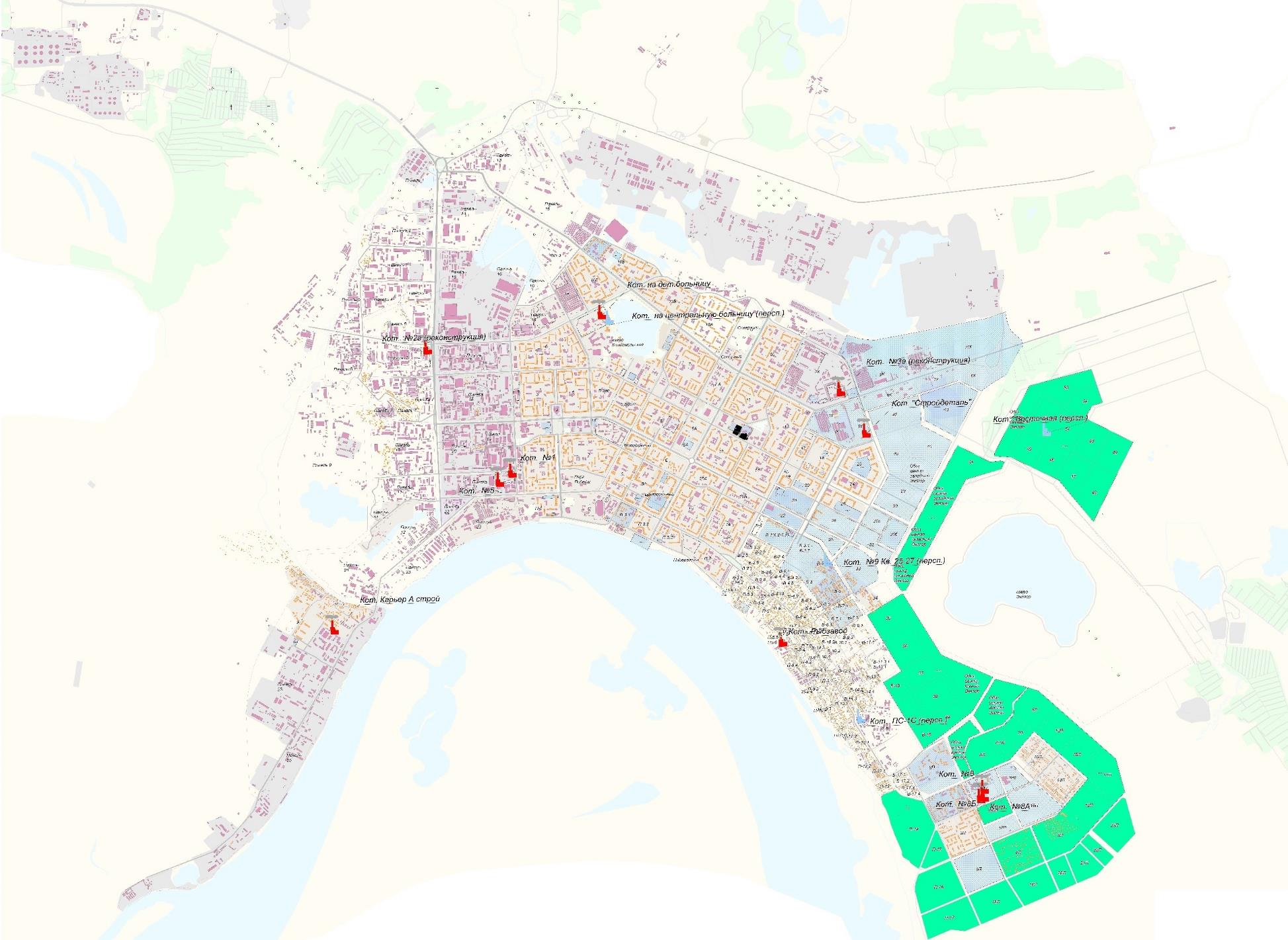 Рисунок 1.1.2-2 - Проектируемые и реконструируемые котельныеГенеральным планом предусмотрено внедрение энергосберегающих технологий на всех этапах производства, транспортировки и потребления тепла. В качестве энергосберегающих технологий предложено: применение трубопроводов в современной тепловой изоляции, установка частотно-регулируемых приводов на насосы,установка приборов учета тепловой энергии,строительство домов по энергосберегающей технологии.Для обеспечения централизованного теплоснабжения потребителей, улучшения качества предоставляемых услуг и повышения надежности системы теплоснабжения предусмотрены следующие мероприятия:строительство котельной мощностью 20 Гкал/ч для теплоснабжения центральной больницы по улице Жукова;строительство сетей теплоснабжения (магистральных и внутриквартальных) общей протяженностью 30,6 км.;ввод в эксплуатацию котельной В-5 (1 этап мощностью 52 МВт в 3 квартале 2023 года, 2 этап мощностью 52 МВт – в 2026 году); строительство котельной Восточная производительностью 70 Гкал/ч;строительство котельной ПС-1С производительностью 45 Гкал/ч;реконструкция тепловых сетей в связи с попаданием здания ЦТП-2 (ул. Снежная, д.32) в красную линию строящегося микрорайона.реконструкция котельной № 1;реконструкция котельной № 2А;реконструкция котельной № 3А;реконструкция котельной № 5;реконструкция котельной №8;реконструкция котельной №8А;реконструкция котельной №8Б;модернизация (техническое перевооружение) существующих тепловых сетей (магистральных и внутриквартальных);модернизация (техническое перевооружение) ЦТП и ПС;Более подробные сведения о мероприятиях по строительству, реконструкции и техническому перевооружению объектов теплоснабжения в Главах 7 и 8 обосновывающих материалов настоящей схемы.При актуализации Схемы теплоснабжения на 2024 г. к категории «производственные здания промышленных предприятий» условно отнесены перспективные потребители коммунально-складского назначения:- склады;- парковки (подземные и надземные);- автосервисы, мойки;- предприятия сервисного обслуживания и т.д.Указанные категории не будут потреблять технологический пар и горячую воду для обеспечения технологических процессов. Уточнение технологических потребностей промышленных потребителей, с учетом возможного перепрофилирования и расширения промышленных зон, будет производиться при последующих актуализациях Схемы теплоснабжения.Итоговый перечень перспективных потребителей, принятый для актуализации Схемы теплоснабжения представлен в приложении 1 Главы 2 ОМ.Кварталы №25, 26 Восточного планировочного района (IV очередь строительства) города НижневартовскаСогласно положений Генерального плана города Нижневартовска (с изменениями от 21.12.2015 №953), проектируемые кварталы №25 и №26 относится к территориям перспективного развития. Здесь предусмотрено размещение многоэтажной жилой застройки с объектами капитального строительства местного значения, а также зоны объектов мест отдыха общего пользования. На рисунке ниже изображена застройка Восточного района кварталов №25 и №26.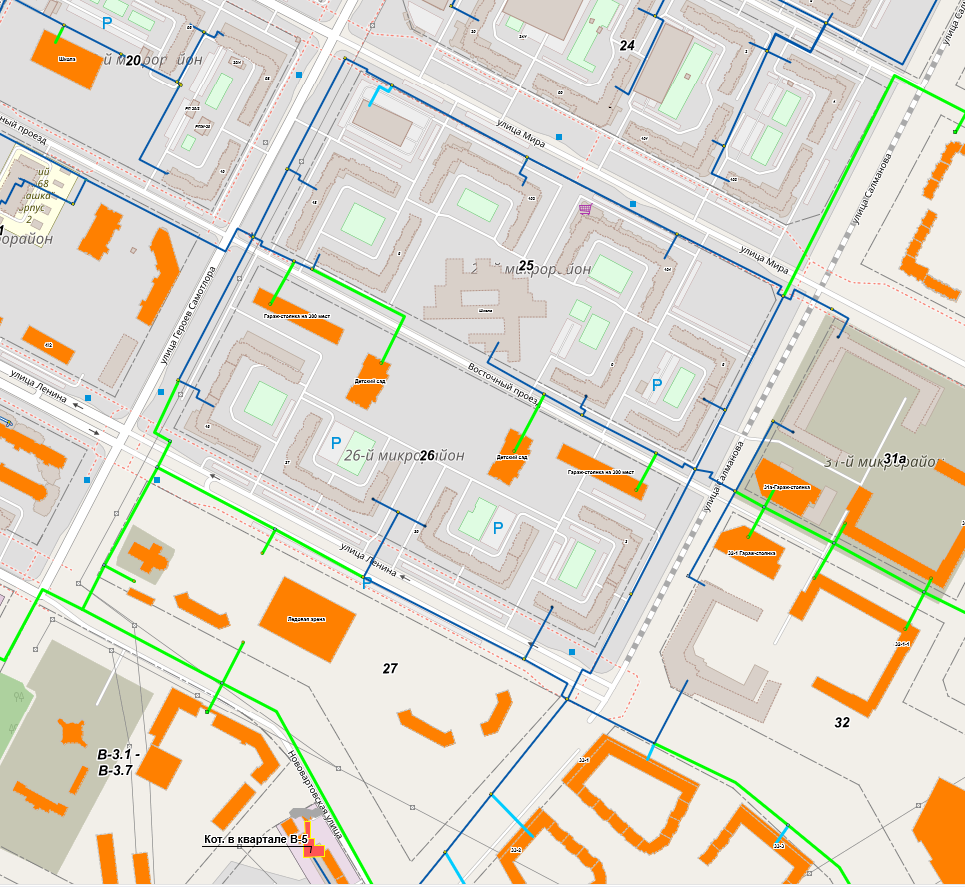 Рисунок 1.1.2-3 – Застройка в кварталах 25, 26 г. НижневартовскПроектируемая территория кварталов №25, №26 ограничена: с северо-запада – строящейся улицей Героев Самотлора районного значения, с северо-востока – строящейся улицей Мира районного значения, с юго-востока – перспективной улицей Первопоселенцев районного значения и с юго-запада – перспективным продолжением улицы Ленина общегородского значения.Проектируемые кварталы №25, №26 составляют общественно-жилой микрорайон I с общим составом объектов обслуживания населения местного значения. На его территории размещена зона многоэтажной жилой застройки, а также предусмотрены зоны для размещения объектов дошкольного образования, подземных автостоянок, распределительных пунктов и трансформаторных подстанций. Кроме того, в квартале 25 предусмотрены земельные участки общегородского значения для размещения музейно-технического парка «Освоение Самотлора» и озелененного сквера. В таблице 1.1.2-3 представлены сводные показатели жилой застройки и населения проектируемой застройки.Таблица 1.1.2-3 – Сводные показатели жилой застройки и населения проектируемой территорииПо проекту планировки территория кварталов №25, 26 застраивается многоэтажными многоквартирными жилыми домами и общественными зданиями.Проектом предусматривается система централизованного теплоснабжения.1 вариантом развития предусматривается подключение кварталов к перспективной газовой котельной (В-5). Согласно 2 варианту развития планируется подключение к существующим источникам теплоснабжения (кот. №3А и №5).Температура теплоносителя в наружных теплосетях принята 130-70°С.Схема магистральных тепловых сетей от котельной 2-х трубная кольцевая по кварталам.Присоединение к т/с проектируемых зданий в кварталах решается непосредственно от магистральных т/с. Система теплоснабжения принята закрытая.В каждом здании оборудуется ИТП.Присоединение систем отопления и вентиляции зданий к тепловым сетям принимается по зависимой или независимой схемам в зависимости от этажности здания.Для приготовления теплоносителя на горячее водоснабжение и отопление, подключенного по независимой схеме, в каждом ИТП устанавливаются водоподогреватели пластинчатого типа.Определение тепловых нагрузок.Расчетные часовые расходы тепла на нужды отопления, вентиляции и горячего водоснабжения определены по аналогам с ранее выпущенными проектами и сведены в таблицу тепловых нагрузок.Тепловые нагрузки по кварталам №25, №26 представлены в таблице 1.1.2-4.Таблица 1.1.2-4 – Тепловые нагрузки кварталов №№ 25 и 26Прокладка тепловых сетей.Прокладка теплосетей принята бесканальная в изоляции из пенополиуретана в полиэтиленовой гидрозащитной трубе-оболочке в заводском исполнении.Тепловые удлинения трубопроводов воспринимаются сильфонными компенсаторами и естественными поворотами трассы. На углах поворотов трубопроводы теплосетей прокладываются в непроходных железобетонных каналах по серии 3.006.1-2/87. Для монтажа тепловых сетей используются стальные бесшовные горячедеформированные трубы по ТУ 14-3-1128-82. Материал труб сталь 09Г2С.Протяженность вновь проектируемых магистральных тепловых сетей L=3,9 км.Кварталы 21, 27, 29, 30, 31, 32, 33 Восточного планировочного района города НижневартовскаПланировочная организация микрорайонов принята в виде замкнутых или полузамкнутых кварталов среднеэтажной жилой застройки. Здесь планировочная структура образована часто расположенными улицами местного значения и пешеходными бульварами.Высотное общественно-жилищное строительство предусматривается вдоль ул. Ленина. Основная часть территории района предназначается для размещения кварталов жилой застройки средней этажности (6-8 этажей). Первый этаж всех жилых зданий, выходящих на улицы и бульвары, предусматривается для размещения помещений, используемых для выполнения общественных функций и обслуживание населения. Это позволит создать в районе комфортные условия для проживания и пребывания пешеходов. При этом создаются (при необходимости) условия для ограничения доступа на дворовые территории посторонних лиц, становится возможным размещение значительного количества учреждений обслуживания – объектов торговли, предоставления услуг населению, офисных помещений и т.п. – в непосредственной близости от мест проживания.На рисунке ниже изображен схема инженерных сетей кварталов №21, 27-33.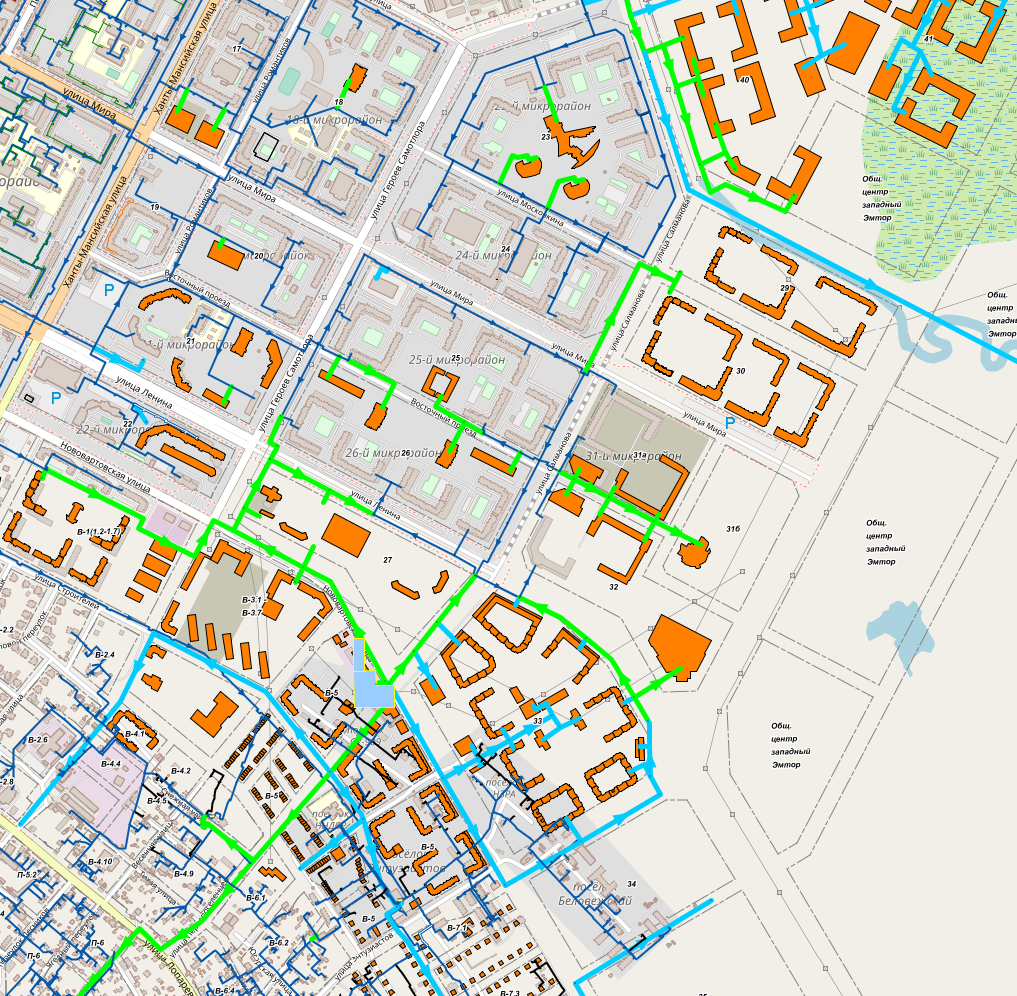 Рисунок 1.1.2-4 – Схема инженерных сетей кварталов №21, 27-33Проектом предусматривается подключение кварталов №27-33 к перспективной газовой котельной (В-5), а жилого дома в квартале №21 к котельной 3А.Снабжение потребителей предусматривается по двухтрубным тепловым сетям, прокладываемым подземно, бесканально. Трассировка магистральных тепловых сетей осуществляется под газонами вдоль проезжей части улиц. В затесненных условиях возможна прокладка сетей под местными проездами, либо в непроходных бетонных каналах. Тепловые сети закольцовываются путем устройства перемычек на ул. Мира между магистралями, прокладываемым по улицам Героев Самотлора, Первопоселенцев, Восточный Обход. Тепловые нагрузки на отопление, вентиляцию и горячее водоснабжение проектируемых жилых и общественных зданий определены на основании норм проектирования, климатических условий по укрупненным показателям в зависимости от величины общей площади (объема) зданий и сооружений согласно СНиП 23-02-2003, СП 41-101-95. Тепловые нагрузки по кварталам представлены в таблицах 1.1.2-5 – 1.1.2-12.Таблица 1.1.2-5 – Тепловые нагрузки квартала №27Таблица 1.1.2-6 – Тепловые нагрузки квартала №29Таблица 1.1.2-7 – Тепловые нагрузки квартала №30Таблица 1.1.2-8 – Тепловые нагрузки квартала №31аТаблица 1.1.2-9 – Тепловые нагрузки квартала №31бТаблица 1.1.2-10 – Тепловые нагрузки квартала №32Таблица 1.1.2-11 – Тепловые нагрузки квартала №33Таблица 1.1.2-12 – Тепловые нагрузки квартала №21Застройка территории озера Комсомольское города НижневартовскаВ границах проекта планировки сформирована территория многоэтажной жилой застройки площадью 8,1 га, что составляет порядка 7% от всей территории.Жилищный фонд представлен многоквартирными жилыми домами, общая площадь которых составляет 98,3 тыс. кв. м.В соответствии с предоставленными исходными данными о количестве зарегистрированного населения в жилых домах была установлена расчетная численность населения в границах проекта планировки в количестве 4,3 тыс. человек.Средняя обеспеченность населения жильем составила 23 кв. м на человека.Плотность населения на территории жилой застройки составила 530 чел./га, а в границах проекта планировки – 39 чел./га.Структура и характеристики действующего жилищного фонда приведена ниже.В таблице 1.1.2-13 представлена характеристика действующего жилищного фонда.На рисунке 1.1.2-5 изображена схема развития инженерной инфраструктуры.Таблица 1.1.2-13 – Характеристики действующего жилищного фонда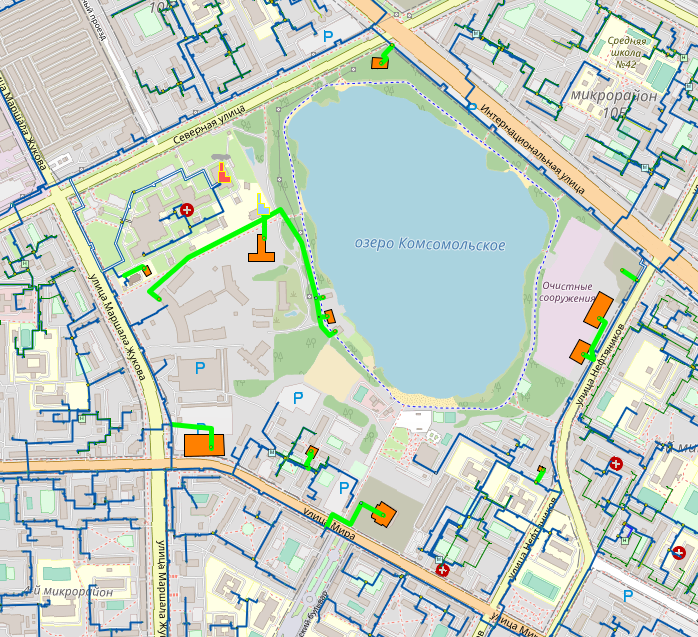 Рисунок 1.1.2-5 – Схема развития инженерной инфраструктурыЦентрализованное теплоснабжение строящихся и проектируемых потребителей тепла предусмотрено от существующих магистральных тепловых сетей, проложенных вдоль ул. Северная – ул. Интернациональная – ул. Нефтяников – ул. Мира – ул. Маршала Жукова.Присоединение систем отопления и ГВС потребителей предусматривается по зависимой закрытой схеме с устройством индивидуальных тепловых пунктов (ИТП) в каждом здании.Температурный график теплоносителя магистральных тепловых сетей 130/70ºС.Существующие ЦТП-5А/1 и ЦТП-7/1 в схеме теплоснабжения территории в границах проекта планировки сохраняются.В качестве основного источника теплоснабжения для строящихся объектов центральной больницы по ул. Маршала Жукова, а также проектируемой гостиницы и проектируемого комплекса зданий на берегу озера Комсомольское предусмотрена проектируемая газовая котельная установленной мощностью 23,4 Гкал/ч.Расчетная тепловая нагрузка котельной составит 18,622 Гкал/ч, в том числе:- на отопление – 5,46 Гкал/ч;- на вентиляцию – 10,763 Гкал/ч;- на горячее водоснабжение – 2,4 Гкал/ч.Теплоснабжение Центральной больницы на 1100 коек (запущен 1 корпус) по состоянию на 2018 год принято по временной схеме от сущ. УТ 1 до ИТП блока «А».Теплоснабжение проектируемого многофункционального комплекса по ул. Маршала Жукова предусмотрено автономное от собственной электрокотельной.Теплоснабжение сооружений по обслуживанию объектов рекреационной зоны предусматривается автономное от электрокотлов.Тепловые нагрузки на отопление, вентиляцию и горячее водоснабжение (ГВС) определены на основании норм проектирования, климатических условий, а также по укрупненным показателям, в зависимости от величины общей площади зданий и сооружений. Результаты расчёта приведены ниже.Суммарное теплопотребление территории в границах проекта планировки составит 36,73 Гкал/ч (121080 Гкал/год). Таблица 1.1.2-14 –Расчет тепловых нагрузокЗастройка территории Прибрежной зоны города НижневартовскаНа прибрежной полосе, между берегоукреплением и ул. Набережной предусмотрено формирование озелененного бульвара с тремя функциональными зонами.На территории между гостиницей «Жемчужина Сибири и улицей М. Джалиля предусмотрена молодежно-развлекательная зона с размещением площадок для детского и молодежного отдыха, летней эстрады, площади со стеллой на замыкании проспекта Победы и площадок для летних торговых павильонов и палаток. Все эти планировочные элементы объединяются аллеей, проходящей вдоль берега реки Оби.На участке от улицы М. Джалиля до улицы Чапаева запроектирована площадь для массовых городских гуляний, размещения детского «Луна-парка», площадки для летней торговли в сочетании с комплексом речного вокзала с центром досуга круглогодичного функционирования.На участке от улицы Чапаева до улицы Ханты-Мансийской предусмотрена зона тихого отдыха с прогулочными дорожками, площадками отдыха, видовыми площадками с размещением малых архитектурных форм и скульптурных композиций.На всей территории бульвара площадки для игр детей и отдыха взрослых огорожены от улицы Набережной озелененной полосой и сориентированы входами и визуальными створами на акваторию реки.Жилая застройка «Прибрежной зоны» сформирована на основе существующих трех жилых кварталов «П-I», «П-II» и «П-III» по принципу завершения архитектурно-пространственных композиций жилых кварталов в границах, соответствующих Генеральному плану города с учетом сноса ветхого жилого и общественного фонда и временных предприятий обслуживания.Жилой квартал «П-1» сформирован на основе существующего квартала «П-I» из 4-х 16-этажных жилых домов. На его территории в проекте предусмотрено размещение 7-14 этажного жилого дома №4 со встроенно-пристроенными предприятиями обслуживания микрорайонного и районного значения со стороны улиц 60 лет Октября и проспекта Победы. Со стороны набережной с целью создания человеческого масштаба застройки предусмотрено размещение 2-этажных блокированных жилых домов с гаражами и земельными участками по . На пересечении улицы Набережной с проспектом Победы запроектировано 2 эт. административное здание.Жилой квартал «П-2» сформирован двухэтажными кирпичными зданиями физкультурно-оздоровительного комплекса с баней-сауной на 30 мест и детского клуба.В западной и восточной части квартала расположился ресторан на 200 посадочных мест и торгово-выставочного павильона.Недостроенный квартал «П-III», расположенный в центральной части «Прибрежной зоны» напротив речного вокзала, предлагается сформировать из двух частей - «П-3.1» и «П-3.3».На территории квартала «П-3.1» расположен комплекс капитальных административных зданий и 13 2 эт. деревянных жилых дома.По проекту капитальные здания сохраняются, а вся существующая деревянная застройка предназначена под снос. На освободившейся территории жилого квартала «П-3.1» размещены 3 7-9-12-этажные жилое дома с предприятиями обслуживания в первом этаже. В центральной части квартала размещен детский сад на 280 мест.Со стороны ул. Набережной на территории квартала «П-3.1» предусмотрен озелененный участок шириной  для прокладки запроектированной теплотрассы.Жилой квартал «П-3.3» сформирован на основе 2-х 16-этажных жилых домов, 2 эт. административного здания ООО «РГСН» и жилого дома с пристроенным магазином «Форд».На оставшейся свободной от застройки территории квартала запроектирован 7-8 эт. жилой дом с соцкультбытом на первом этаже и детским садом на 280 мест во дворе.Со стороны ул. Набережной запроектированы дополнительные здания автокомплекса «Форд» и строятся блокированные жилые дома с приквартирными земельными участками.В результате предлагаемого планировочного решения проектируемая территория будет использована следующим образом (Таблица 1.1.2-15). Застройка территории Прибрежной зоны города Нижневартовска изображена на рисунке 1.1.2-6-1.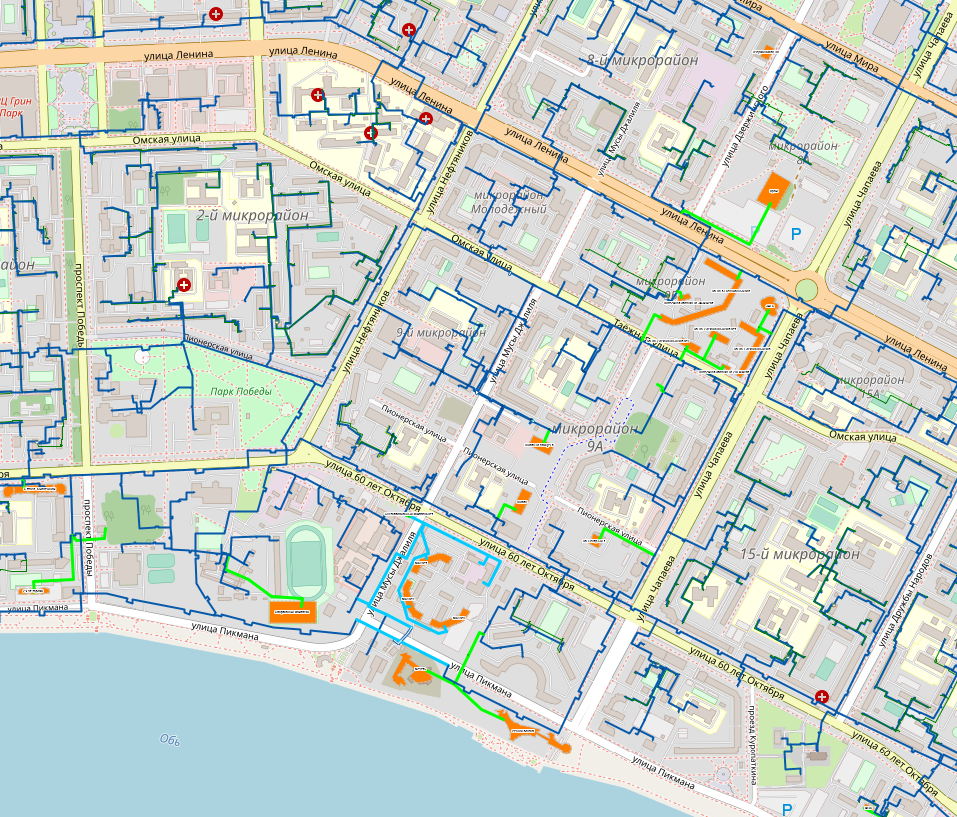 Рисунок 1.1.2-6 – Застройка территории Прибрежной зоны города НижневартовскаТаблица 1.1.2-15 – Использование проектируемой территорииВновь проектируемые здания подключаются к существующей т/магистрали по ул. 60 лет Октября через существующие или вновь запроектированные ЦТП. Источник теплоснабжения – котельная №5. В спортивной зоне проектируемые здания подключаются к внутриквартальным тепловым сетям с оборудованием ИТП на горячее водоснабжение в каждом здании. Проектом предусматривается частичная корректировка тепловых сетей на вводах в кварталы.Определение тепловых нагрузокТепловые нагрузки на существующие жилые дома и здания соцкультбыта приняты по ранее выпущенным проектам и данным АО «Городские электрические сети».По вновь проектируемым зданиям тепловые нагрузки определены по укрупненным измерителям и по аналогам с типовыми проектами. Суммарная тепловая нагрузка на «Прибрежную зону» составляет:на существующие здания  Q о+в = 28,61 Гкал/час,  Q г+в = 10,35 Гкал/часна проектируемые здания  Q о+в = 17,82 Гкал/час,  Q г+в = 4,68 Гкал/часИтого:                                  Q о+в = 46,43 Гкал/час	,   Q г+в = 15,03 Гкал/часПрокладка тепловых сетейПрокладка тепловых сетей принята двухтрубная, тупиковая.Трубы прокладываются бесканально в заводской изоляции из пенополиуритана в гидрозащитной оболочке типа «труба в трубе».Совместно с трубопроводами т/сетей в одной траншее прокладывается трубопровод холодной воды.Тепловые удлинения трубопроводов воспринимаются естественными поворотами трассы и сильфонными компенсаторами.Строительство инженерных коммуникаций предусматривается в комплексе с мероприятиями по выторфовке траншей под коммуникации и инженерной подготовке, обеспечивающей общее водопонижение территории коммуникационных коридоров ниже отметок прокладки тепловых сетей.Протяженность вновь проектируемых магистральных тепловых сетей L = 925 м. В таблицах 1.1.2-16 – 1.1.2-17 представлены тепловые нагрузки жилых и общественных зданий местного и городского назначения. В таблице 1.1.2-18 представлена нагрузка по кварталам.Таблица 1.1.2-16 – Таблица тепловых нагрузок жилых и общественных зданий местного значенияТаблица 1.1.2-17 – Таблица тепловых нагрузок общественных зданий городского значенияТаблица 1.1.2-18 – Таблица тепловых нагрузок по кварталамТаблица 1.1.2-19 – Фактические тепловые нагрузки по данным АО «Городские электрические сети»Всего по кварталу «С» Q о+в = 6224120 ккал/час = 6,22 Гкал/час Q г.в = 1,13 Гкал/часТаблица 1.1.2-20 – Застройка в квартале «Прибрежный 3-1»Всего по кварталу П3-1: Q о+в = 3,8341 Гкал/час Q г.в = 1,48176 Гкал/часТаблица 1.1.2-21 – Застройка в квартале «Прибрежный 3-3»Всего по кварталу П-3.3. Q о+в = 4 694 560 ккал/час = 4,69 Гкал/час Q г.в = 2,31 Гкал/часЗастройка территории Старого Вартовска (III очередь)Проектом ПДП Старого Вартовска III очереди строительства предусматривается снос малоэтажных жилых домов, со строительством на освободившейся территории 2, 3, 4 этажных жилых домов и объектов соцкультбыта.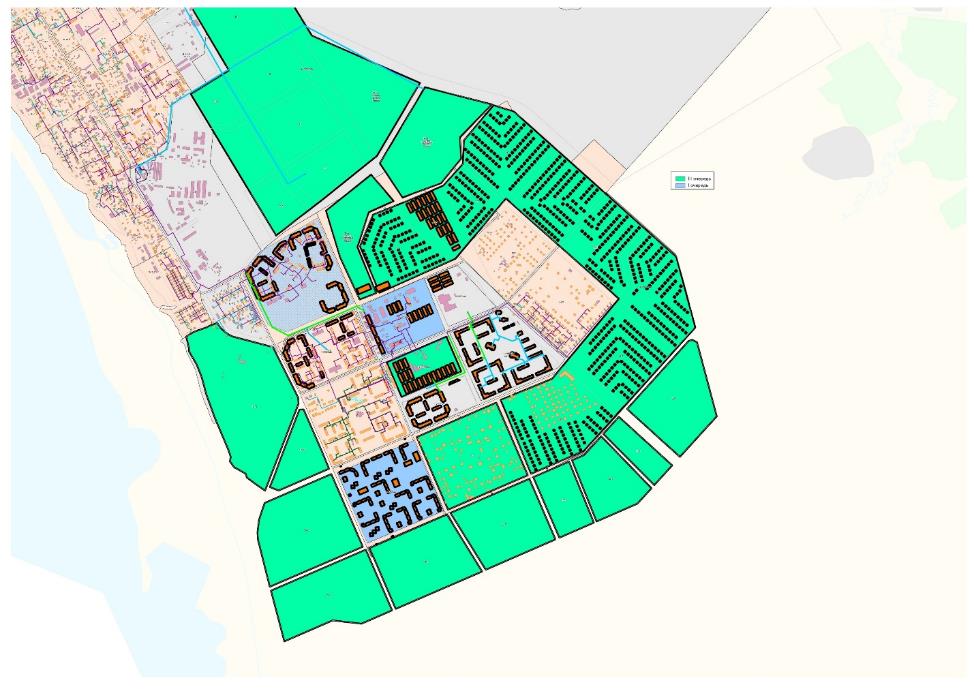 Рисунок 1.1.2-7 – Общий вид застройки территории Старого ВартовскаНа свободных территориях размещаются новые микрорайоны с малоэтажной застройкой.Теплоснабжение III очереди строительства решается следующим образом:централизованное – от существующих котельных №№8,8Б, расположенных в микрорайоне К-7;от блочных котельных, работающих на газе, для отдельных общественных зданий в новых микрорайонах;от индивидуальных газовых подогревателей, устанавливаемых непосредственно в жилых домах. Централизованное теплоснабжение предусматривается для следующих микрорайонов: 1П, 2П (часть домов на газе), 9П, 14П (только существующая застройка), 16П, 17П, К-7, К-8.В настоящее время микрорайоны 1П, 2П снабжаются теплом с параметрами теплоносителя 105-70оС, а микрорайоны 9П, 14П параметрами теплоносителя 95-70оС. Проектом предусматривается перевод теплоснабжения всех вышеперечисленных микрорайонов на параметры теплоносителя 105-70оС. На вводе в микрорайон 14П установлено ЦТП-14П для снижения температуры до 95-70оС. В микрорайоне 2П ранее выпущенным проектом снижение температуры до 95-70оС во внутриквартальных сетях производится в ЦТП 90, ЦТП 91.Подключение остальных проектируемых домов к наружным тепловым сетям решается по зависимой схеме с установкой в ИТП подмешивающих насосов и водоподогревателей для горячего водоснабжения.Определение тепловых нагрузок.Тепловые нагрузки на существующие жилые дома и здания соцкультбыта приняты по ранее выпущенным проектам и данным АО «Городские электрические сети». По вновь проектируемым зданиям тепловые нагрузки определены по укрупненным показателям и по аналогам с типовыми проектами. Суммарная тепловая нагрузка на здании при централизованном теплоснабжении составляет 57,62 Гкал/час:На существующие здания:- отопление и вентиляция - 5,44;- горячее водоснабжение  -  1,972;На проектируемые здания: - отопление и вентиляция - 33,630;- горячее водоснабжение  - 16,580.QО,В, Г.В. = 57,62 Гкал/час.Прокладка тепловых сетей.Прокладка тепловых сетей принята двухтрубная тупиковая. Трубы прокладываются бесканально в заводской изоляции из пенополиуретана в гидрозащитной оболочке типа «труба в трубе».Тепловые удлинения трубопроводов воспринимаются естественными поворотами трассы и сильфонными компенсаторами.Строительство инженерных коммуникаций предусматривается в комплексе с мероприятиями по выторфовке траншей под коммуникации и инженерной подготовке, обеспечивающей общее водопонижение территории коммуникационных коридоров ниже отметок прокладки теплосетей.Протяженность вновь проектируемых магистральных т/сетей составляет:2 530 х 10 – 480 м, 2 426 х 10 – 1200м, 2 325 х 8 – 80м, 2 273 х 8 – 640 м, 2 159 х 8 – 60 м.В таблице 1.1.2-22 представлены расходы тепла при централизованном теплоснабжении микрорайонов.Таблица 1.1.2-22 – Таблица расходов тепла при централизованном теплоснабженииЗастройка территории микрорайонов 9А, 9Б и квартала «Центральный»Согласно положений Генерального плана города Нижневартовска (с изменениями от 21.12.2015 №953), проектируемая территория относится к застроенной территории города. Здесь предусмотрено размещение двух школ и объектов общественного назначения.На рисунке 1.1.2-8 изображена застройка территории микрорайонов 9А и 9Б и квартала «Центральный».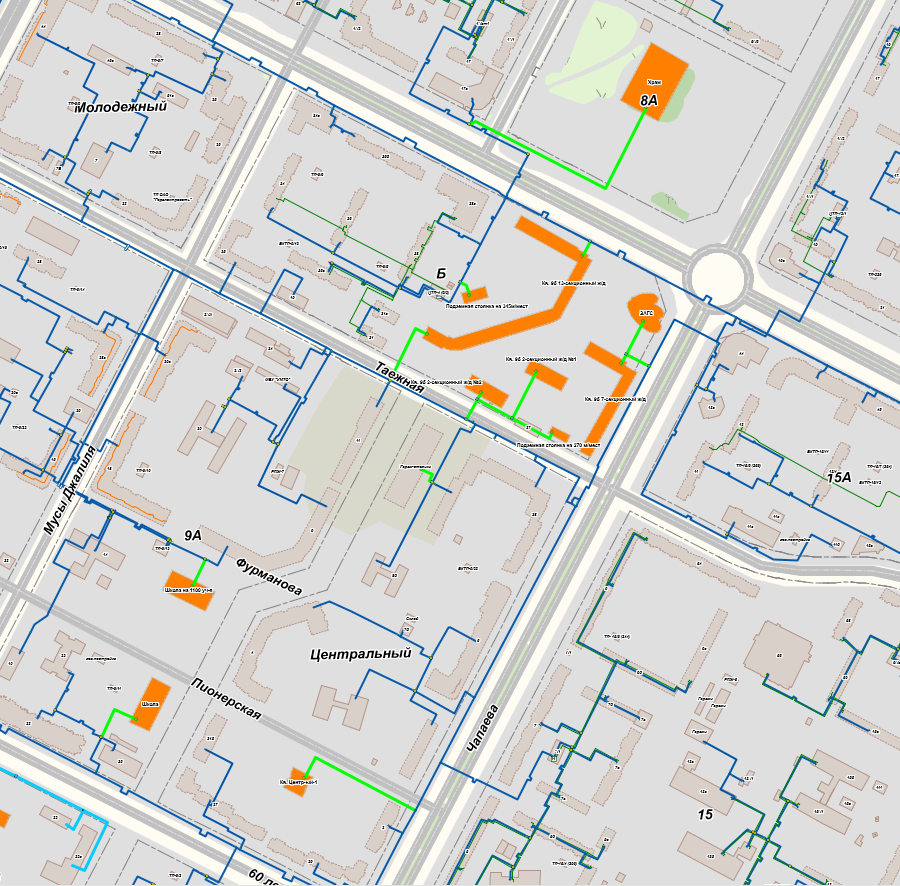 Рисунок 1.1.2-8 – Микрорайоны 9А и 9БПо проекту планировки территория микрорайона 9А и квартала «Центральный» не застроенными остаются объекты – Школа на 1125 мест и общественные здания.Проект планировки территории микрорайона 9Б не разрабатывался. На момент разработки схемы территория микрорайона застроена зданиями, подлежащими сносу в рамках программы, утвержденной Постановлением администрации города Нижневартовска от 18 марта 2016 № 336 «Об утверждении перечня очередности сноса непригодного для проживания жилищного фонда города Нижневартовска».Источник тепла – городская котельная №5.Температура теплоносителя в наружных теплосетях принята 130-70°С.Присоединение т/с проектируемых зданий решается непосредственно от существующих магистральных т/с. Система теплоснабжения принята закрытая.В каждом здании оборудуется ИТП.Присоединение систем отопления и вентиляции зданий к тепловым сетям принимается по зависимой или независимой схемам в зависимости от этажности здания.Для приготовления теплоносителя на горячее водоснабжение и отопление, подключенного по независимой схеме, в каждом ИТП устанавливаются водоподогреватели пластинчатого типа.Определение тепловых нагрузок.Расчетные часовые расходы тепла на нужды отопления, вентиляции и горячего водоснабжения определены по аналогам с ранее выпущенными проектами и сведены в таблицу тепловых нагрузок.Тепловые нагрузки по проектируемым зданиям составляют:Микрорайон 9А1. Общеобразовательная школа на 1125 учащихся- Расход тепла на отопление – 971 130 ккал/ч- Расход тепла на вентиляцию – 810 140 ккал/чИТОГО на здание: 1 781 270 ккал/ч (2 071 620 Вт)ПО МИКРОРАЙОНУ: 1 781 270 ккал/ч (2 071 620 Вт)Микрорайон 9Б1. 13-секционный жилой дом из изд. серии 112- Расход тепла на отопление – 2289500 ккал/ч- Расход тепла на вентиляцию – 84280 ккал/ч- Расход тепла на ГВС – 810000 ккал/чИТОГО на здание: 3183780 ккал/ч 2. 7-секционный жилой дом из изд. серии 112- Расход тепла на отопление – 1409155 ккал/ч- Расход тепла на вентиляцию – 83010 ккал/ч- Расход тепла на ГВС – 580200 ккал/чИТОГО на здание: 2072365 ккал/ч 3. 2-секционный жилой дом из изд. серии 112- Расход тепла на отопление – 656830 ккал/ч- Расход тепла на вентиляцию – 9800 ккал/ч- Расход тепла на ГВС – 348000 ккал/чИТОГО на здание: 1014630 ккал/ч 4. 2-секционный жилой дом из изд. серии 112- Расход тепла на отопление – 656830 ккал/ч- Расход тепла на вентиляцию – 9800 ккал/ч- Расход тепла на ГВС – 348000 ккал/чИТОГО на здание: 1014630 ккал/ч 5. ЗАГС с эксплуатируемой кровлей открытой автостоянки на 48 м/мест- Расход тепла на отопление – 278745 ккал/ч- Расход тепла на вентиляцию – 432515 ккал/ч- Расход тепла на ГВС – 30000 ккал/чИТОГО на здание: 741260 ккал/ч 6. Подземная трехуровневая автостоянка на 345 м/мест- Расход тепла на отопление – 494865 ккал/ч- Расход тепла на вентиляцию – 1286650 ккал/ч- Расход тепла на ГВС – 4800 ккал/чИТОГО на здание: 1786315 ккал/ч 7. Подземная трехуровневая автостоянка на 270 м/мест- Расход тепла на отопление – 469280 ккал/ч- Расход тепла на вентиляцию – 1220130 ккал/ч- Расход тепла на ГВС – 4800 ккал/чИТОГО на здание: 1694210 ккал/ч Суммарный расход тепла по кварталу №9Б составляет:Qо=6 255 205 ккал/часQв=3 126 185 ккал/часQгв=2 125 800 ккал/часИтого: Qо+в+гв=11 507 190 ккал/часКвартал «Центральный»1. Гараж-стоянка на 300 мест с объектами обслуживания на 1 этаже-Расход тепла на отопление – 85 200 ккал/ч-Расход тепла на вентиляцию – 121 220 ккал/чИТОГО на здание: 206 420 ккал/ч (132 700 Вт)В ЦЕЛОМ ПО КВАРТАЛУ: 206 420 ккал/ч (132 700 Вт)Qо+в = 0,206 Гкал/час Прокладка тепловых сетей.Прокладка теплосетей принята бесканальная в изоляции из пенополиуретана в полиэтиленовой гидрозащитной трубе-оболочке в заводском исполнении.Тепловые удлинения трубопроводов воспринимаются сильфонными компенсаторами и естественными поворотами трассы. На углах поворотов трубопроводы теплосетей прокладываются в непроходных железобетонных каналах по серии 3.006.1-2/87. Для монтажа тепловых сетей используются стальные бесшовные горячедеформированные трубы по ТУ 14-3-1128-82. Материал труб - сталь 09Г2С.Застройка территории Старого Вартовска I очередь (кварталы №35, №36, №37, №38, №39, В15, Южный Эмтор)Проектом предусматривается: для теплоснабжение административно-общественных зданий и многоквартирных жилых домов, прокладка сетей теплоснабжения от проектируемой котельной ПС-1С. Теплоснабжения индивидуальных жилых домов предусмотрена от индивидуальных газовых котлов.Тепловые нагрузки на отопление, вентиляцию и горячее водоснабжение жилых и общественных зданий, запитанных от котельной, определены по укрупненным показателям и составят 42,5 Гкал/ч (148329 Гкал/год).Тепловые нагрузки на отопление, вентиляцию и горячее водоснабжение индивидуальных жилых домов от индивидуальных газовых котлов по укрупненным показателям и составят 12 Гкал/ч (41574 Гкал/год). В таблице 1.1.2-23 представлена тепловая нагрузка потребителей.Таблица 1.1.2-23 – Расчет тепловых нагрузокДля обеспечения территории централизованной системой теплоснабжения необходимо строительство сетей теплоснабжения протяженностью 13,5 км.Застройка территории Восточной коммунально-складской зоны города НижневартовскаРассматриваемая территория проекта планировки большей частью застроена, развитие системы теплоснабжения будет иметь преимущественно локальный характер, связанный с точечной застройкой.Предлагается развитие в границах рассматриваемой территории децентрализованной системы теплоснабжения. Для обеспечения планируемых объектов теплоснабжением проектом предусматривается строительство новой котельной «Восточная». Основное топливо – природный газ.Проектируемую сеть предлагается выполнить подземно из стальных труб в современной тепловой изоляции, а также с использованием современных методов компенсации тепловых удлинений. Трубопроводы теплоснабжения прокладываются в соответствии с требованиями СП 131.13330.2012, СП 50.13330.2012, СП 124.13330. В качестве изоляции сетей рекомендуется использовать современные теплоизоляционные материалы.Существующие сети и объекты теплоснабжения сохраняются. Расчетные тепловые нагрузки рассматриваемой территории представлены в таблице 1.1.2-24.Таблица 1.1.2-24 – Расчетные тепловые нагрузки рассматриваемой территорииОриентировочное расчетное теплопотребление общественно-деловой застройки рассматриваемой территории составит 13,73 Гкал/час (26214 Гкал/год).Технические характеристики объектов и сетей системы теплоснабжения, тип изоляции трубопроводов уточнить на стадии рабочего проектирования.Застройка микрорайона 16П города НижневартовскаНа территории микрорайона 16П предусмотрено размещение среднеэтажной жилой застройки, дошкольных образовательных организаций, объектов общественно-делового назначения и озеленённой территории общего пользования на месте существующего лесного массива. Средняя жилищная обеспеченность по микрорайону принята равной минимальному значению — 30 м2/чел.Численность населения микрорайона 16П при этом составит: 109760:30 = 3660 человек.На рис. 1.1.2-9 изображена планировка территории мкр. 16П.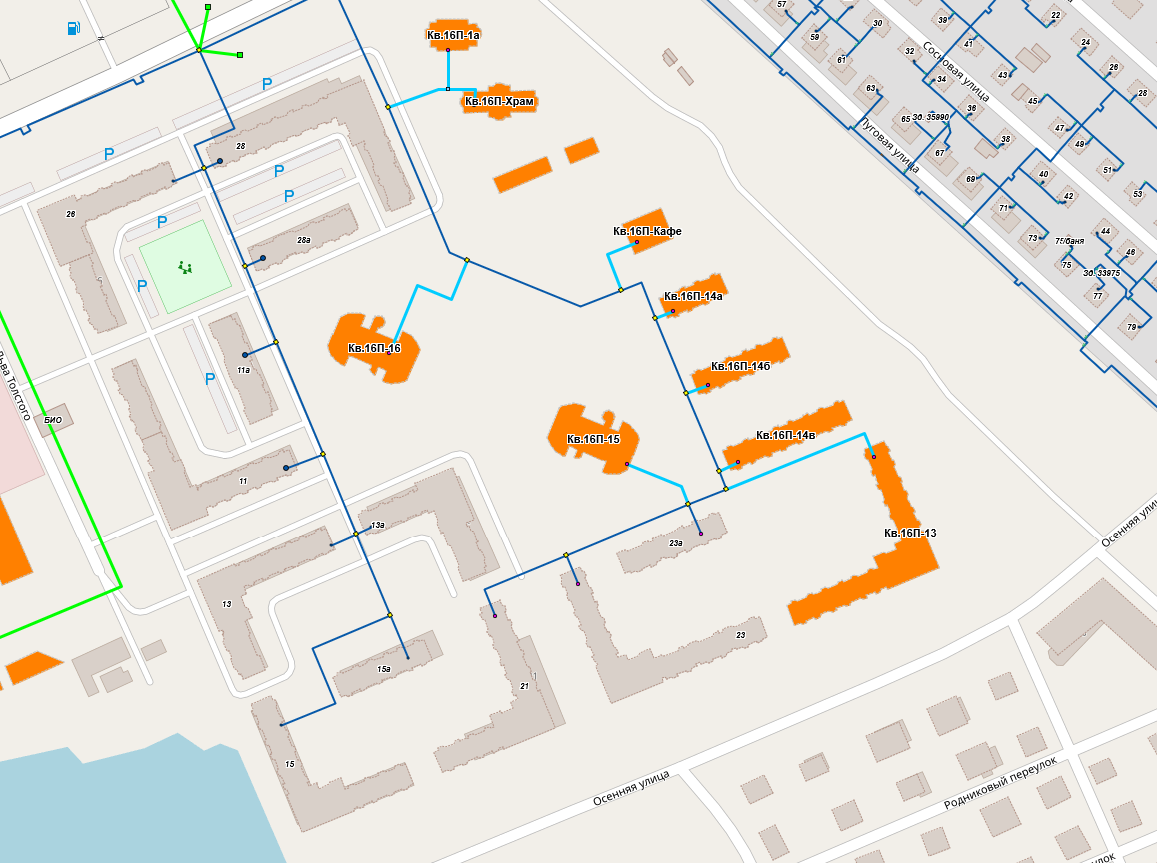 Рисунок 1.1.2-9 – Застройка квартала 16-П в г. НижневартовскаНа прилегающих территориях размещаются следующие объекты, которые оказывают влияние на развитие рассматриваемой территории: с северо-запада (за улицей Заводской) – перспективная застройка общественного центра планировочного района (III очереди строительства Старого Вартовска); с северо-востока (за улицей Луговой) – существующая индивидуальная жилая застройка микрорайонов 10П и 14П; с юго-востока (за улицей Осенней) — существующая индивидуальная жилая застройка микрорайонов 3П и 4П; с юго-запада (за улицей №6) — существующий автодром «Нижневартовская автомобильная школа» и территория перспективной общеобразовательной школы квартала 17П.Таблица 1.1.2-25 – Проектируемый баланс функционального зонирования территории микрорайона 16ППоказатели развития территории в границах микрорайона 16П представлены в таблице 1.1.2-26.Таблица 1.1.2-26 – Показатели развития территории в границах микрорайона 16ПТепловые нагрузки микрорайона №16П составят: До 2020 г.: Qо+в= 6,167 Гкал/ч, Qг.в.= 0,572 Гкал/ч.Прокладка тепловых сетей.Источник теплоснабжения – котельная №8Б. Прокладка теплосетей принята бесканальная в изоляции из пенополиуретана в полиэтиленовой гидрозащитной трубе-оболочке в заводском исполнении. Тепловая изоляция должна иметь не менее 2-х линейных проводников-индикаторов системы ОДК (оперативно-дистанционный контроль).Тепловые удлинения трубопроводов воспринимаются сильфонными компенсаторами и естественными поворотами трассы. На углах поворотов трубопроводы теплосетей прокладываются в амортизирующих эластичных прокладках. Для монтажа тепловых сетей используются стальные бесшовные горячедеформированные трубы по ТУ 14-3-1128-82. Материал труб сталь 09Г2С.Застройка квартала 10ВПодключение перспективной застройки квартала 10В предусматривается от котельной № 3А. В соответствии с выданными техническими условиями на подключение, перспективная присоединяемая нагрузка составляет 8,96 Гкал/ч.На рис. 1.1.2-10 изображена планировка территории квартала 10В.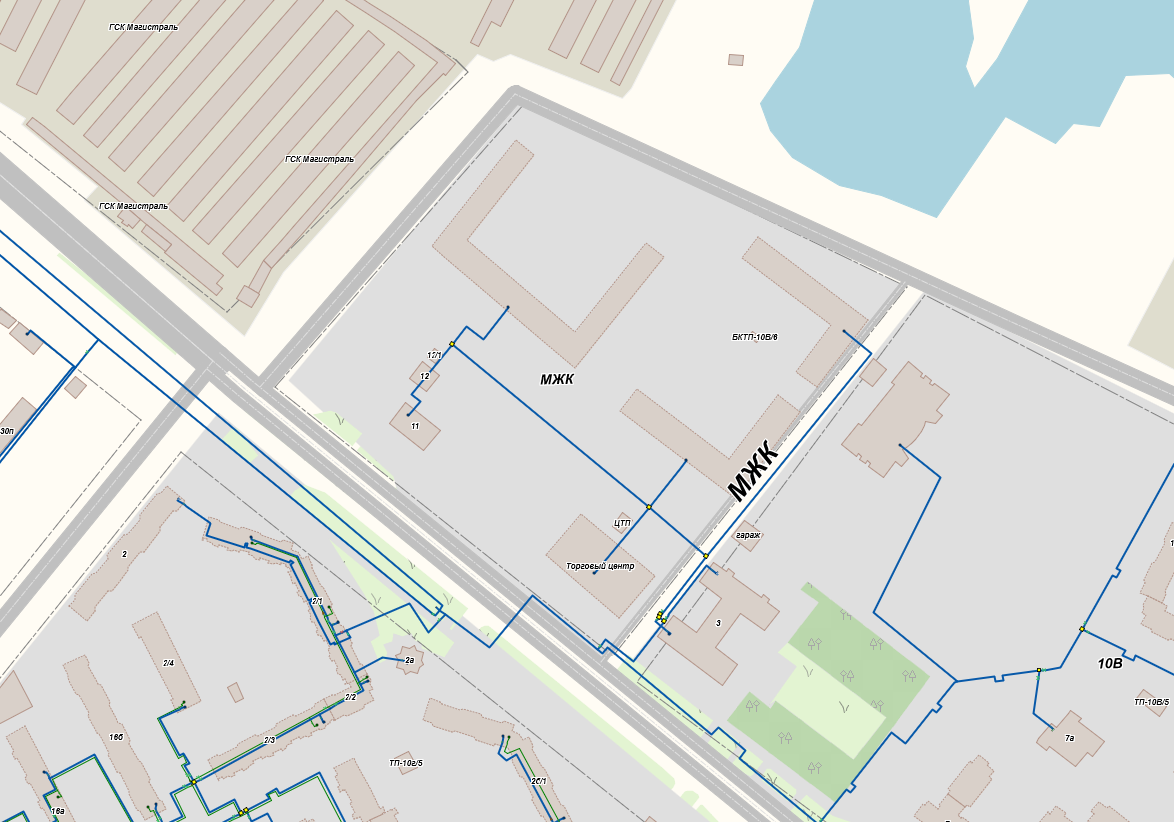 Рисунок 1.1.2-10 – Застройка территории квартала 10В города НижневартовскаВ 2022 году выданы разрешения на ввод в эксплуатацию МКД №№ 1 и 4.Прогноз прироста численности населенияВ таблице и на рисунке ниже представлена сравнительная оценка прироста численности:- при реализации Генерального плана;- при реализации Стратегии социально-экономического развития до 2030 г.Как видно, прогнозы отличаются существенно. При этом разработчиком проанализирован фактический прирост численности за последние 5 лет. Если принимать увеличение численности по среднегодовому прогнозу за последние 5 лет, то получается умеренный прирост, который представлен на рисунке ниже (зеленый цвет). Для целей актуализации Схемы теплоснабжения предлагается принять прогноз на основании среднегодового ввода за последние 5 лет.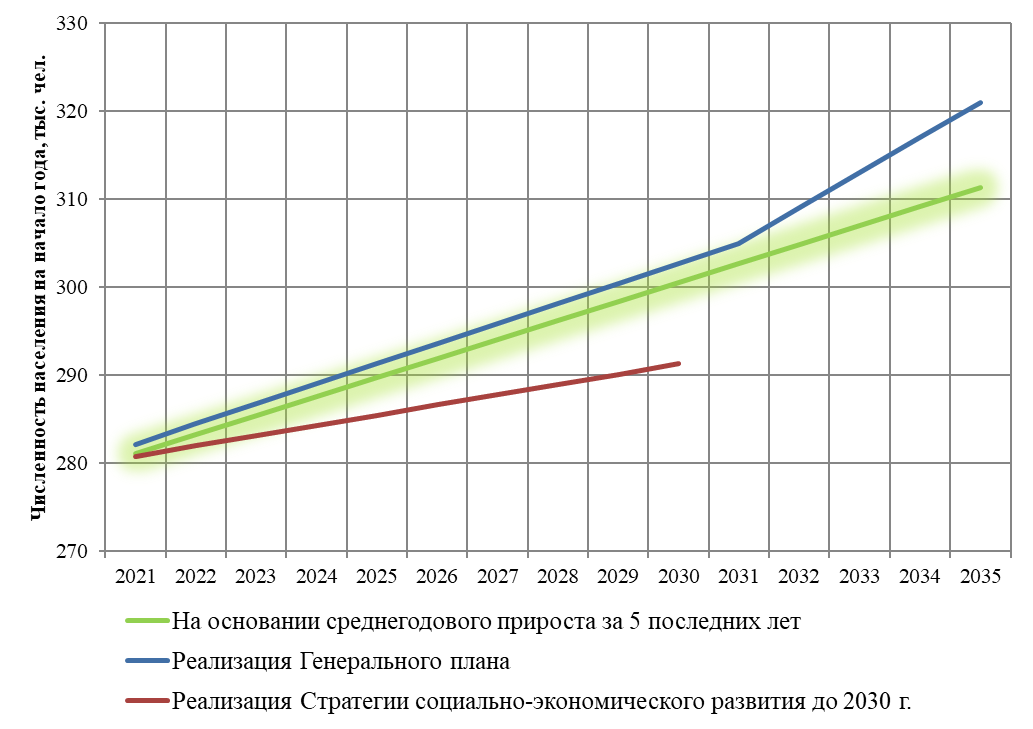 Рисунок 1.1.2-11 – Прогноз увеличения численности населенияСводные показатели прироста новых строительных фондов по городуЦелевые показатели по численности населения и по площади строительного фонда на ближайшие 5 лет представлены и на рисунке 1.1.2-12, а также в таблице 1.1.2-27 на расчетный срок, согласно прогнозу генерального плана г. Нижневартовска.Рисунок 1.1.2-12 – Прирост площадей и обеспеченности населения жильемТаблица 1.1.2-27 – Целевые показатели численности населения и площадей жилого фонда в течение расчетного срока актуализации Схемы теплоснабженияАктуализированные показатели приростов строительных площадей с разбивкой по категориям зданий, в разрезе расчетных элементов территориального деления, представлены в таблице 1.1.2-28. Приросты площадей в зоне действия источников тепловой энергии представлены в таблице 1.1.2-29.Следует отметить, что на отдаленные периоды прогнозируются наименьшие приросты строительных фондов.  Сведения о приростах площадей в период 2025-2029 и 2030-2035 гг. будут уточняться при последующих актуализациях проекта.Рисунок 1.1.2-13 – Прирост отапливаемой площади строительных фондов, в разрезе источников тепловой энергииНеобходимо подчеркнуть, что прогноз ввода новых площадей и соответственно новых тепловых нагрузок нуждается в постоянной актуализации ввиду большого числа факторов, влияющих на его величину. Корректировка планов ввода может существенно повлиять, в том числе на состав и объем мероприятий по строительству и реконструкции объектов теплоснабжения, что в конечном итоге приводит к необходимости корректировки цен (тарифов) на тепловую энергию.Таблица 1.1.2-28 – Показатели прироста строительных фондов, сгруппированные по расчетным элементам территориального деленияТаблица 1.1.2-29 – Показатели прироста строительных фондов в разрезе источников тепловой энергииПри актуализации Схемы теплоснабжения на 2024 г. учтена Муниципальная адресная программа планируемого сноса ветхого жилищного фонда на отдельных застроенных территориях города, утвержденная Постановлением Администрации города от 18.03.2016 г. №336 «Об утверждении перечня очередности сноса непригодного для проживания жилищного фонда города Нижневартовска» (в ред. от 24.10.2018 г. №336). При этом ряд объектов был отключен от систем централизованного теплоснабжения. Перечни таких объектов представлены в Приложениях 5 и 7 Главы 2 обосновывающих материалов.Выбытие ветхого и аварийного жилья окажет некоторое влияние на уровень потребления тепловой мощности и энергии объектами городской застройки, что необходимо учитывать при прогнозировании перспективного потребления тепловой энергии на цели теплоснабжения. Пообъектный актуализированный перечень сносимых объектов представлен в Приложении 2 Главы 2 обосновывающих материалов.Прогнозный снос строительных фондов представлен:- в таблице 1.1.2-30 – в разрезе расчетных элементов территориального деления;- в таблице 1.1.2-31 – в разрезе источников тепловой энергии.Таблица 1.1.2-30 – Показатели убыли строительных фондов, сгруппированные по расчетным элементам территориального деленияТаблица 1.1.2-31 – Показатели убыли строительных фондов в разрезе источников тепловой энергииСуществующие и перспективные объемы потребления тепловой энергии (мощности) и теплоносителя с разделением по видам теплопотребления в каждом расчетном элементе территориального деления на каждом этапеВыполненный для определения базового спроса на тепловую энергию статистический анализ фактического отпуска тепловой энергии с коллекторов источников централизованного теплоснабжения показал, что фактическая отпускаемая в тепловые сети величина тепловой энергии, пересчитанная на расчётное значение температуры наружного воздуха минус 43ºC, существенно ниже суммы договорных нагрузок потребителей и расчётных значений тепловых потерь.Указанное обстоятельство чрезвычайно важно для разработки схемы теплоснабжения, кардинальным образом влияя на планируемые мероприятия по развитию источников теплоснабжения и тепловых сетей (принятие в расчёт договорных, но реально не достигаемых нагрузок может на порядок увеличить капитальные затраты на эти мероприятия, которые окажутся невостребованными). Расхождение, как можно предположить, обусловлено методическими погрешностями при расчёте проектных тепловых нагрузок, методическими погрешностями расчёта по укрупнённым показателям (объемам, площадям отапливаемых зданий). Снижение фактических нагрузок по сравнению с договорными величинами отчасти вызвано и тем, что некоторые потребители, относящиеся к категории промышленных, отключили часть своих теплопотребляющих установок, сохранив прежнюю договорную нагрузку.Необходимо отметить, что массовые жалобы потребителей на недостаточное количество подаваемой теплоты в г. Нижневартовске отсутствуют. Возникающие жалобы связаны с локальными проблемами зон и отапливаемых объектов, а не с систематическим снижением проектного температурного графика централизованного отпуска теплоты, что даёт право заключить, что фактический, заниженный по сравнению с договорным, отпуск теплоты, оцененный по приборам учёта на коллекторах источников, в целом соответствует фактическим потребностям.В таблице 1.2-1 представлено сравнение величины расчетной нагрузки и фактической потребности в тепловой мощности конечных потребителей, по зоне действия каждого источника тепловой энергии.Таблица 1.2-1 – Сравнение величины договорной и расчетной тепловой нагрузки по зоне действия каждого источника тепловой энергииВ таблице 1.2-2 представлена величина потребления тепловой энергии за последние 4 года.Таблица 1.2-2 – Величина потребления тепловой энергии, в разрезе источников тепловой энергии в период 2019-2022 гг.В таблице 1.2-2 представлен прирост перспективных нагрузок в зоне действия источников тепловой энергии, в таблице 1.2-3 – в разрезе расчетных элементов территориального деления.Как видно, суммарная расчетная нагрузка по источникам теплоснабжения на конец расчётного периода (2035 год) увеличится на 189,4 Гкал/ч. При этом 183,7 Гкал/ч будет покрываться от централизованного теплоснабжения, 5,7 Гкал/ч – от индивидуальных теплогенераторов. Следует отметить, что указанные нагрузки прогнозируются с учетом средней ГВС – по указанным значениям будет увеличена расчетная нагрузка в зоне источников централизованного теплоснабжения. При этом плата за подключение взимается с заявителя, в соответствии с полной величиной договорной нагрузки, которая включает в себя величину максимальной нагрузки ГВС.В течение расчетного срока прогнозируется существенная убыль нагрузок, в связи со сносом строительных фондов (как правило, ветхое и аварийное жилье). Прогнозные показатели представлены в таблице 1.2-4 – в разрезе источников тепловой энергии, в таблице 1.2-5 – в разрезе расчетных элементов территориального деления.Таблица 1.2-2 - Приросты расчетных тепловых нагрузок в зоне действия источников теплоснабженияТаблица 1.2-3 - Приросты тепловых нагрузок в разрезе расчетных элементов территориального деленияТаблица 1.2-4 - Убыль тепловых нагрузок, в связи со сносом зданий, в разрезе источников теплоснабженияТаблица 1.2-5 - Убыль тепловых нагрузок, в связи со сносом зданий, в разрезе расчетных элементов территориального деленияНесмотря на интенсивное подключение потребителей, за последние годы отсутствует устойчивое увеличение полезного отпуска потребителям. Основная причина -  реализация мероприятий по энергосбережению для существующих потребителей.Учитывая факт неувеличения полезного отпуска, прогнозные темпы сноса строительных фондов, предполагается, что фактическая нагрузка существующих потребителей снизится.При составлении перспективных тепловых балансов принято следующее (рис. 1.2-2):Доля снижения тепловой нагрузки существующих потребителей на расчетный период актуализации Схемы теплоснабжения составит 1%;Наибольший темп сокращения нагрузок прогнозируется на ближайшую перспективу. До 2022 г. сокращение составит 0,5%.В таблице 1.2-7 представлены абсолютные приросты тепловых нагрузок, учитывающие приросты, в связи с новым строительством, убылью существующего фонда и повышением энергоэффективности сохраняемого фонда по источникам тепловой энергии соответственно. Отрицательные значения свидетельствуют о превышении темпа убыли и энергоэффективности по сравнению с приростом тепловой нагрузки по рассматриваемой зоне действия источника тепловой энергии.Абсолютный прирост тепловых нагрузок вычислен по формуле:,где 		- фактическая тепловая нагрузка существующих потребителей в 2018 г.;- фактическая тепловая нагрузка существующих потребителей в n-ом году, изменение которой представлено на рисунке 1.2-2;- прирост нагрузки за счет подключения новых потребителей в n-ом году.Рисунок 1.2-2 – Динамика изменения фактической нагрузки существующих потребителей тепловой энергииВ таблицах 1.2-8 представлен прогноз потребления тепловой энергии в разрезе источников теплоснабжения, в таблице 1.2-9 – в разрезе расчетных элементов территориального деления. Следует отметить, что указанные приросты рассчитаны пропорционально приростам тепловой нагрузки присоединяемых потребителей.На протяжении длительного периода отсутствует динамика увеличения прироста теплопотребления в зоне действия крупных теплоисточников. Основные причины:- снижение потерь тепловой энергии в тепловых сетях в связи с реконструкцией тепловых сетей;- повышение энергоэффективности существующих потребителей (как реконструкция теплопотребялющих установок, так и реконструкция ограждающих конструкций);- выбытие существующих потребителей (как правило, малоэтажная жилая застройка, не отвечающая современным требованиям энергоэффективности и безопасности, предъявляемым к жилому фонду);- новые здания при вводе в эксплуатацию не потребляют тепловую энергию в заявленном договором теплоснабжения объеме, достаточно значимым является потребление ГВС. При актуализации Схемы теплоснабжения введены поправочные коэффициенты на степень заселенности дома в первые годы, после ввода в эксплуатацию (принятые значения поправочного коэффициента представлены в разделе 6.2 Главы 2 ОМ).Данные факторы оказывают существенное влияние на значения как полезного отпуска потребителям, так и отпуска с коллекторов теплоисточников.В таблице 1.2-10 отражены абсолютные приросты полезного отпуска, принятые для прогнозирования балансов тепловой энергии в рамках актуализации Схемы теплоснабжения на 2024 г.На территории г. Нижневартовска эксплуатируются только закрытые системы теплоснабжения. В соответствии с законодательством в сфере водоснабжения и водоотведения запрещается присоединение перспективных потребителей по открытым системам горячего водоснабжения.Объемы выработки теплоносителя на источниках зависят в наибольшей степени от уровня потерь тепловой энергии в тепловых сетях. Сведения об изменении объемов потребления теплоносителя представлены в Главе 6.Таблица 1.2-8 - Прогноз потребления тепловой энергии в соответствии с приростом тепловых нагрузок новых потребителей, в зоне действия существующих и планируемых к строительству источников тепловой энергииТаблица 1.2-9 - Прогноз потребления тепловой энергии в соответствии с приростом тепловых нагрузок новых потребителей, в разрезе расчетных элементов территориального деленияТаблица 1.2-10 - Прогноз абсолютного прироста потребления тепловой энергии (с учетом снижения теплопотребления на нужды существующего фонда), в зоне действия существующих и планируемых к строительству источников тепловой энергии (для инвестиционного планирования)Существующие и перспективные объемы потребления тепловой энергии (мощности) и теплоносителя объектами, расположенными в производственных зонах, на каждом этапеВ соответствии с Генеральным планом и прочими планами развития города на период до 2040 года планируются изменения и перепрофилирования производственных зон.Теплоснабжение объектов, расположенных в производственных зонах города Нижневартовска, осуществляется от двух групп теплоисточников:котельные АО «Городские электрические сети»;собственные котельные промышленных предприятий.Общая площадь застройки производственной и коммунально-складской зон составит порядка 2517,0 га (в т.ч. коммунально- складская зона – 402,2 га).В производственной сфере на перспективу развития Ханты-Мансийского автономного округа – Югры на период до 2035 года планируется:– развитие нефтесервисных компаний;– создание филиала окружного Технопарка высоких технологий. Координация учебной и научной деятельности университета со специализацией технопарка;– создание Индустриального парка; создание инфраструктуры ИЦ «РАН – Югра»;– строительства предприятия по глубокой переработке углеводородного сырья;– строительство газохимических мини-заводов по переработке нефтяного попутного газа; – строительство завода по производству высококачественного битума;– строительство завода по производству теплоизоляционных материалов из торфяного сырья с использованием нефтяного попутного газа.В коммунальной зоне второй очереди застройки, в районе ул. Интернациональная, д. 85А, планируется размещение производственной базы. Ориентировочная запрашиваемая тепловая нагрузка составляет на отопление – 0,15 Гкал/ч. Источник теплоснабжения – собственная котельная.СУЩЕСТВУЮЩИЕ И ПЕРСПЕКТИВНЫЕ БАЛАНСЫ ТЕПЛОВОЙ МОЩНОСТИ ИСТОЧНИКОВ ТЕПЛОВОЙ ЭНЕРГИИ И ТЕПЛОВОЙ НАГРУЗКИ ПОТРЕБИТЕЛЕЙ2.1. Описание существующих и перспективных зон действия систем теплоснабжения и источников тепловой энергииСуществующие зоны действия систем теплоснабжения и источников тепловой энергииТепловые сети котельных составляют семь секционированных зон действия теплоисточников (котельные). Котельные № 1, № 2А, № 3А, № 5, ЗАО «Нижневартовскстройдеталь» и ООО «КарьерАСтрой» снабжают тепловой энергией жилую застройку и промышленную зону. Котельные № 8, № 8А, № 8Б обслуживают старую часть города (котельная № 8А работает на обеспечение собственных нужд котельных №№ 8, 8А и 8Б). Зоны действия котельных АО «Городские электрические сети» охватывают почти всю территории города и представлены на следующем рисунке.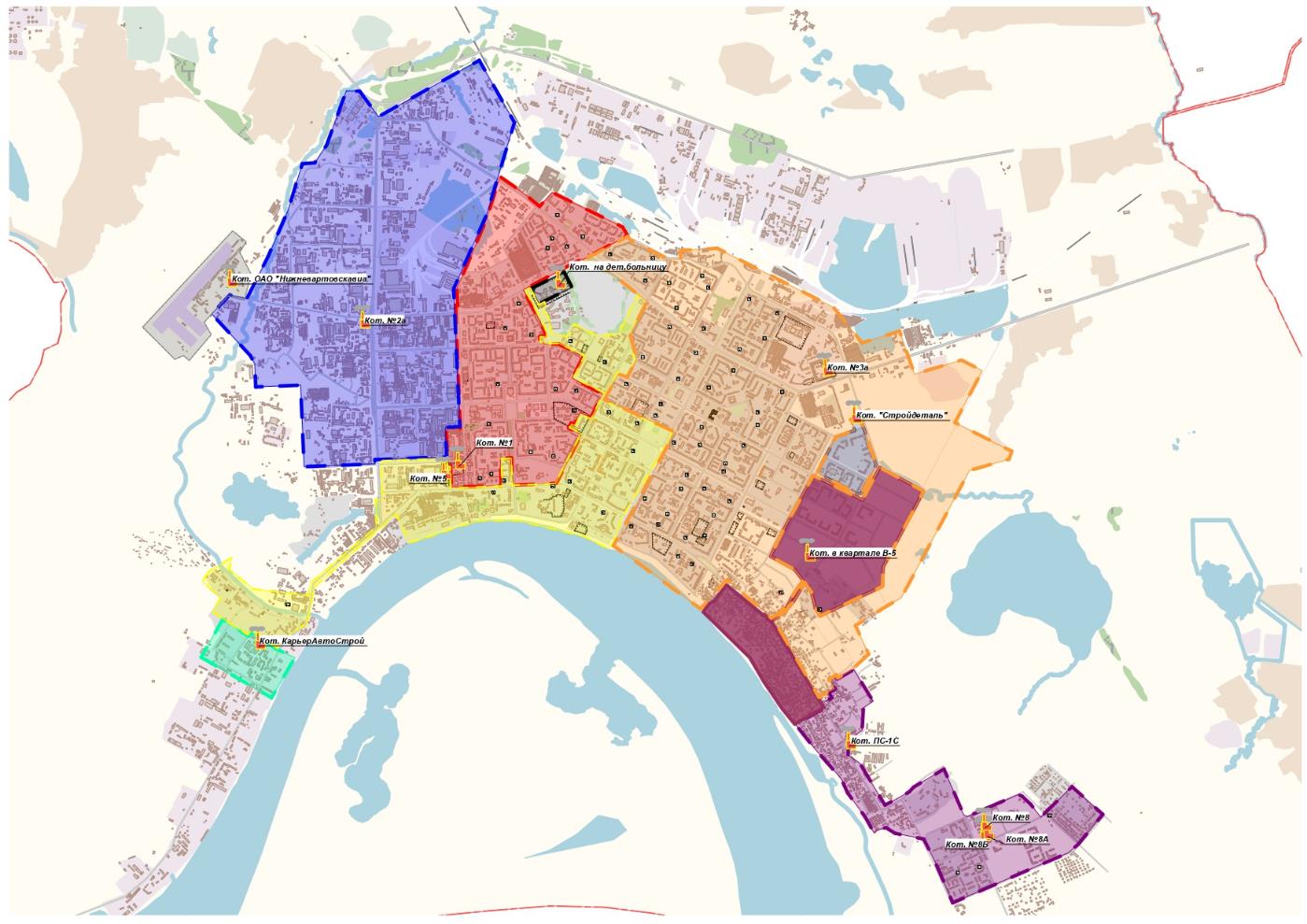 Рисунок 2.1.1-1 – Схема расположения теплоисточников на плане города и границы зон действияКроме котельных АО «Городские электрические сети» в черте города функционируют ведомственные отопительные и производственно-отопительные котельные, которые участвуют в теплоснабжении абонентов жилищно-коммунального сектора города: ООО «КарьерАСтрой», ЗАО «Нижневартовскстройдеталь», ООО «Нижневартовскгаз», БУ ХМАО – Югры «Нижневартовская окружная клиническая детская больница» и ФКУ ИК-15 УФСИН России по Ханты-Мансийскому автономному округу – Югре.Таблица 2.1.1-1 Производственно-отопительные и отопительные ведомственные котельные, принимающие участие в теплоснабжении потребителей ЖКС городаНа территории города функционируют котельные, которые обеспечивают теплом только нужды предприятий, на балансе которых находятся.Данные по этим котельным представлены в следующей таблице.Таблица 2.1.1-2 - Промышленные и ведомственные котельные, не принимающие участие в теплоснабжении потребителей ЖКС городаВедомственные (промышленные) энергоисточники, в большинстве своем, составляют единое целое с предприятием и расположены на одной промплощадке. Отдельные промышленные предприятия, не имеющие своих источников тепла, и расположенные в зонах действия ближайших котельных заключают напрямую с ними договор на теплопотребление.Перспективные зоны действия систем теплоснабжения и источников тепловой энергииНа расчетный срок ожидается изменение зоны действия котельной №3А в связи с переключением части нагрузки на котельную №5. Предусматривается ввод в эксплуатацию котельной В-5 с присоединением нагрузок кварталов В-1, В-3, В-5, 25, 26, 27, 29, 30, 31, 32, 33.Перспективные зоны действия котельных согласно основному вариантам развития представлены на рисунке 2.1.2-1.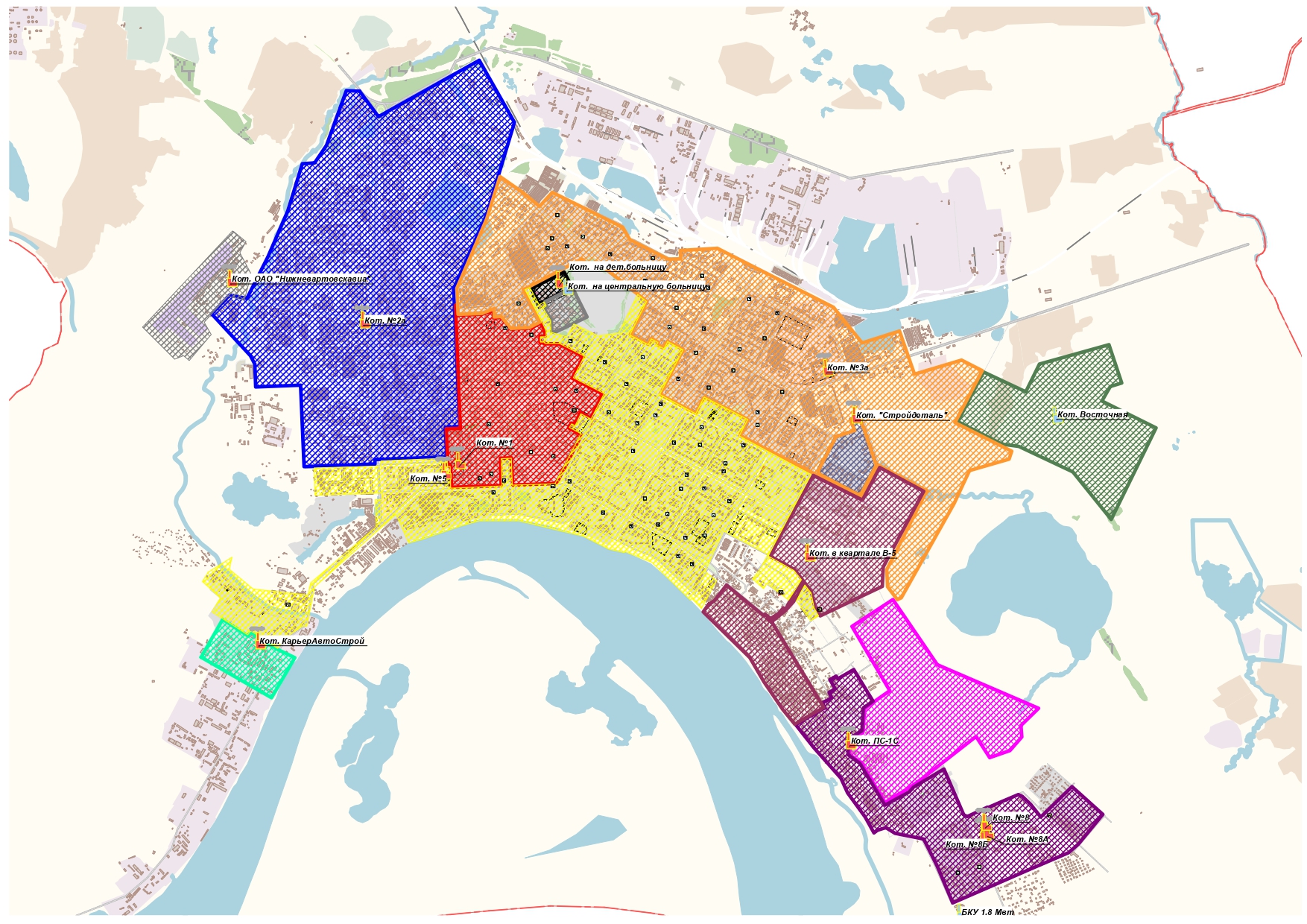 Рисунок 2.1.2-1 - Перспективные зоны действия котельных Описание существующих и перспективных зон действия индивидуальных источников тепловой энергииЗоны действия индивидуального теплоснабжения в г. Нижневартовске сформированы в исторически сложившихся на территории города микрорайонах с индивидуальной малоэтажной жилой застройкой. Такие здания (одно-, двухэтажные, в большей части – деревянные), как правило, не присоединены к системам централизованного теплоснабжения. Теплоснабжение жителей осуществляется либо от индивидуальных газовых котлов, либо используется печное отопление.Зоны индивидуального теплоснабжения представлены на рисунках 2.2-1.На перспективу планируется подключение вновь строящихся потребителей, относящихся к индивидуальному жилому фонду, на индивидуальное теплоснабжение (подомовая газификация вновь вводимого индивидуального жилищного фонда)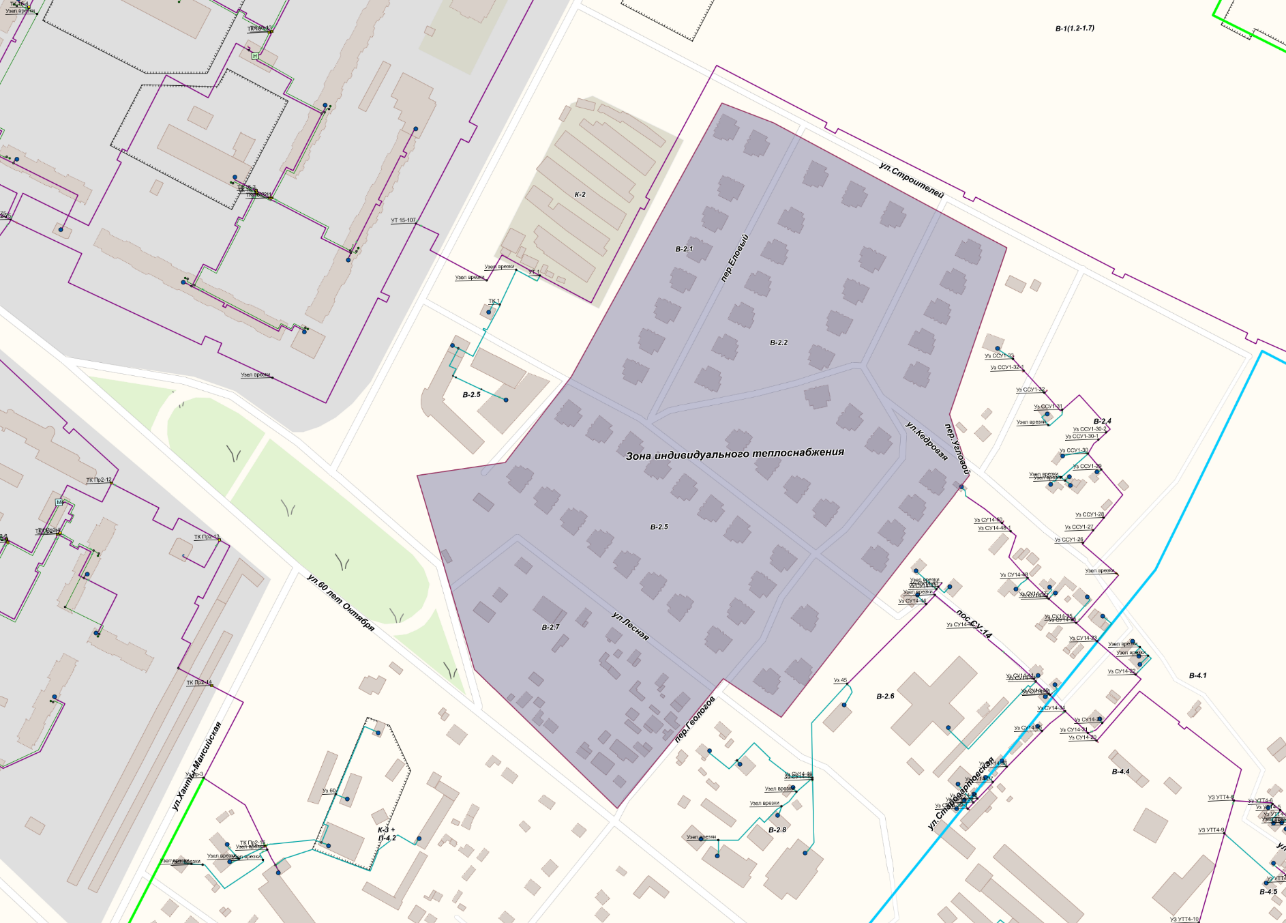 Рисунок 2.2-1. Зоны индивидуального теплоснабжения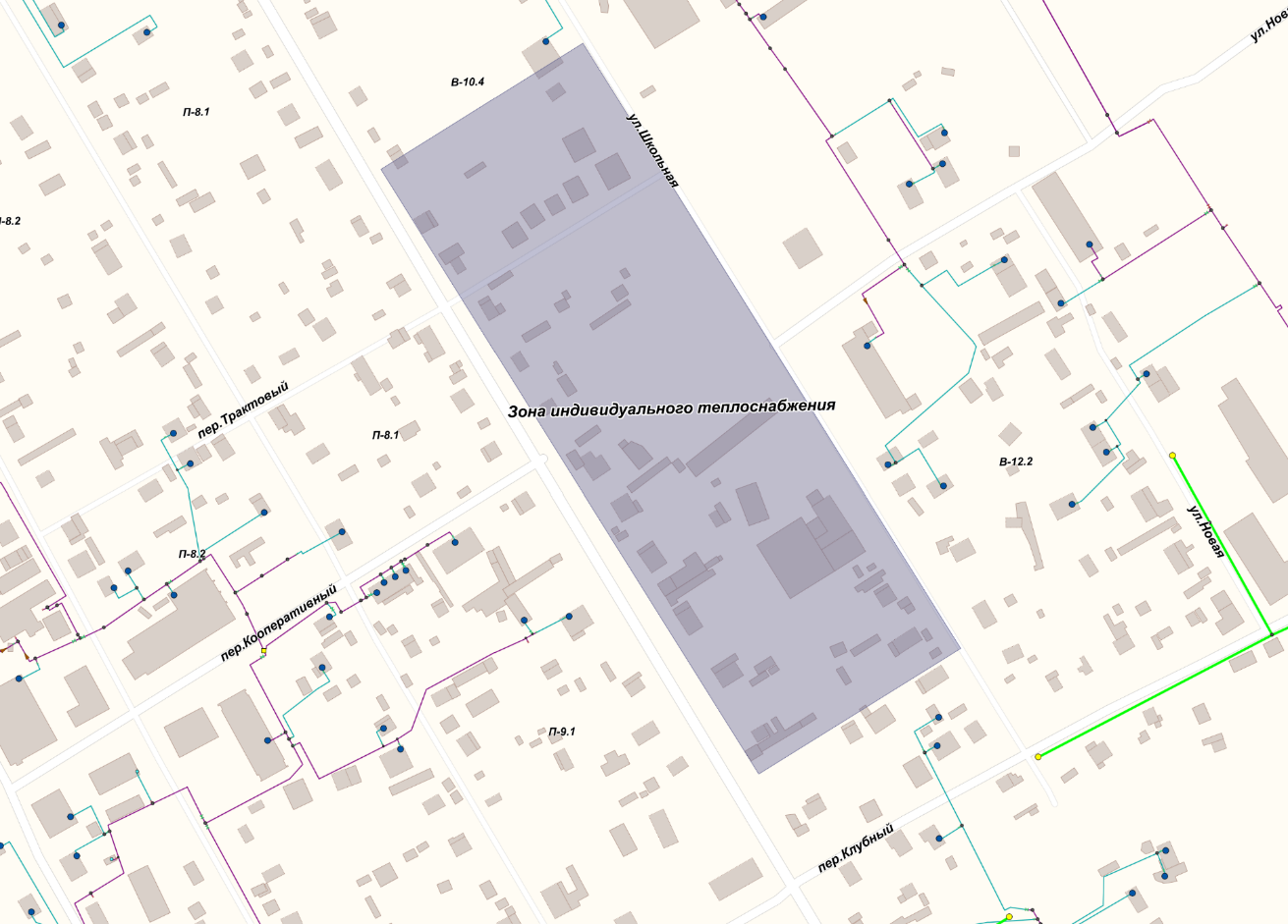 Рисунок 2.2-2. Зоны индивидуального теплоснабжения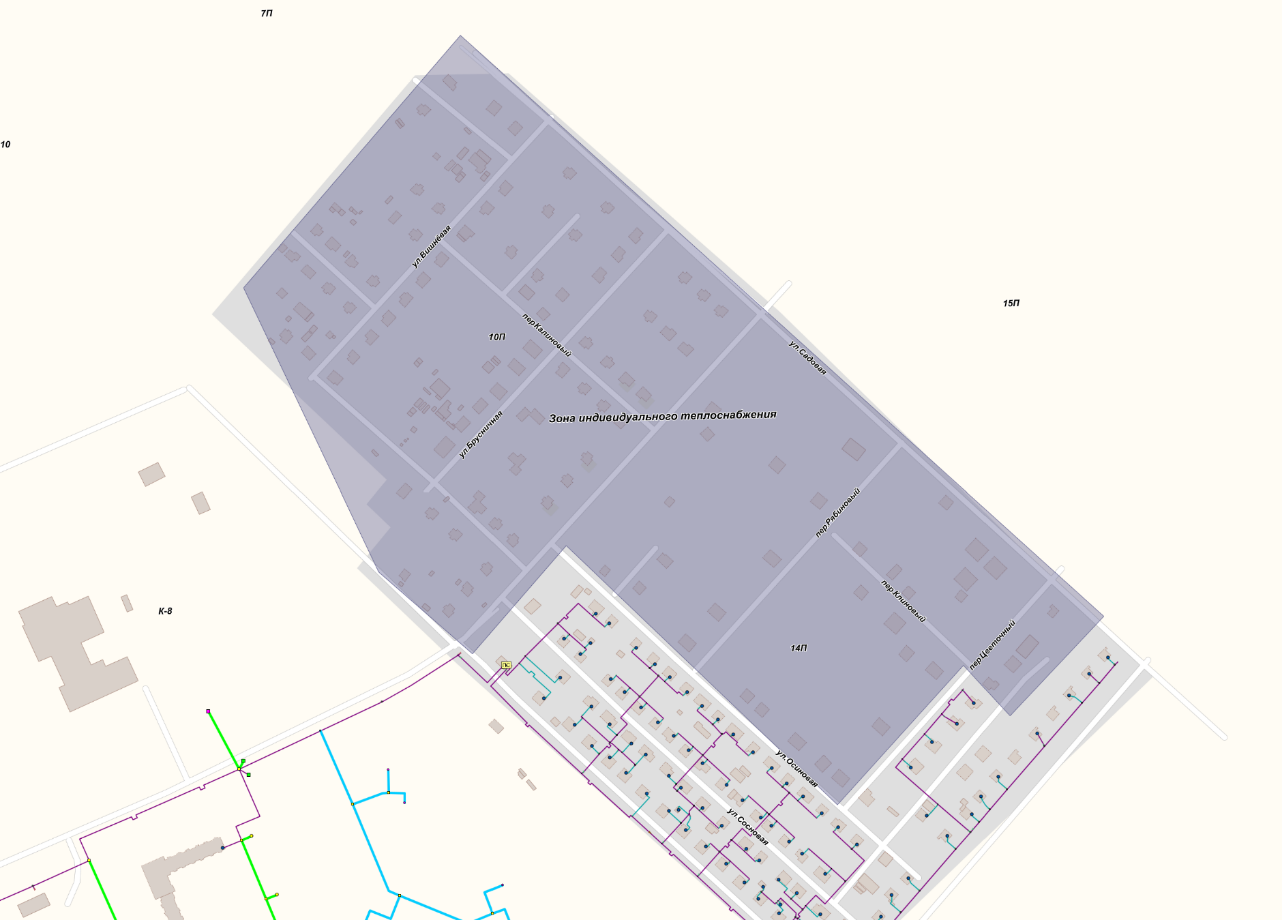 Рисунок 2.2-3. Зоны индивидуального теплоснабжения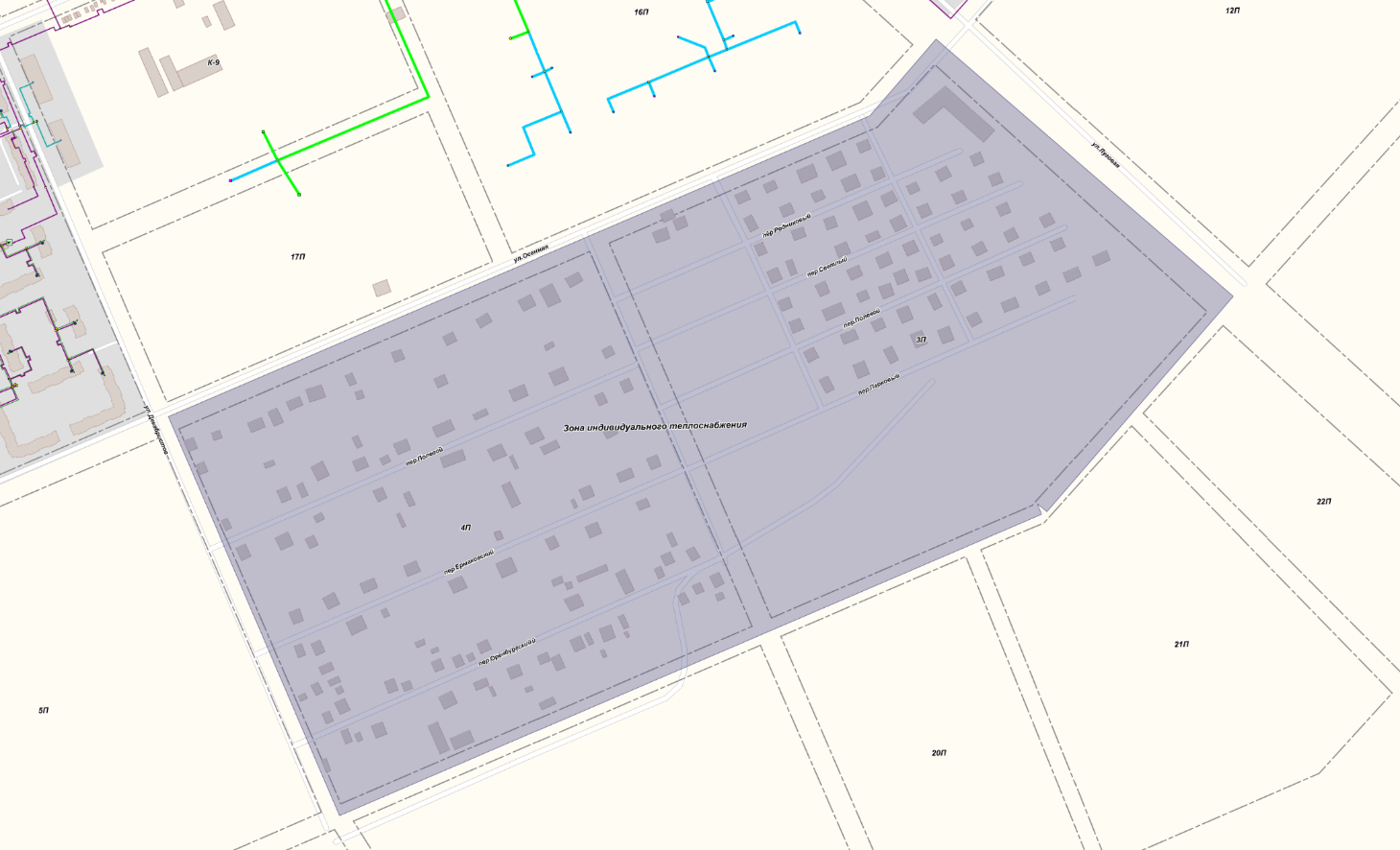 Рисунок 2.2-4. Зоны индивидуального теплоснабженияСуществующие и перспективные балансы тепловой мощности и тепловой нагрузки потребителей в зонах действия источников тепловой энергии, в том числе работающих на единую тепловую сеть, на каждом этапеОписание мероприятий по реконструкции и новому строительству источников, приводящих к изменению их тепловой мощности и, как следствие, изменению балансов тепловой мощности приведены в разделе 5. Балансы тепловой мощности по консервативному сценарию (сохранение существующих характеристик оборудования) представлены в Главе 4. Балансы тепловой мощности и тепловой энергии, с учетом реализации мероприятий, представлены в приложениях 1 и 2 Главы 7, соответственно.В соответствии с п. 8 ПП РФ от 22.02.2012 г. №154 «О внесении изменений в некоторые акты Правительства Российской Федерации» (в ред. ПП РФ №276 от 16.03.2019 г.), существующие и перспективные балансы тепловой мощности и тепловой нагрузки составляются раздельно по горячей воде и пару.Существующие и перспективные значения установленной тепловой мощности основного оборудования источника (источников) тепловой энергииВ настоящее время установленная тепловая мощность источников централизованной системы теплоснабжения (с учетом собственных нужд) превосходит подключенную нагрузку на коллекторах. Значения установленной тепловой мощности и в горячей воде по годам периода действия Схемы теплоснабжения для районных котельных приведены в табл. 2.3-1.Существующие и перспективные технические ограничения на использование установленной тепловой мощности и значения располагаемой мощности основного оборудования источников тепловой энергииВ таблице 2.3-1 представлены располагаемые мощности котельных с учётом ремонтно-наладочных испытаний на котельном оборудовании и потерь мощности на собственные нужды.Существующие и перспективные затраты тепловой мощности на собственные и хозяйственные нужды источников тепловой энергииЗначения существующих и перспективных затрат тепловой мощности на собственные и хозяйственные нужды источников тепловой энергии представлены в таблице 2.3-1.Значения существующей и перспективной тепловой мощности источников тепловой энергии «нетто»Значения существующей и перспективной тепловой мощности источников тепловой энергии «нетто» источников тепловой энергии представлены в таблице 2.3-1.Значения существующих и перспективных потерь тепловой энергии при ее передаче по тепловым сетям, включая потери тепловой энергии в тепловых сетях теплопередачей через теплоизоляционные конструкции теплопроводов и потери теплоносителя, с указанием затрат теплоносителя на компенсацию этих потерьЗначения существующих и перспективных потерь тепловой энергии при ее передаче по тепловым сетям, включая потери тепловой энергии в тепловых сетях теплопередачей через теплоизоляционные конструкции теплопроводов и потери теплоносителя представлены в таблице 2.3-1.Затраты существующей и перспективной тепловой мощности на хозяйственные нужды теплоснабжающей (теплосетевой) организации в отношении тепловых сетейЗатраты существующей и перспективной тепловой мощности на хозяйственные нужды тепловых сетей отсутствуют.Значения существующей и перспективной резервной тепловой мощности источников теплоснабжения, в том числе источников тепловой энергии, принадлежащих потребителям, и источников тепловой энергии теплоснабжающих организаций, с выделением аварийного резерва и резерва по договорам на поддержание резервной тепловой мощностиЗначения существующей и перспективной резервной тепловой мощности источников теплоснабжения представлены в таблице 2.3-1.Резервы тепловой мощности, определенные по перспективному профилю оборудования позволяют осуществлять качественное и надежное теплоснабжение потребителей.Значения существующей и перспективной тепловой нагрузки потребителей, устанавливаемые с учетом расчетной тепловой нагрузкиВ соответствии с п. 2 ч. 1 Постановления Правительства РФ от 22.02.2012 г. №154 «О внесении изменений в некоторые акты Правительства Российской Федерации» (в ред. ПП РФ №276 от 16.03.2019 г.)»:«…к) "расчетная тепловая нагрузка" - тепловая нагрузка, определяемая на основе данных о фактическом отпуске тепловой энергии за полный отопительный период, предшествующий началу разработки схемы теплоснабжения, приведенная в соответствии с методическими указаниями по разработке схем теплоснабжения к расчетной температуре наружного воздуха…».Значения существующей и перспективной тепловой нагрузки потребителей, устанавливаемые с учетом расчетной тепловой нагрузки представлены в таблице 2.3-1.Договоры на поддержание резервной тепловой мощности в г. Нижневартовске в настоящее время не заключаются и не планируются на перспективу.Долгосрочные договоры теплоснабжения, в соответствии с которыми цена определяется по соглашению сторон, в настоящее время не заключаются и не планируются на перспективу.Долгосрочные договоры теплоснабжения, в отношении которых установлен долгосрочный тариф, в настоящее время не заключаются и не планируются на перспективу.Таблица 2.3-1 - Существующие и перспективные балансы тепловой мощности и тепловой нагрузки потребителей в зонах действия источников тепловой энергии, в том числе работающих на единую тепловую сеть, на каждом этапеПерспективные балансы тепловой мощности источников тепловой энергии и тепловой нагрузки потребителей в случае, если зона действия источника тепловой энергии расположена в границах двух или более поселений, городских округов либо в границах городского округа (поселения) и города федерального значения или городских округов (поселений) и города федерального значения, с указанием величины тепловой нагрузки для потребителей каждого поселения, городского округа, города федерального значенияВсе источники теплоснабжения находятся в существующих границах г. Нижневартовска. Радиусы эффективного теплоснабженияС целью решения указанной задачи была рассмотрена методика определения радиуса эффективного теплоснабжения, разработанная НП «Российское теплоснабжение» и размещенная на общедоступном интернет-ресурсе «Ростепло.Ру» по адресу: http://www.rosteplo.ru/Npb_files/sto_1806.zip. В соответствии с данными, приведенными на том же портале (http://www.rosteplo.ru/news.php?zag=1464943089), указанная методика получила одобрение Экспертного совета при Минстрое России.В соответствии с одним из основных положений указанной методики, вывод о попадании объекта возможного перспективного присоединения в радиус эффективного теплоснабжения принимается исходя из следующего условия: отношение совокупных затрат на строительство и эксплуатацию тепломагистрали к выручке от реализации тепловой энергии должно быть менее или равно 100%. В противном случае рассматриваемый объект не попадает в границы радиуса эффективного теплоснабжения и присоединение объекта к системе централизованного теплоснабжения является нецелесообразным.Изложенный принцип, в соответствии с Требованиями к схемам теплоснабжения, был использован при оценке эффективности подключения перспективных потребителей к СЦТ от существующих источников тепловой энергии (мощности). Все решения по развитию СЦТ города, принятые в рекомендованном сценарии, разработаны с учетом указанного принципа.Связь между удельными затратами на производство и транспорт тепловой энергии с радиусом теплоснабжения осуществляется с помощью следующей полуэмпирической зависимости:,,……где R – радиус действия тепловой сети (длина главной тепловой магистрали самого протяженного вывода от источника), км;H – потеря напора на трение при транспорте теплоносителя по тепловой магистрали, м. вод. ст.;b - эмпирический коэффициент удельных затрат в единицу тепловой мощности котельной, руб./Гкал/ч;s - удельная стоимость материальной характеристики тепловой сети, руб./м2;B - среднее число абонентов на единицу площади зоны действия источника теплоснабжения, 1/км2;П - теплоплотность района, Гкал/чкм2;Δτ - расчетный перепад температур теплоносителя в тепловой сети, оС;φ - поправочный коэффициент, принимаемый равным 1,3 для ТЭЦ и 1 для котельных.Дифференцируя полученное соотношение по параметру R, и приравнивая к нулю производную, можно получить формулу для определения эффективного радиуса теплоснабжения в виде: .Результаты расчета эффективного радиуса теплоснабжения для основных источников теплоснабжения г. Нижневартовска приводятся в таблице 2.5-1. Сами радиусы эффективного теплоснабжения на карте г. Нижневартовска показаны на рисунках в Главе 7 Обосновывающих материалов Схемы теплоснабжения.Необходимо подчеркнуть, рассмотренный общий подход уместен для получения только самых укрупнённых и приближенных оценок, в основном – для условий нового строительства не только потребителей, но и самих источников теплоснабжения. Для принятия конкретных решений по подключению удалённых потребителей к уже имеющимся источникам целесообразно выполнять конкретные технико-экономические расчёты. Так, из приведённого рисунка видно, что в целом зоны, подключенные к основным источникам централизованного теплоснабжения, укладываются в соответствующие окружности.Источники комбинированной выработки тепловой и электрической энергии на территории г. Нижневартовска отсутствуют.Таблица 2.5-1 - Эффективный радиус теплоснабжения основных источников г. НижневартовскаСУЩЕСТВУЮЩИЕ И ПЕРСПЕКТИВНЫЕ БАЛАНСЫ ТЕПЛОНОСИТЕЛЯПерспективные балансы теплоносителя приведены в Главе 6 «Существующие и перспективные балансы производительности водоподготовительных установок» Обосновывающих материалов к схеме теплоснабжения г. Нижневартовска до 2035 г. Перспективные объемы теплоносителя, необходимые для передачи теплоносителя от источника тепловой энергии до потребителя в каждой зоне действия источников тепловой энергии, прогнозировались исходя из следующих условий:регулирование отпуска тепловой энергии в тепловые сети в зависимости от температуры наружного воздуха принято по регулированию отопительно-вентиляционной нагрузки с качественным методом регулирования с фактическими параметрами теплоносителя;расчетный расход теплоносителя в тепловых сетях изменяется с темпом присоединения (подключения) суммарной тепловой нагрузки и с учетом реализации мероприятий по наладке режимов в системе транспорта теплоносителя;сверхнормативный расход теплоносителя на компенсацию его потерь при передаче тепловой энергии по тепловым сетям будет сокращаться, темп сокращения будет зависеть от темпа работ по реконструкции ветхих и малонадежных тепловых сетей;присоединение (подключение) всех потребителей во вновь создаваемых зонах теплоснабжения, на базе запланированных к строительству котельных будет осуществляться по независимой схеме присоединения систем отопления потребителей и закрытой схеме присоединения систем горячего водоснабжения через индивидуальные тепловые пункты.Расчет технически обоснованных нормативных потерь теплоносителя в тепловых сетях всех зон действия источников тепловой энергии выполнен в соответствии с «Методическими указаниями по составлению энергетической характеристики для систем транспорта тепловой энергии по показателю «потери сетевой воды», утвержденными приказом Минэнерго РФ от 30.06.2003 № 278 и «Инструкцией по организации в Минэнерго России работы по расчету и обоснованию нормативов технологических потерь при передаче тепловой энергии», утвержденной приказом Минэнерго от 30.12.2008 № 325. Расчет выполнен с разбивкой по годам, начиная с текущего момента на период, определяемый Схемой теплоснабжения, с учетом перспективных планов строительства (реконструкции) тепловых сетей и планируемого присоединения к ним систем теплоснабжения потребителей.Дополнительная аварийная подпитка предусматривается согласно п.6.17 СП 124.13330.2012 «Тепловые сети».Производительность ВПУ для тепловых сетей соответствуют требованиям 
СП 124.13330.2012 «Тепловые сети, п. 6.16. Существующие и перспективные балансы производительности водоподготовительных установок и максимального потребления теплоносителя теплопотребляющими установками потребителейПроектная производительность водоподготовительных установок превосходит существующую потребность, что позволяет наращивать теплопотребления без существенных вложений в водоподготовку.Перспективные балансы теплоносителя и производительности ВПУ для условий максимального потребления теплоносителя теплопотребляющими установками потребителей и для компенсации потерь теплоносителя в аварийных режимах работы систем теплоснабжения приведены в таблице 3.2-1. Таблица включает  данные о проектной и располагаемой производительности ВПУ, расходах на собственные нужды, подпитке тепловой сети, включающие нормативные, сверхнормативные утечки и отпуск на ГВС, и резерв/дефицит ВПУ  по крупным источникам теплоснабжения. Перспективные балансы теплоносителя по всем источникам теплоснабжения приведен в Главе 6 Обосновывающих материалов к Схеме теплоснабжения.Таблица 3.2-1 - Баланс производительности ВПУ и подпитки тепловой сети Существующие и перспективные балансы производительности водоподготовительных установок источников тепловой энергии для компенсации потерь теплоносителя в аварийных режимах работы систем теплоснабженияПри возникновении аварийной ситуации на любом участке магистрального трубопровода возможно организовать обеспечение подпитки тепловой сети из зоны действия соседнего источника путем использования связи между магистральными трубопроводами источников. При значительных повреждениях (разрыв магистралей) подпитка осуществляется сырой водой для поддержания циркуляции в системе.Перспективные балансы производительности водоподготовительных установок источников тепловой энергии для компенсации потерь теплоносителя в аварийных режимах работы систем теплоснабжения приведены в таблице 3.2-1, а также в Главе 6 Обосновывающих материалов к Схеме теплоснабжения.Таблица 3.2-1 - Часовой расход подпиточной воды для эксплуатационного и аварийного режимовОСНОВНЫЕ ПОЛОЖЕНИЯ МАСТЕР-ПЛАНА РАЗВИТИЯ СИСТЕМ ТЕПЛОСНАБЖЕНИЯ Г. НИЖНЕВАРТОВСКАСхема теплоснабжения г. Нижневартовска представляет собой стратегический документ, с каждым годом приобретающий все большее значение для теплоснабжающих организаций и жителей города.Особенностями схемы теплоснабжения являются:Низкие тарифы на тепловую энергию в сравнении с другими городами и регионами, что обусловлено, прежде всего, минимальной ценой газа;Существенные темпы застройки, что обусловлено привлекательностью города для жилья, а также развитой общественно-деловой инфраструктурой, которая развивается ежегодно;По данным генерального плана теплоснабжение планируемой и сохраняемой индивидуальной жилой застройки и части застройки общественно-делового назначения, удаленных от котельных на территории Старого Вартовска (кварталы В-2.1, В-2.2, В-2.3, В-2.4, В-2.5, В-2.6, В-2.7, В-2.8, В-4.4, В-4.10, В-4.11, В-4.5, В-4.6, В-4.7, В-4.8, В-4.9, В-6.1, В-6.2, В-6.3, В-6.4, В-7.1, В-7.2, В-7.3, В-7.4, В-8.1, В-8.1, В-8.2, В-8.2, В-9.1, В-9.2, В-9.3,В-10.1, В-10.2, В-10.2, В-10.3, В-10.4, В-11.4, В-12.1, В-12.3,3П, П-4.1, П-4.2+К-3, 4П, 5П, 6П, 7П, 8П, 10П, 11П, 12П, 13П, 15П, 18П, 19П, 20П, 21П ,22П, 23П) выполнить децентрализованным от индивидуальных газовых котлов и водогрейных колонок или двухконтурных газовых котлов. Двухконтурные газовые котлы обеспечат нагрузки отопления и горячего водоснабжения. На застроенной территории г. Нижневартовска предусмотрено сохранение централизованной системы теплоснабжения от существующих котельных.Для обеспечения бесперебойной и надежной работы системы теплоснабжения города необходимо выполнить реконструкцию котельных № 2А и №3А в связи с окончанием срока их службы. Для котельной № 2А провести модернизацию котельной и перевод её в водогрейный режим работы, так как отсутствует большая потребность в паре для производства. По котельной №3А провести модернизацию и увеличение мощности в связи с присоединением дополнительной нагрузки. На котельной 5 также предусматривается реконструкция в связи с прекращением отпуска пара.Для теплоснабжения жилой застройки и застройки общественно-делового назначения кварталов В-1, В-3, В-5, 33, 27, 26, 25, 31, 32, 29 и 30 в III квартале 2023 года предусмотрен ввод в эксплуатацию первой очереди котельной В-5, установленной мощностью 45 Гкал/ч.Теплоснабжение жилой застройки и застройки общественно-делового назначения кварталов №№23 и 24 предусмотрено сохранение Блочной котельной №1 (бывшей котельной ЗАО «Нижневартовскстройдеталь») в квартале 5К.На территориях новой жилой застройки в микрорайоне 09:02 (кварталы 45-54) на расчетный срок предусмотрено строительство котельной восточная производительностью 70 Гкал/ч с возможностью в дальнейшем присоединения её к сетям котельной №3А.Для теплоснабжения микрорайона 03:05 и южной части микрорайона 09:01, а также территории, подключенной к подмешивающей станции - ПС-1С на расчётный срок предусмотрено строительство котельной ПС-1С производительностью 45 Гкал/ч.Для обеспечения централизованного теплоснабжения потребителей, улучшения качества предоставляемых услуг и повышения надежности системы теплоснабжения предусмотрены следующие мероприятия:строительство котельной мощностью 20 Гкал/ч для теплоснабжения центральной больницы по улице Жукова;строительство сетей теплоснабжения (магистральных и внутриквартальных) общей протяженностью 30,6 км.;ввод в эксплуатацию котельной в квартале В-5 (1 очередь), мощностью 45 Гкал/ч; строительство котельной Восточная производительностью 70 Гкал/ч;строительство котельной ПС-1С производительностью 45 Гкал/ч;реконструкция тепловых сетей в связи с попаданием здания ЦТП-2 (ул. Снежная, д.32) в красную линию строящегося микрорайона.реконструкция котельной № 1;реконструкция котельной № 2А;реконструкция котельной № 3А;реконструкция котельной № 5;реконструкция котельной №8;реконструкция котельной №8А;реконструкция котельной №8Б;модернизация (техническое перевооружение) существующих тепловых сетей (магистральных и внутриквартальных);модернизация (техническое перевооружение) 51 ЦТП и 12 ПС.ПРЕДЛОЖЕНИЯ ПО СТРОИТЕЛЬСТВУ, РЕКОНСТРУКЦИИ, ТЕХНИЧЕСКОМУ ПЕРЕВООРУЖЕНИЮ И (ИЛИ) МОДЕРНИЗАЦИИ ИСТОЧНИКОВ ТЕПЛОВОЙ ЭНЕРГИИОбщие положенияПредложения по развитию системы теплоснабжения в части источников тепловой энергии приведены в Главе 7.В результате реализации предложенных мероприятий полностью покрывается потребность в приросте тепловой нагрузки в каждой из зон действия источников тепловой энергии и в зонах, не обеспеченных источниками тепловой энергии.Предложения по строительству источников тепловой энергии, обеспечивающих перспективную тепловую нагрузку на осваиваемых территориях поселения, городского округа, города федерального значения, для которых отсутствует возможность и (или) целесообразность передачи тепловой энергии от существующих или реконструируемых источников тепловой энергии, обоснованная расчетами ценовых (тарифных) последствий для потребителей (в ценовых зонах теплоснабжения - обоснованная расчетами ценовых (тарифных) последствий для потребителей, если реализацию товаров в сфере теплоснабжения с использованием такого источника тепловой энергии планируется осуществлять по регулируемым ценам (тарифам), и (или) обоснованная анализом индикаторов развития системы теплоснабжения поселения, городского округа, города федерального значения, если реализация товаров в сфере теплоснабжения с использованием такого источника тепловой энергии будет осуществляться по ценам, определяемым по соглашению сторон договора поставки тепловой энергии (мощности) и (или) теплоносителя) и радиуса эффективного теплоснабжения Обоснование предлагаемых для строительства источников тепловой энергии, функционирующих в режиме комбинированной выработки электрической и тепловой энергии, для обеспечения перспективных тепловых нагрузок, выполненное в порядке, установленном методическими указаниями по разработке схем теплоснабженияСогласно Методическим рекомендациям по разработке схем теплоснабжения, предложения по новому строительству генерирующих мощностей с комбинированной выработкой тепловой и электрической энергии для обеспечения теплоснабжения потребителей возможны только в случае утвержденных решений по строительству генерирующих мощностей в региональных схемах и программах перспективного развития электроэнергетики, разработанных в соответствии с постановлением Правительства Российской Федерации от 17 октября 2009 года №823 «О схемах и программах перспективного развития электроэнергии».В настоящее время актуальными являются программы:- федерального значения - СиПР ЕЭС на 2023 - 2028 гг.;- регионального значения – СиПР электроэнергетики ХМАО Югры на период до 2027 г.В программах развития строительство нового источника комбинированной выработки электрической и тепловой энергии не предусматривается.Перспектива развития объектов электроэнергетики на отдаленный период предопределена Генеральной схемой размещения объектов электроэнергетики до 2035 г., утвержденной Постановлением Правительства РФ от 09.06.2017 г. №1209-р.Ни в одном из нормативных документов, не предписано глобальное изменение режимно-балансовой ситуации ХМАО-Югры в сфере производства, передачи и потребления электроэнергии посредством строительства нового источника электрической и тепловой энергии.Строительство котельных, в связи с подключением новых потребителейПо данным генерального плана теплоснабжение планируемой и сохраняемой индивидуальной жилой застройки и части застройки общественно-делового назначения, удаленных от котельных на территории Старого Вартовска (кварталы В-2.1, В-2.2, В-2.3, В-2.4, В-2.5, В-2.6, В-2.7, В-2.8, В-4.10, В-4.11, В-4.4, В-4.5, В-4.6, В-4.7, В-4.8, В-4.9, В-6.1, В-6.2, В-6.3, В-6.4, В-7.1, В-7.2, В-7.3, В-7.4, В-8.1, В-8.1, В-8.2, В-8.2, В-9.1, В-9.2, В-9.3,В-10.1, В-10.2, В-10.2, В-10.3, В-10.4, В-11.4, В-12.1, В-12.3,3П, П-4.1, П-4.2+К-3, 4П, 5П, 6П, 7П, 8П, 10П, 11П, 12П, 13П, 15П, 18П, 19П, 20П, 21П ,22П, 23П) выполнить децентрализованным от индивидуальных газовых котлов и водогрейных колонок или двухконтурных газовых котлов. Двухконтурные газовые котлы обеспечат нагрузки отопления и горячего водоснабжения. На застроенной территории г. Нижневартовска предусмотрено сохранение централизованной системы теплоснабжения от существующих котельных.Для обеспечения бесперебойной и надежной работы системы теплоснабжения города необходимо выполнить реконструкцию котельных № 2А и №3А в связи с окончанием срока их службы. Для котельной № 2А провести модернизацию котельной и перевод её в водогрейный режим работы, так как отсутствует большая потребность в паре для производства. По котельной №3А провести модернизацию и увеличение мощности в связи с присоединением дополнительной нагрузки. На котельной 5 также предусматривается реконструкция в связи с прекращением отпуска пара.Для теплоснабжения жилой застройки и застройки общественно-делового назначения кварталов В-1, В-3, В-5, 33, 27, 26, 25, 31, 32, 29 и 30 на ближайшую перспективу предусмотрен ввод в эксплуатацию котельной в квартале В-5 (1 этап), установленной мощностью 45 Гкал/ч. Для теплоснабжения жилой застройки и застройки общественно-делового назначения кварталов №№23, 24 предусмотрено сохранение котельной (ЗАО «Нижневартовскстройдеталь») в квартале 5К.На территориях новой жилой застройки в микрорайоне 09:02 (кварталы 45-54) на расчетный срок предусмотрено строительство котельной Восточная производительностью 70 Гкал/ч с возможностью в дальнейшем присоединения её к сетям котельной №3А.Для теплоснабжения микрорайона 03:05 и южной части микрорайона 09:01, а также территории, подключенной к подмешивающей станции - ПС-1С на расчётный срок предусмотрено строительство котельной ПС-1С производительностью 45 Гкал/ч.Застройка территории кварталов В-1, В-3, В-5, 25, 26, 27, 29, 30, 31, 32, 33Перспективная котельная В-5 представляет собой технологический комплекс 12х36,4м, высотой 6,3 м, состоящей из транспортабельных блок-модулей максимальной заводской готовности и предназначена для централизованного снабжения теплом потребителей Восточного планировочного района города Нижневартовска.Установленная мощность котельной 90 Гкал/ч.В котельной предусматривается установка стальных дымогарно-жаротрубных трехходовых низкотемпературных водогрейных котлов. Котлы предназначены для работы на газообразном и жидком топливе.Основным видом топлива для котельной служит природный газ, аварийное топливо – дизельное арктическое.Источником газоснабжения является существующий газопровод Ду 530 высокого давления I категории давлением свыше 1,2 МПа «котельная №3 – совхоз «Нижневартовский», точка подключения принята в районе строящегося ГРП от строящегося газопровода высокого давления I категории (давлением до 1,2 МПа) диаметром 159мм.Отвод дымовых газов от котлов предусмотрен в отдельные стволы дымовых труб диаметром 900мм высотой 35м.Склад топлива для котельной V=270 м3 предназначен для аварийного топливоснабжения котельных дизельным топливом и состоит из:- резервуарного парка с четырьмя подземными резервуарами РГСП-100 емкостью по 100м3 (3 рабочих, 1 аварийного слива);- приемно-сливного устройства;- насосного топлива;- топливопроводов.Насосная станция топлива обеспечивает заполнение резервуаров из топливозаправщика, подачу топлива в котельную из резервуаров и рециркуляцию топлива из котельной (возврат в резервуары).Технико-экономические показатели котельной представлены в таблице ниже.Таблица 5.1.2-1 – Укрупненные технико-экономические показатели блочно-модульной котельнойТребуемые сроки и финансовые потребности представлены в таблице ниже.Таблица 5.1.2-2 - Срок ввода в эксплуатацию и ориентировочная стоимостьЗастройка территории озера Комсомольское города НижневартовскаВ качестве основного источника теплоснабжения для строящихся объектов центральной больницы по ул. Маршала Жукова, а также проектируемой гостиницы и проектируемого комплекса зданий на берегу озера Комсомольское предусмотрена проектируемая газовая котельная установленной мощностью 23,4 Гкал/ч.Расчетная тепловая нагрузка котельной составит 18,62 Гкал/ч, в том числе:на отопление – 5,46 Гкал/ч;на вентиляцию – 10,763 Гкал/ч;на горячее водоснабжение – 2,4 Гкал/ч.Теплоснабжение Центральной больницы на 1100 коек (запущен 1 корпус) по состоянию на 2018 год принято по временной схеме от сущ. УТ 1 до ИТП блока «А».Теплоснабжение проектируемого многофункционального комплекса по ул. Маршала Жукова предусмотрено автономное, от собственной электрокотельной.Теплоснабжение сооружений по обслуживанию объектов рекреационной зоны предусматривается автономное от электрокотлов.Строительство котельной «Восточная»На расчетный срок схемы до 2035 года, с целью осуществления теплоснабжения кварталов 45-54, запланировано строительство котельной «Восточная», установленной мощностью 70 Гкал/ч. Ориентировочная стоимость 450,49 тыс. руб. (с НДС).Строительство котельной «ПС-1С»На расчетный срок схемы до 2035 года, с целью осуществления теплоснабжения микрорайона 03:05 и южной части микрорайона 09:01, а также территории подключенной к подмешивающей станции - ПС-1С, предусмотрено строительство котельной ПС-1С, установленной мощностью 45 Гкал/ч. Согласно расчетам перспективной эл. модели, подключенная нагрузка составит порядка 42,69 Гкал/ч. Ориентировочная стоимость 450,49 тыс. руб. (с НДС).Предложения по техническому перевооружению и (или) модернизации источников тепловой энергии с целью повышения эффективности работы систем теплоснабженияИсточники комбинированной выработки электрической и тепловой энергии на территории города отсутствуют.Актуализированной на 2024 г. Схемой теплоснабжения предусматриваются мероприятия по реконструкции действующих котельных, реестр мероприятий и сроки реализации представлены в таблице ниже.Таблица 5.2-1 – Мероприятия по реконструкции котельныхГрафики совместной работы источников тепловой энергии, функционирующих в режиме комбинированной выработки электрической и тепловой энергии и котельныхДействующие источники комбинированной выработки электрической и тепловой энергии на территории города отсутствуют.Меры по выводу из эксплуатации, консервации и демонтажу избыточных источников тепловой энергии, а также источников тепловой энергии, выработавших нормативный срок службы, в случае если продление срока службы технически невозможно или экономически нецелесообразноС 01.01.2022 г выведена из эксплуатации котельная «Рыбзавод». Для обеспечения потребителей тепловой энергией котельная переведена в режим повысительной насосной станции.Меры по переоборудованию котельных в источники тепловой энергии, функционирующие в режиме комбинированной выработки электрической и тепловой энергииРеконструкция котельных для выработки электроэнергии в комбинированном цикле схемой теплоснабжения не предусматривается. Меры по переводу котельных, размещенных в существующих и расширяемых зонах действия источников тепловой энергии, функционирующих в режиме комбинированной выработки электрической и тепловой энергии, в пиковый режим работы, либо по выводу их из эксплуатацииРасширение зон действия существующих источников тепловой энергии с комбинированной выработкой тепла и электроэнергии не предусматривается из-за отсутствия таковых.Температурный график отпуска тепловой энергии для каждого источника тепловой энергии или группы источников тепловой энергии в системе теплоснабжения, работающей на общую тепловую сеть, и оценку затрат при необходимости его измененияИзменения температурного графика отпуска тепловой энергии не предусматривается. Предложения по перспективной установленной тепловой мощности каждого источника тепловой энергии с предложениями по сроку ввода в эксплуатацию новых мощностейСогласно требованиям СП 124.13330.2012 Тепловые сети. Актуализированная редакция СНиП 41-02-2003 для расчетной температуры наружного воздуха минус 43°C при отказе наибольшего по мощности теплогенератора требуется обеспечить выдачу тепловой мощности на уровне не ниже 88% от расчетной нагрузки. При этом учитывается возможность резервирования теплоснабжения потребителей за счет других теплоисточников, имеющих доступ к тепловым сетям потребителя.Исходя из перечня существующего оборудования, приведенного в Главе 1 и перечня оборудования после реконструкции, согласно Главе 7, а также перспективным балансам тепловой мощности, можно сделать однозначный вывод о том, что требуемый уровень надежности обеспечивается на всем периоде действия Схемы теплоснабжения.Значения перспективной установленной мощности по каждому источнику тепловой энергии представлены в Приложении 1 Главы 7 и разделе 2.3.Предложения по вводу новых и реконструкции существующих источников тепловой энергии с использованием возобновляемых источников энергии, а также местных видов топливаИсточники тепловой энергии с использованием возобновляемых источников энергии в городе Нижневартовске отсутствуют. На перспективу ввод таких источников энергии не планируетсяПРЕДЛОЖЕНИЯ ПО СТРОИТЕЛЬСТВУ, РЕКОНСТРУКЦИИ И (ИЛИ) МОДЕРНИЗАЦИИ ТЕПЛОВЫХ СЕТЕЙОбщие положенияСтремление оптимизировать затраты теплоснабжающих организаций на развитие и реконструкцию, а также перекладки тепловых сетей для поддержания надёжности, задача максимально снизить тарифные последствия для потребителей обусловило поиск таких решений, в которых бы предложенные в проекте Схемы теплоснабжения мероприятия совмещали бы в себе различные цели:предлагаемые в проекте Схемы теплоснабжения перекладки тепловых сетей, предназначенные для обеспечения перспективных приростов тепловой нагрузки, были бы минимизированы за счёт возможных переключений зон с дефицитом тепловой мощности в зоны с избытком тепловой мощности источников, и одновременно бы повышали бы надежность теплоснабжения существующих потребителей за счёт вывода из эксплуатации старых участков;предложения по строительству тепловых сетей, при которых осуществляется возможность поставок тепловой энергии потребителям от различных источников тепловой энергии, совмещали бы в себе цель перспективного повышения эффективности теплоснабжения и снижения тарифной нагрузки для потребителей.В качестве обоснования технического решения, включаемого в планы по новому строительству и реконструкции тепловых сетей, представляются теплогидравлические расчеты, выполненные с использованием разработанной электронной модели Схемы теплоснабжения города Нижневартовск.Предложения по развитию системы теплоснабжения в части тепловых сетей приведены в Главе 8 «Предложения по строительству и реконструкции тепловых сетей и сооружений на них» и Главе 11 «Оценка надежности теплоснабжения» Обосновывающих материалов к схеме теплоснабжения г. Нижневартовска до 2035 г. Решения принимались на основе расчетов, выполненных с использованием электронной модели системы теплоснабжения г. Нижневартовска, описание которой приведено в Главе 3 «Электронная модель системы теплоснабжения» и соответствующих приложениях.Предложения по строительству и реконструкции тепловых сетей, обеспечивающих перераспределение тепловой нагрузки из зон с дефицитом располагаемой тепловой мощности источников тепловой энергии в зоны с резервом располагаемой тепловой мощности источников тепловой энергии (использование существующих резервов). Схемой теплоснабжения предусматривается переключение части нагрузки от котельной №3А на котельную №5. Строительство и реконструкция сетей теплоснабжения не требуется.Предложения по строительству, реконструкции и (или) модернизации тепловых сетей для обеспечения перспективных приростов тепловой нагрузки в осваиваемых районах поселения, городского округа, города федерального значения под жилищную, комплексную или производственную застройку Предложения по строительству тепловых сетей для обеспечения перспективных приростов тепловой нагрузки в осваиваемых районах поселения, городского округа, города федерального значения под жилищную, комплексную или производственную застройкуВ настоящем разделе приведены мероприятия по реконструкции и строительству тепловых сетей, входящих в состав группы проектов № 2 и направлены на обеспечение присоединения перспективных потребителей к существующим и вновь построенным тепловым сетям от тепловых камер тепломагистралей до границы участка присоединяемого объекта.В электронной модели системы теплоснабжения поселения, городского округа созданы новые модельные базы, которые отражают предложения по модернизации и реконструкции источников тепловой энергии, а также разработаны трассировки тепловых сетей, обеспечивающих передачу тепловой энергии от источников к новым потребителям.Согласно данным генерального плана для обеспечения бесперебойной и надежной работы системы теплоснабжения города необходима поэтапная реконструкция и модернизация всех элементов системы теплоснабжения и проведения ряда мероприятий.С целью модернизации системы теплоснабжения городского округа необходимо произвести замену оборудования ЦТП, в которых используются кожухотрубные теплообменники, с заменой их на пластинчатые теплообменники. Перспективных потребителей к магистральным тепловым сетям необходимо подключать посредством индивидуальных тепловых пунктов. На территории существующих и новых микрорайонов от реконструируемых и перспективных котельных на расчетный срок предусмотрено строительство магистральных тепловых сетей. Для обеспечения централизованного теплоснабжения потребителей, улучшения качества предоставляемых услуг и повышения надежности системы теплоснабжения предусмотрены следующие мероприятия:Застройка территории кварталов В-1, В-3, В-5, 25, 26, 27, 29, 30, 31, 32, 33Схемой теплоснабжения рассматривается возможность организации централизованного теплоснабжения территорий кварталов В-1, В-3, В-5, 25, 26, 27, 29, 30, 31, 32 и 33 за счет новой котельной в квартале В-5 для теплоснабжения осваиваемых территорий.План трассировки тепловой сети от перспективной котельной В-5 представлен на рисунке 6.3.1-1. Перечень участков тепловых сетей, предлагаемых к строительству представлен в таблице 6.3.1-1.Рисунок 6.3.1-1. План трассировки тепловой сети для теплоснабжения кварталов для теплоснабжения кварталов В-1, В-3, В-5, 25, 26, 27, 29, 30, 31, 32 и 33Застройка территории озера Комсомольское города НижневартовскаЦентрализованное теплоснабжение строящихся и проектируемых потребителей тепла предусмотрено от новых магистральных тепловых сетей, проложенных к ул. Маршала Жукова.В качестве основного источника теплоснабжения для строящихся объектов центральной больницы по ул. Маршала Жукова, а также проектируемой гостиницы и проектируемого комплекса зданий на берегу озера Комсомольское предусмотрена проектируемая газовая котельная установленной мощностью 23,4 Гкал/ч.Присоединение систем отопления и ГВС потребителей предусматривается по зависимой закрытой схеме с устройством индивидуальных тепловых пунктов (ИТП) в каждом здании. Теплоснабжение Центральной больницы на 1100 коек (запущен 1 корпус) по состоянию на 2023 год принято по временной схеме от сущ. УТ 1 до ИТП блока «А».Ситуационный план трассировки перспективных участков представлен на рисунках 6.3.1-2-6. Перечень участков тепловых сетей, предлагаемых к строительству представлен                 в таблице 6.3.1-1.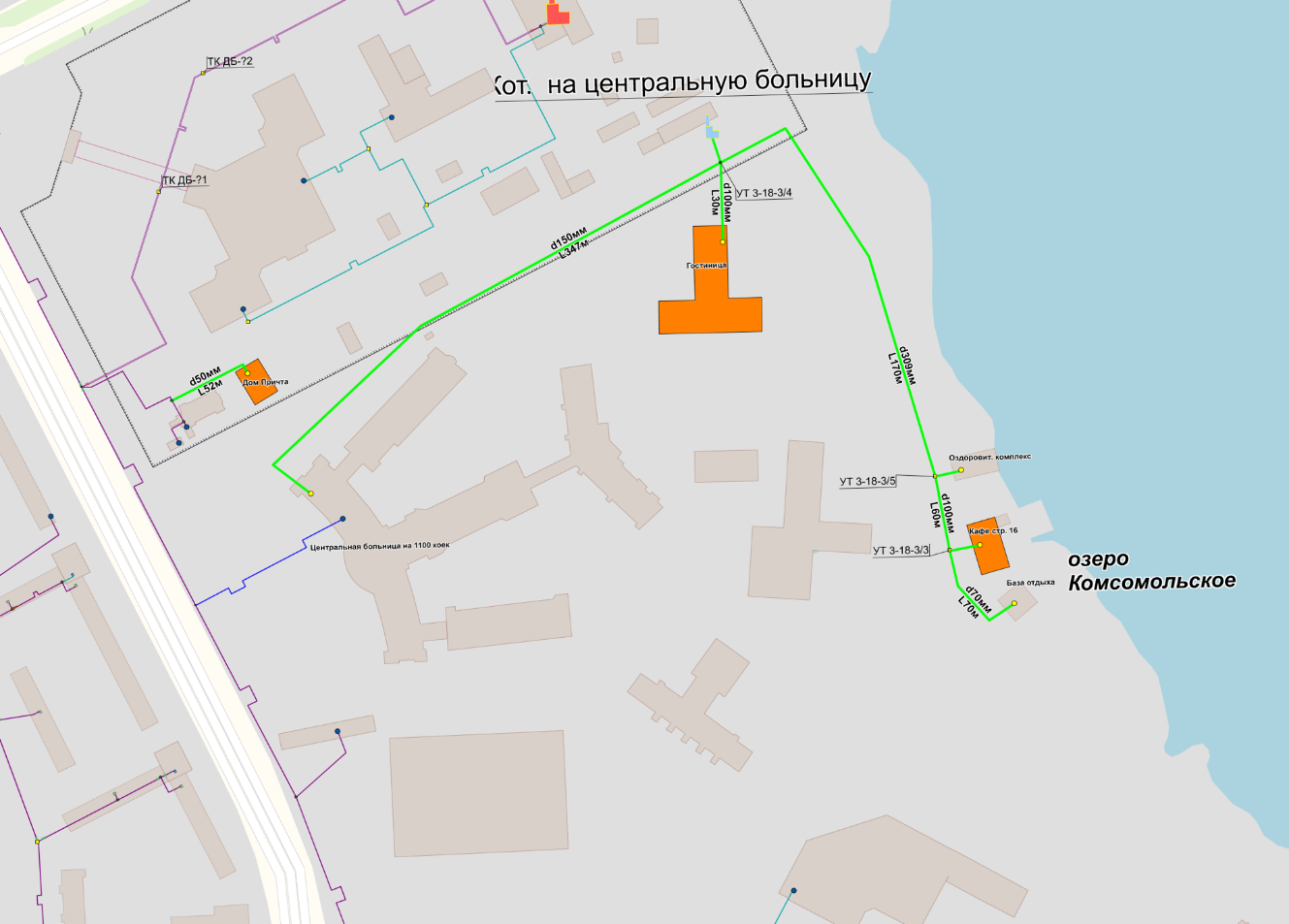 Рисунок 6.3.1-2 - План трассировки перспективных тепловых сетей территории застройки озера Комсомольское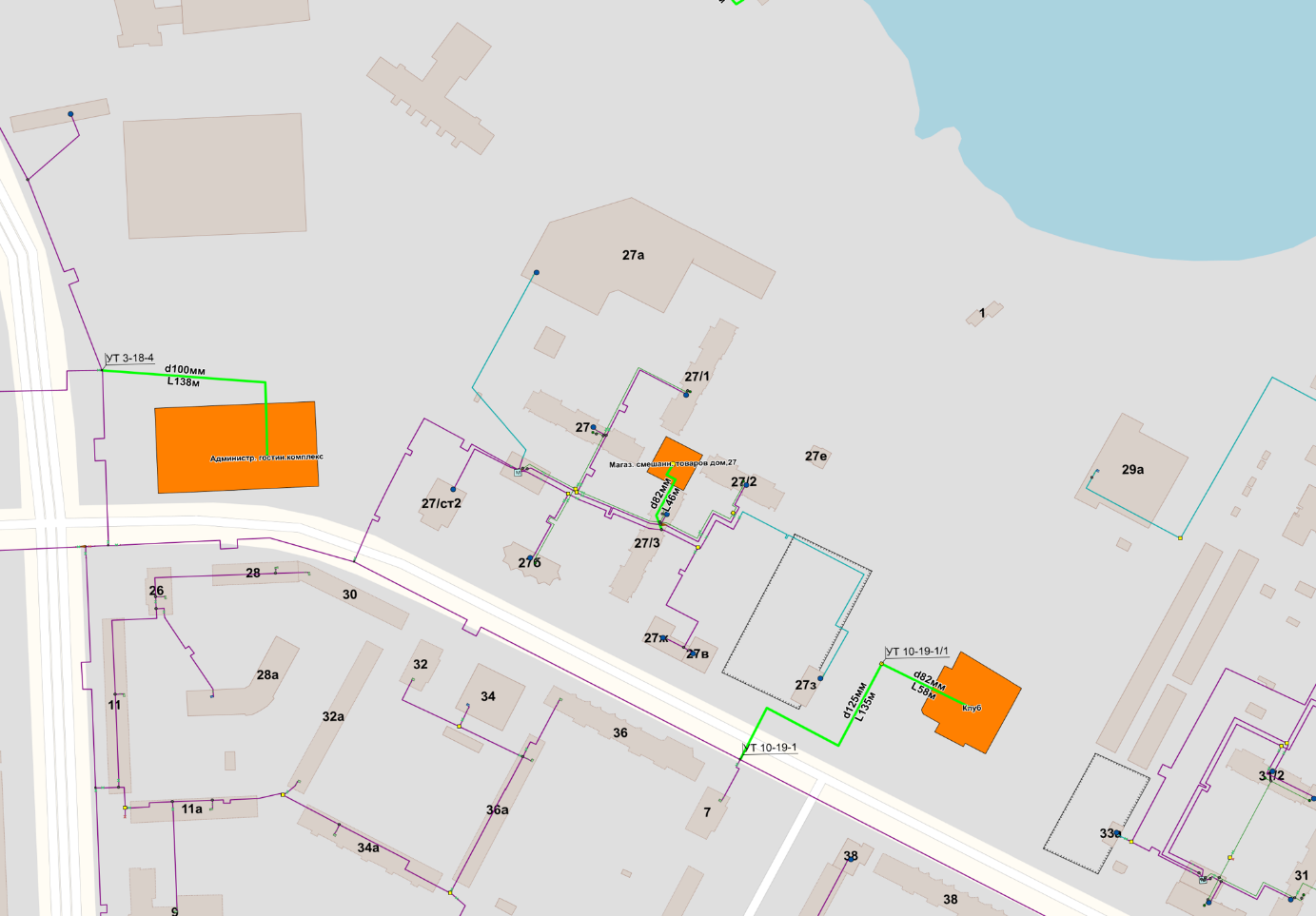 Рисунок 6.3.1-3 - План трассировки перспективных тепловых сетей территории застройки озера Комсомольское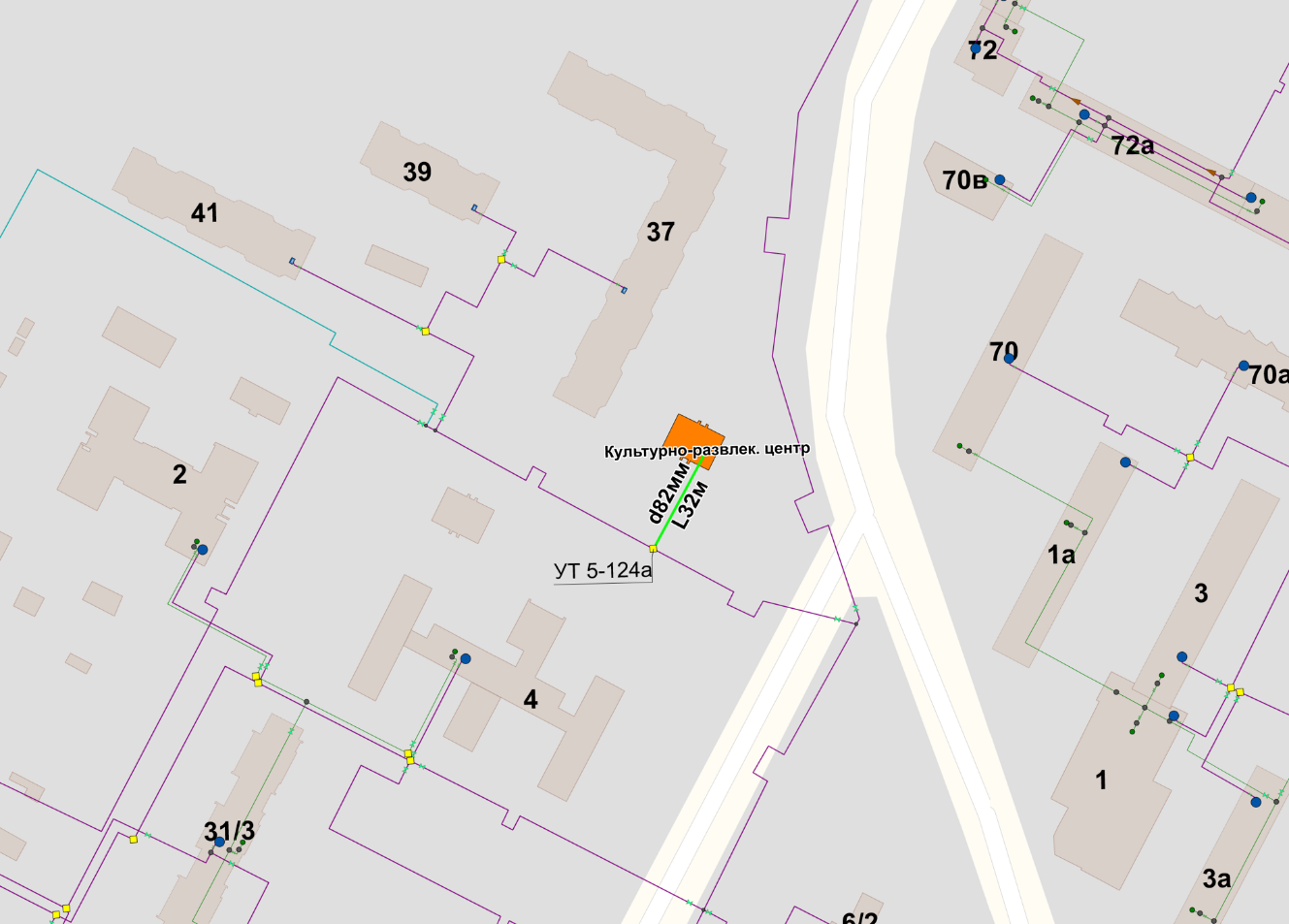 Рисунок 6.3.1-4 - План трассировки перспективных тепловых сетей территории застройки озера Комсомольское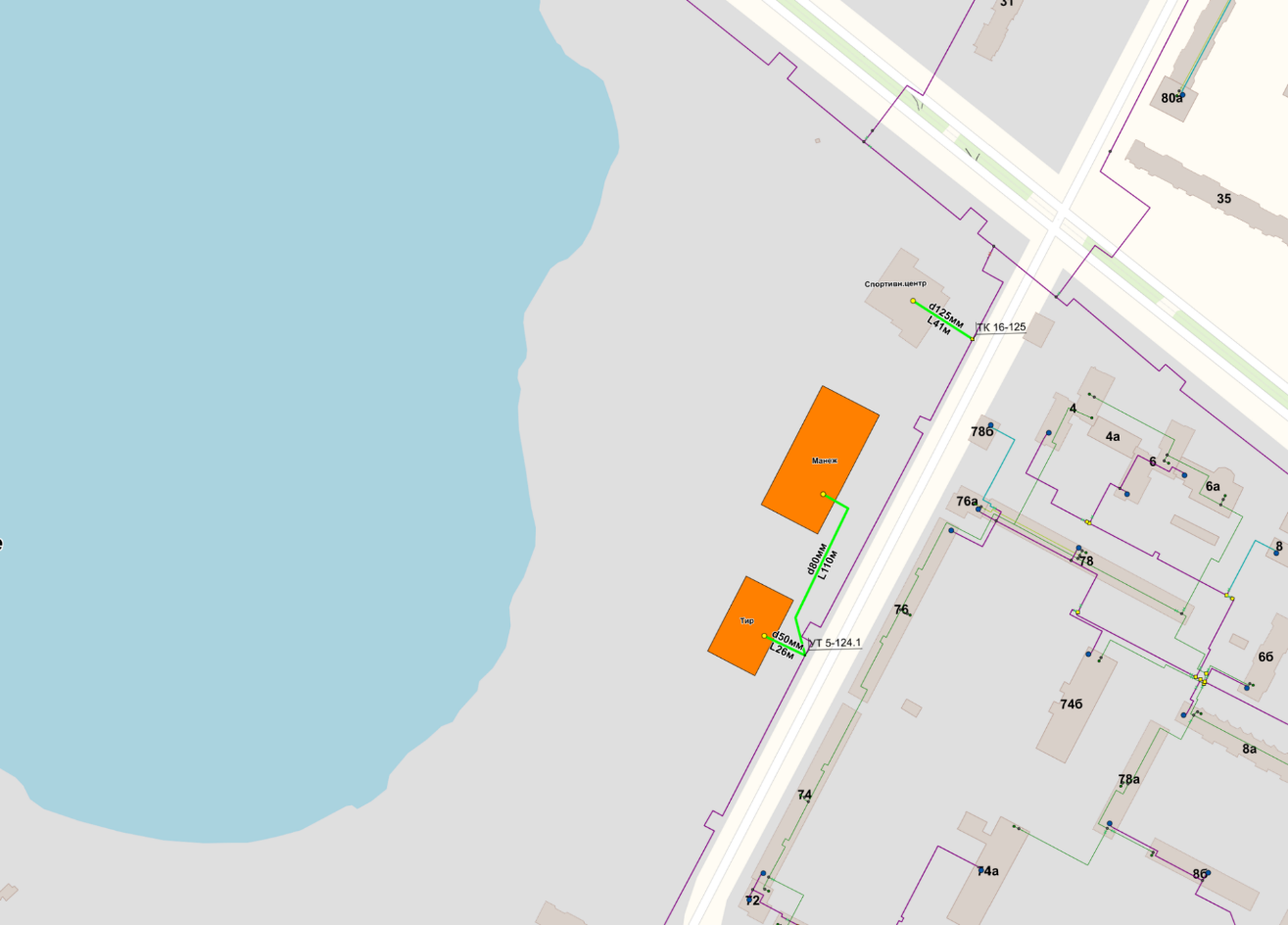 Рисунок 6.3.1-5 - План трассировки перспективных тепловых сетей территории застройки озера Комсомольское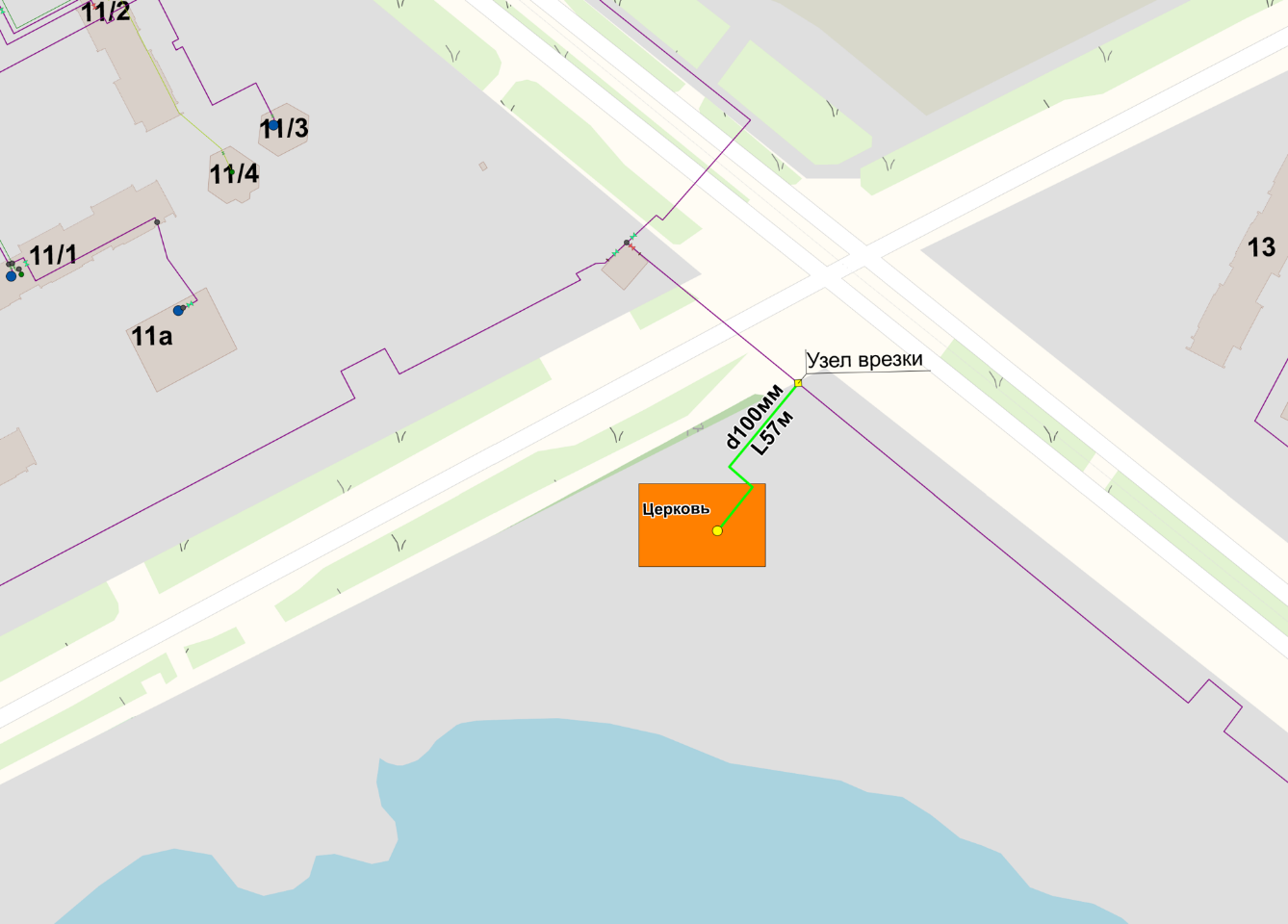 Рисунок 6.3.1-6 - План трассировки перспективных тепловых сетей территории застройки озера КомсомольскоеЗастройка территории Прибрежной зоны города НижневартовскаСитуационный план трассировки перспективных участков представлен на рисунках 6.3.1-7-10. Перечень участков тепловых сетей, предлагаемых к строительству представлен в таблице 6.3.1-1.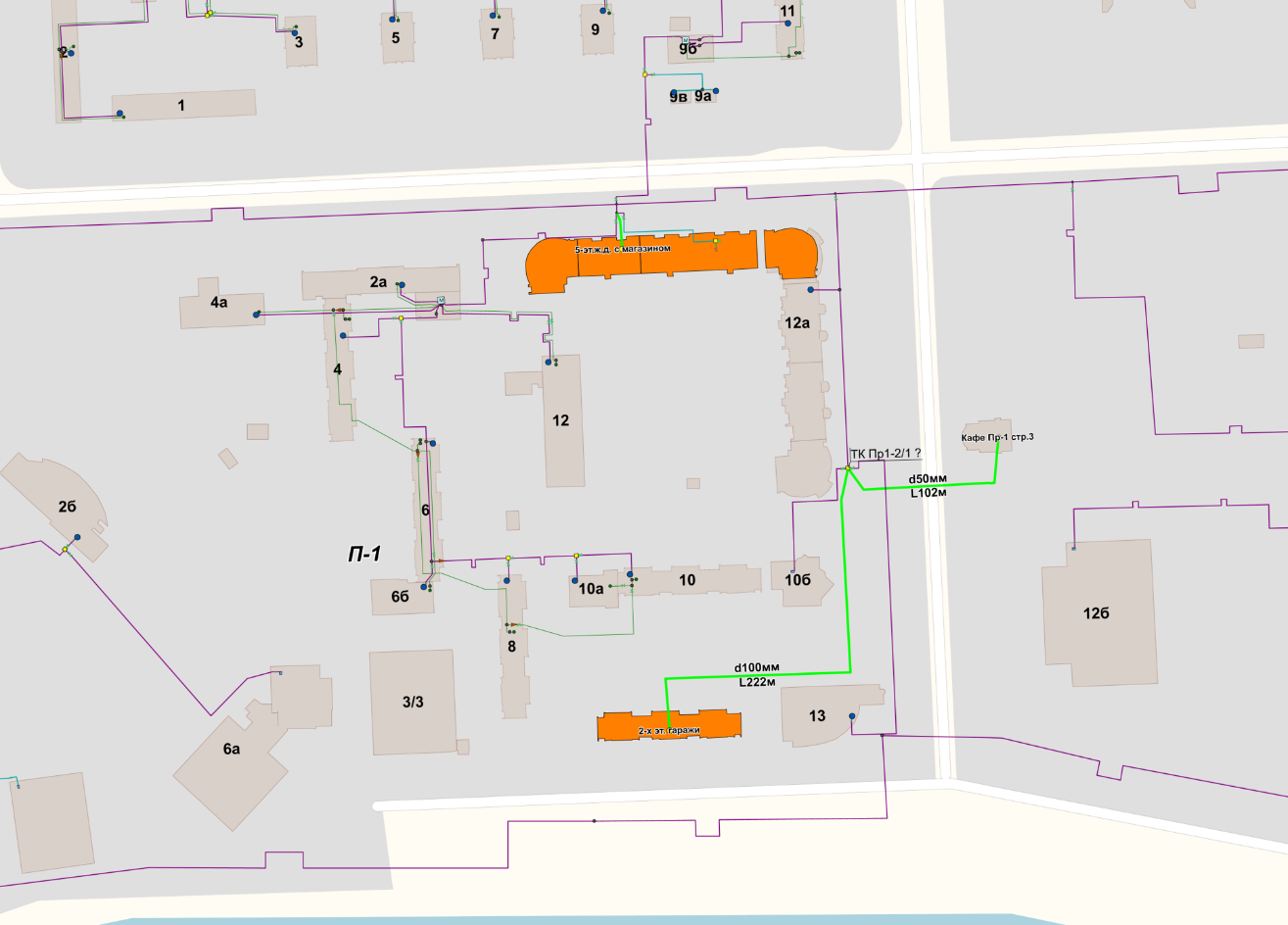 Рисунок 6.3.1-7 - План трассировки перспективных тепловых сетей для теплоснабжения территории Прибрежной зоны 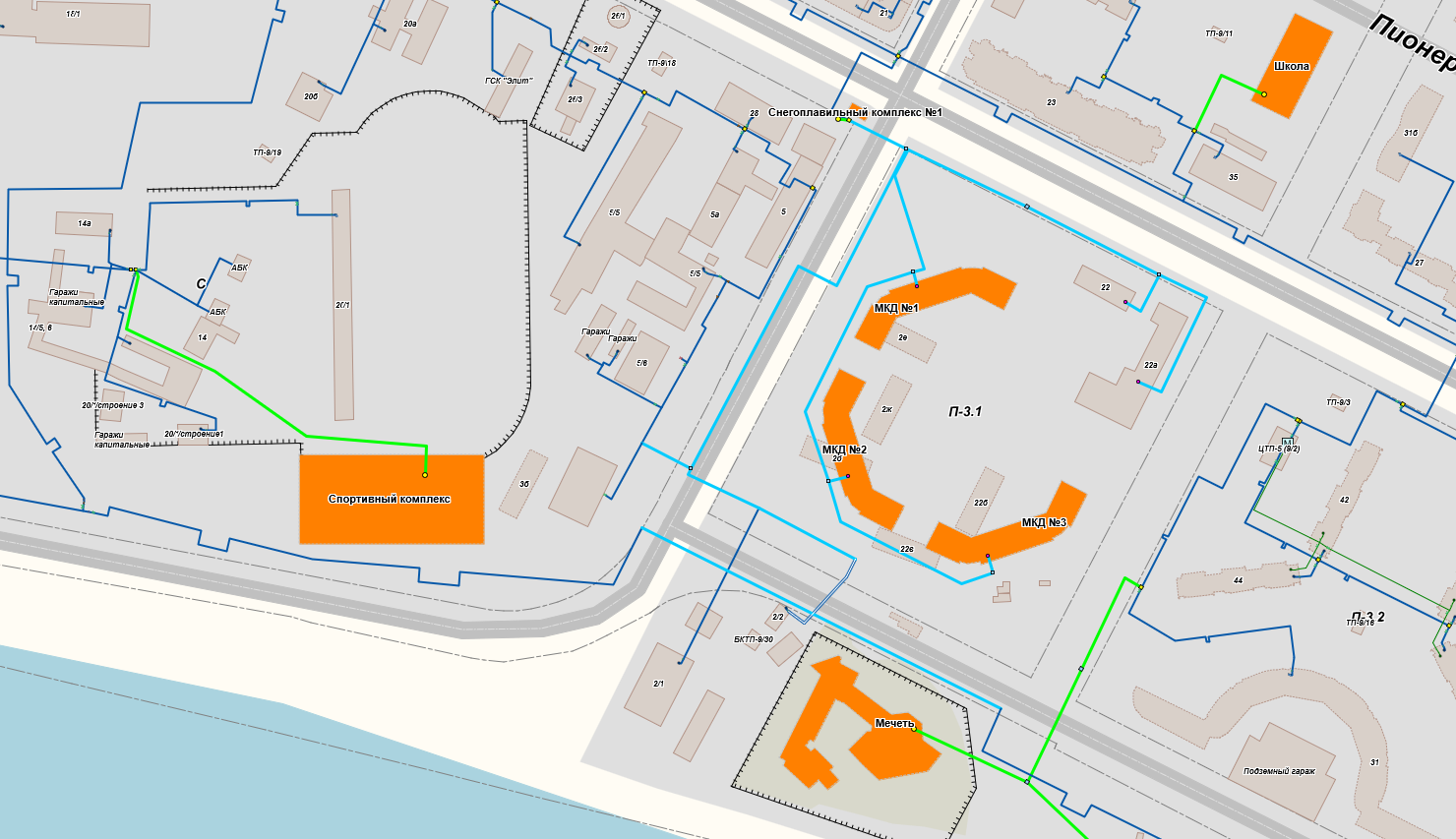 Рисунок 6.3.1-8 - План трассировки перспективных тепловых сетей для теплоснабжения территории Прибрежной зоны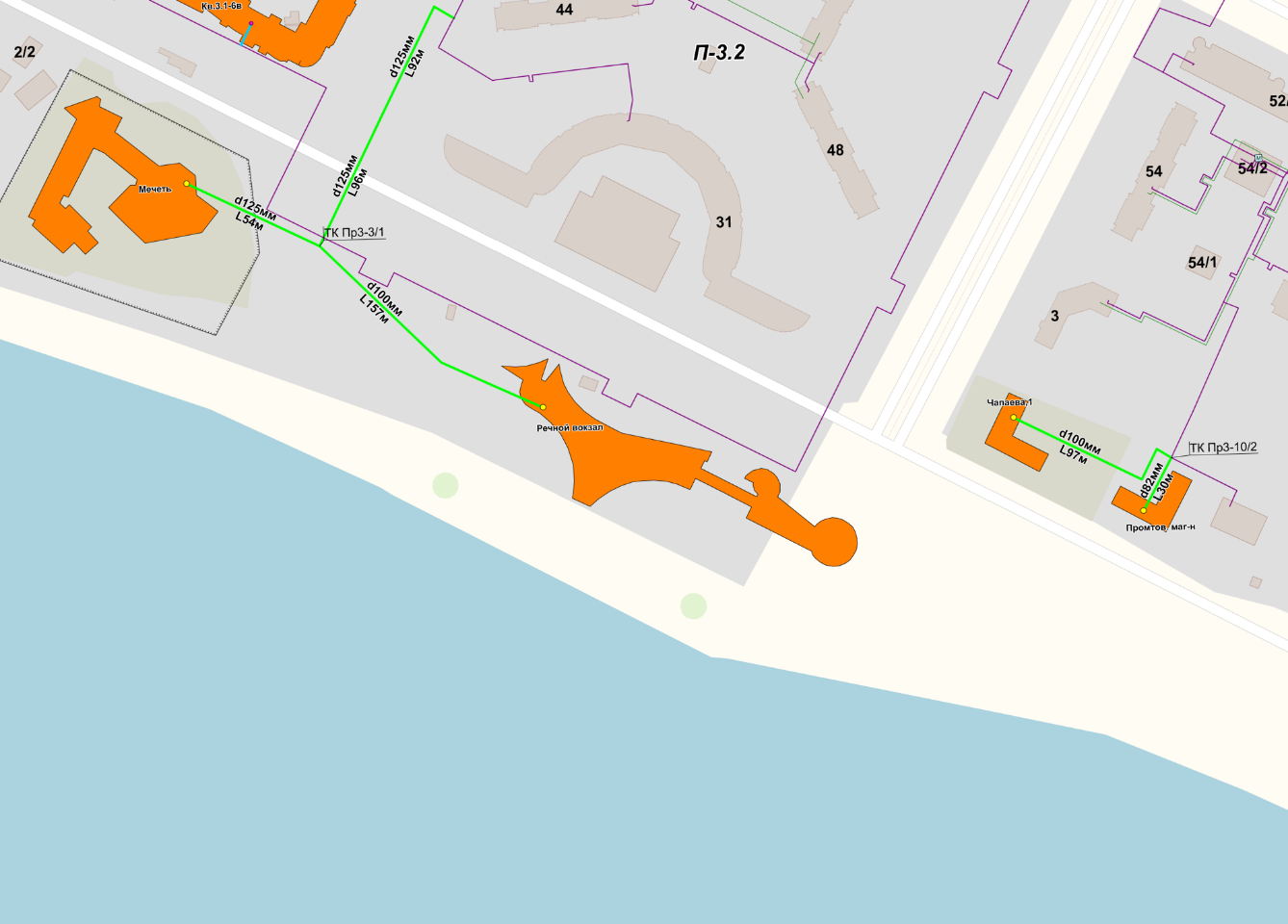 Рисунок 6.3.1-9 - План трассировки перспективных тепловых сетей для теплоснабжения территории Прибрежной зоны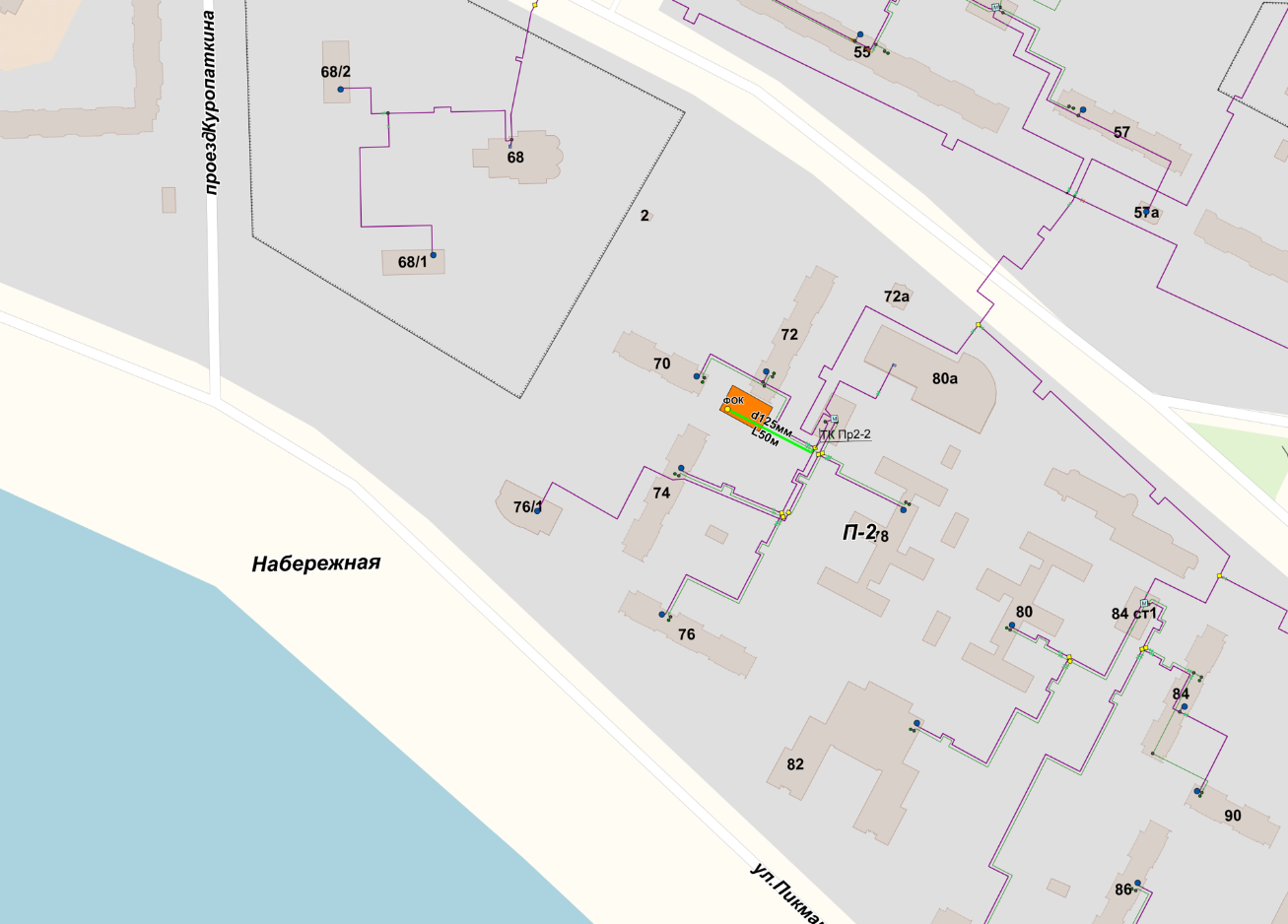 Рисунок 6.3.1-10 - План трассировки перспективных тепловых сетей для теплоснабжения территории Прибрежной зоныЗастройка территории Старого Вартовска Ситуационный план трассировки перспективных участков представлен на рисунке 6.3.1-11-14. Перечень участков тепловых сетей, предлагаемых к строительству представлен в таблице 6.3.1-1.Рисунок 6.3.1-11 - План трассировки перспективных тепловых сетей застройки 16п и 17п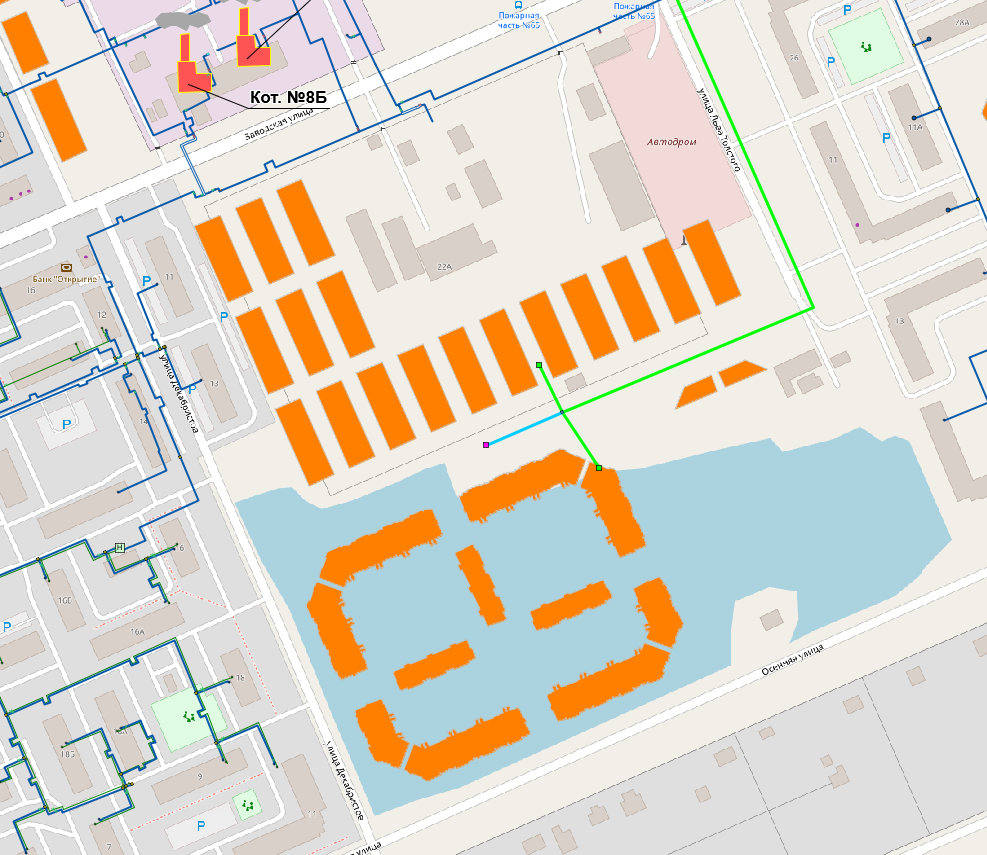 Рисунок 6.3.1-12 - План трассировки перспективных тепловых сетей застройки микрорайонов 16п и 17п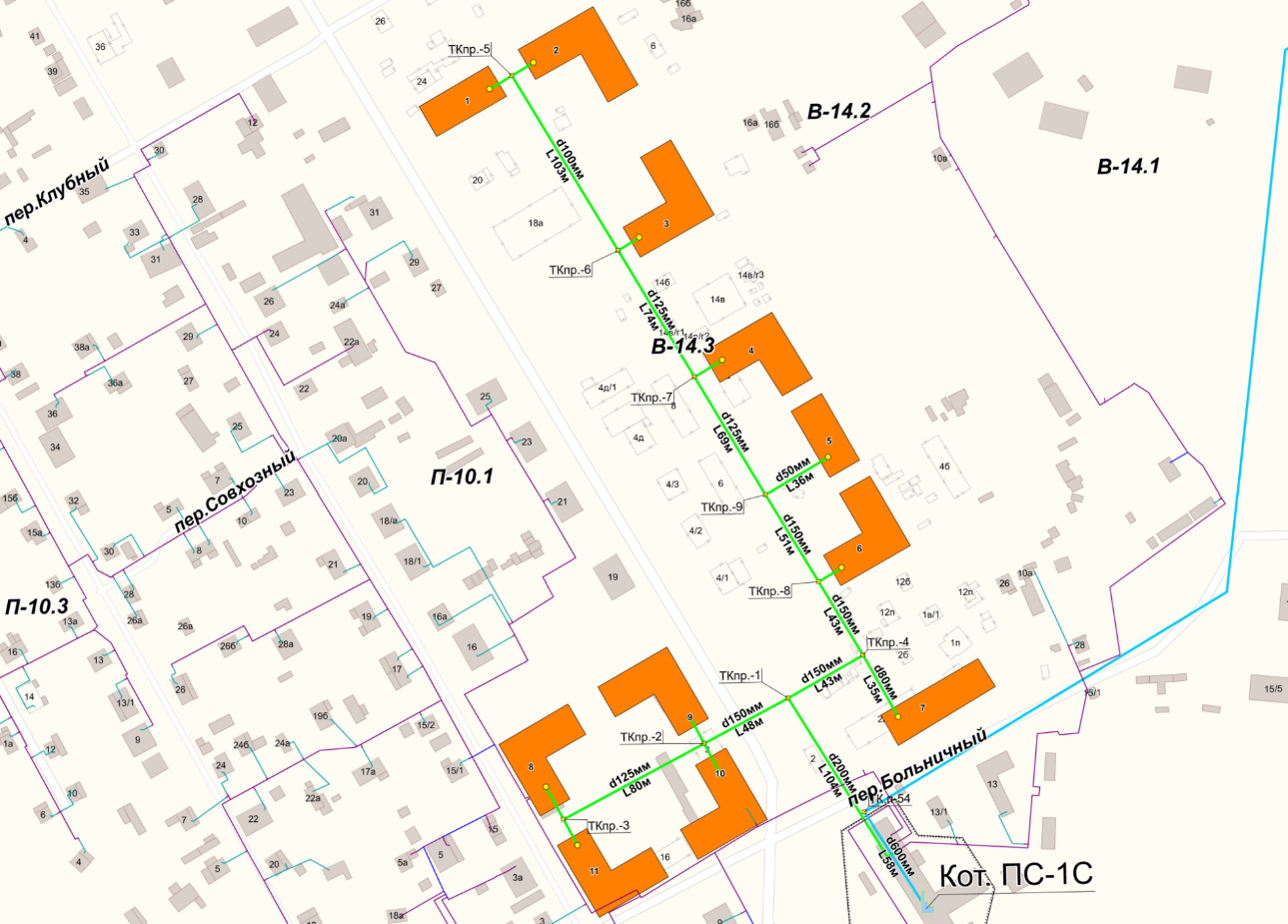 Рисунок 6.3.1-13 План трассировки перспективных тепловых сетей застройки МКД №№1-11 территории кварталов В-14.3 и П-10.1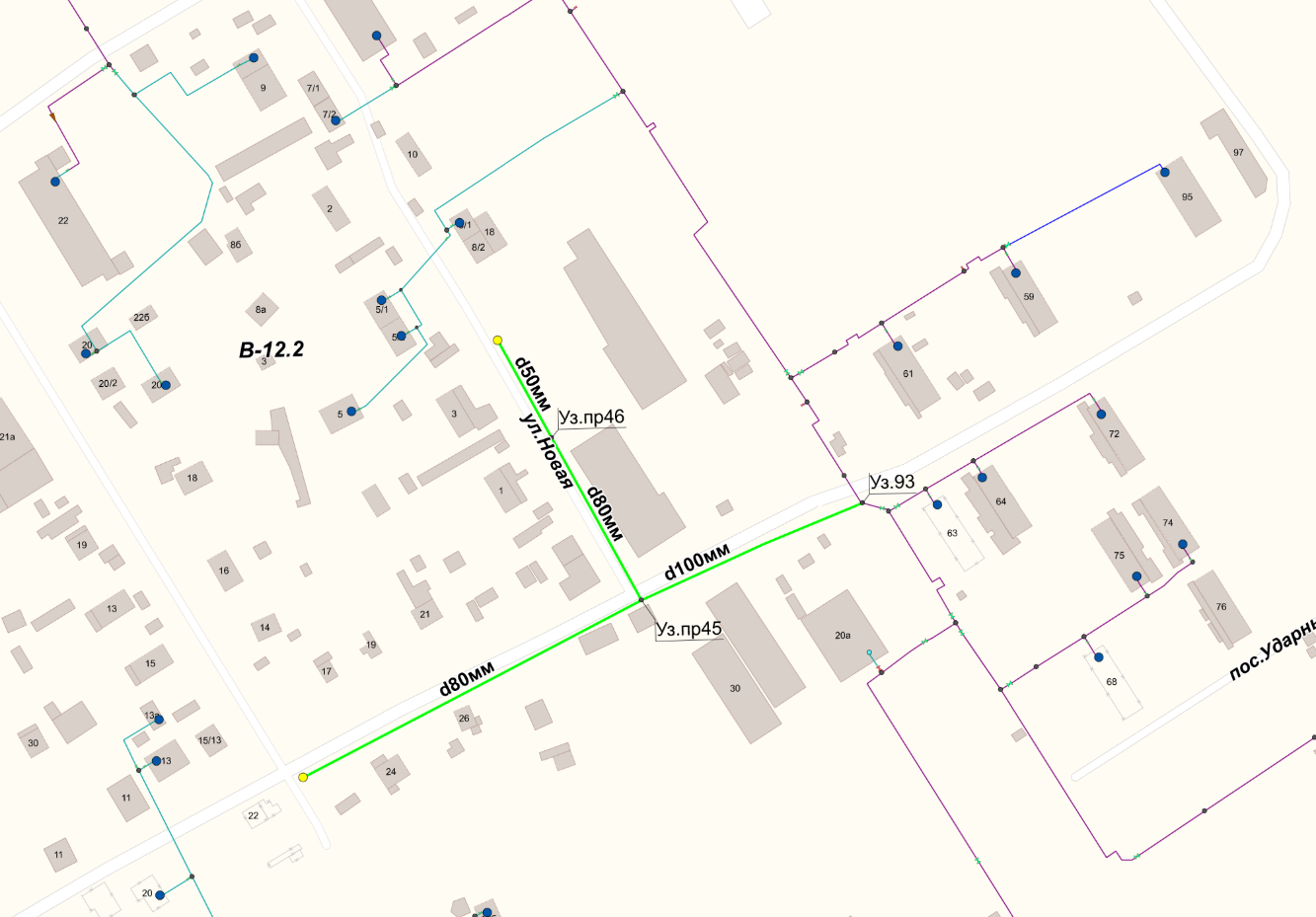 Рисунок 6.3.1-14 - План трассировки перспективных тепловых сетей для теплоснабжения индивидуальных жилых домов в квартале В-12.2Застройка территории микрорайонов 9А и 9Б По проекту планировки территория микрорайона 9А и квартала «Центральный» не застроенными остаются объекты – Школ на 1125 мест и общественные здания.Проект планировки территории микрорайона 9Б не разрабатывался. На момент разработки схемы территория микрорайона застроена зданиями, подлежащими сносу в рамках программы, утвержденной Постановлением администрации города Нижневартовска от 18 марта 2016 № 336 «Об утверждении перечня очередности сноса непригодного для проживания жилищного фонда города Нижневартовска».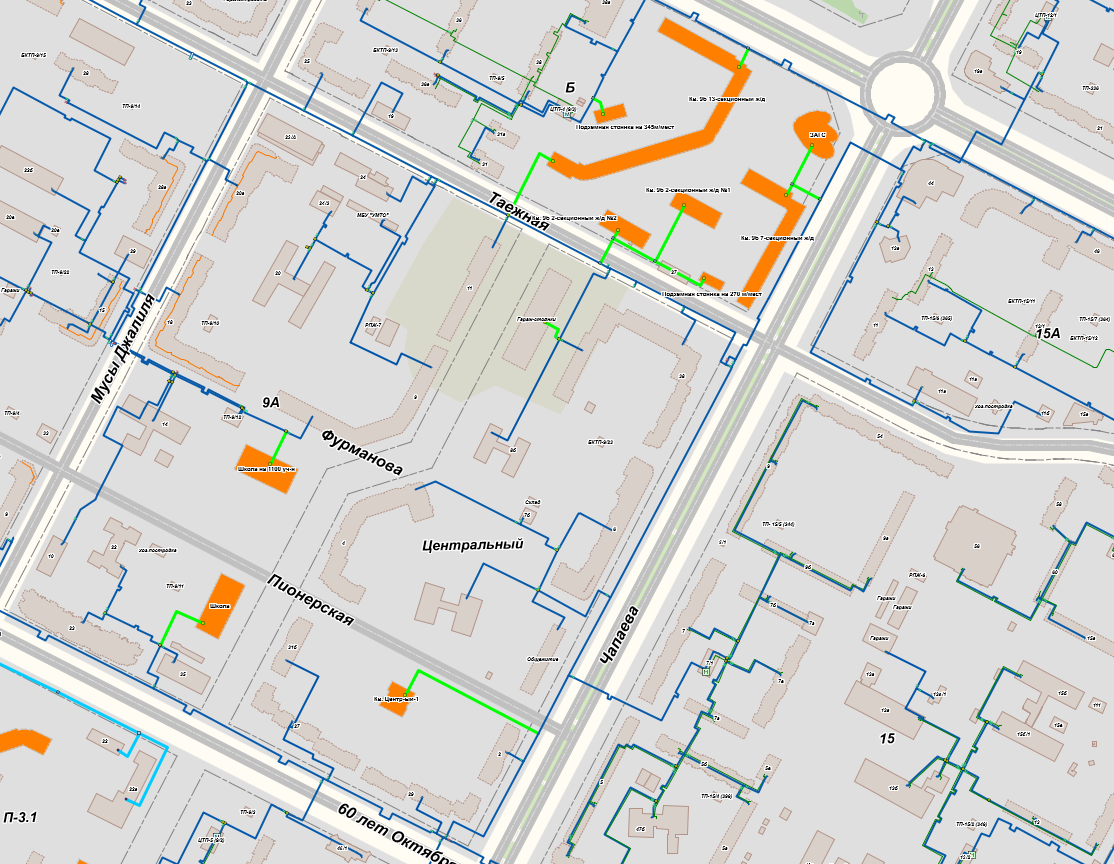 Рисунок 6.3.1-15 - План трассировки перспективных тепловых сетей для теплоснабжения объектов застройки квартала 9А и 9БЗастройка кварталов 45-54Ситуационный план трассировки перспективных участков представлен на рисунке 6.3.1-16. Перечень участков тепловых сетей, предлагаемых к строительству представлен в таблице 6.3.1-1.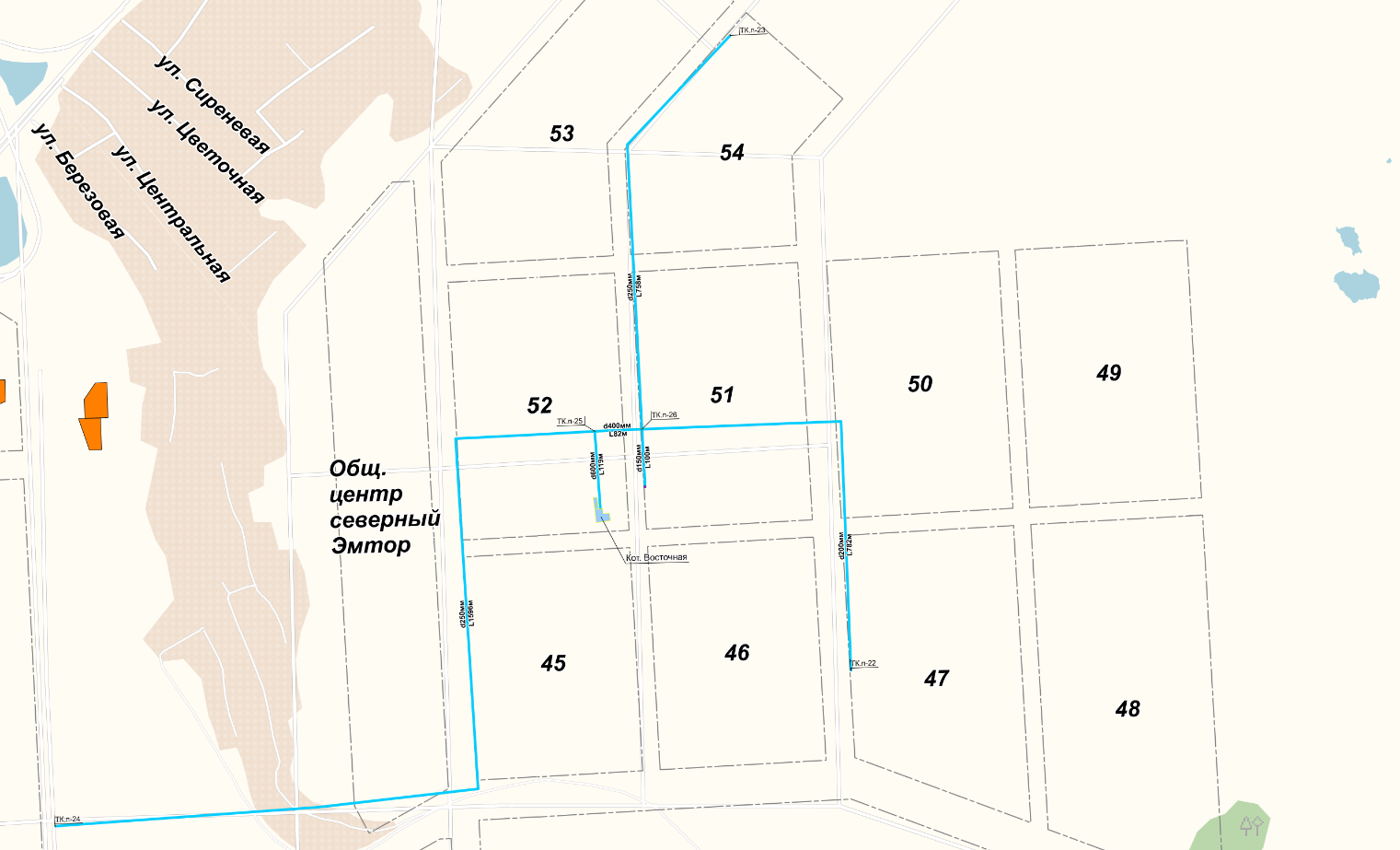 Рисунок 6.3.1-16 - План трассировки перспективных тепловых сетей для теплоснабжения застройки кварталов 45-54Застройка кварталов 40-42, 3К-6КСитуационный план трассировки перспективных участков представлен на рисунке 6.3.1-17. Перечень участков тепловых сетей, предлагаемых к строительству представлен в таблице 6.3.1-1.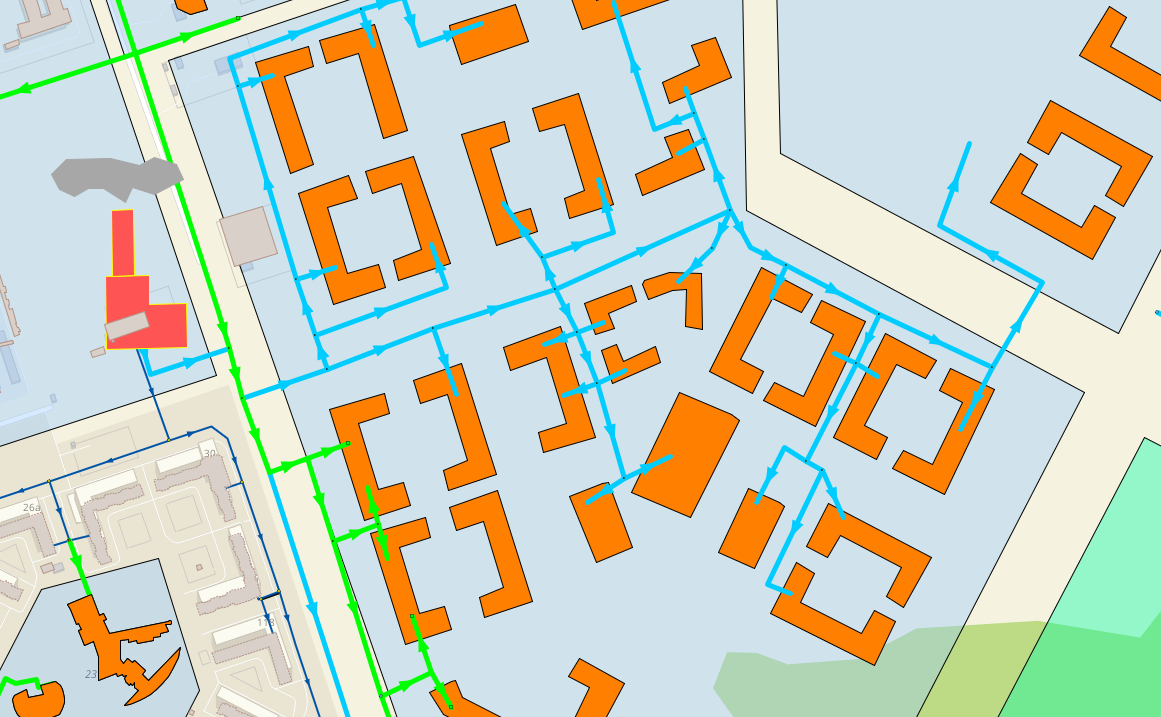 Рисунок 6.3.1-17 - План трассировки перспективных тепловых сетей для теплоснабжения застройки кварталов 40-42, 3К-6КЗастройка кварталов 8, 17, 18, 23Ситуационный план трассировки перспективных участков представлен на рисунках 6.3.1-18-21. Перечень участков тепловых сетей, предлагаемых к строительству представлен в таблице 6.3.1-1.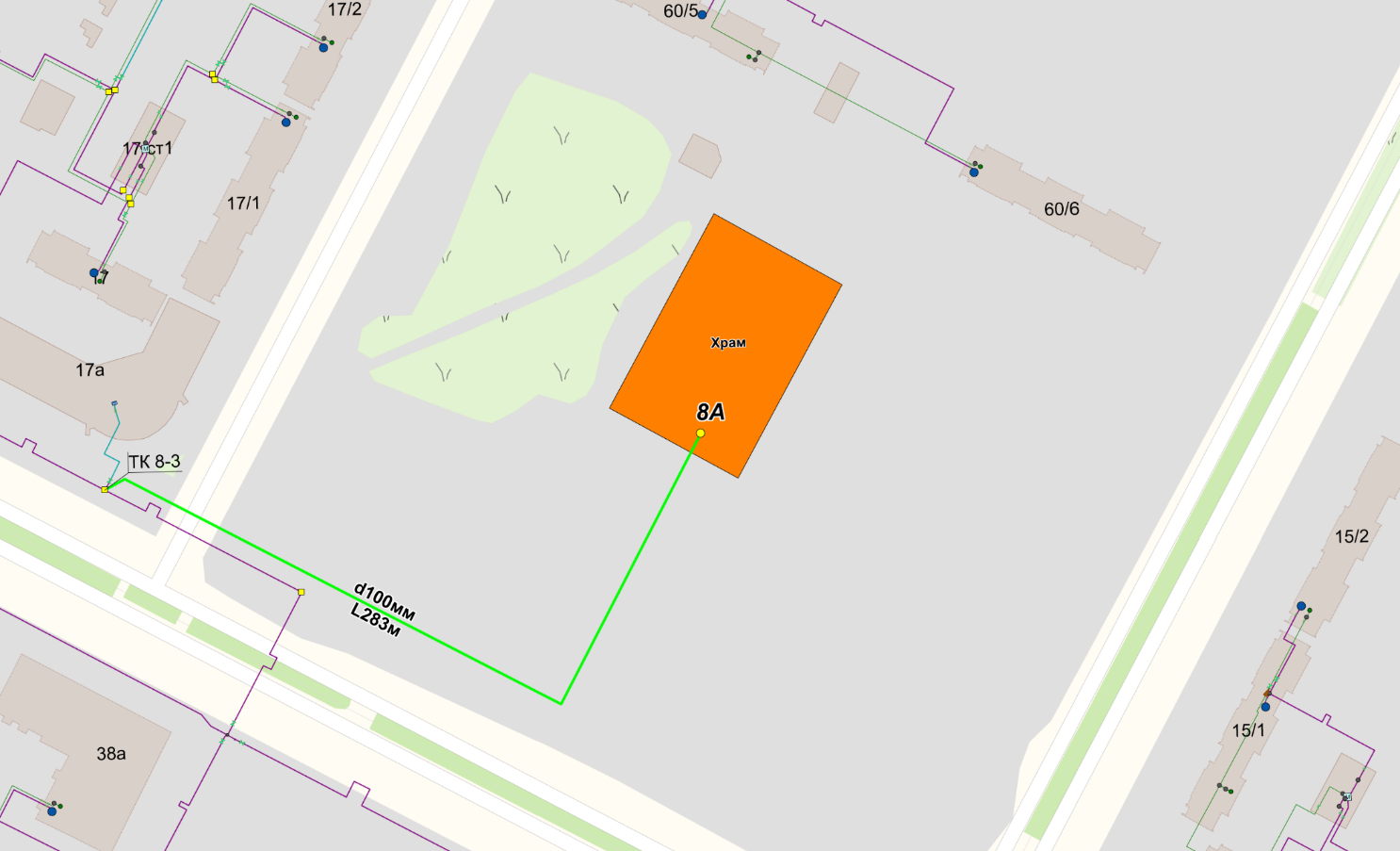 Рисунок 6.3.1-18 - План трассировки перспективных тепловых сетей для теплоснабжения застройки квартала 8А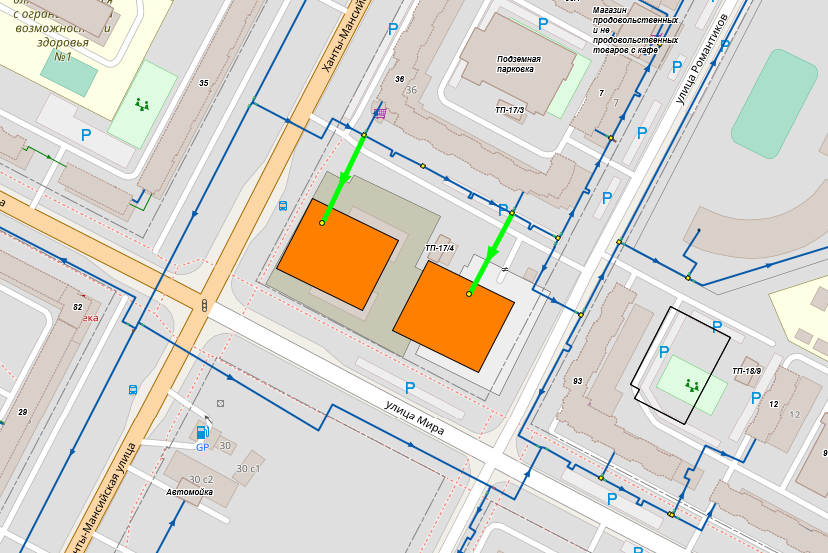 Рисунок 6.3.1-19 - План трассировки перспективных тепловых сетей для теплоснабжения застройки квартала 17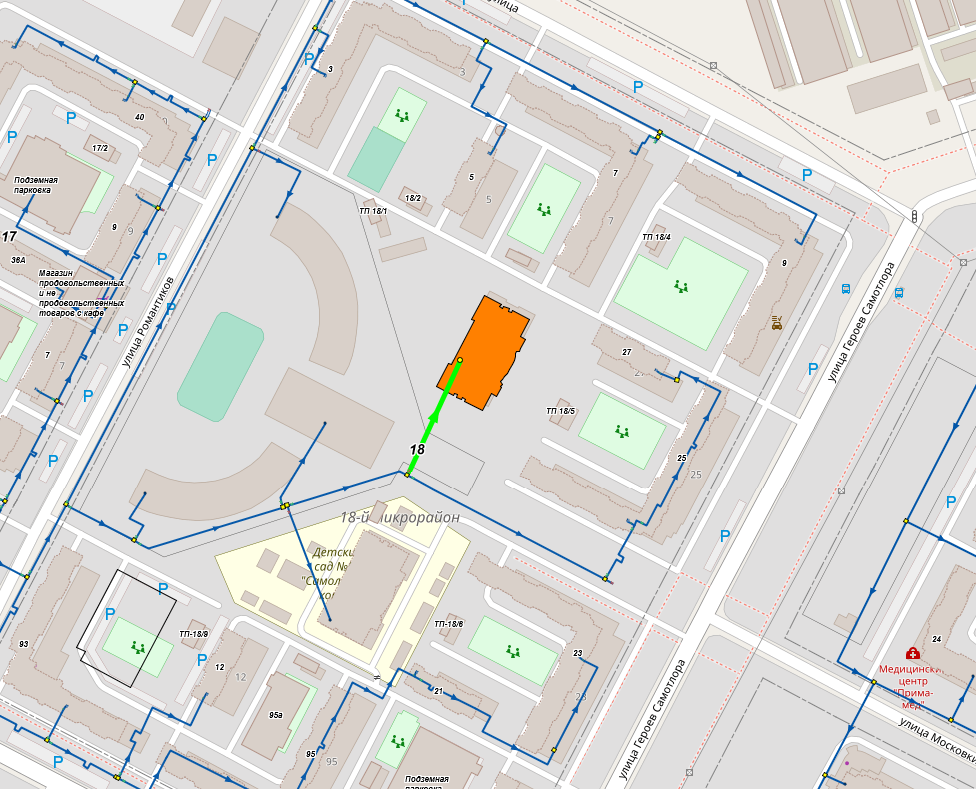 Рисунок 6.3.1-20 - План трассировки перспективных тепловых сетей для теплоснабжения застройки квартала 18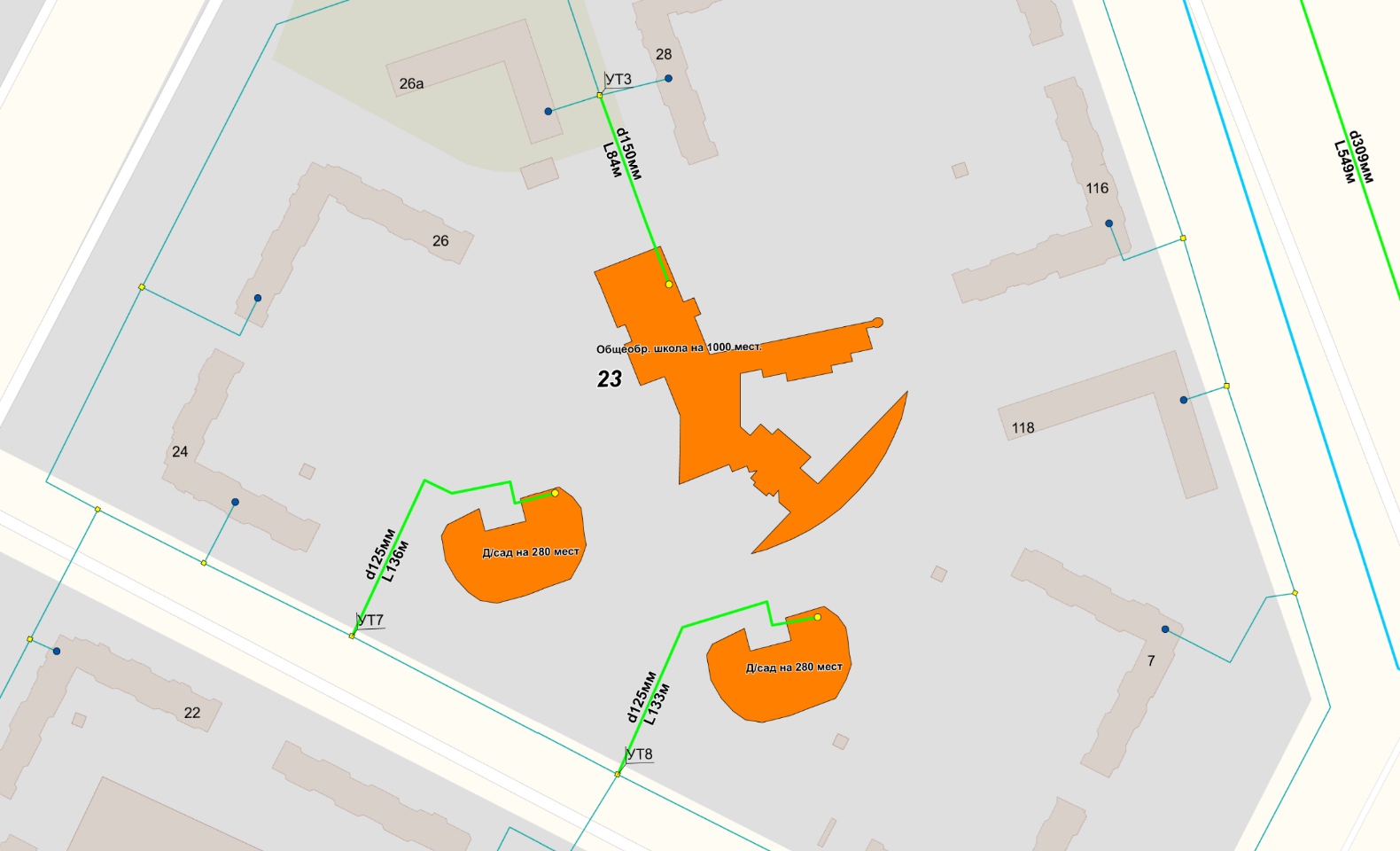 Рисунок 6.3.1-21 - План трассировки перспективных тепловых сетей для теплоснабжения застройки квартала 23Застройка квартала 10ВСитуационный план трассировки перспективных участков представлен на рисунке 6.3.1-24. Перечень участков тепловых сетей, предлагаемых к строительству представлен в таблице 6.3.1-1.Рисунок 6.3.1-24 - План трассировки перспективных тепловых сетей для теплоснабжения застройки квартала 10ВСостав группы проектов  «Строительство тепловых сетей для обеспечения перспективных приростов тепловой нагрузки под жилищную, комплексную или производственную застройку» для магистральных и распределительных сетей АО «Городские электрические сети» и Неопределенной ТСО для новых источников теплоснабжения, приведён в таблице 6.3.1-1.Таблица 6.3.1 - Состав группы проектов "Строительство тепловых сетей для обеспечения перспективных приростов тепловой нагрузки под жилищную, комплексную или производственную застройку"Предложения по реконструкции тепловых сетей для обеспечения перспективных приростов тепловой нагрузки в осваиваемых районах поселения, городского округа, города федерального значения под жилищную, комплексную или производственную застройкуМероприятия по реконструкции и (или) модернизации тепловых сетей с увеличением диаметра трубопроводов, входящие в состав группы проектов по реконструкции тепловых сетей, направлены на обеспечение присоединения перспективных потребителей к существующим и вновь построенным тепловым сетям от тепловых камер тепломагистралей до границы участка присоединяемого объекта.В электронной модели системы теплоснабжения городского округа созданы новые модельные базы, которые отражают предложения по модернизации и реконструкции источников тепловой энергии, а также разработаны мероприятия по увеличению диаметров существующих тепловых сетей, обеспечивающих передачу тепловой энергии от источников к новым потребителям.Состав группы проектов по модернизации тепловых сетей (в том числе с увеличением диаметра трубопроводов) приведён в таблице 6.5-1. Предложения по строительству, реконструкции и (или) модернизации тепловых сетей в целях обеспечения условий, при наличии которых существует возможность поставок тепловой энергии потребителям от различных источников тепловой энергии при сохранении надежности теплоснабженияВ рамках реализации схемы теплоснабжения предусмотрено резервирование существующих и планируемых к вводу теплоисточников, и систем теплоснабжения от них для улучшения показателей надежности теплоснабжения. Данные мероприятия позволят обеспечить тепловой мощностью отключенных в результате аварии на одном из источников или тепловых сетях потребителей в количестве, определенным по СП 124.13330.2012 «Тепловые сети» п.5.5 и п. 6.33. В случае аварии на источнике теплоты на его выходных коллекторах в течение всего ремонтно-восстановительного периода пропускная способность резервной перемычки может обеспечить в данных системах теплоснабжения:подачу теплоты на отопление и вентиляцию жилищно-коммунальным и промышленным потребителям в размере не менее 89 % от расчетной отопительно-вентиляционной нагрузки;среднесуточный расход теплоты за отопительный период на горячее водоснабжение (при отсутствии возможности его отключения).В случае аварии на тепловых сетях при подземной прокладке тепловых сетей в непроходных каналах и бесканальной прокладке величина подачи теплоты (%) для обеспечения внутренней температуры воздуха в отапливаемых помещениях не ниже 12 °С в течение ремонтно-восстановительного периода после отказа должна приниматься по таблице ниже.Таблица 6.3-1 - Допустимое снижение подачи теплоты в течение ремонтно-восстановительного периода при аварии на тепловых сетяхПредложения по строительству, реконструкции и (или) модернизации тепловых сетей для повышения эффективности функционирования системы теплоснабжения, в том числе за счет перевода котельных в пиковый режим работы или ликвидации котельных Строительство или реконструкция тепловых сетей для повышения эффективности функционирования системы теплоснабжения за счет перевода котельных в пиковый режим работы или ликвидации котельных схемой теплоснабжения не предусматривается.Реконструкция тепловых сетей, подлежащих замене в связи с исчерпанием эксплуатационного ресурсаОбъемы реконструкции ветхих тепловых сетей в течение расчетного периода Схемы теплоснабжения определены на основании данных о дате прокладки, реконструкции и капитального ремонта участков тепловых сетей и срока полезного использования. Срок полезного использования тепловых сетей определен на основании норм амортизации, используемых теплоснабжающими и теплосетевыми организациями г. Нижневартовска при расчете амортизационных отчислений и (или) арендной платы, и составляет 25 лет.Для тепловых сетей, подлежащих замене в связи с исчерпанием эксплуатационного ресурса, рекомендуется проводить диагностику технического состояния и экспертизу промышленной безопасности рассматриваемых участков. По результатам диагностики должно приниматься решение о реконструкции участка, либо о продлении срока эксплуатации.Источником финансирования мероприятий в рамках данной группы проектов является статья «амортизационные отчисления» в тарифе на передачу тепловой энергии.Таблица 6.5-1 Состав мероприятий на тепловых сетях и сетях горячего водоснабжения АО «Городские электрические сети»Состав мероприятий на тепловых сетях горячего водоснабжения АО «Городские электрические сети»Доля ветхих тепловых сетей в общем количестве сетей, подлежащих замене, в течение расчетного срока разработки Схемы теплоснабжения очень значительна. Необходимые затраты на реконструкцию ветхих тепловых сетей многократно превышают величину амортизационных отчислений в тарифе на тепловую энергию, устанавливаемом для теплоснабжающих организаций. Таким образом, мероприятия на реконструкцию ветхих тепловых сетей не могут быть в полном объеме профинансированы без привлечения дополнительных источников финансирования.Причиной сложившейся ситуации является недофинансирование реконструкции ветхих тепловых сетей в предыдущие годы. Во избежание превышения предельных индексов роста тарифа на тепловую энергию для конечных потребителей рекомендуется в качестве источника финансирования мероприятий по реконструкции ветхих тепловых сетей рассмотреть бюджет г. Нижневартовска. Все другие источники финансирования, в том числе инвестиционная составляющая, неизбежно приведут к недопустимому росту тарифа.Альтернативным вариантом финансирования реконструкции ветхих тепловых сетей является привлечение денежных средств теплоснабжающих и (или) теплосетевых организаций с последующей передачей тепловых сетей на баланс данных организаций.Своевременная замена ветхих тепловых сетей позволяет поддерживать тепловые сети в удовлетворительном состоянии, обеспечивает нормативную надежность системы теплоснабжения, значительно снижает повреждаемость тепловых сетей.По данным теплосетевых организаций, необходимая перекладка тепловых сетей по результатам обследований и экспертизы промышленной безопасности составляет 1-1,2 % общей протяженности сетей в год. Данные значения приняты для дальнейшей оценки тарифных последствий проведенных мероприятий.Схемой теплоснабжения предусматриваются мероприятия по ликвидации (демонтажу) тепловых сетей снесенных и подлежащих сносу объектов капитального строительства. Перечень участков представлен в таблице ниже.Таблица 6.5-2 - Перечень участков тепловых сетей, подлежащих демонтажуСтроительство и реконструкция насосных станцийРеализация проектов, отраженных в данном разделе, направлена на обеспечение устойчивого теплогидравлического режима передачи тепловой энергии от источников до потребителей.На основе анализа результатов гидравлических расчетов, проведенных с использованием электронной модели прогнозируемого перспективного состояния систем теплоснабжения с учетом реализации мероприятий схемы теплоснабжения выявлено, требуется реконструкция ЦТП.В перспективе планируются мероприятия по реконструкции ЦТПСостав группы проектов «Строительство и реконструкция насосных станций» приведён ниже:Таблица 6.6-1 – Состав мероприятий группы «Строительство и реконструкция насосных станций» Предложения по строительству и реконструкции тепловых сетей для обеспечения нормативной надежности теплоснабжения потребителейМероприятия, направленные на повышение надежности теплоснабжения, условно можно разделить на две группы:- мероприятия по реконструкции ветхих тепловых сетей.- мероприятия по строительству и реконструкции распределительных тепловых сетей с увеличением диаметров, для обеспечения нормативной надежности.Многократное увеличение темпов реконструкции приведет к резкому увеличению тарифа на тепловую энергию для потребителей, что недопустимо. В результате оценки надежности теплоснабжения были выбраны наиболее «критичные» участки тепловых сетей и предложены к реконструкции.Остальные участки, выработавшие свой эксплуатационный ресурс, были вынесены в группу предложений по реконструкции тепловых сетей по причине исчерпания эксплуатационного ресурса и вынесены на последний период действия схемы теплоснабжения.Проекты по реконструкции тепловых сетей без изменения диаметра рассмотрены в разделе 6.5.Также планируется строительство перемычки между проектируемыми сетями кварталов 25,26 и сетями котельной №3а. Протяженность составит 510м. Диаметр – 517мм. Срок строительства до 2022 года. Ориентировочная стоимость – 21552,84 тыс. руб. Строительство данной перемычки обеспечит дополнительную закольцовку тепловых сетей от котельной №3А, что повысит надежность системы теплоснабжения от данной котельной.Предложения по переводу открытых систем теплоснабжения (горячего водоснабжения) в закрытые системы горячего водоснабженияПредложения по переводу существующих открытых систем теплоснабжения (горячего водоснабжения) в закрытые системы горячего водоснабжения, для осуществления которого необходимо строительство индивидуальных и (или) центральных тепловых пунктов при наличии у потребителей внутридомовых систем горячего водоснабженияПредложений по переводу открытых систем теплоснабжения (горячего водоснабжения) в закрытые системы горячего водоснабжения на территории г. Нижневартовска не предусмотрено. У всех потребителей тепловой энергии на территории г. Нижневартовска организована закрытая схема подачи горячего водоснабжения.Предложения по переводу существующих открытых систем теплоснабжения (горячего водоснабжения) в закрытые системы горячего водоснабжения, для осуществления которого отсутствует необходимость строительства индивидуальных и (или) центральных тепловых пунктов по причине отсутствия у потребителей внутридомовых систем горячего водоснабженияПредложений по переводу открытых систем теплоснабжения (горячего водоснабжения) в закрытые системы горячего водоснабжения на территории г. Нижневартовска не предусмотрено. У всех потребителей тепловой энергии на территории г. Нижневартовска организована закрытая схема подачи горячего водоснабжения.ПЕРСПЕКТИВНЫЕ ТОПЛИВНЫЕ БАЛАНСЫПерспективные топливные балансы для каждого источника тепловой энергии по видам основного, резервного и аварийного топлива на каждом этапеМаксимально часовые расходы топлива на выработку тепловой энергии по источникам теплоснабжения г. Нижневартовска рассчитаны по нагрузкам потребителей на три годовых периода функционирования источников.Для зимнего периода – по нагрузке при расчетной температуре наружного воздуха для проектирования отопления -43 °С.Для летнего периода – по среднечасовой нагрузке ГВС потребителей.Для переходного периода – по температуре наружного воздуха при начале отопительного периода +8 °СПрогнозные значения отпуска тепловой энергии и потребления топлива всеми источниками теплоснабжения г. Нижневартовска, от которых планируется осуществлять теплоснабжение, подлежащее государственному регулированию, приведены в таблице 8.1-1.Таблица 8.1-1 - Перспективные топливные балансы по котельнымПотребляемые источником тепловой энергии виды топлива, включая местные виды топлива, а также используемые возобновляемые источники энергииОсновным видом для котельных №№ 1, 2А, 3А, 5, 8 ,8А и 8Б АО «Городские электрические сети» является попутный нефтяной отбензиненный газ.Резервное топливо на котельных АО «Городские электрические сети» не предусмотрено, аварийным топливом является сырая нефть, доставляемая на котельные автотранспортом.Расчет нормативов неснижаемого запаса топлива (ННЗТ) на перспективу осуществлялся согласно Приказ Министерства энергетики Российской Федерации (Минэнерго России) от 10 августа 2012 г. №377 "О порядке определения нормативов технологических потерь при передаче тепловой энергии, теплоносителя, нормативов удельного расхода топлива при производстве тепловой энергии, нормативов запасов топлива на источниках тепловой энергии (за исключением источников тепловой энергии, функционирующих в режиме комбинированной выработки электрической и тепловой энергии), в том числе в целях государственного регулирования цен (тарифов) в сфере теплоснабжения" по формуле:, где – среднее значение отпуска тепловой энергии в тепловую сеть (выработка котельной) в самом холодном месяце, Гкал/сут; – Расчетный норматив удельного расхода топлива на отпущенную тепловую энергию для самого холодного месяца, т. у. т/Гкал;К – коэффициент перевода натурального топлива в условное; – длительность периода формирования объема неснижаемого запаса топлива, сут;Для расчета размера НЭЗТ принимается плановый среднесуточный расход топлива трех наиболее холодных месяцев отопительного периода и количество суток:- по твердому топливу – 45 суток;- по жидкому топливу – 30 суток.Расчет производится по формуле:НЭЗТ = Qэmax  x Hср.т  x 1/K x T x 10-3 (тыс. т),где Qэmax – среднее значение отпуска тепловой энергии в тепловую сеть (выработка котельными) в течение трех наиболее холодных месяцев, Гкал/сут.;Hср.т – расчетный норматив средневзвешенного удельного расхода топлива на отпущенную тепловую энергию по трем наиболее холодным месяцам, т.у.т./Гкал;T – количество суток Калорийность аварийного топлива при расчете была принята равной 10000 ккал/кг.Объём емкостей для хранения нефти на котельных АО «Городские электрические сети» составляет более 1,2 тыс. м3. Утвержденный норматив общего запаса топлива (ОНЗТ) составляет 5,504 тыс. т, в том числе неснижаемый запас топлива (ННЗТ) – 5,504 тыс. т.Виды топлива (в случае, если топливом является уголь, - вид ископаемого угля в соответствии с Межгосударственным стандартом ГОСТ 25543-2013 "Угли бурые, каменные и антрациты. Классификация по генетическим и технологическим параметрам"), их доля и значение низшей теплоты сгорания топлива, используемые для производства тепловой энергии по каждой системе теплоснабженияУголь на действующих котельных не используется.Преобладающий в поселении, городском округе вид топлива, определяемый по совокупности всех систем теплоснабжения, находящихся в соответствующем поселении, городском округеВ подавляющем большинстве систем теплоснабжения используется природный газ. Доля нефти в топливном балансе не превышает 1%.Приоритетное направление развития топливного баланса поселения, городского округаОсновным видом топлива будет являться газ. Принципиального изменения топливного баланса в сторону использования прочих видов топлива не прогнозируется. Инвестиции в строительство, реконструкцию, техническое перевооружение и (или) модернизацию Предложения по величине необходимых инвестиций в строительство, реконструкцию, техническое перевооружение и (или) модернизацию источников тепловой энергии на каждом этапеИндексы-дефляторы для приведения капитальных вложений, предусмотренных схемой теплоснабжения, к ценам соответствующих лет (в прогнозные цены) определены на основе следующих документов:Основные параметры сценарных условий прогноза социально-экономического развития Российской Федерации на 2023 год и на плановый период 2024 и 2025 годов;Сценарные условия функционирования экономики Российской Федерации и основные параметры прогноза социально-экономического развития Российской Федерации на 2024 год и на плановый период 2025 и 2026 годов;Прогноз долгосрочного социально-экономического развития РФ на период до 2036 года (опубликован на сайте Минэкономразвития РФ 28.11.2018 г.).Объем финансовых потребностей на реализацию плана развития схемы теплоснабжения определен посредством суммирования финансовых потребностей на реализацию каждого мероприятия по строительству, реконструкции и техническому перевооружению. Полный перечень мероприятий, предлагаемых к реализации, представлен в Главах 7 и 8 обосновывающих материалов.Оценка стоимости капитальных вложений в строительство, реконструкцию и техническое перевооружение источников тепловой энергии выполнена на основании проектов, анализа стоимостей проектов реконструкции, строительства трубопроводов тепловых сетей в г. Нижневартовске с применением метода проектов-аналогов и приведена в таблице 9.1-1.Предложения по величине необходимых инвестиций в строительство, реконструкцию, техническое перевооружение и (или) модернизацию тепловых сетей, насосных станций и тепловых пунктов на каждом этапеПолный перечень мероприятий, предлагаемых к реализации, представлен в Главе 8.Все затраты, реализация которых намечена на период 2023-2035 гг., рассчитаны в ценах соответствующих лет с использованием прогнозных индексов удорожания материалов, работ и оборудования в соответствии с Прогнозом социально-экономического развития Российской Федерации.Предложения по величине необходимых инвестиций в строительство, реконструкцию и техническое перевооружение тепловых сетей, насосных станций и тепловых пунктов представлены в таблице 9.1-1.Таблица 9.1-1 Сводные финансовые потребности для реализации мероприятий по строительству и реконструкции источников тепловой энергии и тепловых сетейСостав мероприятий на тепловых сетях горячего водоснабжения АО «Городские электрические сети»Перечень мероприятий, выполняемых прочими организациями в сфере теплоснабжения.Предложения по величине инвестиций в строительство, реконструкцию, техническое перевооружение и (или) модернизацию в связи с изменениями температурного графика и гидравлического режима работы системы теплоснабжения на каждом этапеКорректировки утвержденных температурных графиков проектом актуализированной на 2024 г. Схемы теплоснабжения не предусматриваются.Предложения по величине необходимых инвестиций для перевода открытой системы теплоснабжения (горячего водоснабжения) в закрытую систему горячего водоснабжения на каждом этапеИнвестиции по данной группе не предусматриваются, ввиду отсутствия систем теплоснабжения с открытым водоразборомРешение о присвоении статуса единой теплоснабжающей организации (организациям)Описание изменений в зонах деятельности единых теплоснабжающих организаций, произошедших за период, предшествующий актуализации схемы теплоснабженияВ соответствии с п. 19 Правил организации теплоснабжения, изменение границ зоны (зон) деятельности единой теплоснабжающей организации, а также сведения о присвоении другой организации статуса единой теплоснабжающей организации подлежат внесению в схему теплоснабжения при ее актуализации (разработке новой версии Схемы теплоснабжения).За период, предшествующий актуализации схемы теплоснабжения (базовый 2022 год), изменения в зонах деятельности ЕТО не происходили. В то же время на момент актуализации Схемы на 2024 год блочная котельная №1 ЗАО «Нижневартовскстройдеталь» и тепловые сети от нее реализованы в собственность АО «Городские электрические сети». Также в 2023 году запланирован ввод в эксплуатацию котельной В-5 (1 этап). В связи с этим ЗАО «Нижневартовскстройдеталь» исключается из перечня теплоснабжающих организаций, а системы теплоснабжения блочной котельной №1 и котельной В-5 включены в состав зоны ЕТО-001 АО «Городские электрические сети».Описание изменений в зонах деятельности ЕТО представлено в таблице 10-1.Таблица 10-1 – Анализ изменений в границах систем теплоснабжения и утвержденных зон деятельности ЕТО г. Нижневартовска10.1 Решение о присвоении статуса единой теплоснабжающей организации (организациям)Реестр ЕТО, содержащий перечень систем теплоснабжения, входящих в состав ЕТО в соответствии с утвержденным проектом Схемы теплоснабжения представлен в таблице 10.1-1.Реестр ЕТО, утверждаемый при актуализации Схемы теплоснабжения на 2024 год, представлен в таблице 10.1-2.Таблица 10.1-1 - Реестр ЕТО, содержащий перечень систем теплоснабжения, входящих в состав единой теплоснабжающей организации в соответствии с утвержденным проектом Схемы теплоснабженияТаблица 10.1-2 – Реестр ЕТО, содержащий перечень систем теплоснабжения, входящих в состав ЕТО, утверждаемый при актуализации Схемы теплоснабжения на 2024 годРеестр зон деятельности единой теплоснабжающей организации (организаций)В настоящем разделе определены зоны деятельности энергоисточников для выбора единых теплоснабжающих организаций на территории г. Нижневартовска.После внесения проекта схемы теплоснабжения на рассмотрение теплоснабжающие и/или теплосетевые организации должны обратиться с заявкой на присвоение статуса ЕТО одной или нескольких из определенной зон деятельности. Кроме того, согласно п. 11 правил «В случае если организациями не подано ни одой заявки на присвоение статуса единой теплоснабжающей организации, статус единой теплоснабжающей организации присваивается организации, владеющей в соответствующей зоне деятельности источниками тепловой энергии с наибольшей рабочей тепловой мощностью и (или) тепловыми сетями с наибольшей тепловой емкостью».В процессе развития системы теплоснабжения в городе возможно появление дополнительных заявок или энергоисточников, рассмотрение которых может привести к расширенному составу ЕТО.Решение о присвоении организации статуса ЕТО в той или иной зоне деятельности принимает для поселений, городских округов с численностью населения пятьсот тысяч человек и более, в соответствии с ч.2 ст.4 Федерального закона №190 «О теплоснабжении» и п.3. Правил организации теплоснабжения в Российской Федерации, утвержденных постановлением Правительства РФ №808 от 08.08.2012 г., федеральный орган исполнительной власти, уполномоченный на реализацию государственной политики в сфере теплоснабжения (Министерство энергетики Российской Федерации). Обязанности ЕТО установлены постановлением Правительства РФ от 08.08.2012 № 808 «Об организации теплоснабжения в Российской Федерации и о внесении изменений в некоторые законодательные акты Правительства Российской Федерации» (п. 12 Правил организации теплоснабжения в Российской Федерации, утвержденных указанным постановлением). В соответствии с приведенным документом ЕТО обязана:- заключать и исполнять договоры теплоснабжения с любыми обратившимися к ней потребителями тепловой энергии, тепло потребляющие установки которых находятся в данной системе теплоснабжения при условии соблюдения указанными потребителями выданных им в соответствии с законодательством о градостроительной деятельности технических условий подключения к тепловым сетям;- заключать и исполнять договоры поставки тепловой энергии (мощности) и/или теплоносителя в отношении объема тепловой нагрузки, распределенной в соответствии со схемой теплоснабжения;- заключать и исполнять договоры оказания услуг по передаче тепловой энергии, теплоносителя в объеме, необходимом для обеспечения теплоснабжения потребителей тепловой энергии с учетом потерь тепловой энергии, теплоносителя при их передаче.Границы зоны деятельности ЕТО в соответствии с п.19 Правил организации теплоснабжения могут быть изменены в следующих случаях:подключение к системе теплоснабжения новых тепло потребляющих установок, источников тепловой энергии или тепловых сетей, или их отключение от системы теплоснабжения;технологическое объединение или разделение систем теплоснабжения;Сведения об изменении границ зон деятельности единой теплоснабжающей организации, а также сведения о присвоении другой организации статуса единой теплоснабжающей организации подлежат внесению в схему теплоснабжения при ее актуализации.Обоснование соответствия организаций, предлагаемых в качестве ЕТО, критериям определения ЕТО, устанавливаемым ПП РФ от 08.08.2012 г. № 808, представлено в таблице 10.3-1.Описание границ зон деятельности единой теплоснабжающей организации (организаций) представлено на рисунке 10.2-1.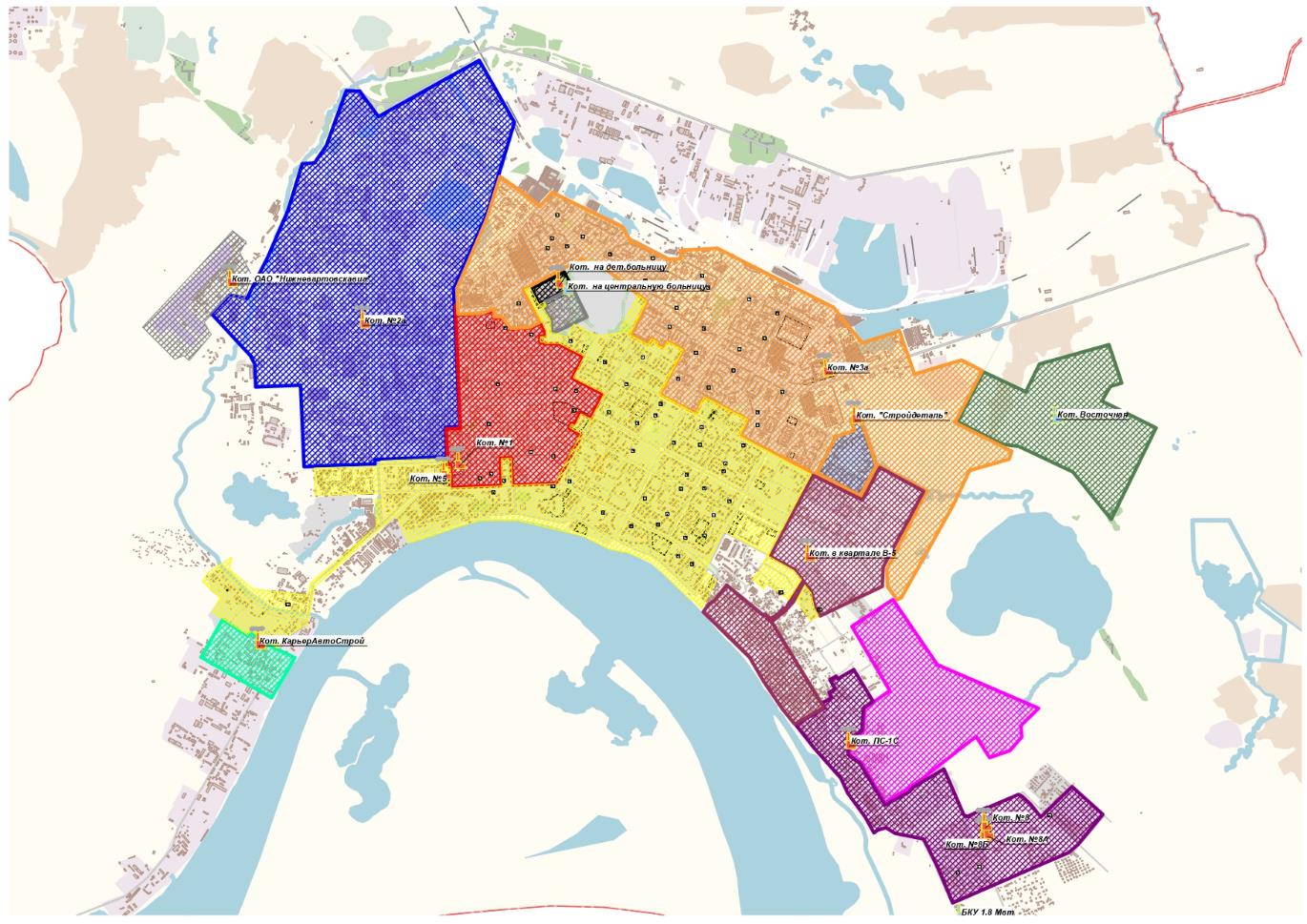 Рисунок 10.2-1 – Зоны ЕТООснования, в том числе критерии, в соответствии с которыми теплоснабжающая организация определена единой теплоснабжающей организациейПорядок определения ЕТОДля присвоения организации статуса ЕТО на территории городского округа организации, владеющие на праве собственности или ином законном основании источниками тепловой энергии и (или) тепловыми сетями, подают в уполномоченный орган в течение 1 месяца с даты опубликования (размещения) в установленном порядке проекта схемы теплоснабжения заявку на присвоение статуса ЕТО с указанием зоны ее деятельности. К заявке прилагается бухгалтерская отчетность, составленная на последнюю отчетную дату перед подачей заявки, с отметкой налогового органа о ее принятии.Уполномоченные органы обязаны в течение 3 рабочих дней с даты окончания срока для подачи заявок разместить сведения о принятых заявках на сайте поселения, городского округа, на сайте соответствующего субъекта Российской Федерации в информационно-телекоммуникационной сети "Интернет" (далее - официальный сайт).В случае если органы местного самоуправления не имеют возможности размещать соответствующую информацию на своих официальных сайтах, необходимая информация может размещаться на официальном сайте субъекта Российской Федерации, в границах которого находится соответствующее муниципальное образование. Поселения, входящие в муниципальный район, могут размещать необходимую информацию на официальном сайте этого муниципального района.В случае если в отношении одной зоны деятельности единой теплоснабжающей организации подана 1 заявка от лица, владеющего на праве собственности или ином законном основании источниками тепловой энергии и (или) тепловыми сетями в соответствующей зоне деятельности единой теплоснабжающей организации, то статус единой теплоснабжающей организации присваивается указанному лицу. В случае если в отношении одной зоны деятельности единой теплоснабжающей организации подано несколько заявок от лиц, владеющих на праве собственности или ином законном основании источниками тепловой энергии и (или) тепловыми сетями в соответствующей зоне деятельности единой теплоснабжающей организации, уполномоченный орган присваивает статус единой теплоснабжающей организации в соответствии с пунктами 7 - 10 ПП РФ № 808 от 08.08.2012 г.Критерии определения ЕТОСогласно п. 7 ПП РФ № 808 от 08.08.2012 г. устанавливаются следующие критерии определения ЕТО:Владение на праве собственности или ином законном основании источниками тепловой энергии с наибольшей рабочей тепловой мощностью и (или) тепловыми сетями с наибольшей емкостью в границах зоны действия ЕТО;Размер собственного капитала;Способность в лучшей мере обеспечить надежность теплоснабжения в соответствующей системе теплоснабжения.В случае если заявка на присвоение статуса ЕТО подана организацией, которая владеет на праве собственности или ином законном основании источниками тепловой энергии с наибольшей рабочей тепловой мощностью и тепловыми сетями с наибольшей емкостью в границах зоны деятельности единой теплоснабжающей организации, статус единой теплоснабжающей организации присваивается данной организации.В случае если заявки на присвоение статуса ЕТО поданы от организации, которая владеет на праве собственности или ином законном основании источниками тепловой энергии с наибольшей рабочей тепловой мощностью, и от организации, которая владеет на праве собственности или ином законном основании тепловыми сетями с наибольшей емкостью в границах зоны деятельности единой теплоснабжающей организации, статус единой теплоснабжающей организации присваивается той организации из указанных, которая имеет наибольший размер собственного капитала. В случае если размеры собственных капиталов этих организаций различаются не более чем на 5 процентов, статус ЕТО присваивается организации, способной в лучшей мере обеспечить надежность теплоснабжения в соответствующей системе теплоснабжения.Обязанности ЕТООбязанности ЕТО установлены ПП  РФ от 08.08.2012 № 808. В соответствии п. 12 данного постановления ЕТО обязана: заключать и исполнять договоры теплоснабжения с любыми обратившимися к ней потребителями тепловой энергии, теплопотребляющие установки которых находятся в данной системе теплоснабжения при условии соблюдения указанными потребителями выданных  им в соответствии с законодательством о градостроительной деятельности технических условий подключения к тепловым сетям; заключать и исполнять договоры поставки тепловой энергии (мощности) и (или) теплоносителя в отношении объема тепловой нагрузки, распределенной в соответствии со схемой теплоснабжения; заключать и исполнять договоры оказания услуг по передаче тепловой энергии, теплоносителя в объеме, необходимом для обеспечения теплоснабжения потребителей тепловой энергии с учетом потерь тепловой энергии, теплоносителя при их передаче.Внесение изменений в зоны деятельности ЕТОГраницы зоны деятельности ЕТО в соответствии с п.19 установлены ПП  РФ от 08.08.2012 № 808 могут быть изменены в следующих случаях: подключение к системе теплоснабжения новых теплопотребляющих установок, источников тепловой энергии или тепловых сетей, или их отключение от системы теплоснабжения; технологическое объединение или разделение систем теплоснабжения. Сведения об изменении границ зон деятельности ЕТО, а также сведения о присвоении другой организации статуса ЕТО подлежат внесению в схему теплоснабжения при ее актуализации.Утвержденные решения о присвоении статуса ЕТООпределение ЕТО в зоне № 0011) Единственной организацией - участником зоны деятельности ЕТО № 01 является: АО «Городские электрические сети». Значения критериев для этих организаций, установленных ПП РФ № 808 от 08.08.2012 г для определения ЕТО, приведены в таблице 10.3-1. На основании критериев, определенных пунктами 6-8 ПП РФ № 808 от 08.08.2012 статус ЕТО присваивается АО «Городские электрические сети». (До момента и в период актуализации Схемы теплоснабжения, после её утверждения, заявок на присвоение статуса ЕТО в зоне 001 в адрес Администрации г. Нижневартовска больше не поступало).Предложения по зоне деятельности ЕТО № 08-72В зонах № 002 – 003 не поданы заявки на присвоение статуса ЕТО. В этих зонах источники и сети принадлежат одному юридическому лицу.В соответствии с п.11 постановления от 08.08.2012 № 808 «В случае если организациями не подано ни одной заявки на присвоение статуса единой теплоснабжающей организации, статус единой теплоснабжающей организации присваивается организации, владеющей в соответствующей зоне деятельности источниками тепловой энергии с наибольшей рабочей тепловой мощностью и (или) тепловыми сетями с наибольшей тепловой емкостью». Поскольку в данных системах источники тепловой энергии и тепловые сети принадлежат одному лицу, то на основании п. 11 ПП РФ № 808 от 08.08.2012 статус ЕТО присваивается организации владеющей источником тепловой энергии и тепловыми сетями.К таким зонам действия ЕТО относятся зоны № 002-003, указанные в таблице 10.3-1. Предложения по зонам индивидуального теплоснабжения	В остальных системах теплоснабжения ЕТО определена быть не может так как в данных системах источник, тепловые сети и потребители принадлежат одному юридическому лицу и в данных системах отсутствуют сторонние потребители. Соответственно, в этих системах отсутствуют признаки теплоснабжающей организации согласно 190-ФЗ. С точки зрения законодательства такие системы могут быть отнесены к индивидуальным системам теплоснабжения.Таблица 10.3-1 - Обоснование решений по присвоению статуса ЕТО на территории городаИнформация о поданных теплоснабжающими организациями заявках на присвоение статуса единой теплоснабжающей организацииДля присвоения организации статуса единой теплоснабжающей организации на территории поселения, городского округа лица, владеющие на праве собственности или ином законном основании источниками тепловой энергии и (или) тепловыми сетями, подают в уполномоченный орган заявку на присвоение организации статуса единой теплоснабжающей организации с указанием зоны ее деятельности.В соответствии с пунктом 11 Правил организации теплоснабжения, в случае если организациями не подано ни одной заявки на присвоение статуса единой теплоснабжающей организации в соответствующей зоне деятельности источника, статус единой теплоснабжающей организации присваивается организации, владеющей в соответствующей зоне деятельности источниками тепловой энергии с наибольшей рабочей тепловой мощностью и (или) тепловыми сетями с наибольшей тепловой емкостью.Таблица 10.4-1 - Действующие заявки теплоснабжающих организаций для присвоения статуса ЕТОРеестр систем теплоснабжения, содержащий перечень теплоснабжающих организаций, действующих в каждой системе теплоснабжения, расположенных в границах поселения, городского округа, города федерального значенияРеестр существующих изолированных систем теплоснабжения, содержащий перечень теплоснабжающих организаций, действующих в каждой системе теплоснабжения, расположенных в границах г. Нижневартовска, представлен в таблице 10.5-1.Технологические связи имеются между системами теплоснабжения, образованными на базе следующих теплоисточников:Котельная №1, №2А, №3А, №5, №8, №8А, №8Б, В-5.Таблица 10.5-1 - Реестр существующих изолированных систем теплоснабжения, содержащий перечень теплоснабжающих организаций, действующих в каждой системе теплоснабжения, расположенных в границах г. НижневартовскаРЕШЕНИЯ О РАСПРЕДЕЛЕНИИ ТЕПЛОВОЙ НАГРУЗКИ МЕЖДУ ИСТОЧНИКАМИ ТЕПЛОВОЙ ЭНЕРГИИСхема распределения нагрузок сохраняется. Переключения нагрузок между источниками тепловой энергии не предусматриваются.РЕШЕНИЯ ПО БЕСХОЗЯЙНЫМ ТЕПЛОВЫМ СЕТЯМВ соответствии с п. 6 ст. 15 Федерального закона от 27.07.2010 №190-ФЗ «О теплоснабжении»:«В случае выявления бесхозяйных тепловых сетей (тепловых сетей, не имеющих эксплуатирующей организации) орган местного самоуправления поселения или городского округа до признания права собственности на указанные бесхозяйные тепловые сети в течение тридцати дней с даты их выявления обязан определить теплосетевую организацию, тепловые сети которой непосредственно соединены с указанными бесхозяйными тепловыми сетями, или единую теплоснабжающую организацию в системе теплоснабжения, в которую входят указанные бесхозяйные тепловые сети и которая осуществляет содержание и обслуживание указанных бесхозяйных тепловых сетей. Орган регулирования обязан включить затраты на содержание и обслуживание бесхозяйных тепловых сетей в тарифы соответствующей организации на следующий период регулирования».В соответствии с п. 4 ст. 8 Федерального закона от 27.07.2010 №190-ФЗ «О теплоснабжении»:«В случае, если организации, осуществляющие регулируемые виды деятельности в сфере теплоснабжения, осуществляют эксплуатацию тепловых сетей, собственник или иной законный владелец которых не установлен (бесхозяйные тепловые сети), затраты на содержание, ремонт, эксплуатацию таких тепловых сетей учитываются при установлении тарифов в отношении указанных организаций в порядке, установленном основами ценообразования в сфере теплоснабжения, утвержденными Правительством Российской Федерации».Согласно Распоряжению администрации города от 08.11.2017 №1731-р «Об утверждении перечней бесхозяйных инженерных сетей и объектов коммунального назначения (электро-, тепло-, водоснабжения (холодного и горячего), водоотведения и уличного освещения)», перечни бесхозяйных тепловых сетей приведен в таблицах 12-1 и 12-2.Таблица 12-1 - Перечень бесхозяйных инженерных сетей и объектов теплоснабженияТаблица 12-2 - Перечень бесхозяйных инженерных сетей и объектов горячего водоснабженияРанее выявленные бесхозные сети принимаются учитываются Администрацией города и передаются в обслуживание АО «Городские электрические сети».Синхронизация схемы теплоснабжения со схемой газоснабжения и газификации субъекта Российской Федерации и (или) поселения, схемой и программой развития электроэнергетики, а также со схемой водоснабжения и водоотведения поселения, городского округа, города федерального значенияОписание решений (на основе утвержденной региональной (межрегиональной) программы газификации жилищно-коммунального хозяйства, промышленных и иных организаций) о развитии соответствующей системы газоснабжения в части обеспечения топливом источников тепловой энергииВ настоящем разделе рассматривается синхронизация Актуализируемой схемы теплоснабжения и региональной программы газификации жилищно-коммунального хозяйства, промышленных и иных организаций Ханты-Мансийского автономного округа - Югры до 2030 года (в ред. распоряжений Правительства Ханты-Мансийского автономного округа - Югры от 03.06.2022 N 288-рп, от 26.08.2022 N 519-рп, от 23.12.2022 N 824-рп).Мероприятия в части газификации г. Нижневартовска, предусмотренных настоящей актуализацией Схемы теплоснабжения и программы газификации жилищно-коммунального хозяйства, промышленных и иных организаций Ханты-Мансийского Автономного округа - Югры синхронизированы.Описание проблем организации газоснабжения источников тепловой энергииРайоны, в которых планируется строительство новых источников в настоящее время полностью газифицированы. Проблем с газификацией перспективных котельных не выявлено. Предложения по корректировке утвержденной (разработке) региональной (межрегиональной) программы газификации жилищно-коммунального хозяйства, промышленных и иных организаций для обеспечения согласованности такой программы с указанными в схеме теплоснабжения решениями о развитии источников тепловой энергии и систем теплоснабженияПредложения настоящей актуализации Схемы теплоснабжения для корректировки утвержденной программы газификации жилищно-коммунального хозяйства, промышленных и иных организаций Ханты-Мансийского Автономного округа - Югры до 2030 года не предусмотрены.Описание решений (вырабатываемых с учетом положений утвержденной схемы и программы развития Единой энергетической системы России) о строительстве, реконструкции, техническом перевооружении, выводе из эксплуатации источников тепловой энергии и генерирующих объектов, включая входящее в их состав оборудование, функционирующих в режиме комбинированной выработки электрической и тепловой энергии, в части перспективных балансов тепловой мощности в схемах теплоснабженияСогласно Методическим рекомендациям по разработке схем теплоснабжения, предложения по новому строительству генерирующих мощностей с комбинированной выработкой тепловой и электрической энергии для обеспечения теплоснабжения потребителей возможны только в случае утвержденных решений по строительству генерирующих мощностей в региональных схемах и программах перспективного развития электроэнергетики, разработанных в соответствии с постановлением Правительства Российской Федерации от 17 октября 2009 года №823 «О схемах и программах перспективного развития электроэнергии».В настоящее время актуальными являются программы:- федерального значения - СиПР ЕЭС на 2023 - 2028 гг;- регионального значения – СиПР электроэнергетики ХМАО Югры до 2027 г.В программах развития, строительство нового источника комбинированной выработки электрической и тепловой энергии не предусматривается.Перспектива развития объектов электроэнергетики на отдаленный период предопределена Генеральной схемой размещения объектов электроэнергетики до 2035 г., утвержденной Постановлением Правительства РФ от 09.06.2017 г. №1209-р.Ни в одном из нормативных документов, не предписано глобальное изменение режимно-балансовой ситуации ХМАО-Югры в сфере производства, передачи и потребления электроэнергии посредством строительства нового источника электрической и тепловой энергии.Предложения по строительству генерирующих объектов, функционирующих в режиме комбинированной выработки электрической и тепловой энергии, указанных в схеме теплоснабжения, для их учета при разработке схемы и программы перспективного развития электроэнергетики субъекта Российской Федерации, схемы и программы развития Единой энергетической системы России, содержащие в том числе описание участия указанных объектов в перспективных балансах тепловой мощности и энергииНастоящая актуализация Схемы теплоснабжения не содержит предложений по строительству генерирующих объектов, функционирующих в режиме комбинированной выработки электрической и тепловой энергии, для их учета при разработке схемы и программы перспективного развития электроэнергетики Тюменской области, схемы и программы развития Единой энергетической системы России.Описание решений (вырабатываемых с учетом положений утвержденной схемы водоснабжения поселения, городского округа, города федерального значения, утвержденной единой схемы водоснабжения и водоотведения Республики Крым) о развитии соответствующей системы водоснабжения в части, относящейся к системам теплоснабженияПроектом новой Схемы теплоснабжения решения, оказывающие ключевое влияние на развитие систем водоснабжения и водоотведения городского округа, не предусматриваются.Предложения по корректировке утвержденной (разработке) схемы водоснабжения поселения, городского округа, города федерального значения, единой схемы водоснабжения и водоотведения Республики Крым для обеспечения согласованности такой схемы и указанных в схеме теплоснабжения решений о развитии источников тепловой энергии и систем теплоснабженияПредложения по корректировке утвержденной Схемы водоснабжения не предусматриваются, ввиду отсутствия проектов Схемы теплоснабжения, оказывающих ключевое влияние на развитие систем водоснабжения и водоотведения городского округа.Индикаторы развития систем теплоснабжения поселения, городского округа, города федерального значенияИндикаторы развития систем теплоснабжения г. Нижневартовска разрабатываются в соответствии пунктом 79 Требований к схемам теплоснабжения и содержат результаты оценки существующих и перспективных значений следующих индикаторов развития систем теплоснабжения, рассчитанных в соответствии с методическими указаниями по разработке схем теплоснабжения, а именно:количество прекращений подачи тепловой энергии, теплоносителя в результате технологических нарушений на тепловых сетях;количество прекращений подачи тепловой энергии, теплоносителя в результате технологических нарушений на источниках тепловой энергии;удельный расход условного топлива на единицу тепловой энергии, отпускаемой с коллекторов источников тепловой энергии (отдельно для тепловых электрических станций и котельных);отношение величины технологических потерь тепловой энергии, теплоносителя к материальной характеристике тепловой сети;коэффициент использования установленной тепловой мощности;удельная материальная характеристика тепловых сетей, приведенная к расчетной тепловой нагрузке;доля тепловой энергии, выработанной в комбинированном режиме (как отношение величины тепловой энергии, отпущенной из отборов турбоагрегатов, к общей величине выработанной тепловой энергии в границах поселения, городского округа, города федерального значения);удельный расход условного топлива на отпуск электрической энергии;коэффициент использования теплоты топлива (только для источников тепловой энергии, функционирующих в режиме комбинированной выработки электрической и тепловой энергии);доля отпуска тепловой энергии, осуществляемого потребителям по приборам учета, в общем объеме отпущенной тепловой энергии;средневзвешенный (по материальной характеристике) срок эксплуатации тепловых сетей;отношение материальной характеристики тепловых сетей, реконструированных за год, к общей материальной характеристике тепловых сетей (фактическое значение за отчетный период и прогноз изменения при реализации проектов, указанных в утвержденной схеме теплоснабжения);отношение установленной тепловой мощности оборудования источников тепловой энергии, реконструированного за год, к общей установленной тепловой мощности источников тепловой энергии (фактическое значение за отчетный период и прогноз изменения при реализации проектов, указанных в утвержденной схеме теплоснабжения) (для поселения, городского округа, города федерального значения).Вышеприведенные показатели представлены в таблице 14-1.Таблица 14-1 - Индикаторы развития систем теплоснабженияЦеновые (тарифные) последствияНаглядно ценовые последствия при реализации программ строительства, реконструкции, технического перевооружения и модернизации систем теплоснабжения представлены на рисунке ниже.Рисунок 15-1 – Ценовые последствия для потребителей ЕТО №01 (АО «Городские электрические сети»)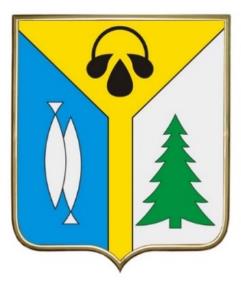 Схема теплоснабжения муниципального образованиягород нижневартовск(актуализация на 2024 год)ПоказателиПоказатель, тыс. м2Показатель, тыс. м2Показатель, тыс. м2Показатель, тыс. м2Показатель, тыс. м2Показатель, тыс. м2Показатель, тыс. м2Показатель, тыс. м2Показатель, тыс. м2Показатель, тыс. м2Показатель, тыс. м2Показатель, тыс. м2Показатель, тыс. м2Показатели20102011201220132014201520162017201820192020202120221. Численность населения, тыс. чел.250,2252,5258,8263,2266268,5270,8274,6275,4276,5277,7278,7280,8  1.1. Отношение отапливаемой площади жилого фонда к численности населения, м2/ чел.26,526,826,827,227,628,428,829,129,730,230,63131,1  1.2. Обеспеченность населения жилой площадью, м2/ чел.17,217,417,317,517,818,218,518,71919,319,720202. Жилой фонд на начало периода - всего, в т.ч.:4392,24482,14589,94738,14866,750445164,95293,25238,15344,35457,55564,65622,6  2.1. Многоквартирные жилые дома4323,54409,34512,64654,44774,84943,15058,55181,35109,55213,15323,554285484,6  2.2. Индивидуальные жилые дома68,772,877,283,791,9100,9106,4111,9128,6131,2134136,61383. Движение жилищного фонда3. Движение жилищного фонда3. Движение жилищного фонда3. Движение жилищного фонда3. Движение жилищного фонда3. Движение жилищного фонда3. Движение жилищного фонда3. Движение жилищного фонда3. Движение жилищного фонда3. Движение жилищного фонда3. Движение жилищного фонда3. Движение жилищного фонда3. Движение жилищного фонда3. Движение жилищного фонда  3.1. Площадь жилых помещений на начало года, всего4304,944383,264479,484616,14733,124898,845008,165124,885238,15344,35457,55564,65622,6  3.2. Прибыло жилой площади за год, в том числе:89,9107,8148,2128,6177,3120,9128,3124,8121,20123,90114,17151,6    3.2.1. Новое строительство89,9107,8148,2128,6177,3120,9128,3124,8121,20123,90114,17151,6      3.2.1.1. Многоквартирные дома85,8103,3141,8120,4168,3115,4122,8116,9114,989,088,57151,6      3.2.1.2. Индивидуальные дома44,46,58,295,55,57,96,334,925,600  3.3. Общая площадь жилых помещений на конец года, всего11,5811,5811,5811,5811,5811,5811,5811,581510,771312,24. Движение отапливаемой площади жилищного фонда4. Движение отапливаемой площади жилищного фонда4. Движение отапливаемой площади жилищного фонда4. Движение отапливаемой площади жилищного фонда4. Движение отапливаемой площади жилищного фонда4. Движение отапливаемой площади жилищного фонда4. Движение отапливаемой площади жилищного фонда4. Движение отапливаемой площади жилищного фонда4. Движение отапливаемой площади жилищного фонда4. Движение отапливаемой площади жилищного фонда4. Движение отапливаемой площади жилищного фонда4. Движение отапливаемой площади жилищного фонда4. Движение отапливаемой площади жилищного фонда4. Движение отапливаемой площади жилищного фонда  4.1. Площадь отапливаемой площади на начало года, всего6640,16774,66936,171587349,2761477957987,18172,78337,28495,686488741,6  4.2. Прибыло отапливаемой площади жилых домов за год, в том числе:134,5161,5221,9191,2264,8180,9192,1185,6181170,2160,1107,978,4    4.2.1. Новое строительство134,5161,5221,9191,2264,8180,9192,1185,6181170,2160,1107,978,4      4.2.1.1. Многоквартирные дома130,5157,1215,5183255,8175,4186,6177,7174,7135,3134,5107,978,4      4.2.1.2. Индивидуальные дома44,46,58,295,55,57,96,334,925,600  4.3. Общая площадь жилых помещений на конец года, всегон/дн/дн/дн/дн/дн/дн/дн/д16,511,87,714,316,6№ п/пМестоположениеВид инвестиционной площадкиПлощадь территории, гаОбъем жилищного строительства, тыс. кв.м площади жилых помещений1квартал В-7Создание условий для комплексного освоения территорий в целях жилищного строительства5,239,02квартал 25Создание условий для комплексного освоения территорий в целях жилищного строительства12,471,43квартал 26Создание условий для комплексного освоения территорий в целях жилищного строительства11,897,44квартал 31Создание условий для комплексного освоения территорий в целях жилищного строительства13,6116,55квартал 32Создание условий для комплексного освоения территорий в целях жилищного строительства5,952,96квартал 29Создание условий для комплексного освоения территорий в целях жилищного строительства8,462,97квартал 30Создание условий для комплексного освоения территорий в целях жилищного строительства10,075,48квартал 40Создание условий для комплексного освоения территорий в целях жилищного строительства13,7107,89квартал 41Создание условий для комплексного освоения территорий в целях жилищного строительства:19,0133,610квартал 42Создание условий для комплексного освоения территорий в целях жилищного строительства15,8108,3Итого по кварталам:Итого по кварталам:Итого по кварталам:115,8865,2№ п/пМестоположениеВид инвестиционной площадкиПлощадь территории, гаОбъем жилищного строительства, тыс. кв.м площади жилых помещений1квартал В-5Создание условий для комплексного освоения территорий в целях жилищного строительства2,921,52квартал В-5.2Создание условий для комплексного освоения территорий в целях жилищного строительства3,224,33квартал 33Создание условий для комплексного освоения территорий в целях жилищного строительства17,9148,04квартал 43Создание условий для комплексного освоения территорий в целях жилищного строительства32,8270,25квартал 44Создание условий для комплексного освоения территорий в целях жилищного строительства15,5127,36квартал 46Создание условий для комплексного освоения территорий в целях жилищного строительства11,393,37квартал 47Создание условий для комплексного освоения территорий в целях жилищного строительства13,6112,38квартал 48Создание условий для комплексного освоения территорий в целях жилищного строительства16131,89квартал 49Создание условий для комплексного освоения территорий в целях жилищного строительства12,2100,210квартал 50Создание условий для комплексного освоения территорий в целях жилищного строительства13,5111,411квартал 5ГСоздание условий для комплексного освоения территорий в целях жилищного строительства13107,712квартал 52Создание условий для комплексного освоения территорий в целях жилищного строительства11,796,713квартал 53Создание условий для комплексного освоения территорий в целях жилищного строительства10,485,614микрорайон 9БСоздание условий для комплексного освоения территорий в целях жилищного строительства по завершении сноса ветхого и аварийного жилья4,8н/дИтого по кварталам:Итого по кварталам:Итого по кварталам:178,81430,3№ п/пНаименованиеПлощадь в красных линиях, гаНаселение, челПлотность населения, чел/гаЖилищный фонд,кв. мКоличество квартир1Общественно-жилой квартал №259,9833803378901016122Общественно-жилой квартал №2611,8137103149752015483Итого (Микрорайон I)21,7970903251865303160АдресНаименованиеНагрузка СО, Гкал/чНагрузка СВ, Гкал/чНагрузка ГВС, Гкал/чСуммарная присоединенная нагрузка, Гкал/чквартал №25квартал №25квартал №25квартал №25квартал №25квартал №25кв.25 стр.8Гараж-стоянка0,0530,0610,0060,120кв.25 стр.6Школа на 1125 уч.1,7881,4900,2223,5ИТОГО квартал №25ИТОГО квартал №251,8411,5510,2283,62квартал №26квартал №26квартал №26квартал №26квартал №26квартал №26кв.26 стр.6Д/сад на 320 мест0,4050,0720,0900,567кв.26 стр.8Гараж-стоянка на 300 мест0,0180,0200,0030,041кв.26 стр.7Гараж-стоянка на 300 мест0,0180,0200,0030,041кв.26 стр.5Д/сад на 320 мест0,4050,0720,0900,567кв.26 стр.6Д/сад на 320 мест0,4050,0720,0900,567ИТОГО квартал №26ИТОГО квартал №261,2510,2560,2761,783ВСЕГО по кварталам №№ 25 и 26ВСЕГО по кварталам №№ 25 и 263,0921,8070,5045,403АдресНаименованиеНагрузка СО, Гкал/чНагрузка СВ, Гкал/чНагрузка ГВС, Гкал/чСуммарная присоединенная нагрузка, Гкал/чКв.27 вв 3Кв.27 вв 31,2870,4540,9162,657Кв.27 вв 2Кв.27 вв 21,2870,4540,9162,657Кв.27 вв 1Кв.27 вв 11,2870,4540,9162,657ИТОГО квартал №27ИТОГО квартал №273,8601,3632,7497,972АдресНаименованиеНагрузка СО, Гкал/чНагрузка СВ, Гкал/чНагрузка ГВС, Гкал/чСуммарная присоединенная нагрузка, Гкал/чкв.29обобщенный потребитель2,76300,8283,591ИТОГО квартал №29ИТОГО квартал №292,76300,8283,591АдресНаименованиеНагрузка СО, Гкал/чНагрузка СВ, Гкал/чНагрузка ГВС, Гкал/чСуммарная присоединенная нагрузка, Гкал/чкв.30обобщенный потребитель3,30900,3973,706ИТОГО квартал №29ИТОГО квартал №293,30900,3973,706НаименованиеНагрузка СО, Гкал/чНагрузка СВ, Гкал/чНагрузка ГВС, Гкал/чСуммарная присоединенная нагрузка, Гкал/ч15-секц. жилой дом из изд. серии 112 со встроено-пристроенными помещениями (580 кв.м) и детским садом на 37 мест1,980,12-2,115-секц. жилой дом из изд. серии 112 со встроенными нежилыми помещениями и детским садом на 37 мест1,9520,065-2,017Гараж-стоянка на 300  мест с предприятиями обслуживания на 1 этаже (аптека на 100 м2;  магазином прод. товаров на 580 м2 торг. пл. и магазином непрод. товаров  на 380 м20,064 0,09-0,154ИТОГО квартал №31а3,9960,2751,786,051НаименованиеНагрузка СО, Гкал/чНагрузка СВ, Гкал/чНагрузка ГВС, Гкал/чСуммарная присоединенная нагрузка, Гкал/ч31б-10,82100,0890,91031б-60,3250,0720,0640,46131б-50,3140,0750,0800,46931б-21,51000,1371,64731б-31,56800,1401,70831б-41,62700,1441,771ИТОГО квартал №31б6,1650,1470,6546,966НаименованиеНагрузка СО, Гкал/чНагрузка СВ, Гкал/чНагрузка ГВС, Гкал/чСуммарная присоединенная нагрузка, Гкал/ч13-секц. жилой дом из изд. серии 112 со встроено-пристроенными помещениями (1180 кв.м) и детским садом на 37 мест1,8090,174-1,98314-секц. жилой дом из изд. серии 112 со встроенными помещениями  и детским садом на 37 мест1,8430,065-1,908Гараж-стоянка на 300 мест с предприятиями обслуживания на 1 этаже (кафе на 40 м2; предприятиями бытового обслуживания на 10 раб. мест (150 м2); помещ. для досуга (240 м2); ЖЭО ( 100 м2); помещения для физкультурно-оздоровит. занятий (320 м2); отделением банка (100 м2), отделением связи ( 100 м2)0,1020,184-0,286ИТОГО квартал №323,7540,4231,715,887НаименованиеНагрузка СО, Гкал/чНагрузка СВ, Гкал/чНагрузка ГВС, Гкал/чСуммарная присоединенная нагрузка, Гкал/ч33-170,1590,0910,0570,30733-180,0920,0530,0570,20233-190,3120,0000,0160,32833-71,2850,0000,1221,40733-110,3140,0750,0800,46933-100,3140,0750,0800,46933-41,0240,0000,1001,12433-61,0630,0000,1101,17333-81,2310,0000,1191,35033-21,4240,0000,0221,44633-160,2970,2810,4601,03833-51,2080,0000,1121,32033-91,0190,1340,0761,22933-31,2440,0000,1331,37733-11,7470,0000,1021,849ИТОГО квартал №3312,7330,7091,64615,088НаименованиеНагрузка СО, Гкал/чНагрузка СВ, Гкал/чНагрузка ГВС, Гкал/чСуммарная присоединенная нагрузка, Гкал/ч210,90,00,00,9Вид жилой застройкиОбщая площадь, тыс. кв. мКол-во домовКол-во квартирЧисленность проживающих, тыс. человекМногоквартирные жилые дома, 9 эт.20,733930,8Многоквартирные жилые дома, 16 эт.77,6813983,5Итого98,31117914,3№ п/пНаименование объектаУлицаДомЭтажностьПлощадь общая здания, м2Теплопотребление, Гкал/чТеплопотребление, Гкал/чТеплопотребление, Гкал/чТеплопотребление, Гкал/чПримечание№ п/пНаименование объектаУлицаДомЭтажностьПлощадь общая здания, м2ОтоплениеВентиляцияГВССуммаПримечаниеСуществующие объектыСуществующие объектыСуществующие объектыСуществующие объектыСуществующие объектыСуществующие объектыСуществующие объектыСуществующие объектыСуществующие объектыСуществующие объектыСуществующие объекты1Многоквартирный жилой фонд9-161095004,88-3,658,53сущ.2Объекты общественно-делового назначения1-2138200,840,770,021,63сущ.3Окружная клиническая детская больницаул. Северная301-6376190,843,091,515,44сущ.4Оздоровительный комплексул. Мира35490,030,050,010,09сущ.5Храм в честь Великомученика и Целителя Пантелеймона*ул. Маршала Жукова26160,1090,1050,040,254сущ.6Центральная больница*ул. Маршала Жукова1-12676303,7089,3611,92514,994По состоянию на 2018 год запущен 1 корпус, проложены временные тепловые сетиИтого:Итого:Итого:Итого:Итого:Итого:Итого:Итого:Итого:30,938Проектируемые объектыПроектируемые объектыПроектируемые объектыПроектируемые объектыПроектируемые объектыПроектируемые объектыПроектируемые объектыПроектируемые объектыПроектируемые объектыПроектируемые объектыПроектируемые объекты7Культурно-развлекательный центр*ул. Нефтяников29560,0750,157-0,232строящийся8Гостиницаул. Мира571000,380,010,190,58проект.9Административно-гостиничный комплексул. Маршала Жукова546850,230,270,010,51проект.10Церковьул. Северная320240,120,110,010,24проект.11Манежул. Нефтяников131980,240,260,060,56строящийся12Клубул. Мира349070,310,270,010,59проект.13Тирул. Мира217210,110,1-0,21проект.14База отдыхаул. Мира1-310800,070,010,030,11проект.15Кафеул. Мира12530,020,020,10,14проект.16Магазин смешанных товаровул. Мира2716630,040,040,010,09проект.17Дом причтаул. Маршала Жукова12150,017-0,0050,022проект.Итого:Итого:Итого:Итого:Итого:Итого:Итого:Итого:Итого:3,284ВСЕГОВСЕГОВСЕГОВСЕГОВСЕГОВСЕГОВСЕГОВСЕГОВСЕГО35,83№ п/пНаименование территориига%1.Территория, занятая жилой застройкой и учреждениями культурно-бытового обслуживания микрорайонного значения33,535,32.Участки учреждений обслуживания вне микрорайонного значения16,917,83.Зеленые насаждения общего пользования19,620,64.Спортивные сооружения7,27,65.Магистральные и жилые улицы, площадки12,713,46.Участки автостоянок3,57.Прочие территории1,18.Территория в границах проекта94,5100№ по генплануНаименованиеКоличествоРасход тепла в ккал/часРасход тепла в ккал/часРасход тепла в ккал/час№ по генплануНаименованиеКоличествоНа отоплениеНа вентиляциюНа гор. водоснабжение2.Продовольственный магазин на  торговой площади (сущ.)130370392603.Продовольственный магазин на  торговой площади (сущ.)130370392604.5-эт. ж. д. со встроенными магазином «Кулинария», аптекой, отделением связи, сберкассой, КБО на 10 раб. мест, ЖЭО (проект.)19077403050005.2-эт.блокированные жилые дома с гаражами и земельными участками (проект.)1135800-65-7-эт. жилой дом со встроенными магазином продтоваров на  торг. площ. и КБО на 12 раб. мест (проект.)116400005800075-эт. ж. д. с пристроенным кафе на 50 мест, отделением связи, сберкассой и подземной автостоянкой на 180 мест (проект.)1820000500008.5-7-эт. ж. д. со встроенными магазином продтоваров на 200 м торговой площади и ЖЭО (проект.).11640000-9.3-этажный ж. д. с магазином промтоваров (сущ.)1527903962010.3-эт. ж. д. с магазином промтоваров (проект.)1527903962011.2-х эт. блокированные жилые дома с гаражами и земельными участками (проект.)1116400-12.Подземно-надземная автостоянка на 200 мест (проект.)--13.Подземно-надземная автостоянка на 300 мест (сущ.).--14.Общеобразовательная школа на 800 мест (сущ.).583800114320015.Детский сад-ясли на 230 мест (сущ.) с бассейном и хозпостройкой26107025478016.ФОК (проект.)13700026000017.Детский клуб, ЖЭО8550011200018Жилой до в мкр. 8 (ул. Дзержинского, 9а)900000300000№ по генплануНаименованиеРасход тепла в ккал/часРасход тепла в ккал/часРасход тепла в ккал/час№ по генплануНаименованиеНа отоплениеНа вентиляциюНа гор. водоснабжение1.Гостиница «Жемчужина Сибири» (сущ.)3333003320002.Промтоварный магазин «Орион» на 750 мест торговой площади (сущ.)1190203044703.Офис ЗАО «Маграс» (сущ.)76350-4.Кафе на 80 посадочных мест с пристроенным общественным туалетом на 10 приборов (проект.)36900500005.Дом творчества2185003000006.Крытый спортивный манеж из воздухо-опорных конструкций (проект.)2450005000007.Театр кукол «Барабашка» (сущ.).8.Административное здание «Нижневартовскбурнефть» (сущ.)9.Районная дирекция киносетей (сущ.).2499000249900010.ресторан ВСНК (сущ.).11.объединение XXI век (сущ.).12.Общественный туалет на 20 приборов (сущ.)13.Стадион с трибунами на 1500 зрительских мест (сущ..).14.Спортивный комплекс с залом для единоборства, с игровыми залами и бассейном с ванной 25  (проект.).88952060000015.Административно-хозяйственный корпус (проект.).28500-16.Мечеть «Сабр» на 800 мест (проект «ТАТИНВЕСТГРАЖДАНПРОЕКТ»).4398508000017.Поликлиника на 300 посещений в смену со станцией скрой помощи на 2 автомобиля и аптекой (проект.)27972040000018.речной вокзал с центром досуга (проект.)23000028000019.Промтоварный магазин на 800 мест торговой площади (проект.).9072035000020.Церковный комплекс с Храмом Рождества Христова (сущ.)64900064900021.Ресторан на 50 посад. мест (проект.)3000010000022.Торгово-выставочный павильон (проект)6552010000023.отделение связи, сберкасса, КБО на 30 рабочих мест (проект.).4779405580024.банкетный зал, ателье, магазин «Кулинария» (проект.).6000020000025.Продовольственный магазин на 500 мест торговой площади, аптека (сущ.).12283035000026.общественный туалет на 10 приборов (проект.)8000-№ по генплануНаименованиеКол-воРасход тепла в ккал/часРасход тепла в ккал/часРасход тепла в ккал/часПримечание№ по генплануНаименованиеКол-воНа отоплениеНа вентиляциюНа гор. водоснабжениеПримечаниеКвартал Прибрежный 1Квартал Прибрежный 1Квартал Прибрежный 1Квартал Прибрежный 1Квартал Прибрежный 1Квартал Прибрежный 1Квартал Прибрежный 115-эт. ж. д. со встроенными магазином Кулинарии, аптекой, отд. связи, КБО на 10 раб. мест, ЖЭО190774030500022-х эт. Блокир. с гаражами и земельными участками1135800-3Кафе на 80 пос. мест  спристроен. общ. туалетом на 10 приборов136900500004Итого:1080440355000706000Новый ЦТПQо+в= 1,44Гкал/часQг.в= 1,0кал/часСпортивная зонаСпортивная зонаСпортивная зонаСпортивная зонаСпортивная зонаСпортивная зона5Крытый хоккейный корт14Театр кукол «Барабашка»15Здание «Нижневартовскбурнефть»16районная дирекция киносетей17Ресторан ВСНК18Объединение XXI век19Обществ. туалет110Спортивные трибуны111Гаражи12Комплекс зданий УВД113Комплекс РНС114Итого:24930002493000452000№ по генплануНаименованиеКол-воНа отопление, ккал/чНа вентиляцию, ккал/чНа гор. водоснабжение, ккал/чПримечание1Дом творчества12185003000002Крытый спортивный манеж12450005000003Спортивный комплекс с залом для единоборства и бассейном18895206000004Административно-хозяйственный корпус128500-5Комплекс зданий УВД со спортивным залом и столовой15116004300006Обществ. туалет на 10 приборов18000-Итого:Итого:Итого:19011201830000816000№ по генплануНаименованиеКоличествоРасход тепла в ккал/часРасход тепла в ккал/часРасход тепла в ккал/час№ по генплануНаименованиеКоличествоНа отоплениеНа вентиляциюНа гор. водоснабжение14-секц. жилой дом из изд. серии 112 со встроенными нежилыми помещениям (670м2), и детским садом на 30 мест (530 м2)110105005656548178024-секц. жилой дом из изд. серии 112 со встроенными нежилыми помещениям (670м2), и детским садом на 30 мест (530 м2)110105005656548850034-секц. жилой дом из изд. серии 112 со встроенными нежилыми помещениям (670м2), и детским садом на 30 мест (530 м2)1101050056570481780сущНежилое здание «Спортивный комплекс (лит.А)» по ул. Мусы Джалиля, д.2/11260000--сущНежилое здание «Спортивный комплекс «Модуль» по ул. Мусы Джалиля, д. 1133900-29700сущНежилое помещение «Административное здание городского отдела милиции-2» по ул. 60 лет Октября, 22196000--сущНежилое здание «Административно-бытовой корпус» по ул. 60 лет Октября, 22а1219000--сущМечеть по ул. Мусы Джалиля, д.2/2124000--ИтогоИтого36644001697001481760№ по генплануНаименованиеКол-воНа отопление, ккал/чНа вентиляцию, ккал/чНа гор. водоснабжение, ккал/чПримечаниеКвартал Прибрежный П- 3.3 Существующая застройкаКвартал Прибрежный П- 3.3 Существующая застройкаКвартал Прибрежный П- 3.3 Существующая застройкаКвартал Прибрежный П- 3.3 Существующая застройкаКвартал Прибрежный П- 3.3 Существующая застройкаКвартал Прибрежный П- 3.3 Существующая застройкаКвартал Прибрежный П- 3.3 Существующая застройка116-эт.ж.д.3-х секц.21191930х2=238386023-х эт. ж. д. с магазином промтоваров52790-Итого:2436650-1290000Проектируемая застройкаПроектируемая застройкаПроектируемая застройкаПроектируемая застройкаПроектируемая застройка15-7 эт. ж. д. со встроенным магазином прод. товары на  торг. площ.  и ЖЭО11640000-23-х эт. ж. д. с магазином промтоваров152790-32-х эт. ж. д. блокиров. с гаражами и земельными участками2116400хх2=2328004Промтоварный магазин на  торг. площ.1907203500005Обществ. туалет на 10 приборов18000-Итого:20243103500001215000ЦТП №14(сущ.)Qо+в=6,34Гкал/часQг.в=3,7кал/часМикрорайонОтопление Гкал/часВентиляция Гкал/часГорячее водоснабжение Гкал/часИтогоГкал/час1ПСуществующие здания (1, 2 очереди строительства)3,2-0,73,9Жилые здания (проект)3,5-1,625,122ПОтопление и вентиляцияот ЦТП № 91 существующие жилые и общественные здания0,6260,81Существующие здания1,101по м-ну 9,029ПЖилые здания (проект)7,125-3,55210,677Школа на 300 уч-ся (проект)0,27260,30,04680,61942 детсада на 280 мест(проект)0,21798х2=0,435960,085400х2=0,17080,201600х2=0,40321,01Канализационная насосная станция0,0190,0210,160,056Интернат Арго (существ.)0,2180,0850,2020,505Магазин продтоваров (существ.)0,0420,0320,060,134Спортзал (существ.)0,0720,0410,20,313по м-ну 13,3016ПЖилые здания (проект)9,3943,4740,29913,1672 детсада на 320 мест0,3х2х2=0,60,2х2=0,40,226х2 = 0,4521,452по м-ну 14,61914ПСуществ. здания1,2991,29917ПЖилые здания (проект)2,677-1,4614,138Школа на 1000 уч-ся0,8500,9640,110881,925по м-ну 6,063К-7Отопление и вентиляцияСпортзал с бассейном (проект)0,4530,59461,0476Поликлиника на 400 посещений (проект)0,1500,1900,08470,4247Котельные 8, 8Б на собственные нужды (существ.)0,021--0,021по кварт. 1,4933К-8Дом быта на 150 раб. мест0,1100,8200,59461,0476Ресторан на 300 мест0,1100,4880,3030,901Торговый центр 1300 торгплощ.0,1400,30680,08380,5306по кварт. 2,480К-92 жилых дома (проект)0,41306-0,42480,838№Наименование зданияЭтаж.Площадь общая здания, м2Теплопотребление, Гкал/чТеплопотребление, Гкал/чТеплопотребление, Гкал/чТеплопотребление, Гкал/ч№Наименование зданияЭтаж.Площадь общая здания, м2ОтоплениеВентиляцияГВССуммаКотельная1Административное здание176,940,0070,00150,00010,0092Высшее учебное заведение411420,90,8130,16510,04571,0233Столовая на 50 мест112800,0970,18500,48770,7694Школа на 600 учащихся311419,20,8120,16510,02000,9975Детский сад на 120 мест21689,980,1320,03730,01480,1846Высшее учебное заведение42734,460,2060,04520,01090,2627Административное здание (РОВД)21320,030,1270,02540,00150,1538Административное здание (РОВД)2985,20,0940,01890,00110,1159Культурно-оздоровительный комплекс с баней-сауной на 25 мест21216,910,0970,06280,02430,18410Пожарное депо на 4 автомобиля21920,210,1870,03510,01300,23511Поликлиника на 400 посещений в сутки. Аптека. Станция скорой помощи на 2 автомобиля32146,340,1780,13250,80491,11512Торгово-сервисный комплекс179,340,0060,00000,00130,00813Административное здание26400,0610,01230,00070,07414Торговый комплекс21258,480,1010,00000,02050,12215Административное здание с комплексом бытовых услуг28640,0830,01660,00100,10016Магазин. Молочная кухня1270,050,0220,00000,00440,02617Административное здание с комплексом бытовых услуг2662,420,0630,01270,00080,07718Административное здание2662,420,0630,01270,00080,07719Высшее учебное заведение44540,610,3230,06560,01820,40720Административное здание (пожарное депо)22007,920,1700,03430,00230,20721Тренировочная башня (пожарное депо)4457,790,0470,01300,00310,06322Высшее учебное заведение325920,1960,04280,01040,24923Административное здание (отделение связи, отделение банка, ЖЭО). Кафе на 20 мест312960,1240,02490,00150,15124Высшее учебное заведение33789,60,2700,05480,01520,34025Высшее учебное заведение49302,560,6620,13450,03720,83326Торгово-офисные помещения1211,130,0170,00000,00340,02027Торгово-офисные помещения1283,950,0230,00000,00460,02728Кинотеатр на 300 мест21243,580,0990,06420,00120,16529Административное здание2316,990,0300,00610,00040,03730Торгово-офисные помещения1458,10,0370,00000,00740,04431Торгово-офисные помещения1459,110,0370,00000,00750,04432Торгово-офисные помещения. Участковый пункт полиции1527,190,0420,00000,00860,05133Магазин1297,110,0240,00000,00480,02934Контрольно-пропускной пункт131,390,0030,00060,00000,00435Магазин1168,590,0140,00000,00270,01636Контрольно-пропускной пункт149,620,0050,00100,00010,00637Торговый комплекс11160,380,0930,00000,01890,11238Магазин1141,690,0110,00000,00230,01439Магазин1182,70,0150,00000,00300,01840Административное здание1166,580,0160,00320,00020,01941Рынок "Старовартовский"23219,970,2120,17650,05230,44042Административное здание21641,310,1390,02800,00190,16943Кафе1118,980,0090,01720,04530,07244Административное здание1118,980,0110,00230,00010,01445Административное здание1109,020,0100,00210,00010,01346Административное здание31334,980,1280,02570,00160,15547Детский сад №79 "Голосистое горлышко"21251,860,1100,03040,01100,15148Магазин1474,420,0380,00000,00770,04649Торговый павильон130,000,0020,00000,00050,00350Участковый пункт полиции1186,260,0180,00360,00020,02251Магазин1102,320,0080,00000,00170,01052Административное здание1193,740,0190,00370,00020,02353Административное здание128,640,0030,00060,00000,00354Административное здание168,720,0070,00130,00010,00855Административное здание2184,350,0180,00350,00020,02156Административное здание31847,620,1560,03160,00220,19057Многоквартирный жилой дом с нежилыми помещениями7760,191,6010,00000,25871,86058Многоквартирный жилой дом2735,780,5650,00000,09120,65659Многоквартирный жилой дом10471,032,1610,00000,34902,51060Многоквартирный жилой дом10191,242,1030,00000,33972,44361Многоквартирный жилой дом6670,81,3770,00000,22241,59962Многоквартирный жилой дом3801,020,7840,00000,12670,91163Многоквартирный жилой дом6981,461,4410,00000,23271,67364Многоквартирный жилой дом4288,850,8850,00000,14301,02865Многоквартирный жилой дом с нежилыми помещениями15241,393,1450,00000,50803,65366Многоквартирный жилой дом10471,252,1610,00000,34902,51067Многоквартирный жилой дом5714,211,1790,00000,19051,37068Многоквартирный жилой дом с нежилыми помещениями13341,312,7530,00000,44473,19869Многоквартирный жилой дом8570,811,7690,00000,28572,05470Многоквартирный жилой дом8571,11,7690,00000,28572,05471Многоквартирный жилой дом8571,311,7690,00000,28572,05572Многоквартирный жилой дом с нежилыми помещениями13340,952,7530,00000,44473,198ИТОГО:34,5111,7006,28942,499Индивидуальные газовые котлы1Одноквартирный жилой дом (206 шт)164483,3940,00000,54833,9432Одноквартирный жилой дом (228 шт)226663,7260,00000,54404,2703Блокированный жилой дом (81 шт)204133,3560,00000,48993,846ИТОГО:10,4770,0001,58212,059Наименование зданияЭтажность зданийПлощадь общая зданий, м2Теплопотребление, Гкал/чТеплопотребление, Гкал/чТеплопотребление, Гкал/чТеплопотребление, Гкал/чНаименование зданияЭтажность зданийПлощадь общая зданий, м2ОтоплениеВентиляцияГВССуммаТоргово-развлекательный центр2139001,12300,78930,01551,9278Административно-бытовой корпус29790,07080,05560,00110,1275Административно-бытовой корпус211040,07990,06270,00120,1438Объект торговли27000,05660,03970,00080,0971Автосалон, СТО343090,32990,24470,00480,5794Административное здание транспортно-логистического комплекса3133270,93470,75680,01491,7064Логистический центр222 2300,90431,64520,01342,5629Торговый центр223330,18850,13250,00260,3236Административно-бытовой корпус321380,15000,12140,00240,2738СТО, АЗС215200,06180,11250,00090,1752Административное здание транспортно-логистического комплекса47 2480,41650,41160,00810,8362Логистический центр238400,15620,28420,00230,4427Логистический центр2162850,66251,20520,00981,8775Логистический центр2132350,53840,97950,00801,5258Логистический центр298050,39890,72560,00591,1304ИтогоИтогоИтого6,07207,56640,091813,7301№ п/пНаименование показателяПлощадь (га)Процент к итогу1Зона застройки среднеэтажными жилыми домами (ЖЗ 102)15,06732Зона размещения объектов образования и просвещения2,6212,73Зона размещения объектов торгового назначенияи общественного питания 0,170,84Зона размещения культовых объектов 1,346,55Зона озеленённых территорий общего пользования 1,447,006ВСЕГО:20,62100Обозначение участкаВиды использования территорииТерритория(га)Население (чел.)Жилой фонд
недвижимостиЖилой фонд
недвижимостиОбщественнаянедвижимостьОбозначение участкаВиды использования территорииТерритория(га)Население (чел.)Площадь (кв.м)Квартир шт.Всего(кв.м)123456716ПМикрорайон 16П20,623660109760222414930Зона застройки среднеэтажными жилыми домами (ЖЗ 102)15,0636601097602224149301Проектируемый жилой дома №1 с нежилыми помещениями1,1222346103801984402Проектируемый жилой дома №2 с нежилыми помещениями1,359529488101644403Проектируемый жилой дома №3 с нежилыми помещениями1,1813346103701984404Проектируемый жилой дом №40,3805157471084-5Проектируемый жилой дом №50,34721685030112-6Проектируемый жилой дома №6 с нежилыми помещениями1,382026980601704407Проектируемый жилой дома №7 с нежилыми помещениями1,234426479301704408Проектируемый жилой дома №8 с нежилыми помещениями0,602822066101424409Проектируемый жилой дома №9 с нежилыми помещениями1,1610269806017044010Проектируемый жилой дом №100,4034132396084-11Проектируемый жилой дома №11 с нежилыми помещениями1,24803371012019844012Проектируемый жилой дом №120,3827149446084-13Проектируемый жилой дома №13 с нежилыми помещениями1,8077281938019844014АПроектируемый жилой дом №14А0,328088264056-14БПроектируемый жилой дом №14Б0,4792132396084-14ВПроектируемый жилой дом №14В0,58121765280112-Зона размещения объектов образования и просвещения(ОДЗ 204)2,62021060015Детский сад на 320 мест №15 (до 2022 г.)1,2972530016Детский сад на 320 мест №16 (до 2022 г.)1,32305300Зона размещения объектов торгового назначения и общественного питания (ОДЗ 203)0,165037017Кафе на 30 посадочных мест №17 (до 2025 г.)0,1650370Зона размещения культовых объектов (ОДЗ 208)1,3396Церковный комплекс №18 (до 2025 г.)1,3396ПоказателиПоказатель прогноз, тыс. м2Показатель прогноз, тыс. м2Показатель прогноз, тыс. м2Показатель прогноз, тыс. м2Показатель прогноз, тыс. м2Показатель прогноз, тыс. м2Показатель прогноз, тыс. м2Показатель прогноз, тыс. м2Показатель прогноз, тыс. м2Показатель прогноз, тыс. м2Показатель прогноз, тыс. м2Показатель прогноз, тыс. м2Показатель прогноз, тыс. м2Показатели20232024202520262027202820292030203120322033203420351. Численность населения, тыс. чел.282,9286,8288,4290291,6293,2294,8296,4299302305309312  1.1. Отношение отапливаемой площади жилого фонда к численности населения, м2/ чел.31,130,930,931,231,831,932,432,833,233,533,733,934,2  1.2. Обеспеченность населения жилой площадью, м2/ чел.2019,919,920,120,420,721,121,421,621,82222,122,32. Жилой фонд на начало периода - всего, в т.ч.:5662,05696,55729,25827,05953,76080,36207,06333,66460,26586,96713,56840,26966,8  2.1. Многоквартирные жилые дома5523,05556,75588,65684,15807,65931,16054,66178,16301,66425,16548,66672,16795,6  2.2. Индивидуальные жилые дома (в т.ч. блокир.)139,0139,8140,6142,9146,1149,2152,4155,5158,6161,8164,9168,1171,23. Движение жилищного фонда  3.1. Площадь жилых помещений на начало года, всего5662,05696,55729,25827,05953,76080,36207,06333,66460,26586,96713,56840,26966,8  3.2. Прибыло жилой площади за год, в том числе:51,848,797,9134,254,4126,6126,6126,6126,6126,6126,6126,6126,6    3.2.1. Новое строительство51,848,797,9134,254,4126,6126,6126,6126,6126,6126,6126,6126,6      3.2.1.1. Многоквартирные дома47,133,297,9134,254,4126,6126,6116,7116,7116,7116,7116,7116,7      3.2.1.2. Индивидуальные дома4,715,40,00,00,00,00,09,99,99,99,99,99,9  3.3. Выбыло общей площади жилых помещений за год17,316,00,00,00,00,00,00,00,00,00,00,00,0  3.4. Общая площадь жилых помещений на конец года, всего5696,55729,25827,05961,26008,16207,06333,66460,26586,96713,56840,26966,87093,44. Движение отапливаемой площади жилищного фонда  4.1. Площадь отапливаемой площади на начало года, всего8803,48860,789099057,79261,69344,39536,89729,39916,710104,110291,510478,910666,3  4.2. Прибыло отапливаемой площади жилых домов за год, в том числе:76,365,9148,7203,982,7192,5192,5187,4187,4187,4187,4187,4187,4    4.2.1. Новое строительство76,365,9148,7203,982,7192,5192,5187,4187,4187,4187,4187,4187,4      4.2.1.1. Многоквартирные дома71,650,5148,7203,982,7192,5192,5177,5177,5177,5177,5177,5177,5      4.2.1.2. Индивидуальные дома4,715,4000009,99,99,99,99,99,9  4.3. Выбыло общей отапливаемой жилых помещений площади за год1917,600000000000  4.4. Общая площадь жилых помещений на конец года, всего8860,789099057,79261,69344,39536,89729,39916,710104,110291,510478,910666,310853,7Микрорайон (кадастровый номер квартала)Прирост отапливаемых площадей за указанный период, кв. мПрирост отапливаемых площадей за указанный период, кв. мПрирост отапливаемых площадей за указанный период, кв. мПрирост отапливаемых площадей за указанный период, кв. мПрирост отапливаемых площадей за указанный период, кв. мПрирост отапливаемых площадей за указанный период, кв. мПрирост отапливаемых площадей за указанный период, кв. мПрирост отапливаемых площадей за указанный период, кв. мПрирост отапливаемых площадей за указанный период, кв. мПрирост отапливаемых площадей за указанный период, кв. мПрирост отапливаемых площадей нарастающим итогом, кв. мПрирост отапливаемых площадей нарастающим итогом, кв. мПрирост отапливаемых площадей нарастающим итогом, кв. мПрирост отапливаемых площадей нарастающим итогом, кв. мПрирост отапливаемых площадей нарастающим итогом, кв. мПрирост отапливаемых площадей нарастающим итогом, кв. мПрирост отапливаемых площадей нарастающим итогом, кв. мПрирост отапливаемых площадей нарастающим итогом, кв. мПрирост отапливаемых площадей нарастающим итогом, кв. мМикрорайон (кадастровый номер квартала)2022план2022факт202320242025202620272022-20242025-20292030-203520232024202520262027203220332034203586:11:010100200000000000000000001-жилищный фонд, в т.ч.00000000000000000001а-многоквартирные дома00000000000000000001б-индивидуальные жилые дома00000000000000000002-общественные здания00000000000000000003-производственные здания промышленных предприятий000000000000000000086:11:010100500687600006876006876687668766876687668766876687668761-жилищный фонд, в т.ч.00000000000000000001а-многоквартирные дома00000000000000000001б-индивидуальные жилые дома00000000000000000002-общественные здания00000000000000000003-производственные здания промышленных предприятий006876000068760068766876687668766876687668766876687686:11:010101000000000000000000001-жилищный фонд, в т.ч.00000000000000000001а-многоквартирные дома00000000000000000001б-индивидуальные жилые дома00000000000000000002-общественные здания00000000000000000003-производственные здания промышленных предприятий000000000000000000086:11:010101100000000000000000001-жилищный фонд, в т.ч.00000000000000000001а-многоквартирные дома00000000000000000001б-индивидуальные жилые дома00000000000000000002-общественные здания00000000000000000003-производственные здания промышленных предприятий000000000000000000086:11:010101200000000000000000001-жилищный фонд, в т.ч.00000000000000000001а-многоквартирные дома00000000000000000001б-индивидуальные жилые дома00000000000000000002-общественные здания00000000000000000003-производственные здания промышленных предприятий000000000000000000086:11:0101015244946012852288222841741463009546346169045471303734684616905458646921647876279164039164039164039164031-жилищный фонд, в т.ч.1844530729000763591406228396325735241822002573522573523337114743335582966755736755736755736755731а-многоквартирные дома1844530729000763591406228396325735241822002573522573523337114743335582966755736755736755736755731б-индивидуальные жилые дома00000000000000000002-общественные здания40774066203211978150079512781504739479512873278732787327873278732787327873273-производственные здания промышленных предприятий197200490025610405678115001248262867806872212482612482613050314200315350315350315350315350386:11:01010160053057000053057005305753057530575305753057530575305753057530571-жилищный фонд, в т.ч.0053057000053057005305753057530575305753057530575305753057530571а-многоквартирные дома0053057000053057005305753057530575305753057530575305753057530571б-индивидуальные жилые дома00000000000000000002-общественные здания00000000000000000003-производственные здания промышленных предприятий000000000000000000086:11:01010190018415000018415001841518415184151841518415184151841518415184151-жилищный фонд, в т.ч.00000000000000000001а-многоквартирные дома00000000000000000001б-индивидуальные жилые дома00000000000000000002-общественные здания0018415000018415001841518415184151841518415184151841518415184153-производственные здания промышленных предприятий000000000000000000086:11:010200200000000000000000001-жилищный фонд, в т.ч.00000000000000000001а-многоквартирные дома00000000000000000001б-индивидуальные жилые дома00000000000000000002-общественные здания00000000000000000003-производственные здания промышленных предприятий000000000000000000086:11:0102004113000000113001131131131131131131131131131-жилищный фонд, в т.ч.00000000000000000001а-многоквартирные дома00000000000000000001б-индивидуальные жилые дома00000000000000000002-общественные здания113000000113001131131131131131131131131133-производственные здания промышленных предприятий000000000000000000086:11:010200882204498410909576522773861567151190304580656715624806475768618686186861868618686181-жилищный фонд, в т.ч.00000000000000000001а-многоквартирные дома00000000000000000001б-индивидуальные жилые дома00000000000000000002-общественные здания82204456010275576522773861556571190304538255657614226369967560675606756067560675603-производственные здания промышленных предприятий004246340001058004241058105810581058105810581058105886:11:0102010464026582,6011767155422001640715542204640164071718281718281718281718281718281718281718281-жилищный фонд, в т.ч.026582,6001536700001536700001536701536701536701536701536701536701536701а-многоквартирные дома026582,6001536700001536700001536701536701536701536701536701536701536701б-индивидуальные жилые дома00000000000000000002-общественные здания46400090161752001365617520464013656154081540815408154081540815408154083-производственные здания промышленных предприятий000275100027510002751275127512751275127512751275186:11:010201500000000000000000001-жилищный фонд, в т.ч.00000000000000000001а-многоквартирные дома00000000000000000001б-индивидуальные жилые дома00000000000000000002-общественные здания00000000000000000003-производственные здания промышленных предприятий000000000000000000086:11:010300106520,06813600008136008136813681368136813681368136813681361-жилищный фонд, в т.ч.06520,06000000000000000001а-многоквартирные дома06520,06000000000000000001б-индивидуальные жилые дома00000000000000000002-общественные здания00813600008136008136813681368136813681368136813681363-производственные здания промышленных предприятий000000000000000000086:11:01030020016568163978171001805461710165681805461807171807171807171807171807171807171807171-жилищный фонд, в т.ч.000600600006006000060060600606006060060600606006060060600601а-многоквартирные дома000600600006006000060060600606006060060600606006060060600601б-индивидуальные жилые дома00000000000000000002-общественные здания00165684897171002146517101656821465216362163621636216362163621636216363-производственные здания промышленных предприятий0009902100099021000990219902199021990219902199021990219902186:11:010300378220066243113040074065113040782274065853698536985369853698536985369853691-жилищный фонд, в т.ч.769300662431867007393618670769373936758037580375803758037580375803758031а-многоквартирные дома769300662431867007393618670769373936758037580375803758037580375803758031б-индивидуальные жилые дома00000000000000000002-общественные здания1280009437001289437012812895659565956595659565956595653-производственные здания промышленных предприятий000000000000000000086:11:0201001536710418897339200016895200955601689521689521689521689521689521689521689521689521-жилищный фонд, в т.ч.00000000000000000001а-многоквартирные дома00000000000000000001б-индивидуальные жилые дома00000000000000000002-общественные здания18144041889146200061495006003361495614956149561495614956149561495614953-производственные здания промышленных предприятий355270071930000107457003552710745710745710745710745710745710745710745710745786:11:0202001366329461,4290614038762335575490106080119883132302656931060801684152259632259632941733582653582653582651-жилищный фонд, в т.ч.09461,40055462575490011301013230200554621130101130101812202453122453122453121а-многоквартирные дома09461,40055462575490011301013230200554621130101130101812202453122453122453121б-индивидуальные жилые дома00000000000000000002-общественные здания16038014306835230330038696303303034438696417294172941729417294172941729417293-производственные здания промышленных предприятий2059401475532035384000673843840035349673847122471224712247122471224712247122486:11:030100100000000000000000001-жилищный фонд, в т.ч.00000000000000000001а-многоквартирные дома00000000000000000001б-индивидуальные жилые дома00000000000000000002-общественные здания00000000000000000003-производственные здания промышленных предприятий000000000000000000086:11:030100262850000006285006285628562856285628562856285628562851-жилищный фонд, в т.ч.00000000000000000001а-многоквартирные дома00000000000000000001б-индивидуальные жилые дома00000000000000000002-общественные здания00000000000000000003-производственные здания промышленных предприятий628500000062850062856285628562856285628562856285628586:11:030100313000173300003033003033303330333033303330333033303330331-жилищный фонд, в т.ч.00000000000000000001а-многоквартирные дома00000000000000000001б-индивидуальные жилые дома00000000000000000002-общественные здания00000000000000000003-производственные здания промышленных предприятий130001733000030330030333033303330333033303330333033303386:11:030100421130000002113002113211321132113211321132113211321131-жилищный фонд, в т.ч.00000000000000000001а-многоквартирные дома00000000000000000001б-индивидуальные жилые дома00000000000000000002-общественные здания00000000000000000003-производственные здания промышленных предприятий211300000021130021132113211321132113211321132113211386:11:030100500000000000000000001-жилищный фонд, в т.ч.00000000000000000001а-многоквартирные дома00000000000000000001б-индивидуальные жилые дома00000000000000000002-общественные здания00000000000000000003-производственные здания промышленных предприятий000000000000000000086:11:030100629220275100005673005673567356735673567356735673567356731-жилищный фонд, в т.ч.00000000000000000001а-многоквартирные дома00000000000000000001б-индивидуальные жилые дома00000000000000000002-общественные здания340000000340003403403403403403403403403403-производственные здания промышленных предприятий258202751000053330053335333533353335333533353335333533386:11:030100700000000000000000001-жилищный фонд, в т.ч.00000000000000000001а-многоквартирные дома00000000000000000001б-индивидуальные жилые дома00000000000000000002-общественные здания00000000000000000003-производственные здания промышленных предприятий000000000000000000086:11:030100800000000000000000001-жилищный фонд, в т.ч.00000000000000000001а-многоквартирные дома00000000000000000001б-индивидуальные жилые дома00000000000000000002-общественные здания00000000000000000003-производственные здания промышленных предприятий000000000000000000086:11:0301009200014263000000003016250016253016253016253016253016253016253016253016253016251-жилищный фонд, в т.ч.00000000000000000001а-многоквартирные дома00000000000000000001б-индивидуальные жилые дома00000000000000000002-общественные здания00000000000000000003-производственные здания промышленных предприятий2000142630000000030162500162530162530162530162530162530162530162530162530162586:11:0301010245073120000438003184384384384384384384384381-жилищный фонд, в т.ч.00000000000000000001а-многоквартирные дома00000000000000000001б-индивидуальные жилые дома00000000000000000002-общественные здания24500120000364002453643643643643643643643643-производственные здания промышленных предприятий00730000730073737373737373737386:11:030101100220000002200002200220022002200220022002200220022001-жилищный фонд, в т.ч.00000000000000000001а-многоквартирные дома00000000000000000001б-индивидуальные жилые дома00000000000000000002-общественные здания00000000000000000003-производственные здания промышленных предприятий002200000022000022002200220022002200220022002200220086:11:030101200000000000000000001-жилищный фонд, в т.ч.00000000000000000001а-многоквартирные дома00000000000000000001б-индивидуальные жилые дома00000000000000000002-общественные здания00000000000000000003-производственные здания промышленных предприятий000000000000000000086:11:03010137600000076007676767676767676761-жилищный фонд, в т.ч.00000000000000000001а-многоквартирные дома00000000000000000001б-индивидуальные жилые дома00000000000000000002-общественные здания7600000076007676767676767676763-производственные здания промышленных предприятий000000000000000000086:11:0301014160201375376300016118001535516118161181611816118161181611816118161181-жилищный фонд, в т.ч.00000000000000000001а-многоквартирные дома00000000000000000001б-индивидуальные жилые дома00000000000000000002-общественные здания112000000112001121121121121121121121121123-производственные здания промышленных предприятий1490013753763000160060015242160061600616006160061600616006160061600686:11:03010150007170007170007177177177177177177177171-жилищный фонд, в т.ч.00000000000000000001а-многоквартирные дома00000000000000000001б-индивидуальные жилые дома00000000000000000002-общественные здания00000000000000000003-производственные здания промышленных предприятий00071700071700071771771771771771771771786:11:030101615360000001536001536153615361536153615361536153615361-жилищный фонд, в т.ч.00000000000000000001а-многоквартирные дома00000000000000000001б-индивидуальные жилые дома00000000000000000002-общественные здания00000000000000000003-производственные здания промышленных предприятий153600000015360015361536153615361536153615361536153686:11:030101700000000000000000001-жилищный фонд, в т.ч.00000000000000000001а-многоквартирные дома00000000000000000001б-индивидуальные жилые дома00000000000000000002-общественные здания00000000000000000003-производственные здания промышленных предприятий000000000000000000086:11:03010181153202751000014282001428214282142821428214282142821428214282142821-жилищный фонд, в т.ч.00000000000000000001а-многоквартирные дома00000000000000000001б-индивидуальные жилые дома00000000000000000002-общественные здания00000000000000000003-производственные здания промышленных предприятий11532027510000142820014282142821428214282142821428214282142821428286:11:0301019928000000928009289289289289289289289289281-жилищный фонд, в т.ч.00000000000000000001а-многоквартирные дома00000000000000000001б-индивидуальные жилые дома00000000000000000002-общественные здания00000000000000000003-производственные здания промышленных предприятий9280000009280092892892892892892892892892886:11:0301020825000000825008258258258258258258258258251-жилищный фонд, в т.ч.00000000000000000001а-многоквартирные дома00000000000000000001б-индивидуальные жилые дома00000000000000000002-общественные здания00000000000000000003-производственные здания промышленных предприятий8250000008250082582582582582582582582582586:11:03010216100000061006161616161616161611-жилищный фонд, в т.ч.00000000000000000001а-многоквартирные дома00000000000000000001б-индивидуальные жилые дома00000000000000000002-общественные здания00000000000000000003-производственные здания промышленных предприятий61000000610061616161616161616186:11:030102200000000000000000001-жилищный фонд, в т.ч.00000000000000000001а-многоквартирные дома00000000000000000001б-индивидуальные жилые дома00000000000000000002-общественные здания00000000000000000003-производственные здания промышленных предприятий000000000000000000086:11:03010230016503000016503001650316503165031650316503165031650316503165031-жилищный фонд, в т.ч.00000000000000000001а-многоквартирные дома00000000000000000001б-индивидуальные жилые дома00000000000000000002-общественные здания00000000000000000003-производственные здания промышленных предприятий00165030000165030016503165031650316503165031650316503165031650386:11:030102400000000000000000001-жилищный фонд, в т.ч.00000000000000000001а-многоквартирные дома00000000000000000001б-индивидуальные жилые дома00000000000000000002-общественные здания00000000000000000003-производственные здания промышленных предприятий000000000000000000086:11:030102500000000000000000001-жилищный фонд, в т.ч.00000000000000000001а-многоквартирные дома00000000000000000001б-индивидуальные жилые дома00000000000000000002-общественные здания00000000000000000003-производственные здания промышленных предприятий000000000000000000086:11:030102612380063150007553001238755375537553755375537553755375531-жилищный фонд, в т.ч.00000000000000000001а-многоквартирные дома00000000000000000001б-индивидуальные жилые дома00000000000000000002-общественные здания0008140008140008148148148148148148148143-производственные здания промышленных предприятий123800550100067390012386739673967396739673967396739673986:11:03010270006540006540006546546546546546546546541-жилищный фонд, в т.ч.00000000000000000001а-многоквартирные дома00000000000000000001б-индивидуальные жилые дома00000000000000000002-общественные здания0006540006540006546546546546546546546543-производственные здания промышленных предприятий000000000000000000086:11:030102816610123800002899002899289928992899289928992899289928991-жилищный фонд, в т.ч.00000000000000000001а-многоквартирные дома00000000000000000001б-индивидуальные жилые дома00000000000000000002-общественные здания00000000000000000003-производственные здания промышленных предприятий166101238000028990028992899289928992899289928992899289986:11:040200115995031981856700056542004797656542565425654256542565425654256542565421-жилищный фонд, в т.ч.00000000000000000001а-многоквартирные дома00000000000000000001б-индивидуальные жилые дома00000000000000000002-общественные здания00146874710008939001468893989398939893989398939893989393-производственные здания промышленных предприятий159950305131096000476030046508476034760347603476034760347603476034760386:11:040300100000000000000000001-жилищный фонд, в т.ч.00000000000000000001а-многоквартирные дома00000000000000000001б-индивидуальные жилые дома00000000000000000002-общественные здания00000000000000000003-производственные здания промышленных предприятий000000000000000000086:11:040300200758625000138300758138313831383138313831383138313831-жилищный фонд, в т.ч.00000000000000000001а-многоквартирные дома00000000000000000001б-индивидуальные жилые дома00000000000000000002-общественные здания00000000000000000003-производственные здания промышленных предприятий007586250001383007581383138313831383138313831383138386:11:0501001432005110,5581582902115200001303791520001013581303791455791455791455791455791455791455791455791-жилищный фонд, в т.ч.4825110,5556271703900073148005610973148731487314873148731487314873148731481а-многоквартирные дома05110,553057000053057005305753057530575305753057530575305753057530571б-индивидуальные жилые дома48202571170390002009200305320092200922009220092200922009220092200922-общественные здания4271800119821520000547001520004271854700699006990069900699006990069900699003-производственные здания промышленных предприятий002531000025310025312531253125312531253125312531253186:11:05010020006430006430006436436436436436436436431-жилищный фонд, в т.ч.0006430006430006436436436436436436436431а-многоквартирные дома00000000000000000001б-индивидуальные жилые дома0006430006430006436436436436436436436432-общественные здания00000000000000000003-производственные здания промышленных предприятий000000000000000000086:11:0501003135000642700077760570549135077767776777677764273905783265783265783261-жилищный фонд, в т.ч.135000642700077760570549135077767776777677764273905783265783265783261а-многоквартирные дома000000000570549000004196145705495705495705491б-индивидуальные жилые дома13500064270007776001350777677767776777677767776777677762-общественные здания00000000000000000003-производственные здания промышленных предприятий000000000000000000086:11:050100400000000000000000001-жилищный фонд, в т.ч.00000000000000000001а-многоквартирные дома00000000000000000001б-индивидуальные жилые дома00000000000000000002-общественные здания00000000000000000003-производственные здания промышленных предприятий000000000000000000086:11:050100516390152963384000050774001693550774507745077450774507745077450774507741-жилищный фонд, в т.ч.16390152963384000050774001693550774507745077450774507745077450774507741а-многоквартирные дома00000000000000000001б-индивидуальные жилые дома16390152963384000050774001693550774507745077450774507745077450774507742-общественные здания00000000000000000003-производственные здания промышленных предприятий000000000000000000086:11:050100605454,306430006430006436436436436436436436431-жилищный фонд, в т.ч.05454,306430006430006436436436436436436436431а-многоквартирные дома05454,3000000000000000001б-индивидуальные жилые дома0006430006430006436436436436436436436432-общественные здания00000000000000000003-производственные здания промышленных предприятий000000000000000000086:11:0501007000004976736147017003517854300049767859142933083485783485783485781-жилищный фонд, в т.ч.000003496120074011540215193300034961550342201262673352673352673351а-многоквартирные дома00000349612007401154029240600034961550341810122078082078082078081б-индивидуальные жилые дома0000000005952700000391145952759527595272-общественные здания000001480614153052712266100001480628959712627932279322793223-производственные здания промышленных предприятий000000192001920000001920192019201920192086:11:0501008291000000291002912912912912912912912912911-жилищный фонд, в т.ч.00000000000000000001а-многоквартирные дома00000000000000000001б-индивидуальные жилые дома00000000000000000002-общественные здания291000000291002912912912912912912912912913-производственные здания промышленных предприятий000000000000000000086:11:050100900012261102382520190122614108150012261224982745172745174230754230754230754230751-жилищный фонд, в т.ч.000002520190040057700002520192520194005774005774005774005771а-многоквартирные дома000002520190040057700002520192520194005774005774005774005771б-индивидуальные жилые дома00000000000000000002-общественные здания00012261102380012261102380012261224982249822498224982249822498224983-производственные здания промышленных предприятий000000000000000000086:11:050101000000000000000000001-жилищный фонд, в т.ч.00000000000000000001а-многоквартирные дома00000000000000000001б-индивидуальные жилые дома00000000000000000002-общественные здания00000000000000000003-производственные здания промышленных предприятий000000000000000000086:11:050101100000000000000000001-жилищный фонд, в т.ч.00000000000000000001а-многоквартирные дома00000000000000000001б-индивидуальные жилые дома00000000000000000002-общественные здания00000000000000000003-производственные здания промышленных предприятий000000000000000000086:11:050101200000000000000000001-жилищный фонд, в т.ч.00000000000000000001а-многоквартирные дома00000000000000000001б-индивидуальные жилые дома00000000000000000002-общественные здания00000000000000000003-производственные здания промышленных предприятий000000000000000000086:11:050101353000211249128898552472810271335552218167026424355521254071501352528492537192537192537192537191-жилищный фонд, в т.ч.000084555247281027130211997000845551092832119972119972119972119972119971а-многоквартирные дома000084555247281027130211997000845551092832119972119972119972119972119971б-индивидуальные жилые дома00000000000000000002-общественные здания5300021124912853000035552617002642435552408524085240852417224172241722417223-производственные здания промышленных предприятий000000000000000000086:11:050101400000000000000000001-жилищный фонд, в т.ч.00000000000000000001а-многоквартирные дома00000000000000000001б-индивидуальные жилые дома00000000000000000002-общественные здания00000000000000000003-производственные здания промышленных предприятий000000000000000000086:11:050101500000000000000000001-жилищный фонд, в т.ч.00000000000000000001а-многоквартирные дома00000000000000000001б-индивидуальные жилые дома00000000000000000002-общественные здания00000000000000000003-производственные здания промышленных предприятий000000000000000000086:11:050101600000000000000000001-жилищный фонд, в т.ч.00000000000000000001а-многоквартирные дома00000000000000000001б-индивидуальные жилые дома00000000000000000002-общественные здания00000000000000000003-производственные здания промышленных предприятий000000000000000000086:11:070200100010030001003000100310031003100310031003100310031-жилищный фонд, в т.ч.00000000000000000001а-многоквартирные дома00000000000000000001б-индивидуальные жилые дома00000000000000000002-общественные здания00010030001003000100310031003100310031003100310033-производственные здания промышленных предприятий000000000000000000086:11:070300100000000000000000001-жилищный фонд, в т.ч.00000000000000000001а-многоквартирные дома00000000000000000001б-индивидуальные жилые дома00000000000000000002-общественные здания00000000000000000003-производственные здания промышленных предприятий000000000000000000086:11:080100100069310006931000693169316931693169316931693169311-жилищный фонд, в т.ч.00000000000000000001а-многоквартирные дома00000000000000000001б-индивидуальные жилые дома00000000000000000002-общественные здания00000000000000000003-производственные здания промышленных предприятий000693100069310006931693169316931693169316931693186:11:09030010005000005000005005005005005005005005001-жилищный фонд, в т.ч.00000000000000000001а-многоквартирные дома00000000000000000001б-индивидуальные жилые дома00000000000000000002-общественные здания00000000000000000003-производственные здания промышленных предприятий00050000050000050050050050050050050050086:11:09040012188400000021884002188421884218842188421884218842188421884218841-жилищный фонд, в т.ч.00000000000000000001а-многоквартирные дома00000000000000000001б-индивидуальные жилые дома00000000000000000002-общественные здания00000000000000000003-производственные здания промышленных предприятий21884000000218840021884218842188421884218842188421884218842188486:11:090500100000000000000000001-жилищный фонд, в т.ч.00000000000000000001а-многоквартирные дома00000000000000000001б-индивидуальные жилые дома00000000000000000002-общественные здания00000000000000000003-производственные здания промышленных предприятий000000000000000000086:11:10010010065719000065719006571965719657196571965719657196571965719657191-жилищный фонд, в т.ч.00000000000000000001а-многоквартирные дома00000000000000000001б-индивидуальные жилые дома00000000000000000002-общественные здания00000000000000000003-производственные здания промышленных предприятий00657190000657190065719657196571965719657196571965719657196571986:11:070100100000000000000000001-жилищный фонд, в т.ч.00000000000000000001а-многоквартирные дома00000000000000000001б-индивидуальные жилые дома00000000000000000002-общественные здания00000000000000000003-производственные здания промышленных предприятий000000000000000000086:11:010101400000000000000000001-жилищный фонд, в т.ч.00000000000000000001а-многоквартирные дома00000000000000000001б-индивидуальные жилые дома00000000000000000002-общественные здания00000000000000000003-производственные здания промышленных предприятий0000000000000000000ИТОГО по муниципальному образованию47082653128,86582969873057434463532639238185192685215676138813941053796192685223613162893955313214041055624375859437585943758591-жилищный фонд, в т.ч.19561653128,8619687918489437191250987920675057738914147448547843924965773899493021459181166593125846812846917284691728469171а-многоквартирные дома19214653128,8617901312630337191250987920675049746214147447952573711594974628693741379253158600324656392707462270746227074621б-индивидуальные жилые дома3470017867585910007992805952721337799287992879928799281190421394551394551394552-общественные здания1297410173085109554587111708318014412380118431266103028264123804710914881745061885493605574215574215574213-производственные здания промышленных предприятий14546902130055786083840567813420937083344380358474937083940923946601960021971521971521971521971521№ п/пНаименование теплоисточникаНаименование теплоисточникаПрирост отапливаемых площадей за указанный период, кв. мПрирост отапливаемых площадей за указанный период, кв. мПрирост отапливаемых площадей за указанный период, кв. мПрирост отапливаемых площадей за указанный период, кв. мПрирост отапливаемых площадей за указанный период, кв. мПрирост отапливаемых площадей за указанный период, кв. мПрирост отапливаемых площадей за указанный период, кв. мПрирост отапливаемых площадей за указанный период, кв. мПрирост отапливаемых площадей за указанный период, кв. мПрирост отапливаемых площадей за указанный период, кв. мПрирост отапливаемых площадей нарастающим итогом, кв. мПрирост отапливаемых площадей нарастающим итогом, кв. мПрирост отапливаемых площадей нарастающим итогом, кв. мПрирост отапливаемых площадей нарастающим итогом, кв. мПрирост отапливаемых площадей нарастающим итогом, кв. мПрирост отапливаемых площадей нарастающим итогом, кв. мПрирост отапливаемых площадей нарастающим итогом, кв. мПрирост отапливаемых площадей нарастающим итогом, кв. мПрирост отапливаемых площадей нарастающим итогом, кв. м№ п/пНаименование теплоисточникаНаименование теплоисточника20222022202320242025202620272022-20242025-20292030-2035202320242025202620272032203320342035№ п/пНаименование теплоисточникаНаименование теплоисточникапланфакт202320242025202620272022-20242025-20292030-2035202320242025202620272032203320342035Существующие котельные (некомбинированная выработка)Существующие котельные (некомбинированная выработка)Существующие котельные (некомбинированная выработка)Существующие котельные (некомбинированная выработка)Существующие котельные (некомбинированная выработка)Существующие котельные (некомбинированная выработка)Существующие котельные (некомбинированная выработка)Существующие котельные (некомбинированная выработка)Существующие котельные (некомбинированная выработка)Существующие котельные (некомбинированная выработка)Существующие котельные (некомбинированная выработка)Существующие котельные (некомбинированная выработка)Существующие котельные (некомбинированная выработка)Существующие котельные (некомбинированная выработка)Существующие котельные (некомбинированная выработка)Существующие котельные (некомбинированная выработка)Существующие котельные (некомбинированная выработка)Существующие котельные (некомбинированная выработка)Существующие котельные (некомбинированная выработка)Существующие котельные (некомбинированная выработка)Существующие котельные (некомбинированная выработка)Существующие котельные (некомбинированная выработка)Котельные АО «Городские электрические сети»Котельные АО «Городские электрические сети»Котельные АО «Городские электрические сети»Котельные АО «Городские электрические сети»Котельные АО «Городские электрические сети»Котельные АО «Городские электрические сети»Котельные АО «Городские электрические сети»Котельные АО «Городские электрические сети»Котельные АО «Городские электрические сети»Котельные АО «Городские электрические сети»Котельные АО «Городские электрические сети»Котельные АО «Городские электрические сети»Котельные АО «Городские электрические сети»Котельные АО «Городские электрические сети»Котельные АО «Городские электрические сети»Котельные АО «Городские электрические сети»Котельные АО «Городские электрические сети»Котельные АО «Городские электрические сети»Котельные АО «Городские электрические сети»Котельные АО «Городские электрические сети»Котельные АО «Городские электрические сети»Котельные АО «Городские электрические сети»1Котельная №1Котельная №11288226582,60972000022602001288222602226022260222602226022260222602226021-жилищный фонд, в т.ч.1-жилищный фонд, в т.ч.1-жилищный фонд, в т.ч.026582,6000000000000000001а-многоквартирные дома1а-многоквартирные дома1а-многоквартирные дома026582,6000000000000000001б-индивидуальные жилые дома1б-индивидуальные жилые дома1б-индивидуальные жилые дома00000000000000000002-общественные здания2-общественные здания2-общественные здания113001468000158100113158115811581158115811581158115813-производственные здания промышленных предприятий3-производственные здания промышленных предприятий3-производственные здания промышленных предприятий1277000825200021021001277021021210212102121021210212102121021210212Котельная №2АКотельная №2А162030222981866700057168003850157168571685716857168571685716857168571681-жилищный фонд, в т.ч.1-жилищный фонд, в т.ч.1-жилищный фонд, в т.ч.00000000000000000001а-многоквартирные дома1а-многоквартирные дома1а-многоквартирные дома00000000000000000001б-индивидуальные жилые дома1б-индивидуальные жилые дома1б-индивидуальные жилые дома00000000000000000002-общественные здания2-общественные здания2-общественные здания77300120000892007738928928928928928928928923-производственные здания промышленных предприятий3-производственные здания промышленных предприятий3-производственные здания промышленных предприятий154300222981854700056276003772956276562765627656276562765627656276562763Котельная №3АКотельная №3А7022014571,9350261123125210883176615054360650477513230242048254360675449093110593110511165911180683118068311806831-жилищный фонд, в т.ч.1-жилищный фонд, в т.ч.1-жилищный фонд, в т.ч.192814571,91886533931020913117459102298915009991323021905812298914390226136146136147990998631928631928631921а-многоквартирные дома1а-многоквартирные дома1а-многоквартирные дома014571,9179013020913117459101790135009991323021790131790133881445627365627367482228123148123148123141б-индивидуальные жилые дома1б-индивидуальные жилые дома1б-индивидуальные жилые дома1928096403931000050878001156850878508785087850878508785087850878508782-общественные здания2-общественные здания2-общественные здания2278406608510478175220240993473776088869993471010991031231031231031231031231031231031233-производственные здания промышленных предприятий3-производственные здания промышленных предприятий3-производственные здания промышленных предприятий4550809552373337000214368001410312143682143682143682143682143682143682143682143684Котельная №5Котельная №5531316520,061476396126181003342925787824813387217415570549200770813387913721942979103080314504161601352160135216013521-жилищный фонд, в т.ч.1-жилищный фонд, в т.ч.1-жилищный фонд, в т.ч.76936520,06012630378226235798396313399618576957054976931339962122222358023197657393788903148903148903141а-многоквартирные дома1а-многоквартирные дома1а-многоквартирные дома76936520,06012630378226235798396313399618576957054976931339962122222358023197657393788903148903148903141б-индивидуальные жилые дома1б-индивидуальные жилые дома1б-индивидуальные жилые дома00000000000000000002-общественные здания2-общественные здания2-общественные здания417240701024019122108038611520182596901118261520181741261741261779871779871779871779871779873-производственные здания промышленных предприятий3-производственные здания промышленных предприятий3-производственные здания промышленных предприятий371407753644612305678052737356780812505273735273735330515330515330515330515330515330515Котельная №8Котельная №8291020320912814610094688297401092990206122974044350443501390381390381390381390381390381-жилищный фонд, в т.ч.1-жилищный фонд, в т.ч.1-жилищный фонд, в т.ч.000014610094688010929900014610146101092991092991092991092991092991а-многоквартирные дома1а-многоквартирные дома1а-многоквартирные дома000014610094688010929900014610146101092991092991092991092991092991б-индивидуальные жилые дома1б-индивидуальные жилые дома1б-индивидуальные жилые дома00000000000000000002-общественные здания2-общественные здания2-общественные здания291020320912800029740002061229740297402974029740297402974029740297403-производственные здания промышленных предприятий3-производственные здания промышленных предприятий3-производственные здания промышленных предприятий00000000000000000006Котельная №8АКотельная №8А00000000000000000001-жилищный фонд, в т.ч.1-жилищный фонд, в т.ч.1-жилищный фонд, в т.ч.00000000000000000001а-многоквартирные дома1а-многоквартирные дома1а-многоквартирные дома00000000000000000001б-индивидуальные жилые дома1б-индивидуальные жилые дома1б-индивидуальные жилые дома00000000000000000002-общественные здания2-общественные здания2-общественные здания00000000000000000003-производственные здания промышленных предприятий3-производственные здания промышленных предприятий3-производственные здания промышленных предприятий00000000000000000007Котельная №8БКотельная №8Б68425454,390302511485482276747802540986519683015872409861264694032164112415606695606695606695606691-жилищный фонд, в т.ч.1-жилищный фонд, в т.ч.1-жилищный фонд, в т.ч.15425454,3822612854699452767478025226225032750976922622925673693143773395258985258985258985258981а-многоквартирные дома1а-многоквартирные дома1а-многоквартирные дома05454,3006994527674780250503275000699453466923547175032755032755032755032751б-индивидуальные жилые дома1б-индивидуальные жилые дома1б-индивидуальные жилые дома154208226128540002262200976922622226222262222622226222262222622226222-общественные здания2-общественные здания2-общественные здания5300080312261155380018364164080610318364339023390233902347723477234772347723-производственные здания промышленных предприятий3-производственные здания промышленных предприятий3-производственные здания промышленных предприятий000000000000000000088Блочная котельная №1 (бывш. ЗАО «Нижневартовскстройдеталь»)--000000000000000001-жилищный фонд, в т.ч.1-жилищный фонд, в т.ч.1-жилищный фонд, в т.ч.--000000000000000001а-многоквартирные дома1а-многоквартирные дома1а-многоквартирные дома--000000000000000001б-индивидуальные жилые дома1б-индивидуальные жилые дома1б-индивидуальные жилые дома--000000000000000002-общественные здания2-общественные здания2-общественные здания--000000000000000003-производственные здания промышленных предприятий3-производственные здания промышленных предприятий3-производственные здания промышленных предприятий--00000000000000000ИТОГО по СЦТ на базе котельных АО «Городские электрические сети»ИТОГО по СЦТ на базе котельных АО «Городские электрические сети»ИТОГО по СЦТ на базе котельных АО «Городские электрические сети»15957053128,8654954880141441131048262019053815105331351172702851709119151053319218432404463259500033495283564556356455635645561-жилищный фонд, в т.ч.1-жилищный фонд, в т.ч.1-жилищный фонд, в т.ч.1116453128,8619687918150937191247491818667738955212993427028512080433895527614641236382142305921767172391745239174523917451а-многоквартирные дома1а-многоквартирные дома1а-многоквартирные дома769353128,8617901312630337191247491818667731300912993427028511867063130096849211159839134651621001742315202231520223152021б-индивидуальные жилые дома1б-индивидуальные жилые дома1б-индивидуальные жилые дома34700178675520600076543002133776543765437654376543765437654376543765432-общественные здания2-общественные здания2-общественные здания7098501573117364639398202438613019424615302282963019423413403433643472253480953480953480953480953-производственные здания промышленных предприятий3-производственные здания промышленных предприятий3-производственные здания промышленных предприятий77421019535854626005678081903956780272779819039819039824717824717824717824717824717824717Прочие котельныеПрочие котельныеПрочие котельныеПрочие котельныеПрочие котельныеПрочие котельныеПрочие котельныеПрочие котельныеПрочие котельныеПрочие котельныеПрочие котельныеПрочие котельныеПрочие котельныеПрочие котельныеПрочие котельныеПрочие котельныеПрочие котельныеПрочие котельныеПрочие котельныеПрочие котельныеПрочие котельныеПрочие котельные9Котельная ЗАО «Нижневартовскстройдеталь» Котельная ЗАО «Нижневартовскстройдеталь» 00000000000000000001-жилищный фонд, в т.ч.1-жилищный фонд, в т.ч.1-жилищный фонд, в т.ч.00000000000000000001а-многоквартирные дома1а-многоквартирные дома1а-многоквартирные дома00000000000000000001б-индивидуальные жилые дома1б-индивидуальные жилые дома1б-индивидуальные жилые дома00000000000000000002-общественные здания2-общественные здания2-общественные здания00000000000000000003-производственные здания промышленных предприятий3-производственные здания промышленных предприятий3-производственные здания промышленных предприятий000000000000000000010Котельная ООО «КарьерАСтрой»Котельная ООО «КарьерАСтрой»00000000000000000001-жилищный фонд, в т.ч.1-жилищный фонд, в т.ч.1-жилищный фонд, в т.ч.00000000000000000001а-многоквартирные дома1а-многоквартирные дома1а-многоквартирные дома00000000000000000001б-индивидуальные жилые дома1б-индивидуальные жилые дома1б-индивидуальные жилые дома00000000000000000002-общественные здания2-общественные здания2-общественные здания00000000000000000003-производственные здания промышленных предприятий3-производственные здания промышленных предприятий3-производственные здания промышленных предприятий000000000000000000011Блочно-модульная котельная БКУ-1,8 (в квартале 5П)Блочно-модульная котельная БКУ-1,8 (в квартале 5П)00000000000000000001-жилищный фонд, в т.ч.1-жилищный фонд, в т.ч.1-жилищный фонд, в т.ч.00000000000000000001а-многоквартирные дома1а-многоквартирные дома1а-многоквартирные дома00000000000000000001б-индивидуальные жилые дома1б-индивидуальные жилые дома1б-индивидуальные жилые дома00000000000000000002-общественные здания2-общественные здания2-общественные здания00000000000000000003-производственные здания промышленных предприятий3-производственные здания промышленных предприятий3-производственные здания промышленных предприятий0000000000000000000ИТОГО по прочим котельнымИТОГО по прочим котельнымИТОГО по прочим котельным00000000000000000001-жилищный фонд, в т.ч.1-жилищный фонд, в т.ч.1-жилищный фонд, в т.ч.00000000000000000001а-многоквартирные дома1а-многоквартирные дома1а-многоквартирные дома00000000000000000001б-индивидуальные жилые дома1б-индивидуальные жилые дома1б-индивидуальные жилые дома00000000000000000002-общественные здания2-общественные здания2-общественные здания00000000000000000003-производственные здания промышленных предприятий3-производственные здания промышленных предприятий3-производственные здания промышленных предприятий0000000000000000000ИТОГО по всем существующим котельным ИТОГО по всем существующим котельным ИТОГО по всем существующим котельным 15957053128,8654954880141441131048262019053815105331351172702851709119151053319218432404463259500033495283564556356455635645561-жилищный фонд, в т.ч.1-жилищный фонд, в т.ч.1-жилищный фонд, в т.ч.1116453128,8619687918150937191247491818667738955212993427028512080433895527614641236382142305921767172391745239174523917451а-многоквартирные дома1а-многоквартирные дома1а-многоквартирные дома769353128,8617901312630337191247491818667731300912993427028511867063130096849211159839134651621001742315202231520223152021б-индивидуальные жилые дома1б-индивидуальные жилые дома1б-индивидуальные жилые дома34700178675520600076543002133776543765437654376543765437654376543765432-общественные здания2-общественные здания2-общественные здания7098501573117364639398202438613019424615302282963019423413403433643472253480953480953480953480953-производственные здания промышленных предприятий3-производственные здания промышленных предприятий3-производственные здания промышленных предприятий77421019535854626005678081903956780272779819039819039824717824717824717824717824717824717Новые котельные (некомбинированная выработка)Новые котельные (некомбинированная выработка)Новые котельные (некомбинированная выработка)Новые котельные (некомбинированная выработка)Новые котельные (некомбинированная выработка)Новые котельные (некомбинированная выработка)Новые котельные (некомбинированная выработка)Новые котельные (некомбинированная выработка)Новые котельные (некомбинированная выработка)Новые котельные (некомбинированная выработка)Новые котельные (некомбинированная выработка)Новые котельные (некомбинированная выработка)Новые котельные (некомбинированная выработка)Новые котельные (некомбинированная выработка)Новые котельные (некомбинированная выработка)Новые котельные (некомбинированная выработка)Новые котельные (некомбинированная выработка)Новые котельные (некомбинированная выработка)Новые котельные (некомбинированная выработка)Новые котельные (некомбинированная выработка)Новые котельные (некомбинированная выработка)Новые котельные (некомбинированная выработка)12Новая котельная В-5.1Новая котельная В-5.1227170022717011982152000115002391523820002271702391522543522543522658522773522773522773522773521-жилищный фонд, в т.ч.1-жилищный фонд, в т.ч.1-жилищный фонд, в т.ч.18445301844530000184453001844531844531844531844531844531844531844531844531844531а-многоквартирные дома1а-многоквартирные дома1а-многоквартирные дома18445301844530000184453001844531844531844531844531844531844531844531844531844531б-индивидуальные жилые дома1б-индивидуальные жилые дома1б-индивидуальные жилые дома00000000000000000002-общественные здания2-общественные здания2-общественные здания42718042718119821520000547001520004271854700699006990069900699006990069900699003-производственные здания промышленных предприятий3-производственные здания промышленных предприятий3-производственные здания промышленных предприятий0000001150002300000000115002300023000230002300013Новая котельная ПС-1СНовая котельная ПС-1С000004976736147017003511901600049767859142541942890512890512890511-жилищный фонд, в т.ч.1-жилищный фонд, в т.ч.1-жилищный фонд, в т.ч.00000349612007401154029240600034961550341810122078082078082078081а-многоквартирные дома1а-многоквартирные дома1а-многоквартирные дома00000349612007401154029240600034961550341810122078082078082078081б-индивидуальные жилые дома1б-индивидуальные жилые дома1б-индивидуальные жилые дома00000000000000000002-общественные здания2-общественные здания2-общественные здания000001480614153052712266100001480628959712627932279322793223-производственные здания промышленных предприятий3-производственные здания промышленных предприятий3-производственные здания промышленных предприятий000000192001920000001920192019201920192014Новая котельная ВосточнаяНовая котельная Восточная366320290614038768730010608068730656931060801129531129531129531129531129531129531129531-жилищный фонд, в т.ч.1-жилищный фонд, в т.ч.1-жилищный фонд, в т.ч.00000000000000000001а-многоквартирные дома1а-многоквартирные дома1а-многоквартирные дома00000000000000000001б-индивидуальные жилые дома1б-индивидуальные жилые дома1б-индивидуальные жилые дома00000000000000000002-общественные здания2-общественные здания2-общественные здания16038014306835230330038696303303034438696417294172941729417294172941729417293-производственные здания промышленных предприятий3-производственные здания промышленных предприятий3-производственные здания промышленных предприятий2059401475532035384000673843840035349673847122471224712247122471224712247122415Новая котельная на территории озера КомсомольскоеНовая котельная на территории озера Комсомольское0007100108025307100133300710081808433843384338433843384331-жилищный фонд, в т.ч.1-жилищный фонд, в т.ч.1-жилищный фонд, в т.ч.00000000000000000001а-многоквартирные дома1а-многоквартирные дома1а-многоквартирные дома00000000000000000001б-индивидуальные жилые дома1б-индивидуальные жилые дома1б-индивидуальные жилые дома00000000000000000002-общественные здания2-общественные здания2-общественные здания0007100108025307100133300710081808433843384338433843384333-производственные здания промышленных предприятий3-производственные здания промышленных предприятий3-производственные здания промышленных предприятий0000000000000000000ИТОГО по новым теплоисточникамИТОГО по новым теплоисточникамИТОГО по новым теплоисточникам263802029061594692315350020476473523322164411190162928633523323754854255054731526529326877896877896877891-жилищный фонд, в т.ч.1-жилищный фонд, в т.ч.1-жилищный фонд, в т.ч.18445300003496120074184453115402924061844531844531844532194132394873654653922613922613922611а-многоквартирные дома1а-многоквартирные дома1а-многоквартирные дома18445300003496120074184453115402924061844531844531844532194132394873654653922613922613922611б-индивидуальные жилые дома1б-индивидуальные жилые дома1б-индивидуальные жилые дома00000000000000000002-общественные здания2-общественные здания2-общественные здания58756014306274341931315059141531004967227826610730621004961198091348681490211913231993841993841993843-производственные здания промышленных предприятий3-производственные здания промышленных предприятий3-производственные здания промышленных предприятий2059401475532035384001342067384287600353496738471224712248464496144961449614496144ИТОГО по системам централизованного теплоснабженияИТОГО по системам централизованного теплоснабженияИТОГО по системам централизованного теплоснабжения42337353128,86578609860883434463532639238185186286515676138218671001982186286522973282829968306815240024614252345425234542523451-жилищный фонд, в т.ч.1-жилищный фонд, в т.ч.1-жилищный фонд, в т.ч.19561653128,8619687918150937191250987920675057400414147447952573924965740049459171455796166254625421822784005278400527840051а-многоквартирные дома1а-многоквартирные дома1а-многоквартирные дома19214653128,8617901312630337191250987920675049746214147447952573711594974628693741379253158600324656392707462270746227074621б-индивидуальные жилые дома1б-индивидуальные жилые дома1б-индивидуальные жилые дома34700178675520600076543002133776543765437654376543765437654376543765432-общественные здания2-общественные здания2-общественные здания1297410171617101080587111708318014402438118431266103013584024384611484782314962465394185474795474795474793-производственные здания промышленных предприятий3-производственные здания промышленных предприятий3-производственные здания промышленных предприятий9801502101135782953840567813420886423344380308128886423890263895941909361920861920861920861920861-Индивидуальные теплогенераторыИндивидуальные теплогенераторы4745404360121730006398705952751814639876398763987639871031011235141235141235141-жилищный фонд, в т.ч.1-жилищный фонд, в т.ч.1-жилищный фонд, в т.ч.0003385000338505952703385338533853385424996291262912629121а-многоквартирные дома1а-многоквартирные дома1а-многоквартирные дома00000000000000000001б-индивидуальные жилые дома1б-индивидуальные жилые дома1б-индивидуальные жилые дома0003385000338505952703385338533853385424996291262912629122-общественные здания2-общественные здания2-общественные здания00146884750009942001468994299429942994299429942994299423-производственные здания промышленных предприятий3-производственные здания промышленных предприятий3-производственные здания промышленных предприятий47454028923140005066000503465066050660506605066050660506605066050660ИТОГО по муниципальному образованиюИТОГО по муниципальному образованиюИТОГО по муниципальному образованию47082653128,86582969873057434463532639238185192685215676138813941053796192685223613162893955313214041055624375859437585943758591-жилищный фонд, в т.ч.1-жилищный фонд, в т.ч.1-жилищный фонд, в т.ч.19561653128,8619687918489437191250987920675057738914147448547843924965773899493021459181166593125846812846917284691728469171а-многоквартирные дома1а-многоквартирные дома1а-многоквартирные дома19214653128,8617901312630337191250987920675049746214147447952573711594974628693741379253158600324656392707462270746227074621б-индивидуальные жилые дома1б-индивидуальные жилые дома1б-индивидуальные жилые дома3470017867585910007992805952721337799287992879928799281190421394551394551394552-общественные здания2-общественные здания2-общественные здания1297410173085109554587111708318014412380118431266103028264123804710914881745061885493605574215574215574213-производственные здания промышленных предприятий3-производственные здания промышленных предприятий3-производственные здания промышленных предприятий14546902130055786083840567813420937083344380358474937083940923946601960021971521971521971521971521Микрорайон (кадастровый номер квартала)Убыль отапливаемых площадей за указанный период, кв. мУбыль отапливаемых площадей за указанный период, кв. мУбыль отапливаемых площадей за указанный период, кв. мУбыль отапливаемых площадей за указанный период, кв. мУбыль отапливаемых площадей за указанный период, кв. мУбыль отапливаемых площадей за указанный период, кв. мУбыль отапливаемых площадей за указанный период, кв. мУбыль отапливаемых площадей за указанный период, кв. мУбыль отапливаемых площадей за указанный период, кв. мУбыль отапливаемых площадей за указанный период, кв. мУбыль отапливаемых площадей нарастающим итогом, кв. мУбыль отапливаемых площадей нарастающим итогом, кв. мУбыль отапливаемых площадей нарастающим итогом, кв. мУбыль отапливаемых площадей нарастающим итогом, кв. мУбыль отапливаемых площадей нарастающим итогом, кв. мУбыль отапливаемых площадей нарастающим итогом, кв. мУбыль отапливаемых площадей нарастающим итогом, кв. мУбыль отапливаемых площадей нарастающим итогом, кв. мУбыль отапливаемых площадей нарастающим итогом, кв. мМикрорайон (кадастровый номер квартала)2022план2022факт202320242025202620272022-20242025-20292030-203520232024202520262027203220332034203586:11:010100200000000000000000001-жилищный фонд, в т.ч.00000000000000000001а-многоквартирные дома00000000000000000001б-индивидуальные жилые дома00000000000000000002-общественные здания00000000000000000003-производственные здания промышленных предприятий000000000000000000086:11:010100500000000000000000001-жилищный фонд, в т.ч.00000000000000000001а-многоквартирные дома00000000000000000001б-индивидуальные жилые дома00000000000000000002-общественные здания00000000000000000003-производственные здания промышленных предприятий000000000000000000086:11:010101000000000000000000001-жилищный фонд, в т.ч.00000000000000000001а-многоквартирные дома00000000000000000001б-индивидуальные жилые дома00000000000000000002-общественные здания00000000000000000003-производственные здания промышленных предприятий000000000000000000086:11:010101100000000000000000001-жилищный фонд, в т.ч.00000000000000000001а-многоквартирные дома00000000000000000001б-индивидуальные жилые дома00000000000000000002-общественные здания00000000000000000003-производственные здания промышленных предприятий000000000000000000086:11:010101200000000000000000001-жилищный фонд, в т.ч.00000000000000000001а-многоквартирные дома00000000000000000001б-индивидуальные жилые дома00000000000000000002-общественные здания00000000000000000003-производственные здания промышленных предприятий000000000000000000086:11:010101500000000000000000001-жилищный фонд, в т.ч.00000000000000000001а-многоквартирные дома00000000000000000001б-индивидуальные жилые дома00000000000000000002-общественные здания00000000000000000003-производственные здания промышленных предприятий000000000000000000086:11:010101600000000000000000001-жилищный фонд, в т.ч.00000000000000000001а-многоквартирные дома00000000000000000001б-индивидуальные жилые дома00000000000000000002-общественные здания00000000000000000003-производственные здания промышленных предприятий000000000000000000086:11:010101900000000000000000001-жилищный фонд, в т.ч.00000000000000000001а-многоквартирные дома00000000000000000001б-индивидуальные жилые дома00000000000000000002-общественные здания00000000000000000003-производственные здания промышленных предприятий000000000000000000086:11:010200200000000000000000001-жилищный фонд, в т.ч.00000000000000000001а-многоквартирные дома00000000000000000001б-индивидуальные жилые дома00000000000000000002-общественные здания00000000000000000003-производственные здания промышленных предприятий000000000000000000086:11:010200400000000000000000001-жилищный фонд, в т.ч.00000000000000000001а-многоквартирные дома00000000000000000001б-индивидуальные жилые дома00000000000000000002-общественные здания00000000000000000003-производственные здания промышленных предприятий000000000000000000086:11:010200800000000000000000001-жилищный фонд, в т.ч.00000000000000000001а-многоквартирные дома00000000000000000001б-индивидуальные жилые дома00000000000000000002-общественные здания00000000000000000003-производственные здания промышленных предприятий000000000000000000086:11:010201001600064000006400000640064006400640064006400640064001-жилищный фонд, в т.ч.01600064000006400000640064006400640064006400640064001а-многоквартирные дома01600064000006400000640064006400640064006400640064001б-индивидуальные жилые дома00000000000000000002-общественные здания00000000000000000003-производственные здания промышленных предприятий000000000000000000086:11:010201500000000000000000001-жилищный фонд, в т.ч.00000000000000000001а-многоквартирные дома00000000000000000001б-индивидуальные жилые дома00000000000000000002-общественные здания00000000000000000003-производственные здания промышленных предприятий000000000000000000086:11:010300100000000000000000001-жилищный фонд, в т.ч.00000000000000000001а-многоквартирные дома00000000000000000001б-индивидуальные жилые дома00000000000000000002-общественные здания00000000000000000003-производственные здания промышленных предприятий000000000000000000086:11:01030020989049440004944000494449444944494449444944494449441-жилищный фонд, в т.ч.0989049440004944000494449444944494449444944494449441а-многоквартирные дома0989049440004944000494449444944494449444944494449441б-индивидуальные жилые дома00000000000000000002-общественные здания00000000000000000003-производственные здания промышленных предприятий000000000000000000086:11:010300300000000000000000001-жилищный фонд, в т.ч.00000000000000000001а-многоквартирные дома00000000000000000001б-индивидуальные жилые дома00000000000000000002-общественные здания00000000000000000003-производственные здания промышленных предприятий000000000000000000086:11:020100100000000000000000001-жилищный фонд, в т.ч.00000000000000000001а-многоквартирные дома00000000000000000001б-индивидуальные жилые дома00000000000000000002-общественные здания00000000000000000003-производственные здания промышленных предприятий000000000000000000086:11:020200100000000000000000001-жилищный фонд, в т.ч.00000000000000000001а-многоквартирные дома00000000000000000001б-индивидуальные жилые дома00000000000000000002-общественные здания00000000000000000003-производственные здания промышленных предприятий000000000000000000086:11:030100100000000000000000001-жилищный фонд, в т.ч.00000000000000000001а-многоквартирные дома00000000000000000001б-индивидуальные жилые дома00000000000000000002-общественные здания00000000000000000003-производственные здания промышленных предприятий000000000000000000086:11:030100200000000000000000001-жилищный фонд, в т.ч.00000000000000000001а-многоквартирные дома00000000000000000001б-индивидуальные жилые дома00000000000000000002-общественные здания00000000000000000003-производственные здания промышленных предприятий000000000000000000086:11:030100300000000000000000001-жилищный фонд, в т.ч.00000000000000000001а-многоквартирные дома00000000000000000001б-индивидуальные жилые дома00000000000000000002-общественные здания00000000000000000003-производственные здания промышленных предприятий000000000000000000086:11:030100400000000000000000001-жилищный фонд, в т.ч.00000000000000000001а-многоквартирные дома00000000000000000001б-индивидуальные жилые дома00000000000000000002-общественные здания00000000000000000003-производственные здания промышленных предприятий000000000000000000086:11:030100500000000000000000001-жилищный фонд, в т.ч.00000000000000000001а-многоквартирные дома00000000000000000001б-индивидуальные жилые дома00000000000000000002-общественные здания00000000000000000003-производственные здания промышленных предприятий000000000000000000086:11:030100600000000000000000001-жилищный фонд, в т.ч.00000000000000000001а-многоквартирные дома00000000000000000001б-индивидуальные жилые дома00000000000000000002-общественные здания00000000000000000003-производственные здания промышленных предприятий000000000000000000086:11:030100700000000000000000001-жилищный фонд, в т.ч.00000000000000000001а-многоквартирные дома00000000000000000001б-индивидуальные жилые дома00000000000000000002-общественные здания00000000000000000003-производственные здания промышленных предприятий000000000000000000086:11:030100800000000000000000001-жилищный фонд, в т.ч.00000000000000000001а-многоквартирные дома00000000000000000001б-индивидуальные жилые дома00000000000000000002-общественные здания00000000000000000003-производственные здания промышленных предприятий000000000000000000086:11:030100900000000000000000001-жилищный фонд, в т.ч.00000000000000000001а-многоквартирные дома00000000000000000001б-индивидуальные жилые дома00000000000000000002-общественные здания00000000000000000003-производственные здания промышленных предприятий000000000000000000086:11:030101000000000000000000001-жилищный фонд, в т.ч.00000000000000000001а-многоквартирные дома00000000000000000001б-индивидуальные жилые дома00000000000000000002-общественные здания00000000000000000003-производственные здания промышленных предприятий000000000000000000086:11:030101100000000000000000001-жилищный фонд, в т.ч.00000000000000000001а-многоквартирные дома00000000000000000001б-индивидуальные жилые дома00000000000000000002-общественные здания00000000000000000003-производственные здания промышленных предприятий000000000000000000086:11:030101200000000000000000001-жилищный фонд, в т.ч.00000000000000000001а-многоквартирные дома00000000000000000001б-индивидуальные жилые дома00000000000000000002-общественные здания00000000000000000003-производственные здания промышленных предприятий000000000000000000086:11:030101300000000000000000001-жилищный фонд, в т.ч.00000000000000000001а-многоквартирные дома00000000000000000001б-индивидуальные жилые дома00000000000000000002-общественные здания00000000000000000003-производственные здания промышленных предприятий000000000000000000086:11:030101400000000000000000001-жилищный фонд, в т.ч.00000000000000000001а-многоквартирные дома00000000000000000001б-индивидуальные жилые дома00000000000000000002-общественные здания00000000000000000003-производственные здания промышленных предприятий000000000000000000086:11:030101500000000000000000001-жилищный фонд, в т.ч.00000000000000000001а-многоквартирные дома00000000000000000001б-индивидуальные жилые дома00000000000000000002-общественные здания00000000000000000003-производственные здания промышленных предприятий000000000000000000086:11:030101600000000000000000001-жилищный фонд, в т.ч.00000000000000000001а-многоквартирные дома00000000000000000001б-индивидуальные жилые дома00000000000000000002-общественные здания00000000000000000003-производственные здания промышленных предприятий000000000000000000086:11:030101700000000000000000001-жилищный фонд, в т.ч.00000000000000000001а-многоквартирные дома00000000000000000001б-индивидуальные жилые дома00000000000000000002-общественные здания00000000000000000003-производственные здания промышленных предприятий000000000000000000086:11:030101800000000000000000001-жилищный фонд, в т.ч.00000000000000000001а-многоквартирные дома00000000000000000001б-индивидуальные жилые дома00000000000000000002-общественные здания00000000000000000003-производственные здания промышленных предприятий000000000000000000086:11:030101900000000000000000001-жилищный фонд, в т.ч.00000000000000000001а-многоквартирные дома00000000000000000001б-индивидуальные жилые дома00000000000000000002-общественные здания00000000000000000003-производственные здания промышленных предприятий000000000000000000086:11:030102000000000000000000001-жилищный фонд, в т.ч.00000000000000000001а-многоквартирные дома00000000000000000001б-индивидуальные жилые дома00000000000000000002-общественные здания00000000000000000003-производственные здания промышленных предприятий000000000000000000086:11:030102100000000000000000001-жилищный фонд, в т.ч.00000000000000000001а-многоквартирные дома00000000000000000001б-индивидуальные жилые дома00000000000000000002-общественные здания00000000000000000003-производственные здания промышленных предприятий000000000000000000086:11:030102200000000000000000001-жилищный фонд, в т.ч.00000000000000000001а-многоквартирные дома00000000000000000001б-индивидуальные жилые дома00000000000000000002-общественные здания00000000000000000003-производственные здания промышленных предприятий000000000000000000086:11:030102300000000000000000001-жилищный фонд, в т.ч.00000000000000000001а-многоквартирные дома00000000000000000001б-индивидуальные жилые дома00000000000000000002-общественные здания00000000000000000003-производственные здания промышленных предприятий000000000000000000086:11:030102400000000000000000001-жилищный фонд, в т.ч.00000000000000000001а-многоквартирные дома00000000000000000001б-индивидуальные жилые дома00000000000000000002-общественные здания00000000000000000003-производственные здания промышленных предприятий000000000000000000086:11:030102500000000000000000001-жилищный фонд, в т.ч.00000000000000000001а-многоквартирные дома00000000000000000001б-индивидуальные жилые дома00000000000000000002-общественные здания00000000000000000003-производственные здания промышленных предприятий000000000000000000086:11:030102600000000000000000001-жилищный фонд, в т.ч.00000000000000000001а-многоквартирные дома00000000000000000001б-индивидуальные жилые дома00000000000000000002-общественные здания00000000000000000003-производственные здания промышленных предприятий000000000000000000086:11:030102700000000000000000001-жилищный фонд, в т.ч.00000000000000000001а-многоквартирные дома00000000000000000001б-индивидуальные жилые дома00000000000000000002-общественные здания00000000000000000003-производственные здания промышленных предприятий000000000000000000086:11:030102800000000000000000001-жилищный фонд, в т.ч.00000000000000000001а-многоквартирные дома00000000000000000001б-индивидуальные жилые дома00000000000000000002-общественные здания00000000000000000003-производственные здания промышленных предприятий000000000000000000086:11:040200100000000000000000001-жилищный фонд, в т.ч.00000000000000000001а-многоквартирные дома00000000000000000001б-индивидуальные жилые дома00000000000000000002-общественные здания00000000000000000003-производственные здания промышленных предприятий000000000000000000086:11:040300100000000000000000001-жилищный фонд, в т.ч.00000000000000000001а-многоквартирные дома00000000000000000001б-индивидуальные жилые дома00000000000000000002-общественные здания00000000000000000003-производственные здания промышленных предприятий000000000000000000086:11:040300200000000000000000001-жилищный фонд, в т.ч.00000000000000000001а-многоквартирные дома00000000000000000001б-индивидуальные жилые дома00000000000000000002-общественные здания00000000000000000003-производственные здания промышленных предприятий000000000000000000086:11:0501001000440004400044444444444444441-жилищный фонд, в т.ч.000440004400044444444444444441а-многоквартирные дома000440004400044444444444444441б-индивидуальные жилые дома00000000000000000002-общественные здания00000000000000000003-производственные здания промышленных предприятий000000000000000000086:11:050100200000000000000000001-жилищный фонд, в т.ч.00000000000000000001а-многоквартирные дома00000000000000000001б-индивидуальные жилые дома00000000000000000002-общественные здания00000000000000000003-производственные здания промышленных предприятий000000000000000000086:11:050100357892321015000007289005789728972897289728972897289728972891-жилищный фонд, в т.ч.57892321015000007289005789728972897289728972897289728972891а-многоквартирные дома57892321015000007289005789728972897289728972897289728972891б-индивидуальные жилые дома00000000000000000002-общественные здания00000000000000000003-производственные здания промышленных предприятий000000000000000000086:11:050100400000000000000000001-жилищный фонд, в т.ч.00000000000000000001а-многоквартирные дома00000000000000000001б-индивидуальные жилые дома00000000000000000002-общественные здания00000000000000000003-производственные здания промышленных предприятий000000000000000000086:11:05010050168909440009440009449449449449449449449441-жилищный фонд, в т.ч.0168909440009440009449449449449449449449441а-многоквартирные дома0168909440009440009449449449449449449449441б-индивидуальные жилые дома00000000000000000002-общественные здания00000000000000000003-производственные здания промышленных предприятий000000000000000000086:11:050100613111311017440003056001311305630563056305630563056305630561-жилищный фонд, в т.ч.13111311017440003056001311305630563056305630563056305630561а-многоквартирные дома13111311017440003056001311305630563056305630563056305630561б-индивидуальные жилые дома00000000000000000002-общественные здания00000000000000000003-производственные здания промышленных предприятий000000000000000000086:11:05010070002220002220002222222222222222222222221-жилищный фонд, в т.ч.0002220002220002222222222222222222222221а-многоквартирные дома0002220002220002222222222222222222222221б-индивидуальные жилые дома00000000000000000002-общественные здания00000000000000000003-производственные здания промышленных предприятий000000000000000000086:11:05010080001780001780001781781781781781781781781-жилищный фонд, в т.ч.0001780001780001781781781781781781781781а-многоквартирные дома0001780001780001781781781781781781781781б-индивидуальные жилые дома00000000000000000002-общественные здания00000000000000000003-производственные здания промышленных предприятий000000000000000000086:11:05010093011678000003011003011301130113011301130113011301130111-жилищный фонд, в т.ч.3011678000003011003011301130113011301130113011301130111а-многоквартирные дома3011678000003011003011301130113011301130113011301130111б-индивидуальные жилые дома00000000000000000002-общественные здания00000000000000000003-производственные здания промышленных предприятий000000000000000000086:11:050101000000000000000000001-жилищный фонд, в т.ч.00000000000000000001а-многоквартирные дома00000000000000000001б-индивидуальные жилые дома00000000000000000002-общественные здания00000000000000000003-производственные здания промышленных предприятий000000000000000000086:11:050101100000000000000000001-жилищный фонд, в т.ч.00000000000000000001а-многоквартирные дома00000000000000000001б-индивидуальные жилые дома00000000000000000002-общественные здания00000000000000000003-производственные здания промышленных предприятий000000000000000000086:11:05010124144689000004144004144414441444144414441444144414441441-жилищный фонд, в т.ч.4144689000004144004144414441444144414441444144414441441а-многоквартирные дома4144689000004144004144414441444144414441444144414441441б-индивидуальные жилые дома00000000000000000002-общественные здания00000000000000000003-производственные здания промышленных предприятий000000000000000000086:11:050101300000000000000000001-жилищный фонд, в т.ч.00000000000000000001а-многоквартирные дома00000000000000000001б-индивидуальные жилые дома00000000000000000002-общественные здания00000000000000000003-производственные здания промышленных предприятий000000000000000000086:11:050101400000000000000000001-жилищный фонд, в т.ч.00000000000000000001а-многоквартирные дома00000000000000000001б-индивидуальные жилые дома00000000000000000002-общественные здания00000000000000000003-производственные здания промышленных предприятий000000000000000000086:11:050101500000000000000000001-жилищный фонд, в т.ч.00000000000000000001а-многоквартирные дома00000000000000000001б-индивидуальные жилые дома00000000000000000002-общественные здания00000000000000000003-производственные здания промышленных предприятий000000000000000000086:11:050101600000000000000000001-жилищный фонд, в т.ч.00000000000000000001а-многоквартирные дома00000000000000000001б-индивидуальные жилые дома00000000000000000002-общественные здания00000000000000000003-производственные здания промышленных предприятий000000000000000000086:11:07020013833734617311000021144002114421144211442114421144211442114421144211441-жилищный фонд, в т.ч.3833734617311000021144002114421144211442114421144211442114421144211441а-многоквартирные дома3833734617311000021144002114421144211442114421144211442114421144211441б-индивидуальные жилые дома00000000000000000002-общественные здания00000000000000000003-производственные здания промышленных предприятий000000000000000000086:11:070300100000000000000000001-жилищный фонд, в т.ч.00000000000000000001а-многоквартирные дома00000000000000000001б-индивидуальные жилые дома00000000000000000002-общественные здания00000000000000000003-производственные здания промышленных предприятий000000000000000000086:11:080100100000000000000000001-жилищный фонд, в т.ч.00000000000000000001а-многоквартирные дома00000000000000000001б-индивидуальные жилые дома00000000000000000002-общественные здания00000000000000000003-производственные здания промышленных предприятий000000000000000000086:11:090300100000000000000000001-жилищный фонд, в т.ч.00000000000000000001а-многоквартирные дома00000000000000000001б-индивидуальные жилые дома00000000000000000002-общественные здания00000000000000000003-производственные здания промышленных предприятий000000000000000000086:11:090400100000000000000000001-жилищный фонд, в т.ч.00000000000000000001а-многоквартирные дома00000000000000000001б-индивидуальные жилые дома00000000000000000002-общественные здания00000000000000000003-производственные здания промышленных предприятий000000000000000000086:11:090500100000000000000000001-жилищный фонд, в т.ч.00000000000000000001а-многоквартирные дома00000000000000000001б-индивидуальные жилые дома00000000000000000002-общественные здания00000000000000000003-производственные здания промышленных предприятий000000000000000000086:11:100100100000000000000000001-жилищный фонд, в т.ч.00000000000000000001а-многоквартирные дома00000000000000000001б-индивидуальные жилые дома00000000000000000002-общественные здания00000000000000000003-производственные здания промышленных предприятий000000000000000000086:11:070100100000000000000000001-жилищный фонд, в т.ч.00000000000000000001а-многоквартирные дома00000000000000000001б-индивидуальные жилые дома00000000000000000002-общественные здания00000000000000000003-производственные здания промышленных предприятий000000000000000000086:11:010101400000000000000000001-жилищный фонд, в т.ч.00000000000000000001а-многоквартирные дома00000000000000000001б-индивидуальные жилые дома00000000000000000002-общественные здания00000000000000000003-производственные здания промышленных предприятий0000000000000000000ИТОГО по муниципальному образованию1808916623173111597800051378003540051378513785137851378513785137851378513781-жилищный фонд, в т.ч.1808916623173111597800051378003540051378513785137851378513785137851378513781а-многоквартирные дома1808916623173111597800051378003540051378513785137851378513785137851378513781б-индивидуальные жилые дома00000000000000000002-общественные здания00000000000000000003-производственные здания промышленных предприятий0000000000000000000№ п/п№ п/пНаименование теплоисточникаУбыль отапливаемых площадей за указанный период, кв. мУбыль отапливаемых площадей за указанный период, кв. мУбыль отапливаемых площадей за указанный период, кв. мУбыль отапливаемых площадей за указанный период, кв. мУбыль отапливаемых площадей за указанный период, кв. мУбыль отапливаемых площадей за указанный период, кв. мУбыль отапливаемых площадей за указанный период, кв. мУбыль отапливаемых площадей за указанный период, кв. мУбыль отапливаемых площадей за указанный период, кв. мУбыль отапливаемых площадей за указанный период, кв. мУбыль отапливаемых площадей нарастающим итогом, кв. мУбыль отапливаемых площадей нарастающим итогом, кв. мУбыль отапливаемых площадей нарастающим итогом, кв. мУбыль отапливаемых площадей нарастающим итогом, кв. мУбыль отапливаемых площадей нарастающим итогом, кв. мУбыль отапливаемых площадей нарастающим итогом, кв. мУбыль отапливаемых площадей нарастающим итогом, кв. мУбыль отапливаемых площадей нарастающим итогом, кв. мУбыль отапливаемых площадей нарастающим итогом, кв. м№ п/п№ п/пНаименование теплоисточника2022план2022факт202320242025202620272022-20242025-20292030-2035202320242025202620272032203320342035Существующие котельные (некомбинированная выработка)Существующие котельные (некомбинированная выработка)Существующие котельные (некомбинированная выработка)Существующие котельные (некомбинированная выработка)Существующие котельные (некомбинированная выработка)Существующие котельные (некомбинированная выработка)Существующие котельные (некомбинированная выработка)Существующие котельные (некомбинированная выработка)Существующие котельные (некомбинированная выработка)Существующие котельные (некомбинированная выработка)Существующие котельные (некомбинированная выработка)Существующие котельные (некомбинированная выработка)Существующие котельные (некомбинированная выработка)Существующие котельные (некомбинированная выработка)Существующие котельные (некомбинированная выработка)Существующие котельные (некомбинированная выработка)Существующие котельные (некомбинированная выработка)Существующие котельные (некомбинированная выработка)Существующие котельные (некомбинированная выработка)Существующие котельные (некомбинированная выработка)Существующие котельные (некомбинированная выработка)Существующие котельные (некомбинированная выработка)Котельные АО «Городские электрические сети»Котельные АО «Городские электрические сети»Котельные АО «Городские электрические сети»Котельные АО «Городские электрические сети»Котельные АО «Городские электрические сети»Котельные АО «Городские электрические сети»Котельные АО «Городские электрические сети»Котельные АО «Городские электрические сети»Котельные АО «Городские электрические сети»Котельные АО «Городские электрические сети»Котельные АО «Городские электрические сети»Котельные АО «Городские электрические сети»Котельные АО «Городские электрические сети»Котельные АО «Городские электрические сети»Котельные АО «Городские электрические сети»Котельные АО «Городские электрические сети»Котельные АО «Городские электрические сети»Котельные АО «Городские электрические сети»Котельные АО «Городские электрические сети»Котельные АО «Городские электрические сети»Котельные АО «Городские электрические сети»Котельные АО «Городские электрические сети»11Котельная №100000000000000000001-жилищный фонд, в т.ч.1-жилищный фонд, в т.ч.1-жилищный фонд, в т.ч.00000000000000000001а-многоквартирные дома1а-многоквартирные дома1а-многоквартирные дома00000000000000000001б-индивидуальные жилые дома1б-индивидуальные жилые дома1б-индивидуальные жилые дома00000000000000000002-общественные здания2-общественные здания2-общественные здания00000000000000000003-производственные здания промышленных предприятий3-производственные здания промышленных предприятий3-производственные здания промышленных предприятий000000000000000000022Котельная №2А00000000000000000001-жилищный фонд, в т.ч.1-жилищный фонд, в т.ч.1-жилищный фонд, в т.ч.00000000000000000001а-многоквартирные дома1а-многоквартирные дома1а-многоквартирные дома00000000000000000001б-индивидуальные жилые дома1б-индивидуальные жилые дома1б-индивидуальные жилые дома00000000000000000002-общественные здания2-общественные здания2-общественные здания00000000000000000003-производственные здания промышленных предприятий3-производственные здания промышленных предприятий3-производственные здания промышленных предприятий000000000000000000033Котельная №3А57893921079440001373300578913733137331373313733137331373313733137331-жилищный фонд, в т.ч.1-жилищный фонд, в т.ч.1-жилищный фонд, в т.ч.57893921079440001373300578913733137331373313733137331373313733137331а-многоквартирные дома1а-многоквартирные дома1а-многоквартирные дома57893921079440001373300578913733137331373313733137331373313733137331б-индивидуальные жилые дома1б-индивидуальные жилые дома1б-индивидуальные жилые дома00000000000000000002-общественные здания2-общественные здания2-общественные здания00000000000000000003-производственные здания промышленных предприятий3-производственные здания промышленных предприятий3-производственные здания промышленных предприятий000000000000000000044Котельная №50000000000000000001-жилищный фонд, в т.ч.1-жилищный фонд, в т.ч.1-жилищный фонд, в т.ч.00000000000000000001а-многоквартирные дома1а-многоквартирные дома1а-многоквартирные дома00000000000000000001б-индивидуальные жилые дома1б-индивидуальные жилые дома1б-индивидуальные жилые дома00000000000000000002-общественные здания2-общественные здания2-общественные здания00000000000000000003-производственные здания промышленных предприятий3-производственные здания промышленных предприятий3-производственные здания промышленных предприятий000000000000000000055Котельная №86844901317311494400029100002415629100291002910029100291002910029100291001-жилищный фонд, в т.ч.1-жилищный фонд, в т.ч.1-жилищный фонд, в т.ч.6844901317311494400029100002415629100291002910029100291002910029100291001а-многоквартирные дома1а-многоквартирные дома1а-многоквартирные дома6844901317311494400029100002415629100291002910029100291002910029100291001б-индивидуальные жилые дома1б-индивидуальные жилые дома1б-индивидуальные жилые дома00000000000000000002-общественные здания2-общественные здания2-общественные здания00000000000000000003-производственные здания промышленных предприятий3-производственные здания промышленных предприятий3-производственные здания промышленных предприятий000000000000000000066Котельная №8А00000000000000000001-жилищный фонд, в т.ч.1-жилищный фонд, в т.ч.1-жилищный фонд, в т.ч.00000000000000000001а-многоквартирные дома1а-многоквартирные дома1а-многоквартирные дома00000000000000000001б-индивидуальные жилые дома1б-индивидуальные жилые дома1б-индивидуальные жилые дома00000000000000000002-общественные здания2-общественные здания2-общественные здания00000000000000000003-производственные здания промышленных предприятий3-производственные здания промышленных предприятий3-производственные здания промышленных предприятий000000000000000000077Котельная №8Б54563689017330007189005456718971897189718971897189718971891-жилищный фонд, в т.ч.1-жилищный фонд, в т.ч.1-жилищный фонд, в т.ч.54563689017330007189005456718971897189718971897189718971891а-многоквартирные дома1а-многоквартирные дома1а-многоквартирные дома54563689017330007189005456718971897189718971897189718971891б-индивидуальные жилые дома1б-индивидуальные жилые дома1б-индивидуальные жилые дома00000000000000000002-общественные здания2-общественные здания2-общественные здания00000000000000000003-производственные здания промышленных предприятий3-производственные здания промышленных предприятий3-производственные здания промышленных предприятий000000000000000000088Блочная котельная №1 (бывш. ЗАО «Нижневартовскстройдеталь»)--000000000000000001-жилищный фонд, в т.ч.1-жилищный фонд, в т.ч.1-жилищный фонд, в т.ч.--000000000000000001а-многоквартирные дома1а-многоквартирные дома1а-многоквартирные дома--000000000000000001б-индивидуальные жилые дома1б-индивидуальные жилые дома1б-индивидуальные жилые дома--000000000000000002-общественные здания2-общественные здания2-общественные здания--000000000000000003-производственные здания промышленных предприятий3-производственные здания промышленных предприятий3-производственные здания промышленных предприятий--00000000000000000ИТОГО по СЦТ на базе котельных АО «Горэлектросеть»ИТОГО по СЦТ на базе котельных АО «Горэлектросеть»ИТОГО по СЦТ на базе котельных АО «Горэлектросеть»1808916623173111597800051378003540051378513785137851378513785137851378513781-жилищный фонд, в т.ч.1-жилищный фонд, в т.ч.1-жилищный фонд, в т.ч.1808916623173111597800051378003540051378513785137851378513785137851378513781а-многоквартирные дома1а-многоквартирные дома1а-многоквартирные дома1808916623173111597800051378003540051378513785137851378513785137851378513781б-индивидуальные жилые дома1б-индивидуальные жилые дома1б-индивидуальные жилые дома00000000000000000002-общественные здания2-общественные здания2-общественные здания00000000000000000003-производственные здания промышленных предприятий3-производственные здания промышленных предприятий3-производственные здания промышленных предприятий0000000000000000000Прочие котельныеПрочие котельныеПрочие котельныеПрочие котельныеПрочие котельныеПрочие котельныеПрочие котельныеПрочие котельныеПрочие котельныеПрочие котельныеПрочие котельныеПрочие котельныеПрочие котельныеПрочие котельныеПрочие котельныеПрочие котельныеПрочие котельныеПрочие котельныеПрочие котельныеПрочие котельныеПрочие котельныеПрочие котельные99Котельная ЗАО «Нижневартовскстройдеталь»00--------00-------1-жилищный фонд, в т.ч.1-жилищный фонд, в т.ч.1-жилищный фонд, в т.ч.00--------00-------1а-многоквартирные дома1а-многоквартирные дома1а-многоквартирные дома00--------00-------1б-индивидуальные жилые дома1б-индивидуальные жилые дома1б-индивидуальные жилые дома00--------00-------2-общественные здания2-общественные здания2-общественные здания00--------00-------3-производственные здания промышленных предприятий3-производственные здания промышленных предприятий3-производственные здания промышленных предприятий00--------00-------1010Котельная ООО «КарьерАСтрой»00000000000000000001-жилищный фонд, в т.ч.1-жилищный фонд, в т.ч.1-жилищный фонд, в т.ч.00000000000000000001а-многоквартирные дома1а-многоквартирные дома1а-многоквартирные дома00000000000000000001б-индивидуальные жилые дома1б-индивидуальные жилые дома1б-индивидуальные жилые дома00000000000000000002-общественные здания2-общественные здания2-общественные здания00000000000000000003-производственные здания промышленных предприятий3-производственные здания промышленных предприятий3-производственные здания промышленных предприятий00000000000000000001111Блочно-модульная котельная БКУ-1,8 (в квартале 5П)00000000000000000001-жилищный фонд, в т.ч.1-жилищный фонд, в т.ч.1-жилищный фонд, в т.ч.00000000000000000001а-многоквартирные дома1а-многоквартирные дома1а-многоквартирные дома00000000000000000001б-индивидуальные жилые дома1б-индивидуальные жилые дома1б-индивидуальные жилые дома00000000000000000002-общественные здания2-общественные здания2-общественные здания00000000000000000003-производственные здания промышленных предприятий3-производственные здания промышленных предприятий3-производственные здания промышленных предприятий0000000000000000000ИТОГО по прочим котельнымИТОГО по прочим котельнымИТОГО по прочим котельным00000000000000000001-жилищный фонд, в т.ч.1-жилищный фонд, в т.ч.1-жилищный фонд, в т.ч.00000000000000000001а-многоквартирные дома1а-многоквартирные дома1а-многоквартирные дома00000000000000000001б-индивидуальные жилые дома1б-индивидуальные жилые дома1б-индивидуальные жилые дома00000000000000000002-общественные здания2-общественные здания2-общественные здания00000000000000000003-производственные здания промышленных предприятий3-производственные здания промышленных предприятий3-производственные здания промышленных предприятий0000000000000000000ИТОГО по всем существующим котельнымИТОГО по всем существующим котельнымИТОГО по всем существующим котельным1808916623173111597800051378003540051378513785137851378513785137851378513781-жилищный фонд, в т.ч.1-жилищный фонд, в т.ч.1-жилищный фонд, в т.ч.1808916623173111597800051378003540051378513785137851378513785137851378513781а-многоквартирные дома1а-многоквартирные дома1а-многоквартирные дома1808916623173111597800051378003540051378513785137851378513785137851378513781б-индивидуальные жилые дома1б-индивидуальные жилые дома1б-индивидуальные жилые дома00000000000000000002-общественные здания2-общественные здания2-общественные здания00000000000000000003-производственные здания промышленных предприятий3-производственные здания промышленных предприятий3-производственные здания промышленных предприятий0000000000000000000Новые котельные (некомбинированная выработка)Новые котельные (некомбинированная выработка)Новые котельные (некомбинированная выработка)Новые котельные (некомбинированная выработка)Новые котельные (некомбинированная выработка)Новые котельные (некомбинированная выработка)Новые котельные (некомбинированная выработка)Новые котельные (некомбинированная выработка)Новые котельные (некомбинированная выработка)Новые котельные (некомбинированная выработка)Новые котельные (некомбинированная выработка)Новые котельные (некомбинированная выработка)Новые котельные (некомбинированная выработка)Новые котельные (некомбинированная выработка)Новые котельные (некомбинированная выработка)Новые котельные (некомбинированная выработка)Новые котельные (некомбинированная выработка)Новые котельные (некомбинированная выработка)Новые котельные (некомбинированная выработка)Новые котельные (некомбинированная выработка)Новые котельные (некомбинированная выработка)1212Новая котельная В-5.100000000000000000001-жилищный фонд, в т.ч.1-жилищный фонд, в т.ч.1-жилищный фонд, в т.ч.00000000000000000001а-многоквартирные дома1а-многоквартирные дома1а-многоквартирные дома00000000000000000001б-индивидуальные жилые дома1б-индивидуальные жилые дома1б-индивидуальные жилые дома00000000000000000002-общественные здания2-общественные здания2-общественные здания00000000000000000003-производственные здания промышленных предприятий3-производственные здания промышленных предприятий3-производственные здания промышленных предприятий00000000000000000001313Новая котельная ПС-1С00000000000000000001-жилищный фонд, в т.ч.1-жилищный фонд, в т.ч.1-жилищный фонд, в т.ч.00000000000000000001а-многоквартирные дома1а-многоквартирные дома1а-многоквартирные дома00000000000000000001б-индивидуальные жилые дома1б-индивидуальные жилые дома1б-индивидуальные жилые дома00000000000000000002-общественные здания2-общественные здания2-общественные здания00000000000000000003-производственные здания промышленных предприятий3-производственные здания промышленных предприятий3-производственные здания промышленных предприятий00000000000000000001414Новая котельная Восточная00000000000000000001-жилищный фонд, в т.ч.1-жилищный фонд, в т.ч.1-жилищный фонд, в т.ч.00000000000000000001а-многоквартирные дома1а-многоквартирные дома1а-многоквартирные дома00000000000000000001б-индивидуальные жилые дома1б-индивидуальные жилые дома1б-индивидуальные жилые дома00000000000000000002-общественные здания2-общественные здания2-общественные здания00000000000000000003-производственные здания промышленных предприятий3-производственные здания промышленных предприятий3-производственные здания промышленных предприятий00000000000000000001515Новая котельная на территории озера Комсомольское00000000000000000001-жилищный фонд, в т.ч.1-жилищный фонд, в т.ч.1-жилищный фонд, в т.ч.00000000000000000001а-многоквартирные дома1а-многоквартирные дома1а-многоквартирные дома00000000000000000001б-индивидуальные жилые дома1б-индивидуальные жилые дома1б-индивидуальные жилые дома00000000000000000002-общественные здания2-общественные здания2-общественные здания00000000000000000003-производственные здания промышленных предприятий3-производственные здания промышленных предприятий3-производственные здания промышленных предприятий0000000000000000000ИТОГО по новым теплоисточникамИТОГО по новым теплоисточникамИТОГО по новым теплоисточникам00000000000000000001-жилищный фонд, в т.ч.1-жилищный фонд, в т.ч.1-жилищный фонд, в т.ч.00000000000000000001а-многоквартирные дома1а-многоквартирные дома1а-многоквартирные дома00000000000000000001б-индивидуальные жилые дома1б-индивидуальные жилые дома1б-индивидуальные жилые дома00000000000000000002-общественные здания2-общественные здания2-общественные здания00000000000000000003-производственные здания промышленных предприятий3-производственные здания промышленных предприятий3-производственные здания промышленных предприятий0000000000000000000ИТОГО по системам централизованного теплоснабженияИТОГО по системам централизованного теплоснабженияИТОГО по системам централизованного теплоснабжения1808916623173111597800051378003540051378513785137851378513785137851378513781-жилищный фонд, в т.ч.1-жилищный фонд, в т.ч.1-жилищный фонд, в т.ч.1808916623173111597800051378003540051378513785137851378513785137851378513781а-многоквартирные дома1а-многоквартирные дома1а-многоквартирные дома1808916623173111597800051378003540051378513785137851378513785137851378513781б-индивидуальные жилые дома1б-индивидуальные жилые дома1б-индивидуальные жилые дома00000000000000000002-общественные здания2-общественные здания2-общественные здания00000000000000000003-производственные здания промышленных предприятий3-производственные здания промышленных предприятий3-производственные здания промышленных предприятий0000000000000000000--Индивидуальные теплогенераторы0000000000000000001-жилищный фонд, в т.ч.1-жилищный фонд, в т.ч.1-жилищный фонд, в т.ч.00000000000000000001а-многоквартирные дома1а-многоквартирные дома1а-многоквартирные дома00000000000000000001б-индивидуальные жилые дома1б-индивидуальные жилые дома1б-индивидуальные жилые дома00000000000000000002-общественные здания2-общественные здания2-общественные здания00000000000000000003-производственные здания промышленных предприятий3-производственные здания промышленных предприятий3-производственные здания промышленных предприятий0000000000000000000ИТОГО по всем источникам теплоснабженияИТОГО по всем источникам теплоснабженияИТОГО по всем источникам теплоснабжения1808916623173111597800051378003540051378513785137851378513785137851378513781-жилищный фонд, в т.ч.1-жилищный фонд, в т.ч.1-жилищный фонд, в т.ч.1808916623173111597800051378003540051378513785137851378513785137851378513781а-многоквартирные дома1а-многоквартирные дома1а-многоквартирные дома1808916623173111597800051378003540051378513785137851378513785137851378513781б-индивидуальные жилые дома1б-индивидуальные жилые дома1б-индивидуальные жилые дома00000000000000000002-общественные здания2-общественные здания2-общественные здания00000000000000000003-производственные здания промышленных предприятий3-производственные здания промышленных предприятий3-производственные здания промышленных предприятий0000000000000000000№ п/пНаименование теплоисточникаНагрузка конечных потребителей (с учетом ГВСср), Гкал/чНагрузка конечных потребителей (с учетом ГВСср), Гкал/чНагрузка конечных потребителей (с учетом ГВСср), Гкал/ч№ п/пНаименование теплоисточникадоговорнаярасчетнаяотношение расчетной к договорной, %Котельные АО «Городские электрические сети»Котельные АО «Городские электрические сети»Котельные АО «Городские электрические сети»Котельные АО «Городские электрические сети»Котельные АО «Городские электрические сети»1Котельная №1184,77166,2990%2Котельная №2А117,11105,4090%3Котельная №3А365,68329,1190%4Котельная №5262,46236,2290%5Котельная №814,5313,0890%6Котельная №8А0,000,00-7Котельная №8Б12,3811,1490%ИТОГО по СЦТ на базе котельных АО «Городские электрические сети»ИТОГО по СЦТ на базе котельных АО «Городские электрические сети»956,93861,2490%Прочие ведомственные и производственные котельныеПрочие ведомственные и производственные котельныеПрочие ведомственные и производственные котельныеПрочие ведомственные и производственные котельныеПрочие ведомственные и производственные котельные8Котельная ЗАО «Нижневартовскстройдеталь»22,420,1590%9Котельная ООО «КарьерАСтрой»9,038,1590%10Блочно-модульная котельная БКУ-1,8 (в квартале 5П)1,3921,12681%№ п/пНаименование теплоисточникаВыработка тепловой энергии, ГкалВыработка тепловой энергии, ГкалВыработка тепловой энергии, ГкалВыработка тепловой энергии, ГкалВыработка тепловой энергии, ГкалСобственные и хозяйственные нужды, ГкалСобственные и хозяйственные нужды, ГкалСобственные и хозяйственные нужды, ГкалСобственные и хозяйственные нужды, ГкалСобственные и хозяйственные нужды, ГкалОтпуск в сеть, ГкалОтпуск в сеть, ГкалОтпуск в сеть, ГкалОтпуск в сеть, ГкалОтпуск в сеть, Гкал№ п/пНаименование теплоисточника201820192020202120222018201920202021202220182019202020212022АО «Городские электрические сети»АО «Городские электрические сети»АО «Городские электрические сети»АО «Городские электрические сети»АО «Городские электрические сети»АО «Городские электрические сети»АО «Городские электрические сети»АО «Городские электрические сети»АО «Городские электрические сети»АО «Городские электрические сети»АО «Городские электрические сети»АО «Городские электрические сети»АО «Городские электрические сети»АО «Городские электрические сети»АО «Городские электрические сети»АО «Городские электрические сети»АО «Городские электрические сети»1Котельная №1489928415478,0352649,445317781,26326 251,5037192124,04206,9653715,22337,35486209413354,0348442,480314066,06323914,152Котельная №2А305511269515,0801311,360519573,54216 961,97151554769,013464,1206074,37561,14290355264746,0787847,240513499,17216400,833Котельная №3А982337945411,0239924,248976995,441 004 553,111214610673,09225,88811422,1112232,56970191934738,0230698,360965573,32992320,554Котельная №5888421802265,0846120,668813918,85842 580,201967815859,02470,0759515,5712953,46868743786406,0843650,593804403,28829626,745Котельная №85575459999,059666,09863422,864 925,24337,0139,0436,588741,48278,4455417,059860,059229,51062681,3264646,806Котельная №8А1486214189,011612,10244957,8947302,061316,01747,0568,141525,611476,5258512,050965,041870,2444432,2945825,547Котельная №8Б4496638523,030826,28044957,8947302,061316,01747,0568,141525,611476,5258512,050965,041870,2444432,2945825,54ИТОГО по СЦТ на базе котельных АО «Городские электрические сети»ИТОГО по СЦТ на базе котельных АО «Городские электрические сети»280202425648502358631,762736649,82502574,1528043582330736,9731994,3429839,45274922025290272327894,792704655,442472734,61Прочие ведомственные отопительные и производственно-отопительные котельныеПрочие ведомственные отопительные и производственно-отопительные котельныеПрочие ведомственные отопительные и производственно-отопительные котельныеПрочие ведомственные отопительные и производственно-отопительные котельныеПрочие ведомственные отопительные и производственно-отопительные котельныеПрочие ведомственные отопительные и производственно-отопительные котельныеПрочие ведомственные отопительные и производственно-отопительные котельныеПрочие ведомственные отопительные и производственно-отопительные котельныеПрочие ведомственные отопительные и производственно-отопительные котельныеПрочие ведомственные отопительные и производственно-отопительные котельныеПрочие ведомственные отопительные и производственно-отопительные котельныеПрочие ведомственные отопительные и производственно-отопительные котельныеПрочие ведомственные отопительные и производственно-отопительные котельныеПрочие ведомственные отопительные и производственно-отопительные котельныеПрочие ведомственные отопительные и производственно-отопительные котельныеПрочие ведомственные отопительные и производственно-отопительные котельныеПрочие ведомственные отопительные и производственно-отопительные котельные8Котельная ЗАО «Нижневартовскстройдеталь»53762,050249,047916,2785465051340262,0331,0289,032329553500,049918,047916,27854327510459Котельная ООО «КарьерАСтрой»12821,812361,312361,3124038420107,4107,4107,4757512714,412253,912253,9123288345№ п/пНаименование теплоисточникаНаименование теплоисточникаПрирост расчетных нагрузок за указанный период, Гкал/чПрирост расчетных нагрузок за указанный период, Гкал/чПрирост расчетных нагрузок за указанный период, Гкал/чПрирост расчетных нагрузок за указанный период, Гкал/чПрирост расчетных нагрузок за указанный период, Гкал/чПрирост расчетных нагрузок за указанный период, Гкал/чПрирост расчетных нагрузок за указанный период, Гкал/чПрирост расчетных нагрузок за указанный период, Гкал/чПрирост расчетных нагрузок за указанный период, Гкал/чПрирост расчетных нагрузок за указанный период, Гкал/чПрирост расчетных нагрузок нарастающим итогом, Гкал/чПрирост расчетных нагрузок нарастающим итогом, Гкал/чПрирост расчетных нагрузок нарастающим итогом, Гкал/чПрирост расчетных нагрузок нарастающим итогом, Гкал/чПрирост расчетных нагрузок нарастающим итогом, Гкал/чПрирост расчетных нагрузок нарастающим итогом, Гкал/чПрирост расчетных нагрузок нарастающим итогом, Гкал/ч№ п/пНаименование теплоисточникаНаименование теплоисточника2022 план2022 факт202320242025202620272022-20242025-20292030-20352023202420252026202720322035Существующие котельные (некомбинированная выработка)Существующие котельные (некомбинированная выработка)Существующие котельные (некомбинированная выработка)Существующие котельные (некомбинированная выработка)Существующие котельные (некомбинированная выработка)Существующие котельные (некомбинированная выработка)Существующие котельные (некомбинированная выработка)Существующие котельные (некомбинированная выработка)Существующие котельные (некомбинированная выработка)Существующие котельные (некомбинированная выработка)Существующие котельные (некомбинированная выработка)Существующие котельные (некомбинированная выработка)Существующие котельные (некомбинированная выработка)Существующие котельные (некомбинированная выработка)Существующие котельные (некомбинированная выработка)Существующие котельные (некомбинированная выработка)Существующие котельные (некомбинированная выработка)Существующие котельные (некомбинированная выработка)Существующие котельные (некомбинированная выработка)Существующие котельные (некомбинированная выработка)Котельные АО «Городские электрические сети»Котельные АО «Городские электрические сети»Котельные АО «Городские электрические сети»Котельные АО «Городские электрические сети»Котельные АО «Городские электрические сети»Котельные АО «Городские электрические сети»Котельные АО «Городские электрические сети»Котельные АО «Городские электрические сети»Котельные АО «Городские электрические сети»Котельные АО «Городские электрические сети»Котельные АО «Городские электрические сети»Котельные АО «Городские электрические сети»Котельные АО «Городские электрические сети»Котельные АО «Городские электрические сети»Котельные АО «Городские электрические сети»Котельные АО «Городские электрические сети»Котельные АО «Городские электрические сети»Котельные АО «Городские электрические сети»Котельные АО «Городские электрические сети»Котельные АО «Городские электрические сети»1Котельная №1Котельная №10,630,86400,390001000,6111111отопление и вентиляцияотопление и вентиляцияотопление и вентиляция0,630,75200,370001000,6111111ГВС (средняя)ГВС (средняя)ГВС (средняя)00,11200,020000000000000технологиятехнологиятехнология000000000000000002Котельная №2АКотельная №2А0,9600,810,680002,5001,82,52,52,52,52,52,5отопление и вентиляцияотопление и вентиляцияотопление и вентиляция0,9400,810,680002,4001,72,42,42,42,42,42,4ГВС (средняя)ГВС (средняя)ГВС (средняя)0,020000000000000000технологиятехнологиятехнология000000000000000003Котельная №3АКотельная №3А5,280,46613,354,837,715,29023,516,13,318,623,531,236,536,541,342,8отопление и вентиляцияотопление и вентиляцияотопление и вентиляция4,80,40412,194,636,015,03021,613,83,11721,627,632,732,73738,5ГВС (средняя)ГВС (средняя)ГВС (средняя)0,490,0621,160,21,70,2601,82,30,21,71,83,53,83,84,24,3технологиятехнологиятехнология000000000000000004Котельная №5Котельная №53,70,2126,6722,893,971,032,9533,37,914,110,433,337,238,341,251,655,3отопление и вентиляцияотопление и вентиляцияотопление и вентиляция3,070,1856,0521,673,240,872,5530,86,713,49,130,83434,937,547,350,9ГВС (средняя)ГВС (средняя)ГВС (средняя)0,630,0270,621,230,730,150,42,51,30,71,32,53,23,43,84,34,4технологиятехнологиятехнология000000000000000005Котельная №8Котельная №80,0301,090,480,5903,291,63,901,11,62,22,25,55,55,5отопление и вентиляцияотопление и вентиляцияотопление и вентиляция0,0300,950,340,4102,681,33,1011,31,71,74,44,44,4ГВС (средняя)ГВС (средняя)ГВС (средняя)000,150,140,1800,610,30,800,10,30,50,51,11,11,1технологиятехнологиятехнология000000000000000006Котельная №8АКотельная №8А00000000000000000отопление и вентиляцияотопление и вентиляцияотопление и вентиляция00000000000000000ГВС (средняя)ГВС (средняя)ГВС (средняя)00000000000000000технологиятехнологиятехнология000000000000000007Котельная №8БКотельная №8Б0,510,1770,371,263,69,540,312,117,700,92,15,715,315,619,819,8отопление и вентиляцияотопление и вентиляцияотопление и вентиляция0,50,1540,361,073,468,020,31,915,300,91,95,413,413,717,217,2ГВС (средняя)ГВС (средняя)ГВС (средняя)0,010,0230,010,180,141,510,010,22,4000,20,41,91,92,62,6технологиятехнологиятехнология0000000000000000088Блочная котельная №1 (бывш. ЗАО «Нижневартовскстройдеталь»)--000,541,910,5403,000000,542,463,003,003,00отопление и вентиляцияотопление и вентиляцияотопление и вентиляция--000,471,780,4702,720000,472,252,722,722,72ГВС (средняя)ГВС (средняя)ГВС (средняя)--000,070,13320,0700,280000,070,210,280,280,28технологиятехнологиятехнология--0000000,0000000000ИТОГО по СЦТ на базе котельных АО «Городские электрические сети»ИТОГО по СЦТ на базе котельных АО «Городские электрические сети»ИТОГО по СЦТ на базе котельных АО «Городские электрические сети»11,11,71822,330,716,417,87,164,048,617,433,464,180,398,3105,3124,7129,9отопление и вентиляцияотопление и вентиляцияотопление и вентиляция101,49520,428,913,615,76,059,041,616,630,359,272,688,494,4112,0117,1ГВС (средняя)ГВС (средняя)ГВС (средняя)1,20,2231,91,82,82,11,14,87,10,83,14,97,79,810,912,512,7технологиятехнологиятехнология00000000000000000Новые котельные (некомбинированная выработка)Новые котельные (некомбинированная выработка)Новые котельные (некомбинированная выработка)Новые котельные (некомбинированная выработка)Новые котельные (некомбинированная выработка)Новые котельные (некомбинированная выработка)Новые котельные (некомбинированная выработка)Новые котельные (некомбинированная выработка)Новые котельные (некомбинированная выработка)Новые котельные (некомбинированная выработка)Новые котельные (некомбинированная выработка)Новые котельные (некомбинированная выработка)Новые котельные (некомбинированная выработка)Новые котельные (некомбинированная выработка)Новые котельные (некомбинированная выработка)Новые котельные (некомбинированная выработка)Новые котельные (некомбинированная выработка)Новые котельные (некомбинированная выработка)Новые котельные (некомбинированная выработка)Новые котельные (некомбинированная выработка)9Новая котельная В-5.1Новая котельная В-5.112,35002,660,9400,16151,5012,31515,915,916,116,516,5отопление и вентиляцияотопление и вентиляцияотопление и вентиляция10,62002,660,7100,1513,31,1010,613,3141414,114,414,4ГВС (средняя)ГВС (средняя)ГВС (средняя)1,730000,2300,011,70,301,71,722222технологиятехнологиятехнология0000000000000000010Новая котельная ПС-1СНовая котельная ПС-1С000005,963,78019,714,600069,73034,3отопление и вентиляцияотопление и вентиляцияотопление и вентиляция000005,423,42017,913,50005,48,827,531,4ГВС (средняя)ГВС (средняя)ГВС (средняя)000000,530,3701,81,10000,50,92,52,9технологиятехнологиятехнология0000000000000000011Новая котельная ВосточнаяНовая котельная Восточная2,1901,411,460,33005,10,303,65,15,45,45,45,45,4отопление и вентиляцияотопление и вентиляцияотопление и вентиляция1,9501,191,410,28004,50,303,14,54,84,84,84,84,8ГВС (средняя)ГВС (средняя)ГВС (средняя)0,2400,220,050,05000,50,100,50,50,60,60,60,60,6технологиятехнологиятехнология0000000000000000012Новая котельная на территории озера КомсомольскоеНовая котельная на территории озера Комсомольское0000,440,070,0200,40,1000,40,50,50,50,50,5отопление и вентиляцияотопление и вентиляцияотопление и вентиляция0000,330,050,0100,30,1000,30,40,40,40,40,4ГВС (средняя)ГВС (средняя)ГВС (средняя)0000,110,02000,10000,10,10,10,10,10,1технологиятехнологиятехнология00000000000000000ИТОГО по новым теплоисточникамИТОГО по новым теплоисточникамИТОГО по новым теплоисточникам14,501,44,61,363,920,521,614,615,920,521,827,831,852,456,6отопление и вентиляцияотопление и вентиляцияотопление и вентиляция12,601,24,415,43,618,219,413,513,818,219,224,628,247,151,1ГВС (средняя)ГВС (средняя)ГВС (средняя)200,20,20,30,50,42,32,21,12,22,32,63,23,55,35,6технологиятехнологиятехнология00000000000000000ИТОГО по системам централизованного теплоснабженияИТОГО по системам централизованного теплоснабженияИТОГО по системам централизованного теплоснабжения25,61,71823,735,217,221,810,584,667,23249,484,6101,8123,6134,1174,2183,7отопление и вентиляцияотопление и вентиляцияотопление и вентиляция22,51,49521,533,314,219,49,177,358,33044,177,391,5110,9120156,7165,7ГВС (средняя)ГВС (средняя)ГВС (средняя)3,10,2232,21,932,51,47,28,91,95,37,210,312,714,117,518технологиятехнологиятехнология00000000000000000-Индивидуальные теплогенераторыИндивидуальные теплогенераторы2,3600,20,640003,202,62,63,23,23,23,24,95,7отопление и вентиляцияотопление и вентиляцияотопление и вентиляция2,300,170,51000301,92,533334,24,9ГВС (средняя)ГВС (средняя)ГВС (средняя)0,0600,030,130000,200,60,10,20,20,20,20,60,8технологиятехнологиятехнология00000000000000000ИТОГО по муниципальному образованиюИТОГО по муниципальному образованиюИТОГО по муниципальному образованию281,71823,935,817,221,810,587,867,234,551,987,8105126,8137,3179,1189,4отопление и вентиляцияотопление и вентиляцияотопление и вентиляция24,81,49521,733,814,219,49,180,358,33246,580,394,5113,9123161170,6ГВС (средняя)ГВС (средняя)ГВС (средняя)3,20,2232,22,132,51,47,48,92,55,47,410,512,914,318,118,9технологиятехнологиятехнология00000000000000000Микрорайон (кадастровый номер квартала)Прирост расчетных нагрузок за указанный период, Гкал/чПрирост расчетных нагрузок за указанный период, Гкал/чПрирост расчетных нагрузок за указанный период, Гкал/чПрирост расчетных нагрузок за указанный период, Гкал/чПрирост расчетных нагрузок за указанный период, Гкал/чПрирост расчетных нагрузок за указанный период, Гкал/чПрирост расчетных нагрузок за указанный период, Гкал/чПрирост расчетных нагрузок за указанный период, Гкал/чПрирост расчетных нагрузок за указанный период, Гкал/чПрирост расчетных нагрузок за указанный период, Гкал/чПрирост расчетных нагрузок нарастающим итогом, Гкал/чПрирост расчетных нагрузок нарастающим итогом, Гкал/чПрирост расчетных нагрузок нарастающим итогом, Гкал/чПрирост расчетных нагрузок нарастающим итогом, Гкал/чПрирост расчетных нагрузок нарастающим итогом, Гкал/чПрирост расчетных нагрузок нарастающим итогом, Гкал/чПрирост расчетных нагрузок нарастающим итогом, Гкал/чМикрорайон (кадастровый номер квартала)2022 план2022 факт202320242025202620272022-20242025-20292030-2035202320242025202620272032203586:11:010100200000000000000000отопление и вентиляция00000000000000000ГВС (средняя)00000000000000000технология0000000000000000086:11:0101005000,2500000,3000,30,30,30,30,30,30,3отопление и вентиляция000,2500000,3000,30,30,30,30,30,30,3ГВС (средняя)00000000000000000технология0000000000000000086:11:010101000000000000000000отопление и вентиляция00000000000000000ГВС (средняя)00000000000000000технология0000000000000000086:11:010101100000000000000000отопление и вентиляция00000000000000000ГВС (средняя)00000000000000000технология0000000000000000086:11:010101200000000000000000отопление и вентиляция00000000000000000ГВС (средняя)00000000000000000технология0000000000000000086:11:010101513,8204,83,63,034,52,8722,213,9018,622,225,329,832,636,136,1отопление и вентиляция11,4504,153,542,524,182,5319,112,3015,619,121,725,928,431,431,4ГВС (средняя)2,3700,650,060,50,320,343,11,6033,13,63,94,24,74,7технология0000000000000000086:11:0101016001,500001,5001,51,51,51,51,51,51,5отопление и вентиляция001,500001,5001,51,51,51,51,51,51,5ГВС (средняя)00000000000000000технология0000000000000000086:11:0101019000,8600000,9000,90,90,90,90,90,90,9отопление и вентиляция000,8600000,9000,90,90,90,90,90,90,9ГВС (средняя)00000000000000000технология0000000000000000086:11:010200200000000000000000отопление и вентиляция00000000000000000ГВС (средняя)00000000000000000технология0000000000000000086:11:01020040,010000000000000000отопление и вентиляция0,010000000000000000ГВС (средняя)00000000000000000технология0000000000000000086:11:01020080,0602,280,660,360,140,2430,702,333,43,53,73,73,7отопление и вентиляция0,0502,10,50,270,110,182,70,602,12,72,933,23,23,2ГВС (средняя)0,0100,190,160,090,030,060,40,200,20,40,40,50,50,50,5технология0000000000000000086:11:01020101,520,86400,666,08002,26,101,52,28,38,38,38,38,3отопление и вентиляция1,360,75200,524,44001,94,401,41,96,36,36,36,36,3ГВС (средняя)0,160,11200,141,64000,31,600,20,31,91,91,91,91,9технология0000000000000000086:11:010201500000000000000000отопление и вентиляция00000000000000000ГВС (средняя)00000000000000000технология0000000000000000086:11:010300100,2120,4500000,4000,40,40,40,40,40,40,4отопление и вентиляция00,1850,3400000,3000,30,30,30,30,30,30,3ГВС (средняя)00,0270,1100000,1000,10,10,10,10,10,10,1технология0000000000000000086:11:0103002001,025,90,01006,90016,96,96,96,96,96,9отопление и вентиляция000,775,530,01006,3000,86,36,36,36,36,36,3ГВС (средняя)000,250,380000,6000,20,60,60,60,60,60,6технология0000000000000000086:11:01030030,3002,240,65002,50,600,32,53,23,23,23,23,2отопление и вентиляция0,3001,870,49002,20,500,32,22,72,72,72,72,7ГВС (средняя)0000,360,15000,40,2000,40,50,50,50,50,5технология0000000000000000086:11:02010013,170,3082,282,730008,2005,48,28,28,28,28,28,2отопление и вентиляция2,850,2682,152,680007,70057,77,77,77,77,77,7ГВС (средняя)0,320,040,130,040000,5000,40,50,50,50,50,50,5технология0000000000000000086:11:02020012,1901,411,461,961,6905,13,63,33,65,178,78,710,412отопление и вентиляция1,9501,191,411,851,6304,53,53,13,14,56,4889,611,1ГВС (средняя)0,2400,220,050,110,0600,50,20,20,50,50,60,70,70,80,8технология0000000000000000086:11:030100100000000000000000отопление и вентиляция00000000000000000ГВС (средняя)00000000000000000технология0000000000000000086:11:03010020,50000000,5000,50,50,50,50,50,50,5отопление и вентиляция0,50000000,5000,50,50,50,50,50,50,5ГВС (средняя)00000000000000000технология0000000000000000086:11:03010030,0600,0600000,1000,10,10,10,10,10,10,1отопление и вентиляция0,0600,0600000,1000,10,10,10,10,10,10,1ГВС (средняя)00000000000000000технология0000000000000000086:11:03010040,050000000,1000,10,10,10,10,10,10,1отопление и вентиляция0,050000000,1000,10,10,10,10,10,10,1ГВС (средняя)00000000000000000технология0000000000000000086:11:030100500000000000000000отопление и вентиляция00000000000000000ГВС (средняя)00000000000000000технология0000000000000000086:11:03010060,1500,100000,3000,30,30,30,30,30,30,3отопление и вентиляция0,1500,100000,2000,20,20,20,20,20,20,2ГВС (средняя)0,010000000000000000технология0000000000000000086:11:030100700000000000000000отопление и вентиляция00000000000000000ГВС (средняя)00000000000000000технология0000000000000000086:11:030100800000000000000000отопление и вентиляция00000000000000000ГВС (средняя)00000000000000000технология0000000000000000086:11:03010090,0100,0511,2900011,4000,111,411,411,411,411,411,4отопление и вентиляция0,0100,0510,9100011000,1111111111111ГВС (средняя)0000,380000,40000,40,40,40,40,40,4технология0000000000000000086:11:03010100,02000,010000000000000отопление и вентиляция0,02000,010000000000000ГВС (средняя)00000000000000000технология0000000000000000086:11:0301011000,0800000,1000,10,10,10,10,10,10,1отопление и вентиляция000,0800000,1000,10,10,10,10,10,10,1ГВС (средняя)00000000000000000технология0000000000000000086:11:030101200000000000000000отопление и вентиляция00000000000000000ГВС (средняя)00000000000000000технология0000000000000000086:11:03010130,010000000000000000отопление и вентиляция00000000000000000ГВС (средняя)00000000000000000технология0000000000000000086:11:03010140,0800,50,030000,6000,60,60,60,60,60,60,6отопление и вентиляция0,0800,50,030000,6000,60,60,60,60,60,60,6ГВС (средняя)00000000000000000технология0000000000000000086:11:03010150000,030000000000000отопление и вентиляция0000,030000000000000ГВС (средняя)00000000000000000технология0000000000000000086:11:03010160,080000000,1000,10,10,10,10,10,10,1отопление и вентиляция0,070000000,1000,10,10,10,10,10,10,1ГВС (средняя)00000000000000000технология0000000000000000086:11:030101700000000000000000отопление и вентиляция00000000000000000ГВС (средняя)00000000000000000технология0000000000000000086:11:03010180,5600,100000,7000,70,70,70,70,70,70,7отопление и вентиляция0,5600,100000,7000,70,70,70,70,70,70,7ГВС (средняя)00000000000000000технология0000000000000000086:11:03010190,050000000000000000отопление и вентиляция0,050000000000000000ГВС (средняя)00000000000000000технология0000000000000000086:11:03010200,040000000000000000отопление и вентиляция0,040000000000000000ГВС (средняя)00000000000000000технология0000000000000000086:11:030102100000000000000000отопление и вентиляция00000000000000000ГВС (средняя)00000000000000000технология0000000000000000086:11:030102200000000000000000отопление и вентиляция00000000000000000ГВС (средняя)00000000000000000технология0000000000000000086:11:0301023000,600000,6000,60,60,60,60,60,60,6отопление и вентиляция000,600000,6000,60,60,60,60,60,60,6ГВС (средняя)00000000000000000технология0000000000000000086:11:030102400000000000000000отопление и вентиляция00000000000000000ГВС (средняя)00000000000000000технология0000000000000000086:11:030102500000000000000000отопление и вентиляция00000000000000000ГВС (средняя)00000000000000000технология0000000000000000086:11:03010260,06000,250000,3000,10,30,30,30,30,30,3отопление и вентиляция0,06000,240000,3000,10,30,30,30,30,30,3ГВС (средняя)0000,010000000000000технология0000000000000000086:11:03010270000,040000000000000отопление и вентиляция0000,030000000000000ГВС (средняя)0000,010000000000000технология0000000000000000086:11:03010280,0800,0500000,1000,10,10,10,10,10,10,1отопление и вентиляция0,0800,0500000,1000,10,10,10,10,10,10,1ГВС (средняя)00000000000000000технология0000000000000000086:11:04020010,801,240,50002,50022,52,52,52,52,52,5отопление и вентиляция0,7801,180,390002,30022,32,32,32,32,32,3ГВС (средняя)0,0200,060,110000,2000,10,20,20,20,20,20,2технология0000000000000000086:11:040300100000000000000000отопление и вентиляция00000000000000000ГВС (средняя)00000000000000000технология0000000000000000086:11:0403002000,030,020000,10000,10,10,10,10,10,1отопление и вентиляция000,030,020000,10000,10,10,10,10,10,1ГВС (средняя)00000000000000000технология0000000000000000086:11:05010012,690,1582,023,30,940080,904,7899999отопление и вентиляция2,690,1361,693,280,71007,70,704,47,78,48,48,48,48,4ГВС (средняя)00,0220,330,020,23000,40,200,30,40,60,60,60,60,6технология0000000000000000086:11:05010020000,030000000000000отопление и вентиляция0000,030000000000000ГВС (средняя)00000000000000000технология0000000000000000086:11:05010030,07000,250000,3014,10,10,30,30,30,310,714,4отопление и вентиляция0,07000,250000,3013,40,10,30,30,30,310,213,8ГВС (средняя)0000000000,7000000,50,7технология0000000000000000086:11:050100400000000000000000отопление и вентиляция00000000000000000ГВС (средняя)00000000000000000технология0000000000000000086:11:05010050,0900,61,280002000,7222222отопление и вентиляция0,0900,61,280002000,7222222ГВС (средняя)00000000000000000технология0000000000000000086:11:050100600,17700,030000000000000отопление и вентиляция00,15400,030000000000000ГВС (средняя)00,023000000000000000технология0000000000000000086:11:0501007000005,963,78019,717,100069,731,736,8отопление и вентиляция000005,423,42017,915,40005,48,828,833,3ГВС (средняя)000000,530,3701,81,70000,50,92,93,5технология0000000000000000086:11:05010080,030000000000000000отопление и вентиляция0,030000000000000000ГВС (средняя)00000000000000000технология0000000000000000086:11:05010090000,760,638,6100,813,4000,81,4101014,214,2отопление и вентиляция0000,570,617,1300,611,2000,61,28,38,311,811,8ГВС (средняя)0000,180,031,4800,22,2000,20,21,71,72,42,4технология0000000000000000086:11:050101000000000000000000отопление и вентиляция00000000000000000ГВС (средняя)00000000000000000технология0000000000000000086:11:050101100000000000000000отопление и вентиляция00000000000000000ГВС (средняя)00000000000000000технология0000000000000000086:11:050101200000000000000000отопление и вентиляция00000000000000000ГВС (средняя)00000000000000000технология0000000000000000086:11:05010130,4301,140,483,550,933,592,18,101,62,15,66,510,110,210,2отопление и вентиляция0,4200,990,343,260,92,971,77,201,41,755,98,98,98,9ГВС (средняя)0,0100,160,140,290,030,620,3100,20,30,60,61,31,31,3технология0000000000000000086:11:050101400000000000000000отопление и вентиляция00000000000000000ГВС (средняя)00000000000000000технология0000000000000000086:11:050101500000000000000000отопление и вентиляция00000000000000000ГВС (средняя)00000000000000000технология0000000000000000086:11:050101600000000000000000отопление и вентиляция00000000000000000ГВС (средняя)00000000000000000технология0000000000000000086:11:07020010000,060000,10000,10,10,10,10,10,1отопление и вентиляция0000,050000000000000ГВС (средняя)0000,020000000000000технология0000000000000000086:11:070300100000000000000000отопление и вентиляция00000000000000000ГВС (средняя)00000000000000000технология0000000000000000086:11:08010010000,250000,30000,30,30,30,30,30,3отопление и вентиляция0000,250000,30000,30,30,30,30,30,3ГВС (средняя)00000000000000000технология0000000000000000086:11:09030010000,020000000000000отопление и вентиляция0000,020000000000000ГВС (средняя)00000000000000000технология0000000000000000086:11:09040011,090000001,1001,11,11,11,11,11,11,1отопление и вентиляция1,060000001,1001,11,11,11,11,11,11,1ГВС (средняя)0,030000000000000000технология0000000000000000086:11:090500100000000000000000отопление и вентиляция00000000000000000ГВС (средняя)00000000000000000технология0000000000000000086:11:1001001002,4700002,5002,52,52,52,52,52,52,5отопление и вентиляция002,3900002,4002,42,42,42,42,42,42,4ГВС (средняя)000,0800000,1000,10,10,10,10,10,10,1технология0000000000000000086:11:070100100000000000000000отопление и вентиляция00000000000000000ГВС (средняя)00000000000000000технология0000000000000000086:11:010101400000000000000000отопление и вентиляция00000000000000000ГВС (средняя)00000000000000000технология00000000000000000ИТОГО по муниципальному образованию281,71823,935,817,221,810,587,867,234,551,987,8105126,8137,3179,1189,4отопление и вентиляция24,81,49521,733,814,219,49,180,358,33246,580,394,5113,9123161170,6ГВС (средняя)3,20,2232,22,132,51,47,48,92,55,47,410,512,914,318,118,9технология00000000000000000№ п/пНаименование теплоисточникаЕжегодная убыль тепловых нагрузок, Гкал/чЕжегодная убыль тепловых нагрузок, Гкал/чЕжегодная убыль тепловых нагрузок, Гкал/чЕжегодная убыль тепловых нагрузок, Гкал/чЕжегодная убыль тепловых нагрузок, Гкал/чЕжегодная убыль тепловых нагрузок, Гкал/чЕжегодная убыль тепловых нагрузок, Гкал/чЕжегодная убыль тепловых нагрузок, Гкал/чЕжегодная убыль тепловых нагрузок, Гкал/чЕжегодная убыль тепловых нагрузок, Гкал/чУбыль тепловых нагрузок нарастающим итогом, Гкал/чУбыль тепловых нагрузок нарастающим итогом, Гкал/чУбыль тепловых нагрузок нарастающим итогом, Гкал/чУбыль тепловых нагрузок нарастающим итогом, Гкал/чУбыль тепловых нагрузок нарастающим итогом, Гкал/чУбыль тепловых нагрузок нарастающим итогом, Гкал/чУбыль тепловых нагрузок нарастающим итогом, Гкал/ч№ п/пНаименование теплоисточника2022 план2022 факт202320242025202620272022-20242025-20292030-20352023202420252026202720322035Существующие котельные (некомбинированная выработка)Существующие котельные (некомбинированная выработка)Существующие котельные (некомбинированная выработка)Существующие котельные (некомбинированная выработка)Существующие котельные (некомбинированная выработка)Существующие котельные (некомбинированная выработка)Существующие котельные (некомбинированная выработка)Существующие котельные (некомбинированная выработка)Существующие котельные (некомбинированная выработка)Существующие котельные (некомбинированная выработка)Существующие котельные (некомбинированная выработка)Существующие котельные (некомбинированная выработка)Существующие котельные (некомбинированная выработка)Существующие котельные (некомбинированная выработка)Существующие котельные (некомбинированная выработка)Существующие котельные (некомбинированная выработка)Существующие котельные (некомбинированная выработка)Существующие котельные (некомбинированная выработка)Существующие котельные (некомбинированная выработка)Котельные АО «Городские электрические сети»Котельные АО «Городские электрические сети»Котельные АО «Городские электрические сети»Котельные АО «Городские электрические сети»Котельные АО «Городские электрические сети»Котельные АО «Городские электрические сети»Котельные АО «Городские электрические сети»Котельные АО «Городские электрические сети»Котельные АО «Городские электрические сети»Котельные АО «Городские электрические сети»Котельные АО «Городские электрические сети»Котельные АО «Городские электрические сети»Котельные АО «Городские электрические сети»Котельные АО «Городские электрические сети»Котельные АО «Городские электрические сети»Котельные АО «Городские электрические сети»Котельные АО «Городские электрические сети»Котельные АО «Городские электрические сети»Котельные АО «Городские электрические сети»1Котельная №100000000000000000отопление и вентиляцияотопление и вентиляция00000000000000000ГВС (средняя)ГВС (средняя)00000000000000000технологиятехнология000000000000000002Котельная №2А00000000000000000отопление и вентиляцияотопление и вентиляция00000000000000000ГВС (средняя)ГВС (средняя)00000000000000000технологиятехнология000000000000000003Котельная №3А0,520,460,001,280,000,000,001,700,000,000,501,701,701,701,701,701,70отопление и вентиляцияотопление и вентиляция0,520,520,3500,840001,3000,51,31,31,31,31,3ГВС (средняя)ГВС (средняя)000,1100,440000,40000,40,40,40,40,4технологиятехнология000000000000000004Котельная №500000000000000000отопление и вентиляцияотопление и вентиляция00000000000000000ГВС (средняя)ГВС (средняя)00000000000000000технологиятехнология000000000000000005Котельная №80,620,811,560,910003,1002,23,13,13,13,13,13,1отопление и вентиляцияотопление и вентиляция0,620,811,560,450002,6002,22,62,62,62,62,62,6ГВС (средняя)ГВС (средняя)0000,460000,50000,50,50,50,50,50,5технологиятехнология000000000000000006Котельная №8А00000000000000000отопление и вентиляцияотопление и вентиляция00000000000000000ГВС (средняя)ГВС (средняя)00000000000000000технологиятехнология000000000000000007Котельная №8Б0,490,3300,160000,6000,50,60,60,60,60,60,6отопление и вентиляцияотопление и вентиляция0,490,3300,160000,6000,50,60,60,60,60,60,6ГВС (средняя)ГВС (средняя)00000000000000000технологиятехнология000000000000000008Блочная котельная №1 (бывш. ЗАО «Нижневартовскстройдеталь»)--000000000000000отопление и вентиляцияотопление и вентиляция--000000000000000ГВС (средняя)ГВС (средняя)--000000000000000технологиятехнология--000000000000000ИТОГО по СЦТ на базе котельных АО «Городские электрические сети»ИТОГО по СЦТ на базе котельных АО «Городские электрические сети»1,631,611,562,350,000,000,005,400,000,003,205,405,405,405,405,405,40отопление и вентиляцияотопление и вентиляция1,631,501,561,450,000,000,004,500,000,003,204,504,504,504,504,504,50ГВС (средняя)ГВС (средняя)00,1100,90000,90000,90,90,90,90,90,9технологиятехнология00000000000000000Новые котельные (некомбинированная выработка)Новые котельные (некомбинированная выработка)Новые котельные (некомбинированная выработка)Новые котельные (некомбинированная выработка)Новые котельные (некомбинированная выработка)Новые котельные (некомбинированная выработка)Новые котельные (некомбинированная выработка)Новые котельные (некомбинированная выработка)Новые котельные (некомбинированная выработка)Новые котельные (некомбинированная выработка)Новые котельные (некомбинированная выработка)Новые котельные (некомбинированная выработка)Новые котельные (некомбинированная выработка)Новые котельные (некомбинированная выработка)Новые котельные (некомбинированная выработка)Новые котельные (некомбинированная выработка)Новые котельные (некомбинированная выработка)Новые котельные (некомбинированная выработка)Новые котельные (некомбинированная выработка)9Новая котельная В-5.100000000000000000отопление и вентиляцияотопление и вентиляция00000000000000000ГВС (средняя)ГВС (средняя)00000000000000000технологиятехнология0000000000000000010Новая котельная ПС-1С00000000000000000отопление и вентиляцияотопление и вентиляция00000000000000000ГВС (средняя)ГВС (средняя)00000000000000000технологиятехнология0000000000000000011Новая котельная Восточная00000000000000000отопление и вентиляцияотопление и вентиляция00000000000000000ГВС (средняя)ГВС (средняя)00000000000000000технологиятехнология0000000000000000012Новая котельная на территории озера Комсомольское00000000000000000отопление и вентиляцияотопление и вентиляция00000000000000000ГВС (средняя)ГВС (средняя)00000000000000000технологиятехнология00000000000000000ИТОГО по новым теплоисточникамИТОГО по новым теплоисточникам00000000000000000отопление и вентиляцияотопление и вентиляция00000000000000000ГВС (средняя)ГВС (средняя)00000000000000000технологиятехнология00000000000000000ИТОГО по системам централизованного теплоснабженияИТОГО по системам централизованного теплоснабжения1,61,611,62,30005,5003,25,55,55,55,55,55,5отопление и вентиляцияотопление и вентиляция1,61,501,61,40004,6003,24,64,64,64,64,64,6ГВС (средняя)ГВС (средняя)00,1100,90000,90000,90,90,90,90,90,9технологиятехнология00,00000000000000000-Индивидуальные теплогенераторы00000000000000000отопление и вентиляцияотопление и вентиляция00000000000000000ГВС (средняя)ГВС (средняя)00000000000000000технологиятехнология00000000000000000ИТОГО по муниципальному образованиюИТОГО по муниципальному образованию1,631,611,562,340005,5003,25,55,55,55,55,55,5отопление и вентиляцияотопление и вентиляция1,631,501,561,440004,6003,24,64,64,64,64,64,6ГВС (средняя)ГВС (средняя)00,1100,90000,90000,90,90,90,90,90,9технологиятехнология00,00000000000000000Микрорайон (кадастровый номер квартала)Ежегодная убыль тепловых нагрузок, Гкал/чЕжегодная убыль тепловых нагрузок, Гкал/чЕжегодная убыль тепловых нагрузок, Гкал/чЕжегодная убыль тепловых нагрузок, Гкал/чЕжегодная убыль тепловых нагрузок, Гкал/чЕжегодная убыль тепловых нагрузок, Гкал/чЕжегодная убыль тепловых нагрузок, Гкал/чЕжегодная убыль тепловых нагрузок, Гкал/чЕжегодная убыль тепловых нагрузок, Гкал/чЕжегодная убыль тепловых нагрузок, Гкал/чУбыль тепловых нагрузок нарастающим итогом, Гкал/чУбыль тепловых нагрузок нарастающим итогом, Гкал/чУбыль тепловых нагрузок нарастающим итогом, Гкал/чУбыль тепловых нагрузок нарастающим итогом, Гкал/чУбыль тепловых нагрузок нарастающим итогом, Гкал/чУбыль тепловых нагрузок нарастающим итогом, Гкал/чУбыль тепловых нагрузок нарастающим итогом, Гкал/чМикрорайон (кадастровый номер квартала)2022 план2022 факт202320242025202620272022-20242025-20292030-2035202220232024202520252029203586:11:010201000,2500001,0210000001,021,021,02отопление и вентиляция00,1400000,580,60000000,580,580,58ГВС (средняя)00,1100000,440,40000000,440,440,44технология0000000000000000086:11:01030020,320,090,130000,911,4000,450,450,450,451,361,361,36отопление и вентиляция0,320,090,130000,450,9000,450,450,450,450,90,90,9ГВС (средняя)0000000,460,50000000,460,460,46технология0000000000000000086:11:0501002000,0200000000,020,020,020,020,020,020,02отопление и вентиляция000,0200000000,020,020,020,020,020,020,02ГВС (средняя)00000000000000000технология0000000000000000086:11:05010030,050,210,310,30,5200,141,3000,360,661,181,181,321,321,32отопление и вентиляция0,050,210,310,30,5200,141,3000,360,661,181,181,321,321,32ГВС (средняя)00000000000000000технология0000000000000000086:11:05010040000,110000,10000,110,110,110,110,110,11отопление и вентиляция0000,110000,10000,110,110,110,110,110,11ГВС (средняя)00000000000000000технология0000000000000000086:11:05010050,20,150,10000,090,4000,30,30,30,30,380,380,38отопление и вентиляция0,20,150,10000,090,4000,30,30,30,30,380,380,38ГВС (средняя)00000000000000000технология0000000000000000086:11:05010060,140,12000,1200,160,4000,140,140,260,260,420,420,42отопление и вентиляция0,140,12000,1200,160,4000,140,140,260,260,420,420,42ГВС (средняя)00000000000000000технология0000000000000000086:11:05010070000000,0200000000,020,020,02отопление и вентиляция0000000,0200000000,020,020,02ГВС (средняя)00000000000000000технология0000000000000000086:11:05010080000000,0200000000,020,020,02отопление и вентиляция0000000,0200000000,020,020,02ГВС (средняя)00000000000000000технология0000000000000000086:11:05010090,140,060,140,170,27000,7000,290,460,730,730,730,730,73отопление и вентиляция0,140,060,140,170,27000,7000,290,460,730,730,730,730,73ГВС (средняя)00000000000000000технология0000000000000000086:11:050101200,060,180,220,37000,8000,180,40,770,770,770,770,77отопление и вентиляция00,060,180,220,37000,8000,180,40,770,770,770,770,77ГВС (средняя)00000000000000000технология0000000000000000086:11:07020010,140,660,350,210,351,5602,6000,490,71,052,612,612,612,61отопление и вентиляция0,140,660,350,210,351,5602,6000,490,71,052,612,612,612,61ГВС (средняя)00000000000000000технология0000000000000000086:11:07010010,0800,140,110000,3000,220,330,330,330,330,330,33отопление и вентиляция0,0800,140,110000,3000,220,330,330,330,330,330,33ГВС (средняя)00000000000000000технология0000000000000000086:11:0101014000,20,220000,4000,20,410,410,410,410,410,41отопление и вентиляция000,20,220000,4000,20,410,410,410,410,410,41ГВС (средняя)00000000000000000технология00000000000000000ИТОГО по муниципальному образованию1,11,611,61,41,61,62,39,6002,645,77,29,69,69,6отопление и вентиляция1,11,501,61,41,61,61,48,7002,645,77,28,78,78,7ГВС (средняя)00,1100000,90,90000000,90,90,9технология00000000000000000№ п/пНаименование теплоисточникаЕжегодное увеличение теплопотребления, ГкалЕжегодное увеличение теплопотребления, ГкалЕжегодное увеличение теплопотребления, ГкалЕжегодное увеличение теплопотребления, ГкалЕжегодное увеличение теплопотребления, ГкалЕжегодное увеличение теплопотребления, ГкалЕжегодное увеличение теплопотребления, ГкалЕжегодное увеличение теплопотребления, ГкалЕжегодное увеличение теплопотребления, ГкалЕжегодное увеличение теплопотребления, ГкалПрирост теплопотребления нарастающим итогом, ГкалПрирост теплопотребления нарастающим итогом, ГкалПрирост теплопотребления нарастающим итогом, ГкалПрирост теплопотребления нарастающим итогом, ГкалПрирост теплопотребления нарастающим итогом, ГкалПрирост теплопотребления нарастающим итогом, ГкалПрирост теплопотребления нарастающим итогом, Гкал№ п/пНаименование теплоисточника2022 план2022 факт202320242025202620272022-20242025-20292030-20352023202420252026202720322035Существующие котельные (некомбинированная выработка)Существующие котельные (некомбинированная выработка)Существующие котельные (некомбинированная выработка)Существующие котельные (некомбинированная выработка)Существующие котельные (некомбинированная выработка)Существующие котельные (некомбинированная выработка)Существующие котельные (некомбинированная выработка)Существующие котельные (некомбинированная выработка)Существующие котельные (некомбинированная выработка)Существующие котельные (некомбинированная выработка)Существующие котельные (некомбинированная выработка)Существующие котельные (некомбинированная выработка)Существующие котельные (некомбинированная выработка)Существующие котельные (некомбинированная выработка)Существующие котельные (некомбинированная выработка)Существующие котельные (некомбинированная выработка)Существующие котельные (некомбинированная выработка)Существующие котельные (некомбинированная выработка)Существующие котельные (некомбинированная выработка)Котельные АО «Городские электрические сети»Котельные АО «Городские электрические сети»Котельные АО «Городские электрические сети»Котельные АО «Городские электрические сети»Котельные АО «Городские электрические сети»Котельные АО «Городские электрические сети»Котельные АО «Городские электрические сети»Котельные АО «Городские электрические сети»Котельные АО «Городские электрические сети»Котельные АО «Городские электрические сети»Котельные АО «Городские электрические сети»Котельные АО «Городские электрические сети»Котельные АО «Городские электрические сети»Котельные АО «Городские электрические сети»Котельные АО «Городские электрические сети»Котельные АО «Городские электрические сети»Котельные АО «Городские электрические сети»Котельные АО «Городские электрические сети»Котельные АО «Городские электрические сети»1Котельная №10000138308802264000013831383226422642264отопление и вентиляцияотопление и вентиляция0000137808112190000013781378219021902190ГВС (средняя)ГВС (средняя)0000506974000055747474технологиятехнология000000000000000002Котельная №2А00001795151712764588000017953312458845884588отопление и вентиляцияотопление и вентиляция00001746150712644517000017463253451745174517ГВС (средняя)ГВС (средняя)0000509127200005059727272технологиятехнология000000000000000003Котельная №3А000012950278771104851875362916931001295040827518758816695097отопление и вентиляцияотопление и вентиляция000099582530696124487628662647600995835265448767353880014ГВС (средняя)ГВС (средняя)000029922571143769997629455002992556269991462815083технологиятехнология000000000000000004Котельная №5000011648186265761387888235053668500116483027487888111393148078отопление и вентиляцияотопление и вентиляция000078031538255106782921696734206007803231857829295259129465ГВС (средняя)ГВС (средняя)0000384532442507959665382479003845708995961613418613технологиятехнология000000000000000005Котельная №800003142925124044809750000314323944801423014230отопление и вентиляцияотопление и вентиляция00007022007883058716300070226930581022110221ГВС (средняя)ГВС (средняя)000024572545214222587000245970142240094009технологиятехнология000000000000000006Котельная №8А00000000000000000отопление и вентиляцияотопление и вентиляция00000000000000000ГВС (средняя)ГВС (средняя)00000000000000000технологиятехнология000000000000000007Котельная №8Б00001930103636126578504810001930296665785705857058отопление и вентиляцияотопление и вентиляция0000135096829035220414340001350231752204665446654ГВС (средняя)ГВС (средняя)0000580697091358904600058064913581040410404технологиятехнология000000000000000008Блочная котельная №1 (бывш. ЗАО «Нижневартовскстройдеталь»)000011744144117406492,710001174,365318,356492,716492,716492,71отопление и вентиляцияотопление и вентиляция000010183855101805891,520001018,024873,505891,525891,525891,52ГВС (средняя)ГВС (средняя)00001562891560601,19000156,34444,85601,19601,19601,19технологиятехнология000000000,0000000000ИТОГО по СЦТ на базе котельных АО «Городские электрические сети»ИТОГО по СЦТ на базе котельных АО «Городские электрические сети»000031194,456125,076843,4157673,0126519,743616,00031194,487319,4164165,7284191,7327807,7отопление и вентиляцияотопление и вентиляция000023323,049218,571502,0138153,0100117,540682,00023323,072540,5144044,5238270,5278952,5ГВС (средняя)ГВС (средняя)00007873,36906,55342,319521,026401,22934,0007873,314778,920122,245922,248856,2технологиятехнология00000000000000000Новые котельные (некомбинированная выработка)Новые котельные (некомбинированная выработка)Новые котельные (некомбинированная выработка)Новые котельные (некомбинированная выработка)Новые котельные (некомбинированная выработка)Новые котельные (некомбинированная выработка)Новые котельные (некомбинированная выработка)Новые котельные (некомбинированная выработка)Новые котельные (некомбинированная выработка)Новые котельные (некомбинированная выработка)Новые котельные (некомбинированная выработка)Новые котельные (некомбинированная выработка)Новые котельные (некомбинированная выработка)Новые котельные (некомбинированная выработка)Новые котельные (некомбинированная выработка)Новые котельные (некомбинированная выработка)Новые котельные (некомбинированная выработка)Новые котельные (некомбинированная выработка)Новые котельные (некомбинированная выработка)9Новая котельная В-50096001704219291383670341319293509600113043323334616413194425444254отопление и вентиляцияотопление и вентиляция0096001442212370532037599229809600110423227932279375993989739897ГВС (средняя)ГВС (средняя)000262692138313833720637002629542337372043574357технологиятехнология0000000000000000010Новая котельная ПС-1С000000003867532502000003867571176отопление и вентиляцияотопление и вентиляция000000003582828423000003582864250ГВС (средняя)ГВС (средняя)00000000284740790000028476926технологиятехнология0000000000000000011Новая котельная Восточная00004369281529211010566300043697184101051076810768отопление и вентиляцияотопление и вентиляция0000389423742821909056200038946268909096529652ГВС (средняя)ГВС (средняя)00004754401001015101000475915101511161116технологиятехнология0000000000000000012Новая котельная на территории озера Комсомольское0000008768761650000087610411041отопление и вентиляцияотопление и вентиляция00000066366312400000663787787ГВС (средняя)ГВС (средняя)0000002142144000000214254254технологиятехнология00000000000000000ИТОГО по новым теплоисточникамИТОГО по новым теплоисточникам00960017042629841971050152301424373250296001130437602417995230194738127239отопление и вентиляцияотопление и вентиляция0096001442251312374880447352388122842396001104236173385474735286164114586ГВС (средняя)ГВС (средняя)0002621167182316974949362540790262142932524949857412653технологиятехнология00000000000000000ИТОГО по системам централизованного теплоснабженияИТОГО по системам централизованного теплоснабжения00960017045632056178861712099751624637611896001130467624123800209975372438448555отопление и вентиляцияотопление и вентиляция00960014424743647737792881855051330386910596001104258478106214185505318543387647ГВС (средняя)ГВС (средняя)000262888484416883244702942570130262914617586244705389560908технологиятехнология00000000000000000-Индивидуальные теплогенераторы0056245734941619593002257350112615624113582077422733257352573536996отопление и вентиляцияотопление и вентиляция0047313788666849815351722005649473185191518715685172201722022869ГВС (средняя)ГВС (средняя)0089419452748146114668515056138942839558770488515851514127технологиятехнология00000000000000000ИТОГО по муниципальному образованиюИТОГО по муниципальному образованию0015225743765736581378917223571016246387380152252266288398146533235710398173485551отопление и вентиляцияотопление и вентиляция0014331523054104482358082320272513303874754143311956173665121899202725335763410516ГВС (средняя)ГВС (средняя)008942207116329902834932985294251262689431011473324634329856241075035технологиятехнология00000000000000000Микрорайон (кадастровый номер квартала)Ежегодное увеличение абсолютного теплопотребления, ГкалЕжегодное увеличение абсолютного теплопотребления, ГкалЕжегодное увеличение абсолютного теплопотребления, ГкалЕжегодное увеличение абсолютного теплопотребления, ГкалЕжегодное увеличение абсолютного теплопотребления, ГкалЕжегодное увеличение абсолютного теплопотребления, ГкалЕжегодное увеличение абсолютного теплопотребления, ГкалЕжегодное увеличение абсолютного теплопотребления, ГкалЕжегодное увеличение абсолютного теплопотребления, ГкалЕжегодное увеличение абсолютного теплопотребления, ГкалАбсолютный прирост теплопотребления нарастающим итогом, ГкалАбсолютный прирост теплопотребления нарастающим итогом, ГкалАбсолютный прирост теплопотребления нарастающим итогом, ГкалАбсолютный прирост теплопотребления нарастающим итогом, ГкалАбсолютный прирост теплопотребления нарастающим итогом, ГкалАбсолютный прирост теплопотребления нарастающим итогом, ГкалАбсолютный прирост теплопотребления нарастающим итогом, ГкалМикрорайон (кадастровый номер квартала)2022 план2022 факт202320242025202620272022-20242025-20292030-2035202320242025202620272032203586:11:010100200780000780078787878787878отопление и вентиляция00780000780078787878787878ГВС (средняя)00000000000000000технология0000000000000000086:11:010100500000604060400000604604604604отопление и вентиляция00000604060400000604604604604ГВС (средняя)00000000000000000технология0000000000000000086:11:010101000440000440044444444444444отопление и вентиляция00440000440044444444444444ГВС (средняя)00000000000000000технология0000000000000000086:11:0101011000450000450000450450450450450450отопление и вентиляция000428000428000428428428428428428ГВС (средняя)0002300023000232323232323технология0000000000000000086:11:0101012000106000106000106106106106106106отопление и вентиляция000106000106000106106106106106106ГВС (средняя)00000000000000000технология0000000000000000086:11:010101500672113893221611598897564849331290672120604427655874648499797997979отопление и вентиляция00571106152669710025882756735294440571111863788347908567358617986179ГВС (средняя)00100774551815741488114368501008746393796781141180011800технология0000000000000000086:11:010101600000362203622000003622362236223622отопление и вентиляция00000362203622000003622362236223622ГВС (средняя)00000000000000000технология0000000000000000086:11:010101900000207702077000002077207720772077отопление и вентиляция00000207702077000002077207720772077ГВС (средняя)00000000000000000технология0000000000000000086:11:0102002000601000601000601601601601601601отопление и вентиляция000537000537000537537537537537537ГВС (средняя)0006400064000646464646464технология0000000000000000086:11:0102004000020002000002020202020отопление и вентиляция000016001600001616161616ГВС (средняя)00004004000044444технология0000000000000000086:11:0102008004682141221485515164226110208104682188051895324468261102819128191отопление и вентиляция003907113741195062125421716157403907152801540020462217162329023290ГВС (средняя)0077627482945338843945070776352435534006439449014901технология0000000000000000086:11:010201000003539016385177136280003539353951771880518805отопление и вентиляция0000317001299446999560003170317044691442514425ГВС (средняя)00003690338707367200036936970743804380технология0000000000000000086:11:010201500164100001641001641164116411641164116411641отопление и вентиляция00150000001500001500150015001500150015001500ГВС (средняя)00141000014100141141141141141141141технология0000000000000000086:11:0103001008093026010750490900809383438344909490949094909отопление и вентиляция00633302608090446700633365836584467446744674467ГВС (средняя)0017600265044200176176176442442442442технология0000000000000000086:11:010300200000247014720171902400002470171901721417214отопление и вентиляция00000186813783156511800001868156511566915669ГВС (средняя)00000602937153960000602153915451545технология0000000000000000086:11:010300300006990557762761447000699699627677247724отопление и вентиляция00006950467053651106000695695536564716471ГВС (средняя)0000509079113410005591112531253технология0000000000000000086:11:02010010015581849573895505679639743001558200532744232947397433974339743отопление и вентиляция0012211512466485187669234872001221163452299328180348723487234872ГВС (средняя)003373371741318104487100337370844494767487148714871технология0000000000000000086:11:0202001007080509534003644128478891771170870858039203128472173829449отопление и вентиляция006900454128683520116198487734569069052318099116192010627451ГВС (средняя)00180554532124122840436618185721104122816321998технология0000000000000000086:11:03010010061820500082300618823823823823823823отопление и вентиляция0061420000081400614814814814814814814ГВС (средняя)004500010004101010101010технология0000000000000000086:11:030100200110910941165003369001109220333693369336933693369отопление и вентиляция00110910651165003340001109217433403340334033403340ГВС (средняя)0002900029000292929292929технология0000000000000000086:11:03010030045759147152081500457516663815815815815отопление и вентиляция0036859147152072600368427574726726726726ГВС (средняя)00890000890089898989898989технология0000000000000000086:11:03010040000117001170000117117117117117отопление и вентиляция0000117001170000117117117117117ГВС (средняя)00000000000000000технология0000000000000000086:11:030100500000000000000000отопление и вентиляция00000000000000000ГВС (средняя)00000000000000000технология0000000000000000086:11:030100600324503612500109300324828431093109310931093отопление и вентиляция00314393412420105200314708111052105210521052ГВС (средняя)00111208040001123240404040технология0000000000000000086:11:030100700551520002080055208208208208208208отопление и вентиляция00551510002070055207207207207207207ГВС (средняя)00010001000111111технология0000000000000000086:11:030100800000000000000000отопление и вентиляция00000000000000000ГВС (средняя)00000000000000000технология0000000000000000086:11:030100900203102323130281472952500203122612491379295252952529525отопление и вентиляция0019799723125271992854100197119412161341285412854128541ГВС (средняя)0062614947985006323337985985985технология0000000000000000086:11:03010100000447186900004451696969отопление и вентиляция0000366145600003642565656ГВС (средняя)000090413000099131313технология0000000000000000086:11:03010110022200200042200222222222422422422422отопление и вентиляция0022200193041500222222222415415415415ГВС (средняя)00000707000007777технология0000000000000000086:11:030101200000000000000000отопление и вентиляция00000000000000000ГВС (средняя)00000000000000000технология0000000000000000086:11:0301013004001400540040405454545454отопление и вентиляция003901100500039395050505050ГВС (средняя)00103004001144444технология0000000000000000086:11:030101400029191931207724391000291931124319439143914391отопление и вентиляция00029171851207694378000291731014309437843784378ГВС (средняя)00028021300021010131313технология0000000000000000086:11:0301015001700067840017171717848484отопление и вентиляция001700065820017171717828282ГВС (средняя)00000023000000333технология0000000000000000086:11:03010160034017800212003434212212212212212отопление и вентиляция0033017400206003333206206206206206ГВС (средняя)00105005001155555технология0000000000000000086:11:030101700672260002930067293293293293293293отопление и вентиляция00671820002490067249249249249249249ГВС (средняя)0004400044000444444444444технология0000000000000000086:11:0301018008183211303241099470081840297059947994799479947отопление и вентиляция006579001303241095100065796692699510951095109510ГВС (средняя)00164210004360016436436436436436436технология0000000000000000086:11:03010190000105001050000105105105105105отопление и вентиляция0000105001050000105105105105105ГВС (средняя)00000000000000000технология0000000000000000086:11:0301020000093009300009393939393отопление и вентиляция000093009300009393939393ГВС (средняя)00000000000000000технология0000000000000000086:11:030102100007007000077777отопление и вентиляция00007007000077777ГВС (средняя)00000000000000000технология0000000000000000086:11:030102200000000000000000отопление и вентиляция00000000000000000ГВС (средняя)00000000000000000технология0000000000000000086:11:03010230026900144901718002692692691718171817181718отопление и вентиляция0024700144901695002472472471695169516951695ГВС (средняя)00220000220022222222222222технология0000000000000000086:11:030102400000000000000000отопление и вентиляция00000000000000000ГВС (средняя)00000000000000000технология0000000000000000086:11:030102500000000000000000отопление и вентиляция00000000000000000ГВС (средняя)00000000000000000технология0000000000000000086:11:030102600120109140062499300120229369369993993993отопление и вентиляция009610614005949360096203343343936936936ГВС (средняя)002330031570023262626575757технология0000000000000000086:11:0301027005611610010113170056121612161216131713171317отопление и вентиляция00541138007612690054119211921192126912691269ГВС (средняя)00122002548001242424484848технология0000000000000000086:11:0301028003430193109064400343343536644644644644отопление и вентиляция003340188109063100334334522631631631631ГВС (средняя)00905001400991414141414технология0000000000000000086:11:0402001001813709185429911251998500181389057448735998599859985отопление и вентиляция00176362418072844969942100176380056078452942194219421ГВС (средняя)005854714728156400589137283564564564технология0000000000000000086:11:040300100318100003181003181318131813181318131813181отопление и вентиляция00308400003084003084308430843084308430843084ГВС (средняя)00970000970097979797979797технология0000000000000000086:11:04030020032500695945300325325325394453453453отопление и вентиляция0031300675743600313313313379436436436ГВС (средняя)00120022170012121215171717технология0000000000000000086:11:050100100217659488625948888237506372104021765312533751242400506375274152741отопление и вентиляция00193567552625940858188454401591019356269083316637252454404703147031ГВС (средняя)0024091936080349519751302409434543455148519757105710технология0000000000000000086:11:0501002003600062990036363636999999отопление и вентиляция002900062910029292929919191ГВС (средняя)00800008008888888технология0000000000000000086:11:0501003005501630623842033714555521921984284234557отопление и вентиляция005501630623842032066555521921984284232909ГВС (средняя)00000000016480000001648технология0000000000000000086:11:050100400144000014400144144144144144144144отопление и вентиляция00144000014400144144144144144144144ГВС (средняя)00000000000000000технология0000000000000000086:11:0501005002550198143731805070002552554531890507050705070отопление и вентиляция002550198143731805070002552554531890507050705070ГВС (средняя)00000000000000000технология0000000000000000086:11:050100600155165006238300155321321321383383383отопление и вентиляция00155165006238300155321321321383383383ГВС (средняя)00000000000000000технология0000000000000000086:11:0501007000000004915140878000004915190029отопление и вентиляция000000004467536781000004467581456ГВС (средняя)00000000447640970000044768572технология0000000000000000086:11:0501008004680700053800468468538538538538538отопление и вентиляция004680700053800468468538538538538538ГВС (средняя)00000000000000000технология0000000000000000086:11:05010090044000188819323006804444444419323200132001отопление и вентиляция0044000142814722517604444444414722664926649ГВС (средняя)00000046046048920000046053525352технология0000000000000000086:11:050101000000000000000000отопление и вентиляция00000000000000000ГВС (средняя)00000000000000000технология0000000000000000086:11:050101100000000000000000отопление и вентиляция00000000000000000ГВС (средняя)00000000000000000технология0000000000000000086:11:050101200251000025100251251251251251251251отопление и вентиляция00203000020300203203203203203203203ГВС (средняя)00480000480048484848484848технология0000000000000000086:11:050101300427330011009276411901223719079042737274828311047122373131631316отопление и вентиляция00354624869762382848102381690603546603270089390102382714427144ГВС (средняя)0072751533382343199921730727124212751657199941724172технология0000000000000000086:11:050101400000000000000000отопление и вентиляция00000000000000000ГВС (средняя)00000000000000000технология0000000000000000086:11:050101500000000000000000отопление и вентиляция00000000000000000ГВС (средняя)00000000000000000технология0000000000000000086:11:050101600586429000101500586101510151015101510151015отопление и вентиляция0045833600079400458794794794794794794ГВС (средняя)001289300022100128221221221221221221технология0000000000000000086:11:07020010009500155249000959595249249249отопление и вентиляция0009500117211000959595211211211ГВС (средняя)0000003838000000383838технология0000000000000000086:11:070300100000000000000000отопление и вентиляция00000000000000000ГВС (средняя)00000000000000000технология0000000000000000086:11:0801001000000628628000000628628628отопление и вентиляция000000628628000000628628628ГВС (средняя)00000000000000000технология0000000000000000086:11:0903001002860004733300286286286286333333333отопление и вентиляция002790004532400279279279279324324324ГВС (средняя)00700029007777999технология0000000000000000086:11:090400100002537002537000025372537253725372537отопление и вентиляция00002473002473000024732473247324732473ГВС (средняя)000065006500006565656565технология0000000000000000086:11:09050010001800018000181818181818отопление и вентиляция0001800018000181818181818ГВС (средняя)00000000000000000технология0000000000000000086:11:100100100000597005970000005970597059705970отопление и вентиляция00000576905769000005769576957695769ГВС (средняя)00000201020100000201201201201технология0000000000000000086:11:070100100000000000000000отопление и вентиляция00000000000000000ГВС (средняя)00000000000000000технология0000000000000000086:11:010101400000000000000000отопление и вентиляция00000000000000000ГВС (средняя)00000000000000000технология00000000000000000ИТОГО по муниципальному образованию0045919808136528357728894013391461596028230345919126734192017249746339146498752581055отопление и вентиляция0040757706405786752430842693059641389337619240757111399169265221695305964444898521091ГВС (средняя)00516210173741652985132331822066961115162153352275228051331825385459964технология00000000000000000№ п/пНаименование теплоисточникаЕжегодное увеличение абсолютного теплопотребления, ГкалЕжегодное увеличение абсолютного теплопотребления, ГкалЕжегодное увеличение абсолютного теплопотребления, ГкалЕжегодное увеличение абсолютного теплопотребления, ГкалЕжегодное увеличение абсолютного теплопотребления, ГкалЕжегодное увеличение абсолютного теплопотребления, ГкалЕжегодное увеличение абсолютного теплопотребления, ГкалЕжегодное увеличение абсолютного теплопотребления, ГкалЕжегодное увеличение абсолютного теплопотребления, ГкалАбсолютный прирост теплопотребления нарастающим итогом, ГкалАбсолютный прирост теплопотребления нарастающим итогом, ГкалАбсолютный прирост теплопотребления нарастающим итогом, ГкалАбсолютный прирост теплопотребления нарастающим итогом, ГкалАбсолютный прирост теплопотребления нарастающим итогом, ГкалАбсолютный прирост теплопотребления нарастающим итогом, ГкалАбсолютный прирост теплопотребления нарастающим итогом, Гкал№ п/пНаименование теплоисточника2022202320242025202620272022-20242025-20292030-20352023202420252026202720322035Существующие котельные (некомбинированная выработка)Существующие котельные (некомбинированная выработка)Существующие котельные (некомбинированная выработка)Существующие котельные (некомбинированная выработка)Существующие котельные (некомбинированная выработка)Существующие котельные (некомбинированная выработка)Существующие котельные (некомбинированная выработка)Существующие котельные (некомбинированная выработка)Существующие котельные (некомбинированная выработка)Существующие котельные (некомбинированная выработка)Существующие котельные (некомбинированная выработка)Существующие котельные (некомбинированная выработка)Существующие котельные (некомбинированная выработка)Существующие котельные (некомбинированная выработка)Существующие котельные (некомбинированная выработка)Существующие котельные (некомбинированная выработка)Существующие котельные (некомбинированная выработка)Существующие котельные (некомбинированная выработка)Котельные АО «Городские электрические сети»Котельные АО «Городские электрические сети»Котельные АО «Городские электрические сети»Котельные АО «Городские электрические сети»Котельные АО «Городские электрические сети»Котельные АО «Городские электрические сети»Котельные АО «Городские электрические сети»Котельные АО «Городские электрические сети»Котельные АО «Городские электрические сети»Котельные АО «Городские электрические сети»Котельные АО «Городские электрические сети»Котельные АО «Городские электрические сети»Котельные АО «Городские электрические сети»Котельные АО «Городские электрические сети»Котельные АО «Городские электрические сети»Котельные АО «Городские электрические сети»Котельные АО «Городские электрические сети»Котельные АО «Городские электрические сети»1Котельная №1000138308802264000013831383226422642264отопление и вентиляцияотопление и вентиляция000137808112190000013781378219021902190ГВС (средняя)ГВС (средняя)000506974000055747474технологиятехнология00000000000000002Котельная №2А0001795151712764588000017953312458845884588отопление и вентиляцияотопление и вентиляция0001746150712644517000017463253451745174517ГВС (средняя)ГВС (средняя)000509127200005059727272технологиятехнология00000000000000003Котельная №3А00012950278771104851875362916931001295040827518758816695097отопление и вентиляцияотопление и вентиляция00099582530696124487628662647600995835265448767353880014ГВС (средняя)ГВС (средняя)00029922571143769997629455002992556269991462815083технологиятехнология00000000000000004Котельная №500011648186265761387888235053668500116483027487888111393148078отопление и вентиляцияотопление и вентиляция00078031538255106782921696734206007803231857829295259129465ГВС (средняя)ГВС (средняя)000384532442507959665382479003845708995961613418613технологиятехнология00000000000000005Котельная №80003142925124044809750000314323944801423014230отопление и вентиляцияотопление и вентиляция0007022007883058716300070226930581022110221ГВС (средняя)ГВС (средняя)00024572545214222587000245970142240094009технологиятехнология00000000000000006Котельная №8А0000000000000000отопление и вентиляцияотопление и вентиляция0000000000000000ГВС (средняя)ГВС (средняя)0000000000000000технологиятехнология00000000000000007Котельная №8Б0001930103636126578504810001930296665785705857058отопление и вентиляцияотопление и вентиляция000135096829035220414340001350231752204665446654ГВС (средняя)ГВС (средняя)000580697091358904600058064913581040410404технологиятехнология00000000000000008Блочная котельная №1 (бывш. ЗАО «Нижневартовскстройдеталь»)00011744144117406492,710001174,365318,356492,716492,716492,71отопление и вентиляцияотопление и вентиляция00010183855101805891,520001018,024873,505891,525891,525891,52ГВС (средняя)ГВС (средняя)0001562891560601,19000156,34444,85601,19601,19601,19технологиятехнология00000000,0000000000ИТОГО по СЦТ на базе котельных АО «Городские электрические сети»ИТОГО по СЦТ на базе котельных АО «Городские электрические сети»00031194,456125,076843,4157673,0126519,743616,00031194,487319,4164165,7284191,7327807,7отопление и вентиляцияотопление и вентиляция00023323,049218,571502,0138153,0100117,540682,00023323,072540,5144044,5238270,5278952,5ГВСГВС0007873,36906,55342,319521,026401,22934,0007873,314778,920122,245922,248856,2технологиятехнология0000000000000000Новые котельные (некомбинированная выработка)Новые котельные (некомбинированная выработка)Новые котельные (некомбинированная выработка)Новые котельные (некомбинированная выработка)Новые котельные (некомбинированная выработка)Новые котельные (некомбинированная выработка)Новые котельные (некомбинированная выработка)Новые котельные (некомбинированная выработка)Новые котельные (некомбинированная выработка)Новые котельные (некомбинированная выработка)Новые котельные (некомбинированная выработка)Новые котельные (некомбинированная выработка)Новые котельные (некомбинированная выработка)Новые котельные (некомбинированная выработка)Новые котельные (некомбинированная выработка)Новые котельные (некомбинированная выработка)Новые котельные (некомбинированная выработка)Новые котельные (некомбинированная выработка)9Новая котельная В-5096001704219291383670341319293509600113043323334616413194425444254отопление и вентиляцияотопление и вентиляция096001442212370532037599229809600110423227932279375993989739897ГВС (средняя)ГВС (средняя)00262692138313833720637002629542337372043574357технологиятехнология000000000000000010Новая котельная ПС-1С00000003867532502000003867571176отопление и вентиляцияотопление и вентиляция00000003582828423000003582864250ГВС (средняя)ГВС (средняя)0000000284740790000028476926технологиятехнология000000000000000011Новая котельная Восточная0004369281529211010566300043697184101051076810768отопление и вентиляцияотопление и вентиляция000389423742821909056200038946268909096529652ГВС (средняя)ГВС (средняя)0004754401001015101000475915101511161116технологиятехнология000000000000000012Новая котельная на территории озера Комсомольское000008768761650000087610411041отопление и вентиляцияотопление и вентиляция0000066366312400000663787787ГВС (средняя)ГВС (средняя)000002142144000000214254254технологиятехнология0000000000000000ИТОГО по новым теплоисточникамИТОГО по новым теплоисточникам0960017042582337571040151285394892842396001130437127408845128590775119197отопление и вентиляцияотопление и вентиляция096001442251312374880447352388132842396001104236173385474735286164114587ГВСГВС00262692138315973934677002629542337393446114611технологиятехнология0000000000000000ИТОГО по системам централизованного теплоснабженияИТОГО по системам централизованного теплоснабжения0960017045584455738863572092441595177203996001130467148122886209244368760440799отопление и вентиляцияотопление и вентиляция0960014424743647737795741857891330396910596001104258478106215185789318828387933ГВСГВС00262840880016783234542647729340262867016671234544993252865технологиятехнология0000000000000000-Индивидуальные теплогенераторы056245734941619593002257350112615624113582077422733257352573536996отопление и вентиляцияотопление и вентиляция047313788666849815351722005649473185191518715685172201722022869ГВС (средняя)ГВС (средняя)089419452748146114668515056138942839558770488515851514127технологиятехнология0000000000000000ИТОГО по муниципальному образованиюИТОГО по муниципальному образованию015224743865260576978935923497815951783300152242266287922145620234978394495477795отопление и вентиляцияотопление и вентиляция014331523054104482358110920300913303974754143311956173665121900203009336048410802ГВСГВС0894220811156946282503196926477854689431011425723720319695844766993технологиятехнология0000000000000000№ п/пОрганизация балансодержатель котельнойПрочее1ООО «КарьерАСтрой»Имеет утверждённые тарифы на производство и передачу тепла2БУ ХМАО – Югры «Нижневартовская окружная клиническая детская больница3ФКУ ИК-15 УФСИН России по Ханты-Мансийскому автономному округу – Югре4ЗАО «Нижневартовскстройдеталь»Имеет утверждённые тарифы на производство и передачу тепла5ООО «Нижневартовскгаз»Имеет утверждённые тарифы на производство и передачу тепла№ п/пОрганизация балансодержатель котельнойПрочее1ООО «Сибирский пивоваренный завод» (производит отпуск тепла сторонним промышленным потребителям);2ОАО «СУ-909»;3ООО «Нижневартовское НПО»;4ЗАО «Алнас Н» (Филиал «Римера - Сервис Нижневартовск»);5ООО «Автогигант»;6АО «Завод Строительных Материалов»;7АО «Нижневартовскспецстрой»;8ОАО «Нижневартовский завод по ремонту автомобилей»;9ООО «Птицефабрика Нижневартовская»;10ООО ПТК «Югра» ООО Агрофирма «Нижневартовская»;11ЗАО «Агрофирма Нижневартовская»;12ООО «Сибсеверстроймонтаж»13АО «Нижневартовскавиа» - городская котельная №2ПоказательЕд. изм.202020212022202320242025202620272028-20302031-2035Котельные АО «Городские электрические сети»Котельные АО «Городские электрические сети»Котельные АО «Городские электрические сети»Котельные АО «Городские электрические сети»Котельные АО «Городские электрические сети»Котельные АО «Городские электрические сети»Котельные АО «Городские электрические сети»Котельные АО «Городские электрические сети»Котельные АО «Городские электрические сети»Котельные АО «Городские электрические сети»Котельные АО «Городские электрические сети»Котельные АО «Городские электрические сети»Теплоисточник №1Котельная №1 – АО «Городские электрические сети»Котельная №1 – АО «Городские электрические сети»Котельная №1 – АО «Городские электрические сети»Котельная №1 – АО «Городские электрические сети»Котельная №1 – АО «Городские электрические сети»Котельная №1 – АО «Городские электрические сети»Котельная №1 – АО «Городские электрические сети»Котельная №1 – АО «Городские электрические сети»Котельная №1 – АО «Городские электрические сети»Котельная №1 – АО «Городские электрические сети»Общий балансОбщий балансОбщий балансОбщий балансОбщий балансОбщий балансОбщий балансОбщий балансОбщий балансОбщий балансОбщий балансОбщий балансУстановленная мощность теплоисточникаГкал/ч300300300300300300300300300300Располагаемая мощность теплоисточникаГкал/ч279,21279,21274,59274,59274,59274,59274,59274,59274,59274,59Технические ограничения на использование установленной тепловой мощности теплоисточника%6,90%6,90%8,47%8,47%8,47%8,47%8,47%8,47%8,47%8,47%Собственные и хозяйственные нужды теплоисточникаГкал/ч2,452,452,452,452,452,452,452,452,452,45Тепловая мощность «нетто» теплоисточникаГкал/ч276,76276,76272,14272,14272,14272,14272,14272,14272,14272,14Потери мощности в тепловой сетиГкал/ч8,828,828,828,858,858,888,888,888,888,88а) потери тепловой мощности через теплоизоляционные конструкции теплопроводовГкал/ч7,657,657,657,687,687,707,707,707,707,70б) потери теплоносителяГкал/ч1,171,171,171,171,171,181,181,181,181,18в) затраты теплоносителя на компенсацию потерь теплоносителят/ч19,4919,4919,4919,5619,5619,6119,6119,6119,6119,61Хозяйственные нужды тепловых сетейГкал/ч0000000000Договорная нагрузка потребителейГкал/ч185,18186,13184,77184,77185,16185,16185,16185,16185,16189,79Расчетная нагрузка на коллекторахГкал/ч174,62174,62175,11175,14175,49175,51175,51175,51175,51179,68Резерв (+)/ дефицит (-) по договорной нагрузкеГкал/ч82,7681,8178,5578,5278,1378,1178,1178,1178,1173,48Доля резерва (+)/ дефицита (-) по договорной нагрузке%29,90%29,56%28,86%28,85%28,71%28,70%28,70%28,70%28,70%27,00%Резерв (+)/ дефицит (-) по расчетной нагрузкеГкал/ч102,14102,1497,0397,0096,6596,6396,6396,6396,6392,46Доля резерва (+)/ дефицита (-) по расчетной нагрузке%36,91%36,91%35,65%35,64%35,51%35,51%35,51%35,51%35,51%33,98%Баланс в горячей водеБаланс в горячей водеБаланс в горячей водеБаланс в горячей водеБаланс в горячей водеБаланс в горячей водеБаланс в горячей водеБаланс в горячей водеБаланс в горячей водеБаланс в горячей водеБаланс в горячей водеБаланс в горячей водеУстановленная мощность в горячей водеГкал/ч300300300300300300300300300300Располагаемая мощность в горячей водеГкал/ч279,21279,21274,59274,59274,59274,59274,59274,59274,59274,59Технические ограничения на использование установленной тепловой мощности теплоисточника, в горячей воде%6,90%6,90%8,47%8,47%8,47%8,47%8,47%8,47%8,47%8,47%Собственные и хозяйственные нужды теплоисточника в горячей водеГкал/ч2,452,452,452,452,452,452,452,452,452,45Тепловая мощность «нетто» в горячей водеГкал/ч276,76276,76272,14272,14272,14272,14272,14272,14272,14272,14Потери мощности в тепловой сети, в горячей водеГкал/ч8,828,828,828,858,858,878,878,878,878,87а) потери тепловой мощности через теплоизоляционные конструкции теплопроводов, в горячей водеГкал/ч7,657,657,657,687,687,77,77,77,77,7б) потери теплоносителя, в горячей водеГкал/ч1,171,171,171,171,171,181,181,181,181,18в) затраты теплоносителя на компенсацию потерь теплоносителя, в горячей водет/ч19,4919,4919,4919,5619,5619,6119,6119,6119,6119,61Хозяйственные нужды тепловых сетей, в горячей водеГкал/ч0000000000Договорная присоединенная тепловая нагрузка, в горячей водеГкал/ч185,18186,13184,77184,77185,16185,16185,16185,16185,16189,79отопление и вентиляцияГкал/ч147,16148,03147,91147,91148,28148,28148,28148,28148,28152,69ГВС (средняя)Гкал/ч38,0238,136,8636,8636,8836,8836,8836,8836,8837,10а) прирост тепловой нагрузкиГкал/ч00,950,860,000,390,000,000,000,004,62отопление и вентиляцияГкал/ч00,870,750,000,370,000,000,000,004,41ГВС (средняя)Гкал/ч00,080,110,000,020,000,000,000,000,22б) убыль тепловой нагрузкиГкал/ч000,000,000,000,000,000,000,000отопление и вентиляцияГкал/ч000,000,000,000,000,000,000,000ГВС (средняя)Гкал/ч000,000,000,000,000,000,000,000Расчетная тепловая нагрузка на коллекторах, в горячей водеГкал/ч174,62174,62175,11175,14175,49175,51175,51175,51175,51179,68отопление и вентиляцияГкал/ч131,75131,75133,12133,12133,45133,45133,45133,45133,45137,42ГВС (средняя)Гкал/ч34,0434,0433,1733,1733,1933,1933,1933,1933,1933,39потери в сети (горячая вода)Гкал/ч8,828,828,828,858,858,878,878,878,878,87Резерв (+)/ дефицит (-) по договорной нагрузке, в горячей водеГкал/ч82,7681,8178,5578,5278,1378,1178,1178,1178,1173,48Доля резерва (+)/ дефицита (-) по договорной нагрузке, в горячей воде%29,90%29,56%28,86%28,85%28,71%28,70%28,70%28,70%28,70%27,00%Резерв (+)/ дефицит (-) по расчетной нагрузке, в горячей водеГкал/ч102,14102,1497,0397,0096,6596,6396,6396,6396,6392,46Доля резерва (+)/ дефицита (-) по расчетной нагрузке, в горячей воде%36,91%36,91%35,65%35,64%35,51%35,51%35,51%35,51%35,51%33,98%Баланс в пареБаланс в пареБаланс в пареБаланс в пареБаланс в пареБаланс в пареБаланс в пареБаланс в пареБаланс в пареБаланс в пареБаланс в пареБаланс в пареУстановленная мощность в пареГкал/ч0000000000Располагаемая мощность в пареГкал/ч0000000000Технические ограничения на использование установленной тепловой мощности теплоисточника, в паре%----------Собственные и хозяйственные нужды теплоисточника в пареГкал/ч0000000000Тепловая мощность «нетто» в пареГкал/ч0000000000Потери мощности в тепловой сети, в пареГкал/ч0000000000а) потери тепловой мощности через теплоизоляционные конструкции теплопроводов, в пареГкал/ч0000000000б) потери теплоносителя, в пареГкал/ч0000000000в) затраты теплоносителя на компенсацию потерь теплоносителя, в парет/ч0000000000Хозяйственные нужды тепловых сетей в пареГкал/ч0000000000Договорная технологическая нагрузка в пареГкал/ч0000000000Расчетная тепловая нагрузка на коллекторах, в пареГкал/ч0000000000а) технологияГкал/ч0000000000б) потери в сети (пар)Гкал/ч0000000000Резерв (+)/ дефицит (-) по договорной нагрузке, в пареГкал/ч0000000000Доля резерва (+)/ дефицита (-) по договорной нагрузке, в паре%0,00%0,00%0,00%0,00%0,00%0,00%0,00%0,00%0,00%0,00%Резерв (+)/ дефицит (-) по расчетной нагрузке, в пареГкал/ч0000000000Доля резерва (+)/ дефицита (-) по расчетной нагрузке, в паре%0,00%0,00%0,00%0,00%0,00%0,00%0,00%0,00%0,00%0,00%Теплоисточник №2Котельная №2А – АО «Городские электрические сети»Котельная №2А – АО «Городские электрические сети»Котельная №2А – АО «Городские электрические сети»Котельная №2А – АО «Городские электрические сети»Котельная №2А – АО «Городские электрические сети»Котельная №2А – АО «Городские электрические сети»Котельная №2А – АО «Городские электрические сети»Котельная №2А – АО «Городские электрические сети»Котельная №2А – АО «Городские электрические сети»Котельная №2А – АО «Городские электрические сети»Общий балансОбщий балансОбщий балансОбщий балансОбщий балансОбщий балансОбщий балансОбщий балансОбщий балансОбщий балансОбщий балансОбщий балансУстановленная мощность теплоисточникаГкал/ч273,6273,6273,6273,6273,6273,6273,6273,6273,6273,6Располагаемая мощность теплоисточникаГкал/ч263,11263,11269,07269,067269,067269,067269,067269,067269,067269,067Технические ограничения на использование установленной тепловой мощности теплоисточника%3,80%3,80%1,66%1,66%1,66%1,66%1,66%1,66%1,66%1,66%Собственные и хозяйственные нужды теплоисточникаГкал/ч1,871,871,871,8761,8861,8961,8961,8961,8961,896Тепловая мощность «нетто» теплоисточникаГкал/ч261,24261,24267,197267,191267,181267,171267,171267,171267,171267,171Потери мощности в тепловой сетиГкал/ч15,515,515,515,5715,6515,7215,7215,7215,7215,72а) потери тепловой мощности через теплоизоляционные конструкции теплопроводовГкал/ч13,4413,4413,4413,5113,5813,6413,6413,6413,6413,64б) потери теплоносителяГкал/ч2,052,052,062,062,072,082,082,082,082,08в) затраты теплоносителя на компенсацию потерь теплоносителят/ч37,3637,3637,3637,5737,7537,9137,9137,9137,9137,91Хозяйственные нужды тепловых сетейГкал/ч0000000000Договорная нагрузка потребителейГкал/ч117,17118,4117,11117,92118,60118,60118,60118,60118,60118,60Расчетная нагрузка на коллекторахГкал/ч114,26114,26120,90121,70122,39122,45122,45122,45122,45122,45Резерв (+)/ дефицит (-) по договорной нагрузкеГкал/ч128,57127,34134,59133,70132,93132,86132,86132,86132,86132,86Доля резерва (+)/ дефицита (-) по договорной нагрузке%49,22%48,74%50,37%50,04%49,75%49,73%49,73%49,73%49,73%49,73%Резерв (+)/ дефицит (-) по расчетной нагрузкеГкал/ч146,98146,98146,30145,49144,79144,72144,72144,72144,72144,72Доля резерва (+)/ дефицита (-) по расчетной нагрузке%56,26%56,26%54,75%54,45%54,19%54,17%54,17%54,17%54,17%54,17%Баланс в горячей водеБаланс в горячей водеБаланс в горячей водеБаланс в горячей водеБаланс в горячей водеБаланс в горячей водеБаланс в горячей водеБаланс в горячей водеБаланс в горячей водеБаланс в горячей водеБаланс в горячей водеБаланс в горячей водеУстановленная мощность в горячей водеГкал/ч160160160160160160160160160160Располагаемая мощность в горячей водеГкал/ч150,21150,21156,16156,16156,16156,16156,16156,16156,16156,16Технические ограничения на использование установленной тепловой мощности теплоисточника, в горячей воде%6,10%6,10%2,40%2,40%2,40%2,40%2,40%2,40%2,40%2,40%Собственные и хозяйственные нужды теплоисточника в горячей водеГкал/ч1,091,091,091,11,111,121,121,121,121,12Тепловая мощность «нетто» в горячей водеГкал/ч149,11149,11155,07155,06155,05155,04155,04155,04155,04155,04Потери мощности в тепловой сети, в горячей водеГкал/ч9,789,789,789,879,9510,0110,0110,0110,0110,01а) потери тепловой мощности через теплоизоляционные конструкции теплопроводов, в горячей водеГкал/ч8,498,498,498,568,638,698,698,698,698,69б) потери теплоносителя, в горячей водеГкал/ч1,31,31,291,311,321,331,331,331,331,33в) затраты теплоносителя на компенсацию потерь теплоносителя, в горячей водет/ч23,5923,5923,5923,823,9824,1424,1424,1424,1424,14Хозяйственные нужды тепловых сетей, в горячей водеГкал/ч0000000000Договорная присоединенная тепловая нагрузка, в горячей водеГкал/ч117,17118,39117,11117,92118,60118,60118,60118,60118,60118,60отопление и вентиляцияГкал/ч115,31116,46115,31116,12116,80116,80116,80116,80116,80116,80ГВС (средняя)Гкал/ч1,861,941,801,801,801,801,801,801,801,80а) прирост тепловой нагрузкиГкал/ч00,950,000,810,680,000,000,000,000,00отопление и вентиляцияГкал/ч00,870,000,810,680,000,000,000,000,00ГВС (средняя)Гкал/ч00,080,000,000,000,000,000,000,000,00б) убыль тепловой нагрузкиГкал/ч000,000,000,000,000,000,000,000,00отопление и вентиляцияГкал/ч000,000,000,000,000,000,000,000,00ГВС (средняя)Гкал/ч000,000,000,000,000,000,000,000,00Расчетная тепловая нагрузка на коллекторах, в горячей водеГкал/ч114,26114,26120,90116,00116,69116,75116,75116,75116,75116,75отопление и вентиляцияГкал/ч102,82102,82103,78104,51105,12105,12105,12105,12105,12105,12ГВС (средняя)Гкал/ч1,661,661,621,621,621,621,621,621,621,62потери в сети (горячая вода)Гкал/ч9,789,7815,509,879,9510,0110,0110,0110,0110,01Резерв (+)/ дефицит (-) по договорной нагрузке, в горячей водеГкал/ч22,1620,9428,1827,2726,5026,4326,4326,4326,4326,43Доля резерва (+)/ дефицита (-) по договорной нагрузке, в горячей воде%14,86%14,04%18,17%17,59%17,09%17,05%17,05%17,05%17,05%17,05%Резерв (+)/ дефицит (-) по расчетной нагрузке, в горячей водеГкал/ч34,8534,8534,1739,0638,3638,2938,2938,2938,2938,29Доля резерва (+)/ дефицита (-) по расчетной нагрузке, в горячей воде%23,37%23,37%22,04%25,19%24,74%24,70%24,70%24,70%24,70%24,70%Баланс в пареБаланс в пареБаланс в пареБаланс в пареБаланс в пареБаланс в пареБаланс в пареБаланс в пареБаланс в пареБаланс в пареБаланс в пареБаланс в пареУстановленная мощность в пареГкал/ч113,6113,6113,6113,6113,6113,6113,6113,6113,6113,6Располагаемая мощность в пареГкал/ч112,9112,9112,91112,91112,91112,91112,91112,91112,91112,91Технические ограничения на использование установленной тепловой мощности теплоисточника, в паре%0,60%0,60%0,61%0,61%0,61%0,61%0,61%0,61%0,61%0,61%Собственные и хозяйственные нужды теплоисточника в пареГкал/ч0,780,780,780,780,780,780,780,780,780,78Тепловая мощность «нетто» в пареГкал/ч112,12112,12112,13112,13112,13112,13112,13112,13112,13112,13Потери мощности в тепловой сети, в пареГкал/ч5,715,715,75,75,75,75,75,75,75,7а) потери тепловой мощности через теплоизоляционные конструкции теплопроводов, в пареГкал/ч4,964,964,954,954,954,954,954,954,954,95б) потери теплоносителя, в пареГкал/ч0,760,760,750,750,750,750,750,750,750,75в) затраты теплоносителя на компенсацию потерь теплоносителя, в парет/ч13,7713,7713,7713,7713,7713,7713,7713,7713,7713,77Хозяйственные нужды тепловых сетей в пареГкал/ч0000000000Договорная технологическая нагрузка в пареГкал/ч4,14,100000000Расчетная тепловая нагрузка на коллекторах, в пареГкал/ч9,829,825,75,75,75,75,75,75,75,7а) технологияГкал/ч4,14,100000000б) потери в сети (пар)Гкал/ч5,715,715,75,75,75,75,75,75,75,7Резерв (+)/ дефицит (-) по договорной нагрузке, в пареГкал/ч102,31102,31106,43106,43106,43106,43106,43106,43106,43106,43Доля резерва (+)/ дефицита (-) по договорной нагрузке, в паре%91,25%91,25%94,92%94,92%94,92%94,92%94,92%94,92%94,92%94,92%Резерв (+)/ дефицит (-) по расчетной нагрузке, в пареГкал/ч102,3102,3106,43106,43106,43106,43106,43106,43106,43106,43Доля резерва (+)/ дефицита (-) по расчетной нагрузке, в паре%91,24%91,24%94,92%94,92%94,92%94,92%94,92%94,92%94,92%94,92%Теплоисточник №3Котельная №3А – АО «Городские электрические сети»Котельная №3А – АО «Городские электрические сети»Котельная №3А – АО «Городские электрические сети»Котельная №3А – АО «Городские электрические сети»Котельная №3А – АО «Городские электрические сети»Котельная №3А – АО «Городские электрические сети»Котельная №3А – АО «Городские электрические сети»Котельная №3А – АО «Городские электрические сети»Котельная №3А – АО «Городские электрические сети»Котельная №3А – АО «Городские электрические сети»Общий балансОбщий балансОбщий балансОбщий балансОбщий балансОбщий балансОбщий балансОбщий балансОбщий балансОбщий балансОбщий балансОбщий балансУстановленная мощность теплоисточникаГкал/ч622,72622,72622,72622,72622,72622,72622,72622,72622,72622,72Располагаемая мощность теплоисточникаГкал/ч557,53557,53563,93563,933563,933563,933563,933563,933563,933563,933Технические ограничения на использование установленной тепловой мощности теплоисточника%10,50%10,50%9,44%9,44%9,44%9,44%9,44%9,44%9,44%9,44%Собственные и хозяйственные нужды теплоисточникаГкал/ч6,296,296,296,46,646,736,736,737,047,1Тепловая мощность «нетто» теплоисточникаГкал/ч551,24551,24557,643557,533557,293557,203557,203557,203556,893556,833Потери мощности в тепловой сетиГкал/ч13,4213,4213,4213,6614,1914,4014,4014,4015,0715,20а) потери тепловой мощности через теплоизоляционные конструкции теплопроводовГкал/ч11,6411,6411,6411,8512,3112,4912,4912,4913,0713,18б) потери теплоносителяГкал/ч1,781,781,781,811,881,911,911,9122,02в) затраты теплоносителя на компенсацию потерь теплоносителят/ч29,6629,6629,6630,1831,3631,8231,8231,8233,2933,58Хозяйственные нужды тепловых сетейГкал/ч0000000000Договорная нагрузка потребителейГкал/ч368,23373,32365,68379,03382,58390,29395,58395,58398,68401,98Расчетная нагрузка на коллекторахГкал/ч343,44343,44342,53354,78358,50365,65370,41370,41373,87376,97Резерв (+)/ дефицит (-) по договорной нагрузкеГкал/ч169,59164,5178,55164,85160,53152,52147,23147,23143,15139,66Доля резерва (+)/ дефицита (-) по договорной нагрузке%30,77%29,84%32,02%29,57%28,80%27,37%26,42%26,42%25,70%25,08%Резерв (+)/ дефицит (-) по расчетной нагрузкеГкал/ч207,8207,8215,12202,75198,79191,55186,79186,79183,02179,86Доля резерва (+)/ дефицита (-) по расчетной нагрузке%37,70%37,70%38,58%36,37%35,67%34,38%33,52%33,52%32,87%32,30%Баланс в горячей водеБаланс в горячей водеБаланс в горячей водеБаланс в горячей водеБаланс в горячей водеБаланс в горячей водеБаланс в горячей водеБаланс в горячей водеБаланс в горячей водеБаланс в горячей водеБаланс в горячей водеБаланс в горячей водеУстановленная мощность в горячей водеГкал/ч600600600600600600600600600600Располагаемая мощность в горячей водеГкал/ч535,62535,62542,02542,02542,02542,02542,02542,02542,02542,02Технические ограничения на использование установленной тепловой мощности теплоисточника, в горячей воде%10,70%10,70%9,66%9,66%9,66%9,66%9,66%9,66%10,70%10,70%Собственные и хозяйственные нужды теплоисточника в горячей водеГкал/ч6,066,066,066,176,416,56,56,56,816,87Тепловая мощность «нетто» в горячей водеГкал/ч529,56529,56535,96535,85535,61535,52535,52535,52535,21535,15Потери мощности в тепловой сети, в горячей водеГкал/ч13,4213,4213,4213,6614,1914,414,414,415,0715,2а) потери тепловой мощности через теплоизоляционные конструкции теплопроводов, в горячей водеГкал/ч11,6411,6411,6411,8512,3112,4912,4912,4913,0713,18б) потери теплоносителя, в горячей водеГкал/ч1,781,781,781,811,881,911,911,9122,02в) затраты теплоносителя на компенсацию потерь теплоносителя, в горячей водет/ч29,6629,6629,6630,1831,3631,8231,8231,8233,2933,58Хозяйственные нужды тепловых сетей, в горячей водеГкал/ч0000000000Договорная присоединенная тепловая нагрузка, в горячей водеГкал/ч368,23373,32365,68379,03382,58390,29395,58395,58398,68401,98отопление и вентиляцияГкал/ч292,02296,41292,07304,26308,05314,06319,09319,09321,85324,95ГВС (средняя)Гкал/ч76,276,9173,6174,7774,5376,2376,4976,4976,8377,03а) прирост тепловой нагрузкиГкал/ч04,660,4713,354,837,715,290,003,103,30отопление и вентиляцияГкал/ч03,950,4012,194,636,015,030,002,763,10ГВС (средняя)Гкал/ч00,710,061,160,201,700,260,000,340,20б) убыль тепловой нагрузкиГкал/ч0,050,480,460,001,280,000,000,000,000,00отопление и вентиляцияГкал/ч0,050,480,350,000,840,000,000,000,000,00ГВС (средняя)Гкал/ч000,110,000,440,000,000,000,000,00Расчетная тепловая нагрузка на коллекторах, в горячей водеГкал/ч343,44343,44342,53354,78358,50365,65370,41370,41373,87376,97отопление и вентиляцияГкал/ч261,72261,72262,86273,83277,24282,65287,18287,18289,66292,45ГВС (средняя)Гкал/ч68,368,366,2467,2967,0768,668,8368,8369,1469,32потери в сети (горячая вода)Гкал/ч13,4213,4213,4213,6614,1914,414,414,415,0715,2Резерв (+)/ дефицит (-) по договорной нагрузке, в горячей водеГкал/ч147,91142,82156,86143,16138,84130,83125,54125,54121,46117,97Доля резерва (+)/ дефицита (-) по договорной нагрузке, в горячей воде%27,93%26,97%29,27%26,72%25,92%24,43%23,44%23,44%22,69%22,05%Резерв (+)/ дефицит (-) по расчетной нагрузке, в горячей водеГкал/ч186,12186,12193,43181,07177,11169,87165,11165,11161,34158,18Доля резерва (+)/ дефицита (-) по расчетной нагрузке, в горячей воде%35,15%35,15%36,09%33,79%33,07%31,72%30,83%30,83%30,15%29,56%Баланс в пареБаланс в пареБаланс в пареБаланс в пареБаланс в пареБаланс в пареБаланс в пареБаланс в пареБаланс в пареБаланс в пареБаланс в пареБаланс в пареУстановленная мощность в пареГкал/ч22,7222,7222,7222,7222,7222,7222,7222,7222,7222,72Располагаемая мощность в пареГкал/ч21,9121,9121,9121,9121,9121,9121,9121,9121,9121,91Технические ограничения на использование установленной тепловой мощности теплоисточника, в паре%3,60%3,60%3,55%3,55%3,55%3,55%3,55%3,55%3,55%3,55%Собственные и хозяйственные нужды теплоисточника в пареГкал/ч0,230,230,230,230,230,230,230,230,230,23Тепловая мощность «нетто» в пареГкал/ч21,6821,6821,6821,6821,6821,6821,6821,6821,6821,68Потери мощности в тепловой сети, в пареГкал/ч0000000000а) потери тепловой мощности через теплоизоляционные конструкции теплопроводов, в пареГкал/ч0000000000б) потери теплоносителя, в пареГкал/ч0000000000в) затраты теплоносителя на компенсацию потерь теплоносителя, в парет/ч0000000000Хозяйственные нужды тепловых сетей в пареГкал/ч0000000000Договорная технологическая нагрузка в пареГкал/ч0000000000Расчетная тепловая нагрузка на коллекторах, в пареГкал/ч0000000000а) технологияГкал/ч0000000000б) потери в сети (пар)Гкал/ч0000000000Резерв (+)/ дефицит (-) по договорной нагрузке, в пареГкал/ч21,6821,6821,6821,6821,6821,6821,6821,6821,6821,68Доля резерва (+)/ дефицита (-) по договорной нагрузке, в паре%100,00%100,00%100,00%100,00%100,00%100,00%100,00%100,00%100,00%100,00%Резерв (+)/ дефицит (-) по расчетной нагрузке, в пареГкал/ч21,6821,6821,6821,6821,6821,6821,6821,6821,6821,68Доля резерва (+)/ дефицита (-) по расчетной нагрузке, в паре%100,00%100,00%100,00%100,00%100,00%100,00%100,00%100,00%100,00%100,00%Теплоисточник №4Котельная №5 – АО «Городские электрические сети»Котельная №5 – АО «Городские электрические сети»Котельная №5 – АО «Городские электрические сети»Котельная №5 – АО «Городские электрические сети»Котельная №5 – АО «Городские электрические сети»Котельная №5 – АО «Городские электрические сети»Котельная №5 – АО «Городские электрические сети»Котельная №5 – АО «Городские электрические сети»Котельная №5 – АО «Городские электрические сети»Котельная №5 – АО «Городские электрические сети»Общий балансОбщий балансОбщий балансОбщий балансОбщий балансОбщий балансОбщий балансОбщий балансОбщий балансОбщий балансОбщий балансОбщий балансУстановленная мощность теплоисточникаГкал/ч642,6642,6642,6642,6642,6642,6642,6642,6642,6642,6Располагаемая мощность теплоисточникаГкал/ч624,9624,9620,126620,126620,126620,126620,126620,126620,126620,126Технические ограничения на использование установленной тепловой мощности теплоисточника%2,80%2,80%3,50%3,50%3,50%3,50%3,50%3,50%3,50%3,50%Собственные и хозяйственные нужды теплоисточникаГкал/ч16,1116,1116,1116,36816,80818,21818,21818,21818,75819,648Тепловая мощность «нетто» теплоисточникаГкал/ч608,8608,8604,02603,758603,318601,908601,908601,908601,368600,478Потери мощности в тепловой сетиГкал/ч24,4224,4224,4224,7525,3627,3527,3527,3527,3527,35а) потери тепловой мощности через теплоизоляционные конструкции теплопроводовГкал/ч21,1821,1821,1821,4722,0023,7323,7323,7323,7323,73б) потери теплоносителяГкал/ч3,243,243,243,283,363,623,623,623,623,62в) затраты теплоносителя на компенсацию потерь теплоносителят/ч53,9653,9653,9654,7756,1360,5260,5260,5260,5260,52Хозяйственные нужды тепловых сетейГкал/ч0000000000Договорная нагрузка потребителейГкал/ч263,67268,34262,46269,13292,03296,00297,02299,97302,98317,08Расчетная нагрузка на коллекторахГкал/ч259,21259,21260,64266,96288,19293,76294,68297,34300,05312,74Резерв (+)/ дефицит (-) по договорной нагрузкеГкал/ч320,71316,04317,13309,89285,93278,56277,54274,59271,04256,05Доля резерва (+)/ дефицита (-) по договорной нагрузке%52,68%51,91%52,50%51,33%47,39%46,28%46,11%45,62%45,07%42,64%Резерв (+)/ дефицит (-) по расчетной нагрузкеГкал/ч349,59349,59343,38336,80315,13308,15307,23304,57301,32287,74Доля резерва (+)/ дефицита (-) по расчетной нагрузке%57,42%57,42%56,85%55,78%52,23%51,20%51,04%50,60%50,11%47,92%Баланс в горячей водеБаланс в горячей водеБаланс в горячей водеБаланс в горячей водеБаланс в горячей водеБаланс в горячей водеБаланс в горячей водеБаланс в горячей водеБаланс в горячей водеБаланс в горячей водеБаланс в горячей водеБаланс в горячей водеУстановленная мощность в горячей водеГкал/ч600600600600600600600600600600Располагаемая мощность в горячей водеГкал/ч583,24583,24578,99578,99578,99578,99578,99578,99578,99578,99Технические ограничения на использование установленной тепловой мощности теплоисточника, в горячей воде%2,80%2,80%3,50%3,50%3,50%3,50%3,50%3,50%3,50%3,50%Собственные и хозяйственные нужды теплоисточника в горячей водеГкал/ч15,0415,0415,0415,315,7417,1517,1517,1517,6918,58Тепловая мощность «нетто» в горячей водеГкал/ч568,2568,2563,95563,69563,25561,84561,84561,84561,30560,41Потери мощности в тепловой сети, в горячей водеГкал/ч21,1821,1821,1821,5422,1624,1524,1524,1524,1524,15а) потери тепловой мощности через теплоизоляционные конструкции теплопроводов, в горячей водеГкал/ч18,3718,3718,3718,6919,2220,9520,9520,9520,9520,95б) потери теплоносителя, в горячей водеГкал/ч2,812,812,812,862,943,23,23,23,23,2в) затраты теплоносителя на компенсацию потерь теплоносителя, в горячей водет/ч46,846,846,847,6148,9753,3653,3653,3653,3653,36Хозяйственные нужды тепловых сетей, в горячей водеГкал/ч0000000000Договорная присоединенная тепловая нагрузка, в горячей водеГкал/ч263,88268,55262,46269,13292,03296,00297,02299,97302,98317,08отопление и вентиляцияГкал/ч220,9224,76221,09227,14248,81252,05252,92255,47258,06271,46ГВС (средняя)Гкал/ч42,7743,5741,3741,9943,2243,9544,1044,5044,9245,62а) прирост тепловой нагрузкиГкал/ч04,670,216,6722,903,971,022,953,0114,10отопление и вентиляцияГкал/ч03,860,196,0521,673,240,872,552,5913,40ГВС (средняя)Гкал/ч00,810,030,621,230,730,150,400,420,70б) убыль тепловой нагрузкиГкал/ч000,000,000,000,000,000,000,000,00отопление и вентиляцияГкал/ч000,000,000,000,000,000,000,000,00ГВС (средняя)Гкал/ч000000000,000,00Расчетная тепловая нагрузка на коллекторах, в горячей водеГкал/ч259,21259,21260,64263,76284,99290,56291,48294,14296,85309,54отопление и вентиляцияГкал/ч199,42199,42198,98204,43223,93226,85227,63229,93232,26244,32ГВС (средняя)Гкал/ч38,6138,6137,2337,7938,939,5639,740,0640,4441,07потери в сети (горячая вода)Гкал/ч21,1821,1824,4221,5422,1624,1524,1524,1524,1524,15Резерв (+)/ дефицит (-) по договорной нагрузке, в горячей водеГкал/ч283,14278,47280,31273,02249,06241,69240,67237,72234,17219,18Доля резерва (+)/ дефицита (-) по договорной нагрузке, в горячей воде%49,83%49,01%49,70%48,43%44,22%43,02%42,84%42,31%41,72%39,11%Резерв (+)/ дефицит (-) по расчетной нагрузке, в горячей водеГкал/ч308,99308,99303,32299,93278,26271,28270,36267,70264,45250,87Доля резерва (+)/ дефицита (-) по расчетной нагрузке, в горячей воде%54,38%54,38%53,78%53,21%49,40%48,28%48,12%47,65%47,11%44,77%Баланс в пареБаланс в пареБаланс в пареБаланс в пареБаланс в пареБаланс в пареБаланс в пареБаланс в пареБаланс в пареБаланс в пареБаланс в пареБаланс в пареУстановленная мощность в пареГкал/ч42,642,642,642,642,642,642,642,642,642,6Располагаемая мощность в пареГкал/ч41,6641,6641,1341,1341,1341,1341,1341,1341,1341,13Технические ограничения на использование установленной тепловой мощности теплоисточника, в паре%2,20%2,20%3,44%3,44%3,44%3,44%3,44%3,44%3,44%3,44%Собственные и хозяйственные нужды теплоисточника в пареГкал/ч1,071,071,071,071,071,071,071,071,071,07Тепловая мощность «нетто» в пареГкал/ч40,5940,5940,0740,0740,0740,0740,0740,0740,0740,07Потери мощности в тепловой сети, в пареГкал/ч3,243,243,23,23,23,23,23,23,23,2а) потери тепловой мощности через теплоизоляционные конструкции теплопроводов, в пареГкал/ч2,812,812,782,782,782,782,782,782,782,78б) потери теплоносителя, в пареГкал/ч0,430,430,420,420,420,420,420,420,420,42в) затраты теплоносителя на компенсацию потерь теплоносителя, в парет/ч7,167,167,167,167,167,167,167,167,167,16Хозяйственные нужды тепловых сетей в пареГкал/ч0000000000Договорная технологическая нагрузка в пареГкал/ч1,961,9600000000Расчетная тепловая нагрузка на коллекторах, в пареГкал/ч5,25,23,23,23,23,23,23,23,23,2а) технологияГкал/ч1,961,9600000000б) потери в сети (пар)Гкал/ч3,243,243,23,23,23,23,23,23,23,2Резерв (+)/ дефицит (-) по договорной нагрузке, в пареГкал/ч35,3935,3936,8736,8736,8736,8736,8736,8736,8736,87Доля резерва (+)/ дефицита (-) по договорной нагрузке, в паре%87,19%87,19%92,01%92,01%92,01%92,01%92,01%92,01%92,01%92,01%Резерв (+)/ дефицит (-) по расчетной нагрузке, в пареГкал/ч35,3935,3936,8736,8736,8736,8736,8736,8736,8736,87Доля резерва (+)/ дефицита (-) по расчетной нагрузке, в паре%87,19%87,19%92,01%92,01%92,01%92,01%92,01%92,01%92,01%92,01%Теплоисточник №5Котельная №8 – АО «Городские электрические сети»Котельная №8 – АО «Городские электрические сети»Котельная №8 – АО «Городские электрические сети»Котельная №8 – АО «Городские электрические сети»Котельная №8 – АО «Городские электрические сети»Котельная №8 – АО «Городские электрические сети»Котельная №8 – АО «Городские электрические сети»Котельная №8 – АО «Городские электрические сети»Котельная №8 – АО «Городские электрические сети»Котельная №8 – АО «Городские электрические сети»Общий балансОбщий балансОбщий балансОбщий балансОбщий балансОбщий балансОбщий балансОбщий балансОбщий балансОбщий балансОбщий балансОбщий балансУстановленная мощность теплоисточникаГкал/ч35353535353535353535Располагаемая мощность теплоисточникаГкал/ч33,4733,4734,1134,1134,1134,1134,1134,1134,1134,11Технические ограничения на использование установленной тепловой мощности теплоисточника%4,40%4,40%2,54%2,54%2,54%2,54%2,54%2,54%2,54%2,54%Собственные и хозяйственные нужды теплоисточникаГкал/ч-0,1-0,1-0,1-0,1-0,11-0,12-0,12-0,12-0,15-0,15Тепловая мощность «нетто» теплоисточникаГкал/ч33,5733,5734,2134,2134,2234,2334,2334,2334,2634,26Потери мощности в тепловой сетиГкал/ч1,921,921,921,932,102,172,172,172,722,72а) потери тепловой мощности через теплоизоляционные конструкции теплопроводовГкал/ч1,661,661,661,671,821,881,881,882,362,36б) потери теплоносителяГкал/ч0,250,250,260,260,280,290,290,290,360,36в) затраты теплоносителя на компенсацию потерь теплоносителят/ч7,257,257,257,317,948,28,28,210,310,3Хозяйственные нужды тепловых сетейГкал/ч0000000000Договорная нагрузка потребителейГкал/ч15,4616,4214,5314,0713,6414,2314,2317,5220,8320,83Расчетная нагрузка на коллекторахГкал/ч15,2415,2415,0014,5914,3714,9714,9717,9321,4621,46Резерв (+)/ дефицит (-) по договорной нагрузкеГкал/ч16,1915,2317,7618,2118,4817,8317,8314,5410,7110,71Доля резерва (+)/ дефицита (-) по договорной нагрузке%48,23%45,37%51,91%53,22%54,00%52,08%52,08%42,47%31,25%31,25%Резерв (+)/ дефицит (-) по расчетной нагрузкеГкал/ч18,3318,3319,2119,6219,8519,2619,2616,3012,8012,80Доля резерва (+)/ дефицита (-) по расчетной нагрузке%54,60%54,60%56,15%57,35%58,01%56,27%56,27%47,62%37,36%37,36%Баланс в горячей водеБаланс в горячей водеБаланс в горячей водеБаланс в горячей водеБаланс в горячей водеБаланс в горячей водеБаланс в горячей водеБаланс в горячей водеБаланс в горячей водеБаланс в горячей водеБаланс в горячей водеБаланс в горячей водеУстановленная мощность в горячей водеГкал/ч35353535353535353535Располагаемая мощность в горячей водеГкал/ч33,4733,4734,1134,1134,1134,1134,1134,1134,1134,11Технические ограничения на использование установленной тепловой мощности теплоисточника, в горячей воде%4,40%4,40%2,54%2,54%2,54%2,54%2,54%2,54%2,54%2,54%Собственные и хозяйственные нужды теплоисточника в горячей водеГкал/ч-0,1-0,1-0,1-0,1-0,11-0,12-0,12-0,12-0,15-0,15Тепловая мощность «нетто» в горячей водеГкал/ч33,5733,5734,2134,2134,2234,2334,2334,2334,2634,26Потери мощности в тепловой сети, в горячей водеГкал/ч1,921,921,921,932,12,172,172,172,722,72а) потери тепловой мощности через теплоизоляционные конструкции теплопроводов, в горячей водеГкал/ч1,661,661,661,671,821,881,881,882,362,36б) потери теплоносителя, в горячей водеГкал/ч0,250,250,260,260,280,290,290,290,360,36в) затраты теплоносителя на компенсацию потерь теплоносителя, в горячей водет/ч7,257,257,257,317,948,28,28,210,310,3Хозяйственные нужды тепловых сетей, в горячей водеГкал/ч0000000000Договорная присоединенная тепловая нагрузка, в горячей водеГкал/ч15,4616,4214,5314,0713,6414,2314,2317,5220,8320,83отопление и вентиляцияГкал/ч11,9812,9311,1710,5610,4510,8610,8613,5416,2316,23ГВС (средняя)Гкал/ч3,483,493,363,513,193,373,373,984,604,60а) прирост тепловой нагрузкиГкал/ч00,060,001,100,480,590,003,293,310,00отопление и вентиляцияГкал/ч00,050,000,950,340,410,002,682,690,00ГВС (средняя)Гкал/ч00,010,000,150,140,180,000,610,620,00б) убыль тепловой нагрузкиГкал/ч0,641,530,811,560,910,000,000,000,000,00отопление и вентиляцияГкал/ч0,641,530,811,560,450,000,000,000,000,00ГВС (средняя)Гкал/ч00000,460000,000,00Расчетная тепловая нагрузка на коллекторах, в горячей водеГкал/ч15,2415,2415,0014,5914,3714,9714,9717,9321,4621,46отопление и вентиляцияГкал/ч10,1910,1910,059,59,49,779,7712,1814,614,6ГВС (средняя)Гкал/ч3,133,133,033,162,873,033,033,584,144,14потери в сети (горячая вода)Гкал/ч1,921,921,921,932,12,172,172,172,722,72Резерв (+)/ дефицит (-) по договорной нагрузке, в горячей водеГкал/ч16,1915,2317,7618,2118,4817,8317,8314,5410,7110,71Доля резерва (+)/ дефицита (-) по договорной нагрузке, в горячей воде%48,23%45,37%51,91%53,22%54,00%52,08%52,08%42,47%31,25%31,25%Резерв (+)/ дефицит (-) по расчетной нагрузке, в горячей водеГкал/ч18,3318,3319,2119,6219,8519,2619,2616,3012,8012,80Доля резерва (+)/ дефицита (-) по расчетной нагрузке, в горячей воде%54,60%54,60%56,15%57,35%58,01%56,27%56,27%47,62%37,36%37,36%Баланс в пареБаланс в пареБаланс в пареБаланс в пареБаланс в пареБаланс в пареБаланс в пареБаланс в пареБаланс в пареБаланс в пареБаланс в пареБаланс в пареУстановленная мощность в пареГкал/ч0000000000Располагаемая мощность в пареГкал/ч0000000000Технические ограничения на использование установленной тепловой мощности теплоисточника, в паре%----------Собственные и хозяйственные нужды теплоисточника в пареГкал/ч0000000000Тепловая мощность «нетто» в пареГкал/ч0000000000Потери мощности в тепловой сети, в пареГкал/ч0000000000а) потери тепловой мощности через теплоизоляционные конструкции теплопроводов, в пареГкал/ч0000000000б) потери теплоносителя, в пареГкал/ч0000000000в) затраты теплоносителя на компенсацию потерь теплоносителя, в парет/ч0000000000Хозяйственные нужды тепловых сетей в пареГкал/ч0000000000Договорная технологическая нагрузка в пареГкал/ч0000000000Расчетная тепловая нагрузка на коллекторах, в пареГкал/ч0000000000а) технологияГкал/ч0000000000б) потери в сети (пар)Гкал/ч0000000000Резерв (+)/ дефицит (-) по договорной нагрузке, в пареГкал/ч0000000000Доля резерва (+)/ дефицита (-) по договорной нагрузке, в паре%0,00%0,00%0,00%0,00%0,00%0,00%0,00%0,00%0,00%0,00%Резерв (+)/ дефицит (-) по расчетной нагрузке, в пареГкал/ч0000000000Доля резерва (+)/ дефицита (-) по расчетной нагрузке, в паре%0,00%0,00%0,00%0,00%0,00%0,00%0,00%0,00%0,00%0,00%Теплоисточник №6Котельная №8А – АО «Городские электрические сети»Котельная №8А – АО «Городские электрические сети»Котельная №8А – АО «Городские электрические сети»Котельная №8А – АО «Городские электрические сети»Котельная №8А – АО «Городские электрические сети»Котельная №8А – АО «Городские электрические сети»Котельная №8А – АО «Городские электрические сети»Котельная №8А – АО «Городские электрические сети»Котельная №8А – АО «Городские электрические сети»Котельная №8А – АО «Городские электрические сети»Общий балансОбщий балансОбщий балансОбщий балансОбщий балансОбщий балансОбщий балансОбщий балансОбщий балансОбщий балансОбщий балансОбщий балансУстановленная мощность теплоисточникаГкал/ч17,0417,0417,0417,0417,0417,0417,0417,0417,0417,04Располагаемая мощность теплоисточникаГкал/ч16,6116,6117,06917,06917,06917,06917,06917,06917,06917,069Технические ограничения на использование установленной тепловой мощности теплоисточника%2,50%2,50%-0,17%-0,17%-0,17%-0,17%-0,17%-0,17%-0,17%-0,17%Собственные и хозяйственные нужды теплоисточникаГкал/ч16,6116,6116,6116,6116,6116,6116,6116,6116,6116,61Тепловая мощность «нетто» теплоисточникаГкал/ч000,460,450,450,450,450,450,450,45Потери мощности в тепловой сетиГкал/ч0000,000,000,000,000,000,000,00а) потери тепловой мощности через теплоизоляционные конструкции теплопроводовГкал/ч0000,000,000,000,000,000,000,00б) потери теплоносителяГкал/ч0000000000в) затраты теплоносителя на компенсацию потерь теплоносителят/ч0000000000Хозяйственные нужды тепловых сетейГкал/ч0000000000Договорная нагрузка потребителейГкал/ч000,000,000,000,000,000,000,000,00Расчетная нагрузка на коллекторахГкал/ч000,000,000,000,000,000,000,000,00Резерв (+)/ дефицит (-) по договорной нагрузкеГкал/ч000,460,450,450,450,450,450,450,45Доля резерва (+)/ дефицита (-) по договорной нагрузке%0,00%0,00%0,00%0,00%0,00%0,00%0,00%0,00%0,00%0,00%Резерв (+)/ дефицит (-) по расчетной нагрузкеГкал/ч000,460,450,450,450,450,450,450,45Доля резерва (+)/ дефицита (-) по расчетной нагрузке%0,00%0,00%0,00%0,00%0,00%0,00%0,00%0,00%0,00%0,00%Баланс в горячей водеБаланс в горячей водеБаланс в горячей водеБаланс в горячей водеБаланс в горячей водеБаланс в горячей водеБаланс в горячей водеБаланс в горячей водеБаланс в горячей водеБаланс в горячей водеБаланс в горячей водеБаланс в горячей водеУстановленная мощность в горячей водеГкал/ч0000000000Располагаемая мощность в горячей водеГкал/ч0000000000Технические ограничения на использование установленной тепловой мощности теплоисточника, в горячей воде%----------Собственные и хозяйственные нужды теплоисточника в горячей водеГкал/ч0000000000Тепловая мощность «нетто» в горячей водеГкал/ч0000000000Потери мощности в тепловой сети, в горячей водеГкал/ч0000000000а) потери тепловой мощности через теплоизоляционные конструкции теплопроводов, в горячей водеГкал/ч0000000000б) потери теплоносителя, в горячей водеГкал/ч0000000000в) затраты теплоносителя на компенсацию потерь теплоносителя, в горячей водет/ч0000000000Хозяйственные нужды тепловых сетей, в горячей водеГкал/ч0000000000Договорная присоединенная тепловая нагрузка, в горячей водеГкал/ч0000000000отопление и вентиляцияГкал/ч0000000000ГВС (средняя)Гкал/ч0000000000а) прирост тепловой нагрузкиГкал/ч0000000000отопление и вентиляцияГкал/ч0000000000ГВС (средняя)Гкал/ч0000000000б) убыль тепловой нагрузкиГкал/ч0000000000отопление и вентиляцияГкал/ч0000000000ГВС (средняя)Гкал/ч0000000000Расчетная тепловая нагрузка на коллекторах, в горячей водеГкал/ч0000000000отопление и вентиляцияГкал/ч0000000000ГВС (средняя)Гкал/ч0000000000потери в сети (горячая вода)Гкал/ч0000000000Резерв (+)/ дефицит (-) по договорной нагрузке, в горячей водеГкал/ч0000000000Доля резерва (+)/ дефицита (-) по договорной нагрузке, в горячей воде%0,00%0,00%0,00%0,00%0,00%0,00%0,00%0,00%0,00%0,00%Резерв (+)/ дефицит (-) по расчетной нагрузке, в горячей водеГкал/ч0000000000Доля резерва (+)/ дефицита (-) по расчетной нагрузке, в горячей воде%0,00%0,00%0,00%0,00%0,00%0,00%0,00%0,00%0,00%0,00%Баланс в пареБаланс в пареБаланс в пареБаланс в пареБаланс в пареБаланс в пареБаланс в пареБаланс в пареБаланс в пареБаланс в пареБаланс в пареБаланс в пареУстановленная мощность в пареГкал/ч17,0417,0417,0417,0417,0417,0417,0417,0417,0417,04Располагаемая мощность в пареГкал/ч16,6116,6117,0717,0717,0717,0717,0717,0717,0717,07Технические ограничения на использование установленной тепловой мощности теплоисточника, в паре%2,50%2,50%-0,17%-0,17%-0,17%-0,17%-0,17%-0,17%-0,17%-0,17%Собственные и хозяйственные нужды теплоисточника в пареГкал/ч16,6116,6116,6116,6116,6116,6116,6116,6116,6116,61Тепловая мощность «нетто» в пареГкал/ч000,450,450,450,450,450,450,450,45Потери мощности в тепловой сети, в пареГкал/ч0000000000а) потери тепловой мощности через теплоизоляционные конструкции теплопроводов, в пареГкал/ч0000000000б) потери теплоносителя, в пареГкал/ч0000000000в) затраты теплоносителя на компенсацию потерь теплоносителя, в парет/ч0000000000Хозяйственные нужды тепловых сетей в пареГкал/ч0000000000Договорная технологическая нагрузка в пареГкал/ч0000000000Расчетная тепловая нагрузка на коллекторах, в пареГкал/ч0000000000а) технологияГкал/ч0000000000б) потери в сети (пар)Гкал/ч0000000000Резерв (+)/ дефицит (-) по договорной нагрузке, в пареГкал/ч000,450,450,450,450,450,450,450,45Доля резерва (+)/ дефицита (-) по договорной нагрузке, в паре%0,00%0,00%2,67%2,67%2,67%2,67%2,67%2,67%2,67%2,67%Резерв (+)/ дефицит (-) по расчетной нагрузке, в пареГкал/ч000,450,450,450,450,450,450,450,45Доля резерва (+)/ дефицита (-) по расчетной нагрузке, в паре%0,00%0,00%2,67%2,67%2,67%2,67%2,67%2,67%2,67%2,67%Теплоисточник №7Котельная №8Б – АО «Городские электрические сети»Котельная №8Б – АО «Городские электрические сети»Котельная №8Б – АО «Городские электрические сети»Котельная №8Б – АО «Городские электрические сети»Котельная №8Б – АО «Городские электрические сети»Котельная №8Б – АО «Городские электрические сети»Котельная №8Б – АО «Городские электрические сети»Котельная №8Б – АО «Городские электрические сети»Котельная №8Б – АО «Городские электрические сети»Котельная №8Б – АО «Городские электрические сети»Общий балансОбщий балансОбщий балансОбщий балансОбщий балансОбщий балансОбщий балансОбщий балансОбщий балансОбщий балансОбщий балансОбщий балансУстановленная мощность теплоисточникаГкал/ч56,856,856,856,856,856,856,856,856,856,8Располагаемая мощность теплоисточникаГкал/ч39,9239,9241,9541,9541,9541,9541,9541,9541,9541,95Технические ограничения на использование установленной тепловой мощности теплоисточника%29,70%29,70%26,14%26,14%26,14%26,14%26,14%26,14%26,14%26,14%Собственные и хозяйственные нужды теплоисточникаГкал/ч-6,72-6,72-6,72-7,1-7,32-8,06-8,06-8,06-18,46-18,46Тепловая мощность «нетто» теплоисточникаГкал/ч46,6446,6448,6749,0549,2750,0150,0150,0160,4160,41Потери мощности в тепловой сетиГкал/ч2,922,922,923,093,183,503,503,508,028,02а) потери тепловой мощности через теплоизоляционные конструкции теплопроводовГкал/ч2,532,532,532,682,763,043,043,046,966,96б) потери теплоносителяГкал/ч0,390,390,390,410,420,460,460,461,061,06в) затраты теплоносителя на компенсацию потерь теплоносителят/ч11,0511,0511,0511,6812,0513,2613,2613,2630,3830,38Хозяйственные нужды тепловых сетейГкал/ч0000000000Договорная нагрузка потребителейГкал/ч12,5514,7612,3812,7513,8417,4426,9727,2831,8531,85Расчетная нагрузка на коллекторахГкал/ч13,9513,9514,0614,5615,6419,2027,7928,0736,7136,71Резерв (+)/ дефицит (-) по договорной нагрузкеГкал/ч31,1728,9633,3733,2232,2529,0719,5419,2320,5420,54Доля резерва (+)/ дефицита (-) по договорной нагрузке%66,83%62,09%68,56%67,73%65,46%58,13%39,07%38,45%34,00%34,00%Резерв (+)/ дефицит (-) по расчетной нагрузкеГкал/ч32,6932,6934,6134,4933,6330,8122,2221,9423,7023,70Доля резерва (+)/ дефицита (-) по расчетной нагрузке%70,09%70,09%71,11%70,32%68,26%61,61%44,43%43,87%39,23%39,23%Баланс в горячей водеБаланс в горячей водеБаланс в горячей водеБаланс в горячей водеБаланс в горячей водеБаланс в горячей водеБаланс в горячей водеБаланс в горячей водеБаланс в горячей водеБаланс в горячей водеБаланс в горячей водеБаланс в горячей водеУстановленная мощность в горячей водеГкал/ч56,856,856,856,856,856,856,856,856,856,8Располагаемая мощность в горячей водеГкал/ч39,9239,9241,9541,9541,9541,9541,9541,9541,9541,95Технические ограничения на использование установленной тепловой мощности теплоисточника, в горячей воде%29,70%29,70%26,14%26,14%26,14%26,14%26,14%26,14%26,14%26,14%Собственные и хозяйственные нужды теплоисточника в горячей водеГкал/ч-6,72-6,72-6,72-7,1-7,32-8,06-8,06-8,06-18,46-18,46Тепловая мощность «нетто» в горячей водеГкал/ч46,6446,6448,6749,0549,2750,0150,0150,0160,4160,41Потери мощности в тепловой сети, в горячей водеГкал/ч2,922,922,923,083,183,53,53,58,028,02а) потери тепловой мощности через теплоизоляционные конструкции теплопроводов, в горячей водеГкал/ч2,532,532,532,682,763,043,043,046,966,96б) потери теплоносителя, в горячей водеГкал/ч0,390,390,390,410,420,460,460,461,061,06в) затраты теплоносителя на компенсацию потерь теплоносителя, в горячей водет/ч11,0511,0511,0511,6812,0513,2613,2613,2630,3830,38Хозяйственные нужды тепловых сетей, в горячей водеГкал/ч0000000000Договорная присоединенная тепловая нагрузка, в горячей водеГкал/ч12,5514,7612,3812,7513,8417,4426,9727,2831,8531,85отопление и вентиляцияГкал/ч12,0414,1311,8612,2213,1316,5924,6124,9128,7328,73ГВС (средняя)Гкал/ч0,510,640,520,530,710,852,362,373,123,12а) прирост тепловой нагрузкиГкал/ч02,040,180,371,253,609,530,314,570,00отопление и вентиляцияГкал/ч01,910,150,361,073,468,020,303,820,00ГВС (средняя)Гкал/ч00,130,020,010,180,141,510,010,750,00б) убыль тепловой нагрузкиГкал/ч0,330,50,330,000,160,000,000,000,000,00отопление и вентиляцияГкал/ч0,330,50,330,000,160,000,000,000,000,00ГВС (средняя)Гкал/ч000000000,000,00Расчетная тепловая нагрузка на коллекторах, в горячей водеГкал/ч13,9513,9514,0614,5615,6419,2027,7928,0736,7136,71отопление и вентиляцияГкал/ч10,5710,5710,671111,8214,9322,1522,4225,8625,86ГВС (средняя)Гкал/ч0,460,460,470,480,640,772,142,152,832,83потери в сети (горячая вода)Гкал/ч2,922,922,923,083,183,53,53,58,028,02Резерв (+)/ дефицит (-) по договорной нагрузке, в горячей водеГкал/ч31,1728,9633,3733,2232,2529,0719,5419,2320,5420,54Доля резерва (+)/ дефицита (-) по договорной нагрузке, в горячей воде%66,83%62,09%68,56%67,73%65,46%58,13%39,07%38,45%34,00%34,00%Резерв (+)/ дефицит (-) по расчетной нагрузке, в горячей водеГкал/ч32,6932,6934,6134,4933,6330,8122,2221,9423,7023,70Доля резерва (+)/ дефицита (-) по расчетной нагрузке, в горячей воде%70,09%70,09%71,11%70,32%68,26%61,61%44,43%43,87%39,23%39,23%Баланс в пареБаланс в пареБаланс в пареБаланс в пареБаланс в пареБаланс в пареБаланс в пареБаланс в пареБаланс в пареБаланс в пареБаланс в пареБаланс в пареУстановленная мощность в пареГкал/ч0000000000Располагаемая мощность в пареГкал/ч0000000000Технические ограничения на использование установленной тепловой мощности теплоисточника, в паре%----------Собственные и хозяйственные нужды теплоисточника в пареГкал/ч0000000000Тепловая мощность «нетто» в пареГкал/ч0000000000Потери мощности в тепловой сети, в пареГкал/ч0000000000а) потери тепловой мощности через теплоизоляционные конструкции теплопроводов, в пареГкал/ч0000000000б) потери теплоносителя, в пареГкал/ч0000000000в) затраты теплоносителя на компенсацию потерь теплоносителя, в парет/ч0000000000Хозяйственные нужды тепловых сетей в пареГкал/ч0000000000Договорная технологическая нагрузка в пареГкал/ч0000000000Расчетная тепловая нагрузка на коллекторах, в пареГкал/ч0000000000а) технологияГкал/ч0000000000б) потери в сети (пар)Гкал/ч0000000000Резерв (+)/ дефицит (-) по договорной нагрузке, в пареГкал/ч0000000000Доля резерва (+)/ дефицита (-) по договорной нагрузке, в паре%0,00%0,00%0,00%0,00%0,00%0,00%0,00%0,00%0,00%0,00%Резерв (+)/ дефицит (-) по расчетной нагрузке, в пареГкал/ч0000000000Доля резерва (+)/ дефицита (-) по расчетной нагрузке, в паре%0,00%0,00%0,00%0,00%0,00%0,00%0,00%0,00%0,00%0,00%Теплоисточник №8Блочная котельная №1  – АО «Городские электрические сети» (бывш. ЗАО «Нижневартовскстройдеталь»)Блочная котельная №1  – АО «Городские электрические сети» (бывш. ЗАО «Нижневартовскстройдеталь»)Блочная котельная №1  – АО «Городские электрические сети» (бывш. ЗАО «Нижневартовскстройдеталь»)Блочная котельная №1  – АО «Городские электрические сети» (бывш. ЗАО «Нижневартовскстройдеталь»)Блочная котельная №1  – АО «Городские электрические сети» (бывш. ЗАО «Нижневартовскстройдеталь»)Блочная котельная №1  – АО «Городские электрические сети» (бывш. ЗАО «Нижневартовскстройдеталь»)Блочная котельная №1  – АО «Городские электрические сети» (бывш. ЗАО «Нижневартовскстройдеталь»)Блочная котельная №1  – АО «Городские электрические сети» (бывш. ЗАО «Нижневартовскстройдеталь»)Блочная котельная №1  – АО «Городские электрические сети» (бывш. ЗАО «Нижневартовскстройдеталь»)Блочная котельная №1  – АО «Городские электрические сети» (бывш. ЗАО «Нижневартовскстройдеталь»)Общий балансОбщий балансОбщий балансОбщий балансОбщий балансОбщий балансОбщий балансОбщий балансОбщий балансОбщий балансОбщий балансОбщий балансУстановленная мощность теплоисточникаГкал/ч27,9527,9527,9527,9527,9527,9527,95Располагаемая мощность теплоисточникаГкал/ч22,8722,8722,8722,8722,8722,8722,87Технические ограничения на использование установленной тепловой мощности теплоисточника%18,18%18,18%18,18%18,18%18,18%18,18%18,18%Собственные и хозяйственные нужды теплоисточникаГкал/ч0,140,140,140,140,140,140,14Тепловая мощность «нетто» теплоисточникаГкал/ч22,7322,7322,7322,7322,7322,7322,73Потери мощности в тепловой сетиГкал/ч0,150,150,150,150,150,150,15а) потери тепловой мощности через теплоизоляционные конструкции теплопроводовГкал/ч0,130,130,130,130,130,130,13б) потери теплоносителяГкал/ч0,020,020,020,020,020,020,02в) затраты теплоносителя на компенсацию потерь теплоносителят/ч0,440,440,440,440,440,440,44Хозяйственные нужды тепловых сетейГкал/ч0000000Договорная нагрузка потребителейГкал/ч22,4022,4022,4022,4022,4022,4022,40Расчетная нагрузка на коллекторахГкал/ч20,3020,3020,3020,3020,3020,3020,30Резерв (+)/ дефицит (-) по договорной нагрузкеГкал/ч0,180,180,180,180,180,180,18Доля резерва (+)/ дефицита (-) по договорной нагрузке%0,79%0,79%0,79%0,79%0,79%0,79%0,79%Резерв (+)/ дефицит (-) по расчетной нагрузкеГкал/ч2,432,432,432,432,432,432,43Доля резерва (+)/ дефицита (-) по расчетной нагрузке%10,69%10,69%10,69%10,69%10,69%10,69%10,69%Баланс в горячей водеБаланс в горячей водеБаланс в горячей водеБаланс в горячей водеБаланс в горячей водеБаланс в горячей водеБаланс в горячей водеБаланс в горячей водеБаланс в горячей водеБаланс в горячей водеБаланс в горячей водеБаланс в горячей водеУстановленная мощность в горячей водеГкал/ч27,9527,9527,9527,9527,9527,9527,95Располагаемая мощность в горячей водеГкал/ч22,8722,8722,8722,8722,8722,8722,87Технические ограничения на использование установленной тепловой мощности теплоисточника, в горячей воде%18,18%18,18%18,18%18,18%18,18%18,18%18,18%Собственные и хозяйственные нужды теплоисточника в горячей водеГкал/ч0,140,140,140,140,140,140,14Тепловая мощность «нетто» в горячей водеГкал/ч22,7322,7322,7322,7322,7322,7322,73Потери мощности в тепловой сети, в горячей водеГкал/ч0,150,150,150,150,150,150,15а) потери тепловой мощности через теплоизоляционные конструкции теплопроводов, в горячей водеГкал/ч0,130,130,130,130,130,130,13б) потери теплоносителя, в горячей водеГкал/ч0,020,020,020,020,020,020,02в) затраты теплоносителя на компенсацию потерь теплоносителя, в горячей водет/ч0,440,440,440,440,440,440,44Хозяйственные нужды тепловых сетей, в горячей водеГкал/ч0000000Договорная присоединенная тепловая нагрузка, в горячей водеГкал/ч22,4022,4022,4022,4022,4022,4022,40отопление и вентиляцияГкал/ч22,4022,4022,4022,4022,4022,4022,40ГВС (средняя)Гкал/ч0,000,000,000,000,000,000,00а) прирост тепловой нагрузкиГкал/ч0,000,000,000,000,000,000,00отопление и вентиляцияГкал/ч0,000,000,000,000,000,000,00ГВС (средняя)Гкал/ч0,000,000,000,000,000,000,00б) убыль тепловой нагрузкиГкал/ч0,000,000,000,000,000,000,00отопление и вентиляцияГкал/ч0,000,000,000,000,000,000,00ГВС (средняя)Гкал/ч0000000Расчетная тепловая нагрузка на коллекторах, в горячей водеГкал/ч20,3020,3020,3020,3020,3020,3020,30отопление и вентиляцияГкал/ч20,1520,1520,1520,1520,1520,1520,15ГВС (средняя)Гкал/ч0,000,000,000,000,000,000,00потери в сети (горячая вода)Гкал/ч0,150,150,150,150,150,150,15Резерв (+)/ дефицит (-) по договорной нагрузке, в горячей водеГкал/ч0,180,180,180,180,180,180,18Доля резерва (+)/ дефицита (-) по договорной нагрузке, в горячей воде%0,79%0,79%0,79%0,79%0,79%0,79%0,79%Резерв (+)/ дефицит (-) по расчетной нагрузке, в горячей водеГкал/ч2,432,432,432,432,432,432,43Доля резерва (+)/ дефицита (-) по расчетной нагрузке, в горячей воде%10,69%10,69%10,69%10,69%10,69%10,69%10,69%Баланс в пареБаланс в пареБаланс в пареБаланс в пареБаланс в пареБаланс в пареБаланс в пареБаланс в пареБаланс в пареБаланс в пареБаланс в пареБаланс в пареУстановленная мощность в пареГкал/ч0000000Располагаемая мощность в пареГкал/ч0000000Технические ограничения на использование установленной тепловой мощности теплоисточника, в паре%0000000Собственные и хозяйственные нужды теплоисточника в пареГкал/ч0000000Тепловая мощность «нетто» в пареГкал/ч0000000Потери мощности в тепловой сети, в пареГкал/ч0000000а) потери тепловой мощности через теплоизоляционные конструкции теплопроводов, в пареГкал/ч0000000б) потери теплоносителя, в пареГкал/ч0000000в) затраты теплоносителя на компенсацию потерь теплоносителя, в парет/ч0000000Хозяйственные нужды тепловых сетей в пареГкал/ч0000000Договорная технологическая нагрузка в пареГкал/ч0000000Расчетная тепловая нагрузка на коллекторах, в пареГкал/ч0000000а) технологияГкал/ч0000000б) потери в сети (пар)Гкал/ч0000000Резерв (+)/ дефицит (-) по договорной нагрузке, в пареГкал/ч0000000Доля резерва (+)/ дефицита (-) по договорной нагрузке, в паре%0,00%0,00%0,00%0,00%0,00%0,00%0,00%Резерв (+)/ дефицит (-) по расчетной нагрузке, в пареГкал/ч0000000Доля резерва (+)/ дефицита (-) по расчетной нагрузке, в паре%0,00%0,00%0,00%0,00%0,00%0,00%0,00%ИТОГО по СЦТ на базе котельных АО «Городские электрические сети»ИТОГО по СЦТ на базе котельных АО «Городские электрические сети»ИТОГО по СЦТ на базе котельных АО «Городские электрические сети»ИТОГО по СЦТ на базе котельных АО «Городские электрические сети»ИТОГО по СЦТ на базе котельных АО «Городские электрические сети»ИТОГО по СЦТ на базе котельных АО «Городские электрические сети»ИТОГО по СЦТ на базе котельных АО «Городские электрические сети»ИТОГО по СЦТ на базе котельных АО «Городские электрические сети»ИТОГО по СЦТ на базе котельных АО «Городские электрические сети»ИТОГО по СЦТ на базе котельных АО «Городские электрические сети»ИТОГО по СЦТ на базе котельных АО «Городские электрические сети»ИТОГО по СЦТ на базе котельных АО «Городские электрические сети»Общий балансОбщий балансОбщий балансОбщий балансОбщий балансОбщий балансОбщий балансОбщий балансОбщий балансОбщий балансОбщий балансОбщий балансУстановленная мощность теплоисточникаГкал/ч1961,261961,261947,761975,711975,711975,711975,711975,711975,711975,71Располагаемая мощность теплоисточникаГкал/ч1827,321827,321820,8451843,7151843,7151843,7151843,7151843,7151843,7151843,715Технические ограничения на использование установленной тепловой мощности теплоисточника%6,80%6,80%6,52%6,68%6,68%6,68%6,68%6,68%6,68%6,68%Собственные и хозяйственные нужды теплоисточникаГкал/ч36,6336,6336,50836,64837,10837,86837,86837,86828,28829,238Тепловая мощность «нетто» теплоисточникаГкал/ч1790,71790,71784,3371807,0671806,6071805,8471805,8471805,8471815,4271814,477Потери мощности в тепловой сетиГкал/ч68,1268,1266,9468,0069,4872,1772,1772,1777,9178,04а) потери тепловой мощности через теплоизоляционные конструкции теплопроводовГкал/ч59,0759,0758,0758,9960,2862,6162,6162,6167,5967,70б) потери теплоносителяГкал/ч9,039,038,879,019,29,569,569,5610,3210,34в) затраты теплоносителя на компенсацию потерь теплоносителят/ч164,7164,7158,77161,51165,23171,76171,76171,76192,45192,74Хозяйственные нужды тепловых сетейГкал/ч0000000000Договорная нагрузка потребителейГкал/ч967,04982,41956,931000,071028,251044,121059,961066,511080,501102,53Расчетная нагрузка на коллекторахГкал/ч926,1926,1937,14968,03994,881011,841026,111032,011050,351070,31Резерв (+)/ дефицит (-) по договорной нагрузкеГкал/ч755,54740,17760,47739,00708,88689,56673,72667,17657,02633,91Доля резерва (+)/ дефицита (-) по договорной нагрузке%42,19%41,33%42,62%40,89%39,24%38,18%37,31%36,94%36,19%34,94%Резерв (+)/ дефицит (-) по расчетной нагрузкеГкал/ч864,6864,6847,20839,04811,73794,01779,74773,84765,08744,17Доля резерва (+)/ дефицита (-) по расчетной нагрузке%48,28%48,28%47,48%46,43%44,93%43,97%43,18%42,85%42,14%41,01%Баланс в горячей водеБаланс в горячей водеБаланс в горячей водеБаланс в горячей водеБаланс в горячей водеБаланс в горячей водеБаланс в горячей водеБаланс в горячей водеБаланс в горячей водеБаланс в горячей водеБаланс в горячей водеБаланс в горячей водеУстановленная мощность в горячей водеГкал/ч1765,31765,31751,81779,751779,751779,751779,751779,751779,751779,75Располагаемая мощность в горячей водеГкал/ч1634,241634,241627,821650,691650,691650,691650,691650,691650,691650,69Технические ограничения на использование установленной тепловой мощности теплоисточника, в горячей воде%7,40%7,40%7,08%7,25%7,25%7,25%7,25%7,25%7,25%7,25%Собственные и хозяйственные нужды теплоисточника в горячей водеГкал/ч17,9417,9417,8217,9618,4219,1819,1819,189,6010,55Тепловая мощность «нетто» в горячей водеГкал/ч1616,291616,291610,001632,731632,271631,511631,511631,511641,091640,14Потери мощности в тепловой сети, в горячей водеГкал/ч59,1659,1658,0459,1060,5863,2763,2763,2769,0169,14а) потери тепловой мощности через теплоизоляционные конструкции теплопроводов, в горячей водеГкал/ч51,3151,3150,3451,2652,5554,8854,8854,8859,8659,97б) потери теплоносителя, в горячей водеГкал/ч7,857,857,707,848,038,398,398,399,159,17в) затраты теплоносителя на компенсацию потерь теплоносителя, в горячей водет/ч143,77143,77137,84140,58144,30150,83150,83150,83171,52171,81Хозяйственные нужды тепловых сетей, в горячей водеГкал/ч000,000,000,000,000,000,000,000,00Договорная присоединенная тепловая нагрузка, в горячей водеГкал/ч967,25982,61956,931000,071028,251044,121059,961066,511080,501102,53отопление и вентиляцияГкал/ч804,19817,72799,41840,61867,92881,04894,96900,49912,35933,26ГВС (средняя)Гкал/ч162,84164,68157,52159,46160,33163,08165,00166,02168,15169,27а) прирост тепловой нагрузкиГкал/ч013,521,7222,3030,5315,8715,846,5513,9922,02отопление и вентиляцияГкал/ч011,671,5020,3628,7613,1213,925,5311,8620,91ГВС (средняя)Гкал/ч01,850,221,941,772,751,921,022,131,12б) убыль тепловой нагрузкиГкал/ч1,082,631,611,562,350,000,000,000,000,00отопление и вентиляцияГкал/ч1,082,631,501,561,450,000,000,000,000,00ГВС (средняя)Гкал/ч000,110,000,900,000,000,000,000,00Расчетная тепловая нагрузка на коллекторах, в горячей водеГкал/ч926,1926,1928,24959,13985,981002,941017,211023,111041,451061,41отопление и вентиляцияГкал/ч720,73720,73719,47756,54781,11792,92805,45810,43821,10839,92ГВС (средняя)Гкал/ч146,2146,2141,77143,51144,29146,77148,51149,43151,36152,37потери в сети (горячая вода)Гкал/ч59,1659,1667,0059,0860,5863,2563,2563,2568,9969,12Резерв (+)/ дефицит (-) по договорной нагрузке, в горячей водеГкал/ч589,88574,52595,03573,56543,44524,12508,28501,73491,58468,47Доля резерва (+)/ дефицита (-) по договорной нагрузке, в горячей воде%36,50%35,55%36,96%35,13%33,29%32,12%31,15%30,75%29,95%28,56%Резерв (+)/ дефицит (-) по расчетной нагрузке, в горячей водеГкал/ч690,19690,19681,77673,60646,29628,57614,30608,40599,64578,73Доля резерва (+)/ дефицита (-) по расчетной нагрузке, в горячей воде%42,70%42,70%42,35%41,26%39,59%38,53%37,65%37,29%36,54%35,29%Баланс в пареБаланс в пареБаланс в пареБаланс в пареБаланс в пареБаланс в пареБаланс в пареБаланс в пареБаланс в пареБаланс в пареБаланс в пареБаланс в пареУстановленная мощность в пареГкал/ч195,96195,96195,96195,96195,96195,96195,96195,96195,96195,96Располагаемая мощность в пареГкал/ч193,08193,08193,02193,02193,02193,02193,02193,02193,02193,02Технические ограничения на использование установленной тепловой мощности теплоисточника, в паре%1,50%1,50%1,50%1,50%1,50%1,50%1,50%1,50%1,50%1,50%Собственные и хозяйственные нужды теплоисточника в пареГкал/ч18,6918,6918,6918,6918,6918,6918,6918,6918,6918,69Тепловая мощность «нетто» в пареГкал/ч174,39174,39174,34174,34174,34174,34174,34174,34174,34174,34Потери мощности в тепловой сети, в пареГкал/ч8,958,958,98,98,98,98,98,98,98,9а) потери тепловой мощности через теплоизоляционные конструкции теплопроводов, в пареГкал/ч7,777,777,737,737,737,737,737,737,737,73б) потери теплоносителя, в пареГкал/ч1,191,191,171,171,171,171,171,171,171,17в) затраты теплоносителя на компенсацию потерь теплоносителя, в парет/ч20,9320,9320,9320,9320,9320,9320,9320,9320,9320,93Хозяйственные нужды тепловых сетей в пареГкал/ч0000000000Договорная технологическая нагрузка в пареГкал/ч6,066,0600000000Расчетная тепловая нагрузка на коллекторах, в пареГкал/ч15,0215,028,98,98,98,98,98,98,98,9а) технологияГкал/ч6,066,0600000000б) потери в сети (пар)Гкал/ч8,958,958,98,98,98,98,98,98,98,9Резерв (+)/ дефицит (-) по договорной нагрузке, в пареГкал/ч159,38159,38165,44165,44165,44165,44165,44165,44165,44165,44Доля резерва (+)/ дефицита (-) по договорной нагрузке, в паре%91,39%91,39%94,89%94,89%94,89%94,89%94,89%94,89%94,89%94,89%Резерв (+)/ дефицит (-) по расчетной нагрузке, в пареГкал/ч159,37159,37165,44165,44165,44165,44165,44165,44165,44165,44Доля резерва (+)/ дефицита (-) по расчетной нагрузке, в паре%91,39%91,39%94,89%94,89%94,89%94,89%94,89%94,89%94,89%94,89%Прочие ведомственные и производственные котельныеПрочие ведомственные и производственные котельныеПрочие ведомственные и производственные котельныеПрочие ведомственные и производственные котельныеПрочие ведомственные и производственные котельныеПрочие ведомственные и производственные котельныеПрочие ведомственные и производственные котельныеПрочие ведомственные и производственные котельныеПрочие ведомственные и производственные котельныеПрочие ведомственные и производственные котельныеПрочие ведомственные и производственные котельныеПрочие ведомственные и производственные котельныеТеплоисточник №9Котельная ЗАО «Нижневартовскстройдеталь»Котельная ЗАО «Нижневартовскстройдеталь»Котельная ЗАО «Нижневартовскстройдеталь»Котельная ЗАО «Нижневартовскстройдеталь»Котельная ЗАО «Нижневартовскстройдеталь»Котельная ЗАО «Нижневартовскстройдеталь»Котельная ЗАО «Нижневартовскстройдеталь»Котельная ЗАО «Нижневартовскстройдеталь»Котельная ЗАО «Нижневартовскстройдеталь»Котельная ЗАО «Нижневартовскстройдеталь»Общий балансОбщий балансОбщий балансОбщий балансОбщий балансОбщий балансОбщий балансОбщий балансОбщий балансОбщий балансОбщий балансОбщий балансУстановленная мощность теплоисточникаГкал/ч27,9527,9527,95Располагаемая мощность теплоисточникаГкал/ч27,9527,9522,87Технические ограничения на использование установленной тепловой мощности теплоисточника%0,00%0,00%18,18%Собственные и хозяйственные нужды теплоисточникаГкал/ч0,140,140,14Тепловая мощность «нетто» теплоисточникаГкал/ч27,8127,8122,73Потери мощности в тепловой сетиГкал/ч0,150,150,15а) потери тепловой мощности через теплоизоляционные конструкции теплопроводовГкал/ч0,130,130,13б) потери теплоносителяГкал/ч0,020,020,02в) затраты теплоносителя на компенсацию потерь теплоносителят/ч0,440,440,44Хозяйственные нужды тепловых сетейГкал/ч000Договорная нагрузка потребителейГкал/ч22,422,422,40Расчетная нагрузка на коллекторахГкал/ч20,320,320,30Резерв (+)/ дефицит (-) по договорной нагрузкеГкал/ч5,265,260,18Доля резерва (+)/ дефицита (-) по договорной нагрузке%18,91%18,91%0,79%Резерв (+)/ дефицит (-) по расчетной нагрузкеГкал/ч7,517,512,43Доля резерва (+)/ дефицита (-) по расчетной нагрузке%27,00%27,00%10,69%Баланс в горячей водеБаланс в горячей водеБаланс в горячей водеБаланс в горячей водеБаланс в горячей водеБаланс в горячей водеБаланс в горячей водеБаланс в горячей водеБаланс в горячей водеБаланс в горячей водеБаланс в горячей водеБаланс в горячей водеУстановленная мощность в горячей водеГкал/ч27,9527,9527,95Располагаемая мощность в горячей водеГкал/ч27,9527,9522,87Технические ограничения на использование установленной тепловой мощности теплоисточника, в горячей воде%0,00%0,00%18,18%Собственные и хозяйственные нужды теплоисточника в горячей водеГкал/ч0,140,140,14Тепловая мощность «нетто» в горячей водеГкал/ч27,8127,8122,73Потери мощности в тепловой сети, в горячей водеГкал/ч0,150,150,15а) потери тепловой мощности через теплоизоляционные конструкции теплопроводов, в горячей водеГкал/ч0,130,130,13б) потери теплоносителя, в горячей водеГкал/ч0,020,020,02в) затраты теплоносителя на компенсацию потерь теплоносителя, в горячей водет/ч0,440,440,44Хозяйственные нужды тепловых сетей, в горячей водеГкал/ч000Договорная присоединенная тепловая нагрузка, в горячей водеГкал/ч22,422,422,40отопление и вентиляцияГкал/ч22,422,422,40ГВС (средняя)Гкал/ч000,00а) прирост тепловой нагрузкиГкал/ч000,00отопление и вентиляцияГкал/ч000,00ГВС (средняя)Гкал/ч000,00б) убыль тепловой нагрузкиГкал/ч000,00отопление и вентиляцияГкал/ч000,00ГВС (средняя)Гкал/ч000Расчетная тепловая нагрузка на коллекторах, в горячей водеГкал/ч20,320,320,30отопление и вентиляцияГкал/ч20,1520,1520,15ГВС (средняя)Гкал/ч000,00потери в сети (горячая вода)Гкал/ч0,150,150,15Резерв (+)/ дефицит (-) по договорной нагрузке, в горячей водеГкал/ч5,265,260,18Доля резерва (+)/ дефицита (-) по договорной нагрузке, в горячей воде%18,91%18,91%0,79%Резерв (+)/ дефицит (-) по расчетной нагрузке, в горячей водеГкал/ч7,517,512,43Доля резерва (+)/ дефицита (-) по расчетной нагрузке, в горячей воде%27,00%27,00%10,69%Баланс в пареБаланс в пареБаланс в пареБаланс в пареБаланс в пареБаланс в пареБаланс в пареБаланс в пареБаланс в пареБаланс в пареБаланс в пареБаланс в пареУстановленная мощность в пареГкал/ч000Располагаемая мощность в пареГкал/ч000Технические ограничения на использование установленной тепловой мощности теплоисточника, в паре%Собственные и хозяйственные нужды теплоисточника в пареГкал/ч000Тепловая мощность «нетто» в пареГкал/ч000Потери мощности в тепловой сети, в пареГкал/ч000а) потери тепловой мощности через теплоизоляционные конструкции теплопроводов, в пареГкал/ч000б) потери теплоносителя, в пареГкал/ч000в) затраты теплоносителя на компенсацию потерь теплоносителя, в парет/ч000Хозяйственные нужды тепловых сетей в пареГкал/ч000Договорная технологическая нагрузка в пареГкал/ч000Расчетная тепловая нагрузка на коллекторах, в пареГкал/ч000а) технологияГкал/ч000б) потери в сети (пар)Гкал/ч000Резерв (+)/ дефицит (-) по договорной нагрузке, в пареГкал/ч000Доля резерва (+)/ дефицита (-) по договорной нагрузке, в паре%0,00%0,00%0,00%Резерв (+)/ дефицит (-) по расчетной нагрузке, в пареГкал/ч000Доля резерва (+)/ дефицита (-) по расчетной нагрузке, в паре%0,00%0,00%0,00%Теплоисточник №10Блочно-модульная котельная БКУ-1,8 (в квартале 5П)Блочно-модульная котельная БКУ-1,8 (в квартале 5П)Блочно-модульная котельная БКУ-1,8 (в квартале 5П)Блочно-модульная котельная БКУ-1,8 (в квартале 5П)Блочно-модульная котельная БКУ-1,8 (в квартале 5П)Блочно-модульная котельная БКУ-1,8 (в квартале 5П)Блочно-модульная котельная БКУ-1,8 (в квартале 5П)Блочно-модульная котельная БКУ-1,8 (в квартале 5П)Блочно-модульная котельная БКУ-1,8 (в квартале 5П)Блочно-модульная котельная БКУ-1,8 (в квартале 5П)Общий балансОбщий балансОбщий балансОбщий балансОбщий балансОбщий балансОбщий балансОбщий балансОбщий балансОбщий балансОбщий балансОбщий балансУстановленная мощность теплоисточникаГкал/ч01,541,541,541,541,541,541,541,541,54Располагаемая мощность теплоисточникаГкал/ч01,541,541,541,541,541,541,541,541,54Технические ограничения на использование установленной тепловой мощности теплоисточника%0,00%0,00%0,00%0000000Собственные и хозяйственные нужды теплоисточникаГкал/ч00,030,030,030,030,030,030,030,030,03Тепловая мощность «нетто» теплоисточникаГкал/ч01,511,511,511,511,511,511,511,511,51Потери мощности в тепловой сетиГкал/ч0000,000,000,000,000,000,000,00а) потери тепловой мощности через теплоизоляционные конструкции теплопроводовГкал/ч0000,000,000,000,000,000,000,00б) потери теплоносителяГкал/ч0000,000,000,000,000,000,000,00в) затраты теплоносителя на компенсацию потерь теплоносителят/ч0000,000,000,000,000,000,000,00Хозяйственные нужды тепловых сетейГкал/ч0000,000,000,000,000,000,000,00Договорная нагрузка потребителейГкал/ч01,451,391,3921,3921,3921,3921,3921,3921,392Расчетная нагрузка на коллекторахГкал/ч01,161,161,161,161,161,161,161,161,16Резерв (+)/ дефицит (-) по договорной нагрузкеГкал/ч00,060,120,1180,1180,1180,1180,1180,1180,118Доля резерва (+)/ дефицита (-) по договорной нагрузке%0,00%3,90%7,81%7,81%7,81%7,81%7,81%7,81%7,81%7,81%Резерв (+)/ дефицит (-) по расчетной нагрузкеГкал/ч00,350,350,350,350,350,350,350,350,35Доля резерва (+)/ дефицита (-) по расчетной нагрузке%0,00%23%23%23%23%23%23%23%23%23%Баланс в горячей водеБаланс в горячей водеБаланс в горячей водеБаланс в горячей водеБаланс в горячей водеБаланс в горячей водеБаланс в горячей водеБаланс в горячей водеБаланс в горячей водеБаланс в горячей водеБаланс в горячей водеБаланс в горячей водеУстановленная мощность в горячей водеГкал/ч01,541,541,541,541,541,541,541,541,54Располагаемая мощность в горячей водеГкал/ч01,541,541,541,541,541,541,541,541,54Технические ограничения на использование установленной тепловой мощности теплоисточника, в горячей воде%0,00%0,00%0,00%0,00%0,00%0,00%0,00%0,00%0,00%0,00%Собственные и хозяйственные нужды теплоисточника в горячей водеГкал/ч00,030,030,030,030,030,030,030,030,03Тепловая мощность «нетто» в горячей водеГкал/ч01,511,511,511,511,511,511,511,511,51Потери мощности в тепловой сети, в горячей водеГкал/ч0000000000а) потери тепловой мощности через теплоизоляционные конструкции теплопроводов, в горячей водеГкал/ч0000000000б) потери теплоносителя, в горячей водеГкал/ч0000000000в) затраты теплоносителя на компенсацию потерь теплоносителя, в горячей водет/ч0000000000Хозяйственные нужды тепловых сетей, в горячей водеГкал/ч0000000000Договорная присоединенная тепловая нагрузка, в горячей водеГкал/ч01,451,391,3921,3921,3921,3921,3921,3921,392отопление и вентиляцияГкал/ч01,351,351,351,351,351,351,351,351,35ГВС (средняя)Гкал/ч00,10,040,0420,0420,0420,0420,0420,0420,042а) прирост тепловой нагрузкиГкал/ч000,000000000отопление и вентиляцияГкал/ч000,000000000ГВС (средняя)Гкал/ч000,000000000б) убыль тепловой нагрузкиГкал/ч000,000000000отопление и вентиляцияГкал/ч000,000000000ГВС (средняя)Гкал/ч0000000000Расчетная тепловая нагрузка на коллекторах, в горячей водеГкал/ч01,161,161,161,161,161,161,161,161,16отопление и вентиляцияГкал/ч01,081,131,1261,1261,1261,1261,1261,1261,126ГВС (средняя)Гкал/ч00,0340,030,0340,0340,0340,0340,0340,0340,034потери в сети (горячая вода)Гкал/ч000,000000000Резерв (+)/ дефицит (-) по договорной нагрузке, в горячей водеГкал/ч00,060,120,1180,1180,1180,1180,1180,1180,118Доля резерва (+)/ дефицита (-) по договорной нагрузке, в горячей воде%0,00%3,90%7,81%7,81%7,81%7,81%7,81%7,81%7,81%7,81%Резерв (+)/ дефицит (-) по расчетной нагрузке, в горячей водеГкал/ч00,350,350,350,350,350,350,350,350,35Доля резерва (+)/ дефицита (-) по расчетной нагрузке, в горячей воде%0,00%23%23%23%23%23%23%23%23%23%Баланс в пареБаланс в пареБаланс в пареБаланс в пареБаланс в пареБаланс в пареБаланс в пареБаланс в пареБаланс в пареБаланс в пареБаланс в пареБаланс в пареУстановленная мощность в пареГкал/ч0000000000Располагаемая мощность в пареГкал/ч0000000000Технические ограничения на использование установленной тепловой мощности теплоисточника, в паре%Собственные и хозяйственные нужды теплоисточника в пареГкал/ч0000000000Тепловая мощность «нетто» в пареГкал/ч0000000000Потери мощности в тепловой сети, в пареГкал/ч0000000000а) потери тепловой мощности через теплоизоляционные конструкции теплопроводов, в пареГкал/ч0000000000б) потери теплоносителя, в пареГкал/ч0000000000в) затраты теплоносителя на компенсацию потерь теплоносителя, в парет/ч0000000000Хозяйственные нужды тепловых сетей в пареГкал/ч0000000000Договорная технологическая нагрузка в пареГкал/ч0000000000Расчетная тепловая нагрузка на коллекторах, в пареГкал/ч0000000000а) технологияГкал/ч0000000000б) потери в сети (пар)Гкал/ч0000000000Резерв (+)/ дефицит (-) по договорной нагрузке, в пареГкал/ч0000000000Доля резерва (+)/ дефицита (-) по договорной нагрузке, в паре%0,00%0,00%0,00%0,00%0,00%0,00%0,00%0,00%0,00%0,00%Резерв (+)/ дефицит (-) по расчетной нагрузке, в пареГкал/ч0000000000Доля резерва (+)/ дефицита (-) по расчетной нагрузке, в паре%0,00%0,00%0,00%0,00%0,00%0,00%0,00%0,00%0,00%0,00%Теплоисточник №11Котельная ООО «КарьерАСтрой»Котельная ООО «КарьерАСтрой»Котельная ООО «КарьерАСтрой»Котельная ООО «КарьерАСтрой»Котельная ООО «КарьерАСтрой»Котельная ООО «КарьерАСтрой»Котельная ООО «КарьерАСтрой»Котельная ООО «КарьерАСтрой»Котельная ООО «КарьерАСтрой»Котельная ООО «КарьерАСтрой»Общий балансОбщий балансОбщий балансОбщий балансОбщий балансОбщий балансОбщий балансОбщий балансОбщий балансОбщий балансОбщий балансОбщий балансУстановленная мощность теплоисточникаГкал/ч20,6420,6420,6420,6420,6420,6420,6420,6420,6420,64Располагаемая мощность теплоисточникаГкал/ч19,6819,6820,3720,3720,3720,3720,3720,3720,3720,37Технические ограничения на использование установленной тепловой мощности теплоисточника%0,00%0,00%1,31%1,31%1,31%1,31%1,31%1,31%1,31%1,31%Собственные и хозяйственные нужды теплоисточникаГкал/ч0,140,140,140,140,140,140,140,140,140,14Тепловая мощность «нетто» теплоисточникаГкал/ч19,5419,5420,2320,2320,2320,2320,2320,2320,2320,23Потери мощности в тепловой сетиГкал/ч0,840,840,840,840,840,840,840,840,840,84а) потери тепловой мощности через теплоизоляционные конструкции теплопроводовГкал/ч0,730,730,730,730,730,730,730,730,730,73б) потери теплоносителяГкал/ч0,110,110,110,110,110,110,110,110,110,11в) затраты теплоносителя на компенсацию потерь теплоносителят/ч4,454,454,454,454,454,454,454,454,454,45Хозяйственные нужды тепловых сетейГкал/ч0000000000Договорная нагрузка потребителейГкал/ч9,039,039,039,039,039,039,039,039,039,03Расчетная нагрузка на коллекторахГкал/ч9,749,748,998,998,998,998,998,998,998,99Резерв (+)/ дефицит (-) по договорной нагрузкеГкал/ч9,679,6710,3610,3610,3610,3610,3610,3610,3610,36Доля резерва (+)/ дефицита (-) по договорной нагрузке%46,85%46,85%51,21%51,21%51,21%51,21%51,21%51,21%51,21%51,21%Резерв (+)/ дефицит (-) по расчетной нагрузкеГкал/ч9,89,811,2411,2411,2411,2411,2411,2411,2411,24Доля резерва (+)/ дефицита (-) по расчетной нагрузке%47,48%47,48%55,56%56%56%56%56%56%56%56%Баланс в горячей водеБаланс в горячей водеБаланс в горячей водеБаланс в горячей водеБаланс в горячей водеБаланс в горячей водеБаланс в горячей водеБаланс в горячей водеБаланс в горячей водеБаланс в горячей водеБаланс в горячей водеБаланс в горячей водеУстановленная мощность в горячей водеГкал/ч20,6420,6420,6420,6420,6420,6420,6420,6420,6420,64Располагаемая мощность в горячей водеГкал/ч19,6819,6820,3720,3720,3720,3720,3720,3720,3720,37Технические ограничения на использование установленной тепловой мощности теплоисточника, в горячей воде%0,00%0,00%1,31%1,31%1,31%1,31%1,31%1,31%1,31%1,31%Собственные и хозяйственные нужды теплоисточника в горячей водеГкал/ч0,140,140,140,140,140,140,140,140,140,14Тепловая мощность «нетто» в горячей водеГкал/ч19,5419,5420,2320,2320,2320,2320,2320,2320,2320,23Потери мощности в тепловой сети, в горячей водеГкал/ч0,840,840,840,840,840,840,840,840,840,84а) потери тепловой мощности через теплоизоляционные конструкции теплопроводов, в горячей водеГкал/ч0,730,730,730,730,730,730,730,730,730,73б) потери теплоносителя, в горячей водеГкал/ч0,110,110,110,110,110,110,110,110,110,11в) затраты теплоносителя на компенсацию потерь теплоносителя, в горячей водет/ч4,454,454,454,454,454,454,454,454,454,45Хозяйственные нужды тепловых сетей, в горячей водеГкал/ч0000000000Договорная присоединенная тепловая нагрузка, в горячей водеГкал/ч9,039,039,039,039,039,039,039,039,039,03отопление и вентиляцияГкал/ч9,039,039,039,039,039,039,039,039,039,03ГВС (средняя)Гкал/ч000,000000000а) прирост тепловой нагрузкиГкал/ч000,000000000отопление и вентиляцияГкал/ч000,000000000ГВС (средняя)Гкал/ч000,000000000б) убыль тепловой нагрузкиГкал/ч000,000000000отопление и вентиляцияГкал/ч000,000000000ГВС (средняя)Гкал/ч0000000000Расчетная тепловая нагрузка на коллекторах, в горячей водеГкал/ч9,749,748,998,998,998,998,998,998,998,99отопление и вентиляцияГкал/ч8,98,98,158,158,158,158,158,158,158,15ГВС (средняя)Гкал/ч000,000000000потери в сети (горячая вода)Гкал/ч0,840,840,840,840,840,840,840,840,840,84Резерв (+)/ дефицит (-) по договорной нагрузке, в горячей водеГкал/ч9,679,6710,3610,3610,3610,3610,3610,3610,3610,36Доля резерва (+)/ дефицита (-) по договорной нагрузке, в горячей воде%46,85%46,85%51,21%51,21%51,21%51,21%51,21%51,21%51,21%51,21%Резерв (+)/ дефицит (-) по расчетной нагрузке, в горячей водеГкал/ч9,89,811,2411,2411,2411,2411,2411,2411,2411,24Доля резерва (+)/ дефицита (-) по расчетной нагрузке, в горячей воде%47,48%47,48%55,56%56%56%56%56%56%56%56%Баланс в пареБаланс в пареБаланс в пареБаланс в пареБаланс в пареБаланс в пареБаланс в пареБаланс в пареБаланс в пареБаланс в пареБаланс в пареБаланс в пареУстановленная мощность в пареГкал/ч0000000000Располагаемая мощность в пареГкал/ч0000000000Технические ограничения на использование установленной тепловой мощности теплоисточника, в паре%Собственные и хозяйственные нужды теплоисточника в пареГкал/ч0000000000Тепловая мощность «нетто» в пареГкал/ч0000000000Потери мощности в тепловой сети, в пареГкал/ч0000000000а) потери тепловой мощности через теплоизоляционные конструкции теплопроводов, в пареГкал/ч0000000000б) потери теплоносителя, в пареГкал/ч0000000000в) затраты теплоносителя на компенсацию потерь теплоносителя, в парет/ч0000000000Хозяйственные нужды тепловых сетей в пареГкал/ч0000000000Договорная технологическая нагрузка в пареГкал/ч0000000000Расчетная тепловая нагрузка на коллекторах, в пареГкал/ч0000000000а) технологияГкал/ч0000000000б) потери в сети (пар)Гкал/ч0000000000Резерв (+)/ дефицит (-) по договорной нагрузке, в пареГкал/ч0000000000Доля резерва (+)/ дефицита (-) по договорной нагрузке, в паре%0,00%0,00%0,00%0,00%0,00%0,00%0,00%0,00%0,00%0,00%Резерв (+)/ дефицит (-) по расчетной нагрузке, в пареГкал/ч0000000000Доля резерва (+)/ дефицита (-) по расчетной нагрузке, в паре%0,00%0,00%0,00%0,00%0,00%0,00%0,00%0,00%0,00%0,00%ИТОГО по прочим котельным, от которых осуществляется регулируемая деятельность в сфере теплоснабженияИТОГО по прочим котельным, от которых осуществляется регулируемая деятельность в сфере теплоснабженияИТОГО по прочим котельным, от которых осуществляется регулируемая деятельность в сфере теплоснабженияИТОГО по прочим котельным, от которых осуществляется регулируемая деятельность в сфере теплоснабженияИТОГО по прочим котельным, от которых осуществляется регулируемая деятельность в сфере теплоснабженияИТОГО по прочим котельным, от которых осуществляется регулируемая деятельность в сфере теплоснабженияИТОГО по прочим котельным, от которых осуществляется регулируемая деятельность в сфере теплоснабженияИТОГО по прочим котельным, от которых осуществляется регулируемая деятельность в сфере теплоснабженияИТОГО по прочим котельным, от которых осуществляется регулируемая деятельность в сфере теплоснабженияИТОГО по прочим котельным, от которых осуществляется регулируемая деятельность в сфере теплоснабженияИТОГО по прочим котельным, от которых осуществляется регулируемая деятельность в сфере теплоснабженияИТОГО по прочим котельным, от которых осуществляется регулируемая деятельность в сфере теплоснабженияОбщий балансОбщий балансОбщий балансОбщий балансОбщий балансОбщий балансОбщий балансОбщий балансОбщий балансОбщий балансОбщий балансОбщий балансУстановленная мощность теплоисточникаГкал/ч48,5948,5950,1322,1822,1822,1822,1822,1822,1822,18Располагаемая мощность теплоисточникаГкал/ч48,5948,5944,7821,9121,9121,9121,9121,9121,9121,91Технические ограничения на использование установленной тепловой мощности теплоисточника%0,00%0,00%10,67%1,22%1,22%1,22%1,22%1,22%1,22%1,22%Собственные и хозяйственные нужды теплоисточникаГкал/ч0,280,280,310,170,170,170,170,170,170,17Тепловая мощность «нетто» теплоисточникаГкал/ч48,3148,3144,4721,7421,7421,7421,7421,7421,7421,74Потери мощности в тепловой сетиГкал/ч0,990,990,990,840,840,840,840,840,840,84а) потери тепловой мощности через теплоизоляционные конструкции теплопроводовГкал/ч0,860,860,860,730,730,730,730,730,730,73б) потери теплоносителяГкал/ч0,130,130,130,110,110,110,110,110,110,11в) затраты теплоносителя на компенсацию потерь теплоносителят/ч4,894,894,894,454,454,454,454,454,454,45Хозяйственные нужды тепловых сетейГкал/ч0000000000Договорная нагрузка потребителейГкал/ч31,4331,4332,8210,4210,4210,4210,4210,4210,4210,42Расчетная нагрузка на коллекторахГкал/ч29,2929,2930,4510,1510,1510,1510,1510,1510,1510,15Резерв (+)/ дефицит (-) по договорной нагрузкеГкал/ч15,8915,8910,6610,4810,4810,4810,4810,4810,4810,48Доля резерва (+)/ дефицита (-) по договорной нагрузке%32,89%32,89%23,97%48,20%48,20%48,20%48,20%48,20%48,20%48,20%Резерв (+)/ дефицит (-) по расчетной нагрузкеГкал/ч19,0219,0214,0211,5911,5911,5911,5911,5911,5911,59Доля резерва (+)/ дефицита (-) по расчетной нагрузке%39,37%39,37%31,53%53,31%53,31%53,31%53,31%53,31%53,31%53,31%Баланс в горячей водеБаланс в горячей водеБаланс в горячей водеБаланс в горячей водеБаланс в горячей водеБаланс в горячей водеБаланс в горячей водеБаланс в горячей водеБаланс в горячей водеБаланс в горячей водеБаланс в горячей водеБаланс в горячей водеУстановленная мощность в горячей водеГкал/ч48,5948,5950,1322,1822,1822,1822,1822,1822,1822,18Располагаемая мощность в горячей водеГкал/ч48,5948,5944,7821,9121,9121,9121,9121,9121,9121,91Технические ограничения на использование установленной тепловой мощности теплоисточника, в горячей воде%0,00%0,00%10,67%1,22%1,22%1,22%1,22%1,22%1,22%1,22%Собственные и хозяйственные нужды теплоисточника в горячей водеГкал/ч0,280,280,310,170,170,170,170,170,170,17Тепловая мощность «нетто» в горячей водеГкал/ч48,3148,3144,4721,7421,7421,7421,7421,7421,7421,74Потери мощности в тепловой сети, в горячей водеГкал/ч0,990,990,990,840,840,840,840,840,840,84а) потери тепловой мощности через теплоизоляционные конструкции теплопроводов, в горячей водеГкал/ч0,860,860,860,730,730,730,730,730,730,73б) потери теплоносителя, в горячей водеГкал/ч0,130,130,130,110,110,110,110,110,110,11в) затраты теплоносителя на компенсацию потерь теплоносителя, в горячей водет/ч4,894,894,894,454,454,454,454,454,454,45Хозяйственные нужды тепловых сетей, в горячей водеГкал/ч0000000000Договорная присоединенная тепловая нагрузка, в горячей водеГкал/ч31,4331,4332,8210,4210,4210,4210,4210,4210,4210,42отопление и вентиляцияГкал/ч31,4331,4332,7810,3810,3810,3810,3810,3810,3810,38ГВС (средняя)Гкал/ч000,040,040,040,040,040,040,040,04а) прирост тепловой нагрузкиГкал/ч0000000000отопление и вентиляцияГкал/ч0000000000ГВС (средняя)Гкал/ч0000000000б) убыль тепловой нагрузкиГкал/ч0000000000отопление и вентиляцияГкал/ч0000000000ГВС (средняя)Гкал/ч0000000000Расчетная тепловая нагрузка на коллекторах, в горячей водеГкал/ч29,2929,2930,4510,1510,1510,1510,1510,1510,1510,15отопление и вентиляцияГкал/ч28,328,329,4269,2769,2769,2769,2769,2769,2769,276ГВС (средняя)Гкал/ч000,0340,0340,0340,0340,0340,0340,0340,034потери в сети (горячая вода)Гкал/ч0,990,990,990,840,840,840,840,840,840,84Резерв (+)/ дефицит (-) по договорной нагрузке, в горячей водеГкал/ч15,8915,8910,6610,4810,4810,4810,4810,4810,4810,48Доля резерва (+)/ дефицита (-) по договорной нагрузке, в горячей воде%32,89%32,89%23,97%48,20%48,20%48,20%48,20%48,20%48,20%48,20%Резерв (+)/ дефицит (-) по расчетной нагрузке, в горячей водеГкал/ч19,0219,0214,0211,5911,5911,5911,5911,5911,5911,59Доля резерва (+)/ дефицита (-) по расчетной нагрузке, в горячей воде%39,37%39,37%31,53%53,31%53,31%53,31%53,31%53,31%53,31%53,31%Баланс в пареБаланс в пареБаланс в пареБаланс в пареБаланс в пареБаланс в пареБаланс в пареБаланс в пареБаланс в пареБаланс в пареБаланс в пареБаланс в пареУстановленная мощность в пареГкал/ч0000000000Располагаемая мощность в пареГкал/ч0000000000Технические ограничения на использование установленной тепловой мощности теплоисточника, в паре%----------Собственные и хозяйственные нужды теплоисточника в пареГкал/ч0000000000Тепловая мощность «нетто» в пареГкал/ч0000000000Потери мощности в тепловой сети, в пареГкал/ч0000000000а) потери тепловой мощности через теплоизоляционные конструкции теплопроводов, в пареГкал/ч0000000000б) потери теплоносителя, в пареГкал/ч0000000000в) затраты теплоносителя на компенсацию потерь теплоносителя, в парет/ч0000000000Хозяйственные нужды тепловых сетей в пареГкал/ч0000000000Договорная технологическая нагрузка в пареГкал/ч0000000000Расчетная тепловая нагрузка на коллекторах, в пареГкал/ч0000000000а) технологияГкал/ч0000000000б) потери в сети (пар)Гкал/ч0000000000Резерв (+)/ дефицит (-) по договорной нагрузке, в пареГкал/ч0000000000Доля резерва (+)/ дефицита (-) по договорной нагрузке, в паре%0,00%0,00%0,00%0,00%0,00%0,00%0,00%0,00%0,00%0,00%Резерв (+)/ дефицит (-) по расчетной нагрузке, в пареГкал/ч0000000000Доля резерва (+)/ дефицита (-) по расчетной нагрузке, в паре%0,00%0,00%0,00%0,00%0,00%0,00%0,00%0,00%0,00%0,00%№ п/пИсточник тепловой энергииКоличество абонентовПлощадь теплоснабженияПодключенная нагрузка потребителейСреднее число абонентов на 1 км2Расчетный перепад температур теплоносителя в тепловой сетиТеплоплотность районаРадиус оптимального теплоснабженияПредельный радиус действия тепловой сетиQподклBΔτПRоптRпредшт.км2Гкал/чшт./км2°СГкал/ч·км2кмкм1Котельная № 113173,600185,18365,836052,42,613,132Котельная № 2А8566,380121,27134,175518,42,863,433Котельная № 3А14138,360368,23169,026044,94,515,414Котельная № 59977,160265,63139,256037,43,273,925Котельная № 81620,57015,46284,213527,71,301,567Котельная № 8Б4421,49012,55296,64358,52,533,049Котельная ООО «КарьерАСтрой»280,3309,0384,85253,20,600,7210Котельная ЗАО «Нижневартовскстройдеталь»180,35022,0451,43258,10,851,0211Блочно-модульная котельная БКУ-1,8 (в квартале 5П)960,4602,67208,70255,80,891,07НаименованиеЕдиница измерения2020202120222023202420252026202720282029203020312032203320342035Котельная № 1Котельная № 1Котельная № 1Котельная № 1Котельная № 1Котельная № 1Котельная № 1Котельная № 1Котельная № 1Котельная № 1Котельная № 1Котельная № 1Котельная № 1Котельная № 1Котельная № 1Котельная № 1Котельная № 1Котельная № 1Производительность ВПУтонн/ч200200200200200200200200200200200200200200200200Средневзвешенный срок службылет22232425262728293031323334353637Располагаемая производительность ВПУтонн/ч200200200200200200200200200200200200200200200200Потери располагаемой производительности%0,00,00,00,00,00,00,00,00,00,00,00,00,00,00,00,0Собственные нуждытонн/ч1,41,41,40,90,91,01,01,01,01,01,01,01,01,01,01,0Количество баков-аккумуляторов теплоносителяшт.0000000000000000Емкость баков аккумуляторовтыс. м30,0000,0000,0000,0000,0000,0000,0000,0000,0000,0000,0000,0000,0000,0000,0000,000Прирост объемов теплоносителям338159,238159,238159,239560,324546,426171,526818,127596,727836,228284,928461,328681,728890,428993,329093,129124,8Всего подпитка тепловой сети, в т.ч.:тонн/ч13,213,213,78,59,19,39,69,69,89,99,910,010,010,110,110,2нормативные утечки теплоносителятонн/ч13,2113,2113,708,509,069,299,559,649,799,859,9310,0010,0410,0710,0810,16сверхнормативные утечки теплоносителятонн/ч0,00,00,00,00,00,00,00,00,00,00,00,00,00,00,00,0отпуск теплоносителя из тепловых сетей на цели горячего водоснабжения (для открытых систем теплоснабжения)тонн/ч0,00,00,00,00,00,00,00,00,00,00,00,00,00,00,00,0Максимум подпитки тепловой сети в эксплуатационном режиметонн/ч26,426,427,417,018,118,619,119,319,619,719,920,020,120,120,220,3Максимальная подпитка тепловой сети в период повреждения участкатонн/ч250,3250,5250,8251,0251,2251,3251,5251,7251,9252,1252,3252,5252,7252,9253,1253,3Резерв (+)/ дефицит (-) ВПУтонн/ч0,00,00,00,00,00,00,00,00,00,00,00,00,00,00,00,0Доля резерва%0,00,00,00,00,00,00,00,00,00,00,00,00,00,00,00,0Котельная № 2АКотельная № 2АКотельная № 2АКотельная № 2АКотельная № 2АКотельная № 2АКотельная № 2АКотельная № 2АКотельная № 2АКотельная № 2АКотельная № 2АКотельная № 2АКотельная № 2АКотельная № 2АКотельная № 2АКотельная № 2АКотельная № 2АКотельная № 2АПроизводительность ВПУтонн/ч150150150150150150150150150150150150150150150150Средневзвешенный срок службылет22232425262728293031323334353637Располагаемая производительность ВПУтонн/ч150150150150150150150150150150150150150150150150Потери располагаемой производительности%0,00,00,00,00,00,00,00,00,00,00,00,00,00,00,00,0Собственные нуждытонн/ч1,81,81,81,91,91,91,91,91,91,91,91,91,91,92,02,0Количество баков-аккумуляторов теплоносителяшт.2222222222222222Емкость баков аккумуляторовтыс. м31,0001,0001,0001,0001,0001,0001,0001,0001,0001,0001,0001,0001,0001,0001,0001,000Прирост объемов теплоносителям317461,517461,517461,517461,517865,618096,018292,518392,118405,018437,418435,818465,418560,618634,218704,818803,6Всего подпитка тепловой сети, в т.ч.:тонн/ч14,514,514,514,915,115,215,315,315,315,315,415,415,515,615,715,7нормативные утечки теплоносителятонн/ч14,514,514,514,915,115,215,315,315,315,315,415,415,515,615,715,7сверхнормативные утечки теплоносителятонн/ч0,00,00,00,00,00,00,00,00,00,00,00,00,00,00,00,0отпуск теплоносителя из тепловых сетей на цели горячего водоснабжения (для открытых систем теплоснабжения)тонн/ч0,00,00,00,00,00,00,00,00,00,00,00,00,00,00,00,0Максимум подпитки тепловой сети в эксплуатационном режиметонн/ч29,129,129,129,730,130,530,630,630,730,730,730,931,031,131,331,3Максимальная подпитка тепловой сети в период повреждения участкатонн/ч150,3150,6150,9151,2151,5151,8152,1152,4152,7153,0153,3153,6153,9154,2154,6154,9Резерв (+)/ дефицит (-) ВПУтонн/ч133,7133,7133,7133,3133,1132,9132,8132,8132,7132,7132,7132,6132,6132,5132,4132,4Доля резерва%89,189,189,188,888,788,688,588,588,588,588,588,488,488,388,388,3Котельная № 3АКотельная № 3АКотельная № 3АКотельная № 3АКотельная № 3АКотельная № 3АКотельная № 3АКотельная № 3АКотельная № 3АКотельная № 3АКотельная № 3АКотельная № 3АКотельная № 3АКотельная № 3АКотельная № 3АКотельная № 3АКотельная № 3АКотельная № 3АПроизводительность ВПУтонн/ч200200200200200200200200200200200200200200200200Средневзвешенный срок службылет22232425262728293031323334353637Располагаемая производительность ВПУтонн/ч200200200200200200200200200200200200200200200200Потери располагаемой производительности%0,00,00,00,00,00,00,00,00,00,00,00,00,00,00,00,0Собственные нуждытонн/ч2,22,22,22,22,42,42,42,42,42,42,42,42,42,42,42,4Количество баков-аккумуляторов теплоносителяшт.0000000000000000Емкость баков аккумуляторовтыс. м30,0000,0000,0000,0000,0000,0000,0000,0000,0000,0000,0000,0000,0000,0000,0000,000Прирост объемов теплоносителям33221,73221,73221,73221,73207,73489,13520,43509,23513,23517,23503,23489,23490,53490,53490,53490,5Всего подпитка тепловой сети, в т.ч.:тонн/ч52,152,152,151,956,456,956,856,856,956,756,456,556,556,556,556,5нормативные утечки теплоносителятонн/ч52,152,152,151,956,456,956,856,856,956,756,456,556,556,556,556,5сверхнормативные утечки теплоносителятонн/ч0,00,00,00,00,00,00,00,00,00,00,00,00,00,00,00,0отпуск теплоносителя из тепловых сетей на цели горячего водоснабжения (для открытых систем теплоснабжения)тонн/ч0,00,00,00,00,00,00,00,00,00,00,00,00,00,00,00,0Максимум подпитки тепловой сети в эксплуатационном режиметонн/ч104,2104,2104,2103,8112,9113,9113,5113,7113,8113,3112,9112,9112,9112,9112,9112,9Максимальная подпитка тепловой сети в период повреждения участкатонн/ч251,0252,1253,1254,2255,3256,4257,6258,7259,8261,0262,1263,2264,4265,5266,6267,7Резерв (+)/ дефицит (-) ВПУтонн/ч145,7145,7145,7145,9141,2140,6140,8140,8140,7140,9141,2141,1141,1141,1141,1141,1Доля резерва%72,872,872,873,070,670,370,470,470,370,570,670,670,670,670,670,6Котельная № 5Котельная № 5Котельная № 5Котельная № 5Котельная № 5Котельная № 5Котельная № 5Котельная № 5Котельная № 5Котельная № 5Котельная № 5Котельная № 5Котельная № 5Котельная № 5Котельная № 5Котельная № 5Котельная № 5Котельная № 5Производительность ВПУтонн/ч0000000000000000Средневзвешенный срок службылет22232425262728293031323334353637Располагаемая производительность ВПУтонн/ч0000000000000000Потери располагаемой производительности%0,00,00,00,00,00,00,00,00,00,00,00,00,00,00,00,0Собственные нуждытонн/ч0,00,00,00,00,00,00,00,00,00,00,00,00,00,00,00,0Количество баков-аккумуляторов теплоносителяшт.0000000000000000Емкость баков аккумуляторовтыс. м30,0000,0000,0000,0000,0000,0000,0000,0000,0000,0000,0000,0000,0000,0000,0000,000Прирост объемов теплоносителям339,539,539,539,539,539,539,539,539,539,539,539,539,539,539,539,5Всего подпитка тепловой сети, в т.ч.:тонн/ч57,257,257,257,257,257,257,257,257,257,257,257,257,257,257,257,2нормативные утечки теплоносителятонн/ч57,257,257,257,257,257,257,257,257,257,257,257,257,257,257,257,2сверхнормативные утечки теплоносителятонн/ч0,00,00,00,00,00,00,00,00,00,00,00,00,00,00,00,0отпуск теплоносителя из тепловых сетей на цели горячего водоснабжения (для открытых систем теплоснабжения)тонн/ч0,00,00,00,00,00,00,00,00,00,00,00,00,00,00,00,0Максимум подпитки тепловой сети в эксплуатационном режиметонн/ч114,4114,4114,4114,4114,4114,4114,4114,4114,4114,4114,4114,4114,4114,4114,4114,4Максимальная подпитка тепловой сети в период повреждения участкатонн/ч261,1262,3263,4264,6265,7266,9268,0269,2270,3271,4272,6273,7274,9276,0277,2278,3Резерв (+)/ дефицит (-) ВПУтонн/ч0,00,00,00,00,00,00,00,00,00,00,00,00,00,00,00,0Доля резерва%0,00,00,00,00,00,00,00,00,00,00,00,00,00,00,00,0Котельная № 8Котельная № 8Котельная № 8Котельная № 8Котельная № 8Котельная № 8Котельная № 8Котельная № 8Котельная № 8Котельная № 8Котельная № 8Котельная № 8Котельная № 8Котельная № 8Котельная № 8Котельная № 8Котельная № 8Котельная № 8Производительность ВПУтонн/ч0000000000000000Средневзвешенный срок службылет22232425262728293031323334353637Располагаемая производительность ВПУтонн/ч0000000000000000Потери располагаемой производительности%0,00,00,00,00,00,00,00,00,00,00,00,00,00,00,00,0Собственные нуждытонн/ч0,00,00,00,00,00,00,00,00,00,00,00,00,00,00,00,0Количество баков-аккумуляторов теплоносителяшт.0000000000000000Емкость баков аккумуляторовтыс. м30,0000,0000,0000,0000,0000,0000,0000,0000,0000,0000,0000,0000,0000,0000,0000,000Прирост объемов теплоносителям335,935,935,935,935,935,935,935,935,935,935,935,935,935,935,935,9Всего подпитка тепловой сети, в т.ч.:тонн/ч1,61,61,61,61,61,61,61,61,61,61,61,61,61,61,61,6нормативные утечки теплоносителятонн/ч1,61,61,61,61,61,61,61,61,61,61,61,61,61,61,61,6сверхнормативные утечки теплоносителятонн/ч0,00,00,00,00,00,00,00,00,00,00,00,00,00,00,00,0отпуск теплоносителя из тепловых сетей на цели горячего водоснабжения (для открытых систем теплоснабжения)тонн/ч0,00,00,00,00,00,00,00,00,00,00,00,00,00,00,00,0Максимум подпитки тепловой сети в эксплуатационном режиметонн/ч3,23,23,23,23,23,23,23,23,23,23,23,23,23,23,23,2Максимальная подпитка тепловой сети в период повреждения участкатонн/ч25,025,125,125,125,225,225,225,325,325,325,325,425,425,425,525,5Резерв (+)/ дефицит (-) ВПУтонн/ч0,00,00,00,00,00,00,00,00,00,00,00,00,00,00,00,0Доля резерва%0,00,00,00,00,00,00,00,00,00,00,00,00,00,00,00,0Котельная № 8АКотельная № 8АКотельная № 8АКотельная № 8АКотельная № 8АКотельная № 8АКотельная № 8АКотельная № 8АКотельная № 8АКотельная № 8АКотельная № 8АКотельная № 8АКотельная № 8АКотельная № 8АКотельная № 8АКотельная № 8АКотельная № 8АКотельная № 8АПроизводительность ВПУтонн/ч0,00,00,00,00,00,00,00,00,00,00,00,00,00,00,00,0Средневзвешенный срок службылет0000000000000000Располагаемая производительность ВПУтонн/ч0,00,00,00,00,00,00,00,00,00,00,00,00,00,00,00,0Потери располагаемой производительности%0,00,00,00,00,00,00,00,00,00,00,00,00,00,00,00,0Собственные нуждытонн/ч0,00,00,00,00,00,00,00,00,00,00,00,00,00,00,00,0Количество баков-аккумуляторов теплоносителяшт.0000000000000000Емкость баков аккумуляторовтыс. м30,00,00,00,00,00,00,00,00,00,00,00,00,00,00,00,0Прирост объемов теплоносителям30,00,00,00,00,00,00,00,00,00,00,00,00,00,00,00,0Всего подпитка тепловой сети, в т.ч.:тонн/ч0,00,00,00,00,00,00,00,00,00,00,00,00,00,00,00,0нормативные утечки теплоносителятонн/ч0,00,00,00,00,00,00,00,00,00,00,00,00,00,00,00,0сверхнормативные утечки теплоносителятонн/ч0,00,00,00,00,00,00,00,00,00,00,00,00,00,00,00,0отпуск теплоносителя из тепловых сетей на цели горячего водоснабжения (для открытых систем теплоснабжения)тонн/ч0,00,00,00,00,00,00,00,00,00,00,00,00,00,00,00,0Максимум подпитки тепловой сети в эксплуатационном режиметонн/ч0,00,00,00,00,00,00,00,00,00,00,00,00,00,00,00,0Максимальная подпитка тепловой сети в период повреждения участкатонн/ч0,00,00,00,00,00,00,00,00,00,00,00,00,00,00,00,0Резерв (+)/ дефицит (-) ВПУтонн/ч0,00,00,00,00,00,00,00,00,00,00,00,00,00,00,00,0Доля резерва%0,00,00,00,00,00,00,00,00,00,00,00,00,00,00,00,0Котельная № 8БКотельная № 8БКотельная № 8БКотельная № 8БКотельная № 8БКотельная № 8БКотельная № 8БКотельная № 8БКотельная № 8БКотельная № 8БКотельная № 8БКотельная № 8БКотельная № 8БКотельная № 8БКотельная № 8БКотельная № 8БКотельная № 8БКотельная № 8БПроизводительность ВПУтонн/ч150150150150150150150150150150150150150150150150Средневзвешенный срок службылет22232425262728293031323334353637Располагаемая производительность ВПУтонн/ч150150150150150150150150150150150150150150150150Потери располагаемой производительности%0,00,00,00,00,00,00,00,00,00,00,00,00,00,00,00,0Собственные нуждытонн/ч0,50,50,50,50,50,50,50,50,50,50,50,50,50,50,50,5Количество баков-аккумуляторов теплоносителяшт.0000000000000000Емкость баков аккумуляторовтыс. м30,0000,0000,0000,0000,0000,0000,0000,0000,0000,0000,0000,0000,0000,0000,0000,000Прирост объемов теплоносителям358,658,658,658,658,658,658,658,658,658,658,658,658,658,658,658,6Всего подпитка тепловой сети, в т.ч.:тонн/ч2,42,42,42,42,42,42,42,42,42,42,42,42,42,42,42,4нормативные утечки теплоносителятонн/ч2,42,42,42,42,42,42,42,42,42,42,42,42,42,42,42,4сверхнормативные утечки теплоносителятонн/ч0,00,00,00,00,00,00,00,00,00,00,00,00,00,00,00,0отпуск теплоносителя из тепловых сетей на цели горячего водоснабжения (для открытых систем теплоснабжения)тонн/ч0,00,00,00,00,00,00,00,00,00,00,00,00,00,00,00,0Максимум подпитки тепловой сети в эксплуатационном режиметонн/ч4,84,84,84,84,84,84,84,84,84,84,84,84,84,84,84,8Максимальная подпитка тепловой сети в период повреждения участкатонн/ч30,030,130,130,230,230,330,330,430,430,530,530,630,630,730,730,8Резерв (+)/ дефицит (-) ВПУтонн/ч147,1147,1147,1147,1147,1147,1147,1147,1147,1147,1147,1147,1147,1147,1147,1147,1Доля резерва%98,098,098,098,098,098,098,098,098,098,098,098,098,098,098,098,0Блочная котельная №1 (бывш. ЗАО «Нижневартовскстройдеталь»)Блочная котельная №1 (бывш. ЗАО «Нижневартовскстройдеталь»)Блочная котельная №1 (бывш. ЗАО «Нижневартовскстройдеталь»)Блочная котельная №1 (бывш. ЗАО «Нижневартовскстройдеталь»)Блочная котельная №1 (бывш. ЗАО «Нижневартовскстройдеталь»)Блочная котельная №1 (бывш. ЗАО «Нижневартовскстройдеталь»)Блочная котельная №1 (бывш. ЗАО «Нижневартовскстройдеталь»)Блочная котельная №1 (бывш. ЗАО «Нижневартовскстройдеталь»)Блочная котельная №1 (бывш. ЗАО «Нижневартовскстройдеталь»)Блочная котельная №1 (бывш. ЗАО «Нижневартовскстройдеталь»)Блочная котельная №1 (бывш. ЗАО «Нижневартовскстройдеталь»)Блочная котельная №1 (бывш. ЗАО «Нижневартовскстройдеталь»)Блочная котельная №1 (бывш. ЗАО «Нижневартовскстройдеталь»)Блочная котельная №1 (бывш. ЗАО «Нижневартовскстройдеталь»)Блочная котельная №1 (бывш. ЗАО «Нижневартовскстройдеталь»)Блочная котельная №1 (бывш. ЗАО «Нижневартовскстройдеталь»)Блочная котельная №1 (бывш. ЗАО «Нижневартовскстройдеталь»)Блочная котельная №1 (бывш. ЗАО «Нижневартовскстройдеталь»)Производительность ВПУтонн/ч10,810,810,810,810,810,810,810,810,810,810,810,810,810,810,810,8Средневзвешенный срок службылет78910111213141516171819202122Располагаемая производительность ВПУтонн/ч10,810,810,810,810,810,810,810,810,810,810,810,810,810,810,810,8Потери располагаемой производительности%0,00,00,00,00,00,00,00,00,00,00,00,00,00,00,00,0Собственные нуждытонн/ч0,80,80,80,80,80,80,80,80,80,80,80,80,80,80,80,8Количество баков-аккумуляторов теплоносителяшт.0000000000000000Емкость баков аккумуляторовтыс. м30000000000000000Прирост объемов теплоносителям30,0000,0000,0000,0000,0000,0000,0000,0000,0000,0000,0000,0000,0000,0000,0000,000Всего подпитка тепловой сети, в т.ч.:тонн/ч1,421,421,421,421,421,421,421,421,421,421,421,421,421,421,421,42нормативные утечки теплоносителятонн/ч1,421,421,421,421,421,421,421,421,421,421,421,421,421,421,421,42сверхнормативные утечки теплоносителятонн/ч0,00,00,00,00,00,00,00,00,00,00,00,00,00,00,00,0отпуск теплоносителя из тепловых сетей на цели горячего водоснабжения (для открытых систем теплоснабжения)тонн/ч0,00,00,00,00,00,00,00,00,00,00,00,00,00,00,00,0Максимум подпитки тепловой сети в эксплуатационном режиметонн/ч1,421,421,421,421,421,421,421,421,421,421,421,421,421,421,421,42Максимальная подпитка тепловой сети в период повреждения участкатонн/ч11,8311,8311,8311,8311,8311,8311,8311,8311,8311,8311,8311,8311,8311,8311,8311,83Резерв (+)/ дефицит (-) ВПУтонн/ч9,389,389,389,389,389,389,389,389,389,389,389,389,389,389,389,38Доля резерва%87,087,087,087,087,087,087,087,087,087,087,087,087,087,087,087,0НаименованиеЕдиница измерения2020202120222023202420252026202720282029203020312032203320342035Котельная № 1Котельная № 1Котельная № 1Котельная № 1Котельная № 1Котельная № 1Котельная № 1Котельная № 1Котельная № 1Котельная № 1Котельная № 1Котельная № 1Котельная № 1Котельная № 1Котельная № 1Котельная № 1Котельная № 1Котельная № 1Максимум подпитки тепловой сети в эксплуатационном режиметонн/ч26,426,427,417,018,118,619,119,319,619,719,920,020,120,120,220,3Максимальная подпитка тепловой сети в период повреждения участкатонн/ч250,3250,5250,8251,0251,2251,3251,5251,7251,9252,1252,3252,5252,7252,9253,1253,3Котельная № 2АКотельная № 2АКотельная № 2АКотельная № 2АКотельная № 2АКотельная № 2АКотельная № 2АКотельная № 2АКотельная № 2АКотельная № 2АКотельная № 2АКотельная № 2АКотельная № 2АКотельная № 2АКотельная № 2АКотельная № 2АКотельная № 2АКотельная № 2АМаксимум подпитки тепловой сети в эксплуатационном режиметонн/ч29,129,129,129,730,130,530,630,630,730,730,730,931,031,131,331,3Максимальная подпитка тепловой сети в период повреждения участкатонн/ч150,3150,6150,9151,2151,5151,8152,1152,4152,7153,0153,3153,6153,9154,2154,6154,9Котельная № 3АКотельная № 3АКотельная № 3АКотельная № 3АКотельная № 3АКотельная № 3АКотельная № 3АКотельная № 3АКотельная № 3АКотельная № 3АКотельная № 3АКотельная № 3АКотельная № 3АКотельная № 3АКотельная № 3АКотельная № 3АКотельная № 3АКотельная № 3АМаксимум подпитки тепловой сети в эксплуатационном режиметонн/ч104,2104,2104,2103,8112,9113,9113,5113,7113,8113,3112,9112,9112,9112,9112,9112,9Максимальная подпитка тепловой сети в период повреждения участкатонн/ч251,0252,1253,1254,2255,3256,4257,6258,7259,8261,0262,1263,2264,4265,5266,6267,7Котельная № 5Котельная № 5Котельная № 5Котельная № 5Котельная № 5Котельная № 5Котельная № 5Котельная № 5Котельная № 5Котельная № 5Котельная № 5Котельная № 5Котельная № 5Котельная № 5Котельная № 5Котельная № 5Котельная № 5Котельная № 5Максимум подпитки тепловой сети в эксплуатационном режиметонн/ч114,4114,4114,4114,4114,4114,4114,4114,4114,4114,4114,4114,4114,4114,4114,4114,4Максимальная подпитка тепловой сети в период повреждения участкатонн/ч261,1262,3263,4264,6265,7266,9268,0269,2270,3271,4272,6273,7274,9276,0277,2278,3Котельная № 8Котельная № 8Котельная № 8Котельная № 8Котельная № 8Котельная № 8Котельная № 8Котельная № 8Котельная № 8Котельная № 8Котельная № 8Котельная № 8Котельная № 8Котельная № 8Котельная № 8Котельная № 8Котельная № 8Котельная № 8Максимум подпитки тепловой сети в эксплуатационном режиметонн/ч3,23,23,23,23,23,23,23,23,23,23,23,23,23,23,23,2Максимальная подпитка тепловой сети в период повреждения участкатонн/ч25,025,125,125,125,225,225,225,325,325,325,325,425,425,425,525,5Котельная № 8АКотельная № 8АКотельная № 8АКотельная № 8АКотельная № 8АКотельная № 8АКотельная № 8АКотельная № 8АКотельная № 8АКотельная № 8АКотельная № 8АКотельная № 8АКотельная № 8АКотельная № 8АКотельная № 8АКотельная № 8АКотельная № 8АКотельная № 8АМаксимум подпитки тепловой сети в эксплуатационном режиметонн/ч0,00,00,00,00,00,00,00,00,00,00,00,00,00,00,00,0Максимальная подпитка тепловой сети в период повреждения участкатонн/ч0,00,00,00,00,00,00,00,00,00,00,00,00,00,00,00,0Котельная № 8БКотельная № 8БКотельная № 8БКотельная № 8БКотельная № 8БКотельная № 8БКотельная № 8БКотельная № 8БКотельная № 8БКотельная № 8БКотельная № 8БКотельная № 8БКотельная № 8БКотельная № 8БКотельная № 8БКотельная № 8БКотельная № 8БКотельная № 8БМаксимум подпитки тепловой сети в эксплуатационном режиметонн/ч4,84,84,84,84,84,84,84,84,84,84,84,84,84,84,84,8Максимальная подпитка тепловой сети в период повреждения участкатонн/ч30,030,130,130,230,230,330,330,430,430,530,530,630,630,730,730,8Блочная котельная №1 (бывш. ЗАО «Нижневартовскстройдеталь»)Блочная котельная №1 (бывш. ЗАО «Нижневартовскстройдеталь»)Блочная котельная №1 (бывш. ЗАО «Нижневартовскстройдеталь»)Блочная котельная №1 (бывш. ЗАО «Нижневартовскстройдеталь»)Блочная котельная №1 (бывш. ЗАО «Нижневартовскстройдеталь»)Блочная котельная №1 (бывш. ЗАО «Нижневартовскстройдеталь»)Блочная котельная №1 (бывш. ЗАО «Нижневартовскстройдеталь»)Блочная котельная №1 (бывш. ЗАО «Нижневартовскстройдеталь»)Блочная котельная №1 (бывш. ЗАО «Нижневартовскстройдеталь»)Блочная котельная №1 (бывш. ЗАО «Нижневартовскстройдеталь»)Блочная котельная №1 (бывш. ЗАО «Нижневартовскстройдеталь»)Блочная котельная №1 (бывш. ЗАО «Нижневартовскстройдеталь»)Блочная котельная №1 (бывш. ЗАО «Нижневартовскстройдеталь»)Блочная котельная №1 (бывш. ЗАО «Нижневартовскстройдеталь»)Блочная котельная №1 (бывш. ЗАО «Нижневартовскстройдеталь»)Блочная котельная №1 (бывш. ЗАО «Нижневартовскстройдеталь»)Блочная котельная №1 (бывш. ЗАО «Нижневартовскстройдеталь»)Блочная котельная №1 (бывш. ЗАО «Нижневартовскстройдеталь»)Максимум подпитки тепловой сети в эксплуатационном режиметонн/ч1,421,421,421,421,421,421,421,421,421,421,421,421,421,421,421,42Максимальная подпитка тепловой сети в период повреждения участкатонн/ч11,8311,8311,8311,8311,8311,8311,8311,8311,8311,8311,8311,8311,8311,8311,8311,83Котельная ООО «КарьерАСтрой»Котельная ООО «КарьерАСтрой»Котельная ООО «КарьерАСтрой»Котельная ООО «КарьерАСтрой»Котельная ООО «КарьерАСтрой»Котельная ООО «КарьерАСтрой»Котельная ООО «КарьерАСтрой»Котельная ООО «КарьерАСтрой»Котельная ООО «КарьерАСтрой»Котельная ООО «КарьерАСтрой»Котельная ООО «КарьерАСтрой»Котельная ООО «КарьерАСтрой»Котельная ООО «КарьерАСтрой»Котельная ООО «КарьерАСтрой»Котельная ООО «КарьерАСтрой»Котельная ООО «КарьерАСтрой»Котельная ООО «КарьерАСтрой»Котельная ООО «КарьерАСтрой»Максимум подпитки тепловой сети в эксплуатационном режиметонн/ч0,120,1660,1660,1660,1660,1660,1660,1660,1660,1660,1660,1660,1660,1660,1660,166Максимальная подпитка тепловой сети в период повреждения участкатонн/ч13,6713,6713,6713,6713,6713,6713,6713,6713,6713,6713,6713,6713,6713,6713,6713,67ПоказательРазмерностьРасчетные значенияТеплопроизводительность котельнойГкал/ч90Отпуск тепла, теплоноситель водаГкал/ч65,39Годовое число часов использования установленной мощностиЧ3411Годовая выработка теплаТыс. Гкал146,67Годовой отпуск теплаТыс. Гкал/ч132,835Себестоимость отпускаемого теплаРуб./Гкал683Часовой расход газаНм34777Годовой расход газаМлн. нм318,417Годовой расход условного топливаТыс. ТУТ22,775Удельный расход натурального топливаНм3/Гкал/ч125,57Удельный расход условного топливаТУТ/Гкал/ч0,155Годовой расход электроэнергииТыс. кВт*ч1968,15Годовой расход водыТыс. м377,05Установленная мощность электроприемниковкВт831Число смен в сутки-3Общая численность работающих, в том числе:Чел.10ИТР-Рабочие10МОП-N п/пНаименование мероприятийУстановленная мощность, Гкал/чГод начала реализации мероприятияГод окончания реализации мероприятияОбъем инвестиций, тыс. руб. (без НДС)N п/пНаименование мероприятийУстановленная мощность, Гкал/чГод начала реализации мероприятияГод окончания реализации мероприятияВсегоN п/пНаименование мероприятийУстановленная мощность, Гкал/чГод начала реализации мероприятияГод окончания реализации мероприятияВсего1.2.1.Строительство газовой котельной в квартале В-5 г. Нижневартовска9020192026562 500N п/пНаименование мероприятийОписание мероприятия 
и место расположения объектаГод реализации  мероприятияГод реализации  мероприятияРасходы на реализацию мероприятий в прогнозных ценах, тыс. руб. (без НДС)Расходы на реализацию мероприятий в прогнозных ценах, тыс. руб. (без НДС)Расходы на реализацию мероприятий в прогнозных ценах, тыс. руб. (без НДС)Расходы на реализацию мероприятий в прогнозных ценах, тыс. руб. (без НДС)Расходы на реализацию мероприятий в прогнозных ценах, тыс. руб. (без НДС)Расходы на реализацию мероприятий в прогнозных ценах, тыс. руб. (без НДС)Расходы на реализацию мероприятий в прогнозных ценах, тыс. руб. (без НДС)Расходы на реализацию мероприятий в прогнозных ценах, тыс. руб. (без НДС)Расходы на реализацию мероприятий в прогнозных ценах, тыс. руб. (без НДС)Расходы на реализацию мероприятий в прогнозных ценах, тыс. руб. (без НДС)Расходы на реализацию мероприятий в прогнозных ценах, тыс. руб. (без НДС)Расходы на реализацию мероприятий в прогнозных ценах, тыс. руб. (без НДС)N п/пНаименование мероприятийОписание мероприятия 
и место расположения объектаГод реализации  мероприятияГод реализации  мероприятияВсегов т.ч. по годамв т.ч. по годамв т.ч. по годамв т.ч. по годамв т.ч. по годамв т.ч. по годамв т.ч. по годамв т.ч. по годамв т.ч. по годамв т.ч. по годамв т.ч. по годамN п/пНаименование мероприятийОписание мероприятия 
и место расположения объектаначалоокончаниеВсего201920202021202220232024202520262027202820291.4.1Реконструкция котельной №3А1. Модернизация системы газоснабжения и технического обеспечения АСУ ТП котлов КВГМ-100 №5, №6.2. Установка ЧРП на электродвигатель вентилятора котла КВГМ-100 №6.3. Установка частотно-регулируемых приводов на электродвигатели вентиляторов и дымососов паровых котлов ДКВР-20 №1, №2.4. Техническое перевооружение ГРП-1, ГРП-2.5. Модернизация (замена) котлов КВГМ-100 № 2, 3, 5, 6.6. Замена светильников (1190 шт.) внутреннего и наружного освещения на светодиоды.7. Замена бака запаса воды №2.Коммунальная зона II очереди застройки. 
ул. Интернациональная 71В, Котельная №3А (инв. № 1078)20202028416 667028 90819 5266 85859 94663 04661 37062 50051 13063 38302.1.2.Реконструкция котельной «Рыбзавод» под подмешивающую станцию (ПС)Жилая зона (старая часть города), 
ул. Первомайская, д.63, строение 12021202127 6630027 663000000003.2.1Реконструкция котельной №11. Замена сетевых насосов на энергоэффективные с переводом питания с 6 кВ на 0,4 кВ внедрение АСУ насосами, ЧРП.2. Техническое перевооружение средств измерения котлов ПТВМ-50 №№ 1-6. 3. Установка систем бесперебойного питания тепловых защит котлов ПТВМ-50 №№ 1-6 . 4. Замена светильников ( 571 шт.) внутреннего и наружного освещения на светодиоды.ХМАО-Югра, г.Нижневартовск Западный промышленный пром.узел (ЗПУ), панель №21, 
ул. Кузоваткина 1А, Котельные №1 (инв. № 1220/1)2027202969 067000000008 33335 31025 4243.2.2Реконструкция котельной №2А1. Модернизация паровых котлов ГМ – 50/14 № 1, 2, 3, 4 .2. Замена светильников ( 1134 шт.) внутреннего и наружного освещения на светодиоды.ХМАО-Югра, г.Нижневартовск ул. Индустриальная (инв. № 1049/1)2027202962 782000000008 33337 50016 9493.2.3Реконструкция котельной №51. Установка частотно-регулируемых приводов на электродвигатели вентиляторов и дымососов паровых котлов ДЕ-25, ГМ №1, №2.2. Модернизация системы газоснабжения и технического обеспечения АСУ ТП котлов КВГМ-100 №№ 1-3, ДЕ-25/14 ГМ №2, 3. 3. Техническое перевооружение АСУ ТП котлов КВГМ-100 №№ 4-6.4. Замена светильников (1058 шт.) внутреннего и наружного освещения на светодиоды.5. Техническое перевооружение ГРП.6. Замена баков запаса воды №1, 2.ХМАО-Югра, г.Нижневартовск Западный промышленный промузел (ЗПУ), панель №21, 
ул. Кузоваткина 1А, Котельная №5  (инв. № 1222/1)20202028437 501029 21125 78562 04459 94664 97053 60569 55053 60518 78503.2.4Реконструкция котельной №81. Установка систем бесперебойного питания тепловых защит котлоагрегатов №№ 1-7.2. Замена светильников (200 шт.) внутреннего и наружного освещения на светодиоды.ХМАО-Югра, г.Нижневартовск ул. Заводская 19, Котельная 8 (инв. № 1221/1)2023202532 59500004 30718 4719 81700003.2.5Реконструкция котельной №8А1. Установка частотно-регулируемых приводов на электродвигатели вентилятора и дымососа парового котла ДКВР 10/13 №2.2. Модернизация системы газоснабжения и технического обеспечения АСУ ТП котлов ДКВР 10/13 №№ 2-3. 3. Замена светильников (300 шт.) внутреннего и наружного освещения на светодиоды.                                                                                                                                                  4. Замена питательных насосов №1, №2 (ЦНСГ60/198) на энергоэффективные с установкой ЧРП.ХМАО-Югра, г.Нижневартовск ул. Заводская 19, Котельная 8А (инв. № 1221/2)2026202721 00300000006 48314 520003.2.6Реконструкция котельной №8 Б1. Внедрение АСУ сетевыми насосами с ЧРП.2. Техническое перевооружение средств измерения котлов ДЕ-25/14 .3. Установка систем бесперебойного питания тепловых защит котлов ДЕ-25/14 №№ 1-4.4. Замена светильников (318 шт.) внутреннего и наружного освещения на светодиоды.5. Замена кожухотрубных теплообменников ПП I-53-7-IV на пластинчатые с одновременной заменой выходных коллекторов.ХМАО-Югра, г.Нижневартовск, ул. Заводская 19, Котельная 8Б (инв. № 1221/3)2027202933 615000000008 33316 6678 615ИтогоИтогоИтогоИтогоИтого1 100 893058 11972 97468 902124 199146 487124 792138 533144 254171 64550 988N п/пНаименование мероприятийОписание и место расположения объектаГод реализации  мероприятияГод реализации  мероприятияРасходы на реализацию мероприятий в прогнозных ценах, тыс. руб. (без НДС)Расходы на реализацию мероприятий в прогнозных ценах, тыс. руб. (без НДС)Расходы на реализацию мероприятий в прогнозных ценах, тыс. руб. (без НДС)Расходы на реализацию мероприятий в прогнозных ценах, тыс. руб. (без НДС)Расходы на реализацию мероприятий в прогнозных ценах, тыс. руб. (без НДС)Расходы на реализацию мероприятий в прогнозных ценах, тыс. руб. (без НДС)Расходы на реализацию мероприятий в прогнозных ценах, тыс. руб. (без НДС)Расходы на реализацию мероприятий в прогнозных ценах, тыс. руб. (без НДС)Расходы на реализацию мероприятий в прогнозных ценах, тыс. руб. (без НДС)Расходы на реализацию мероприятий в прогнозных ценах, тыс. руб. (без НДС)Расходы на реализацию мероприятий в прогнозных ценах, тыс. руб. (без НДС)Расходы на реализацию мероприятий в прогнозных ценах, тыс. руб. (без НДС)N п/пНаименование мероприятийОписание и место расположения объектаГод реализации  мероприятияГод реализации  мероприятияВсегов т.ч. по годамв т.ч. по годамв т.ч. по годамв т.ч. по годамв т.ч. по годамв т.ч. по годамв т.ч. по годамв т.ч. по годамв т.ч. по годамв т.ч. по годамв т.ч. по годамN п/пНаименование мероприятийОписание и место расположения объектаначалаокончанияВсего201920202021202220232024202520262027202820291.1.1Строительство сетейПо улицам Северной, Героев самотлора, Нововартовской, Салманова202020273011160495072072104183024846406434358810833001.1.1.1Строительство сетей теплоснабжения по ул. Нововартовской от котельной квартала В-5 до ул. Энтузиастов (квартал 33)По улице Нововартовской от котельной квартала В-5 до улицы Энтузиастов (квартал 33)202520263050900000017 79712 7120001.1.1.2Строительство сетей теплоснабжения по улице Салманова от котельной квартала В-5 до улицы Строителей (кв. В-3, В-5)По улице Салманова от котельной квартала В-5 до улицы Строителей (квартала В-3,В-5)202620271416700000003 33410 833001.1.1.3Строительство сетей теплоснабжения по улице Северной от котельной квартала 5К до Восточного объезда (квартал 40-43)По улице Северной от котельной квартала 5К до Восточного объезда (квартал 40-43)2020202616186404 95068 93563 85908 7007 7007 7200001.1.1.4Строительство сетей теплоснабжения по улице Героев Самотлора от котельной квартала 5К до Восточного объезда квартал (40-43)По улице Героев Самотлора от котельной квартала 5К до Восточного объезда квартал (40-43)2021202694576003 13740 324016 14615 14619 8220002.1.3Строительство сетей теплоснабжения от котельной «В-5» до ПС «Рыбзавод»Жилая зона (старая часть города), ул. Энтузиастов  (от котельной «В-5» до ПС "Рыбзавод").2021202178 6180078 61800000000Диаметр труб тепловых сетей, ммВремя восстановления теплоснабжения, чДопускаемое снижение подачи теплоты при расчетной температуре н.в. -40°С, %, до30015594001863500226960026737002975800-100040791200-1400До 5482N п/пНаименование мероприятийГод реализации  мероприятияГод реализации  мероприятияРасходы на реализацию мероприятий в прогнозных ценах, тыс. руб. (без НДС)Расходы на реализацию мероприятий в прогнозных ценах, тыс. руб. (без НДС)Расходы на реализацию мероприятий в прогнозных ценах, тыс. руб. (без НДС)Расходы на реализацию мероприятий в прогнозных ценах, тыс. руб. (без НДС)Расходы на реализацию мероприятий в прогнозных ценах, тыс. руб. (без НДС)Расходы на реализацию мероприятий в прогнозных ценах, тыс. руб. (без НДС)Расходы на реализацию мероприятий в прогнозных ценах, тыс. руб. (без НДС)Расходы на реализацию мероприятий в прогнозных ценах, тыс. руб. (без НДС)Расходы на реализацию мероприятий в прогнозных ценах, тыс. руб. (без НДС)Расходы на реализацию мероприятий в прогнозных ценах, тыс. руб. (без НДС)Расходы на реализацию мероприятий в прогнозных ценах, тыс. руб. (без НДС)Расходы на реализацию мероприятий в прогнозных ценах, тыс. руб. (без НДС)N п/пНаименование мероприятийГод реализации  мероприятияГод реализации  мероприятияВсегов т.ч. по годамв т.ч. по годамв т.ч. по годамв т.ч. по годамв т.ч. по годамв т.ч. по годамв т.ч. по годамв т.ч. по годамв т.ч. по годамв т.ч. по годамв т.ч. по годамв т.ч. по годамN п/пНаименование мероприятийначалаокончанияВсего2019202020212022202320242025202620272028202920293.1.1Модернизация (техническое перевооружение) тепловых сетей, в том числе:201920271336142614627251159401200235285000169900003.1.1.1Участок магистральных теплосетей от УТ-77А до УТ-130А по ул. Интернациональной (выход УТ-77А, проход компенсатор - 1шт),  контур котельной №3А2019202031651750141500000000003.1.1.1Участок магистральных теплосетей от УТ-77А до УТ-130А по ул. Интернациональной (выход УТ-77А, проход компенсатор - 1шт),  контур котельной №3А2019202031651750141500000000003.1.1.2Участок магистральных теплосетей от УТ-130А до УТ-130Б (неподвижной опоры НО 3) по ул. Интернациональной (проход УТ-131, ввод УТ-130Б, проход компенсатора - 1шт, проход Н.О. -2шт),  контур котельной №3А2019202050082 9172 09100000000003.1.1.2Участок магистральных теплосетей от УТ-130А до УТ-130Б (неподвижной опоры НО 3) по ул. Интернациональной (проход УТ-131, ввод УТ-130Б, проход компенсатора - 1шт, проход Н.О. -2шт),  контур котельной №3А2019202050082 9172 09100000000003.1.1.3Участок магистральных тепловых сетей от УТ-72 до УТ-72А по ул. Чапаева (от точки А (угол поворота 3) до точки Б (вход компенсатора)), контур котельной №3А2019201953475 347000000000003.1.1.3Участок магистральных тепловых сетей от УТ-72 до УТ-72А по ул. Чапаева (от точки А (угол поворота 3) до точки Б (вход компенсатора)), контур котельной №3А2019201953475 347000000000003.1.1.4ИСКЛЮЧЕНО--00000000000003.1.1.4ИСКЛЮЧЕНО--00000000000003.1.1.5Участок магистральных тепловых сетей  от Уз.1 до Уз.2 по улице Нефтяников, переход под ул.Интернациональной (от врезки 1 до врезки 2), (участок от врезки 1 до угла поворота УП 4), контур котельной №3А2019201967686 768000000000003.1.1.5Участок магистральных тепловых сетей  от Уз.1 до Уз.2 по улице Нефтяников, переход под ул.Интернациональной (от врезки 1 до врезки 2), (участок от врезки 1 до угла поворота УП 4), контур котельной №3А2019201967686 768000000000003.1.1.6Участок внутриквартальных тепловых сетей  от УТ-16-130Б до ж.д. Интернациональная, 2/1, 10Г мкр., инв. № 39662019202035302 91761300000000003.1.1.6Участок внутриквартальных тепловых сетей  от УТ-16-130Б до ж.д. Интернациональная, 2/1, 10Г мкр., инв. № 39662019202035302 91761300000000003.1.1.7Участок внутриквартальных тепловых сетей от ТК6 - ТК36 до ж.д.Ханты-Мансийская, 45А, 13 микрорайон №58382019201929462 946000000000003.1.1.7Участок внутриквартальных тепловых сетей от ТК6 - ТК36 до ж.д.Ханты-Мансийская, 45А, 13 микрорайон №58382019201929462 946000000000003.1.1.8Участок внутриквартальных тепловых сетей от ТК-4 до дет.сада №50 "Лесная сказка" (Интернациональная, 24Б), 13 микрорайон №58242019202032182 25096800000000003.1.1.8Участок внутриквартальных тепловых сетей от ТК-4 до дет.сада №50 "Лесная сказка" (Интернациональная, 24Б), 13 микрорайон №58242019202032182 25096800000000003.1.1.9Участок внутриквартальных тепловых сетей от ТК-9 до ж.д.Ханты-Мансийская, 37Б, 13 микрорайон №58542019202017151 25046500000000003.1.1.9Участок внутриквартальных тепловых сетей от ТК-9 до ж.д.Ханты-Мансийская, 37Б, 13 микрорайон №58542019202017151 25046500000000003.1.1.10Участок внутриквартальных тепловых сетей от ТК-2А до ЦТП-7/3, 7 микрорайон №343120202020249102 49100000000003.1.1.10Участок внутриквартальных тепловых сетей от ТК-2А до ЦТП-7/3, 7 микрорайон №343120202020249102 49100000000003.1.1.11Участок внутриквартальных тепловых сетей от ТК-2 до ЦТП-7/3, 7 микрорайон №343120202020241702 41700000000003.1.1.11Участок внутриквартальных тепловых сетей от ТК-2 до ЦТП-7/3, 7 микрорайон №343120202020241702 41700000000003.1.1.12Участок внутриквартальных тепловых сетей от ТК-2 до ЦТП- 8А/2, 8А микрорайон №595120202020293302 93300000000003.1.1.12Участок внутриквартальных тепловых сетей от ТК-2 до ЦТП- 8А/2, 8А микрорайон №595120202020293302 93300000000003.1.1.13Участок внутриквартальных тепловых сетей от ТК-3 до ж.д.Мира, 64, 12 микрорайон №597320202020337103 37100000000003.1.1.13Участок внутриквартальных тепловых сетей от ТК-3 до ж.д.Мира, 64, 12 микрорайон №597320202020337103 37100000000003.1.1.14Участок внутриквартальных тепловых сетей от ТК-28  до школы №14 (Ханты-Мансийская, 39Б), 13 микрорайон №583020202020243502 43500000000003.1.1.14Участок внутриквартальных тепловых сетей от ТК-28  до школы №14 (Ханты-Мансийская, 39Б), 13 микрорайон №583020202020243502 43500000000003.1.1.15Участок внутриквартальных тепловых сетей от ТК-28 до ЦТП-13/1, 13 микрорайон №583420202020321303 21300000000003.1.1.15Участок внутриквартальных тепловых сетей от ТК-28 до ЦТП-13/1, 13 микрорайон №583420202020321303 21300000000003.1.1.16Участок внутриквартальных тепловых сетей от ТК-8А до ТК-19, 14 микрорайон №616820202020300803 00800000000003.1.1.16Участок внутриквартальных тепловых сетей от ТК-8А до ТК-19, 14 микрорайон №616820202020300803 00800000000003.1.1.17Участок внутриквартальных тепловых сетей от ТК-6 до здания детской поликлиники №5 (Дзержинского,8А), 7А микрорайон №894620202020183101 83100000000003.1.1.17Участок внутриквартальных тепловых сетей от ТК-6 до здания детской поликлиники №5 (Дзержинского,8А), 7А микрорайон №894620202020183101 83100000000003.1.1.18Участок магистральных тепловых сетей   от Узла -Магистраль до опуска СМП-90  (ТС от котельной № 8Б)  №3344202120218813008 8130000000003.1.1.18Участок магистральных тепловых сетей   от Узла -Магистраль до опуска СМП-90  (ТС от котельной № 8Б)  №3344202120218813008 8130000000003.1.1.19Участок внутриквартальных тепловых сетей от ТК-8 до ТК-28, 13 микрорайон №5829202120213379003 3790000000003.1.1.19Участок внутриквартальных тепловых сетей от ТК-8 до ТК-28, 13 микрорайон №5829202120213379003 3790000000003.1.1.20Участок внутриквартальных тепловых сетей от ТК-36 до ж.д.Ханты-Мансийская, 45, 13 микрорайон №5785202120213017003 0170000000003.1.1.20Участок внутриквартальных тепловых сетей от ТК-36 до ж.д.Ханты-Мансийская, 45, 13 микрорайон №5785202120213017003 0170000000003.1.1.21Участок внутриквартальных тепловых сетей от ж.д.Ханты-Мансийская, 37Б до ж.д.Ханты-Мансийская, 37А, 13 микрорайон №585620212021731007310000000003.1.1.21Участок внутриквартальных тепловых сетей от ж.д.Ханты-Мансийская, 37Б до ж.д.Ханты-Мансийская, 37А, 13 микрорайон №585620212021731007310000000003.1.1.22Участок внутриквартальных тепловых сетей от УТ-10' до ТК-11 (на м-н "Центральный универсам" (Ленина, 12) (от точки А (57,40м от УТ-10') до ТК-11), Общественный центр I очереди застройки №85752022202280880008 088000000003.1.1.22Участок внутриквартальных тепловых сетей от УТ-10' до ТК-11 (на м-н "Центральный универсам" (Ленина, 12) (от точки А (57,40м от УТ-10') до ТК-11), Общественный центр I очереди застройки №85752022202280880008 088000000003.1.1.23Участок внутриквартальных тепловых сетей от ж.д.Мира, 70 до ТК-24, 12 микрорайон №597920222022998000998000000003.1.1.23Участок внутриквартальных тепловых сетей от ж.д.Мира, 70 до ТК-24, 12 микрорайон №597920222022998000998000000003.1.1.24Участок внутриквартальных тепловых сетей от ТК-7 до ж.д. Интернациональная, 8Б, 7 микрорайон №81312022202216220001 622000000003.1.1.24Участок внутриквартальных тепловых сетей от ТК-7 до ж.д. Интернациональная, 8Б, 7 микрорайон №81312022202216220001 622000000003.1.1.25Участок внутриквартальных тепловых сетей от дет. сада №50 "Лесная сказка" (Интернациональная, 24Б) до дет. сада №37 "Дружная семейка" (Интернациональная, 24В), 13 микрорайон №58222022202212950001 295000000003.1.1.25Участок внутриквартальных тепловых сетей от дет. сада №50 "Лесная сказка" (Интернациональная, 24Б) до дет. сада №37 "Дружная семейка" (Интернациональная, 24В), 13 микрорайон №58222022202212950001 295000000003.1.1.26ИСКЛЮЧЕНО--00000000000003.1.1.26ИСКЛЮЧЕНО--00000000000003.1.1.27Участок внутриквартальных тепловых сетей от УТ-5-20-2 - Нефтяной техникум (Мира, 37) до ТК- 2, Учебная зона №82062023202365040000650400000003.1.1.27Участок внутриквартальных тепловых сетей от УТ-5-20-2 - Нефтяной техникум (Мира, 37) до ТК- 2, Учебная зона №82062023202365040000650400000003.1.1.28Участок внутриквартальных тепловых сетей от ТК-30 до ж.д.Ленина, 23, 12 микрорайон №6007202320238 88400008 88400000003.1.1.29Участок внутриквартальных тепловых сетей от ТК-2 до ТК-4, учебная зона (инв. № 8208)202320232 40000002 40000000003.1.1.30Участок магистральных тепловых сетей от Уз7-Уз6' до Уз6 по ул. Жукова контур котельной №1 №3057Б2023202317 497000017 49700000003.1.1.31Участок внутриквартальных тепловых сетей от перехода Уз.1-35ц до Уз.1-4а пос. АТБ-10, контур котельной № 3А №8879202720278 066000000008 0660003.1.1.32Участок внутриквартальных тепловых сетей от УТ-11-23-2 до ТК ОЦ 2-2, Общественный центр 2-ой очереди застройки, инв. № 5919202720274 270000000004 2700003.1.1.33Участок внутриквартальных тепловых сетей от Уз.2-1/1а  до Уз.2-4/2а  пос. УТТ-4 ж.д. 18,  контур котельной №3А №8880202720273 061000000003 0610003.1.1.34Участок внутриквартальных тепловых сетей от  Уз. 1-75д до Уз. 1-76д  (подземный переход) пос. НДРСУ №887920272027736000000007360003.1.1.35Участок внутриквартальных тепловых сетей от ж/д по ул. Менделеева, 30Б до ж/д по ул Северная, 6А  6 микрорайон №783420272027857000000008570003.1.2Модернизация (техническое перевооружение) тепловых сетей по результатам гидравлических испытаний20212029875 911002898014478827721031131235481028321076181597111528591528593.1.2.1Участок тепловых сетей от ж.д. Комсомольский б-р, 8А до д/сада №49 (стр) Комсомольский б-р, 10 (инв.№5443)202120211 022001 0220000000003.1.2.2Участок тепловых сетей от УТ-121, УТ-121а, УТ-122, УТ-122а до УТ-123а по ул. Нефтяников (инв. №3440)2021202120 9840020 9840000000003.1.2.3Участок тепловых сетей от ТК-3 до ЦТП-5 (12/1) Ленина 19, строение 1, (инв.№6040)202120212 398002 3980000000003.1.2.4Участок тепловых сетей от УТ-2 до УТ-3 (инв.№6277)202120211 732001 7320000000003.1.2.5Участок тепловых сетей от УТ-3 до ж.д. 1И (60 лет Октября, 47(инв.№6259)202120212 844002 8440000000003.1.2.6"ТС от ЦТП-60 (10/1) - УТ-2-УТ-4-УТ-5 до ж.д.7 (Чапаева,85Б)", инв.№5000005564 в составе объекта: Тепловые сети 10-го микрорайона202220228 3410008 341000000003.1.2.7"ТС от УТ-14 до УТ-15", инв.№5000006106 в составе объекта: Тепловые сети 14 микрорайона202220223 2770003 277000000003.1.2.8"ТС от УТ-6 до УТ-24, Квартал 25" инв.№5000009155202220222 8600002 860000000003.1.2.9"ТС от УТ-55 - УТ-56 до УТ-57 по ул.60 лет Октября", инв.№5000003281 в составе объекта: Магистральные тепловые сети (от котельной №5, расположенной по улице Кузоваткина №1а)2023202426 394000013943124510000003.1.2.10"ТС от УТ-105 до неподвижной опоры 11 по ул. Ханты-Мансийской кот.№ 3А", инв.№ 5000003433 в составе объекта: Магистральные тепловые сети от котельной №3А, расположенной по ул. Интернациональной, №71в2023202412 63200001139812340000003.1.2.11"ТС от УТ-70 до УТ-72 по ул. Интернациональной Кот.3", инв.№5000003829 в составе объекта: Магистральные тепловые сети от котельной №3А, расположенной по ул. Интернациональной, №71в2023202430 45500002418762680000003.1.2.12"ТС от УТ-63А до УТ-62 по. ул. Др.Народов", инв. №5000007591 в составе объекта: Магистральные тепловые сети от котельной №3А, расположенной по ул. Интернациональной, №71в2023202426 706000010339163670000003.1.2.13"ТС от УТ-76 до УТ-70  по ул. Интернациональной", инв.№5000007594 в составе объекта: Магистральные тепловые сети от котельной №3А, расположенной по ул. Интернациональной, №71в2023202428 25800007501207570000003.1.2.14"ТС от ТК-1 до д/с № 29 (стр.20) Квартал Мира (Спортивная,2)", инв. №5000008777 в составе объекта: Тепловые сети квартала "Мира"202320232 1470000214700000003.1.2.15"ТС от УТ-103 - Уз.-68' - Уз.-68 по ул. Мира, кот.№ 3А", инв.№5000003363 в составе объекта: Магистральные тепловые сети (от котельной №3А, расположенной по ул. Интернациональной, №71в)2023202439 93300008029319040000003.1.2.16"ТС от УТ-1 до общежития 10 (Чапаева, 34) квартал 7а", инв.№5000008199 в составе объекта: Тепловые сети квартала 7 "А"202320231 5750000157500000003.1.2.17ТС от ж.д. Мира, 6 через ТК-16 до ж.д. 25 (Мира, 6а) мкр. 3», инв.№ 5000005249   в составе объекта: Тепловые сети 3-го микрорайона.202320233 6530000365300000003.1.2.18"Сети теплоснабжения от ЦТП 8/2 до наружной стены жилого дома №15/2 по ул. Ленина" инв.№5000004135  в составе объекта: Сооружения202420246 0520000060520000003.1.2.19"ТС от УТ-5 до УТ-2" инв.№5000008029 в составе объекта: Инженерные сети 10 "Г" микрорайона. Внутриквартальные тепловые сети.202420248 080000008080000000N п/пНаименование мероприятийОписание и место расположения объектаГод реализации мероприятияГод реализации мероприятияРасходы на реализацию мероприятий в прогнозных ценах, тыс. руб. (без НДС)Расходы на реализацию мероприятий в прогнозных ценах, тыс. руб. (без НДС)Расходы на реализацию мероприятий в прогнозных ценах, тыс. руб. (без НДС)Расходы на реализацию мероприятий в прогнозных ценах, тыс. руб. (без НДС)Расходы на реализацию мероприятий в прогнозных ценах, тыс. руб. (без НДС)Расходы на реализацию мероприятий в прогнозных ценах, тыс. руб. (без НДС)Расходы на реализацию мероприятий в прогнозных ценах, тыс. руб. (без НДС)Расходы на реализацию мероприятий в прогнозных ценах, тыс. руб. (без НДС)Расходы на реализацию мероприятий в прогнозных ценах, тыс. руб. (без НДС)Расходы на реализацию мероприятий в прогнозных ценах, тыс. руб. (без НДС)N п/пНаименование мероприятийОписание и место расположения объектаГод реализации мероприятияГод реализации мероприятияВсегов т.ч. по годамв т.ч. по годамв т.ч. по годамв т.ч. по годамв т.ч. по годамв т.ч. по годамв т.ч. по годамв т.ч. по годамв т.ч. по годамN п/пНаименование мероприятийОписание и место расположения объектаначалаокончанияВсего2019202020212022202320242025202620273.1.1Модернизация (техническое перевооружение) сетей горячего водоснабжения, в том числе:Внутриквартальные сети микрорайонов 7"А", 9, 10, 10 "Г", 10 "Б", 13, 14, 15, "больничного комплекса", кв. "Мира" 20192027118 7249 03926 46725 14925 7843 22900029 0563.1.1.1Участок сети горячего водоснабжения от ЦТП 26 (10/3) -ТК 18-ТК 19-ТК 20 до жилого дома 21 (Пермская, 13), (участок от ЦТП 26 (10/3) -ТК 18 до ТК 19), 10 мкр.10 микрорайон201920203 4832 3331 15000000003.1.1.1Участок сети горячего водоснабжения от ЦТП 26 (10/3) -ТК 18-ТК 19-ТК 20 до жилого дома 21 (Пермская, 13), (участок от ЦТП 26 (10/3) -ТК 18 до ТК 19), 10 мкр.10 микрорайон201920203 4832 3331 15000000003.1.1.2Участок сети горячего водоснабжения от ЦТП-7А/2 до ТК-1, 7 "А" мкр.7 А микрорайон201920202 7281 0001 72800000003.1.1.2Участок сети горячего водоснабжения от ЦТП-7А/2 до ТК-1, 7 "А" мкр.7 А микрорайон201920202 7281 0001 72800000003.1.1.3Участок сети горячего водоснабжения от УТ-1 до УТ-2 , 7 "А" мкр.7 А микрорайон201920201 5831 5008300000003.1.1.3Участок сети горячего водоснабжения от УТ-1 до УТ-2 , 7 "А" мкр.7 А микрорайон201920201 5831 5008300000003.1.1.4Участок сети горячего водоснабжения от ТК18-ТК17-ТК14 до школы N29 (шк.инт. N34 Пермская N19) (участок от ТК-17 до ТК-18), 10 мкр. 10 микрорайон201920201 26683343300000003.1.1.4Участок сети горячего водоснабжения от ТК18-ТК17-ТК14 до школы N29 (шк.инт. N34 Пермская N19) (участок от ТК-17 до ТК-18), 10 мкр. 10 микрорайон201920201 26683343300000003.1.1.5Участок сети горячего водоснабжения от ТК19 до жилого дома 23 (Пермская №15),  10 мкр.10 микрорайон2019202072958314600000003.1.1.5Участок сети горячего водоснабжения от ТК19 до жилого дома 23 (Пермская №15),  10 мкр.10 микрорайон2019202072958314600000003.1.1.6Участок сети горячего водоснабжения от ТК-7 до школы №23  (стр.14, ул. Чапаева, 30), 7 "А" мкр.7 А микрорайон201920191 5391 539000000003.1.1.6Участок сети горячего водоснабжения от ТК-7 до школы №23  (стр.14, ул. Чапаева, 30), 7 "А" мкр.7 А микрорайон201920191 5391 539000000003.1.1.7Участок сети горячего водоснабжения от ж.д. Пермская, 31 до ж.д. Пермская, 21 (сшитый полиэтилен), 10 мкр.10 микрорайон201920201 3701 25012000000003.1.1.7Участок сети горячего водоснабжения от ж.д. Пермская, 31 до ж.д. Пермская, 21 (сшитый полиэтилен), 10 мкр.10 микрорайон201920201 3701 25012000000003.1.1.8Участок сети горячего водоснабжения от ЦТП-51 (10Г/2) до УТ-2, от УТ-2  до ж/д по проезду Заозерный проезд, 8а, 10 "Г" мкр.10 Г микрорайон202020203 36503 36500000003.1.1.8Участок сети горячего водоснабжения от ЦТП-51 (10Г/2) до УТ-2, от УТ-2  до ж/д по проезду Заозерный проезд, 8а, 10 "Г" мкр.10 Г микрорайон202020203 36503 36500000003.1.1.9Участок сети горячего водоснабжения от ТК-7 (сущ.) до жилого дома по ул. Интернациональная, 27 (строительный номер 41А), 10 "Б" мкр.10 Б микрорайон202020205 86205 86200000003.1.1.9Участок сети горячего водоснабжения от ТК-7 (сущ.) до жилого дома по ул. Интернациональная, 27 (строительный номер 41А), 10 "Б" мкр.10 Б микрорайон202020205 86205 86200000003.1.1.10Участок сети горячего водоснабжения от ЦТП 26 (10/3) -ТК 18-ТК 19-ТК 20 до жилого дома 21 (Пермская, 13), (участок от ТК 20 до жилого дома 2110 микрорайон20202020403040300000003.1.1.10(Пермская,13), 10 мкр.10 микрорайон20202020403040300000003.1.1.11ИСКЛЮЧЕНО--00000000003.1.1.11ИСКЛЮЧЕНО--00000000003.1.1.12Участок сети горячего водоснабжения от ТК19 до д./с 30 (шк. инт. №16) (Пермская №17), 10 мкр. 10 микрорайон20202020494049400000003.1.1.12Участок сети горячего водоснабжения от ТК19 до д./с 30 (шк. инт. №16) (Пермская №17), 10 мкр. 10 микрорайон20202020494049400000003.1.1.13Участок сети горячего водоснабжения от ТК-8 до жилого дома 15 (Чапаева, 79а),10 мкр.10 микрорайон202020201 38301 38300000003.1.1.13Участок сети горячего водоснабжения от ТК-8 до жилого дома 15 (Чапаева, 79а),10 мкр.10 микрорайон202020201 38301 38300000003.1.1.14Участок сети горячего водоснабжения от узла врезки №1 через ТК-5 и ТК-6 до Гинекологии (от узла врезки №1 до ТК-5; от ТК-6 до здания Гинекологии по ул.Ленина, 18, строение 10)Больничный комплекс202020201 64701 64700000003.1.1.14Участок сети горячего водоснабжения от узла врезки №1 через ТК-5 и ТК-6 до Гинекологии (от узла врезки №1 до ТК-5; от ТК-6 до здания Гинекологии по ул.Ленина, 18, строение 10)Больничный комплекс202020201 64701 64700000003.1.1.15Участок сети горячего водоснабжения от УТ-1 (существующего) (ТК-5) до здания (от ТК-5 до здания судебно-медицинской экспертизы)Больничный комплекс202020201 62901 62900000003.1.1.15Больничный комплексБольничный комплекс202020201 62901 62900000003.1.1.16Участок сети горячего водоснабжения от ж/д по проезду Заозерный, 8а до ж/д по проезду Заозерный, 6 (транзитом в тех.подполье ж/д по проезду Заозерный,8а), 10 "Г" мкр.10 Г микрорайон202020201 14401 14400000003.1.1.16Участок сети горячего водоснабжения от ж/д по проезду Заозерный, 8а до ж/д по проезду Заозерный, 6 (транзитом в тех.подполье ж/д по проезду Заозерный,8а), 10 "Г" мкр.10 Г микрорайон202020201 14401 14400000003.1.1.17Участок сети горячего водоснабжения от узла врезки №2 до Главного хирургического корпуса по ул. Ленина, 18 Больничный комплексБольничный комплекс202020201 84101 84100000003.1.1.17Участок сети горячего водоснабжения от узла врезки №2 до Главного хирургического корпуса по ул. Ленина, 18 Больничный комплексБольничный комплекс202020201 84101 84100000003.1.1.18Участок сети горячего водоснабжения от узла врезки №2 до Главного хирургического корпуса по ул.Ленина, 18, Строение 11Больничный комплекс202020202 16602 16600000003.1.1.18 Больничный комплексБольничный комплекс202020202 16602 16600000003.1.1.19Участок сети горячего водоснабжения от УТ-15 до ж/д  по ул. Северная 5б, 10 "Г" мкр.10 Г микрорайон20202020726072600000003.1.1.19Участок сети горячего водоснабжения от УТ-15 до ж/д  по ул. Северная 5б, 10 "Г" мкр.10 Г микрорайон20202020726072600000003.1.1.20Участок сети горячего водоснабжения от Пищеблока по ул.Ленина, 18, строение 1 до здания Главного хирургического корпуса по ул.Ленина, 18и,Больничный комплекс20202020660066000000003.1.1.20Больничный комплексБольничный комплекс20202020660066000000003.1.1.21Участок сети горячего водоснабжения от узла врезки №1* до точки врезки №2,Больничный комплекс202020201 48701 48700000003.1.1.21Больничный комплексБольничный комплекс202020201 48701 48700000003.1.1.22ИСКЛЮЧЕНО--00000000003.1.1.22ИСКЛЮЧЕНО--00000000003.1.1.23Участок сети горячего водоснабжения от УТ-18 до УТ-14, 14 мкр. 14 микрорайон202120214 552004 5520000003.1.1.23Участок сети горячего водоснабжения от УТ-18 до УТ-14, 14 мкр. 14 микрорайон202120214 552004 5520000003.1.1.24Участок сети горячего водоснабжения от  ЦТП-61 (13/1) до ТК- 30, 13 мкр.13 микрорайон202120214 711004 7110000003.1.1.24Участок сети горячего водоснабжения от  ЦТП-61 (13/1) до ТК- 30, 13 мкр.13 микрорайон202120214 711004 7110000003.1.1.25Участок сети горячего водоснабжения от точки подключения ж/д 2 (Нефтяников, 2) до ж/д 1 (Нефтяников, 4) (сшитый полиэтилен), 9 микрорайон9 микрорайон202120211 256001 2560000003.1.1.25Участок сети горячего водоснабжения от точки подключения ж/д 2 (Нефтяников, 2) до ж/д 1 (Нефтяников, 4) (сшитый полиэтилен), 9 микрорайон9 микрорайон202120211 256001 2560000003.1.1.26Участок сети горячего водоснабжения от ЦТП-9/1 до точки подключения ж/д 2 (Нефтяников, 2) (сшитый полиэтилен), 9 микрорайон9 микрорайон202120213 444003 4440000003.1.1.26Участок сети горячего водоснабжения от ЦТП-9/1 до точки подключения ж/д 2 (Нефтяников, 2) (сшитый полиэтилен), 9 микрорайон9 микрорайон202120213 444003 4440000003.1.1.27Участок сети горячего водоснабжения от УТ-2 до УТ-3 (сшитый полиэтилен), 9 микрорайон9 микрорайон202120211 282001 2820000003.1.1.27Участок сети горячего водоснабжения от УТ-2 до УТ-3 (сшитый полиэтилен), 9 микрорайон9 микрорайон202120211 282001 2820000003.1.1.28Участок сети горячего водоснабжения от УТ-3 до д/с 31 (Пионерская,14) (сшитый полиэтилен), 9 микрорайон9 микрорайон202120211 097001 0970000003.1.1.28Участок сети горячего водоснабжения от УТ-3 до д/с 31 (Пионерская,14) (сшитый полиэтилен), 9 микрорайон9 микрорайон202120211 097001 0970000003.1.1.29Участок сети горячего водоснабжения от ж/д по ул.Пермская, 6 (строит.№4) до  ж/д по ул. Пермская, 4 (строит.№25), 13 мкр.13 микрорайон202120211 273001 2730000003.1.1.29Участок сети горячего водоснабжения от ж/д по ул.Пермская, 6 (строит.№4) до  ж/д по ул. Пермская, 4 (строит.№25), 13 мкр.13 микрорайон202120211 273001 2730000003.1.1.30Участок сети горячего водоснабжения от ТК5 до жилого дома 22 (Чапаева, 87а), 10 мкр.10 микрорайон202120211 326001 3260000003.1.1.30Участок сети горячего водоснабжения от ТК5 до жилого дома 22 (Чапаева, 87а), 10 мкр.10 микрорайон202120211 326001 3260000003.1.1.31ИСКЛЮЧЕНО--00000000003.1.1.31ИСКЛЮЧЕНО--00000000003.1.1.32Участок сети горячего водоснабжения от ТК-3 до ж.д.60 лет Октября,47 (сшитый полиэтилен), 15 мкр.15 микрорайон202120214 895004 8950000003.1.1.32Участок сети горячего водоснабжения от ТК-3 до ж.д.60 лет Октября,47 (сшитый полиэтилен), 15 мкр.15 микрорайон202120214 895004 8950000003.1.1.33ИСКЛЮЧЕНО--00000000003.1.1.33ИСКЛЮЧЕНО--00000000003.1.1.34Участок сети горячего водоснабжения от УТ-4  до ж/д по ул.Интернациональная, 2/4 , 10 "Г "мкр.10Г  микрорайон202120211 314001 3140000003.1.1.34Участок сети горячего водоснабжения от УТ-4  до ж/д по ул.Интернациональная, 2/4 , 10 "Г "мкр.10Г  микрорайон202120211 314001 3140000003.1.1.35Участок сети горячего водоснабжения  от ЦТП-60 (10/1) - ТК2 - ТК4 - техподполье ж/д 4 (Чапаева, №91) - ТК-5 до жилого дома 7 (Чапаева, №85б) (сшитый полиэтилен), 10 микрорайон10 микрорайон2022202219 81200019 812000003.1.1.35Участок сети горячего водоснабжения  от ЦТП-60 (10/1) - ТК2 - ТК4 - техподполье ж/д 4 (Чапаева, №91) - ТК-5 до жилого дома 7 (Чапаева, №85б) (сшитый полиэтилен), 10 микрорайон10 микрорайон2022202219 81200019 812000003.1.1.36Участок сети горячего водоснабжения от УТ-14  до УТ-15  (сшитый полиэтилен), 14 микрорайон14 микрорайон202220225 9720005 972000003.1.1.36Участок сети горячего водоснабжения от УТ-14  до УТ-15  (сшитый полиэтилен), 14 микрорайон14 микрорайон202220225 9720005 972000003.1.1.37ИСКЛЮЧЕНО--00000000003.1.1.37ИСКЛЮЧЕНО--00000000003.1.1.38Участок сети горячего водоснабжения от ТК-1(ТК-5) до детского сада 29 (стр.20) (Спортивная, 2) (сшитый полиэтилен),Внутриквартальные сети города202320233 22900003 22900003.1.1.38Участок сети горячего водоснабжения от ТК-1(ТК-5) до детского сада 29 (стр.20) (Спортивная, 2) (сшитый полиэтилен),Внутриквартальные сети города202320233 22900003 22900003.1.1.39Участок сети горячего водоснабжения от ЦТП-9/1 до УТ-2 (сшитый полиэтилен), 9 микрорайонВнутриквартальные сети города202720271 705000000001 7053.1.1.39Участок сети горячего водоснабжения от ЦТП-9/1 до УТ-2 (сшитый полиэтилен), 9 микрорайонВнутриквартальные сети города202720271 705000000001 7053.1.1.40Участок сети горячего водоснабжения от гл. врезки в ж/д 19 (Дружбы Народов26а) до ж/д 12 (ул.Дружбы Народов, 28а) (сшитый полиэтилен), 14 микрорайонВнутриквартальные сети города202720271 543000000001 5433.1.1.40Участок сети горячего водоснабжения от гл. врезки в ж/д 19 (Дружбы Народов26а) до ж/д 12 (ул.Дружбы Народов, 28а) (сшитый полиэтилен), 14 микрорайонВнутриквартальные сети города202720271 543000000001 5433.1.1.41Участок сети горячего водоснабжения от УТ-16 до ж/д 8 (ул. Др.Народов 26) (сшитый полиэтилен), 14 микрорайонВнутриквартальные сети города202720271 506000000001 5063.1.1.41Участок сети горячего водоснабжения от УТ-16 до ж/д 8 (ул. Др.Народов 26) (сшитый полиэтилен), 14 микрорайонВнутриквартальные сети города202720271 506000000001 5063.1.1.42Участок сети горячего водоснабжения от ЦТП-8(7/1) до жилых домов 4, 3, 2 (Мира, 31, ж.д.Мира, 31/1 до ж.д.Мира, 31/3) от перехода до врезки  (сшитый полиэтилен), квартал МираВнутриквартальные сети города202720271 322000000001 3223.1.1.42Участок сети горячего водоснабжения от ЦТП-8(7/1) до жилых домов 4, 3, 2 (Мира, 31, ж.д.Мира, 31/1 до ж.д.Мира, 31/3) от перехода до врезки  (сшитый полиэтилен), квартал МираВнутриквартальные сети города202720271 322000000001 3223.1.1.43Участок сети горячего водоснабжения от УТ 3 до ж/д по ул.Интернациональная, 2в, 10 "Г" мкр.Внутриквартальные сети города20272027785000000007853.1.1.43Участок сети горячего водоснабжения от УТ 3 до ж/д по ул.Интернациональная, 2в, 10 "Г" мкр.Внутриквартальные сети города20272027785000000007853.1.1.44ИСКЛЮЧЕНО--00000000003.1.1.44ИСКЛЮЧЕНО--00000000003.1.1.45Участок сети горячего водоснабжения от ЦТП-8(7/1)-ТК-1 до жилого дома 1 (Мира, 31/2) (от ЦТП-8 до ГВ-9) (сшитый полиэтилен), квартал Мираул. Мира20272027323000000003233.1.1.45Участок сети горячего водоснабжения от ЦТП-8(7/1)-ТК-1 до жилого дома 1 (Мира, 31/2) (от ЦТП-8 до ГВ-9) (сшитый полиэтилен), квартал Мираул. Мира20272027323000000003233.1.1.46Участок сети горячего водоснабжения от ЦТП-8 (7/1) до жилых домов 4, 3, 2 (Мира, 31, ж.д.Мира, 31/1 до ж.д.Мира, 31/3 ) до перехода 150*100 (сшитый полиэтилен), квартал Мираул. Мира202720275 086000000005 0863.1.1.46Участок сети горячего водоснабжения от ЦТП-8 (7/1) до жилых домов 4, 3, 2 (Мира, 31, ж.д.Мира, 31/1 до ж.д.Мира, 31/3 ) до перехода 150*100 (сшитый полиэтилен), квартал Мираул. Мира202720275 086000000005 0863.1.1.47Участок сети горячего водоснабжения от ЦТП-8(7/1)-ТК-1 до жилого дома 1 (Мира, 31/2) (от ГВ-9 до Мира 31/2) (сшитый полиэтилен), квартал Мираул. Мира202720271 156000000001 1563.1.1.47Участок сети горячего водоснабжения от ЦТП-8(7/1)-ТК-1 до жилого дома 1 (Мира, 31/2) (от ГВ-9 до Мира 31/2) (сшитый полиэтилен), квартал Мираул. Мира202720271 156000000001 1563.1.1.48Участок сети горячего водоснабжения от жилого дома № 2 (Северная №70) до жилого дома 1 (Северная № 72) (сшитый полиэтилен), 10 микрорайон10 микрорайон20272027637000000006373.1.1.48Участок сети горячего водоснабжения от жилого дома № 2 (Северная №70) до жилого дома 1 (Северная № 72) (сшитый полиэтилен), 10 микрорайон10 микрорайон20272027637000000006373.1.1.49Участок сети горячего водоснабжения от жилого дома 2 (Мира 31/3) до ТК-1(ТК-5); ТК-6 (сшитый полиэтилен), квартал Мираул. Мира202720271 109000000001 1093.1.1.49Участок сети горячего водоснабжения от жилого дома 2 (Мира 31/3) до ТК-1(ТК-5); ТК-6 (сшитый полиэтилен), квартал Мираул. Мира202720271 109000000001 1093.1.1.50Участок сети горячего водоснабжения от ЦТП-4 (9/3) до ж.д.1,2,3, (Ленина, 36А)ул. Ленина202720277 398000000007 3983.1.1.50Участок сети горячего водоснабжения от ЦТП-4 (9/3) до ж.д.1,2,3, (Ленина, 36А)ул. Ленина202720277 398000000007 3983.1.1.51Участок сети горячего водоснабжения от ЦТП-4 (9/3) через ТК-2 до ж.д. Ленина, 36Аул. Ленина202720276 486000000006 4863.1.1.51Участок сети горячего водоснабжения от ЦТП-4 (9/3) через ТК-2 до ж.д. Ленина, 36Аул. Ленина202720276 486000000006 4863.1.2Модернизация (техническое перевооружение) сетей горячего водоснабженияВнутриквартальные сети города2023202794 83500002219525424254241989418983.1.2.1"Сети горячего водоснабжения квартала "Прибрежный-1"", инв.№5100008592Внутриквартальные сети города2023202412 907000011 0091 8980003.1.2.1"Сети горячего водоснабжения квартала "Прибрежный-1"", инв.№5100008592Внутриквартальные сети города2023202412 907000011 0091 8980003.1.2.2"ГВ от ЦТП-72 (7/3) к зданиям", инв.№5100003405 в составе объекта: Сети горячего водоснабжения 7 микрорайонаВнутриквартальные сети города202320238 68200008 68200003.1.2.2"ГВ от ЦТП-72 (7/3) к зданиям", инв.№5100003405 в составе объекта: Сети горячего водоснабжения 7 микрорайонаВнутриквартальные сети города202320238 68200008 68200003.1.2.3"ГВ  692 УТ-1 до общежития 10 (Чапаева, 34) квартал 7а", инв.№5100008200 в составе объекта: Сети горячего водоснабжения квартала 7"а"Внутриквартальные сети города202320232 50400002 50400003.1.2.3"ГВ  692 УТ-1 до общежития 10 (Чапаева, 34) квартал 7а", инв.№5100008200 в составе объекта: Сети горячего водоснабжения квартала 7"а"Внутриквартальные сети города202320232 50400002 50400003.1.2.4"ГВ от ЦТП-66 (10Г/3) до УТ-2 (Интернациональная, 2Б/1, 2Б/3)", инв.№5100007989 в составе объекта: Сети горячего водоснабжения 10Г микрорайонаВнутриквартальные сети города202420244 4800000044800003.1.2.4"ГВ от ЦТП-66 (10Г/3) до УТ-2 (Интернациональная, 2Б/1, 2Б/3)", инв.№5100007989 в составе объекта: Сети горячего водоснабжения 10Г микрорайонаВнутриквартальные сети города202420244 4800000044800003.1.2.5"ГВ от УТ-5 до УТ-2", инв.№5100008030 в составе объекта: Сети горячего водоснабжения 10Г микрорайонаВнутриквартальные сети города202420249 3340000093340003.1.2.5"ГВ от УТ-5 до УТ-2", инв.№5100008030 в составе объекта: Сети горячего водоснабжения 10Г микрорайонаВнутриквартальные сети города202420249 3340000093340003.1.2.6"ГВ от ЦТП-8/2 до наружной стены ж.д. № 15/2 по ул. Ленина", инв.№5100004152 в составе объекта: СооруженияВнутриквартальные сети города202420249 7120000097120003.1.2.6"ГВ от ЦТП-8/2 до наружной стены ж.д. № 15/2 по ул. Ленина", инв.№5100004152 в составе объекта: СооруженияВнутриквартальные сети города202420249 712000009712000Начало участкаКонец участкаДлина участка, мОбознач.Вид прокладкиДиаметp Т1, мДиаметp Т2, мЭтапТК 9Б-106ТК 9Б-1064,17T1/T2Подз.б/кан.0,10,12021г.Чапаева, 18вЖилой дом2,58T1/T2Подв.0,050,052020г.Узел врезки Чапаева, 18в7,19T1/T2Подз.б/кан.0,050,052020г.Чапаева, 18гЖилой дом3,46T1/T2Подв.0,050,052021г.ТК 9Б-105ТК 9Б-1052,7T1/T2Подз.б/кан.0,10,12021г.ТК 9Б-105ТК 9Б-10669,44T1/T2Подз.б/кан.0,10,12021г.Таежная, 27бЖилой дом2,55T1/T2Подв.0,050,052021г.Узел врезки Таежная, 27б13,06T1/T2Подз.б/кан.0,050,052021г.ТК 9Б-104Узел врезки 11,06T1/T2Подз.б/кан.0,050,052021г.ТК 9Б-104ТК 9Б-1044,28T1/T2Подз.б/кан.0,050,052021г.Таежная, 25вЖилой дом7,31T1/T2Подз.б/кан.0,050,052020г.ТК 9Б-107Таежная, 25в3,33T1/T2Подз.б/кан.0,050,052020г.ТК 9Б-106ТК 9Б-10723,5T1/T2Подз.б/кан.0,10,12020г.ТК 9Б-106ТК 9Б-1062,21T1/T2Подз.б/кан.0,10,12020г.Узел врезки Чапаева, 18г13,45T1/T2Подз.б/кан.0,050,052021г.ТК 9Б-106Узел врезки 18,49T1/T2Подз.б/кан.0,10,12021г.Узел врезки Узел врезки 3,13T1/T2Подз.б/кан.0,10,12021г.Таежная, 27аЖилой дом3,51T1/T2Подв.0,050,052020г.Узел врезки Таежная, 27а16,9T1/T2Подз.б/кан.0,050,052020г.Чапаева, 16Жилой дом2,51T1/T2Подз.б/кан.0,050,052021г.Узел врезки Чапаева, 1611,14T1/T2Подз.б/кан.0,050,052021г.ТК 9Б-108Чапаева, 2012,78T1/T2Подз.б/кан.0,050,052021г.Чапаева, 18аЖилой дом7,9T1/T2Подз.б/кан.0,0820,0822021г.ТК 9Б-108Чапаева, 18а56,48T1/T2Подз.б/кан.0,0820,0822021г.Узел врезки ТК 9Б-10840,2T1/T2Подз.б/кан.0,10,12021г.УТ 12-98Узел врезки 71,68T1/T2Подз.б/кан.0,10,12021г.Узел врезки Узел врезки 43,03T1/T2Подз.б/кан.0,10,12021г.Чапаева, 20Жилой дом2,51T1/T2Подз.б/кан.0,050,052021г.ТК 9Б-108ТК 9Б-1082,4T1/T2Подз.б/кан.0,0820,0822021г.ТК 9Б-108ТК 9Б-1083,47T1/T2Подз.б/кан.0,050,052021г.ТК 9Б-107ТК 9Б-1072,03T1/T2Подз.б/кан.0,050,052020г.УТ 12-98УТ 12-981,83T1/T2Подз.б/кан.0,10,12021г.Молодежная (Дивный), 2Жилой дом2,62T1/T2Подв.0,050,052022-2027 гг.Уз Див-24Уз Див-241,43T1/T2Надз.0,050,052022-2027 гг.Молодежная (Дивный), 1Жилой дом2,47T1/T2Подв.0,0820,0822022-2027 гг.Уз Див-23Уз Див-232,17T1/T2Надз.0,10,12022-2027 гг.пос. Дивный-12, 33Жилой дом2,54T1/T2Подв.0,0250,0252022-2027 гг.Уз Див-88Уз Див-883,71T1/T2Надз.0,0250,0252022-2027 гг.Уз Див-58Уз Див-581,18T1/T2Надз.0,0250,0252022-2027 гг.пос. Дивный-12, 24Жилой дом2,82T1/T2Подв.0,0250,0252022-2027 гг.Уз Див-67Жилой дом5,98T1/T2Надз.0,0320,0322022-2027 гг.Уз Див-67Уз Див-671,25T1/T2Надз.0,0320,0322022-2027 гг.Уз Див-66Уз Див-679,74T1/T2Надз.0,10,12022-2027 гг.Уз Див-68-1Уз Див-68-28,62T1/T2Надз.0,0320,0322022-2027 гг.Уз Див-68Уз Див-68-113,68T1/T2Надз.0,0320,0322022-2027 гг.Уз Див-68Уз Див-681,08T1/T2Надз.0,0320,0322022-2027 гг.Уз Див-67Перемычка16,05T1/T2Надз.0,10,12022-2027 гг.Узел врезки Инвентарное жилье2,01T1/T2Надз.0,0320,0322022-2027 гг.Уз Див-68-2Инвентарное жилье4,78T1/T2Надз.0,0320,0322022-2027 гг.Уз Див-68-1Уз Див-68-11,14T1/T2Надз.0,0320,0322022-2027 гг.Уз Див-68Уз Див-682,35T1/T2Надз.0,10,12022-2027 гг.Уз Див-70Уз Див-702,84T1/T2Надз.0,080,082022-2027 гг.пос. Дивный-12, 18Жилой дом2,41T1/T2Подв.0,050,052022-2027 гг.ПеремычкаУз Див-723,36T1/T2Надз.0,10,12022-2027 гг.Уз Див-72Перемычка2,03T1/T2Надз.0,10,12022-2027 гг.Уз Див-74Жилой дом5,35T1/T2Надз.0,0250,0252022-2027 гг.Уз Див-74Уз Див-741,41T1/T2Надз.0,0250,0252022-2027 гг.Уз Див-75Жилой дом6,57T1/T2Надз.0,0250,0252022-2027 гг.Уз Див-78Жилой дом6,08T1/T2Надз.0,0320,0322022-2027 гг.Уз Див-78Уз Див-781,3T1/T2Надз.0,0320,0322022-2027 гг.Уз Див-77Уз Див-7824,68T1/T2Надз.0,10,12022-2027 гг.Уз Див-76Уз Див-7732,91T1/T2Надз.0,10,12022-2027 гг.Уз Див-75Уз Див-7637,22T1/T2Надз.0,10,12022-2027 гг.Уз Див-72Уз Див-721,37T1/T2Надз.0,050,052022-2027 гг.Уз Див-71Уз Див-7211,68T1/T2Надз.0,10,12022-2027 гг.Уз Див-73Жилой дом5,81T1/T2Надз.0,0250,0252022-2027 гг.Уз Див-73Уз Див-731,16T1/T2Надз.0,0250,0252022-2027 гг.Уз Див-72Уз Див-7310,84T1/T2Надз.0,10,12022-2027 гг.Уз Див-75Уз Див-751,49T1/T2Надз.0,0250,0252022-2027 гг.Уз Див-76Жилой дом6,04T1/T2Надз.0,0250,0252022-2027 гг.Уз Див-76Уз Див-761,31T1/T2Надз.0,0250,0252022-2027 гг.Уз Див-77Жилой дом6,13T1/T2Надз.0,0250,0252022-2027 гг.Уз Див-77Уз Див-771,29T1/T2Надз.0,0250,0252022-2027 гг.Уз Див-74Уз Див-7528,86T1/T2Надз.0,10,12022-2027 гг.Уз Див-73Уз Див-7433,12T1/T2Надз.0,10,12022-2027 гг.Уз Див-85Уз Див-8624,5T1/T2Надз.0,080,082022-2027 гг.Молодежная (Дивный), 6Жилой дом3,09T1/T2Подв.0,0820,0822022-2027 гг.пос. Дивный-14, 6аЖилой дом3,04T1/T2Подв.0,0250,0252022-2027 гг.Уз Див-85Уз Див-852,36T1/T2Надз.0,0250,0252022-2027 гг.пос. Дивный-14, 15дЖилой дом2,32T1/T2Подв.0,070,072022-2027 гг.Уз Див-81Уз Див-811,98T1/T2Надз.0,070,072022-2027 гг.Уз Див-84Уз Див-8528,37T1/T2Надз.0,080,082022-2027 гг.Уз Див-70Уз Див-8454,03T1/T2Надз.0,080,082022-2027 гг.пос. Дивный-14, 8Жилой дом2,54T1/T2Подв.0,0250,0252022-2027 гг.Уз Див-86Уз Див-862,48T1/T2Надз.0,0250,0252022-2027 гг.пос. Дивный-14, 4Жилой дом2,92T1/T2Подв.0,0250,0252022-2027 гг.Уз Див-84Уз Див-842,58T1/T2Надз.0,0250,0252022-2027 гг.Уз Див-86Уз Див-8711,88T1/T2Надз.0,050,052022-2027 гг.пос. Дивный-14, 13Жилой дом3,61T1/T2Подв.0,0250,0252022-2027 гг.Уз Див-80Уз Див-814,28T1/T2Надз.0,080,082022-2027 гг.Уз Див-79Уз Див-809,14T1/T2Надз.0,080,082022-2027 гг.Узел врезки Уз Див-791,73T1/T2Надз.0,080,082022-2027 гг.Уз Див-78АУзел врезки 17,9T1/T2Надз.0,0820,0822022-2027 гг.Уз Див-81АУз Див-81Б34,4T1/T2Надз.0,080,082022-2027 гг.Уз Див-81АЖилой дом6,45T1/T2Надз.0,070,072022-2027 гг.ПеремычкаУз Див-78А2,3T1/T2Надз.0,0820,0822022-2027 гг.пос. Дивный-13, 6Жилой дом2,9T1/T2Подв.0,0320,0322020г.Уз Див-81АУз Див-81А1,69T1/T2Надз.0,070,072022-2027 гг.Узел врезки Уз Див-81А2,89T1/T2Надз.0,080,082022-2027 гг.Уз Див-81БЖилой дом10,29T1/T2Надз.0,050,052022-2027 гг.Уз Див-81БУз Див-81Б1,39T1/T2Надз.0,050,052022-2027 гг.Уз Див-53Жилой дом6,83T1/T2Надз.0,0320,0322022-2027 гг.Уз Див-47Уз Див-471,21T1/T2Надз.0,0320,0322020г.Уз Див-28Уз Див-281,3T1/T2Надз.0,10,12022-2027 гг.Уз Див-96Жилой дом7,06T1/T2Надз.0,030,032022-2027 гг.Уз Див-94Жилой дом4,7T1/T2Надз.0,030,032022-2027 гг.Уз Див-94Уз Див-941,52T1/T2Надз.0,030,032022-2027 гг.Уз Див-96Уз Див-961,63T1/T2Надз.0,030,032022-2027 гг.пос. Дивный-12, 17Жилой дом2,26T1/T2Подв.0,050,052022-2027 гг.Уз Див-101Жилой дом6,94T1/T2Надз.0,030,032020г.Уз Див-101Уз Див-1011,13T1/T2Надз.0,030,032020г.Уз Див-105Жилой дом4,91T1/T2Надз.0,030,032022-2027 гг.Уз Див-105Уз Див-1052,64T1/T2Надз.0,030,032022-2027 гг.Уз Див-108Уз Див-1082,64T1/T2Надз.0,030,032022-2027 гг.пос. Дивный-14, 14аЖилой дом2,48T1/T2Подв.0,0320,0322022-2027 гг.Уз Див-109Уз Див-1092,64T1/T2Надз.0,030,032022-2027 гг.Уз Див-108Уз Див-10960,59T1/T2Надз.0,10,12022-2027 гг.Уз Див-107Уз Див-1087,31T1/T2Надз.0,10,12022-2027 гг.Уз Див-99Уз Див-992,48T1/T2Надз.0,050,052022-2027 гг.Уз Див-53Уз Див-531,08T1/T2Надз.0,0320,0322022-2027 гг.Уз Див-106Уз Див-1062,64T1/T2Надз.0,030,032022-2027 гг.Уз Див-107Жилой дом7,3T1/T2Надз.0,050,052022-2027 гг.Уз Див-107Уз Див-1072,64T1/T2Надз.0,030,032022-2027 гг.Уз Див-108Жилой дом7,3T1/T2Надз.0,0320,0322022-2027 гг.Уз Див-106Уз Див-10730,53T1/T2Надз.0,10,12022-2027 гг.Уз Див-105Уз Див-10628,87T1/T2Надз.0,10,12022-2027 гг.Узел врезки Уз Див-10526,89T1/T2Надз.0,10,12022-2027 гг.Уз Див-104Узел врезки 11,37T1/T2Надз.0,150,152022-2027 гг.Уз Див-134Жилой дом9,44T1/T2Надз.0,0250,0252022-2027 гг.Уз Див-134Уз Див-1341,43T1/T2Надз.0,0250,0252022-2027 гг.пос. Дивный-14, 75Жилой дом2,63T1/T2Подв.0,0210,0212022-2027 гг.Уз Див-110Уз Див-1101,68T1/T2Надз.0,020,022022-2027 гг.пос. Дивный-14, 83Жилой дом2,07T1/T2Подв.0,0210,0212022-2027 гг.Уз Див-113Уз Див-1132,62T1/T2Надз.0,020,022022-2027 гг.пос. Дивный-14, 87Жилой дом2,49T1/T2Подв.0,0210,0212022-2027 гг.Уз Див-114Уз Див-1142,62T1/T2Надз.0,020,022022-2027 гг.Уз Див-115АЖилой дом6,25T1/T2Надз.0,030,032022-2027 гг.Уз Див-115АУз Див-115А1,7T1/T2Надз.0,030,032022-2027 гг.Уз Див-116Жилой дом4,83T1/T2Надз.0,0320,0322022-2027 гг.Уз Див-116Уз Див-1161,7T1/T2Надз.0,0320,0322022-2027 гг.Уз Див-112Уз Див-11314,9T1/T2Надз.0,10,12022-2027 гг.Уз Див-111Уз Див-11214,44T1/T2Надз.0,10,12022-2027 гг.Уз Див-110Уз Див-1111,98T1/T2Надз.0,10,12022-2027 гг.Уз Див-110Перемычка1,76T1/T2Надз.0,10,12022-2027 гг.Уз Див-112Уз Див-1122,24T1/T2Надз.0,020,022022-2027 гг.пос. Дивный-14, 81Жилой дом2,51T1/T2Подв.0,0210,0212022-2027 гг.Уз Див-112Уз Див-1122,82T1/T2Надз.0,020,022022-2027 гг.Уз Див-115-3Инвентарное жилье6,94T1/T2Надз.0,020,022022-2027 гг.Уз Див-115-2Уз Див-115-35,52T1/T2Надз.0,020,022022-2027 гг.Уз Див-115-1Уз Див-115-11,76T1/T2Надз.0,020,022022-2027 гг.Уз Див-117Жилой дом5,84T1/T2Надз.0,030,032022-2027 гг.Уз Див-117Уз Див-1171,18T1/T2Надз.0,030,032022-2027 гг.Уз Див-118Жилой дом5,74T1/T2Надз.0,030,032022-2027 гг.Уз Див-118Уз Див-1181,25T1/T2Надз.0,030,032022-2027 гг.пос. Дивный-14, 17Жилой дом3,01T1/T2Подв.0,050,052022-2027 гг.Уз Див-119Уз Див-1192,19T1/T2Надз.0,0320,0322022-2027 гг.Уз Див-115Уз Див-1151,09T1/T2Надз.0,040,042022-2027 гг.Уз Див-115АУз Див-11631,05T1/T2Надз.0,10,12022-2027 гг.Уз Див-115Уз Див-115А20,23T1/T2Надз.0,10,12022-2027 гг.Уз Див-114Уз Див-1158,02T1/T2Надз.0,10,12022-2027 гг.Уз Див-113Уз Див-11417,22T1/T2Надз.0,10,12022-2027 гг.Узел врезки Уз Див-11011,52T1/T2Надз.0,10,12022-2027 гг.Уз Див-111Уз Див-1111,5T1/T2Надз.0,020,022022-2027 гг.пос. Дивный-14, 79Жилой дом2,39T1/T2Подв.0,0210,0212022-2027 гг.Уз Див-115-1Уз Див-115-26,43T1/T2Надз.0,040,042022-2027 гг.Уз Див-115Уз Див-115-17,3T1/T2Надз.0,040,042022-2027 гг.пос. Дивный-14, 71Инвентарное жилье2,73T1/T2Подв.0,0210,0212022-2027 гг.Уз Див-115-2Уз Див-115-21,66T1/T2Надз.0,020,022022-2027 гг.Уз Див-115-1Здание5,93T1/T2Надз.0,020,022022-2027 гг.Уз Див-117Уз Див-11824,59T1/T2Надз.0,10,12022-2027 гг.Уз Див-116Уз Див-11755,84T1/T2Надз.0,10,12022-2027 гг.Уз Див-119Жилой дом5,81T1/T2Надз.0,0210,0212022-2027 гг.Уз Див-119Уз Див-1191,18T1/T2Надз.0,0210,0212022-2027 гг.Узел врезки Перемычка0,6T1/T2Надз.0,070,072022-2027 гг.пос. Дивный-14, 13аЖилой дом2,48T1/T2Подв.0,050,052022-2027 гг.Уз Див-138Уз Див-1382,64T1/T2Надз.0,050,052022-2027 гг.пос. Дивный-14, 15аЖилой дом2,48T1/T2Подв.0,050,052022-2027 гг.Уз Див-135Уз Див-13673,04T1/T2Надз.0,150,152022-2027 гг.Уз Див-135Уз Див-1353,46T1/T2Надз.0,150,152022-2027 гг.Уз Див-139Уз Див-1391,82T1/T2Надз.0,150,152022-2027 гг.Уз Див-138Уз Див-13933,05T1/T2Надз.0,150,152022-2027 гг.Уз Див-137Уз Див-13815,98T1/T2Надз.0,150,152022-2027 гг.Уз Див-136Уз Див-13756,17T1/T2Надз.0,150,152022-2027 гг.Уз Див-122Уз Див-1221,38T1/T2Надз.0,030,032022-2027 гг.Уз Див-121Жилой дом5,26T1/T2Надз.0,030,032022-2027 гг.Уз Див-121Уз Див-1211,38T1/T2Надз.0,030,032022-2027 гг.Уз Див-121Уз Див-12231,17T1/T2Надз.0,10,12022-2027 гг.Узел врезки Уз Див-12173,67T1/T2Надз.0,10,12022-2027 гг.Уз Див-127Уз Див-1271,91T1/T2Надз.0,0250,0252020г.Уз Див-123Жилой дом6,76T1/T2Надз.0,030,032022-2027 гг.Уз Див-122Уз Див-12330,05T1/T2Надз.0,10,12022-2027 гг.Уз Див-122Жилой дом5,82T1/T2Надз.0,030,032022-2027 гг.Уз Див-120Уз Див-1202,56T1/T2Надз.0,10,12022-2027 гг.Уз Див-128Жилой дом5,28T1/T2Надз.0,020,022020г.Уз Див-128Уз Див-1282,58T1/T2Надз.0,020,022020г.Уз Див-130Уз Див-1302,58T1/T2Надз.0,020,022020г.Уз Див-130Жилой дом5,28T1/T2Надз.0,020,022020г.пос. Дивный-13, 25Жилой дом2,76T1/T2Подв.0,0250,0252020г.пос. Дивный-14, 3аЖилой дом2,81T1/T2Подв.0,050,052020г.Уз Див-129Уз Див-1291,35T1/T2Надз.0,050,052020г.Уз Див-133Жилой дом6,11T1/T2Надз.0,0250,0252022-2027 гг.Уз Див-133Уз Див-1331,76T1/T2Надз.0,0250,0252022-2027 гг.пос. Дивный-13, 29аЖилой дом2,54T1/T2Подв.0,0250,0252022-2027 гг.Уз Див-133Уз Див-1330,92T1/T2Надз.0,0250,0252022-2027 гг.Уз Див-132Уз Див-1339T1/T2Надз.0,10,12022-2027 гг.Уз Сол-44-1Жилой дом7,23T1/T2Надз.0,0320,0322021г.пос. Дивный-13, 25Жилой дом2,81T1/T2Подв.0,0250,0252020г.Уз Див-131Уз Див-1312,52T1/T2Надз.0,0250,0252020г.Уз Сол-48Жилой дом6,74T1/T2Надз.0,0320,0322020г.Уз Сол-46Жилой дом8,92T1/T2Надз.0,0320,0322020г.Уз Сол-45Жилой дом9,07T1/T2Надз.0,0320,0322020г.Уз Сол-44-1Уз Сол-44-11,31T1/T2Надз.0,0320,0322021г.Уз Сол-41Здание7,77T1/T2Надз.0,0320,0322021г.Уз Сол-42Здание9,41T1/T2Надз.0,0320,0322021г.Уз Сол-40Уз Сол-4126,93T1/T2Надз.0,10,12021г.Уз Див-118Узел врезки 35,74T1/T2Надз.0,10,12022-2027 гг.Уз Сол-12-1Уз Сол-12-210,08T1/T2Надз.0,050,052021г.пос. Солнечный, 17аЖилой дом2,51T1/T2Подв.0,0320,0322021г.Уз Сол-12Уз Сол-12-16,72T1/T2Надз.0,050,052021г.пос. Солнечный, 22Жилой дом3,1T1/T2Подв.0,0320,0322020г.Молодежная (Дивный), 5Жилой дом2,49T1/T2Подв.0,0820,0822022-2027 гг.Уз Див-25Жилой дом5,59T1/T2Надз.0,10,12022-2027 гг.Уз Див-25Уз Див-252,38T1/T2Надз.0,10,12022-2027 гг.Узел врезки Уз Див-252T1/T2Надз.0,10,12022-2027 гг.Уз Див-25БУз Див-25Б1,18T1/T2Подв.0,050,052022-2027 гг.Уз Див-25БУз Див-25В29,76T1/T2Надз.0,10,12022-2027 гг.Уз Див-25БЖилой дом4,3T1/T2Подв.0,050,052022-2027 гг.Уз Див-25АУз Див-25Б37,2T1/T2Надз.0,10,12022-2027 гг.ПеремычкаУз Див-25А2,52T1/T2Надз.0,10,12022-2027 гг.Уз Див-25Перемычка3T1/T2Надз.0,10,12022-2027 гг.Уз Сол-45Уз Сол-451,93T1/T2Надз.0,0320,0322020г.Уз Сол-46Уз Сол-461,26T1/T2Надз.0,0320,0322020г.Уз Сол-48Уз Сол-481,11T1/T2Надз.0,0320,0322020г.Уз Сол-12Уз Сол-121,3T1/T2Надз.0,050,052021г.Уз Сол-28Уз Сол-281,75T1/T2Надз.0,0320,0322020г.Узел врезки Узел врезки 3,27T1/T2Надз.0,080,082022-2027 гг.Узел врезки Узел врезки 12,91T1/T2Надз.0,080,082022-2027 гг.Уз Див-81Узел врезки 24,38T1/T2Надз.0,080,082022-2027 гг.Узел врезки Узел врезки 13,61T1/T2Надз.0,050,052022-2027 гг.Узел врезки Узел врезки 16,19T1/T2Надз.0,10,12022-2027 гг.Уз Див-109Узел врезки 7,94T1/T2Надз.0,10,12022-2027 гг.Узел врезки Узел врезки 12,1T1/T2Надз.0,10,12022-2027 гг.Уз Див-120Узел врезки 19,22T1/T2Надз.0,10,12022-2027 гг.Уз Сол-41Уз Сол-412,09T1/T2Надз.0,0320,0322021г.Уз Сол-41Уз Сол-4218,02T1/T2Надз.0,0320,0322021г.ПеремычкаУз Див-139А1,11T1/T2Надз.0,050,052022-2027 гг.Уз Див-119Узел врезки 6,15T1/T2Надз.0,0320,0322022-2027 гг.Уз Див-139Перемычка16,92T1/T2Надз.0,150,152022-2027 гг.Уз Див-78Перемычка4,28T1/T2Надз.0,10,12022-2027 гг.пос. Солнечный, 21Одноквартиный жилой дом с приусадебным участком2,22T1/T2Подв.0,0320,0322021г.Уз Сол-24пос. Солнечный, 2114,04T1/T2Надз.0,0320,0322021г.пос. Дивный-12, 56Двухквартирный жилой дом с приквартирным участком11,07T1/T2Надз.0,0320,0322022-2027 гг.Уз Див-68-1Узел врезки 2,6T1/T2Надз.0,0320,0322022-2027 гг.пос. Дивный-12, 60Одноквартиный жилой дом с приусадебным участком2,09T1/T2Подв.0,0320,0322022-2027 гг.Узел врезки пос. Дивный-12, 605,35T1/T2Надз.0,0320,0322022-2027 гг.Уз Сол-24Уз Сол-241,69T1/T2Надз.0,0320,0322021г.Уз Сол-28пос. Солнечный, 2222,31T1/T2Надз.0,0320,0322020г.Уз Сол-12-2пос. Солнечный, 17а14,4T1/T2Надз.0,050,052021г.Уз Див-28Молодежная (Дивный), 679,7T1/T2Надз.0,10,12022-2027 гг.Уз Див-58пос. Дивный-12, 339,78T1/T2Надз.0,0250,0252022-2027 гг.Уз Див-72пос. Дивный-12, 1819,74T1/T2Надз.0,050,052022-2027 гг.Уз Див-84пос. Дивный-14, 415,78T1/T2Надз.0,0250,0252022-2027 гг.Уз Див-85пос. Дивный-14, 6а14,36T1/T2Надз.0,050,052022-2027 гг.Уз Див-25ВМолодежная (Дивный), 58,73T1/T2Надз.0,10,12022-2027 гг.Уз Див-24Молодежная (Дивный), 216,71T1/T2Надз.0,050,052022-2027 гг.Уз Див-23Молодежная (Дивный), 114,94T1/T2Надз.0,10,12022-2027 гг.Уз Див-88пос. Дивный-12, 2415,33T1/T2Надз.0,0250,0252022-2027 гг.Уз Див-86пос. Дивный-14, 89,85T1/T2Надз.0,0250,0252022-2027 гг.Уз Див-87пос. Дивный-14, 1310,21T1/T2Надз.0,0250,0252022-2027 гг.Узел врезки пос. Дивный-14, 1722,65T1/T2Надз.0,050,052022-2027 гг.Уз Див-115-2пос. Дивный-14, 718,45T1/T2Надз.0,0210,0212022-2027 гг.Уз Див-114пос. Дивный-14, 876,19T1/T2Надз.0,0210,0212022-2027 гг.Уз Див-139Апос. Дивный-14, 15а13,32T1/T2Надз.0,050,052022-2027 гг.Уз Див-138пос. Дивный-14, 13а6,64T1/T2Надз.0,050,052022-2027 гг.Уз Див-133пос. Дивный-13, 29а13,95T1/T2Надз.0,0250,0252022-2027 гг.Уз Див-129пос. Дивный-14, 3а14,04T1/T2Надз.0,050,052020г.Уз Див-131пос. Дивный-13, 2515,52T1/T2Надз.0,0250,0252020г.Уз Див-127пос. Дивный-13, 2513,24T1/T2Надз.0,0250,0252020г.Уз Див-81пос. Дивный-14, 15д11,42T1/T2Надз.0,070,072022-2027 гг.Уз Див-47пос. Дивный-13, 640,18T1/T2Надз.0,0320,0322020г.Уз Див-112пос. Дивный-14, 794,62T1/T2Надз.0,0210,0212022-2027 гг.Уз Див-112пос. Дивный-14, 813,19T1/T2Надз.0,0210,0212022-2027 гг.Уз Див-113пос. Дивный-14, 833,54T1/T2Надз.0,0210,0212022-2027 гг.Уз Див-110пос. Дивный-14, 753,65T1/T2Надз.0,020,022022-2027 гг.Уз Див-109пос. Дивный-14, 14а6T1/T2Надз.0,0320,0322022-2027 гг.Уз Див-99пос. Дивный-12, 1730,21T1/T2Надз.0,050,052022-2027 гг.ТК МЖК-8ТК МЖК-716,57T3/T4Подз.б/кан.0,0750,0752022-2027 гг.ТК МЖК-7ТК МЖК-74,84T3/T4Подз.б/кан.0,040,042022-2027 гг.ТК МЖК-7ТК МЖК-74,24T3/T4Подз.б/кан.0,040,042022-2027 гг.ТК МЖК-4ТК МЖК-45,61T3/T4Подз.б/кан.0,090,0752022-2027 гг.ТК МЖК-7пос. МЖК, 623,24T3/T4Подз.б/кан.0,040,042022-2027 гг.пос. МЖК, 6пос. МЖК, 63,05T3/T4Подв.0,040,042022-2027 гг.пос. МЖК, 6Жилой дом1,89T3/T4Подв.0,040,042022-2027 гг.ТК МЖК-10пос. МЖК, 713,09T3/T4Подз.б/кан.0,040,042022-2027 гг.пос. МЖК, 7пос. МЖК, 72,95T3/T4Подв.0,040,042022-2027 гг.ТК МЖК-10ТК МЖК-104,84T3/T4Подз.б/кан.0,040,042022-2027 гг.ТК МЖК-10ТК МЖК-104,24T3/T4Подз.б/кан.0,040,042022-2027 гг.ТК МЖК-7ТК МЖК-1053,08T3/T4Подз.б/кан.0,040,042022-2027 гг.пос. МЖК, 7Жилой дом2,47T3/T4Подв.0,040,042022-2027 гг.ТК МЖК-10пос. МЖК, 877,2T3/T4Подз.б/кан.0,040,042022-2027 гг.пос. МЖК, 8пос. МЖК, 82,7T3/T4Подв.0,040,042022-2027 гг.пос. МЖК, 8Жилой дом2,2T3/T4Подв.0,040,042022-2027 гг.пос. МЖК, 2Жилой дом2,87T3/T4Подв.0,040,042022-2027 гг.Узел врезки пос. МЖК, 36,96T3/T4Подз.б/кан.0,040,042022-2027 гг.пос. МЖК, 3пос. МЖК, 32,21T3/T4Подв.0,040,042022-2027 гг.пос. МЖК, 3Жилой дом2,03T3/T4Подв.0,040,042022-2027 гг.Узел врезки Узел врезки 69,17T3/T4Подз.б/кан.0,040,042022-2027 гг.Узел врезки пос. МЖК, 16,67T3/T4Подз.б/кан.0,040,042022-2027 гг.ТК МЖК-5пос. МЖК, 578,37T3/T4Подз.б/кан.0,040,042022-2027 гг.пос. МЖК, 5пос. МЖК, 53,3T3/T4Подв.0,040,042022-2027 гг.пос. МЖК, 5Жилой дом2,54T3/T4Подв.0,040,042022-2027 гг.пос. МЖК, 1пос. МЖК, 12,81T3/T4Подв.0,040,042022-2027 гг.пос. МЖК, 1Жилой дом2,79T3/T4Подв.0,040,042022-2027 гг.ТК МЖК-4Узел врезки 11,48T3/T4Подз.б/кан.0,090,0752022-2027 гг.Узел врезки пос. МЖК, 26,12T3/T4Подз.б/кан.0,040,042022-2027 гг.пос. МЖК, 2пос. МЖК, 22,21T3/T4Подв.0,040,042022-2027 гг.Узел врезки пос. МЖК, 441,75T3/T4Подз.б/кан.0,040,042022-2027 гг.пос. МЖК, 4пос. МЖК, 43,12T3/T4Подв.0,040,042022-2027 гг.пос. МЖК, 4Жилой дом2,49T3/T4Подв.0,040,042022-2027 гг.ПеремычкаУз Див-1100,88T1/T2Надз.0,10,12022-2027 гг.ПеремычкаУз Див-1190,6T1/T2Надз.0,0320,0322022-2027 гг.ПеремычкаУз Див-681T1/T2Надз.0,10,12022-2027 гг. Уз.482Задвижка1,33T1/T2Надз.0,050,052022-2027 гг.Уз ПС1С-30Жилой дом10,92T1/T2Надз.0,0820,0822021г.Уз ПС1С-29Уз ПС1С-3012,61T1/T2Надз.0,10,12021г.Уз ПС1С-29Уз ПС1С-292,56T1/T2Надз.0,10,12021г.Уз ПС1С-29Уз ПС1С-3317,3T1/T2Надз.0,150,152021г.ЗадвижкаЖилой дом60,5T1/T2Надз.0,0320,0322022-2027 гг.Уз ПС1С-27Уз ПС1С-2830,99T1/T2Надз.0,150,152021г.Уз ПС1С-35-1Уз ПС1С-35-223,5T1/T2Надз.0,070,072021г.Уз ПС1С-28Жилой дом29,61T1/T2Надз.0,050,052021г.Уз ПС1С-33-1СТО "Арсенал" (хозпостройка)3,12T1/T2Надз.0,050,052021г.Уз ПС1С-35-1Жилой дом2,86T1/T2Надз.0,050,052021г.Уз ПС1С-33-1Уз.27957,5T1/T2Надз.0,150,152021г.Уз ПС1С-37Уз ПС1С-371,52T1/T2Надз.0,150,152021г.Уз ПС1С-39Уз ПС1С-391,37T1/T2Надз.0,10,12021г.Уз ПС1С-33-1Уз ПС1С-33-12,24T1/T2Надз.0,050,052021г.Уз ПС1С-35-2Уз.2889,02T1/T2Надз.0,050,052021г.Уз ПС1С-35-1Уз ПС1С-35-12,26T1/T2Надз.0,0820,0822021г.Уз ПС1С-35Уз ПС1С-352,71T1/T2Надз.0,150,152021г.Уз ПС1С-41Уз 56,69T1/T2Надз.0,10,12021г.Уз ПС1С-40Уз ПС1С-401,56T1/T2Надз.0,0820,0822021г.Уз ПС1С-41Уз ПС1С-412,72T1/T2Надз.0,10,12021г.Уз ПС1С-42Уз ПС1С-421,06T1/T2Надз.0,0320,0322021г.Уз ПС1С-42Жилой дом56,1T1/T2Надз.0,0320,0322021г.Уз ПС1С-39Уз.28270,12T1/T2Надз.0,0320,0322021г.Уз ПС1С-35Уз ПС1С-35-112,97T1/T2Надз.0,070,072021г.Уз ПС1С-36Уз ПС1С-362,26T1/T2Надз.0,150,152021г.Уз Уз 39,55T1/T2Надз.0,10,12021г.Уз.288гараж6,33T1/T2Надз.0,030,032021г.Уз ПС1С-28Уз ПС1С-281,16T1/T2Надз.0,050,052021г.Уз ПС1С-38Уз ПС1С-3922,65T1/T2Надз.0,10,12021г.Уз ПС1С-33магазин, пристрой хлебобулочного цеха8,87T1/T2Надз.0,0820,0822021г.Уз.288Жилой дом15,37T1/T2Надз.0,030,032021г.ЗадвижкаЖилой дом7,61T1/T2Надз.0,050,052022-2027 гг.Уз ПС1С-38Общественный туалет13,86T1/T2Надз.0,050,052021г.ЗадвижкаЖилой дом31,05T1/T2Надз.0,050,052022-2027 гг.Уз ПС1С-40Уз ПС1С-415,11T1/T2Надз.0,10,12021г.Уз ПС1С-40Уз ПС1С-4232,54T1/T2Надз.0,050,052021г.Уз ПС1С-39Жилой дом43,69T1/T2Надз.0,050,052021г.Уз Жилой дом4,56T1/T2Надз.0,050,052021г. Уз.462Задвижка1,13T1/T2Надз.0,050,052022-2027 гг. Уз.349Задвижка1,66T1/T2Надз.0,050,052022-2027 гг.Уз.279Уз ПС1С-3537,84T1/T2Надз.0,150,152021г.Уз ПС1С-40Уз ПС1С-402,66T1/T2Надз.0,10,12021г.Уз ПС1С-28Уз ПС1С-299,39T1/T2Надз.0,150,152021г.Уз ПС1С-33Уз ПС1С-332,34T1/T2Надз.0,0820,0822021г.Уз ПС1С-33Уз ПС1С-33-121,97T1/T2Надз.0,150,152021г.Уз ПС1С-38Уз ПС1С-382,06T1/T2Надз.0,050,052021г.Уз ПС1С-37Уз ПС1С-371,24T1/T2Надз.0,150,152021г.Уз ПС1С-28Уз ПС1С-282T1/T2Надз.0,150,152021г.Уз ПС1С-40Лопарева, 2469,55T1/T2Надз.0,0820,0822021г.Уз ПС1С-37Уз ПС1С-3836,79T1/T2Надз.0,10,12021г.Уз Уз 2,39T1/T2Надз.0,050,052021г.Уз ПС1С-40Уз ПС1С-401,8T1/T2Надз.0,050,052021г.Уз ПС1С-34Уз.2794,03T1/T2Надз.0,150,152021г.Уз ПС1С-39Уз ПС1С-406,48T1/T2Надз.0,10,12021г.Уз ПС1С-37Уз ПС1С-371,63T1/T2Надз.0,10,12021г.Уз ПС1С-35Уз ПС1С-368,79T1/T2Надз.0,150,152021г.Уз Уз 1,53T1/T2Надз.0,050,052021г.Уз ПС1С-28Магазин ООО "Апшерон"5,71T1/T2Надз.0,050,052021г.Уз 2011,17T1/T2Надз.0,10,12021г.Уз ПС1С-28Уз ПС1С-282,34T1/T2Надз.0,050,052021г.Уз Жилой дом23,72T1/T2Надз.0,050,052021г.Уз ПС1С-36Уз ПС1С-3722,02T1/T2Надз.0,150,152021г.Уз ПС1С-39Уз ПС1С-392T1/T2Надз.0,050,052021г.Уз Уз 1,54T1/T2Надз.0,10,12021г.Уз ПС1С-15Жилой дом24,28T1/T2Надз.0,050,052021г.Уз.275Жилой дом18,5T1/T2Надз.0,030,032021г.Уз ПС1С-30Уз ПС1С-301,53T1/T2Надз.0,0820,0822021г.Уз ПС1С-20Уз ПС1С-2110,96T1/T2Надз.0,10,12021г.Лопарева, 14вЗдание15,13T1/T2Подв.0,070,072021г.Уз ПС1С-22Уз ПС1С-221,85T1/T2Надз.0,050,052021г.Уз ПС1С-22Уз ПС1С-2417,64T1/T2Надз.0,0820,0822021г.Уз ПС1С-20Уз ПС1С-201,75T1/T2Надз.0,050,052021г.Уз ПС1С-17Уз ПС1С-204,68T1/T2Надз.0,10,12021г. Уз.328Задвижка2,19T1/T2Надз.0,050,052021г.Уз ПС1С-26Уз ПС1С-26-123,59T1/T2Надз.0,150,152021г.Уз ПС1С-27Уз ПС1С-272,62T1/T2Надз.0,050,052021г.Уз ПС1С-16Уз ПС1С-2643,16T1/T2Надз.0,150,152021г.Уз ПС1С-22Уз ПС1С-2313,65T1/T2Надз.0,050,052021г.Уз ПС1С-30Уз ПС1С-3115,86T1/T2Надз.0,080,082021г.Уз ПС1С-31Уз ПС1С-312,79T1/T2Надз.0,050,052021г.Уз ПС1С-18Жилой дом2,9T1/T2Надз.0,050,052021г.Уз ПС1С-21Жилой дом17,57T1/T2Надз.0,0320,0322021г.Уз ПС1С-24Уз ПС1С-241,74T1/T2Надз.0,050,052021г.Уз ПС1С-17Уз ПС1С-171,66T1/T2Надз.0,050,052021г.Уз ПС1С-26Уз ПС1С-261,16T1/T2Надз.0,10,12021г.Уз ПС1С-15Уз ПС1С-151,34T1/T2Надз.0,050,052021г.Уз ПС1С-14Уз ПС1С-1514,72T1/T2Надз.0,150,152021г.Уз ПС1С-1Уз ПС1С-1411,76T1/T2Надз.0,150,152021г.Уз ПС1С-31Уз.27116,21T1/T2Надз.0,0820,0822021г.Уз ПС1С-23Уз ПС1С-231,03T1/T2Надз.0,050,052021г.Уз.271Уз ПС1С-3213,85T1/T2Надз.0,0820,0822021г.Уз ПС1С-21Уз ПС1С-2232,08T1/T2Надз.0,10,12021г.Уз ПС1С-21Уз ПС1С-211,73T1/T2Надз.0,050,052021г.Уз ПС1С-32Уз ПС1С-321,23T1/T2Надз.0,0820,0822021г.Уз Жилой дом22,91T1/T2Надз.0,050,052021г.Уз Жилой дом3,4T1/T2Надз.0,050,052021г.Уз ПС1С-17Уз ПС1С-1822,11T1/T2Надз.0,050,052021г.Уз.269Жилой дом18,35T1/T2Надз.0,050,052021г.ЗадвижкаЖилой дом10,57T1/T2Надз.0,050,052021г.Уз ПС1С-32Уз.26910,27T1/T2Надз.0,050,052021г.Уз ПС1С-27магазин10T1/T2Надз.0,0320,0322021г.Уз ПС1С-24Жилой дом17,7T1/T2Надз.0,050,052021г.Уз ПС1С-18Уз ПС1С-181,26T1/T2Надз.0,050,052021г.Уз ПС1С-35-2Уз ПС1С-35-20,98T1/T2Подв.0,070,072021г.Уз.275Здание4,43T1/T2Надз.0,050,052021г.Уз Уз ПС1С-1624,72T1/T2Надз.0,150,152021г.Уз Уз 33,94T1/T2Надз.0,150,152021г.Уз Уз 1,84T1/T2Надз.0,10,12021г.Уз ПС1С-15Уз 23,64T1/T2Надз.0,150,152021г.Уз ПС1С-35-2Лопарева, 14в19,82T1/T2Надз.0,070,072021г.Уз ПС1С-23Жилой дом32,47T1/T2Надз.0,050,052021г.Лопарева, 14вУз.2759,71T1/T2Надз.0,030,032021г.Уз ПС1С-189,09T1/T2Надз.0,050,052021г.Уз ПС1С-35-2Уз ПС1С-35-22,28T1/T2Надз.0,050,052021г.Уз Уз 1,99T1/T2Надз.0,050,052021г.Уз ПС1С-22Уз ПС1С-225,39T1/T2Надз.0,0820,0822021г.Уз ПС1С-20Уз 12,55T1/T2Надз.0,050,052021г.Уз ПС1С-16Уз ПС1С-162,55T1/T2Надз.0,10,12021г.Уз ПС1С-16Уз ПС1С-1729,62T1/T2Надз.0,10,12021г. Уз.328Задвижка2,23T1/T2Надз.0,050,052021г.Уз ПС1С-26-1Уз ПС1С-26-12,8T1/T2Надз.0,050,052021г.Уз ПС1С-26-1Уз ПС1С-2713T1/T2Надз.0,150,152021г.Уз ПС1С-16Уз ПС1С-163,13T1/T2Надз.0,150,152021г.Уз ПС1С-31Жилой дом12,99T1/T2Надз.0,050,052021г.Уз ПС1С-26-1Магазин16,13T1/T2Надз.0,050,052021г.ЗадвижкаЖилой дом15,94T1/T2Надз.0,050,052021г.Уз Уз 1,3T1/T2Надз.0,050,052021г.Уз ПС1С-4Здание10,27T1/T2Надз.0,050,052021г.Уз ПС1С-3664,07T1/T2002021г.Уз ПС1С-4Уз ПС1С-42,16T1/T2Надз.0,050,052022-2027 гг.Уз ПС1С-825,34T1/T2002021г.ТК МА-11ТК МА-1118,04T1/T2Надз.0,050,052022-2027 гг.ЗадвижкаЖилой дом8,97T1/T2Надз.0,0320,0322022-2027 гг.Задвижка1,67T1/T2Надз.0,0320,0322022-2027 гг.Уз ПС1С-725,68T1/T2002021г.ЗадвижкаУз ПС1С-6-154,07T1/T2Надз.0,070,072021г.Уз ПС1С-6-1Уз ПС1С-6-12,22T1/T2Надз.0,050,052021г.Уз ПС1С-6-1Жилой дом2,93T1/T2Подв.0,050,052021г.Уз ПС1С-2Уз ПС1С-22,26T1/T2Надз.0,050,052022-2027 гг.Уз ПС1С-2Здание8,78T1/T2Надз.0,050,052022-2027 гг.пос. Магистральный, 43Жилой дом3,61T1/T2Подв.0,050,052021г.ТК МА-10пос. Магистральный, 4343,34T1/T2Надз.0,050,052021г.ТК МА-8Переход47,95T1/T2Надз.0,070,072022-2027 гг.Переходпос. Магистральный, 3861,69T1/T2Надз.0,050,052022-2027 гг.ТК МА-10ТК МА-101,82T1/T2Надз.0,050,052021г.пос. Магистральный, 38Жилой дом3,51T1/T2Подв.0,050,052022-2027 гг.ТК МА-2ТК МА-21,77T1/T2Надз.0,070,072021г.ТК МА-2пос. Магистральный, 17а38,67T1/T2Надз.0,070,072021г.ТК МА-8ТК МА-82,61T1/T2Надз.0,070,072022-2027 гг.ТК МА-29ТК МА-293,26T1/T2Надз.0,050,052020г.пос. Магистральный, 44Жилой дом4,55T1/T2Подв.0,050,052022-2027 гг.ТК МА-11пос. Магистральный, 4418,04T1/T2Надз.0,050,052022-2027 гг.пос. Магистральный, 17аБаня, пекарня4,06T1/T2Подв.0,070,072021г.ТК МА-5пос. Магистральный, 748,65T1/T2Надз.0,050,052022-2027 гг.пос. Магистральный, 7Жилой дом2,28T1/T2Подв.0,050,052022-2027 гг.ТК МА-5ТК МА-53,86T1/T2Надз.0,050,052022-2027 гг.пос. Магистральный, 37Жилой дом3,69T1/T2Подв.0,050,052020г.ТК МА-29пос. Магистральный, 3718,11T1/T2Надз.0,050,052020г.Уз.190Рабочая, 932,66T1/T2Надз.0,050,052022-2027 гг.Уз.201Переход2,46T1/T2Надз.0,070,072020г.Рабочая, 5Здание3,96T1/T2Подв.0,050,052020г.ТК 1П-12Декабристов, 6а10,32T1/T2Надз.0,10,12022-2027 гг.Уз.196ТК 1П-27-132,45T1/T2Надз.0,0820,0822020г.Уз.196ТК 1П-1265,34T1/T2Надз.0,050,052020г.Заводская, 5Здание7,26T1/T2Надз.0,050,052022-2027 гг.Рабочая, 13/1Здание3,59T1/T2Подв.0,050,052021г.ТК 1П-24ТК 1П-244,35T1/T2Надз.0,050,052021г.ТК 1П-25ТК 1П-251,8T1/T2Надз.0,050,052021г.Молодежная, 8Здание3,25T1/T2Подв.0,050,052020г.ТК 1П-27-1Уз.20149,28T1/T2Надз.0,070,072020г.Декабристов, 4аЖилой дом3,67T1/T2Подв.0,050,052022-2027 гг.ТК 1П-24Переход44,93T1/T2Надз.0,0820,0822022-2027 гг.ТК 1П-28Заводская, 58,18T1/T2Надз.0,050,052022-2027 гг.Рабочая, 11Здание4,94T1/T2Надз.0,050,052022-2027 гг.ТК 1П-24ТК 1П-241,98T1/T2Надз.0,050,052022-2027 гг.ТК 1П-24Рабочая, 13/114,15T1/T2Надз.0,050,052021г.Уз.190Рабочая, 118,39T1/T2Надз.0,050,052022-2027 гг.ТК 1П-24ТК 1П-244,23T1/T2Надз.0,0820,0822022-2027 гг.Уз.183ТК 1П-285,18T1/T2Надз.0,050,052022-2027 гг.ТК 1П-12ТК 1П-123,55T1/T2Надз.0,10,12022-2027 гг.ТК 1П-25Рабочая, 9а21,59T1/T2Надз.0,050,052021г.Уз.186Декабристов, 4а10,1T1/T2Надз.0,050,052022-2027 гг.ПереходУз.1900,85T1/T2Надз.0,050,052022-2027 гг.ТК 1П-12ТК 1П-122,86T1/T2Надз.0,050,052020г.Декабристов, 6аЖилой дом3,48T1/T2Подв.0,10,12022-2027 гг.Рабочая, 9Здание4,46T1/T2Надз.0,050,052022-2027 гг.Рабочая, 9аЗдание8,13T1/T2Надз.0,050,052021г.ТК 1П-21ТК 1П-2568,56T1/T2Надз.0,20,22021г.Заводская, 3Здание6,46T1/T2Надз.0,050,052022-2027 гг.ТК 1П-24Заводская, 322,54T1/T2Надз.0,050,052022-2027 гг.ТК 1П-12Рабочая, 531,38T1/T2Надз.0,050,052020г.ПереходМолодежная, 823,3T1/T2Надз.0,050,052020г.Уз Р-10АУз Р-10А1,37T1/T2Надз.0,080,082021г.Уз Р-10АЖилой дом22,5T1/T2Надз.0,080,082021г.ЗадвижкаЖилой дом4,46T1/T2Надз.0,050,052022-2027 гг. Уз.429Задвижка2,56T1/T2Надз.0,0320,0322022-2027 гг.Уз.282Школьная, 16б2,14T1/T2Надз.0,0320,0322021г.Уз.282Школьная, 16а9,05T1/T2Надз.0,030,032021г.Уз ПС1С-39Уз ПС1С-391,64T1/T2Надз.0,10,12021г.Уз ПС1С-39Уз ПС1С-392,07T1/T2Надз.0,0320,0322021г.Школьная, 16аЖилой дом2,87T1/T2Подв.0,030,032021г.Школьная, 16бЖилой дом2,38T1/T2Подв.0,0320,0322021г.Лопарева, 24Жилой дом2,53T1/T2Подв.0,0820,0822021г.Уз ПС1С-23Здание6,85T1/T2Надз.0,050,052021г.Уз ПС1С-23Уз ПС1С-231,91T1/T2Надз.0,050,052021г.ЗадвижкаЖилой дом3,85T1/T2Подв.0,050,052021г.Уз ПС1С-6-1Задвижка45,41T1/T2Надз.0,050,052021г.Уз ПС1С-25Здание6,3T1/T2Надз.0,050,052021г.Уз ПС1С-24Уз ПС1С-2529,81T1/T2Надз.0,050,052021г. Уз.32819,82T1/T2Надз.0,050,052021г.2,85T1/T2Надз.0,050,052021г.3T1/T20,0320,0322021г.2,5T1/T20,0320,0322021г.6,65T1/T20,0320,0322021г.14,85T1/T20,0320,0322021г.Уз НЗРА-31Уз НЗРА-313,88T1/T2Надз.0,0330,0332020г.Уз НЗРА-30Жилой дом5,96T1/T2Надз.0,0330,0332020г.Уз НЗРА-31Жилой дом5,97T1/T2Надз.0,0330,0332020г.Уз НЗРА-30Уз НЗРА-3110,67T1/T2Надз.0,10,12020г.Уз НЗРА-25Уз НЗРА-299,68T1/T2Надз.0,10,12020г.Уз НЗРА-16Жилой дом35,01T1/T2Надз.0,050,052020г.Уз НЗРА-18Жилой дом35,69T1/T2Надз.0,050,052020г.Уз НЗРА-29Уз НЗРА-306,6T1/T2Надз.0,10,12020г.Уз НЗРА-29Жилой дом29,42T1/T2Надз.0,0330,0332020г.Уз НЗРА-18Уз НЗРА-181,72T1/T2Надз.0,050,052020г.Уз НЗРА-31Уз НЗРА-311,92T1/T2Надз.0,0330,0332020г.Уз НЗРА-31Жилой дом24,69T1/T2Надз.0,0330,0332020г.Уз НЗРА-30Уз НЗРА-301,78T1/T2Надз.0,0330,0332020г.Уз НЗРА-29Уз НЗРА-291,78T1/T2Надз.0,0330,0332020г.Уз УМ5-21-1Уз УМ5-21-11,37T1/T2Надз.0,0210,0212020г.Уз УМ5-26Жилой дом42,3T1/T2Надз.0,050,052020г.Уз УМ5-26Уз УМ5-260,98T1/T2Надз.0,050,052020г.Уз УМ5-23Уз УМ5-231,31T1/T2Надз.0,0250,0252020г.Уз УМ5-21-1Жилой дом24,96T1/T2Надз.0,0330,0332020г.Уз УМ5-21-1Уз УМ5-21-11,02T1/T2Надз.0,0330,0332020г.Уз УМ5-21-1Жилой дом14,68T1/T2Надз.0,020,022020г.Уз УМ5-21-1Уз УМ5-21-13,05T1/T2Надз.0,10,12020г.Узел врезки Уз УМ5-245,04T1/T2Надз.0,10,12020г.Уз УМ5-22Жилой дом9,54T1/T2Подв.0,0250,0252020г.Уз УМ5-23Уз УМ5-222,2T1/T2Надз.0,0250,0252020г.Уз УМ5-21-1Уз УМ5-2325,21T1/T2Надз.0,10,12020г.Уз УМ5-23Жилой дом6,65T1/T2Надз.0,0250,0252020г.Уз УМ5-24Жилой дом7,18T1/T2Надз.0,0250,0252020г.Уз УМ5-24Уз УМ5-241,2T1/T2Надз.0,0250,0252020г.Уз УМ5-24Жилой дом8,58T1/T2Надз.0,0250,0252020г.Уз УМ5-19Жилой дом40,97T1/T2Надз.0,050,052022-2027 гг.Уз УМ5-21Уз УМ5-21-17,76T1/T2Надз.0,10,12020г.Уз УМ5-21Уз УМ5-212,18T1/T2Надз.0,10,12020г.Уз УМ5-19Уз УМ5-191,07T1/T2Надз.0,050,052022-2027 гг.Уз УМ5-24Уз УМ5-243,68T1/T2Надз.0,0250,0252020г.Уз УМ5-23Узел врезки 6,87T1/T2Надз.0,10,12020г.Узел врезки Узел врезки 7,37T1/T2Надз.0,10,12020г.Уз АТБ-13Жилой дом13,22T1/T2Надз.0,050,052020г.Уз АТБ-13Уз АТБ-131,02T1/T2Надз.0,050,052020г.Длина, общая, мДиаметр Т1, мДиаметр Т2, мСтоимость, тыс.рубИТОГО:ИТОГО:14690,030,035170935580,050,051252406950,150,155823ВСЕГО:ВСЕГО:8418200943N п/пНаименование мероприятийОписание и место расположения объектаГод реализации  мероприятияГод реализации  мероприятияРасходы на реализацию мероприятий в прогнозных ценах, тыс. руб. (без НДС)Расходы на реализацию мероприятий в прогнозных ценах, тыс. руб. (без НДС)Расходы на реализацию мероприятий в прогнозных ценах, тыс. руб. (без НДС)Расходы на реализацию мероприятий в прогнозных ценах, тыс. руб. (без НДС)Расходы на реализацию мероприятий в прогнозных ценах, тыс. руб. (без НДС)Расходы на реализацию мероприятий в прогнозных ценах, тыс. руб. (без НДС)Расходы на реализацию мероприятий в прогнозных ценах, тыс. руб. (без НДС)Расходы на реализацию мероприятий в прогнозных ценах, тыс. руб. (без НДС)Расходы на реализацию мероприятий в прогнозных ценах, тыс. руб. (без НДС)Расходы на реализацию мероприятий в прогнозных ценах, тыс. руб. (без НДС)Расходы на реализацию мероприятий в прогнозных ценах, тыс. руб. (без НДС)Расходы на реализацию мероприятий в прогнозных ценах, тыс. руб. (без НДС)N п/пНаименование мероприятийОписание и место расположения объектаГод реализации  мероприятияГод реализации  мероприятияВсегов т.ч. по годамв т.ч. по годамв т.ч. по годамв т.ч. по годамв т.ч. по годамв т.ч. по годамв т.ч. по годамв т.ч. по годамв т.ч. по годамв т.ч. по годамв т.ч. по годамN п/пНаименование мероприятийОписание и место расположения объектадо после Всего201920202021202220232024202520262027202820293.2.7Реконструкция тепловых, подмешивающих станций (ПС)1. Модернизация ПС. Замена насосного оборудования, запорной арматуры, регуляторов и КИП.2. Замена средств автоматики и КИП с установкой ЧРП на электродвигатели насосов, автоматизация контроля параметров и электроснабжения.3. Внедрение «Автоматизированной системы контроля параметров технологического процесса" ПС4. Замена ВРУ-0,4 кВ в связи с переводом электродвигателей на ЧРП, замена силовых сетей на электродвигателях насосов, замена сетей освещения и осветительной арматуры.2023202983 33200003 74211 97112 50012 50021 78712 5008 3323.2.8Модернизация (техническое перевооружение) ЦТП1. Модернизация ЦТП. Замена кожухотрубных теплообменников на пластинчатые с одновременной заменой насосного оборудования, запорной арматуры, регуляторов и КИП.2. Замена средств автоматики и КИП с установкой ЧРП на электродвигатели насосов, автоматизация контроля параметров и электроснабжения.3. Внедрение «Автоматизированной системы контроля параметров технологического процесса ЦТП.4. Замена ВРУ-0,4 кВ в связи с переводом электродвигателей на ЧРП, замена силовых сетей на электродвигателях насосов, замена сетей освещения и осветительной арматуры.20202029379 271067 54020 09748 52838 97237 50037 50037 50037 50037 50016 634ПоказательЕд. изм.202020212022202320242025202620272028-20302031-2035Котельные АО «Городские электрические сети»Котельные АО «Городские электрические сети»Котельные АО «Городские электрические сети»Котельные АО «Городские электрические сети»Котельные АО «Городские электрические сети»Котельные АО «Городские электрические сети»Котельные АО «Городские электрические сети»Котельные АО «Городские электрические сети»Котельные АО «Городские электрические сети»Котельные АО «Городские электрические сети»Котельные АО «Городские электрические сети»Котельные АО «Городские электрические сети»Теплоисточник №1Котельная №1 - АО «Городские электрические сети»Котельная №1 - АО «Городские электрические сети»Котельная №1 - АО «Городские электрические сети»Котельная №1 - АО «Городские электрические сети»Котельная №1 - АО «Городские электрические сети»Котельная №1 - АО «Городские электрические сети»Котельная №1 - АО «Городские электрические сети»Котельная №1 - АО «Городские электрические сети»Котельная №1 - АО «Городские электрические сети»Котельная №1 - АО «Городские электрические сети»Перспективный топливный балансПерспективный топливный балансПерспективный топливный балансПерспективный топливный балансПерспективный топливный балансПерспективный топливный балансПерспективный топливный балансПерспективный топливный балансПерспективный топливный балансПерспективный топливный балансПерспективный топливный балансПерспективный топливный балансВыработка тепловой энергииГкал462851460125326251407582454831454831454831454831454831454831Отпуск в сетьГкал460201457495323914404965452214452214452214452214452214452214Полезный отпускГкал425076422370364436368787416036416036416036416036416036416036Затрачено условного топлива, в т.ч.:тыс. ту.т71,41270,78251,1462,6969,7969,7969,7969,7969,7969,79    а) природный газтыс. ту.т71,41270,78251,1462,6969,7969,7969,7969,7969,7969,79    б) нефтьтыс. ту.т0000000000Затрачено натурального топлива, в т.ч.:    а) природный газмлн. м361,56261,01944,2654,1460,4160,4160,4160,4160,4160,41    б) нефтьт0000000000УРУТ на выработкукгу.т/Гкал156,26156,26156,74153,82153,45153,45153,45153,45153,45153,45УРУТ на отпуск в сетькгу.т/Гкал157,39155,48157,87154,81154,33154,33154,33154,33154,33154,33УРУТ на полезный отпусккгу.т/Гкал171,37171,37140,32170,00167,76167,76167,76167,76167,76167,76Расходы топлива по временам годаРасходы топлива по временам годаРасходы топлива по временам годаРасходы топлива по временам годаРасходы топлива по временам годаРасходы топлива по временам годаРасходы топлива по временам годаРасходы топлива по временам годаРасходы топлива по временам годаРасходы топлива по временам годаРасходы топлива по временам годаРасходы топлива по временам годаМаксимальный часовой расход условного топлива на выработку тепловой энергии в зимний периодту.т/ч24,9925,4625,4625,5425,5425,5925,5925,5925,5925,59Максимальный часовой расход условного топлива на выработку тепловой энергии в летний периодту.т/ч2,42,442,442,452,452,462,462,462,462,46Максимальный часовой расход условного топлива на выработку тепловой энергии в переходный периодту.т/ч6,786,916,916,936,936,956,956,956,956,95Годовой расход условного топлива на выработку тепловой энергии в зимний период (январь-апрель, октябрь-декабрь)тыс. ту.т62,563,746,056,462,862,862,862,862,862,8Годовой расход условного топлива на выработку тепловой энергии в летний период (июнь-август)тыс. ту.т6,66,74,85,96,66,66,66,66,66,6Годовой расход условного топлива на выработку тепловой энергии в переходный период (май, сентябрь)тыс. ту.т1,61,71,21,51,71,71,71,71,71,7Теплоисточник №2Котельная №2А - АО «Городские электрические сети»Котельная №2А - АО «Городские электрические сети»Котельная №2А - АО «Городские электрические сети»Котельная №2А - АО «Городские электрические сети»Котельная №2А - АО «Городские электрические сети»Котельная №2А - АО «Городские электрические сети»Котельная №2А - АО «Городские электрические сети»Котельная №2А - АО «Городские электрические сети»Котельная №2А - АО «Городские электрические сети»Котельная №2А - АО «Городские электрические сети»Перспективный топливный балансПерспективный топливный балансПерспективный топливный балансПерспективный топливный балансПерспективный топливный балансПерспективный топливный балансПерспективный топливный балансПерспективный топливный балансПерспективный топливный балансПерспективный топливный балансПерспективный топливный балансПерспективный топливный балансВыработка тепловой энергииГкал250660219608216962229369241818241818241818241818241818241818Отпуск в сетьГкал245560215158216401224378236827236827236827236827236827236827Полезный отпускГкал205379174977185906203329215778215778215778215778215778215778Затрачено условного топлива, в т.ч.:тыс. ту.т43,57443,92634,0335,3337,1337,1337,1337,1337,1337,13    а) природный газтыс. ту.т43,57443,92634,0335,3337,1337,1337,1337,1337,1337,13    б) нефтьтыс. ту.т0000000000Затрачено натурального топлива, в т.ч.:    а) природный газмлн. м337,56437,86729,4630,5132,1432,1432,1432,1432,1432,14    б) нефтьт0000000000УРУТ на выработкукгу.т/Гкал156,55156,55156,86154,02153,54153,54153,54153,54153,54153,54УРУТ на отпуск в сетькгу.т/Гкал160,39156,18157,27157,45156,78156,78156,78156,78156,78156,78УРУТ на полезный отпусккгу.т/Гкал175,54175,54183,06173,75172,07172,07172,07172,07172,07172,07Расходы топлива по временам годаРасходы топлива по временам годаРасходы топлива по временам годаРасходы топлива по временам годаРасходы топлива по временам годаРасходы топлива по временам годаРасходы топлива по временам годаРасходы топлива по временам годаРасходы топлива по временам годаРасходы топлива по временам годаРасходы топлива по временам годаРасходы топлива по временам годаМаксимальный часовой расход условного топлива на выработку тепловой энергии в зимний периодту.т/ч15,3615,6215,6215,7614,1414,2214,2214,2214,2314,23Максимальный часовой расход условного топлива на выработку тепловой энергии в летний периодту.т/ч1,471,51,51,511,361,371,371,371,371,37Максимальный часовой расход условного топлива на выработку тепловой энергии в переходный периодту.т/ч4,174,244,244,283,843,863,863,863,863,86Годовой расход условного топлива на выработку тепловой энергии в зимний период (январь-апрель, октябрь-декабрь)тыс. ту.т38,439,130,3135,333,033,033,033,033,033,0Годовой расход условного топлива на выработку тепловой энергии в летний период (июнь-август)тыс. ту.т4,14,13,214,23,53,53,53,53,53,5Годовой расход условного топлива на выработку тепловой энергии в переходный период (май, сентябрь)тыс. ту.т110,83,50,80,80,80,80,80,8Теплоисточник №3Котельная №3А - АО «Городские электрические сети»Котельная №3А - АО «Городские электрические сети»Котельная №3А - АО «Городские электрические сети»Котельная №3А - АО «Городские электрические сети»Котельная №3А - АО «Городские электрические сети»Котельная №3А - АО «Городские электрические сети»Котельная №3А - АО «Городские электрические сети»Котельная №3А - АО «Городские электрические сети»Котельная №3А - АО «Городские электрические сети»Котельная №3А - АО «Городские электрические сети»Перспективный топливный балансПерспективный топливный балансПерспективный топливный балансПерспективный топливный балансПерспективный топливный балансПерспективный топливный балансПерспективный топливный балансПерспективный топливный балансПерспективный топливный балансПерспективный топливный балансПерспективный топливный балансПерспективный топливный балансВыработка тепловой энергииГкал90150197192710045531009110968176968176968176968176968176968176Отпуск в сетьГкал889501959027992321995845958255958255958255958255958255958255Полезный отпускГкал778885848411841480860970825103825103825103825103825103825103Затрачено условного топлива, в т.ч.:тыс. ту.т137,478149,181152,95152,01145,59145,59145,59145,59145,59145,59    а) природный газтыс. ту.т137,478149,181152,95152,01145,59145,59145,59145,59145,59145,59    б) нефтьтыс. ту.т0000000000Затрачено натурального топлива, в т.ч.:    а) природный газмлн. м3118,515128,604132,39131,27126,01126,01126,01126,01126,01126,01    б) нефтьт0000000000УРУТ на выработкукгу.т/Гкал152,8152,8152,25150,63150,38150,38150,38150,38150,38150,38УРУТ на отпуск в сетькгу.т/Гкал155,7155,48154,13152,64151,94151,94151,94151,94151,94151,94УРУТ на полезный отпусккгу.т/Гкал179,09179,09181,76176,55176,45176,45176,45176,45176,45176,45Расходы топлива по временам годаРасходы топлива по временам годаРасходы топлива по временам годаРасходы топлива по временам годаРасходы топлива по временам годаРасходы топлива по временам годаРасходы топлива по временам годаРасходы топлива по временам годаРасходы топлива по временам годаРасходы топлива по временам годаРасходы топлива по временам годаРасходы топлива по временам годаМаксимальный часовой расход условного топлива на выработку тепловой энергии в зимний периодту.т/ч48,5349,449,450,1151,8252,3552,3552,3554,5855Максимальный часовой расход условного топлива на выработку тепловой энергии в летний периодту.т/ч4,664,744,744,814,985,035,035,035,245,28Максимальный часовой расход условного топлива на выработку тепловой энергии в переходный периодту.т/ч13,1713,4113,4113,614,0714,2114,2114,2114,8214,93Годовой расход условного топлива на выработку тепловой энергии в зимний период (январь-апрель, октябрь-декабрь)тыс. ту.т121,5123,6126,798,3120,6120,6120,6120,6120,6120,6Годовой расход условного топлива на выработку тепловой энергии в летний период (июнь-август)тыс. ту.т12,813,113,410,412,812,812,812,812,812,8Годовой расход условного топлива на выработку тепловой энергии в переходный период (май, сентябрь)тыс. ту.т3,23,23,32,53,13,13,13,13,13,1Теплоисточник №4Котельная №5 - АО «Городские электрические сети»Котельная №5 - АО «Городские электрические сети»Котельная №5 - АО «Городские электрические сети»Котельная №5 - АО «Городские электрические сети»Котельная №5 - АО «Городские электрические сети»Котельная №5 - АО «Городские электрические сети»Котельная №5 - АО «Городские электрические сети»Котельная №5 - АО «Городские электрические сети»Котельная №5 - АО «Городские электрические сети»Котельная №5 - АО «Городские электрические сети»Перспективный топливный балансПерспективный топливный балансПерспективный топливный балансПерспективный топливный балансПерспективный топливный балансПерспективный топливный балансПерспективный топливный балансПерспективный топливный балансПерспективный топливный балансПерспективный топливный балансПерспективный топливный балансПерспективный топливный балансВыработка тепловой энергииГкал799058761966842580786980761012761012761012761012761012761012Отпуск в сетьГкал788258751666829627777056747947747947747947747947747947747947Полезный отпускГкал679083642491693211668553639444639444639444639444639444639444Затрачено условного топлива, в т.ч.:тыс. ту.т121,626110,976130,01118,60113,90113,90113,90113,90113,90113,90    а) природный газтыс. ту.т121,626110,976130,01118,60113,90113,90113,90113,90113,90113,90    б) нефтьтыс. ту.т0000,0000000000Затрачено натурального топлива, в т.ч.:    а) природный газмлн. м3104,8595,669112,53102,4298,5898,5898,5898,5898,5898,58    б) нефтьт0000000000УРУТ на выработкукгу.т/Гкал152,83152,83154,30150,70149,67149,67149,67149,67149,67149,67УРУТ на отпуск в сетькгу.т/Гкал155,59155,48156,71152,63152,28152,28152,28152,28152,28152,28УРУТ на полезный отпусккгу.т/Гкал181,81181,81187,55177,40178,13178,13178,13178,13178,13178,13Расходы топлива по временам годаРасходы топлива по временам годаРасходы топлива по временам годаРасходы топлива по временам годаРасходы топлива по временам годаРасходы топлива по временам годаРасходы топлива по временам годаРасходы топлива по временам годаРасходы топлива по временам годаРасходы топлива по временам годаРасходы топлива по временам годаРасходы топлива по временам годаМаксимальный часовой расход условного топлива на выработку тепловой энергии в зимний периодту.т/ч43,4844,2544,2544,9945,2648,8648,8648,8650,3352,62Максимальный часовой расход условного топлива на выработку тепловой энергии в летний периодту.т/ч4,174,254,254,324,354,694,694,694,835,05Максимальный часовой расход условного топлива на выработку тепловой энергии в переходный периодту.т/ч11,812,0112,0112,2112,2813,2613,2613,2613,6614,28Годовой расход условного топлива на выработку тепловой энергии в зимний период (январь-апрель, октябрь-декабрь)тыс. ту.т108,8110,7129,735,2113,6113,6113,6113,6113,6113,6Годовой расход условного топлива на выработку тепловой энергии в летний период (июнь-август)тыс. ту.т11,511,713,73,712,012,012,012,012,012,0Годовой расход условного топлива на выработку тепловой энергии в переходный период (май, сентябрь)тыс. ту.т2,82,93,40,93,03,03,03,03,03,0Теплоисточник №5Котельная №8 - АО «Городские электрические сети»Котельная №8 - АО «Городские электрические сети»Котельная №8 - АО «Городские электрические сети»Котельная №8 - АО «Городские электрические сети»Котельная №8 - АО «Городские электрические сети»Котельная №8 - АО «Городские электрические сети»Котельная №8 - АО «Городские электрические сети»Котельная №8 - АО «Городские электрические сети»Котельная №8 - АО «Городские электрические сети»Котельная №8 - АО «Городские электрические сети»Перспективный топливный балансПерспективный топливный балансПерспективный топливный балансПерспективный топливный балансПерспективный топливный балансПерспективный топливный балансПерспективный топливный балансПерспективный топливный балансПерспективный топливный балансПерспективный топливный балансПерспективный топливный балансПерспективный топливный балансВыработка тепловой энергииГкал50416561696492553491470124701247012470124701247012Отпуск в сетьГкал49576552296464752755462764627646276462764627646276Полезный отпускГкал36243415805061145653391753917539175391753917539175Затрачено условного топлива, в т.ч.:тыс. ту.т6,4725,4879,817,956,956,956,956,956,956,95    а) природный газтыс. ту.т6,4725,4879,817,956,956,956,956,956,956,95    б) нефтьтыс. ту.т0000000000Затрачено натурального топлива, в т.ч.:    а) природный газмлн. м35,5794,738,496,866,026,026,026,026,026,02    б) нефтьт0000000000УРУТ на выработкукгу.т/Гкал148,49148,49151,06148,61147,90147,90147,90147,90147,90147,90УРУТ на отпуск в сетькгу.т/Гкал151,09153,2151,71150,69150,25150,25150,25150,25150,25150,25УРУТ на полезный отпусккгу.т/Гкал172,56172,56193,78174,13177,49177,49177,49177,49177,49177,49Расходы топлива по временам годаРасходы топлива по временам годаРасходы топлива по временам годаРасходы топлива по временам годаРасходы топлива по временам годаРасходы топлива по временам годаРасходы топлива по временам годаРасходы топлива по временам годаРасходы топлива по временам годаРасходы топлива по временам годаРасходы топлива по временам годаРасходы топлива по временам годаМаксимальный часовой расход условного топлива на выработку тепловой энергии в зимний периодту.т/ч2,662,72,72,612,542,492,492,493,213,21Максимальный часовой расход условного топлива на выработку тепловой энергии в летний периодту.т/ч0,260,260,260,250,240,240,240,240,310,31Максимальный часовой расход условного топлива на выработку тепловой энергии в переходный периодту.т/ч0,720,730,730,710,690,680,680,680,870,87Годовой расход условного топлива на выработку тепловой энергии в зимний период (январь-апрель, октябрь-декабрь)тыс. ту.т6,76,812,29,98,68,68,68,68,68,6Годовой расход условного топлива на выработку тепловой энергии в летний период (июнь-август)тыс. ту.т0,70,71,31,00,90,90,90,90,90,9Годовой расход условного топлива на выработку тепловой энергии в переходный период (май, сентябрь)тыс. ту.т0,20,20,40,30,30,30,30,30,30,3Теплоисточник №6Котельная №8А - АО «Городские электрические сети»Котельная №8А - АО «Городские электрические сети»Котельная №8А - АО «Городские электрические сети»Котельная №8А - АО «Городские электрические сети»Котельная №8А - АО «Городские электрические сети»Котельная №8А - АО «Городские электрические сети»Котельная №8А - АО «Городские электрические сети»Котельная №8А - АО «Городские электрические сети»Котельная №8А - АО «Городские электрические сети»Котельная №8А - АО «Городские электрические сети»Перспективный топливный балансПерспективный топливный балансПерспективный топливный балансПерспективный топливный балансПерспективный топливный балансПерспективный топливный балансПерспективный топливный балансПерспективный топливный балансПерспективный топливный балансПерспективный топливный балансПерспективный топливный балансПерспективный топливный балансВыработка тепловой энергииГкал0000000000Отпуск в сетьГкал0000000000Полезный отпускГкал0000000000Затрачено условного топлива, в т.ч.:тыс. ту.т0000000000    а) природный газтыс. ту.т0000000000    б) нефтьтыс. ту.т0000000000Затрачено натурального топлива, в т.ч.:    а) природный газмлн. м30000000000    б) нефтьт0000000000УРУТ на выработкукгу.т/Гкал0000000000УРУТ на отпуск в сетькгу.т/Гкал0000000000УРУТ на полезный отпусккгу.т/Гкал0000000000Расходы топлива по временам годаРасходы топлива по временам годаРасходы топлива по временам годаРасходы топлива по временам годаРасходы топлива по временам годаРасходы топлива по временам годаРасходы топлива по временам годаРасходы топлива по временам годаРасходы топлива по временам годаРасходы топлива по временам годаРасходы топлива по временам годаРасходы топлива по временам годаМаксимальный часовой расход условного топлива на выработку тепловой энергии в зимний периодту.т/ч0,750,750,750,750,750,750,750,750,750,75Максимальный часовой расход условного топлива на выработку тепловой энергии в летний периодту.т/ч0,070,070,070,070,070,070,070,070,070,07Максимальный часовой расход условного топлива на выработку тепловой энергии в переходный периодту.т/ч0,20,20,20,20,20,20,20,20,20,2Годовой расход условного топлива на выработку тепловой энергии в зимний период (январь-апрель, октябрь-декабрь)тыс. ту.т1,91,91,91,91,91,91,91,91,91,9Годовой расход условного топлива на выработку тепловой энергии в летний период (июнь-август)тыс. ту.т0,20,20,20,20,20,20,20,20,20,2Годовой расход условного топлива на выработку тепловой энергии в переходный период (май, сентябрь)тыс. ту.т0000000000Теплоисточник №7Котельная №8Б - АО «Городские электрические сети»Котельная №8Б - АО «Городские электрические сети»Котельная №8Б - АО «Городские электрические сети»Котельная №8Б - АО «Городские электрические сети»Котельная №8Б - АО «Городские электрические сети»Котельная №8Б - АО «Городские электрические сети»Котельная №8Б - АО «Городские электрические сети»Котельная №8Б - АО «Городские электрические сети»Котельная №8Б - АО «Городские электрические сети»Котельная №8Б - АО «Городские электрические сети»Перспективный топливный балансПерспективный топливный балансПерспективный топливный балансПерспективный топливный балансПерспективный топливный балансПерспективный топливный балансПерспективный топливный балансПерспективный топливный балансПерспективный топливный балансПерспективный топливный балансПерспективный топливный балансПерспективный топливный балансВыработка тепловой энергииГкал52899530554730244920501325013250132501325013250132Отпуск в сетьГкал51444515954582643449486614866148661486614866148661Полезный отпускГкал40794409452037029958351703517035170351703517035170Затрачено условного топлива, в т.ч.:тыс. ту.т6,8737,0847,426,757,547,547,547,547,547,54    а) природный газтыс. ту.т6,8737,0847,416,757,547,547,547,547,547,54    б) нефтьтыс. ту.т000,00240000000Затрачено натурального топлива, в т.ч.:    а) природный газмлн. м35,9256,1076,425,836,526,526,526,526,526,52    б) нефтьт001,670000000УРУТ на выработкукгу.т/Гкал153,41153,41156,78150,31150,38150,38150,38150,38150,38150,38УРУТ на отпуск в сетькгу.т/Гкал157,61156,18161,83155,39154,92154,92154,92154,92154,92154,92УРУТ на полезный отпусккгу.т/Гкал224,18224,18364,07225,37214,35214,35214,35214,35214,35214,35Расходы топлива по временам годаРасходы топлива по временам годаРасходы топлива по временам годаРасходы топлива по временам годаРасходы топлива по временам годаРасходы топлива по временам годаРасходы топлива по временам годаРасходы топлива по временам годаРасходы топлива по временам годаРасходы топлива по временам годаРасходы топлива по временам годаРасходы топлива по временам годаМаксимальный часовой расход условного топлива на выработку тепловой энергии в зимний периодту.т/ч2,222,262,262,322,412,72,72,77,177,17Максимальный часовой расход условного топлива на выработку тепловой энергии в летний периодту.т/ч0,210,220,220,220,230,260,260,260,690,69Максимальный часовой расход условного топлива на выработку тепловой энергии в переходный периодту.т/ч0,60,610,610,630,660,730,730,731,951,95Годовой расход условного топлива на выработку тепловой энергии в зимний период (январь-апрель, октябрь-декабрь)тыс. ту.т5,65,76,05,46,16,16,16,16,16,1Годовой расход условного топлива на выработку тепловой энергии в летний период (июнь-август)тыс. ту.т0,60,60,60,60,60,60,60,60,60,6Годовой расход условного топлива на выработку тепловой энергии в переходный период (май, сентябрь)тыс. ту.т0,10,10,10,10,10,10,10,10,10,1Теплоисточник №8Котельная В-5 - АО «Городские электрические сети»Котельная В-5 - АО «Городские электрические сети»Котельная В-5 - АО «Городские электрические сети»Котельная В-5 - АО «Городские электрические сети»Котельная В-5 - АО «Городские электрические сети»Котельная В-5 - АО «Городские электрические сети»Котельная В-5 - АО «Городские электрические сети»Котельная В-5 - АО «Городские электрические сети»Котельная В-5 - АО «Городские электрические сети»Котельная В-5 - АО «Городские электрические сети»Перспективный топливный балансВыработка тепловой энергииГкал0005908141861418614186141861418614186Отпуск в сетьГкал0005831138261382613826138261382613826Полезный отпускГкал0005080108191081910819108191081910819Затрачено условного топлива, в т.ч.:тыс. ту.т0000,892,162,162,162,162,162,16    а) природный газтыс. ту.т0000,892,162,162,162,162,162,16    б) нефтьтыс. ту.т0000,0000000000Затрачено натурального топлива, в т.ч.:    а) природный газмлн. м30,771,871,871,871,871,871,87    б) нефтьт0000000000УРУТ на выработкукгу.т/Гкал000151,45152,60152,60152,60152,60152,60152,60УРУТ на отпуск в сетькгу.т/Гкал000153,45156,57156,57156,57156,57156,57156,57УРУТ на полезный отпусккгу.т/Гкал000176,14200,09200,09200,09200,09200,09200,09Расходы топлива по временам годаРасходы топлива по временам годаРасходы топлива по временам годаРасходы топлива по временам годаРасходы топлива по временам годаРасходы топлива по временам годаРасходы топлива по временам годаРасходы топлива по временам годаРасходы топлива по временам годаРасходы топлива по временам годаРасходы топлива по временам годаРасходы топлива по временам годаМаксимальный часовой расход условного топлива на выработку тепловой энергии в зимний периодту.т/ч0000,11,371,451,831,8322Максимальный часовой расход условного топлива на выработку тепловой энергии в летний периодту.т/ч0000,010,130,140,180,180,190,19Максимальный часовой расход условного топлива на выработку тепловой энергии в переходный периодту.т/ч0000,030,370,390,50,50,540,54Годовой расход условного топлива на выработку тепловой энергии в зимний период (январь-апрель, октябрь-декабрь)тыс. ту.т0000,23,43,64,64,655Годовой расход условного топлива на выработку тепловой энергии в летний период (июнь-август)тыс. ту.т00000,40,40,50,50,50,5Годовой расход условного топлива на выработку тепловой энергии в переходный период (май, сентябрь)тыс. ту.т00000,10,10,10,10,10,1ИТОГО по СЦТ на базе котельных №№ 1, 2А, 3А, 5, 8, 8А, 8Б, В-5ИТОГО по СЦТ на базе котельных №№ 1, 2А, 3А, 5, 8, 8А, 8Б, В-5ИТОГО по СЦТ на базе котельных №№ 1, 2А, 3А, 5, 8, 8А, 8Б, В-5ИТОГО по СЦТ на базе котельных №№ 1, 2А, 3А, 5, 8, 8А, 8Б, В-5ИТОГО по СЦТ на базе котельных №№ 1, 2А, 3А, 5, 8, 8А, 8Б, В-5ИТОГО по СЦТ на базе котельных №№ 1, 2А, 3А, 5, 8, 8А, 8Б, В-5ИТОГО по СЦТ на базе котельных №№ 1, 2А, 3А, 5, 8, 8А, 8Б, В-5ИТОГО по СЦТ на базе котельных №№ 1, 2А, 3А, 5, 8, 8А, 8Б, В-5ИТОГО по СЦТ на базе котельных №№ 1, 2А, 3А, 5, 8, 8А, 8Б, В-5ИТОГО по СЦТ на базе котельных №№ 1, 2А, 3А, 5, 8, 8А, 8Б, В-5ИТОГО по СЦТ на базе котельных №№ 1, 2А, 3А, 5, 8, 8А, 8Б, В-5ИТОГО по СЦТ на базе котельных №№ 1, 2А, 3А, 5, 8, 8А, 8Б, В-5Перспективный топливный балансПерспективный топливный балансПерспективный топливный балансПерспективный топливный балансПерспективный топливный балансПерспективный топливный балансПерспективный топливный балансПерспективный топливный балансПерспективный топливный балансПерспективный топливный балансПерспективный топливный балансПерспективный топливный балансВыработка тепловой энергииГкал2537347253703925025742537169253716725371672537167253716725371672537167Отпуск в сетьГкал2504010250401024727352504008250400625040062504006250400625040062504006Полезный отпускГкал2181530218153021560142181527218152521815252181525218152521815252181525Затрачено условного топлива, в т.ч.:тыс. ту.т389,231389,231385,349384,225383,072383,072383,072383,072383,072383,072    а) природный газтыс. ту.т387,435387,435385,347384,225383,072383,072383,072383,072383,072383,072    б) нефтьтыс. ту.т1,7961,7960,0020000000Затрачено натурального топлива, в т.ч.:    а) природный газмлн. м3333,996333,996333,551331,801331,550331,550331,550331,550331,550331,550    б) нефтьт1,5481,5481,66913,640000000УРУТ на выработкукгу.т/Гкал154,15153,75153,98151,45150,99150,99150,99150,99150,99150,99УРУТ на отпуск в сетькгу.т/Гкал156,33156,18155,84153,45152,98152,98152,98152,98152,98152,98УРУТ на полезный отпусккгу.т/Гкал179,2178,76178,73176,14175,60175,60175,60175,60175,60175,60Расходы топлива по временам годаРасходы топлива по временам годаРасходы топлива по временам годаРасходы топлива по временам годаРасходы топлива по временам годаРасходы топлива по временам годаРасходы топлива по временам годаРасходы топлива по временам годаРасходы топлива по временам годаРасходы топлива по временам годаРасходы топлива по временам годаРасходы топлива по временам годаМаксимальный часовой расход условного топлива на выработку тепловой энергии в зимний периодту.т/ч138,77141,31140,44142,18143,83148,41148,79148,79157,86160,57Максимальный часовой расход условного топлива на выработку тепловой энергии в летний периодту.т/ч13,3213,5713,4813,6413,8114,2614,3014,3015,1615,42Максимальный часовой расход условного топлива на выработку тепловой энергии в переходный периодту.т/ч37,6738,3638,1138,5939,0440,2840,3940,3942,8543,58Годовой расход условного топлива на выработку тепловой энергии в зимний период (январь-апрель, октябрь-декабрь)тыс. ту.т347,3353,7352,74342,63349,97350,17351,17351,17351,57351,57Годовой расход условного топлива на выработку тепловой энергии в летний период (июнь-август)тыс. ту.т36,737,437,2336,0536,9836,9837,0837,0837,0837,08Годовой расход условного топлива на выработку тепловой энергии в переходный период (май, сентябрь)тыс. ту.т99,29,148,829,089,089,089,089,089,08Теплоисточник №9Блочная котельная №1  – АО «Городские электрические сети» 
(бывш. ЗАО «Нижневартовскстройдеталь»)Блочная котельная №1  – АО «Городские электрические сети» 
(бывш. ЗАО «Нижневартовскстройдеталь»)Блочная котельная №1  – АО «Городские электрические сети» 
(бывш. ЗАО «Нижневартовскстройдеталь»)Блочная котельная №1  – АО «Городские электрические сети» 
(бывш. ЗАО «Нижневартовскстройдеталь»)Блочная котельная №1  – АО «Городские электрические сети» 
(бывш. ЗАО «Нижневартовскстройдеталь»)Блочная котельная №1  – АО «Городские электрические сети» 
(бывш. ЗАО «Нижневартовскстройдеталь»)Блочная котельная №1  – АО «Городские электрические сети» 
(бывш. ЗАО «Нижневартовскстройдеталь»)Блочная котельная №1  – АО «Городские электрические сети» 
(бывш. ЗАО «Нижневартовскстройдеталь»)Блочная котельная №1  – АО «Городские электрические сети» 
(бывш. ЗАО «Нижневартовскстройдеталь»)Блочная котельная №1  – АО «Городские электрические сети» 
(бывш. ЗАО «Нижневартовскстройдеталь»)Перспективный топливный балансПерспективный топливный балансПерспективный топливный балансПерспективный топливный балансПерспективный топливный балансПерспективный топливный балансПерспективный топливный балансПерспективный топливный балансПерспективный топливный балансПерспективный топливный балансПерспективный топливный балансПерспективный топливный балансВыработка тепловой энергииГкал00051340513405134051340513405134051340Отпуск в сетьГкал00051045510455104551045510455104551045Полезный отпускГкал00048523485234852348523485234852348523Затрачено условного топлива, в т.ч.:тыс. ту.т0008,698,698,698,698,698,698,69    а) природный газтыс. ту.т0008,698,698,698,698,698,698,69    б) нефтьтыс. ту.т0000000000Затрачено натурального топлива, в т.ч.:000000000    а) природный газмлн. м30007,527,527,527,527,527,527,52    б) нефтьт0000000000УРУТ на выработкукгу.т/Гкал000169,24169,24169,24169,24169,24169,24169,24УРУТ на отпуск в сетькгу.т/Гкал000170,22170,22170,22170,22170,22170,22170,22УРУТ на полезный отпусккгу.т/Гкал000179,07179,07179,07179,07179,07179,07179,07Расходы топлива по временам годаРасходы топлива по временам годаРасходы топлива по временам годаРасходы топлива по временам годаРасходы топлива по временам годаРасходы топлива по временам годаРасходы топлива по временам годаРасходы топлива по временам годаРасходы топлива по временам годаРасходы топлива по временам годаРасходы топлива по временам годаРасходы топлива по временам годаМаксимальный часовой расход условного топлива на выработку тепловой энергии в зимний периодту.т/ч0002,682,682,682,682,682,682,68Максимальный часовой расход условного топлива на выработку тепловой энергии в летний периодту.т/ч0000,260,260,260,260,260,260,26Максимальный часовой расход условного топлива на выработку тепловой энергии в переходный периодту.т/ч0000,730,730,730,730,730,730,73Годовой расход условного топлива на выработку тепловой энергии в зимний период (январь-апрель, октябрь-декабрь)тыс. ту.т0007,77,77,77,77,77,77,7Годовой расход условного топлива на выработку тепловой энергии в летний период (июнь-август)тыс. ту.т0000,80,80,80,80,80,80,8Годовой расход условного топлива на выработку тепловой энергии в переходный период (май, сентябрь)тыс. ту.т0000,20,20,20,20,20,20,2ИТОГО по СЦТ на базе котельных АО «Городские электрические сети»ИТОГО по СЦТ на базе котельных АО «Городские электрические сети»ИТОГО по СЦТ на базе котельных АО «Городские электрические сети»ИТОГО по СЦТ на базе котельных АО «Городские электрические сети»ИТОГО по СЦТ на базе котельных АО «Городские электрические сети»ИТОГО по СЦТ на базе котельных АО «Городские электрические сети»ИТОГО по СЦТ на базе котельных АО «Городские электрические сети»ИТОГО по СЦТ на базе котельных АО «Городские электрические сети»ИТОГО по СЦТ на базе котельных АО «Городские электрические сети»ИТОГО по СЦТ на базе котельных АО «Городские электрические сети»ИТОГО по СЦТ на базе котельных АО «Городские электрические сети»ИТОГО по СЦТ на базе котельных АО «Городские электрические сети»Перспективный топливный балансПерспективный топливный балансПерспективный топливный балансПерспективный топливный балансПерспективный топливный балансПерспективный топливный балансПерспективный топливный балансПерспективный топливный балансПерспективный топливный балансПерспективный топливный балансПерспективный топливный балансПерспективный топливный балансВыработка тепловой энергииГкал2537347253703925025742588509258850725885072588507258850725885072588507Отпуск в сетьГкал2504010250401024727352555053255505125550512555051255505125550512555051Полезный отпускГкал2181530218153021560142230050223004822300482230048223004822300482230048Затрачено условного топлива, в т.ч.:тыс. ту.т389,231389,231385,349392,914391,761391,761391,761391,761391,761391,761    а) природный газтыс. ту.т387,435387,435385,347392,914391,761391,761391,761391,761391,761391,761    б) нефтьтыс. ту.т1,7961,7960,0020,000000000Затрачено натурального топлива, в т.ч.:    а) природный газмлн. м3333,996333,996333,551339,320339,069339,069339,069339,069339,069339,069    б) нефтьт1,5481,5481,66913,6400,0000,0000,0000,0000,0000,000УРУТ на выработкукгу.т/Гкал154,15153,75153,98151,80151,30151,30151,30151,30151,30151,30УРУТ на отпуск в сетькгу.т/Гкал156,33156,18155,84153,79153,28153,28153,28153,28153,28153,28УРУТ на полезный отпусккгу.т/Гкал179,2178,76178,73176,20175,61175,61175,61175,61175,61175,61Расходы топлива по временам годаРасходы топлива по временам годаРасходы топлива по временам годаРасходы топлива по временам годаРасходы топлива по временам годаРасходы топлива по временам годаРасходы топлива по временам годаРасходы топлива по временам годаРасходы топлива по временам годаРасходы топлива по временам годаРасходы топлива по временам годаРасходы топлива по временам годаМаксимальный часовой расход условного топлива на выработку тепловой энергии в зимний периодту.т/ч138,77141,31140,44144,86146,51151,09151,47151,47160,54163,25Максимальный часовой расход условного топлива на выработку тепловой энергии в летний периодту.т/ч13,3213,5713,4813,9014,0714,5214,5614,5615,4215,68Максимальный часовой расход условного топлива на выработку тепловой энергии в переходный периодту.т/ч37,6738,3638,1139,3239,7741,0141,1241,1243,5844,31Годовой расход условного топлива на выработку тепловой энергии в зимний период (январь-апрель, октябрь-декабрь)тыс. ту.т347,3353,7352,7350,3357,6357,8358,8358,8359,2359,2Годовой расход условного топлива на выработку тепловой энергии в летний период (июнь-август)тыс. ту.т36,737,437,236,937,837,837,937,937,937,9Годовой расход условного топлива на выработку тепловой энергии в переходный период (май, сентябрь)тыс. ту.т99,29,19,09,39,39,39,39,39,3Прочие ведомственные и производственные котельныеПрочие ведомственные и производственные котельныеПрочие ведомственные и производственные котельныеПрочие ведомственные и производственные котельныеПрочие ведомственные и производственные котельныеПрочие ведомственные и производственные котельныеПрочие ведомственные и производственные котельныеПрочие ведомственные и производственные котельныеПрочие ведомственные и производственные котельныеПрочие ведомственные и производственные котельныеПрочие ведомственные и производственные котельныеПрочие ведомственные и производственные котельныеТеплоисточник №10Котельная ЗАО «Нижневартовскстройдеталь»Котельная ЗАО «Нижневартовскстройдеталь»Котельная ЗАО «Нижневартовскстройдеталь»Котельная ЗАО «Нижневартовскстройдеталь»Котельная ЗАО «Нижневартовскстройдеталь»Котельная ЗАО «Нижневартовскстройдеталь»Котельная ЗАО «Нижневартовскстройдеталь»Котельная ЗАО «Нижневартовскстройдеталь»Котельная ЗАО «Нижневартовскстройдеталь»Котельная ЗАО «Нижневартовскстройдеталь»Перспективный топливный балансПерспективный топливный балансПерспективный топливный балансПерспективный топливный балансПерспективный топливный балансПерспективный топливный балансПерспективный топливный балансПерспективный топливный балансПерспективный топливный балансПерспективный топливный балансПерспективный топливный балансПерспективный топливный балансВыработка тепловой энергииГкал5000550005513400000000Отпуск в сетьГкал4890048900510450000000Полезный отпускГкал4779047790485230000000Затрачено условного топлива, в т.ч.:тыс. ту.т7,597,598,690000000    а) природный газтыс. ту.т7,597,598,690000000    б) нефтьтыс. ту.т0000000000Затрачено натурального топлива, в т.ч.:0000000    а) природный газмлн. м36,5356,5357,520000000    б) нефтьт0000000000УРУТ на выработкукгу.т/Гкал151,78151,78169,240000000УРУТ на отпуск в сетькгу.т/Гкал155,21155,21170,220000000УРУТ на полезный отпусккгу.т/Гкал158,82158,82179,070000000Расходы топлива по временам годаРасходы топлива по временам годаРасходы топлива по временам годаРасходы топлива по временам годаРасходы топлива по временам годаРасходы топлива по временам годаРасходы топлива по временам годаРасходы топлива по временам годаРасходы топлива по временам годаРасходы топлива по временам годаРасходы топлива по временам годаРасходы топлива по временам годаМаксимальный часовой расход условного топлива на выработку тепловой энергии в зимний периодту.т/ч2,682,682,680000000Максимальный часовой расход условного топлива на выработку тепловой энергии в летний периодту.т/ч0,260,260,260000000Максимальный часовой расход условного топлива на выработку тепловой энергии в переходный периодту.т/ч0,730,730,730000000Годовой расход условного топлива на выработку тепловой энергии в зимний период (январь-апрель, октябрь-декабрь)тыс. ту.т6,76,77,70000000Годовой расход условного топлива на выработку тепловой энергии в летний период (июнь-август)тыс. ту.т0,70,70,80000000Годовой расход условного топлива на выработку тепловой энергии в переходный период (май, сентябрь)тыс. ту.т0,20,20,20000000Теплоисточник №11Котельная ООО «КарьерАСтрой»Котельная ООО «КарьерАСтрой»Котельная ООО «КарьерАСтрой»Котельная ООО «КарьерАСтрой»Котельная ООО «КарьерАСтрой»Котельная ООО «КарьерАСтрой»Котельная ООО «КарьерАСтрой»Котельная ООО «КарьерАСтрой»Котельная ООО «КарьерАСтрой»Котельная ООО «КарьерАСтрой»Перспективный топливный балансПерспективный топливный балансПерспективный топливный балансПерспективный топливный балансПерспективный топливный балансПерспективный топливный балансПерспективный топливный балансПерспективный топливный балансПерспективный топливный балансПерспективный топливный балансПерспективный топливный балансПерспективный топливный балансВыработка тепловой энергииГкал113251240384208420842084208420842084208420Отпуск в сетьГкал112291232883458345834583458345834583458345Полезный отпускГкал106681171279287928792879287928792879287928Затрачено условного топлива, в т.ч.:тыс. ту.т1,711,911,841,841,841,841,841,841,841,84    а) природный газтыс. ту.т000,000,000,000,000,000,000,000,00    б) нефтьтыс. ту.т1,7071,9091,8441,8441,8441,8441,8441,8441,8441,844Затрачено натурального топлива, в т.ч.:    а) природный газмлн. м3000,000,000,000,000,000,000,000,00    б) нефтьт1193132812901290129012901290129012901290УРУТ на выработкукгу.т/Гкал150,7153,95219,05219,05219,05219,05219,05219,05219,05219,05УРУТ на отпуск в сетькгу.т/Гкал151,99154,89221,02221,02221,02221,02221,02221,02221,02221,02УРУТ на полезный отпусккгу.т/Гкал159,98163,03232,64232,64232,64232,64232,64232,64232,64232,64Расходы топлива по временам годаРасходы топлива по временам годаРасходы топлива по временам годаРасходы топлива по временам годаРасходы топлива по временам годаРасходы топлива по временам годаРасходы топлива по временам годаРасходы топлива по временам годаРасходы топлива по временам годаРасходы топлива по временам годаРасходы топлива по временам годаРасходы топлива по временам годаМаксимальный часовой расход условного топлива на выработку тепловой энергии в зимний периодту.т/ч0,980,890,890,890,890,890,890,890,890,89Максимальный часовой расход условного топлива на выработку тепловой энергии в летний периодту.т/ч0000000000Максимальный часовой расход условного топлива на выработку тепловой энергии в переходный периодту.т/ч0,220,230,230,230,230,230,230,230,230,23Годовой расход условного топлива на выработку тепловой энергии в зимний период (январь-апрель, октябрь-декабрь)тыс. ту.т1,71,91,81,81,81,81,81,81,81,8Годовой расход условного топлива на выработку тепловой энергии в летний период (июнь-август)тыс. ту.т0000000000Годовой расход условного топлива на выработку тепловой энергии в переходный период (май, сентябрь)тыс. ту.т0,10,10,10,10,10,10,10,10,10,1Теплоисточник №12Блочно-модульная котельная БКУ-1,8 (в квартале 5П)Блочно-модульная котельная БКУ-1,8 (в квартале 5П)Блочно-модульная котельная БКУ-1,8 (в квартале 5П)Блочно-модульная котельная БКУ-1,8 (в квартале 5П)Блочно-модульная котельная БКУ-1,8 (в квартале 5П)Блочно-модульная котельная БКУ-1,8 (в квартале 5П)Блочно-модульная котельная БКУ-1,8 (в квартале 5П)Блочно-модульная котельная БКУ-1,8 (в квартале 5П)Блочно-модульная котельная БКУ-1,8 (в квартале 5П)Блочно-модульная котельная БКУ-1,8 (в квартале 5П)Перспективный топливный балансПерспективный топливный балансПерспективный топливный балансПерспективный топливный балансПерспективный топливный балансПерспективный топливный балансПерспективный топливный балансПерспективный топливный балансПерспективный топливный балансПерспективный топливный балансПерспективный топливный балансПерспективный топливный балансВыработка тепловой энергииГкал0309,25309,25309,25309,25309,25309,25309,25309,25309,25Отпуск в сетьГкал0309,25309,25309,25309,25309,25309,25309,25309,25309,25Полезный отпускГкал0309,25309,25309,25309,25309,25309,25309,25309,25309,25Затрачено условного топлива, в т.ч.:тыс. ту.т00,080,080,080,080,080,080,080,080,08    а) природный газтыс. ту.т00,080,080,080,080,080,080,080,080,08    б) нефтьтыс. ту.т0000000000Затрачено натурального топлива, в т.ч.:    а) природный газмлн. м300,070,070,070,070,070,070,070,070,07    б) нефтьт0000000000УРУТ на выработкукгу.т/Гкал0270,47270,49270,49270,49270,49270,49270,49270,49270,49УРУТ на отпуск в сетькгу.т/Гкал0270,47270,49270,49270,49270,49270,49270,49270,49270,49УРУТ на полезный отпусккгу.т/Гкал0270,47270,49270,49270,49270,49270,49270,49270,49270,49Расходы топлива по временам годаРасходы топлива по временам годаРасходы топлива по временам годаРасходы топлива по временам годаРасходы топлива по временам годаРасходы топлива по временам годаРасходы топлива по временам годаРасходы топлива по временам годаРасходы топлива по временам годаРасходы топлива по временам годаРасходы топлива по временам годаРасходы топлива по временам годаМаксимальный часовой расход условного топлива на выработку тепловой энергии в зимний периодту.т/ч00,0480,0480,0480,0480,0480,0480,0480,0480,048Максимальный часовой расход условного топлива на выработку тепловой энергии в летний периодту.т/ч0000000000Максимальный часовой расход условного топлива на выработку тепловой энергии в переходный периодту.т/ч00,010,010,010,010,010,010,010,010,01Годовой расход условного топлива на выработку тепловой энергии в зимний период (январь-апрель, октябрь-декабрь)тыс. ту.т00,0690,0690,0690,0690,0690,0690,0690,0690,069Годовой расход условного топлива на выработку тепловой энергии в летний период (июнь-август)тыс. ту.т0000000000Годовой расход условного топлива на выработку тепловой энергии в переходный период (май, сентябрь)тыс. ту.т00,0140,0140,0140,0140,0140,0140,0140,0140,014ИТОГО по прочим котельным, от которых осуществляется регулируемая деятельность в сфере теплоснабженияИТОГО по прочим котельным, от которых осуществляется регулируемая деятельность в сфере теплоснабженияИТОГО по прочим котельным, от которых осуществляется регулируемая деятельность в сфере теплоснабженияИТОГО по прочим котельным, от которых осуществляется регулируемая деятельность в сфере теплоснабженияИТОГО по прочим котельным, от которых осуществляется регулируемая деятельность в сфере теплоснабженияИТОГО по прочим котельным, от которых осуществляется регулируемая деятельность в сфере теплоснабженияИТОГО по прочим котельным, от которых осуществляется регулируемая деятельность в сфере теплоснабженияИТОГО по прочим котельным, от которых осуществляется регулируемая деятельность в сфере теплоснабженияИТОГО по прочим котельным, от которых осуществляется регулируемая деятельность в сфере теплоснабженияИТОГО по прочим котельным, от которых осуществляется регулируемая деятельность в сфере теплоснабженияИТОГО по прочим котельным, от которых осуществляется регулируемая деятельность в сфере теплоснабженияИТОГО по прочим котельным, от которых осуществляется регулируемая деятельность в сфере теплоснабженияПерспективный топливный балансПерспективный топливный балансПерспективный топливный балансПерспективный топливный балансПерспективный топливный балансПерспективный топливный балансПерспективный топливный балансПерспективный топливный балансПерспективный топливный балансПерспективный топливный балансПерспективный топливный балансПерспективный топливный балансВыработка тепловой энергииГкал6722567225600698729872987298729872987298729Отпуск в сетьГкал6599065990596998654865486548654865486548654Полезный отпускГкал6488064880567608237823782378237823782378237Затрачено условного топлива, в т.ч.:тыс. ту.т10,20810,20810,6171,9281,9281,9281,9281,9281,9281,928    а) природный газтыс. ту.т7,597,598,770,080,080,080,080,080,080,08    б) нефтьтыс. ту.т2,6182,6181,8441,8441,8441,8441,8441,8441,8441,844Затрачено натурального топлива, в т.ч.:    а) природный газмлн. м36,5356,5357,5920,0730,0730,0730,0730,0730,0730,073    б) нефтьт1831183112901290129012901290129012901290УРУТ на выработкукгу.т/Гкал151,84151,84176,75220,87220,87220,87220,87220,87220,87220,87УРУТ на отпуск в сетькгу.т/Гкал154,68154,68177,84222,78222,78222,78222,78222,78222,78222,78УРУТ на полезный отпусккгу.т/Гкал157,33157,33187,05234,06234,06234,06234,06234,06234,06234,06Расходы топлива по временам годаРасходы топлива по временам годаРасходы топлива по временам годаРасходы топлива по временам годаРасходы топлива по временам годаРасходы топлива по временам годаРасходы топлива по временам годаРасходы топлива по временам годаРасходы топлива по временам годаРасходы топлива по временам годаРасходы топлива по временам годаРасходы топлива по временам годаМаксимальный часовой расход условного топлива на выработку тепловой энергии в зимний периодту.т/ч3,63,63,60,90,90,90,90,90,90,9Максимальный часовой расход условного топлива на выработку тепловой энергии в летний периодту.т/ч0,350,350,260,000,000,000,000,000,000,00Максимальный часовой расход условного топлива на выработку тепловой энергии в переходный периодту.т/ч0,980,980,970,240,240,240,240,240,240,24Годовой расход условного топлива на выработку тепловой энергии в зимний период (январь-апрель, октябрь-декабрь)тыс. ту.т99102222222Годовой расход условного топлива на выработку тепловой энергии в летний период (июнь-август)тыс. ту.т1110000000Годовой расход условного топлива на выработку тепловой энергии в переходный период (май, сентябрь)тыс. ту.т0,20,20,30,10,10,10,10,10,10,1Новые котельные (некомбинированная выработка)Новые котельные (некомбинированная выработка)Новые котельные (некомбинированная выработка)Новые котельные (некомбинированная выработка)Новые котельные (некомбинированная выработка)Новые котельные (некомбинированная выработка)Новые котельные (некомбинированная выработка)Новые котельные (некомбинированная выработка)Новые котельные (некомбинированная выработка)Новые котельные (некомбинированная выработка)Новые котельные (некомбинированная выработка)Новые котельные (некомбинированная выработка)Теплоисточник №13Новая котельная ПС-1С - неопределенная ТСОНовая котельная ПС-1С - неопределенная ТСОНовая котельная ПС-1С - неопределенная ТСОНовая котельная ПС-1С - неопределенная ТСОНовая котельная ПС-1С - неопределенная ТСОНовая котельная ПС-1С - неопределенная ТСОНовая котельная ПС-1С - неопределенная ТСОНовая котельная ПС-1С - неопределенная ТСОНовая котельная ПС-1С - неопределенная ТСОНовая котельная ПС-1С - неопределенная ТСОПерспективный топливный балансПерспективный топливный балансПерспективный топливный балансПерспективный топливный балансПерспективный топливный балансПерспективный топливный балансПерспективный топливный балансПерспективный топливный балансПерспективный топливный балансПерспективный топливный балансПерспективный топливный балансПерспективный топливный балансВыработка тепловой энергииГкал000000004104775523Отпуск в сетьГкал000000004063174758Полезный отпускГкал000000003869671198Затрачено условного топлива, в т.ч.:тыс. ту.т000000006,33811,662    а) природный газтыс. ту.т000000006,33811,662    б) нефтьтыс. ту.т0000000000Затрачено натурального топлива, в т.ч.:    а) природный газмлн. м3000000005,44410,016    б) нефтьт0000000000УРУТ на выработкукгу.т/Гкал00000000154,42154,42УРУТ на отпуск в сетькгу.т/Гкал00000000156156УРУТ на полезный отпусккгу.т/Гкал00000000163,8163,8Расходы топлива по временам годаРасходы топлива по временам годаРасходы топлива по временам годаРасходы топлива по временам годаРасходы топлива по временам годаРасходы топлива по временам годаРасходы топлива по временам годаРасходы топлива по временам годаРасходы топлива по временам годаРасходы топлива по временам годаРасходы топлива по временам годаРасходы топлива по временам годаМаксимальный часовой расход условного топлива на выработку тепловой энергии в зимний периодту.т/ч000000002,244,12Максимальный часовой расход условного топлива на выработку тепловой энергии в летний периодту.т/ч000000000,210,4Максимальный часовой расход условного топлива на выработку тепловой энергии в переходный периодту.т/ч000000000,611,12Годовой расход условного топлива на выработку тепловой энергии в зимний период (январь-апрель, октябрь-декабрь)тыс. ту.т000000005,610,3Годовой расход условного топлива на выработку тепловой энергии в летний период (июнь-август)тыс. ту.т000000000,61,1Годовой расход условного топлива на выработку тепловой энергии в переходный период (май, сентябрь)тыс. ту.т000000000,10,3Теплоисточник №14Новая котельная Восточная - неопределенная ТСОНовая котельная Восточная - неопределенная ТСОНовая котельная Восточная - неопределенная ТСОНовая котельная Восточная - неопределенная ТСОНовая котельная Восточная - неопределенная ТСОНовая котельная Восточная - неопределенная ТСОНовая котельная Восточная - неопределенная ТСОНовая котельная Восточная - неопределенная ТСОНовая котельная Восточная - неопределенная ТСОНовая котельная Восточная - неопределенная ТСОПерспективный топливный балансПерспективный топливный балансПерспективный топливный балансПерспективный топливный балансПерспективный топливный балансПерспективный топливный балансПерспективный топливный балансПерспективный топливный балансПерспективный топливный балансПерспективный топливный балансПерспективный топливный балансПерспективный топливный балансВыработка тепловой энергииГкал00000000011428Отпуск в сетьГкал00000000011312Полезный отпускГкал00000000010774Затрачено условного топлива, в т.ч.:тыс. ту.т0000000001,765    а) природный газтыс. ту.т0000000001,765    б) нефтьтыс. ту.т0000000000Затрачено натурального топлива, в т.ч.:    а) природный газмлн. м30000000001,516    б) нефтьт0000000000УРУТ на выработкукгу.т/Гкал000000000154,42УРУТ на отпуск в сетькгу.т/Гкал000000000156УРУТ на полезный отпусккгу.т/Гкал000000000163,8Расходы топлива по временам годаРасходы топлива по временам годаРасходы топлива по временам годаРасходы топлива по временам годаРасходы топлива по временам годаРасходы топлива по временам годаРасходы топлива по временам годаРасходы топлива по временам годаРасходы топлива по временам годаРасходы топлива по временам годаРасходы топлива по временам годаРасходы топлива по временам годаМаксимальный часовой расход условного топлива на выработку тепловой энергии в зимний периодту.т/ч0000000000,62Максимальный часовой расход условного топлива на выработку тепловой энергии в летний периодту.т/ч0000000000,06Максимальный часовой расход условного топлива на выработку тепловой энергии в переходный периодту.т/ч0000000000,17Годовой расход условного топлива на выработку тепловой энергии в зимний период (январь-апрель, октябрь-декабрь)тыс. ту.т0000000001,6Годовой расход условного топлива на выработку тепловой энергии в летний период (июнь-август)тыс. ту.т0000000000,2Годовой расход условного топлива на выработку тепловой энергии в переходный период (май, сентябрь)тыс. ту.т0000000000Теплоисточник №15Новая котельная на территории озера Комсомольское - неопределенная ТСОНовая котельная на территории озера Комсомольское - неопределенная ТСОНовая котельная на территории озера Комсомольское - неопределенная ТСОНовая котельная на территории озера Комсомольское - неопределенная ТСОНовая котельная на территории озера Комсомольское - неопределенная ТСОНовая котельная на территории озера Комсомольское - неопределенная ТСОНовая котельная на территории озера Комсомольское - неопределенная ТСОНовая котельная на территории озера Комсомольское - неопределенная ТСОНовая котельная на территории озера Комсомольское - неопределенная ТСОНовая котельная на территории озера Комсомольское - неопределенная ТСОПерспективный топливный балансПерспективный топливный балансПерспективный топливный балансПерспективный топливный балансПерспективный топливный балансПерспективный топливный балансПерспективный топливный балансПерспективный топливный балансПерспективный топливный балансПерспективный топливный балансПерспективный топливный балансПерспективный топливный балансВыработка тепловой энергииГкал0000093093093011051105Отпуск в сетьГкал0000092192192110941094Полезный отпускГкал0000087787787710411041Затрачено условного топлива, в т.ч.:тыс. ту.т000000,1440,1440,1440,1710,171    а) природный газтыс. ту.т000000,1440,1440,1440,1710,171    б) нефтьтыс. ту.т0000000000Затрачено натурального топлива, в т.ч.:    а) природный газмлн. м3000000,1230,1230,1230,1470,147    б) нефтьт0000000000УРУТ на выработкукгу.т/Гкал00000154,42154,42154,42154,42154,42УРУТ на отпуск в сетькгу.т/Гкал00000156156156156156УРУТ на полезный отпусккгу.т/Гкал00000163,8163,8163,8163,8163,8Расходы топлива по временам годаРасходы топлива по временам годаРасходы топлива по временам годаРасходы топлива по временам годаРасходы топлива по временам годаРасходы топлива по временам годаРасходы топлива по временам годаРасходы топлива по временам годаРасходы топлива по временам годаРасходы топлива по временам годаРасходы топлива по временам годаРасходы топлива по временам годаМаксимальный часовой расход условного топлива на выработку тепловой энергии в зимний периодту.т/ч000000,050,050,050,060,06Максимальный часовой расход условного топлива на выработку тепловой энергии в летний периодту.т/ч000000000,010,01Максимальный часовой расход условного топлива на выработку тепловой энергии в переходный периодту.т/ч000000,010,010,010,020,02Годовой расход условного топлива на выработку тепловой энергии в зимний период (январь-апрель, октябрь-декабрь)тыс. ту.т000000,10,10,10,20,2Годовой расход условного топлива на выработку тепловой энергии в летний период (июнь-август)тыс. ту.т0000000000Годовой расход условного топлива на выработку тепловой энергии в переходный период (май, сентябрь)тыс. ту.т0000000000ИТОГО по новым теплоисточникамИТОГО по новым теплоисточникамИТОГО по новым теплоисточникамИТОГО по новым теплоисточникамИТОГО по новым теплоисточникамИТОГО по новым теплоисточникамИТОГО по новым теплоисточникамИТОГО по новым теплоисточникамИТОГО по новым теплоисточникамИТОГО по новым теплоисточникамИТОГО по новым теплоисточникамИТОГО по новым теплоисточникамПерспективный топливный балансПерспективный топливный балансПерспективный топливный балансПерспективный топливный балансПерспективный топливный балансПерспективный топливный балансПерспективный топливный балансПерспективный топливный балансПерспективный топливный балансПерспективный топливный балансПерспективный топливный балансПерспективный топливный балансВыработка тепловой энергииГкал000009309309304215288056Отпуск в сетьГкал000009219219214172587164Полезный отпускГкал000008778778773973783013Затрачено условного топлива, в т.ч.:тыс. ту.т000,0000,0000,0000,1440,1440,1446,50913,598    а) природный газтыс. ту.т000,000,000,000,140,140,146,5113,60    б) нефтьтыс. ту.т000,0000,0000,0000,0000,0000,0000,0000,000Затрачено натурального топлива, в т.ч.:    а) природный газмлн. м3000,0000,0000,0000,1230,1230,1235,59111,679    б) нефтьт0000000000УРУТ на выработкукгу.т/Гкал00000154,84154,84154,84154,42154,42УРУТ на отпуск в сетькгу.т/Гкал00000156,35156,35156,35156,00156,00УРУТ на полезный отпусккгу.т/Гкал00000164,20164,20164,20163,80163,81Расходы топлива по временам годаРасходы топлива по временам годаРасходы топлива по временам годаРасходы топлива по временам годаРасходы топлива по временам годаРасходы топлива по временам годаРасходы топлива по временам годаРасходы топлива по временам годаРасходы топлива по временам годаРасходы топлива по временам годаРасходы топлива по временам годаРасходы топлива по временам годаМаксимальный часовой расход условного топлива на выработку тепловой энергии в зимний периодту.т/ч000,00,00,00,10,10,12,34,8Максимальный часовой расход условного топлива на выработку тепловой энергии в летний периодту.т/ч000,000,000,000,000,000,000,220,47Максимальный часовой расход условного топлива на выработку тепловой энергии в переходный периодту.т/ч000,000,000,000,010,010,010,631,31Годовой расход условного топлива на выработку тепловой энергии в зимний период (январь-апрель, октябрь-декабрь)тыс. ту.т00000000612Годовой расход условного топлива на выработку тепловой энергии в летний период (июнь-август)тыс. ту.т0000000011Годовой расход условного топлива на выработку тепловой энергии в переходный период (май, сентябрь)тыс. ту.т000,00,00,00,00,00,00,10,3N п/пНаименование мероприятийОписание и место расположения объектаГод реализации  мероприятияГод реализации  мероприятияРасходы на реализацию мероприятий в прогнозных ценах, тыс. руб. (без НДС)Расходы на реализацию мероприятий в прогнозных ценах, тыс. руб. (без НДС)Расходы на реализацию мероприятий в прогнозных ценах, тыс. руб. (без НДС)Расходы на реализацию мероприятий в прогнозных ценах, тыс. руб. (без НДС)Расходы на реализацию мероприятий в прогнозных ценах, тыс. руб. (без НДС)Расходы на реализацию мероприятий в прогнозных ценах, тыс. руб. (без НДС)Расходы на реализацию мероприятий в прогнозных ценах, тыс. руб. (без НДС)Расходы на реализацию мероприятий в прогнозных ценах, тыс. руб. (без НДС)Расходы на реализацию мероприятий в прогнозных ценах, тыс. руб. (без НДС)Расходы на реализацию мероприятий в прогнозных ценах, тыс. руб. (без НДС)Расходы на реализацию мероприятий в прогнозных ценах, тыс. руб. (без НДС)Расходы на реализацию мероприятий в прогнозных ценах, тыс. руб. (без НДС)N п/пНаименование мероприятийОписание и место расположения объектаГод реализации  мероприятияГод реализации  мероприятияВсегов т.ч. по годамв т.ч. по годамв т.ч. по годамв т.ч. по годамв т.ч. по годамв т.ч. по годамв т.ч. по годамв т.ч. по годамв т.ч. по годамв т.ч. по годамв т.ч. по годамN п/пНаименование мероприятийОписание и место расположения объектаначалаокончанияВсего2019202020212022202320242025202620272028202912446789101112131415161718Группа 1. Строительство, реконструкция или модернизация объектов в целях подключения потребителейГруппа 1. Строительство, реконструкция или модернизация объектов в целях подключения потребителейГруппа 1. Строительство, реконструкция или модернизация объектов в целях подключения потребителейГруппа 1. Строительство, реконструкция или модернизация объектов в целях подключения потребителейГруппа 1. Строительство, реконструкция или модернизация объектов в целях подключения потребителейГруппа 1. Строительство, реконструкция или модернизация объектов в целях подключения потребителейГруппа 1. Строительство, реконструкция или модернизация объектов в целях подключения потребителейГруппа 1. Строительство, реконструкция или модернизация объектов в целях подключения потребителейГруппа 1. Строительство, реконструкция или модернизация объектов в целях подключения потребителейГруппа 1. Строительство, реконструкция или модернизация объектов в целях подключения потребителейГруппа 1. Строительство, реконструкция или модернизация объектов в целях подключения потребителейГруппа 1. Строительство, реконструкция или модернизация объектов в целях подключения потребителейГруппа 1. Строительство, реконструкция или модернизация объектов в целях подключения потребителейГруппа 1. Строительство, реконструкция или модернизация объектов в целях подключения потребителейГруппа 1. Строительство, реконструкция или модернизация объектов в целях подключения потребителейГруппа 1. Строительство, реконструкция или модернизация объектов в целях подключения потребителейГруппа 1. Строительство, реконструкция или модернизация объектов в целях подключения потребителей1.1. Строительство новых тепловых сетей в целях подключения потребителей1.1. Строительство новых тепловых сетей в целях подключения потребителей1.1. Строительство новых тепловых сетей в целях подключения потребителей1.1. Строительство новых тепловых сетей в целях подключения потребителей1.1. Строительство новых тепловых сетей в целях подключения потребителей1.1. Строительство новых тепловых сетей в целях подключения потребителей1.1. Строительство новых тепловых сетей в целях подключения потребителей1.1. Строительство новых тепловых сетей в целях подключения потребителей1.1. Строительство новых тепловых сетей в целях подключения потребителей1.1. Строительство новых тепловых сетей в целях подключения потребителей1.1. Строительство новых тепловых сетей в целях подключения потребителей1.1. Строительство новых тепловых сетей в целях подключения потребителей1.1. Строительство новых тепловых сетей в целях подключения потребителей1.1. Строительство новых тепловых сетей в целях подключения потребителей1.1. Строительство новых тепловых сетей в целях подключения потребителей1.1. Строительство новых тепловых сетей в целях подключения потребителей1.1. Строительство новых тепловых сетей в целях подключения потребителей1.1.1.Строительство сетей По улицам Северной, Героев самотлора, Нововартовской, Салманова202020273011160495072072104183024846406434358810833001.1.1.1Строительство сетей теплоснабжения по ул. Нововартовской от котельной квартала В-5 до ул. Энтузиастов (квартал 33)По улице Нововартовской от котельной квартала В-5 до улицы Энтузиастов (квартал 33)202520263050900000017 79712 7120001.1.1.2Строительство сетей теплоснабжения по улице Салманова от котельной квартала В-5 до улицы Строителей (кв. В-3, В-5)По улице Салманова от котельной квартала В-5 до улицы Строителей (квартала В-3,В-5)202620271416700000003 33410 833001.1.1.3Строительство сетей теплоснабжения по улице Северной от котельной квартала 5К до Восточного объезда (квартал 40-43)По улице Северной от котельной квартала 5К до Восточного объезда (квартал 40-43)2020202616186404 95068 93563 85908 7007 7007 7200001.1.1.4Строительство сетей теплоснабжения по улице Героев Самотлора от котельной квартала 5К до Восточного объезда квартал (40-43)По улице Героев Самотлора от котельной квартала 5К до Восточного объезда квартал (40-43)2021202694576003 13740 324016 14615 14619 8220001.2. Строительство иных объектов системы централизованного теплоснабжения, за исключением тепловых сетей, в целях подключения потребителей1.2. Строительство иных объектов системы централизованного теплоснабжения, за исключением тепловых сетей, в целях подключения потребителей1.2. Строительство иных объектов системы централизованного теплоснабжения, за исключением тепловых сетей, в целях подключения потребителей1.2. Строительство иных объектов системы централизованного теплоснабжения, за исключением тепловых сетей, в целях подключения потребителей1.2. Строительство иных объектов системы централизованного теплоснабжения, за исключением тепловых сетей, в целях подключения потребителей1.2. Строительство иных объектов системы централизованного теплоснабжения, за исключением тепловых сетей, в целях подключения потребителей1.2. Строительство иных объектов системы централизованного теплоснабжения, за исключением тепловых сетей, в целях подключения потребителей1.2. Строительство иных объектов системы централизованного теплоснабжения, за исключением тепловых сетей, в целях подключения потребителей1.2. Строительство иных объектов системы централизованного теплоснабжения, за исключением тепловых сетей, в целях подключения потребителей1.2. Строительство иных объектов системы централизованного теплоснабжения, за исключением тепловых сетей, в целях подключения потребителей1.2. Строительство иных объектов системы централизованного теплоснабжения, за исключением тепловых сетей, в целях подключения потребителей1.2. Строительство иных объектов системы централизованного теплоснабжения, за исключением тепловых сетей, в целях подключения потребителей1.2. Строительство иных объектов системы централизованного теплоснабжения, за исключением тепловых сетей, в целях подключения потребителей1.2. Строительство иных объектов системы централизованного теплоснабжения, за исключением тепловых сетей, в целях подключения потребителей1.2. Строительство иных объектов системы централизованного теплоснабжения, за исключением тепловых сетей, в целях подключения потребителей1.2. Строительство иных объектов системы централизованного теплоснабжения, за исключением тепловых сетей, в целях подключения потребителей1.2. Строительство иных объектов системы централизованного теплоснабжения, за исключением тепловых сетей, в целях подключения потребителей1.2.1Строительство газовой котельной в квартале В-5 г. НижневартовскаВосточный планировочный район, ул. Нововартовская (квартал В-5) 20192026562 500218 019159 22177 85187 50015 878004 0310001.3. Увеличение пропускной способности существующих тепловых сетей в целях подключения потребителей1.3. Увеличение пропускной способности существующих тепловых сетей в целях подключения потребителей1.3. Увеличение пропускной способности существующих тепловых сетей в целях подключения потребителей1.3. Увеличение пропускной способности существующих тепловых сетей в целях подключения потребителей1.3. Увеличение пропускной способности существующих тепловых сетей в целях подключения потребителей1.3. Увеличение пропускной способности существующих тепловых сетей в целях подключения потребителей1.3. Увеличение пропускной способности существующих тепловых сетей в целях подключения потребителей1.3. Увеличение пропускной способности существующих тепловых сетей в целях подключения потребителей1.3. Увеличение пропускной способности существующих тепловых сетей в целях подключения потребителей1.3. Увеличение пропускной способности существующих тепловых сетей в целях подключения потребителей1.3. Увеличение пропускной способности существующих тепловых сетей в целях подключения потребителей1.3. Увеличение пропускной способности существующих тепловых сетей в целях подключения потребителей1.3. Увеличение пропускной способности существующих тепловых сетей в целях подключения потребителей1.3. Увеличение пропускной способности существующих тепловых сетей в целях подключения потребителей1.3. Увеличение пропускной способности существующих тепловых сетей в целях подключения потребителей1.3. Увеличение пропускной способности существующих тепловых сетей в целях подключения потребителей1.3. Увеличение пропускной способности существующих тепловых сетей в целях подключения потребителей1.4. Увеличение мощности и производительности существующих объектов централизованного теплоснабжения, за исключением тепловых сетей, в целях подключения потребителей1.4. Увеличение мощности и производительности существующих объектов централизованного теплоснабжения, за исключением тепловых сетей, в целях подключения потребителей1.4. Увеличение мощности и производительности существующих объектов централизованного теплоснабжения, за исключением тепловых сетей, в целях подключения потребителей1.4. Увеличение мощности и производительности существующих объектов централизованного теплоснабжения, за исключением тепловых сетей, в целях подключения потребителей1.4. Увеличение мощности и производительности существующих объектов централизованного теплоснабжения, за исключением тепловых сетей, в целях подключения потребителей1.4. Увеличение мощности и производительности существующих объектов централизованного теплоснабжения, за исключением тепловых сетей, в целях подключения потребителей1.4. Увеличение мощности и производительности существующих объектов централизованного теплоснабжения, за исключением тепловых сетей, в целях подключения потребителей1.4. Увеличение мощности и производительности существующих объектов централизованного теплоснабжения, за исключением тепловых сетей, в целях подключения потребителей1.4. Увеличение мощности и производительности существующих объектов централизованного теплоснабжения, за исключением тепловых сетей, в целях подключения потребителей1.4. Увеличение мощности и производительности существующих объектов централизованного теплоснабжения, за исключением тепловых сетей, в целях подключения потребителей1.4. Увеличение мощности и производительности существующих объектов централизованного теплоснабжения, за исключением тепловых сетей, в целях подключения потребителей1.4. Увеличение мощности и производительности существующих объектов централизованного теплоснабжения, за исключением тепловых сетей, в целях подключения потребителей1.4. Увеличение мощности и производительности существующих объектов централизованного теплоснабжения, за исключением тепловых сетей, в целях подключения потребителей1.4. Увеличение мощности и производительности существующих объектов централизованного теплоснабжения, за исключением тепловых сетей, в целях подключения потребителей1.4. Увеличение мощности и производительности существующих объектов централизованного теплоснабжения, за исключением тепловых сетей, в целях подключения потребителей1.4. Увеличение мощности и производительности существующих объектов централизованного теплоснабжения, за исключением тепловых сетей, в целях подключения потребителей1.4. Увеличение мощности и производительности существующих объектов централизованного теплоснабжения, за исключением тепловых сетей, в целях подключения потребителей1.4.1Реконструкция котельной №3А1. Модернизация системы газоснабжения и технического обеспечения АСУ ТП котлов КВГМ-100 №5, №6.2. Установка ЧРП на электродвигатель вентилятора котла КВГМ-100 №6.3. Установка частотно-регулируемых приводов на электродвигатели вентиляторов и дымососов паровых котлов ДКВР-20 №1, №2.4. Техническое перевооружение ГРП-1, ГРП-2.5. Модернизация (замена) котлов КВГМ-100 № 2, 3, 5, 6.6. Замена светильников (1190 шт.) внутреннего и наружного освещения на светодиоды.7. Замена бака запаса воды №2.Коммунальная зона II очереди застройки. 
ул. Интернациональная 71В, Котельная №3А (инв. № 1078)20202028416 667028 90819 5266 85859 94663 04661 37062 50051 13063 3830Всего по группе 1Всего по группе 1Всего по группе 1Всего по группе 1Всего по группе 11 280 283218 019193 079169 449198 54175 82487 892102 013110 11961 96363 3830Группа 2. Строительство новых объектов системы централизованного теплоснабжения, не связанных с подключением новых потребителей, в том числе строительство новых тепловых сетейГруппа 2. Строительство новых объектов системы централизованного теплоснабжения, не связанных с подключением новых потребителей, в том числе строительство новых тепловых сетейГруппа 2. Строительство новых объектов системы централизованного теплоснабжения, не связанных с подключением новых потребителей, в том числе строительство новых тепловых сетейГруппа 2. Строительство новых объектов системы централизованного теплоснабжения, не связанных с подключением новых потребителей, в том числе строительство новых тепловых сетейГруппа 2. Строительство новых объектов системы централизованного теплоснабжения, не связанных с подключением новых потребителей, в том числе строительство новых тепловых сетейГруппа 2. Строительство новых объектов системы централизованного теплоснабжения, не связанных с подключением новых потребителей, в том числе строительство новых тепловых сетейГруппа 2. Строительство новых объектов системы централизованного теплоснабжения, не связанных с подключением новых потребителей, в том числе строительство новых тепловых сетейГруппа 2. Строительство новых объектов системы централизованного теплоснабжения, не связанных с подключением новых потребителей, в том числе строительство новых тепловых сетейГруппа 2. Строительство новых объектов системы централизованного теплоснабжения, не связанных с подключением новых потребителей, в том числе строительство новых тепловых сетейГруппа 2. Строительство новых объектов системы централизованного теплоснабжения, не связанных с подключением новых потребителей, в том числе строительство новых тепловых сетейГруппа 2. Строительство новых объектов системы централизованного теплоснабжения, не связанных с подключением новых потребителей, в том числе строительство новых тепловых сетейГруппа 2. Строительство новых объектов системы централизованного теплоснабжения, не связанных с подключением новых потребителей, в том числе строительство новых тепловых сетейГруппа 2. Строительство новых объектов системы централизованного теплоснабжения, не связанных с подключением новых потребителей, в том числе строительство новых тепловых сетейГруппа 2. Строительство новых объектов системы централизованного теплоснабжения, не связанных с подключением новых потребителей, в том числе строительство новых тепловых сетейГруппа 2. Строительство новых объектов системы централизованного теплоснабжения, не связанных с подключением новых потребителей, в том числе строительство новых тепловых сетейГруппа 2. Строительство новых объектов системы централизованного теплоснабжения, не связанных с подключением новых потребителей, в том числе строительство новых тепловых сетейГруппа 2. Строительство новых объектов системы централизованного теплоснабжения, не связанных с подключением новых потребителей, в том числе строительство новых тепловых сетей2.1.2Реконструкция котельной «Рыбзавод» под подмешивающую станцию (ПС)Жилая зона (старая часть города), ул. Первомайская, д.63, строение 12021202127 6630027 663000000002.1.3Строительство сетей теплоснабжения от котельной «В-5» до ПС «Рыбзавод»Жилая зона (старая часть города), ул. Энтузиастов  (от котельной «В-5» до ПС "Рыбзавод").2021202178 6180078 61800000000Всего по группе 2Всего по группе 2Всего по группе 2Всего по группе 2Всего по группе 2106 28100106 28100000000Группа 3. Реконструкция или модернизация существующих объектов в целях снижения уровня износа существующих объектов и (или) поставки энергии от разных источниковГруппа 3. Реконструкция или модернизация существующих объектов в целях снижения уровня износа существующих объектов и (или) поставки энергии от разных источниковГруппа 3. Реконструкция или модернизация существующих объектов в целях снижения уровня износа существующих объектов и (или) поставки энергии от разных источниковГруппа 3. Реконструкция или модернизация существующих объектов в целях снижения уровня износа существующих объектов и (или) поставки энергии от разных источниковГруппа 3. Реконструкция или модернизация существующих объектов в целях снижения уровня износа существующих объектов и (или) поставки энергии от разных источниковГруппа 3. Реконструкция или модернизация существующих объектов в целях снижения уровня износа существующих объектов и (или) поставки энергии от разных источниковГруппа 3. Реконструкция или модернизация существующих объектов в целях снижения уровня износа существующих объектов и (или) поставки энергии от разных источниковГруппа 3. Реконструкция или модернизация существующих объектов в целях снижения уровня износа существующих объектов и (или) поставки энергии от разных источниковГруппа 3. Реконструкция или модернизация существующих объектов в целях снижения уровня износа существующих объектов и (или) поставки энергии от разных источниковГруппа 3. Реконструкция или модернизация существующих объектов в целях снижения уровня износа существующих объектов и (или) поставки энергии от разных источниковГруппа 3. Реконструкция или модернизация существующих объектов в целях снижения уровня износа существующих объектов и (или) поставки энергии от разных источниковГруппа 3. Реконструкция или модернизация существующих объектов в целях снижения уровня износа существующих объектов и (или) поставки энергии от разных источниковГруппа 3. Реконструкция или модернизация существующих объектов в целях снижения уровня износа существующих объектов и (или) поставки энергии от разных источниковГруппа 3. Реконструкция или модернизация существующих объектов в целях снижения уровня износа существующих объектов и (или) поставки энергии от разных источниковГруппа 3. Реконструкция или модернизация существующих объектов в целях снижения уровня износа существующих объектов и (или) поставки энергии от разных источниковГруппа 3. Реконструкция или модернизация существующих объектов в целях снижения уровня износа существующих объектов и (или) поставки энергии от разных источниковГруппа 3. Реконструкция или модернизация существующих объектов в целях снижения уровня износа существующих объектов и (или) поставки энергии от разных источников3.1. Реконструкция или модернизация существующих тепловых сетей3.1. Реконструкция или модернизация существующих тепловых сетей3.1. Реконструкция или модернизация существующих тепловых сетей3.1. Реконструкция или модернизация существующих тепловых сетей3.1. Реконструкция или модернизация существующих тепловых сетей3.1. Реконструкция или модернизация существующих тепловых сетей3.1. Реконструкция или модернизация существующих тепловых сетей3.1. Реконструкция или модернизация существующих тепловых сетей3.1. Реконструкция или модернизация существующих тепловых сетей3.1. Реконструкция или модернизация существующих тепловых сетей3.1. Реконструкция или модернизация существующих тепловых сетей3.1. Реконструкция или модернизация существующих тепловых сетей3.1. Реконструкция или модернизация существующих тепловых сетей3.1. Реконструкция или модернизация существующих тепловых сетей3.1. Реконструкция или модернизация существующих тепловых сетей3.1. Реконструкция или модернизация существующих тепловых сетей3.1. Реконструкция или модернизация существующих тепловых сетей3.1.1Модернизация (техническое перевооружение) тепловых сетей, в том числе:Магистральные и внутриквартальные сети города20192027133614261462725115940120023528500016990003.1.1.1Участок магистральных теплосетей от УТ-77А до УТ-130А по ул. Интернациональной (выход УТ-77А, проход компенсатор - 1шт),  контур котельной №3АМагистральные ТС201920203165175014150000000003.1.1.1Участок магистральных теплосетей от УТ-77А до УТ-130А по ул. Интернациональной (выход УТ-77А, проход компенсатор - 1шт),  контур котельной №3АМагистральные ТС201920203165175014150000000003.1.1.2Участок магистральных теплосетей от УТ-130А до УТ-130Б (неподвижной опоры НО 3) по ул. Интернациональной (проход УТ-131, ввод УТ-130Б, проход компенсатора - 1шт, проход Н.О. -2шт),  контур котельной №3АМагистральные ТС2019202050082 9172 0910000000003.1.1.2Участок магистральных теплосетей от УТ-130А до УТ-130Б (неподвижной опоры НО 3) по ул. Интернациональной (проход УТ-131, ввод УТ-130Б, проход компенсатора - 1шт, проход Н.О. -2шт),  контур котельной №3АМагистральные ТС2019202050082 9172 0910000000003.1.1.3Участок магистральных тепловых сетей от УТ-72 до УТ-72А по ул. Чапаева (от точки А (угол поворота 3) до точки Б (вход компенсатора)), контур котельной №3АМагистральные ТС2019201953475 34700000000003.1.1.3Участок магистральных тепловых сетей от УТ-72 до УТ-72А по ул. Чапаева (от точки А (угол поворота 3) до точки Б (вход компенсатора)), контур котельной №3АМагистральные ТС2019201953475 34700000000003.1.1.4ИСКЛЮЧЕНО---0000000000003.1.1.4ИСКЛЮЧЕНО---0000000000003.1.1.5Участок магистральных тепловых сетей  от Уз.1 до Уз.2 по улице Нефтяников, переход под ул.Интернациональной (от врезки 1 до врезки 2), (участок от врезки 1 до угла поворота УП 4), контур котельной №3АМагистральные ТС2019201967686 76800000000003.1.1.5Участок магистральных тепловых сетей  от Уз.1 до Уз.2 по улице Нефтяников, переход под ул.Интернациональной (от врезки 1 до врезки 2), (участок от врезки 1 до угла поворота УП 4), контур котельной №3АМагистральные ТС2019201967686 76800000000003.1.1.6Участок внутриквартальных тепловых сетей  от УТ-16-130Б до ж.д. Интернациональная, 2/1, 10Г мкр., инв. № 3966Внутриквартальные ТС2019202035302 9176130000000003.1.1.6Участок внутриквартальных тепловых сетей  от УТ-16-130Б до ж.д. Интернациональная, 2/1, 10Г мкр., инв. № 3966Внутриквартальные ТС2019202035302 9176130000000003.1.1.7Участок внутриквартальных тепловых сетей от ТК6 - ТК36 до ж.д.Ханты-Мансийская, 45А, 13 микрорайон №5838Внутриквартальные ТС2019201929462 94600000000003.1.1.7Участок внутриквартальных тепловых сетей от ТК6 - ТК36 до ж.д.Ханты-Мансийская, 45А, 13 микрорайон №5838Внутриквартальные ТС2019201929462 94600000000003.1.1.8Участок внутриквартальных тепловых сетей от ТК-4 до дет.сада №50 "Лесная сказка" (Интернациональная, 24Б), 13 микрорайон №5824Внутриквартальные ТС2019202032182 2509680000000003.1.1.8Участок внутриквартальных тепловых сетей от ТК-4 до дет.сада №50 "Лесная сказка" (Интернациональная, 24Б), 13 микрорайон №5824Внутриквартальные ТС2019202032182 2509680000000003.1.1.9Участок внутриквартальных тепловых сетей от ТК-9 до ж.д.Ханты-Мансийская, 37Б, 13 микрорайон №5854Внутриквартальные ТС2019202017151 2504650000000003.1.1.9Участок внутриквартальных тепловых сетей от ТК-9 до ж.д.Ханты-Мансийская, 37Б, 13 микрорайон №5854Внутриквартальные ТС2019202017151 2504650000000003.1.1.10Участок внутриквартальных тепловых сетей от ТК-2А до ЦТП-7/3, 7 микрорайон №3431Внутриквартальные ТС20202020249102 4910000000003.1.1.10Участок внутриквартальных тепловых сетей от ТК-2А до ЦТП-7/3, 7 микрорайон №3431Внутриквартальные ТС20202020249102 4910000000003.1.1.11Участок внутриквартальных тепловых сетей от ТК-2 до ЦТП-7/3, 7 микрорайон №3431Внутриквартальные ТС20202020241702 4170000000003.1.1.11Участок внутриквартальных тепловых сетей от ТК-2 до ЦТП-7/3, 7 микрорайон №3431Внутриквартальные ТС20202020241702 4170000000003.1.1.12Участок внутриквартальных тепловых сетей от ТК-2 до ЦТП- 8А/2, 8А микрорайон №5951Внутриквартальные ТС20202020293302 9330000000003.1.1.12Участок внутриквартальных тепловых сетей от ТК-2 до ЦТП- 8А/2, 8А микрорайон №5951Внутриквартальные ТС20202020293302 9330000000003.1.1.13Участок внутриквартальных тепловых сетей от ТК-3 до ж.д.Мира, 64, 12 микрорайон №5973Внутриквартальные ТС20202020337103 3710000000003.1.1.13Участок внутриквартальных тепловых сетей от ТК-3 до ж.д.Мира, 64, 12 микрорайон №5973Внутриквартальные ТС20202020337103 3710000000003.1.1.14Участок внутриквартальных тепловых сетей от ТК-28  до школы №14 (Ханты-Мансийская, 39Б), 13 микрорайон №5830Внутриквартальные ТС20202020243502 4350000000003.1.1.14Участок внутриквартальных тепловых сетей от ТК-28  до школы №14 (Ханты-Мансийская, 39Б), 13 микрорайон №5830Внутриквартальные ТС20202020243502 4350000000003.1.1.15Участок внутриквартальных тепловых сетей от ТК-28 до ЦТП-13/1, 13 микрорайон №5834Внутриквартальные ТС20202020321303 2130000000003.1.1.15Участок внутриквартальных тепловых сетей от ТК-28 до ЦТП-13/1, 13 микрорайон №5834Внутриквартальные ТС20202020321303 2130000000003.1.1.16Участок внутриквартальных тепловых сетей от ТК-8А до ТК-19, 14 микрорайон №6168Внутриквартальные ТС20202020300803 0080000000003.1.1.16Участок внутриквартальных тепловых сетей от ТК-8А до ТК-19, 14 микрорайон №6168Внутриквартальные ТС20202020300803 0080000000003.1.1.17Участок внутриквартальных тепловых сетей от ТК-6 до здания детской поликлиники №5 (Дзержинского,8А), 7А микрорайон №8946Внутриквартальные ТС20202020183101 8310000000003.1.1.17Участок внутриквартальных тепловых сетей от ТК-6 до здания детской поликлиники №5 (Дзержинского,8А), 7А микрорайон №8946Внутриквартальные ТС20202020183101 8310000000003.1.1.18Участок магистральных тепловых сетей   от Узла -Магистраль до опуска СМП-90  (ТС от котельной № 8Б)  №3344Магистральные ТС202120218813008 813000000003.1.1.18Участок магистральных тепловых сетей   от Узла -Магистраль до опуска СМП-90  (ТС от котельной № 8Б)  №3344Магистральные ТС202120218813008 813000000003.1.1.19Участок внутриквартальных тепловых сетей от ТК-8 до ТК-28, 13 микрорайон №5829Внутриквартальные ТС202120213379003 379000000003.1.1.19Участок внутриквартальных тепловых сетей от ТК-8 до ТК-28, 13 микрорайон №5829Внутриквартальные ТС202120213379003 379000000003.1.1.20Участок внутриквартальных тепловых сетей от ТК-36 до ж.д.Ханты-Мансийская, 45, 13 микрорайон №5785Внутриквартальные ТС202120213017003 017000000003.1.1.20Участок внутриквартальных тепловых сетей от ТК-36 до ж.д.Ханты-Мансийская, 45, 13 микрорайон №5785Внутриквартальные ТС202120213017003 017000000003.1.1.21Участок внутриквартальных тепловых сетей от ж.д.Ханты-Мансийская, 37Б до ж.д.Ханты-Мансийская, 37А, 13 микрорайон №5856Внутриквартальные ТС2021202173100731000000003.1.1.21Участок внутриквартальных тепловых сетей от ж.д.Ханты-Мансийская, 37Б до ж.д.Ханты-Мансийская, 37А, 13 микрорайон №5856Внутриквартальные ТС2021202173100731000000003.1.1.22Участок внутриквартальных тепловых сетей от УТ-10' до ТК-11 (на м-н "Центральный универсам" (Ленина, 12) (от точки А (57,40м от УТ-10') до ТК-11), Общественный центр I очереди застройки №8575Внутриквартальные ТС2022202280880008 08800000003.1.1.22Участок внутриквартальных тепловых сетей от УТ-10' до ТК-11 (на м-н "Центральный универсам" (Ленина, 12) (от точки А (57,40м от УТ-10') до ТК-11), Общественный центр I очереди застройки №8575Внутриквартальные ТС2022202280880008 08800000003.1.1.23Участок внутриквартальных тепловых сетей от ж.д.Мира, 70 до ТК-24, 12 микрорайон №5979Внутриквартальные ТС2022202299800099800000003.1.1.23Участок внутриквартальных тепловых сетей от ж.д.Мира, 70 до ТК-24, 12 микрорайон №5979Внутриквартальные ТС2022202299800099800000003.1.1.24Участок внутриквартальных тепловых сетей от ТК-7 до ж.д. Интернациональная, 8Б, 7 микрорайон №8131Внутриквартальные ТС2022202216220001 62200000003.1.1.24Участок внутриквартальных тепловых сетей от ТК-7 до ж.д. Интернациональная, 8Б, 7 микрорайон №8131Внутриквартальные ТС2022202216220001 62200000003.1.1.25Участок внутриквартальных тепловых сетей от дет. сада №50 "Лесная сказка" (Интернациональная, 24Б) до дет. сада №37 "Дружная семейка" (Интернациональная, 24В), 13 микрорайон №5822Внутриквартальные ТС2022202212950001 29500000003.1.1.25Участок внутриквартальных тепловых сетей от дет. сада №50 "Лесная сказка" (Интернациональная, 24Б) до дет. сада №37 "Дружная семейка" (Интернациональная, 24В), 13 микрорайон №5822Внутриквартальные ТС2022202212950001 29500000003.1.1.26ИСКЛЮЧЕНО---0000000000003.1.1.26ИСКЛЮЧЕНО---0000000000003.1.1.27Участок внутриквартальных тепловых сетей от УТ-5-20-2 - Нефтяной техникум (Мира, 37) до ТК- 2, Учебная зона №8206Внутриквартальные ТС202320236504000065040000003.1.1.27Участок внутриквартальных тепловых сетей от УТ-5-20-2 - Нефтяной техникум (Мира, 37) до ТК- 2, Учебная зона №8206Внутриквартальные ТС202320236504000065040000003.1.1.28Участок внутриквартальных тепловых сетей от ТК-30 до ж.д.Ленина, 23, 12 микрорайон №6007Внутриквартальные ТС202320238 88400008 8840000003.1.1.29Участок внутриквартальных тепловых сетей от ТК-2 до ТК-4, учебная зона (инв. № 8208)Внутриквартальные ТС202320232 40000002 4000000003.1.1.30Участок магистральных тепловых сетей от Уз7-Уз6' до Уз6 по ул. Жукова контур котельной №1 №3057БМагистральные ТС2023202317 497000017 4970000003.1.1.31Участок внутриквартальных тепловых сетей от перехода Уз.1-35ц до Уз.1-4а пос. АТБ-10, контур котельной № 3А №8879Внутриквартальные ТС202720278 066000000008 066003.1.1.32Участок внутриквартальных тепловых сетей от УТ-11-23-2 до ТК ОЦ 2-2, Общественный центр 2-ой очереди застройки, инв. № 5919Внутриквартальные ТС202720274 270000000004 270003.1.1.33Участок внутриквартальных тепловых сетей от Уз.2-1/1а  до Уз.2-4/2а  пос. УТТ-4 ж.д. 18,  контур котельной №3А №8880Внутриквартальные ТС202720273 061000000003 061003.1.1.34Участок внутриквартальных тепловых сетей от  Уз. 1-75д до Уз. 1-76д  (подземный переход) пос. НДРСУ №8879Внутриквартальные ТС2027202773600000000736003.1.1.35Участок внутриквартальных тепловых сетей от ж/д по ул. Менделеева, 30Б до ж/д по ул Северная, 6А  6 микрорайон №7834Внутриквартальные ТС2027202785700000000857003.1.2Модернизация (техническое перевооружение) тепловых сетей по результатам гидравлических испытаний20212029875 911002898014478827721031131235481028321076181597111528593.1.2.1Участок тепловых сетей от ж.д. Комсомольский б-р, 8А до д/сада №49 (стр) Комсомольский б-р, 10 (инв.№5443)Внутриквартальные ТС202120211 022001 022000000003.1.2.2Участок тепловых сетей от УТ- 121, УТ-121а, УТ-122, УТ-122а до УТ-123а по ул. Нефтяников (инв. №3440)Внутриквартальные ТС2021202120 9840020 984000000003.1.2.3Участок тепловых сетей от ТК-3 до ЦТП-5 (12/1) Ленина 19, строение 1, (инв.№6040)Внутриквартальные ТС202120212 398002 398000000003.1.2.4Участок тепловых сетей от УТ-2
до УТ-3 (инв.№6277)Внутриквартальные ТС202120211 732001 732000000003.1.2.5Участок тепловых сетей от УТ-3 до ж.д. 1И (60 лет Октября, 47(инв.№6259)Внутриквартальные ТС202120212 844002 844000000003.1.2.6"ТС от ЦТП-60 (10/1) - УТ-2-УТ- 4-УТ-5 до ж.д.7 (Чапаева,85Б)", инв.№5000005564 в составе объекта: Тепловые сети 10-го микрорайонаВнутриквартальные ТС202220228 3410008 34100000003.1.2.7"ТС от УТ-14 до УТ-15", инв.№5000006106 в составе объекта: Тепловые сети 14 микрорайонаВнутриквартальные ТС202220223 2770003 27700000003.1.2.8"ТС от УТ-6 до УТ-24, Квартал 25" инв.№5000009155Внутриквартальные ТС202220222 8600002 86000000003.1.2.9"ТС от УТ-55 - УТ-56 до УТ-57 по ул.60 лет Октября", инв.№5000003281 в составе объекта: Магистральные тепловые сети (от котельной №5, расположенной по улице Кузоваткина №1а)Магистральные ТС2023202426 39400001394312451000003.1.2.10"ТС от УТ-105 до неподвижной опоры 11 по ул. Ханты-Мансийской кот.№ 3А", инв.№ 5000003433 в составе объекта: Магистральные тепловые сети от котельной №3А, расположенной по ул. Интернациональной, №71вМагистральные ТС2023202412 6320000113981234000003.1.2.11"ТС от УТ-70 до УТ-72 по ул. Интернациональной Кот.3", инв.№5000003829 в составе объекта: Магистральные тепловые сети от котельной №3А, расположенной по ул. Интернациональной, №71вМагистральные ТС2023202430 4550000241876268000003.1.2.12"ТС от УТ-63А до УТ-62 по. ул. Др.Народов", инв. №5000007591 в составе объекта: Магистральные тепловые сети от котельной №3А, расположенной по ул. Интернациональной, №71вМагистральные ТС2023202426 70600001033916367000003.1.2.13"ТС от УТ-76 до УТ-70  по ул. Интернациональной", инв.№5000007594 в составе объекта: Магистральные тепловые сети от котельной №3А, расположенной по ул. Интернациональной, №71вМагистральные ТС2023202428 2580000750120757000003.1.2.14"ТС от ТК-1 до д/с № 29 (стр.20) Квартал Мира (Спортивная,2)", инв. №5000008777 в составе объекта: Тепловые сети квартала "Мира"Внутриквартальные ТС202320232 147000021470000003.1.2.15"ТС от УТ-103 - Уз.-68' - Уз.-68 по ул. Мира, кот.№ 3А", инв.№5000003363 в составе объекта: Магистральные тепловые сети (от котельной №3А, расположенной по ул. Интернациональной, №71в)Магистральные ТС2023202439 9330000802931904000003.1.2.16"ТС от УТ-1 до общежития 10 (Чапаева, 34) квартал 7а", инв.№5000008199 в составе объекта: Тепловые сети квартала 7 "А"Внутриквартальные ТС202320231 575000015750000003.1.2.17ТС от ж.д. Мира, 6 через ТК-16 до ж.д. 25 (Мира, 6а) мкр. 3», инв.№ 5000005249   в составе объекта: Тепловые сети 3-го микрорайона.Внутриквартальные ТС202320233 653000036530000003.1.2.18"Сети теплоснабжения от ЦТП 8/2 до наружной стены жилого дома №15/2 по ул. Ленина" инв.№5000004135  в составе объекта: СооруженияВнутриквартальные ТС202420246 052000006052000003.1.2.19"ТС от УТ-5 до УТ-2" инв.№5000008029 в составе объекта: Инженерные сети 10 "Г" микрорайона. Внутриквартальные тепловые сети.Внутриквартальные ТС202420248 080000008080000003.2. Реконструкция или модернизация существующих объектов системы централизованного теплоснабжения, за исключением тепловых сетей3.2. Реконструкция или модернизация существующих объектов системы централизованного теплоснабжения, за исключением тепловых сетей3.2. Реконструкция или модернизация существующих объектов системы централизованного теплоснабжения, за исключением тепловых сетей3.2. Реконструкция или модернизация существующих объектов системы централизованного теплоснабжения, за исключением тепловых сетей3.2. Реконструкция или модернизация существующих объектов системы централизованного теплоснабжения, за исключением тепловых сетей3.2. Реконструкция или модернизация существующих объектов системы централизованного теплоснабжения, за исключением тепловых сетей3.2. Реконструкция или модернизация существующих объектов системы централизованного теплоснабжения, за исключением тепловых сетей3.2. Реконструкция или модернизация существующих объектов системы централизованного теплоснабжения, за исключением тепловых сетей3.2. Реконструкция или модернизация существующих объектов системы централизованного теплоснабжения, за исключением тепловых сетей3.2. Реконструкция или модернизация существующих объектов системы централизованного теплоснабжения, за исключением тепловых сетей3.2. Реконструкция или модернизация существующих объектов системы централизованного теплоснабжения, за исключением тепловых сетей3.2. Реконструкция или модернизация существующих объектов системы централизованного теплоснабжения, за исключением тепловых сетей3.2. Реконструкция или модернизация существующих объектов системы централизованного теплоснабжения, за исключением тепловых сетей3.2. Реконструкция или модернизация существующих объектов системы централизованного теплоснабжения, за исключением тепловых сетей3.2. Реконструкция или модернизация существующих объектов системы централизованного теплоснабжения, за исключением тепловых сетей3.2. Реконструкция или модернизация существующих объектов системы централизованного теплоснабжения, за исключением тепловых сетей3.2. Реконструкция или модернизация существующих объектов системы централизованного теплоснабжения, за исключением тепловых сетей3.2.1Реконструкция котельной №11. Замена сетевых насосов на энергоэффективные с переводом питания с 6 кВ на 0,4 кВ внедрение АСУ насосами, ЧРП.2. Техническое перевооружение средств измерения котлов ПТВМ-50 №№ 1-6. 3. Установка систем бесперебойного питания тепловых защит котлов ПТВМ-50 №№ 1-6 . 4. Замена светильников ( 571 шт.) внутреннего и наружного освещения на светодиоды.ХМАО-Югра, г.Нижневартовск Западный промышленный пром.узел (ЗПУ), панель №21, 
ул. Кузоваткина 1А, Котельные №1 (инв. № 1220/1)2027202969 067000000008 33335 31025 4243.2.2Реконструкция котельной №2А1. Модернизация паровых котлов ГМ – 50/14 № 1, 2, 3, 4 .2. Замена светильников ( 1134 шт.) внутреннего и наружного освещения на светодиоды.ХМАО-Югра, г.Нижневартовск ул. Индустриальная (инв. № 1049/1)2027202962 782000000008 33337 50016 9493.2.3Реконструкция котельной №51. Установка частотно-регулируемых приводов на электродвигатели вентиляторов и дымососов паровых котлов ДЕ-25, ГМ №1, №2.2. Модернизация системы газоснабжения и технического обеспечения АСУ ТП котлов КВГМ-100 №№ 1-3, ДЕ-25/14 ГМ №2, 3. 3. Техническое перевооружение АСУ ТП котлов КВГМ-100 №№ 4-6.4. Замена светильников (1058 шт.) внутреннего и наружного освещения на светодиоды.5. Техническое перевооружение ГРП.6. Замена баков запаса воды №1, 2.ХМАО-Югра, г.Нижневартовск Западный промышленный промузел (ЗПУ), панель №21, 
ул. Кузоваткина 1А, Котельная №5  (инв. № 1222/1)20202028437 501029 21125 78562 04459 94664 97053 60569 55053 60518 78503.2.4Реконструкция котельной №81. Установка систем бесперебойного питания тепловых защит котлоагрегатов №№ 1-7.2. Замена светильников (200 шт.) внутреннего и наружного освещения на светодиоды.ХМАО-Югра, г.Нижневартовск ул. Заводская 19, Котельная 8 (инв. № 1221/1)2023202532 59500004 30718 4719 81700003.2.5Реконструкция котельной №8А1. Установка частотно-регулируемых приводов на электродвигатели вентилятора и дымососа парового котла ДКВР 10/13 №2.2. Модернизация системы газоснабжения и технического обеспечения АСУ ТП котлов ДКВР 10/13 №№ 2-3. 3. Замена светильников (300 шт.) внутреннего и наружного освещения на светодиоды.                                                                                                                                                  4. Замена питательных насосов №1, №2 (ЦНСГ60/198) на энергоэффективные с установкой ЧРП.ХМАО-Югра, г.Нижневартовск ул. Заводская 19, Котельная 8А (инв. № 1221/2)2026202721 00300000006 48314 520003.2.6Реконструкция котельной №8 Б1. Внедрение АСУ сетевыми насосами с ЧРП.2. Техническое перевооружение средств измерения котлов ДЕ-25/14 .3. Установка систем бесперебойного питания тепловых защит котлов ДЕ-25/14 №№ 1-4.4. Замена светильников (318 шт.) внутреннего и наружного освещения на светодиоды.5. Замена кожухотрубных теплообменников ПП I-53-7-IV на пластинчатые с одновременной заменой выходных коллекторов.ХМАО-Югра, г.Нижневартовск, ул. Заводская 19, Котельная 8Б (инв. № 1221/3)2027202933 615000000008 33316 6678 6153.2.7Реконструкция тепловых, подмешивающих станций (ПС)1. Модернизация ПС. Замена насосного оборудования, запорной арматуры, регуляторов и КИП.2. Замена средств автоматики и КИП с установкой ЧРП на электродвигатели насосов, автоматизация контроля параметров и электроснабжения.3. Внедрение «Автоматизированной системы контроля параметров технологического процесса" ПС4. Замена ВРУ-0,4 кВ в связи с переводом электродвигателей на ЧРП, замена силовых сетей на электродвигателях насосов, замена сетей освещения и осветительной арматуры.2023202983 33200003 74211 97112 50012 50021 78712 5008 3323.2.8Модернизация (техническое перевооружение) ЦТП1. Модернизация ЦТП. Замена кожухотрубных теплообменников на пластинчатые с одновременной заменой насосного оборудования, запорной арматуры, регуляторов и КИП.2. Замена средств автоматики и КИП с установкой ЧРП на электродвигатели насосов, автоматизация контроля параметров и электроснабжения.3. Внедрение «Автоматизированной системы контроля параметров технологического процесса ЦТП.4. Замена ВРУ-0,4 кВ в связи с переводом электродвигателей на ЧРП, замена силовых сетей на электродвигателях насосов, замена сетей освещения и осветительной арматуры.20202029379 271067 54020 09748 52838 97237 50037 50037 50037 50037 50016 634Всего по группе 3Всего по группе 3Всего по группе 3Всего по группе 3Всего по группе 32 128 69126 146124 00190 802137 052225 024236 025236 970228 864277020317 973228 813ИТОГО ИТОГО ИТОГО ИТОГО ИТОГО 3 515 254244 165317 081366 532335 593300 848323 917338 983338 983338 983381 356228 813N п/пНаименование мероприятийОписание и место расположения объектаГод реализации мероприятияГод реализации мероприятияРасходы на реализацию мероприятий в прогнозных ценах, тыс. руб. (без НДС)Расходы на реализацию мероприятий в прогнозных ценах, тыс. руб. (без НДС)Расходы на реализацию мероприятий в прогнозных ценах, тыс. руб. (без НДС)Расходы на реализацию мероприятий в прогнозных ценах, тыс. руб. (без НДС)Расходы на реализацию мероприятий в прогнозных ценах, тыс. руб. (без НДС)Расходы на реализацию мероприятий в прогнозных ценах, тыс. руб. (без НДС)Расходы на реализацию мероприятий в прогнозных ценах, тыс. руб. (без НДС)Расходы на реализацию мероприятий в прогнозных ценах, тыс. руб. (без НДС)Расходы на реализацию мероприятий в прогнозных ценах, тыс. руб. (без НДС)Расходы на реализацию мероприятий в прогнозных ценах, тыс. руб. (без НДС)N п/пНаименование мероприятийОписание и место расположения объектаГод реализации мероприятияГод реализации мероприятияВсегов т.ч. по годамв т.ч. по годамв т.ч. по годамв т.ч. по годамв т.ч. по годамв т.ч. по годамв т.ч. по годамв т.ч. по годамв т.ч. по годамN п/пНаименование мероприятийОписание и место расположения объектаначалаокончанияВсего2019202020212022202320242025202620273.1.1Модернизация (техническое перевооружение) сетей горячего водоснабжения, в том числе:Внутриквартальные сети микрорайонов 7"А", 9, 10, 10 "Г", 10 "Б", 13, 14, 15, "больничного комплекса", кв. "Мира" 20192027118 7249 03926 46725 14925 7843 22900029 0563.1.1.1Участок сети горячего водоснабжения от ЦТП 26 (10/3) -ТК 18-ТК 19-ТК 20 до жилого дома 21 (Пермская, 13), (участок от ЦТП 26 (10/3) -ТК 18 до ТК 19), 10 мкр.10 микрорайон201920203 4832 3331 15000000003.1.1.1Участок сети горячего водоснабжения от ЦТП 26 (10/3) -ТК 18-ТК 19-ТК 20 до жилого дома 21 (Пермская, 13), (участок от ЦТП 26 (10/3) -ТК 18 до ТК 19), 10 мкр.10 микрорайон201920203 4832 3331 15000000003.1.1.2Участок сети горячего водоснабжения от ЦТП-7А/2 до ТК-1, 7 "А" мкр.7 А микрорайон201920202 7281 0001 72800000003.1.1.2Участок сети горячего водоснабжения от ЦТП-7А/2 до ТК-1, 7 "А" мкр.7 А микрорайон201920202 7281 0001 72800000003.1.1.3Участок сети горячего водоснабжения от УТ-1 до УТ-2 , 7 "А" мкр.7 А микрорайон201920201 5831 5008300000003.1.1.3Участок сети горячего водоснабжения от УТ-1 до УТ-2 , 7 "А" мкр.7 А микрорайон201920201 5831 5008300000003.1.1.4Участок сети горячего водоснабжения от ТК18-ТК17-ТК14 до школы N29 (шк.инт. N34 Пермская N19) (участок от ТК-17 до ТК-18), 10 мкр. 10 микрорайон201920201 26683343300000003.1.1.4Участок сети горячего водоснабжения от ТК18-ТК17-ТК14 до школы N29 (шк.инт. N34 Пермская N19) (участок от ТК-17 до ТК-18), 10 мкр. 10 микрорайон201920201 26683343300000003.1.1.5Участок сети горячего водоснабжения от ТК19 до жилого дома 23 (Пермская №15),  10 мкр.10 микрорайон2019202072958314600000003.1.1.5Участок сети горячего водоснабжения от ТК19 до жилого дома 23 (Пермская №15),  10 мкр.10 микрорайон2019202072958314600000003.1.1.6Участок сети горячего водоснабжения от ТК-7 до школы №23  (стр.14, ул. Чапаева, 30), 7 "А" мкр.7 А микрорайон201920191 5391 539000000003.1.1.6Участок сети горячего водоснабжения от ТК-7 до школы №23  (стр.14, ул. Чапаева, 30), 7 "А" мкр.7 А микрорайон201920191 5391 539000000003.1.1.7Участок сети горячего водоснабжения от ж.д. Пермская, 31 до ж.д. Пермская, 21 (сшитый полиэтилен), 10 мкр.10 микрорайон201920201 3701 25012000000003.1.1.7Участок сети горячего водоснабжения от ж.д. Пермская, 31 до ж.д. Пермская, 21 (сшитый полиэтилен), 10 мкр.10 микрорайон201920201 3701 25012000000003.1.1.8Участок сети горячего водоснабжения от ЦТП-51 (10Г/2) до УТ-2, от УТ-2  до ж/д по проезду Заозерный проезд, 8а, 10 "Г" мкр.10 Г микрорайон202020203 36503 36500000003.1.1.8Участок сети горячего водоснабжения от ЦТП-51 (10Г/2) до УТ-2, от УТ-2  до ж/д по проезду Заозерный проезд, 8а, 10 "Г" мкр.10 Г микрорайон202020203 36503 36500000003.1.1.9Участок сети горячего водоснабжения от ТК-7 (сущ.) до жилого дома по ул. Интернациональная, 27 (строительный номер 41А), 10 "Б" мкр.10 Б микрорайон202020205 86205 86200000003.1.1.9Участок сети горячего водоснабжения от ТК-7 (сущ.) до жилого дома по ул. Интернациональная, 27 (строительный номер 41А), 10 "Б" мкр.10 Б микрорайон202020205 86205 86200000003.1.1.10Участок сети горячего водоснабжения от ЦТП 26 (10/3) -ТК 18-ТК 19-ТК 20 до жилого дома 21 (Пермская, 13), (участок от ТК 20 до жилого дома 21 (Пермская,13), 10 мкр.10 микрорайон20202020403040300000003.1.1.10Участок сети горячего водоснабжения от ЦТП 26 (10/3) -ТК 18-ТК 19-ТК 20 до жилого дома 21 (Пермская, 13), (участок от ТК 20 до жилого дома 21 (Пермская,13), 10 мкр.10 микрорайон20202020403040300000003.1.1.11ИСКЛЮЧЕНО--00000000003.1.1.12Участок сети горячего водоснабжения от ТК19 до д./с 30 (шк. инт. №16) (Пермская №17), 10 мкр. 10 микрорайон20202020494049400000003.1.1.12Участок сети горячего водоснабжения от ТК19 до д./с 30 (шк. инт. №16) (Пермская №17), 10 мкр. 10 микрорайон20202020494049400000003.1.1.13Участок сети горячего водоснабжения от ТК-8 до жилого дома 15 (Чапаева, 79а),10 мкр.10 микрорайон202020201 38301 38300000003.1.1.13Участок сети горячего водоснабжения от ТК-8 до жилого дома 15 (Чапаева, 79а),10 мкр.10 микрорайон202020201 38301 38300000003.1.1.14Участок сети горячего водоснабжения от узла врезки №1 через ТК-5 и ТК-6 до Гинекологии (от узла врезки №1 до ТК-5; от ТК-6 до здания Гинекологии по ул.Ленина, 18, строение 10)Больничный комплекс202020201 64701 64700000003.1.1.14Участок сети горячего водоснабжения от узла врезки №1 через ТК-5 и ТК-6 до Гинекологии (от узла врезки №1 до ТК-5; от ТК-6 до здания Гинекологии по ул.Ленина, 18, строение 10)Больничный комплекс202020201 64701 64700000003.1.1.15Участок сети горячего водоснабжения от УТ-1 (существующего) (ТК-5) до здания (от ТК-5 до здания судебно-медицинской экспертизы) Больничный комплексБольничный комплекс202020201 62901 62900000003.1.1.16Участок сети горячего водоснабжения от ж/д по проезду Заозерный, 8а до ж/д по проезду Заозерный, 6 (транзитом в тех.подполье ж/д по проезду Заозерный,8а), 10 "Г" мкр.10 Г микрорайон202020201 14401 14400000003.1.1.16Участок сети горячего водоснабжения от ж/д по проезду Заозерный, 8а до ж/д по проезду Заозерный, 6 (транзитом в тех.подполье ж/д по проезду Заозерный,8а), 10 "Г" мкр.10 Г микрорайон202020201 14401 14400000003.1.1.17Участок сети горячего водоснабжения от узла врезки №2 до Главного хирургического корпуса по ул. Ленина, 18 Больничный комплексБольничный комплекс202020201 84101 84100000003.1.1.17Участок сети горячего водоснабжения от узла врезки №2 до Главного хирургического корпуса по ул. Ленина, 18 Больничный комплексБольничный комплекс202020201 84101 84100000003.1.1.18Участок сети горячего водоснабжения от узла врезки №2 до Главного хирургического корпуса по ул.Ленина, 18, Строение 11 Больничный комплексБольничный комплекс202020202 16602 16600000003.1.1.19Участок сети горячего водоснабжения от УТ-15 до ж/д  по ул. Северная 5б, 10 "Г" мкр.10 Г микрорайон20202020726072600000003.1.1.19Участок сети горячего водоснабжения от УТ-15 до ж/д  по ул. Северная 5б, 10 "Г" мкр.10 Г микрорайон20202020726072600000003.1.1.20Участок сети горячего водоснабжения от Пищеблока по ул.Ленина, 18, строение 1 до здания Главного хирургического корпуса по ул.Ленина, 18и, Больничный комплексБольничный комплекс20202020660066000000003.1.1.21Участок сети горячего водоснабжения от узла врезки №1* до точки врезки №2, Больничный комплексБольничный комплекс202020201 48701 48700000003.1.1.22ИСКЛЮЧЕНО--00000000003.1.1.23Участок сети горячего водоснабжения от УТ-18 до УТ-14, 14 мкр. 14 микрорайон202120214 552004 5520000003.1.1.23Участок сети горячего водоснабжения от УТ-18 до УТ-14, 14 мкр. 14 микрорайон202120214 552004 5520000003.1.1.24Участок сети горячего водоснабжения от  ЦТП-61 (13/1) до ТК- 30, 13 мкр.13 микрорайон202120214 711004 7110000003.1.1.24Участок сети горячего водоснабжения от  ЦТП-61 (13/1) до ТК- 30, 13 мкр.13 микрорайон202120214 711004 7110000003.1.1.25Участок сети горячего водоснабжения от точки подключения ж/д 2 (Нефтяников, 2) до ж/д 1 (Нефтяников, 4) (сшитый полиэтилен), 9 микрорайон9 микрорайон202120211 256001 2560000003.1.1.25Участок сети горячего водоснабжения от точки подключения ж/д 2 (Нефтяников, 2) до ж/д 1 (Нефтяников, 4) (сшитый полиэтилен), 9 микрорайон9 микрорайон202120211 256001 2560000003.1.1.26Участок сети горячего водоснабжения от ЦТП-9/1 до точки подключения ж/д 2 (Нефтяников, 2) (сшитый полиэтилен), 9 микрорайон9 микрорайон202120213 444003 4440000003.1.1.26Участок сети горячего водоснабжения от ЦТП-9/1 до точки подключения ж/д 2 (Нефтяников, 2) (сшитый полиэтилен), 9 микрорайон9 микрорайон202120213 444003 4440000003.1.1.27Участок сети горячего водоснабжения от УТ-2 до УТ-3 (сшитый полиэтилен), 9 микрорайон9 микрорайон202120211 282001 2820000003.1.1.27Участок сети горячего водоснабжения от УТ-2 до УТ-3 (сшитый полиэтилен), 9 микрорайон9 микрорайон202120211 282001 2820000003.1.1.28Участок сети горячего водоснабжения от УТ-3 до д/с 31 (Пионерская,14) (сшитый полиэтилен), 9 микрорайон9 микрорайон202120211 097001 0970000003.1.1.28Участок сети горячего водоснабжения от УТ-3 до д/с 31 (Пионерская,14) (сшитый полиэтилен), 9 микрорайон9 микрорайон202120211 097001 0970000003.1.1.29Участок сети горячего водоснабжения от ж/д по ул.Пермская, 6 (строит.№4) до  ж/д по ул. Пермская, 4 (строит.№25), 13 мкр.13 микрорайон202120211 273001 2730000003.1.1.29Участок сети горячего водоснабжения от ж/д по ул.Пермская, 6 (строит.№4) до  ж/д по ул. Пермская, 4 (строит.№25), 13 мкр.13 микрорайон202120211 273001 2730000003.1.1.30Участок сети горячего водоснабжения от ТК5 до жилого дома 22 (Чапаева, 87а), 10 мкр.10 микрорайон202120211 326001 3260000003.1.1.30Участок сети горячего водоснабжения от ТК5 до жилого дома 22 (Чапаева, 87а), 10 мкр.10 микрорайон202120211 326001 3260000003.1.1.31ИСКЛЮЧЕНО--00000000003.1.1.32Участок сети горячего водоснабжения от ТК-3 до ж.д.60 лет Октября,47 (сшитый полиэтилен), 15 мкр.15 микрорайон202120214 895004 8950000003.1.1.32Участок сети горячего водоснабжения от ТК-3 до ж.д.60 лет Октября,47 (сшитый полиэтилен), 15 мкр.15 микрорайон202120214 895004 8950000003.1.1.33ИСКЛЮЧЕНО--00000000003.1.1.34Участок сети горячего водоснабжения от УТ-4  до ж/д по ул.Интернациональная, 2/4 , 10 "Г "мкр.10Г  микрорайон202120211 314001 3140000003.1.1.34Участок сети горячего водоснабжения от УТ-4  до ж/д по ул.Интернациональная, 2/4 , 10 "Г "мкр.10Г  микрорайон202120211 314001 3140000003.1.1.35Участок сети горячего водоснабжения  от ЦТП-60 (10/1) - ТК2 - ТК4 - техподполье ж/д 4 (Чапаева, №91) - ТК-5 до жилого дома 7 (Чапаева, №85б) (сшитый полиэтилен), 10 микрорайон10 микрорайон2022202219 81200019 812000003.1.1.35Участок сети горячего водоснабжения  от ЦТП-60 (10/1) - ТК2 - ТК4 - техподполье ж/д 4 (Чапаева, №91) - ТК-5 до жилого дома 7 (Чапаева, №85б) (сшитый полиэтилен), 10 микрорайон10 микрорайон2022202219 81200019 812000003.1.1.36Участок сети горячего водоснабжения от УТ-14  до УТ-15  (сшитый полиэтилен), 14 микрорайон14 микрорайон202220225 9720005 972000003.1.1.36Участок сети горячего водоснабжения от УТ-14  до УТ-15  (сшитый полиэтилен), 14 микрорайон14 микрорайон202220225 9720005 972000003.1.1.37ИСКЛЮЧЕНО--00000000003.1.1.38Участок сети горячего водоснабжения от ТК-1(ТК-5) до детского сада 29 (стр.20) (Спортивная, 2) (сшитый полиэтилен),Внутриквартальные сети города202320233 22900003 22900003.1.1.38Участок сети горячего водоснабжения от ТК-1(ТК-5) до детского сада 29 (стр.20) (Спортивная, 2) (сшитый полиэтилен),Внутриквартальные сети города202320233 22900003 22900003.1.1.39Участок сети горячего водоснабжения от ЦТП-9/1 до УТ-2 (сшитый полиэтилен), 9 микрорайонВнутриквартальные сети города202720271 705000000001 7053.1.1.39Участок сети горячего водоснабжения от ЦТП-9/1 до УТ-2 (сшитый полиэтилен), 9 микрорайонВнутриквартальные сети города202720271 705000000001 7053.1.1.40Участок сети горячего водоснабжения от гл. врезки в ж/д 19 (Дружбы Народов26а) до ж/д 12 (ул.Дружбы Народов, 28а) (сшитый полиэтилен), 14 микрорайонВнутриквартальные сети города202720271 543000000001 5433.1.1.40Участок сети горячего водоснабжения от гл. врезки в ж/д 19 (Дружбы Народов26а) до ж/д 12 (ул.Дружбы Народов, 28а) (сшитый полиэтилен), 14 микрорайонВнутриквартальные сети города202720271 543000000001 5433.1.1.41Участок сети горячего водоснабжения от УТ-16 до ж/д 8 (ул. Др.Народов 26) (сшитый полиэтилен), 14 микрорайонВнутриквартальные сети города202720271 506000000001 5063.1.1.41Участок сети горячего водоснабжения от УТ-16 до ж/д 8 (ул. Др.Народов 26) (сшитый полиэтилен), 14 микрорайонВнутриквартальные сети города202720271 506000000001 5063.1.1.42Участок сети горячего водоснабжения от ЦТП-8(7/1) до жилых домов 4, 3, 2 (Мира, 31, ж.д.Мира, 31/1 до ж.д.Мира, 31/3) от перехода до врезки  (сшитый полиэтилен), квартал МираВнутриквартальные сети города202720271 322000000001 3223.1.1.42Участок сети горячего водоснабжения от ЦТП-8(7/1) до жилых домов 4, 3, 2 (Мира, 31, ж.д.Мира, 31/1 до ж.д.Мира, 31/3) от перехода до врезки  (сшитый полиэтилен), квартал МираВнутриквартальные сети города202720271 322000000001 3223.1.1.43Участок сети горячего водоснабжения от УТ 3 до ж/д по ул.Интернациональная, 2в, 10 "Г" мкр.Внутриквартальные сети города20272027785000000007853.1.1.43Участок сети горячего водоснабжения от УТ 3 до ж/д по ул.Интернациональная, 2в, 10 "Г" мкр.Внутриквартальные сети города20272027785000000007853.1.1.44ИСКЛЮЧЕНО--00000000003.1.1.45Участок сети горячего водоснабжения от ЦТП-8(7/1)-ТК-1 до жилого дома 1 (Мира, 31/2) (от ЦТП-8 до ГВ-9) (сшитый полиэтилен), квартал Мираул. Мира20272027323000000003233.1.1.45Участок сети горячего водоснабжения от ЦТП-8(7/1)-ТК-1 до жилого дома 1 (Мира, 31/2) (от ЦТП-8 до ГВ-9) (сшитый полиэтилен), квартал Мираул. Мира20272027323000000003233.1.1.46Участок сети горячего водоснабжения от ЦТП-8 (7/1) до жилых домов 4, 3, 2 (Мира, 31, ж.д.Мира, 31/1 до ж.д.Мира, 31/3 ) до перехода 150*100 (сшитый полиэтилен), квартал Мираул. Мира202720275 086000000005 0863.1.1.46Участок сети горячего водоснабжения от ЦТП-8 (7/1) до жилых домов 4, 3, 2 (Мира, 31, ж.д.Мира, 31/1 до ж.д.Мира, 31/3 ) до перехода 150*100 (сшитый полиэтилен), квартал Мираул. Мира202720275 086000000005 0863.1.1.47Участок сети горячего водоснабжения от ЦТП-8(7/1)-ТК-1 до жилого дома 1 (Мира, 31/2) (от ГВ-9 до Мира 31/2) (сшитый полиэтилен), квартал Мираул. Мира202720271 156000000001 1563.1.1.47Участок сети горячего водоснабжения от ЦТП-8(7/1)-ТК-1 до жилого дома 1 (Мира, 31/2) (от ГВ-9 до Мира 31/2) (сшитый полиэтилен), квартал Мираул. Мира202720271 156000000001 1563.1.1.48Участок сети горячего водоснабжения от жилого дома № 2 (Северная №70) до жилого дома 1 (Северная № 72) (сшитый полиэтилен), 10 микрорайон10 микрорайон20272027637000000006373.1.1.48Участок сети горячего водоснабжения от жилого дома № 2 (Северная №70) до жилого дома 1 (Северная № 72) (сшитый полиэтилен), 10 микрорайон10 микрорайон20272027637000000006373.1.1.49Участок сети горячего водоснабжения от жилого дома 2 (Мира 31/3) до ТК-1(ТК-5); ТК-6 (сшитый полиэтилен), квартал Мираул. Мира202720271 109000000001 1093.1.1.49Участок сети горячего водоснабжения от жилого дома 2 (Мира 31/3) до ТК-1(ТК-5); ТК-6 (сшитый полиэтилен), квартал Мираул. Мира202720271 109000000001 1093.1.1.50Участок сети горячего водоснабжения от ЦТП-4 (9/3) до ж.д.1,2,3, (Ленина, 36А)ул. Ленина202720277 398000000007 3983.1.1.50Участок сети горячего водоснабжения от ЦТП-4 (9/3) до ж.д.1,2,3, (Ленина, 36А)ул. Ленина202720277 398000000007 3983.1.1.51Участок сети горячего водоснабжения от ЦТП-4 (9/3) через ТК-2 до ж.д. Ленина, 36Аул. Ленина202720276 486000000006 4863.1.1.51Участок сети горячего водоснабжения от ЦТП-4 (9/3) через ТК-2 до ж.д. Ленина, 36Аул. Ленина202720276 486000000006 4863.1.2Модернизация (техническое перевооружение) сетей горячего водоснабженияВнутриквартальные сети города2023202794 83500002219525424254241989418983.1.2.1"Сети горячего водоснабжения квартала "Прибрежный-1"", инв.№5100008592Внутриквартальные сети города2023202412 907000011 0091 8980003.1.2.1"Сети горячего водоснабжения квартала "Прибрежный-1"", инв.№5100008592Внутриквартальные сети города2023202412 907000011 0091 8980003.1.2.2"ГВ от ЦТП-72 (7/3) к зданиям", инв.№5100003405 в составе объекта: Сети горячего водоснабжения 7 микрорайонаВнутриквартальные сети города202320238 68200008 68200003.1.2.2"ГВ от ЦТП-72 (7/3) к зданиям", инв.№5100003405 в составе объекта: Сети горячего водоснабжения 7 микрорайонаВнутриквартальные сети города202320238 68200008 68200003.1.2.3"ГВ  692 УТ-1 до общежития 10 (Чапаева, 34) квартал 7а", инв.№5100008200 в составе объекта: Сети горячего водоснабжения квартала 7"а"Внутриквартальные сети города202320232 50400002 50400003.1.2.3"ГВ  692 УТ-1 до общежития 10 (Чапаева, 34) квартал 7а", инв.№5100008200 в составе объекта: Сети горячего водоснабжения квартала 7"а"Внутриквартальные сети города202320232 50400002 50400003.1.2.4"ГВ от ЦТП-66 (10Г/3) до УТ-2 (Интернациональная, 2Б/1, 2Б/3)", инв.№5100007989 в составе объекта: Сети горячего водоснабжения 10Г микрорайонаВнутриквартальные сети города202420244 4800000044800003.1.2.4"ГВ от ЦТП-66 (10Г/3) до УТ-2 (Интернациональная, 2Б/1, 2Б/3)", инв.№5100007989 в составе объекта: Сети горячего водоснабжения 10Г микрорайонаВнутриквартальные сети города202420244 4800000044800003.1.2.5"ГВ от УТ-5 до УТ-2", инв.№5100008030 в составе объекта: Сети горячего водоснабжения 10Г микрорайонаВнутриквартальные сети города202420249 3340000093340003.1.2.5"ГВ от УТ-5 до УТ-2", инв.№5100008030 в составе объекта: Сети горячего водоснабжения 10Г микрорайонаВнутриквартальные сети города202420249 3340000093340003.1.2.6"ГВ от ЦТП-8/2 до наружной стены ж.д. № 15/2 по ул. Ленина", инв.№5100004152 в составе объекта: СооруженияВнутриквартальные сети города202420249 7120000097120003.1.2.6"ГВ от ЦТП-8/2 до наружной стены ж.д. № 15/2 по ул. Ленина", инв.№5100004152 в составе объекта: СооруженияВнутриквартальные сети города202420249 712000009712000ИТОГО по горячему водоснабжениюИТОГО по горячему водоснабжениюИТОГО по горячему водоснабжению213 5599 03926 46725 14925 78425 42425 42425 42419 89430 954N п/пНаименование мероприятийОбоснование необходимости (цель реализации)Описание и место расположения объектаОсновные технические характеристикиОсновные технические характеристикиОсновные технические характеристикиОсновные технические характеристикиРасходы на реализацию мероприятий в прогнозных ценах, тыс. руб. (c НДС)Расходы на реализацию мероприятий в прогнозных ценах, тыс. руб. (c НДС)N п/пНаименование мероприятийОбоснование необходимости (цель реализации)Описание и место расположения объектаНаименование показателя (мощность, протяженность, диаметр и т.п.)Ед. изм.Значение показателяЗначение показателяВсегоПрофинансировано к 2022 г.N п/пНаименование мероприятийОбоснование необходимости (цель реализации)Описание и место расположения объектаНаименование показателя (мощность, протяженность, диаметр и т.п.)Ед. изм.до реализации мероприятияпосле реализации мероприятияВсегоПрофинансировано к 2022 г.Группа 1. Строительство, реконструкция или модернизация объектов в целях подключения потребителейГруппа 1. Строительство, реконструкция или модернизация объектов в целях подключения потребителейГруппа 1. Строительство, реконструкция или модернизация объектов в целях подключения потребителейГруппа 1. Строительство, реконструкция или модернизация объектов в целях подключения потребителейГруппа 1. Строительство, реконструкция или модернизация объектов в целях подключения потребителейГруппа 1. Строительство, реконструкция или модернизация объектов в целях подключения потребителейГруппа 1. Строительство, реконструкция или модернизация объектов в целях подключения потребителейГруппа 1. Строительство, реконструкция или модернизация объектов в целях подключения потребителейГруппа 1. Строительство, реконструкция или модернизация объектов в целях подключения потребителейГруппа 1. Строительство, реконструкция или модернизация объектов в целях подключения потребителейГруппа 1. Строительство, реконструкция или модернизация объектов в целях подключения потребителей1.1. Строительство новых тепловых сетей в целях подключения потребителей1.1. Строительство новых тепловых сетей в целях подключения потребителей1.1. Строительство новых тепловых сетей в целях подключения потребителей1.1. Строительство новых тепловых сетей в целях подключения потребителей1.1. Строительство новых тепловых сетей в целях подключения потребителей1.1. Строительство новых тепловых сетей в целях подключения потребителей1.1. Строительство новых тепловых сетей в целях подключения потребителей1.1. Строительство новых тепловых сетей в целях подключения потребителей1 621 113001.1.5Строительство сетей теплоснабженияУвеличение охвата потребителей услугой централизованного теплоснабжения. Развитие системы теплоснабжения. Улучшение качества жизни населенияТерритория застройки в р-не оз. КомсомольскоеОбщая протяженностьм0145133 39001.1.6Строительство сетей теплоснабженияУвеличение охвата потребителей услугой централизованного теплоснабжения. Развитие системы теплоснабжения. Улучшение качества жизни населенияТерритория Прибрежной зоныОбщая протяженностьм0152232 21001.1.7Строительство сетей теплоснабженияУвеличение охвата потребителей услугой централизованного теплоснабжения. Развитие системы теплоснабжения. Улучшение качества жизни населенияТерритория микрорайонов 16П и 17ПОбщая протяженностьм0218161 89001.1.8Строительство сетей теплоснабженияУвеличение охвата потребителей услугой централизованного теплоснабжения. Развитие системы теплоснабжения. Улучшение качества жизни населенияМКД №№1-11 территории кварталов В-14.3 и П-10.1Общая протяженностьм082818 53001.1.9Строительство сетей теплоснабженияУвеличение охвата потребителей услугой централизованного теплоснабжения. Развитие системы теплоснабжения. Улучшение качества жизни населенияИндивидуальные жилые дома в квартале В-12.2Общая протяженностьм03064 58601.1.10Строительство сетей теплоснабженияУвеличение охвата потребителей услугой централизованного теплоснабжения. Развитие системы теплоснабжения. Улучшение качества жизни населенияЗастройка территории микрорайонов 9А и 9БОбщая протяженностьм0669,4513 40001.1.11Строительство сетей теплоснабженияУвеличение охвата потребителей услугой централизованного теплоснабжения. Развитие системы теплоснабжения. Улучшение качества жизни населенияЗастройка квартала П-4Общая протяженностьм02204 04001.1.12Строительство сетей теплоснабженияУвеличение охвата потребителей услугой централизованного теплоснабжения. Развитие системы теплоснабжения. Улучшение качества жизни населенияЗастройка кварталов 45-54Общая протяженностьм03441159 83701.1.13Строительство сетей теплоснабженияУвеличение охвата потребителей услугой централизованного теплоснабжения. Развитие системы теплоснабжения. Улучшение качества жизни населенияЗастройка кварталов 8, 17, 18, 23Общая протяженностьм095618 61001.1.14Строительство сетей теплоснабженияУвеличение охвата потребителей услугой централизованного теплоснабжения. Развитие системы теплоснабжения. Улучшение качества жизни населенияЗастройка квартала 10ВОбщая протяженностьм0590,9514 67001.1.15Строительство сетей теплоснабженияУвеличение охвата потребителей услугой централизованного теплоснабжения. Развитие системы теплоснабжения. Улучшение качества жизни населенияСтроительство сетей теплоснабжения - территория кварталов В-1, В-3, В-5, 25, 26, 27, 29, 30, 31, 32, 33Общая протяженностьм010510745 88001.1.16Строительство сетей теплоснабженияУвеличение охвата потребителей услугой централизованного теплоснабжения. Развитие системы теплоснабжения. Улучшение качества жизни населенияСтроительство сетей теплоснабжения – застройка кварталов 40-42, 3К-6КОбщая протяженностьм04440472 65001.1.17Строительство сетей теплоснабженияУвеличение охвата потребителей услугой централизованного теплоснабжения. Развитие системы теплоснабжения. Улучшение качества жизни населенияСтроительство сетей теплоснабжения - застройка пос. Дивный (Панель 25)Общая протяженностьм0129041 42001.2. Строительство иных объектов системы централизованного теплоснабжения, за исключением тепловых сетей, в целях подключения потребителей1.2. Строительство иных объектов системы централизованного теплоснабжения, за исключением тепловых сетей, в целях подключения потребителей1.2. Строительство иных объектов системы централизованного теплоснабжения, за исключением тепловых сетей, в целях подключения потребителей1.2. Строительство иных объектов системы централизованного теплоснабжения, за исключением тепловых сетей, в целях подключения потребителей1.2. Строительство иных объектов системы централизованного теплоснабжения, за исключением тепловых сетей, в целях подключения потребителей1.2. Строительство иных объектов системы централизованного теплоснабжения, за исключением тепловых сетей, в целях подключения потребителей1.2. Строительство иных объектов системы централизованного теплоснабжения, за исключением тепловых сетей, в целях подключения потребителей1.2. Строительство иных объектов системы централизованного теплоснабжения, за исключением тепловых сетей, в целях подключения потребителей1 013 821001.2.2Строительство газовой котельной ВосточнаяПодключение перспективных потребителейЗастройка кварталов 45-54Установленная мощностьГкал/ч070450 48801.2.2Строительство газовой котельной ВосточнаяПодключение перспективных потребителейЗастройка кварталов 45-54Располагаемая мощностьГкал/ч070450 48801.2.3Строительство котельной ПС-1СУвеличение охвата потребителей услугой централизованного теплоснабженияЗастройка микрорайона 03:05 и южной части микрорайона 09:01, а также территории подключенной к подмешивающей станции - ПС-1СУстановленная мощностьГкал/ч045450 49001.2.3Строительство котельной ПС-1СУвеличение охвата потребителей услугой централизованного теплоснабженияЗастройка микрорайона 03:05 и южной части микрорайона 09:01, а также территории подключенной к подмешивающей станции - ПС-1СРасполагаемая мощностьГкал/ч045450 49001.2.4Строительство газовой котельной на оз. КомсомольскоеПодключение перспективных потребителейНа берегу озера КомсомольскоеУстановленная мощностьГкал/ч02079 64301.2.4Строительство газовой котельной на оз. КомсомольскоеПодключение перспективных потребителейНа берегу озера КомсомольскоеРасполагаемая мощностьГкал/ч02079 64301.2.5Строительство котельной БМК-4,8Увеличение охвата потребителей услугой централизованного теплоснабженияСтроительство котельной БМК-4,8 производительностью 4,8 МВтУстановленная мощностьМВт04,833 20001.2.5Строительство котельной БМК-4,8Увеличение охвата потребителей услугой централизованного теплоснабженияСтроительство котельной БМК-4,8 производительностью 4,8 МВтРасполагаемая мощностьМВт04,833 20001.3. Увеличение пропускной способности существующих тепловых сетей в целях подключения потребителей1.3. Увеличение пропускной способности существующих тепловых сетей в целях подключения потребителей1.3. Увеличение пропускной способности существующих тепловых сетей в целях подключения потребителей1.3. Увеличение пропускной способности существующих тепловых сетей в целях подключения потребителей1.3. Увеличение пропускной способности существующих тепловых сетей в целях подключения потребителей1.3. Увеличение пропускной способности существующих тепловых сетей в целях подключения потребителей1.3. Увеличение пропускной способности существующих тепловых сетей в целях подключения потребителей1.3. Увеличение пропускной способности существующих тепловых сетей в целях подключения потребителей166 664001.3.1Перекладка тепловых сетейОптимизация гидравлических режимовСети от котельной «Рыбзавод»Общая протяженностьм2157215738 2921.3.2Перекладка тепловых сетейОптимизация гидравлических режимовПо всей территории городаОбщая протяженностьм31253125128 3720Всего по группе 1Всего по группе 1Всего по группе 1Всего по группе 1Всего по группе 1Всего по группе 1Всего по группе 1Всего по группе 12 801 59800Группа 2. Строительство новых объектов системы централизованного теплоснабжения, не связанных с подключением новых потребителей, в том числе строительство новых тепловых сетейГруппа 2. Строительство новых объектов системы централизованного теплоснабжения, не связанных с подключением новых потребителей, в том числе строительство новых тепловых сетейГруппа 2. Строительство новых объектов системы централизованного теплоснабжения, не связанных с подключением новых потребителей, в том числе строительство новых тепловых сетейГруппа 2. Строительство новых объектов системы централизованного теплоснабжения, не связанных с подключением новых потребителей, в том числе строительство новых тепловых сетейГруппа 2. Строительство новых объектов системы централизованного теплоснабжения, не связанных с подключением новых потребителей, в том числе строительство новых тепловых сетейГруппа 2. Строительство новых объектов системы централизованного теплоснабжения, не связанных с подключением новых потребителей, в том числе строительство новых тепловых сетейГруппа 2. Строительство новых объектов системы централизованного теплоснабжения, не связанных с подключением новых потребителей, в том числе строительство новых тепловых сетейГруппа 2. Строительство новых объектов системы централизованного теплоснабжения, не связанных с подключением новых потребителей, в том числе строительство новых тепловых сетейГруппа 2. Строительство новых объектов системы централизованного теплоснабжения, не связанных с подключением новых потребителей, в том числе строительство новых тепловых сетейГруппа 2. Строительство новых объектов системы централизованного теплоснабжения, не связанных с подключением новых потребителей, в том числе строительство новых тепловых сетейГруппа 2. Строительство новых объектов системы централизованного теплоснабжения, не связанных с подключением новых потребителей, в том числе строительство новых тепловых сетей2.3Строительство перемычки между проектируемыми сетями кварталов 25, 26 и сетями котельной №3аУвеличение охвата потребителей услугой централизованного теплоснабжения. Развитие системы теплоснабжения. Улучшение качества жизни населенияСтроительство перемычки между проектируемыми сетями кварталов 25, 26 и сетями котельной №3аОбщая протяженностьм056024 68002.4Реконструкция тепловых сетей в связи с попаданием здания ЦТП-2 (ул. Снежная, д.32) в красную линию строящегося микрорайонаВынос тепловых сетей из зоны застройкиРеконструкция тепловых сетей в связи с попаданием здания ЦТП-2 (ул. Снежная, д.32) в красную линию строящегося микрорайонаОбщая протяженностьм50050026 0000Всего по группе 2Всего по группе 2Всего по группе 2Всего по группе 2Всего по группе 2Всего по группе 2Всего по группе 2Всего по группе 250 68000Группа 3. Реконструкция или модернизация существующих объектов в целях снижения уровня износа существующих объектов и (или) поставки энергии от разных источниковГруппа 3. Реконструкция или модернизация существующих объектов в целях снижения уровня износа существующих объектов и (или) поставки энергии от разных источниковГруппа 3. Реконструкция или модернизация существующих объектов в целях снижения уровня износа существующих объектов и (или) поставки энергии от разных источниковГруппа 3. Реконструкция или модернизация существующих объектов в целях снижения уровня износа существующих объектов и (или) поставки энергии от разных источниковГруппа 3. Реконструкция или модернизация существующих объектов в целях снижения уровня износа существующих объектов и (или) поставки энергии от разных источниковГруппа 3. Реконструкция или модернизация существующих объектов в целях снижения уровня износа существующих объектов и (или) поставки энергии от разных источниковГруппа 3. Реконструкция или модернизация существующих объектов в целях снижения уровня износа существующих объектов и (или) поставки энергии от разных источниковГруппа 3. Реконструкция или модернизация существующих объектов в целях снижения уровня износа существующих объектов и (или) поставки энергии от разных источниковГруппа 3. Реконструкция или модернизация существующих объектов в целях снижения уровня износа существующих объектов и (или) поставки энергии от разных источниковГруппа 3. Реконструкция или модернизация существующих объектов в целях снижения уровня износа существующих объектов и (или) поставки энергии от разных источниковГруппа 3. Реконструкция или модернизация существующих объектов в целях снижения уровня износа существующих объектов и (или) поставки энергии от разных источниковГруппа 4. Мероприятия, направленные на снижение негативного воздействия на окружающую среду, достижение плановых значений показателей надежности и энергетической эффективности объектов теплоснабжения, повышение эффективности работы систем централизованного теплоснабженияГруппа 4. Мероприятия, направленные на снижение негативного воздействия на окружающую среду, достижение плановых значений показателей надежности и энергетической эффективности объектов теплоснабжения, повышение эффективности работы систем централизованного теплоснабженияГруппа 4. Мероприятия, направленные на снижение негативного воздействия на окружающую среду, достижение плановых значений показателей надежности и энергетической эффективности объектов теплоснабжения, повышение эффективности работы систем централизованного теплоснабженияГруппа 4. Мероприятия, направленные на снижение негативного воздействия на окружающую среду, достижение плановых значений показателей надежности и энергетической эффективности объектов теплоснабжения, повышение эффективности работы систем централизованного теплоснабженияГруппа 4. Мероприятия, направленные на снижение негативного воздействия на окружающую среду, достижение плановых значений показателей надежности и энергетической эффективности объектов теплоснабжения, повышение эффективности работы систем централизованного теплоснабженияГруппа 4. Мероприятия, направленные на снижение негативного воздействия на окружающую среду, достижение плановых значений показателей надежности и энергетической эффективности объектов теплоснабжения, повышение эффективности работы систем централизованного теплоснабженияГруппа 4. Мероприятия, направленные на снижение негативного воздействия на окружающую среду, достижение плановых значений показателей надежности и энергетической эффективности объектов теплоснабжения, повышение эффективности работы систем централизованного теплоснабженияГруппа 4. Мероприятия, направленные на снижение негативного воздействия на окружающую среду, достижение плановых значений показателей надежности и энергетической эффективности объектов теплоснабжения, повышение эффективности работы систем централизованного теплоснабженияГруппа 4. Мероприятия, направленные на снижение негативного воздействия на окружающую среду, достижение плановых значений показателей надежности и энергетической эффективности объектов теплоснабжения, повышение эффективности работы систем централизованного теплоснабженияГруппа 4. Мероприятия, направленные на снижение негативного воздействия на окружающую среду, достижение плановых значений показателей надежности и энергетической эффективности объектов теплоснабжения, повышение эффективности работы систем централизованного теплоснабженияГруппа 4. Мероприятия, направленные на снижение негативного воздействия на окружающую среду, достижение плановых значений показателей надежности и энергетической эффективности объектов теплоснабжения, повышение эффективности работы систем централизованного теплоснабженияВсего по группе 4Всего по группе 4Всего по группе 4Всего по группе 4Всего по группе 4Всего по группе 4Всего по группе 4Всего по группе 4---Группа 5. Вывод из эксплуатации, консервация и демонтаж объектов системы централизованного теплоснабженияГруппа 5. Вывод из эксплуатации, консервация и демонтаж объектов системы централизованного теплоснабженияГруппа 5. Вывод из эксплуатации, консервация и демонтаж объектов системы централизованного теплоснабженияГруппа 5. Вывод из эксплуатации, консервация и демонтаж объектов системы централизованного теплоснабженияГруппа 5. Вывод из эксплуатации, консервация и демонтаж объектов системы централизованного теплоснабженияГруппа 5. Вывод из эксплуатации, консервация и демонтаж объектов системы централизованного теплоснабженияГруппа 5. Вывод из эксплуатации, консервация и демонтаж объектов системы централизованного теплоснабженияГруппа 5. Вывод из эксплуатации, консервация и демонтаж объектов системы централизованного теплоснабженияГруппа 5. Вывод из эксплуатации, консервация и демонтаж объектов системы централизованного теплоснабженияГруппа 5. Вывод из эксплуатации, консервация и демонтаж объектов системы централизованного теплоснабженияГруппа 5. Вывод из эксплуатации, консервация и демонтаж объектов системы централизованного теплоснабжения5.1. Вывод из эксплуатации, консервация и демонтаж тепловых сетей5.1. Вывод из эксплуатации, консервация и демонтаж тепловых сетей5.1. Вывод из эксплуатации, консервация и демонтаж тепловых сетей5.1. Вывод из эксплуатации, консервация и демонтаж тепловых сетей5.1. Вывод из эксплуатации, консервация и демонтаж тепловых сетей5.1. Вывод из эксплуатации, консервация и демонтаж тепловых сетей5.1. Вывод из эксплуатации, консервация и демонтаж тепловых сетей5.1. Вывод из эксплуатации, консервация и демонтаж тепловых сетей5.1. Вывод из эксплуатации, консервация и демонтаж тепловых сетей5.1. Вывод из эксплуатации, консервация и демонтаж тепловых сетей5.1. Вывод из эксплуатации, консервация и демонтаж тепловых сетей5.1.1Демонтаж тепловых сетейСнос ветхого и аварийного жилого фондаПо всей территории городаОбщая протяженностьм84180178 61005.2. Вывод из эксплуатации, консервация и демонтаж иных объектов системы централизованного теплоснабжения, за исключением тепловых сетей5.2. Вывод из эксплуатации, консервация и демонтаж иных объектов системы централизованного теплоснабжения, за исключением тепловых сетей5.2. Вывод из эксплуатации, консервация и демонтаж иных объектов системы централизованного теплоснабжения, за исключением тепловых сетей5.2. Вывод из эксплуатации, консервация и демонтаж иных объектов системы централизованного теплоснабжения, за исключением тепловых сетей5.2. Вывод из эксплуатации, консервация и демонтаж иных объектов системы централизованного теплоснабжения, за исключением тепловых сетей5.2. Вывод из эксплуатации, консервация и демонтаж иных объектов системы централизованного теплоснабжения, за исключением тепловых сетей5.2. Вывод из эксплуатации, консервация и демонтаж иных объектов системы централизованного теплоснабжения, за исключением тепловых сетей5.2. Вывод из эксплуатации, консервация и демонтаж иных объектов системы централизованного теплоснабжения, за исключением тепловых сетей5.2. Вывод из эксплуатации, консервация и демонтаж иных объектов системы централизованного теплоснабжения, за исключением тепловых сетей5.2. Вывод из эксплуатации, консервация и демонтаж иных объектов системы централизованного теплоснабжения, за исключением тепловых сетей5.2. Вывод из эксплуатации, консервация и демонтаж иных объектов системы централизованного теплоснабжения, за исключением тепловых сетей5.2.1Демонтаж здания котельной ДКВРЗдание не используется300000Всего по группе 5Всего по группе 5Всего по группе 5Всего по группе 5Всего по группе 5Всего по группе 5Всего по группе 5Всего по группе 5208 61000ИТОГО по всем мероприятиямИТОГО по всем мероприятиямИТОГО по всем мероприятиямИТОГО по всем мероприятиямИТОГО по всем мероприятиямИТОГО по всем мероприятиямИТОГО по всем мероприятиямИТОГО по всем мероприятиям3 060 88800№ системы теплоснабженияНаименование источника, на базе которого образована система теплоснабженияКод зоны деятельности ЕТОУтвержденная ЕТОИзменения в границах системы теплоснабженияНеобходимая корректировка в рамках актуализации схемы теплоснабжения001Котельная № 1001АО «Городские электрические сети»Блочная котельная №1 (бывшая котельная ЗАО «Нижневартовскстройдеталь») принята в собственность АО «Городские электрические сети»;Ввод в эксплуатацию котельной В-5.Присвоить системе теплоснабжения на базе блочной котельной № 1 номер 002. Включить в состав зоны ЕТО 001.Включить котельную В-5 в состав системы теплоснабжения 001 и зону ЕТО 001.001Котельная № 2А001АО «Городские электрические сети»Блочная котельная №1 (бывшая котельная ЗАО «Нижневартовскстройдеталь») принята в собственность АО «Городские электрические сети»;Ввод в эксплуатацию котельной В-5.Присвоить системе теплоснабжения на базе блочной котельной № 1 номер 002. Включить в состав зоны ЕТО 001.Включить котельную В-5 в состав системы теплоснабжения 001 и зону ЕТО 001.001Котельная № 3А001АО «Городские электрические сети»Блочная котельная №1 (бывшая котельная ЗАО «Нижневартовскстройдеталь») принята в собственность АО «Городские электрические сети»;Ввод в эксплуатацию котельной В-5.Присвоить системе теплоснабжения на базе блочной котельной № 1 номер 002. Включить в состав зоны ЕТО 001.Включить котельную В-5 в состав системы теплоснабжения 001 и зону ЕТО 001.001Котельная № 5001АО «Городские электрические сети»Блочная котельная №1 (бывшая котельная ЗАО «Нижневартовскстройдеталь») принята в собственность АО «Городские электрические сети»;Ввод в эксплуатацию котельной В-5.Присвоить системе теплоснабжения на базе блочной котельной № 1 номер 002. Включить в состав зоны ЕТО 001.Включить котельную В-5 в состав системы теплоснабжения 001 и зону ЕТО 001.001Котельная № 8001АО «Городские электрические сети»Блочная котельная №1 (бывшая котельная ЗАО «Нижневартовскстройдеталь») принята в собственность АО «Городские электрические сети»;Ввод в эксплуатацию котельной В-5.Присвоить системе теплоснабжения на базе блочной котельной № 1 номер 002. Включить в состав зоны ЕТО 001.Включить котельную В-5 в состав системы теплоснабжения 001 и зону ЕТО 001.001Котельная № 8А001АО «Городские электрические сети»Блочная котельная №1 (бывшая котельная ЗАО «Нижневартовскстройдеталь») принята в собственность АО «Городские электрические сети»;Ввод в эксплуатацию котельной В-5.Присвоить системе теплоснабжения на базе блочной котельной № 1 номер 002. Включить в состав зоны ЕТО 001.Включить котельную В-5 в состав системы теплоснабжения 001 и зону ЕТО 001.001Котельная № 8Б001АО «Городские электрические сети»Блочная котельная №1 (бывшая котельная ЗАО «Нижневартовскстройдеталь») принята в собственность АО «Городские электрические сети»;Ввод в эксплуатацию котельной В-5.Присвоить системе теплоснабжения на базе блочной котельной № 1 номер 002. Включить в состав зоны ЕТО 001.Включить котельную В-5 в состав системы теплоснабжения 001 и зону ЕТО 001.002Котельная ООО «КарьерАСтрой»002ООО «КарьерАСтрой»ОтсутствуютСкорректировать номер системы теплоснабжения с 002 на 003003Котельная ЗАО «Нижневартовскстройдеталь»003ЗАО «Нижневартовскстройдеталь»Система теплоснабжения № 003 включена в состав зоны деятельности ЕТО 001.Исключить ЗАО «Нижневартовскстройдеталь» из реестра ЕТО004Блочно-модульная котельная БКУ-1,8 (в квартале 5П)004ООО «Нижневартовскгаз»ОтсутствуютСкорректировать номер зоны деятельности ЕТО с 004 на 003№ системы теплоснабженияНаименование источника, на базе которого образована система теплоснабженияКод зоны деятельности ЕТОУтвержденная ЕТО001Котельная № 1001АО «Городские электрические сети»001Котельная № 2А001АО «Городские электрические сети»001Котельная № 3А001АО «Городские электрические сети»001Котельная № 5001АО «Городские электрические сети»001Котельная № 8001АО «Городские электрические сети»001Котельная № 8А001АО «Городские электрические сети»001Котельная № 8Б001АО «Городские электрические сети»002Котельная ООО «КарьерАСтрой»002ООО «КарьерАСтрой»003Котельная ЗАО «Нижневартовскстройдеталь»003Котельная ЗАО «Нижневартовскстройдеталь»004ООО «Нижневартовскгаз»004ООО «Нижневартовскгаз»№ системы теплоснабженияНаименование источника, на базе которого образована система теплоснабженияКод зоны деятельности ЕТОУтверждаемая ЕТО001Котельная № 1001АО «Городские электрические сети»001Котельная № 2А001АО «Городские электрические сети»001Котельная № 3А001АО «Городские электрические сети»001Котельная № 5001АО «Городские электрические сети»001Котельная № 8001АО «Городские электрические сети»001Котельная № 8А001АО «Городские электрические сети»001Котельная № 8Б001АО «Городские электрические сети»001Котельная В-5001АО «Городские электрические сети»002Блочная котельная № 1 (бывш. ЗАО «Нижневартовскстройдеталь»)001АО «Городские электрические сети»003Котельная ООО «КарьерАСтрой»002ООО «КарьерАСтрой»004Блочно-модульная котельная БКУ-1,8 (в квартале 5П)003ООО «Нижневартовскгаз»Код зоны деятельности ЕТОНаименование источникаИсточники тепловой энергииИсточники тепловой энергииИсточники тепловой энергииИсточники тепловой энергииИсточники тепловой энергииТепловые сетиТепловые сетиТепловые сетиТепловые сетиТепловые сетиОснования для присвоения статуса ЕТО (пункт Правил организации теплоснабжения)Утвержденная ЕТОКод зоны деятельности ЕТОНаименование источникаРабочая тепловая мощность, Гкал/часНаименование организацииВид имущественного права (собственность, аренда или иное законное основание)Размер собственного капитала, тыс. руб.Информация о подаче заявки на присвоение статуса ЕТОНаименование организацииЕмкость тепловых сетей, м3Вид имущественного права (собственность, аренда или иное законное основаниеРазмер собственного капитала, тыс. руб.Информация о подаче заявки на присвоение статуса ЕТООснования для присвоения статуса ЕТО (пункт Правил организации теплоснабжения)Утвержденная ЕТО001Котельные в зоне ЕТО №001Котельные в зоне ЕТО №001Котельные в зоне ЕТО №001Котельные в зоне ЕТО №001Котельные в зоне ЕТО №001Котельные в зоне ЕТО №001Котельные в зоне ЕТО №001Котельные в зоне ЕТО №001Котельные в зоне ЕТО №001Котельные в зоне ЕТО №001Котельные в зоне ЕТО №001Котельные в зоне ЕТО №001Котельные в зоне ЕТО №001001Котельная № 1300,0АО «Городские электрические сети»Владение и пользование в соответствии с концессионным соглашением300 000,00ПоданаАО «Городские электрические сети»216007,4Владение и пользование в соответствии с концессионным соглашениемНет данныхПоданаП. 6-8АО «Городские электрические сети»001Котельная № 2А273,6АО «Городские электрические сети»Владение и пользование в соответствии с концессионным соглашением300 000,00ПоданаАО «Городские электрические сети»437065,9Владение и пользование в соответствии с концессионным соглашениемНет данныхПоданаП. 6-8АО «Городские электрические сети»001Котельная № 3А622,7АО «Городские электрические сети»Владение и пользование в соответствии с концессионным соглашением88 775,00ПоданаАО «Городские электрические сети»215095,5Владение и пользование в соответствии с концессионным соглашениемНет данныхПоданаП. 6-8АО «Городские электрические сети»001Котельная № 5642,6АО «Городские электрические сети»Владение и пользование в соответствии с концессионным соглашениемНет данныхПоданаАО «Городские электрические сети»419829,5Владение и пользование в соответствии с концессионным соглашениемНет данныхПоданаП.6-8АО «Городские электрические сети»001Котельная № 835,0АО «Городские электрические сети»Владение и пользование в соответствии с концессионным соглашениемНет данныхПоданаАО «Городские электрические сети»119586,2Владение и пользование в соответствии с концессионным соглашениемНет данныхПоданаП.6-8АО «Городские электрические сети»001Котельная № 8А17,0АО «Городские электрические сети»Владение и пользование в соответствии с концессионным соглашениемНет данныхПоданаАО «Городские электрические сети»0,0Владение и пользование в соответствии с концессионным соглашениемНет данныхПоданаП.6-8АО «Городские электрические сети»001Котельная № 8Б56,8АО «Городские электрические сети»Владение и пользование в соответствии с концессионным соглашениемНет данныхПоданаАО «Городские электрические сети»87388,9Владение и пользование в соответствии с концессионным соглашениемНет данныхПоданаП.6-8АО «Городские электрические сети»001Блочная котельная № 1 (бывш. ЗАО «Нижневартовскстройдеталь»)28,0АО «Городские электрические сети»СобственностьНет данныхНе подаваласьАО «Городские электрические сети»86466,6СобственностьНет данныхНе подаваласьП.11АО «Городские электрические сети»001Котельная В-544,71АО «Городские электрические сети»Владение и пользование в соответствии с концессионным соглашениемНет данныхПоданаАО «Городские электрические сети»19821,4Владение и пользование в соответствии с концессионным соглашениемНет данныхПоданаП.6-8АО «Городские электрические сети»Прочие котельныеПрочие котельныеПрочие котельныеПрочие котельныеПрочие котельныеПрочие котельныеПрочие котельныеПрочие котельныеПрочие котельныеПрочие котельныеПрочие котельныеПрочие котельныеПрочие котельныеПрочие котельные002Котельная ООО «КарьерАСтрой»20,6ООО «КарьерАСтрой»СобственностьНет данныхНе подаваласьООО «КарьерАСтрой»198,7СобственностьНет данныхНе подаваласьП.11ООО «КарьерАСтрой»003Блочно-модульная котельная БКУ-1,8 (в квартале 5П)1,54ООО «Нижневартовскгаз»СобственностьНет данныхНе подаваласьООО «Нижневартовскгаз»Нет данныхСобственностьНет данныхНе подаваласьП.11ООО «Нижневартовскгаз»Наименование теплоисточника№ СЦТОрганизация, подавшая заявкуНаименование теплоисточника№ СЦТОрганизация, подавшая заявкуКотельная №1, №2А, №3А, №5, №8, №8А, №8Б001АО «Городские электрические сети»№ системы теплоснабженияНаименование источника, на базе которого образована система теплоснабженияАдрес источникаЭнергоисточникЭнергоисточникТепловые сетиТепловые сетиОсуществление регулируемой деятельности№ системы теплоснабженияНаименование источника, на базе которого образована система теплоснабженияАдрес источникасобственникхоз. ведениесобственникхоз. ведениеОсуществление регулируемой деятельности001Котельная № 1панель 21, ул.Кузоваткина 1аАдминистрация города НижневартовскаАО «Городские электрические сети»Администрация города НижневартовскаАО «Городские электрические сети»да001Котельная № 2Апанель №7, ул. Индустриальная, 79бАдминистрация города НижневартовскаАО «Городские электрические сети»Администрация города НижневартовскаАО «Городские электрические сети»да001Котельная № 3АКоммунальная зона II очереди застройки, ул.Интернациональная, 71В Администрация города НижневартовскаАО «Городские электрические сети»Администрация города НижневартовскаАО «Городские электрические сети»да001Котельная № 5ЗПУ, панель 21, ул.Кузоваткина 1аАдминистрация города НижневартовскаАО «Городские электрические сети»Администрация города НижневартовскаАО «Городские электрические сети»да001Котельная № 8ул.Заводская, 19Администрация города НижневартовскаАО «Городские электрические сети»Администрация города НижневартовскаАО «Городские электрические сети»да001Котельная № 8Аул.Заводская, 19Администрация города НижневартовскаАО «Городские электрические сети»Администрация города НижневартовскаАО «Городские электрические сети»да001Котельная № 8Бул.Заводская, 19Администрация города НижневартовскаАО «Городские электрические сети»Администрация города НижневартовскаАО «Городские электрические сети»да001Котельная В-5Восточный планировочный районАдминистрация города НижневартовскаАО «Городские электрические сети»Администрация города НижневартовскаАО «Городские электрические сети»да002Блочная котельная №1 (бывш. ЗАО «Нижневартовскстройдеталь»)628609, Тюменская область, ХМАО-Югра, ул. Индустриальная,  д.36, стр. 16АО «Городские электрические сети»АО «Городские электрические сети»АО «Городские электрические сети»АО «Городские электрические сети»да003Котельная ООО «КарьерАСтрой»628614, Ханты-Мансийский Автономный округ - Югра, город Нижневартовск, улица 2П-2, д 36аООО «КарьерАСтрой»ООО «КарьерАСтрой»ООО «КарьерАСтрой»ООО «КарьерАСтрой»да004Блочно-модульная котельная БКУ-1,8 (в квартале 5П)квартал 5ПООО «Нижневартовскгаз»ООО «Нижневартовскгаз»ООО «Нижневартовскгаз»ООО «Нижневартовскгаз»да№п/пНаименование объектаАдресL в 2-х трубном исчислении, м.L в 1-х трубном исчислении, м.Обоснование1От точки врезки в магистральные тепловые сети по ул. Индустриальной с переходом через автодорогу до КОС (от УТ 5П-9 до УТ 5П-9А (ближайшая камера))Западный промышленный узел, панель 173,00146,00Распоряжение Администрации города Нижневартовска от 30.03.2023 N 166-р2От точки врезки в техническом подполье жилого дома 23 по ул. Ленина до наружной стены жилого дома 25 по ул. Дружбы Народовул. Дружбы Народов, 2525,0050,00Распоряжение Администрации города Нижневартовска от 30.03.2023 N 166-р3От УТ-60А (сущ.) до точки А к дому 1 по проезду Куропаткинапроезд Куропаткина, 153,50107,00Распоряжение Администрации города Нижневартовска от 30.03.2023 N 166-р4От точки врезки в сети АО "Горэлектросеть" до наружной стены здания 2/1 по ул. Мусы Джалиляул. Мусы Джалиля, 2/1154,00308,00Распоряжение Администрации города Нижневартовска от 30.03.2023 N 166-р5Участок сети теплоснабжения от запорной арматуры в техническом подполье многоквартирного дома 25 по улице                 Ханты-Мансийской до многоквартирного дома 23 по улице Ханты-Мансийскойул. Ханты-Мансийская, 
25120,00240,00Распоряжение Администрации города Нижневартовска от 30.03.2023 N 166-р6От ТК-10 до ТК-11 к зданию ТЦ "Форт"ул. Чапаева, 370,00140,00Распоряжение Администрации города Нижневартовска от 30.03.2023 N 166-р7Участок тепловой сети от УЗ-22-1 до УЗ-21                   по улице 2П-2ул. 2П-2 ЗПУ, 
здание 2б80,00160,00Распоряжение Администрации города Нижневартовска от 30.03.2023 N 166-р8От точки врезки в сети АО "Горэлектросеть" до наружной стены жилого дома 18а по улице Лопареваул. Лопарева, 18а54,50109,00Распоряжение Администрации города Нижневартовска от 30.03.2023 N 166-р9От ТК-2 до наружной стены жилого дома 19 по улице 60 лет Октябряул. 60 лет Октября, 1918,5037,00Распоряжение Администрации города Нижневартовска от 30.03.2023 N 166-р10От точки врезки в сети АО "Горэлектросеть" до наружной стены здания, расположенного по адресу: ул. Северная, д. 5П, стр. 26ул. Северная, 5п, строение 2617,0034,00Распоряжение Администрации города Нижневартовска от 30.03.2023 N 166-р11Участки тепловой сети от УЗ-21 вдоль улицы 2П-2 к зданиям, расположенным по адресам: ул. 2П-2 ЗПУ, панель 23, д. 1; д. 1, строение 1, д. 7; д. 7, строение 5, влд. 9, пом. 14ул. Менделеева, 
3610,001 220,00Распоряжение Администрации города Нижневартовска от 30.03.2023 N 166-р12От ТК-30 до точки А (в районе жилого дома 15в по улице Рабочей)ул. Рабочая, 15в144,00288,00Распоряжение Администрации города Нижневартовска от 30.03.2023 N 166-р13Участок сети теплоснабжения, проходящей по техническому  подполью многоквартирного дома 9 по улице Мусы Джалиля и многоквартирного дома 19а  по улице 60 лет Октябряул. Мусы Джалиля, 
963,00126,00Распоряжение Администрации города Нижневартовска от 30.03.2023 N 166-р14От Уз.-348 до АБК (БПО)панель 16, ул. Северная, 5/П214,80429,60Распоряжение Администрации города Нижневартовска от 30.03.2023 N 166-р15От стены здания БПО (ГПК) к зданию кладовщиков, до складов N 1, N 3панель 16, ул. Северная, 5/П154,75309,50Распоряжение Администрации города Нижневартовска от 30.03.2023 N 166-р16Участок сети теплоснабжения от камеры УТ-2-51-2 до ТК-1 возле здания 2и по улице 60 лет Октябряул. 60 лет Октября, 2и222,00444,00Распоряжение Администрации города Нижневартовска от 30.03.2023 N 166-р17Участок сети теплоснабжения от камеры ТК-1 в районе здания 2г, строение 1 по улице 60 лет Октября до ТК возле здания 2д по улице 60 лет Октябряул. 60 лет Октября, 2д95,00190,00Распоряжение Администрации города Нижневартовска от 30.03.2023 N 166-р18Участок сети теплоснабжения от тепловой камеры ТК-59 до здания 22а по ул. 60 лет Октябряул. 60 лет Октября, 22а40,0080,00Распоряжение Администрации города Нижневартовска от 30.03.2023 N 166-рИТОГО ТС:2 209,054 418,10№п/пНаименование объектаАдресL в 2-х трубном исчислении, м.L в 1-х трубном исчислении, м.Обоснование1 Участок сети горячего водоснабжения  от запорной арматуры в техническом подполье многоквартирного дома 25 по улице  Ханты-Мансийской до многоквартирного дома 23 по улице Ханты-Мансийской ул. Ханты-Мансийская, ул. Ханты-Мансийская, 
25120,00240,00Распоряжение Администрации города Нижневартовска от 30.03.2023 N 166-р2От ТК-25 до здания общежития 52 по ул. Севернойул. Северная, 5212,8025,60Распоряжение Администрации города Нижневартовска от 30.03.2023 N 166-р3От ТК-2 до наружной стены жилого дома 19 по улице 60 лет Октябряул. 60 лет Октября, 1916,0032,00Распоряжение Администрации города Нижневартовска от 30.03.2023 N 166-рИТОГО ГВС:28,8057,60№ п/пТеплоисточник2020202120222023202420252026202720282029203020312032203320342035в) удельный расход условного топлива на единицу тепловой энергии, отпускаемой с коллекторов источников тепловой энергиив) удельный расход условного топлива на единицу тепловой энергии, отпускаемой с коллекторов источников тепловой энергиив) удельный расход условного топлива на единицу тепловой энергии, отпускаемой с коллекторов источников тепловой энергиив) удельный расход условного топлива на единицу тепловой энергии, отпускаемой с коллекторов источников тепловой энергиив) удельный расход условного топлива на единицу тепловой энергии, отпускаемой с коллекторов источников тепловой энергиив) удельный расход условного топлива на единицу тепловой энергии, отпускаемой с коллекторов источников тепловой энергиив) удельный расход условного топлива на единицу тепловой энергии, отпускаемой с коллекторов источников тепловой энергиив) удельный расход условного топлива на единицу тепловой энергии, отпускаемой с коллекторов источников тепловой энергиив) удельный расход условного топлива на единицу тепловой энергии, отпускаемой с коллекторов источников тепловой энергиив) удельный расход условного топлива на единицу тепловой энергии, отпускаемой с коллекторов источников тепловой энергиив) удельный расход условного топлива на единицу тепловой энергии, отпускаемой с коллекторов источников тепловой энергиив) удельный расход условного топлива на единицу тепловой энергии, отпускаемой с коллекторов источников тепловой энергиив) удельный расход условного топлива на единицу тепловой энергии, отпускаемой с коллекторов источников тепловой энергиив) удельный расход условного топлива на единицу тепловой энергии, отпускаемой с коллекторов источников тепловой энергиив) удельный расход условного топлива на единицу тепловой энергии, отпускаемой с коллекторов источников тепловой энергиив) удельный расход условного топлива на единицу тепловой энергии, отпускаемой с коллекторов источников тепловой энергиив) удельный расход условного топлива на единицу тепловой энергии, отпускаемой с коллекторов источников тепловой энергиив) удельный расход условного топлива на единицу тепловой энергии, отпускаемой с коллекторов источников тепловой энергииКотельные АО «Городские электрические сети»Котельные АО «Городские электрические сети»Котельные АО «Городские электрические сети»Котельные АО «Городские электрические сети»Котельные АО «Городские электрические сети»Котельные АО «Городские электрические сети»Котельные АО «Городские электрические сети»Котельные АО «Городские электрические сети»Котельные АО «Городские электрические сети»Котельные АО «Городские электрические сети»Котельные АО «Городские электрические сети»Котельные АО «Городские электрические сети»Котельные АО «Городские электрические сети»Котельные АО «Городские электрические сети»Котельные АО «Городские электрические сети»Котельные АО «Городские электрические сети»Котельные АО «Городские электрические сети»Котельные АО «Городские электрические сети»1Котельная №1155,5155,48157,87154,81154,33154,33154,33154,33154,33154,33154,33154,33154,33154,33154,33154,332Котельная №2А153,16153,16157,27157,45156,78156,78156,78156,78156,78156,78156,78156,78156,78156,78156,78156,783Котельная №3А155,31155,31154,13152,64151,94151,94151,94151,94151,94151,94151,94151,94151,94151,94151,94151,944Котельная №5151,6151,6156,71151,6151,6151,6151,6151,6151,60151,60151,60151,60151,60151,60151,60151,605Котельная №8148,55148,55151,71150,69150,25150,25150,25150,25150,25150,25150,25150,25150,25150,25150,25150,256Котельная №8А00000000000000007Котельная №8Б153,14153,14161,83155,39154,92154,92154,92154,92154,92154,92154,92154,92154,92154,92154,92154,928Котельная «Рыбозавод»155,25155,25Котельная переведена в режим повысительной насосной станцииКотельная переведена в режим повысительной насосной станцииКотельная переведена в режим повысительной насосной станцииКотельная переведена в режим повысительной насосной станцииКотельная переведена в режим повысительной насосной станцииКотельная переведена в режим повысительной насосной станцииКотельная переведена в режим повысительной насосной станцииКотельная переведена в режим повысительной насосной станцииКотельная переведена в режим повысительной насосной станцииКотельная переведена в режим повысительной насосной станцииКотельная переведена в режим повысительной насосной станцииКотельная переведена в режим повысительной насосной станцииКотельная переведена в режим повысительной насосной станцииКотельная переведена в режим повысительной насосной станции9Котельная В-5000160,94156,57156,57156,57156,57156,57156,57156,57156,57156,57156,57156,57156,57ИТОГО по СЦТ на базе котельных №№ 1, 2А, 3А, 5, 8, 8А, 8Б, В-5ИТОГО по СЦТ на базе котельных №№ 1, 2А, 3А, 5, 8, 8А, 8Б, В-5156,18156,18155,84153,44152,98152,98152,98152,98152,98152,98152,98152,98152,98152,98152,98152,9810Блочная котельная №1  (бывш. ЗАО «Нижневартовскстройдеталь»)000170,22170,22170,22170,22170,22170,22170,22170,22170,22170,22170,22170,22170,22ИТОГО по СЦТ на базе котельных АО «Городские электрические сети»ИТОГО по СЦТ на базе котельных АО «Городские электрические сети»156,18156,18155,84153,78153,33153,33153,33153,33153,33153,330,000,000,000,000,000,00Прочие ведомственные и производственные котельныеПрочие ведомственные и производственные котельныеПрочие ведомственные и производственные котельныеПрочие ведомственные и производственные котельныеПрочие ведомственные и производственные котельныеПрочие ведомственные и производственные котельныеПрочие ведомственные и производственные котельныеПрочие ведомственные и производственные котельныеПрочие ведомственные и производственные котельныеПрочие ведомственные и производственные котельныеПрочие ведомственные и производственные котельныеПрочие ведомственные и производственные котельныеПрочие ведомственные и производственные котельныеПрочие ведомственные и производственные котельныеПрочие ведомственные и производственные котельныеПрочие ведомственные и производственные котельныеПрочие ведомственные и производственные котельныеПрочие ведомственные и производственные котельные11Котельная ЗАО «Нижневартовскстройдеталь»155,21155,21170,22Котельная передана АО «Городские электрические сети»Котельная передана АО «Городские электрические сети»Котельная передана АО «Городские электрические сети»Котельная передана АО «Городские электрические сети»Котельная передана АО «Городские электрические сети»Котельная передана АО «Городские электрические сети»Котельная передана АО «Городские электрические сети»Котельная передана АО «Городские электрические сети»Котельная передана АО «Городские электрические сети»Котельная передана АО «Городские электрические сети»Котельная передана АО «Городские электрические сети»Котельная передана АО «Городские электрические сети»Котельная передана АО «Городские электрические сети»12Котельная ООО «КарьерАСтрой»153,18153,18221,02221,02221,02221,02221,02221,02221,02221,02221,02221,02221,02221,02221,02221,0213Блочно-модульная котельная БКУ-1,8 (в квартале 5П)0,00270,47270,49270,49270,49270,49270,49270,49270,49270,49270,49270,49270,49270,49270,49270,49ИТОГО по прочим котельным, от которых осуществляется регулируемая деятельность в сфере теплоснабженияИТОГО по прочим котельным, от которых осуществляется регулируемая деятельность в сфере теплоснабжения154,68154,68177,84222,78222,78222,78222,78222,78222,78222,78222,78222,78222,78222,78222,78222,78Новые котельные (некомбинированная выработка)Новые котельные (некомбинированная выработка)Новые котельные (некомбинированная выработка)Новые котельные (некомбинированная выработка)Новые котельные (некомбинированная выработка)Новые котельные (некомбинированная выработка)Новые котельные (некомбинированная выработка)Новые котельные (некомбинированная выработка)Новые котельные (некомбинированная выработка)Новые котельные (некомбинированная выработка)Новые котельные (некомбинированная выработка)Новые котельные (некомбинированная выработка)Новые котельные (некомбинированная выработка)Новые котельные (некомбинированная выработка)Новые котельные (некомбинированная выработка)Новые котельные (некомбинированная выработка)Новые котельные (некомбинированная выработка)Новые котельные (некомбинированная выработка)14Новая котельная ПС-1С0000000015615615615615615615615615Новая котельная Восточная00000000000000015616Новая котельная на территории озера Комсомольское00000156156156156156156156156156156156ИТОГО по новым теплоисточникамИТОГО по новым теплоисточникам00000156156156156156156156156156156156ИТОГО по городуИТОГО по городу155,42155,42156,36154,01153,56153,56153,56153,56153,60153,60153,60153,64153,64153,64153,64153,64д) коэффициент использования установленной тепловой мощностид) коэффициент использования установленной тепловой мощностид) коэффициент использования установленной тепловой мощностид) коэффициент использования установленной тепловой мощностид) коэффициент использования установленной тепловой мощностид) коэффициент использования установленной тепловой мощностид) коэффициент использования установленной тепловой мощностид) коэффициент использования установленной тепловой мощностид) коэффициент использования установленной тепловой мощностид) коэффициент использования установленной тепловой мощностид) коэффициент использования установленной тепловой мощностид) коэффициент использования установленной тепловой мощностид) коэффициент использования установленной тепловой мощностид) коэффициент использования установленной тепловой мощностид) коэффициент использования установленной тепловой мощностид) коэффициент использования установленной тепловой мощностид) коэффициент использования установленной тепловой мощностид) коэффициент использования установленной тепловой мощностиКотельные АО «Городские электрические сети»Котельные АО «Городские электрические сети»Котельные АО «Городские электрические сети»Котельные АО «Городские электрические сети»Котельные АО «Городские электрические сети»Котельные АО «Городские электрические сети»Котельные АО «Городские электрические сети»Котельные АО «Городские электрические сети»Котельные АО «Городские электрические сети»Котельные АО «Городские электрические сети»Котельные АО «Городские электрические сети»Котельные АО «Городские электрические сети»Котельные АО «Городские электрические сети»Котельные АО «Городские электрические сети»Котельные АО «Городские электрические сети»Котельные АО «Городские электрические сети»Котельные АО «Городские электрические сети»Котельные АО «Городские электрические сети»17Котельная №117,70%18,00%21,08%18,10%18,10%18,10%18,10%18,10%18,10%18,10%18,10%18,10%18,10%18,10%18,10%18,10%18Котельная №2А10,70%10,90%13,49%11,00%11,00%11,10%11,10%11,10%11,10%11,10%11,10%11,10%11,10%11,10%11,10%11,10%19Котельная №3А16,60%16,90%21,00%17,20%17,70%17,90%18,30%18,60%18,70%18,70%18,70%18,70%18,70%18,80%18,80%18,80%20Котельная №514,20%14,50%17,91%14,70%15,10%16,30%16,60%16,70%16,80%16,80%16,80%16,90%17,10%17,30%17,50%17,50%21Котельная №816,20%16,50%24,14%15,90%15,50%15,20%18,60%19,10%19,60%19,60%19,60%19,60%19,60%19,60%19,60%19,60%22Котельная №8А9,80%9,80%14,14%9,80%9,80%9,80%9,80%9,80%9,80%9,80%9,80%9,80%9,80%9,80%9,80%9,80%23Котельная №8Б9,00%9,20%11,37%9,40%9,80%11,00%25,30%27,50%29,00%29,00%29,10%29,10%29,10%29,10%29,10%29,10%24Котельная «Рыбозавод»11,90%13,20%Котельная переведена в режим повысительной насосной станцииКотельная переведена в режим повысительной насосной станцииКотельная переведена в режим повысительной насосной станцииКотельная переведена в режим повысительной насосной станцииКотельная переведена в режим повысительной насосной станцииКотельная переведена в режим повысительной насосной станцииКотельная переведена в режим повысительной насосной станцииКотельная переведена в режим повысительной насосной станцииКотельная переведена в режим повысительной насосной станцииКотельная переведена в режим повысительной насосной станцииКотельная переведена в режим повысительной насосной станцииКотельная переведена в режим повысительной насосной станцииКотельная переведена в режим повысительной насосной станцииКотельная переведена в режим повысительной насосной станции25Котельная В-50,00%0,00%0,00%3,80%4,10%4,10%4,10%4,10%4,10%4,10%4,10%4,10%4,10%4,10%4,10%4,10%26Блочная котельная №1  (бывш. ЗАО «Нижневартовскстройдеталь»)0,00%0,00%0,00%25,08%25,08%25,08%25,08%25,08%25,08%25,08%25,08%25,08%25,08%25,08%25,08%25,08%Прочие ведомственные и производственные котельныеПрочие ведомственные и производственные котельныеПрочие ведомственные и производственные котельныеПрочие ведомственные и производственные котельныеПрочие ведомственные и производственные котельныеПрочие ведомственные и производственные котельныеПрочие ведомственные и производственные котельныеПрочие ведомственные и производственные котельныеПрочие ведомственные и производственные котельныеПрочие ведомственные и производственные котельныеПрочие ведомственные и производственные котельныеПрочие ведомственные и производственные котельныеПрочие ведомственные и производственные котельныеПрочие ведомственные и производственные котельныеПрочие ведомственные и производственные котельныеПрочие ведомственные и производственные котельныеПрочие ведомственные и производственные котельныеПрочие ведомственные и производственные котельные27Котельная ЗАО «Нижневартовскстройдеталь»20,40%20,40%20,40%Котельная передана АО «Городские электрические сети»Котельная передана АО «Городские электрические сети»Котельная передана АО «Городские электрические сети»Котельная передана АО «Городские электрические сети»Котельная передана АО «Городские электрические сети»Котельная передана АО «Городские электрические сети»Котельная передана АО «Городские электрические сети»Котельная передана АО «Городские электрические сети»Котельная передана АО «Городские электрические сети»Котельная передана АО «Городские электрические сети»Котельная передана АО «Городские электрические сети»Котельная передана АО «Городские электрические сети»Котельная передана АО «Городские электрические сети»28Котельная ООО «КарьерАСтрой»9,50%9,50%5,57%5,57%5,57%5,57%5,57%5,57%5,57%5,57%5,57%5,57%5,57%5,57%5,57%5,57%Новые котельные (некомбинированная выработка)Новые котельные (некомбинированная выработка)Новые котельные (некомбинированная выработка)Новые котельные (некомбинированная выработка)Новые котельные (некомбинированная выработка)Новые котельные (некомбинированная выработка)Новые котельные (некомбинированная выработка)Новые котельные (некомбинированная выработка)Новые котельные (некомбинированная выработка)Новые котельные (некомбинированная выработка)Новые котельные (некомбинированная выработка)Новые котельные (некомбинированная выработка)Новые котельные (некомбинированная выработка)Новые котельные (некомбинированная выработка)Новые котельные (некомбинированная выработка)Новые котельные (некомбинированная выработка)Новые котельные (некомбинированная выработка)Новые котельные (некомбинированная выработка)29Новая котельная ПС-1С0,00%0,00%0,00%0,00%0,00%0,00%0,00%3,10%5,10%7,30%10,40%12,40%14,30%16,60%19,00%19,10%30Новая котельная Восточная0,00%0,00%0,00%0,60%1,00%1,40%1,40%1,40%1,40%1,40%1,40%1,40%1,40%1,40%1,40%1,40%31Новая котельная на территории озера Комсомольское0,00%0,00%0,00%0,00%0,00%0,50%0,60%0,60%0,60%0,60%0,60%0,60%0,60%0,60%0,60%0,60%ж) доля тепловой энергии, выработанной в комбинированном режиме (как отношение величины тепловой энергии, отпущенной из отборов турбоагрегатов, к общей величине выработанной тепловой энергии в границах поселения, городского округа, города федерального значения)ж) доля тепловой энергии, выработанной в комбинированном режиме (как отношение величины тепловой энергии, отпущенной из отборов турбоагрегатов, к общей величине выработанной тепловой энергии в границах поселения, городского округа, города федерального значения)ж) доля тепловой энергии, выработанной в комбинированном режиме (как отношение величины тепловой энергии, отпущенной из отборов турбоагрегатов, к общей величине выработанной тепловой энергии в границах поселения, городского округа, города федерального значения)ж) доля тепловой энергии, выработанной в комбинированном режиме (как отношение величины тепловой энергии, отпущенной из отборов турбоагрегатов, к общей величине выработанной тепловой энергии в границах поселения, городского округа, города федерального значения)ж) доля тепловой энергии, выработанной в комбинированном режиме (как отношение величины тепловой энергии, отпущенной из отборов турбоагрегатов, к общей величине выработанной тепловой энергии в границах поселения, городского округа, города федерального значения)ж) доля тепловой энергии, выработанной в комбинированном режиме (как отношение величины тепловой энергии, отпущенной из отборов турбоагрегатов, к общей величине выработанной тепловой энергии в границах поселения, городского округа, города федерального значения)ж) доля тепловой энергии, выработанной в комбинированном режиме (как отношение величины тепловой энергии, отпущенной из отборов турбоагрегатов, к общей величине выработанной тепловой энергии в границах поселения, городского округа, города федерального значения)ж) доля тепловой энергии, выработанной в комбинированном режиме (как отношение величины тепловой энергии, отпущенной из отборов турбоагрегатов, к общей величине выработанной тепловой энергии в границах поселения, городского округа, города федерального значения)ж) доля тепловой энергии, выработанной в комбинированном режиме (как отношение величины тепловой энергии, отпущенной из отборов турбоагрегатов, к общей величине выработанной тепловой энергии в границах поселения, городского округа, города федерального значения)ж) доля тепловой энергии, выработанной в комбинированном режиме (как отношение величины тепловой энергии, отпущенной из отборов турбоагрегатов, к общей величине выработанной тепловой энергии в границах поселения, городского округа, города федерального значения)ж) доля тепловой энергии, выработанной в комбинированном режиме (как отношение величины тепловой энергии, отпущенной из отборов турбоагрегатов, к общей величине выработанной тепловой энергии в границах поселения, городского округа, города федерального значения)ж) доля тепловой энергии, выработанной в комбинированном режиме (как отношение величины тепловой энергии, отпущенной из отборов турбоагрегатов, к общей величине выработанной тепловой энергии в границах поселения, городского округа, города федерального значения)ж) доля тепловой энергии, выработанной в комбинированном режиме (как отношение величины тепловой энергии, отпущенной из отборов турбоагрегатов, к общей величине выработанной тепловой энергии в границах поселения, городского округа, города федерального значения)ж) доля тепловой энергии, выработанной в комбинированном режиме (как отношение величины тепловой энергии, отпущенной из отборов турбоагрегатов, к общей величине выработанной тепловой энергии в границах поселения, городского округа, города федерального значения)ж) доля тепловой энергии, выработанной в комбинированном режиме (как отношение величины тепловой энергии, отпущенной из отборов турбоагрегатов, к общей величине выработанной тепловой энергии в границах поселения, городского округа, города федерального значения)ж) доля тепловой энергии, выработанной в комбинированном режиме (как отношение величины тепловой энергии, отпущенной из отборов турбоагрегатов, к общей величине выработанной тепловой энергии в границах поселения, городского округа, города федерального значения)ж) доля тепловой энергии, выработанной в комбинированном режиме (как отношение величины тепловой энергии, отпущенной из отборов турбоагрегатов, к общей величине выработанной тепловой энергии в границах поселения, городского округа, города федерального значения)ж) доля тепловой энергии, выработанной в комбинированном режиме (как отношение величины тепловой энергии, отпущенной из отборов турбоагрегатов, к общей величине выработанной тепловой энергии в границах поселения, городского округа, города федерального значения)Источники комбинированной выработки электрической и тепловой энергии на территории муниципального образования отсутствуют.Источники комбинированной выработки электрической и тепловой энергии на территории муниципального образования отсутствуют.Источники комбинированной выработки электрической и тепловой энергии на территории муниципального образования отсутствуют.Источники комбинированной выработки электрической и тепловой энергии на территории муниципального образования отсутствуют.Источники комбинированной выработки электрической и тепловой энергии на территории муниципального образования отсутствуют.Источники комбинированной выработки электрической и тепловой энергии на территории муниципального образования отсутствуют.Источники комбинированной выработки электрической и тепловой энергии на территории муниципального образования отсутствуют.Источники комбинированной выработки электрической и тепловой энергии на территории муниципального образования отсутствуют.Источники комбинированной выработки электрической и тепловой энергии на территории муниципального образования отсутствуют.Источники комбинированной выработки электрической и тепловой энергии на территории муниципального образования отсутствуют.Источники комбинированной выработки электрической и тепловой энергии на территории муниципального образования отсутствуют.Источники комбинированной выработки электрической и тепловой энергии на территории муниципального образования отсутствуют.Источники комбинированной выработки электрической и тепловой энергии на территории муниципального образования отсутствуют.Источники комбинированной выработки электрической и тепловой энергии на территории муниципального образования отсутствуют.Источники комбинированной выработки электрической и тепловой энергии на территории муниципального образования отсутствуют.Источники комбинированной выработки электрической и тепловой энергии на территории муниципального образования отсутствуют.Источники комбинированной выработки электрической и тепловой энергии на территории муниципального образования отсутствуют.Источники комбинированной выработки электрической и тепловой энергии на территории муниципального образования отсутствуют.з) удельный расход условного топлива на отпуск электрической энергииз) удельный расход условного топлива на отпуск электрической энергииз) удельный расход условного топлива на отпуск электрической энергииз) удельный расход условного топлива на отпуск электрической энергииз) удельный расход условного топлива на отпуск электрической энергииз) удельный расход условного топлива на отпуск электрической энергииз) удельный расход условного топлива на отпуск электрической энергииз) удельный расход условного топлива на отпуск электрической энергииз) удельный расход условного топлива на отпуск электрической энергииз) удельный расход условного топлива на отпуск электрической энергииз) удельный расход условного топлива на отпуск электрической энергииз) удельный расход условного топлива на отпуск электрической энергииз) удельный расход условного топлива на отпуск электрической энергииз) удельный расход условного топлива на отпуск электрической энергииз) удельный расход условного топлива на отпуск электрической энергииз) удельный расход условного топлива на отпуск электрической энергииз) удельный расход условного топлива на отпуск электрической энергииз) удельный расход условного топлива на отпуск электрической энергииИсточники комбинированной выработки электрической и тепловой энергии на территории муниципального образования отсутствуют.Источники комбинированной выработки электрической и тепловой энергии на территории муниципального образования отсутствуют.Источники комбинированной выработки электрической и тепловой энергии на территории муниципального образования отсутствуют.Источники комбинированной выработки электрической и тепловой энергии на территории муниципального образования отсутствуют.Источники комбинированной выработки электрической и тепловой энергии на территории муниципального образования отсутствуют.Источники комбинированной выработки электрической и тепловой энергии на территории муниципального образования отсутствуют.Источники комбинированной выработки электрической и тепловой энергии на территории муниципального образования отсутствуют.Источники комбинированной выработки электрической и тепловой энергии на территории муниципального образования отсутствуют.Источники комбинированной выработки электрической и тепловой энергии на территории муниципального образования отсутствуют.Источники комбинированной выработки электрической и тепловой энергии на территории муниципального образования отсутствуют.Источники комбинированной выработки электрической и тепловой энергии на территории муниципального образования отсутствуют.Источники комбинированной выработки электрической и тепловой энергии на территории муниципального образования отсутствуют.Источники комбинированной выработки электрической и тепловой энергии на территории муниципального образования отсутствуют.Источники комбинированной выработки электрической и тепловой энергии на территории муниципального образования отсутствуют.Источники комбинированной выработки электрической и тепловой энергии на территории муниципального образования отсутствуют.Источники комбинированной выработки электрической и тепловой энергии на территории муниципального образования отсутствуют.Источники комбинированной выработки электрической и тепловой энергии на территории муниципального образования отсутствуют.Источники комбинированной выработки электрической и тепловой энергии на территории муниципального образования отсутствуют.и) коэффициент использования теплоты топлива (только для источников тепловой энергии, функционирующих в режиме комбинированной выработки электрической и тепловой энергии)и) коэффициент использования теплоты топлива (только для источников тепловой энергии, функционирующих в режиме комбинированной выработки электрической и тепловой энергии)и) коэффициент использования теплоты топлива (только для источников тепловой энергии, функционирующих в режиме комбинированной выработки электрической и тепловой энергии)и) коэффициент использования теплоты топлива (только для источников тепловой энергии, функционирующих в режиме комбинированной выработки электрической и тепловой энергии)и) коэффициент использования теплоты топлива (только для источников тепловой энергии, функционирующих в режиме комбинированной выработки электрической и тепловой энергии)и) коэффициент использования теплоты топлива (только для источников тепловой энергии, функционирующих в режиме комбинированной выработки электрической и тепловой энергии)и) коэффициент использования теплоты топлива (только для источников тепловой энергии, функционирующих в режиме комбинированной выработки электрической и тепловой энергии)и) коэффициент использования теплоты топлива (только для источников тепловой энергии, функционирующих в режиме комбинированной выработки электрической и тепловой энергии)и) коэффициент использования теплоты топлива (только для источников тепловой энергии, функционирующих в режиме комбинированной выработки электрической и тепловой энергии)и) коэффициент использования теплоты топлива (только для источников тепловой энергии, функционирующих в режиме комбинированной выработки электрической и тепловой энергии)и) коэффициент использования теплоты топлива (только для источников тепловой энергии, функционирующих в режиме комбинированной выработки электрической и тепловой энергии)и) коэффициент использования теплоты топлива (только для источников тепловой энергии, функционирующих в режиме комбинированной выработки электрической и тепловой энергии)и) коэффициент использования теплоты топлива (только для источников тепловой энергии, функционирующих в режиме комбинированной выработки электрической и тепловой энергии)и) коэффициент использования теплоты топлива (только для источников тепловой энергии, функционирующих в режиме комбинированной выработки электрической и тепловой энергии)и) коэффициент использования теплоты топлива (только для источников тепловой энергии, функционирующих в режиме комбинированной выработки электрической и тепловой энергии)и) коэффициент использования теплоты топлива (только для источников тепловой энергии, функционирующих в режиме комбинированной выработки электрической и тепловой энергии)и) коэффициент использования теплоты топлива (только для источников тепловой энергии, функционирующих в режиме комбинированной выработки электрической и тепловой энергии)и) коэффициент использования теплоты топлива (только для источников тепловой энергии, функционирующих в режиме комбинированной выработки электрической и тепловой энергии)Источники комбинированной выработки электрической и тепловой энергии на территории муниципального образования отсутствуют.Источники комбинированной выработки электрической и тепловой энергии на территории муниципального образования отсутствуют.Источники комбинированной выработки электрической и тепловой энергии на территории муниципального образования отсутствуют.Источники комбинированной выработки электрической и тепловой энергии на территории муниципального образования отсутствуют.Источники комбинированной выработки электрической и тепловой энергии на территории муниципального образования отсутствуют.Источники комбинированной выработки электрической и тепловой энергии на территории муниципального образования отсутствуют.Источники комбинированной выработки электрической и тепловой энергии на территории муниципального образования отсутствуют.Источники комбинированной выработки электрической и тепловой энергии на территории муниципального образования отсутствуют.Источники комбинированной выработки электрической и тепловой энергии на территории муниципального образования отсутствуют.Источники комбинированной выработки электрической и тепловой энергии на территории муниципального образования отсутствуют.Источники комбинированной выработки электрической и тепловой энергии на территории муниципального образования отсутствуют.Источники комбинированной выработки электрической и тепловой энергии на территории муниципального образования отсутствуют.Источники комбинированной выработки электрической и тепловой энергии на территории муниципального образования отсутствуют.Источники комбинированной выработки электрической и тепловой энергии на территории муниципального образования отсутствуют.Источники комбинированной выработки электрической и тепловой энергии на территории муниципального образования отсутствуют.Источники комбинированной выработки электрической и тепловой энергии на территории муниципального образования отсутствуют.Источники комбинированной выработки электрической и тепловой энергии на территории муниципального образования отсутствуют.Источники комбинированной выработки электрической и тепловой энергии на территории муниципального образования отсутствуют.н) отношение установленной тепловой мощности оборудования источников тепловой энергии, реконструированного за год, к общей установленной тепловой мощности источников тепловой энергии (фактическое значение за отчетный период и прогноз изменения при реализации проектов, указанных в утвержденной схеме теплоснабжения) (для поселения, городского округа, города федерального значения)н) отношение установленной тепловой мощности оборудования источников тепловой энергии, реконструированного за год, к общей установленной тепловой мощности источников тепловой энергии (фактическое значение за отчетный период и прогноз изменения при реализации проектов, указанных в утвержденной схеме теплоснабжения) (для поселения, городского округа, города федерального значения)н) отношение установленной тепловой мощности оборудования источников тепловой энергии, реконструированного за год, к общей установленной тепловой мощности источников тепловой энергии (фактическое значение за отчетный период и прогноз изменения при реализации проектов, указанных в утвержденной схеме теплоснабжения) (для поселения, городского округа, города федерального значения)н) отношение установленной тепловой мощности оборудования источников тепловой энергии, реконструированного за год, к общей установленной тепловой мощности источников тепловой энергии (фактическое значение за отчетный период и прогноз изменения при реализации проектов, указанных в утвержденной схеме теплоснабжения) (для поселения, городского округа, города федерального значения)н) отношение установленной тепловой мощности оборудования источников тепловой энергии, реконструированного за год, к общей установленной тепловой мощности источников тепловой энергии (фактическое значение за отчетный период и прогноз изменения при реализации проектов, указанных в утвержденной схеме теплоснабжения) (для поселения, городского округа, города федерального значения)н) отношение установленной тепловой мощности оборудования источников тепловой энергии, реконструированного за год, к общей установленной тепловой мощности источников тепловой энергии (фактическое значение за отчетный период и прогноз изменения при реализации проектов, указанных в утвержденной схеме теплоснабжения) (для поселения, городского округа, города федерального значения)н) отношение установленной тепловой мощности оборудования источников тепловой энергии, реконструированного за год, к общей установленной тепловой мощности источников тепловой энергии (фактическое значение за отчетный период и прогноз изменения при реализации проектов, указанных в утвержденной схеме теплоснабжения) (для поселения, городского округа, города федерального значения)н) отношение установленной тепловой мощности оборудования источников тепловой энергии, реконструированного за год, к общей установленной тепловой мощности источников тепловой энергии (фактическое значение за отчетный период и прогноз изменения при реализации проектов, указанных в утвержденной схеме теплоснабжения) (для поселения, городского округа, города федерального значения)н) отношение установленной тепловой мощности оборудования источников тепловой энергии, реконструированного за год, к общей установленной тепловой мощности источников тепловой энергии (фактическое значение за отчетный период и прогноз изменения при реализации проектов, указанных в утвержденной схеме теплоснабжения) (для поселения, городского округа, города федерального значения)н) отношение установленной тепловой мощности оборудования источников тепловой энергии, реконструированного за год, к общей установленной тепловой мощности источников тепловой энергии (фактическое значение за отчетный период и прогноз изменения при реализации проектов, указанных в утвержденной схеме теплоснабжения) (для поселения, городского округа, города федерального значения)н) отношение установленной тепловой мощности оборудования источников тепловой энергии, реконструированного за год, к общей установленной тепловой мощности источников тепловой энергии (фактическое значение за отчетный период и прогноз изменения при реализации проектов, указанных в утвержденной схеме теплоснабжения) (для поселения, городского округа, города федерального значения)н) отношение установленной тепловой мощности оборудования источников тепловой энергии, реконструированного за год, к общей установленной тепловой мощности источников тепловой энергии (фактическое значение за отчетный период и прогноз изменения при реализации проектов, указанных в утвержденной схеме теплоснабжения) (для поселения, городского округа, города федерального значения)н) отношение установленной тепловой мощности оборудования источников тепловой энергии, реконструированного за год, к общей установленной тепловой мощности источников тепловой энергии (фактическое значение за отчетный период и прогноз изменения при реализации проектов, указанных в утвержденной схеме теплоснабжения) (для поселения, городского округа, города федерального значения)н) отношение установленной тепловой мощности оборудования источников тепловой энергии, реконструированного за год, к общей установленной тепловой мощности источников тепловой энергии (фактическое значение за отчетный период и прогноз изменения при реализации проектов, указанных в утвержденной схеме теплоснабжения) (для поселения, городского округа, города федерального значения)н) отношение установленной тепловой мощности оборудования источников тепловой энергии, реконструированного за год, к общей установленной тепловой мощности источников тепловой энергии (фактическое значение за отчетный период и прогноз изменения при реализации проектов, указанных в утвержденной схеме теплоснабжения) (для поселения, городского округа, города федерального значения)н) отношение установленной тепловой мощности оборудования источников тепловой энергии, реконструированного за год, к общей установленной тепловой мощности источников тепловой энергии (фактическое значение за отчетный период и прогноз изменения при реализации проектов, указанных в утвержденной схеме теплоснабжения) (для поселения, городского округа, города федерального значения)н) отношение установленной тепловой мощности оборудования источников тепловой энергии, реконструированного за год, к общей установленной тепловой мощности источников тепловой энергии (фактическое значение за отчетный период и прогноз изменения при реализации проектов, указанных в утвержденной схеме теплоснабжения) (для поселения, городского округа, города федерального значения)н) отношение установленной тепловой мощности оборудования источников тепловой энергии, реконструированного за год, к общей установленной тепловой мощности источников тепловой энергии (фактическое значение за отчетный период и прогноз изменения при реализации проектов, указанных в утвержденной схеме теплоснабжения) (для поселения, городского округа, города федерального значения)Котельные АО «Городские электрические сети»Котельные АО «Городские электрические сети»Котельные АО «Городские электрические сети»Котельные АО «Городские электрические сети»Котельные АО «Городские электрические сети»Котельные АО «Городские электрические сети»Котельные АО «Городские электрические сети»Котельные АО «Городские электрические сети»Котельные АО «Городские электрические сети»Котельные АО «Городские электрические сети»Котельные АО «Городские электрические сети»Котельные АО «Городские электрические сети»Котельные АО «Городские электрические сети»Котельные АО «Городские электрические сети»Котельные АО «Городские электрические сети»Котельные АО «Городские электрические сети»Котельные АО «Городские электрические сети»Котельные АО «Городские электрические сети»32Котельная №10,00%0,00%0,00%0,00%0,00%0,00%0,00%0,00%0,00%0,00%0,00%0,00%0,00%0,00%0,00%0,00%33Котельная №2А0,00%0,00%0,00%0,00%0,00%0,00%0,00%49,80%0,00%0,00%0,00%0,00%0,00%0,00%0,00%0,00%34Котельная №3А0,00%0,00%0,00%0,00%91,80%0,00%0,00%0,00%0,00%0,00%0,00%0,00%0,00%0,00%0,00%0,00%35Котельная №50,00%0,00%0,00%0,00%0,00%0,00%0,00%0,00%0,00%0,00%0,00%0,00%0,00%0,00%0,00%0,00%36Котельная №80,00%0,00%0,00%0,00%0,00%0,00%0,00%0,00%0,00%0,00%0,00%0,00%0,00%0,00%0,00%0,00%37Котельная №8А0,00%0,00%0,00%0,00%0,00%0,00%0,00%0,00%0,00%0,00%0,00%0,00%0,00%0,00%0,00%0,00%38Котельная №8Б0,00%0,00%0,00%0,00%0,00%0,00%0,00%0,00%0,00%0,00%0,00%0,00%0,00%0,00%0,00%0,00%39Котельная «Рыбозавод»0,00%0,00%Котельная переведена в режим повысительной насосной станцииКотельная переведена в режим повысительной насосной станцииКотельная переведена в режим повысительной насосной станцииКотельная переведена в режим повысительной насосной станцииКотельная переведена в режим повысительной насосной станцииКотельная переведена в режим повысительной насосной станцииКотельная переведена в режим повысительной насосной станцииКотельная переведена в режим повысительной насосной станцииКотельная переведена в режим повысительной насосной станцииКотельная переведена в режим повысительной насосной станцииКотельная переведена в режим повысительной насосной станцииКотельная переведена в режим повысительной насосной станцииКотельная переведена в режим повысительной насосной станцииКотельная переведена в режим повысительной насосной станции40Котельная В-50,00%0,00%0,00%0,00%0,00%0,00%0,00%0,00%0,00%0,00%0,00%0,00%0,00%0,00%0,00%0,00%41Блочная котельная №1  (бывш. ЗАО «Нижневартовскстройдеталь»)0,00%0,00%0,00%0,00%0,00%0,00%0,00%0,00%0,00%0,00%0,00%0,00%0,00%0,00%0,00%0,00%ИТОГО по СЦТ на базе котельных АО «Городские электрические сети»ИТОГО по СЦТ на базе котельных АО «Городские электрические сети»0,00%0,00%0,10%0,00%29,35%0,00%0,00%7,00%0,00%0,00%0,00%0,00%0,00%0,00%0,00%0,00%Прочие ведомственные и производственные котельныеПрочие ведомственные и производственные котельныеПрочие ведомственные и производственные котельныеПрочие ведомственные и производственные котельныеПрочие ведомственные и производственные котельныеПрочие ведомственные и производственные котельныеПрочие ведомственные и производственные котельныеПрочие ведомственные и производственные котельныеПрочие ведомственные и производственные котельныеПрочие ведомственные и производственные котельныеПрочие ведомственные и производственные котельныеПрочие ведомственные и производственные котельныеПрочие ведомственные и производственные котельныеПрочие ведомственные и производственные котельныеПрочие ведомственные и производственные котельныеПрочие ведомственные и производственные котельныеПрочие ведомственные и производственные котельныеПрочие ведомственные и производственные котельные42Котельная ЗАО «Нижневартовскстройдеталь»0,00%0,00%0,00%Котельная передана АО «Городские электрические сети»Котельная передана АО «Городские электрические сети»Котельная передана АО «Городские электрические сети»Котельная передана АО «Городские электрические сети»Котельная передана АО «Городские электрические сети»Котельная передана АО «Городские электрические сети»Котельная передана АО «Городские электрические сети»Котельная передана АО «Городские электрические сети»Котельная передана АО «Городские электрические сети»Котельная передана АО «Городские электрические сети»Котельная передана АО «Городские электрические сети»Котельная передана АО «Городские электрические сети»Котельная передана АО «Городские электрические сети»43Котельная ООО «КарьерАСтрой»0,00%0,00%0,00%0,00%0,00%0,00%0,00%0,00%0,00%0,00%0,00%0,00%0,00%0,00%0,00%0,00%ИТОГО по прочим котельным, от которых осуществляется регулируемая деятельность в сфере теплоснабженияИТОГО по прочим котельным, от которых осуществляется регулируемая деятельность в сфере теплоснабжения0,00%0,00%0,00%0,00%0,00%0,00%0,00%0,00%0,00%0,00%0,00%0,00%0,00%0,00%0,00%0,00%Новые котельные (некомбинированная выработка)Новые котельные (некомбинированная выработка)Новые котельные (некомбинированная выработка)Новые котельные (некомбинированная выработка)Новые котельные (некомбинированная выработка)Новые котельные (некомбинированная выработка)Новые котельные (некомбинированная выработка)Новые котельные (некомбинированная выработка)Новые котельные (некомбинированная выработка)Новые котельные (некомбинированная выработка)Новые котельные (некомбинированная выработка)Новые котельные (некомбинированная выработка)Новые котельные (некомбинированная выработка)Новые котельные (некомбинированная выработка)Новые котельные (некомбинированная выработка)Новые котельные (некомбинированная выработка)Новые котельные (некомбинированная выработка)Новые котельные (некомбинированная выработка)44Новая котельная В-50,00%0,00%0,00%0,00%0,00%0,00%0,00%0,00%0,00%0,00%0,00%0,00%0,00%0,00%0,00%0,00%45Новая котельная ПС-1С0,00%0,00%0,00%0,00%0,00%0,00%0,00%0,00%0,00%0,00%0,00%0,00%0,00%0,00%0,00%0,00%46Новая котельная Восточная0,00%0,00%0,00%0,00%0,00%0,00%0,00%0,00%0,00%0,00%0,00%0,00%0,00%0,00%0,00%0,00%47Новая котельная на территории озера Комсомольское0,00%0,00%0,00%0,00%0,00%0,00%0,00%0,00%0,00%0,00%0,00%0,00%0,00%0,00%0,00%0,00%ИТОГО по новым теплоисточникамИТОГО по новым теплоисточникам0,00%0,00%0,00%0,00%0,00%0,00%0,00%0,00%0,00%0,00%0,00%0,00%0,00%0,00%0,00%0,00%ИТОГО по городуИТОГО по городу0,00%0,00%0,10%0,00%29,35%0,00%0,00%7,00%0,00%0,00%0,00%0,00%0,00%0,00%0,00%0,00%